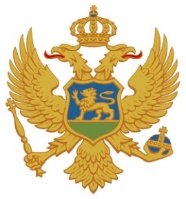 CRNA GORAVLADA CRNE GOREMINISTARSTVO UNUTRAŠNJIH POSLOVADIREKTORAT ZA ZAŠTITU I SPAŠAVANJESTRATEGIJA ZA SMANJENJE RIZIKA OD KATASTROFA ZA PERIOD 2025-2030 SAAKCIONIM PLANOM ZA 2025-2026Jun 2024. godine1. Uvod	11.1. Značaj donošenja novog strateškog dokumenta u oblasti smanjenja rizika od katastrofa	11.2. Usaglašenost Strategije sa strateškim dokumentima predviđenim Ustavom	21.3. Usaglašenost Strategije sa krovnim strateškim dokumentima	21.4. Usaglašenost Strategije sa ostalim sektorskim strateškim dokumentima od značaja za predmetnu podoblast javne politike	61.5. Pregled međunarodnih obaveza Crne Gore u oblasti smanjenja rizika od katastrofa	92. Analiza stanja	112.1. Pregled ključnih dostignuća i preporuka iz implementacije prethodnog strateškog dokumenta	112.2. Analiza rizika koji ugrožavaju ljude, materijalna i kulturna dobra i životnu sredinu	142.3. SWOT analiza – snage, slabosti, šanse i prijetnje	312.4. Drvo problema i drvo rješenja	342.5. Analiza zainteresovanih strana	362.6. Rodna ravnopravnost i inkluzija ranjivih kategorija stanovništva	553. Vizija, strateški i operativni ciljevi s pratećim indikatorima uspjeha	593.1. Vizija i misija	593.2. Razrada strateških i operativnih ciljeva	603.3. Razrada ključnih aktivnosti za sprovođenje svakog od operativnih ciljeva	714. Finansijski okvir za sprovođenje Strategije	1655. Mehanizam za monitoring, izvještavanje i evaluaciju	1666. Informacija za javnost o ciljevima i očekivanim učincima strategije u skladu s Komunikacionom strategijom Vlade Crne Gore	1717. Prateći akcioni plan za 2025-2026 s procjenom troškova	174UvodZnačaj donošenja novog strateškog dokumenta u oblasti smanjenja rizika od katastrofaPrirodnim i ljudskim aktivnostima izazvane katastrofe oduvijek su predstavljale jednu od najvećih prijetnji ljudskoj bezbjednosti, kvalitetu života, materijalnim i kulturnim dobrima, ekonomiji i društvu u cjelini. Klimatske promjene kroz porast temperature, promjenu obrazaca padavina, povećanje nivoa mora imaju veliki uticaj na učestalost i ozbiljnost ekstremnih vremenskih događaja i katastrofa. Opasnosti kao što su suše, požari, poplave, cikloni itd. su prirodne pojave i one iz godine u godinu postaju postaju učestaliji i povećavaju rizik po ljude, materijalna dobra i životnu sredinu. Geološki rizici, odnosno zemljotresi, svojim razornim dejstvom u značajnoj mjeri određuju i mijenjaju karakteristike zajednice u oblastima gdje se dogode i veoma negativno determinišu razvojne komponente društva. Loše prostorno planiranje, nedovoljno poštovanje propisa vezanih za izgradnju objekata, nedostatak adekvatne pripreme za djelovanje u slučaju prirodnih i drugih katastrofa, svaku zajednicu čine veoma ranjivom i umanjuju njen nivo otpornosti.Novi strateški dokument Strategija za smanjenje rizika od katastrofa sa Akcionim planom za sprovođenje Strategije za period 2025 – 2030. godina (u daljem tekstu Strategija) ima za cilj smanjenje i sprečavanje događanja novih rizika, te jačanje kapaciteta društva, državnih i lokalnih institucija u odgovoru na različite vrste prirodnih i drugih katastrofa. Elementarne (prirodne) nepogode, tehničko-tehnološke i druge nesreće su u porastu i svojom učestalošću, intenzitetom i nekada razornim dejstvom, značajno ometaju održivi razvoj cijelog društva, generišući nove rizike, te porast u štetama i gubicima u vezi sa katastrofama koje imaju ekonomski, socijalni, zdravstveni, kulturni i drugi uticaj.Strategija je, po svojoj sadržini, dokument kojim se sistematski pristupa identifikovanju, procjeni i smanjenju rizika od katastrofa s ciljem da promoviše održivi razvoj povećanjem otpornosti zajednice na sve katastrofe sa kojima se može suočiti i predstavlja izraz javne politike kojom se definišu ciljevi i zadaci u različitim vremenskim okvirima sa konkretnim ciljevima i indikatorima, čime se obezbjeđuje koncept efikasnog upravljanja rizikom od katastrofa.U cilju smanjenja rizika od katastrofa, potrebno je fokusirati se na jačanje kapaciteta za upravljanje rizicima od katastrofa, kao i na umreženost svih institucija, relevantnih sektora i zainteresovanih strana na odgovarajućim nivoima za djelovanje u slučaju događanja katastrofa.Svrha ovog dokumenta je da se kroz adekvatno mapiranje rizika od katastrofa i istraživanje ranjivosti zajednice postigne adekvatan nivo smanjenja rizika od katastrofa čime se smanjuje ranjivost zajednice ublažavanjem efekata katastrofa, a jača održivi razvoj.Cilj ove Strategije je da se doprinese adekvatnom razvoju sistema zaštite i spašavanja u Crnoj Gori, kako bi se sopstveni ljudski i materijalni resursi koristili na najefikasniji mogući način. Strategija je kontinuitet Strategije za smanjenje rizika od katastrofa sa Dinamičkim planom aktivnosti za sprovođenje Strategije za period 2018 – 2023. godina, prioritetno fokusirana na realizaciju nerealizovanih aktivnosti iz prethodnog perioda i na analizu realizovanih aktivnosti, kako bi se adekvatno i ciljano sprovelo planiranje aktivnosti za naredni period, čime se značajno unaprijeđuje sistem zaštite i spašavanja kako na lokalnom, tako i na nacionalnom nivou.Usaglašenost Strategije sa strateškim dokumentima predviđenim UstavomStrategija nacionalne bezbjednosti 2018.Politika unutrašnje bezbjednosti se zasniva na poštovanju ustavnih načela i principa, kao i načela međunarodnog prava i obaveza Crne Gore na međunarodnom planu. Nacionalnu bezbjednost čini politika zaštite od prirodnih i vještački izazvanih katastrofa, te Strategija afirmiše javnu politiku Crne Gore koja nastoji da izgradi pune kapacitete za smanjenje rizika od katastrofa u svim njenim segmentima. Strategija nacionalne bezbjednosti je najviši državni strategijski dokument kojim se uređuje sistem nacionalne bezbjednosti i osnova je za izgradnju sistema bezbjednosti Crne Gore, te definiše bezbjednosnu politiku i pripremu strateških dokumenata u oblasti zaštite od prirodnih i vjestački izazvanih katastrofa i ima za cilj stvaranje uslova za sveobuhvatno upravljanje prirodnim i drugim katastrofama.Akcionim planom za implementaciju Strategije nacionalne bezbjednosti za period 2018-2020 utvrđen je strateški cilj 3: Jačanje otpornosti, civilne spremnosti i sposobnosti za upravljanje krizama i operativni cilj 3: Razvoj nacionalnih kapaciteta za odgovor na prirodne i vještački izazvane katastrofe, epidemije i pandemije. Strategija definiše aktivnosti za sprovođenje citiranog strateškog i operativnog cilja koje predstavljaju kombinaciju bezbjednosnih interesa i odgovora Crne Gore na izazove, rizike i prijetnje.Usaglašenost Strategije sa krovnim strateškim dokumentima Srednjoročni program rada Vlade Crne Gore za period 2024-2027Novi strateški dokument je u potpunosti usklađen sa Srednjoročnim programom rada Vlade Crne Gore za period 2024 – 2027. godina i zasnovan je na dokumentu koji mu je prethodio i kroz koji su sagledani postignuti efekti već sprovedene javne politike u oblasti smanjenja rizika od katastrofa, a kroz praćenje, ranije izvještavanje, odgovarajuće preporuke i evaluaciju, utvrđene su aktivnosti koje nijesu sprovedene prethodnim dokumentom i evidentirane su novim. Usvajanje Završnog izvještaja o realizaciji Akcionog plana za sprovođenje Strategije za smanjenje rizika od katastrofa 2018 – 2023. godina, za 2023. godinu definisano je Srednjoročnim programom rada Vlade Crne Gore za period 2024 – 2027. godina u dijelu tabelarnog prikaza obaveza u 2024. godini: prioritet 1 –  Crna Gora je država vladavine prava i kredibilna članica EU i NATO, cilj 3 – Na pravdi se gradi jaka država, tematski dio TD 42. Ovim izvještajem su prikazani rezultati, aktivnosti i stepen ispunjenosti obaveza iz Akcionog plana za sprovođenje Strategije za smanjenje rizika od katastrofa 2018 – 2023. godina, za 2023. godinu i date preporuke za dalje sprovođenje Strategije. Donošenje Strategije definisano je Srednjoročnim programom rada Vlade Crne Gore za period 2024 – 2027. godina u dijelu tabelarnog prikaza obaveza u 2024. godini: prioritet 1 –  Crna Gora je država vladavine prava i kredibilna članica EU i NATO, cilj 3 – Na pravdi se gradi jaka država, tematski dio TD 44. Novim strateškim dokumentom usljed novonastalih okolnosti utvrđeni su novi prioriteti i ciljevi koji su nastavak prethodnih.Godišnji program rada Vlade Crne Gore za 2024. godinuProgramom rada Vlade Crne Gore za 2024. godinu, kojim se definiše sprovođenje prioriteta 1 i postavljenog cilja 3 utvrđenih Srednjoročnim programom rada Vlade Crne Gore za period 2024 – 2027 godina, predviđeno je usvajanje Završnog izvještaja o realizaciji Akcionog plana za sprovođenje Strategije za smanjenje rizika od katastrofa 2018 – 2023. godina, za 2023. godinu i donošenje Strategije.Program pristupanja Crne Gore Evropskoj uniji 2024 – 2027Program pristupanja Crne Gore Evropskoj uniji (PPCG) je strateški dokument procesa evropske integracije Crne Gore koji definiše obim i dinamiku reformi koje su potrebne za usklađivanje Crne Gore sa pravnim poretkom Evropske unije i u njemu se navode ključne obaveze koje Crna Gora treba ispuniti na putu pristupanja EU. Jedna od ključnih obaveza koju Crna Gora treba da ispuni je donošenje Strategije. Programom pristupanja Crne Gore Evropskoj uniji 2024 – 2027 u okviru pregovaračkog poglavlja 27 – Životna sredina i klimatske promjene, u strateškom okviru za oblast F) civilna zaštita, definisano je donošenje Strategije sa periodom važenja od prvog kvartala 2025. godine do 2030. godine. Donošenjem Strategije, strateški dokument je u potpunosti usklađen sa Programom pristupanja Crne Gore Evropskoj uniji 2024 – 2027. U okviru pregovaračkog poglavlja 27 – Životna sredina i klimatske promjene Vlada Crne Gore je 18. februara 2021. godine donijela Akcioni plan za ispunjavanje završnih mjerila u poglavlju 27, koji predstavlja najvažniji dokument u ovoj oblasti, s obzirom na to da će implementacijom njime obuhvaćenih aktivnosti biti ispunjeni svi zahtjevi definisani od strane EU, kroz završna mjerila i kroz Zajedničku poziciju za poglavlje 27. U oblasti civilne zaštite nije dobijeno završno mjerilo, ali je tim dokumentom u tački 9. Civilna zaštita podtačka I definisan zahtjev iz Zajedničke pozicije EU za pregovaračko poglavlje 27 : ,,EU podsjeća na potrebu da Crna Gora nastavi rad na transpoziciji zahtjeva koji proizlaze iz potpisanog Sporazuma o učešću Crne Gore u Mehanizmu Unije za civilnu zaštitu, kao i za povezivanje sa Zajedničkim komunikacijskim i informacijskim sistemom za hitne slučajeve (CECIS). EU podsjeća da Crna Gora treba da uspostavi Sigurni trans-evropski servis za telematiku između administracija (sTESTA) između svog ministarstva, koje bi bilo odgovorno za komunikaciju, i Komisije, kao i sTESTA liniju s Ministarstvom unutrašnjih poslova. Ovo je preduslov za pristup CECIS-u.”Crna Gora je odgovorila na zahtjev EU i u toku mjeseca decembra 2021. godine instalirana je oprema potrebna za uspostavljanje Sigurnog trans-evropskog servisa za telematiku između administracije (sTESTA), što predstavlja preduslov za povezivanje sa Zajedničkim sistemom za komunikaciju i informisanje u vanrednim situacijama (CECIS). Oprema je instalirana u za to predviđenim prostorijama Uprave policije. Povezivanje i korišćenje TESTA platforme garantuje automatsku verifikaciju i razmjenu podataka između Crne Gore i država potpisnica Konvencije o policijskoj saradnji u jugoistočnoj Evropi. Operativno komunikacioni centar 112 je u decembru mjesecu 2023. godine povezan sa Sigurnim transevropskim servisom za telematiku između administracije (sTESTA). Time su se stekli uslovi za pristup dvijema verzijama Zajedničkog sistema za komunikaciju i informisanje u vanrednim situacijama (CECIS), što se u potpunosti dogodilo u februaru 2024. godine.Pod tačkom II definisan je zahtjev iz Zajedničke pozicije EU za pregovaračko poglavlje 27. ,,EU poziva Crnu Goru da ojača saradnju između Ministarstva unutrašnjih poslova, odgovornog za civilnu zaštitu, i drugih relevantnih ministarstava odgovornih za upravljanje rizicima od katastrofa, posebno u vezi s upravljanjem poplavama i industrijskim nesrećama”.Crna Gora je odgovorila na zahtjev EU i tokom prethodnih godina Ministarstvo unutrašnjih poslova –  Direktorat za zaštitu i spašavanje u saradnji sa drugim ministarstvima i organima državne uprave iniciralo je izradu nacionalnih planova zaštite i spašavanja za različite vrste rizika (zemljotres 2018; požari 2018; poplave 2019; tehničko-tehnološke (industrijske ) nesreće 2019; hemijski i biološki rizici 2021; klizišta i odroni 2021; radijacione-nuklearne nesreće 2023), koje je usvojila Vlada Crne Gore i čime je uspostavljen način koordinacije i rukovođenja u okviru sistema zaštite i spašavanja u našoj državi. Ispunjavanjem oba prethodno navedena zahtjeva iz Zajedničke pozicije EU za pregovaračko poglavlje 27, podoblast civilna zaštita, sve obaveze su u potpunosti izvršene, čime su se stekli uslovi za privremeno zatvaranje ovog potpoglavlja.U decembru 2021. godine završen je dokument Procjena rizika od katastrofa Crne Gore, kroz projekat koji je finansiran od strane Evropske komisije. Obaveza izrade nacionalne Procjene rizika od katastrofa, utvrđena je u tački 9.8 u Akcionom planu za ispunjavanje završnih mjerila u poglavlju 27, a proistekla je iz Strategije za smanjenje rizika od katastrofa sa Dinamičkim planom aktivnosti za sprovođenje Strategije za period 2018 – 2023. godina, koja obaveza se temeljila članstvom Crne Gore u Mehanizmu Unije za civilnu zaštitu. Sažetak dokumenta je dostavljen Evropskoj komisiji 14. decembra 2021. godine čime je u cjelosti ispunjena ova obaveza.U septembru mjesecu 2023. godine uspješno je završena realizacija projekta Procjena sposobnosti upravljanja rizicima od katastrofa Crne Gore finansiranog od Evropske komisije. Procjena sposobnosti upravljanja rizicima od katastrofa Crne Gore je dokument koji sadrži detaljnu analizu administrativnih, tehničkih i finansijskih kapaciteta Crne Gore u odnosu na rizike koji su identifikovani u dokumentu Procjena rizika od katastrofa Crne Gore. Obaveza izrade ovog dokumenta utvrđena je u tački 9.9 u Akcionom planu za ispunjavanje završnih mjerila u poglavlju 27, a proistekla je iz Strategije za smanjenje rizika od katastrofa sa Dinamičkim planom aktivnosti za sprovođenje Strategije za period 2018 – 2023. godina. Dostavljanjem sažetka dokumenta Evropskoj komisiji u septembru 2023. godine u cjelosti je ispunjena i ova obaveza.Nacionalna strategija održivog razvoja do 2030. godineNacionalna strategija održivog razvoja do 2030. godine je dokument dugoročne razvojne strategije Crne Gore kojom se definišu rješenja za održivo upravljanje sa četiri grupe nacionalnih resursa: ljudskim, društvenim, prirodnim i ekonomskim, kao ključnim prioritetima ukupnog održivog razvoja crnogorskog društva. Objektivno i integralno sagledavajući održivost nacionalnog razvoja, Crna Gora je među prvim državama u svijetu koja je u potpunosti prihvatila i u nacionalni sistem integrisala zahtjeve Ujedinjenih nacija utvrđene Agendom UN-a za održivi razvoj do 2030. godine. Ciljevi održivog razvoja sadržani Nacionalnom strategijom održivog razvoja do 2030. godine, cilj 3: Obezbijediti zdrave živote i promovisati dobrobit za sve ljude u svim uzrastima i cilj 11: Učiniti gradove i ljudska naselja inkluzivnim, bezbjednim, otpornim i održivim – definišu zadatke na osnaživanju kapaciteta Crne Gore za rano upozoravanje na rizike i upravljanje nacionalnim i globalnim rizicima, kao i obavezu da se značajno poveća broj gradova i ljudskih naselja koja usvajaju i sprovode integrisane politike i planove za efikasnost resursa, ublažavanje i prilagođavanje klimatskim promjenama, otpornost na katastrofe, i izrađuju i sprovode holističko upravljanje rizicima od katastrofa u skladu sa Sendai okvirom.Strateški cilj u oblasti prirodnih resursa Nacionalne strategije održivog razvoja do 2030. godine: Ublažiti uticaje prirodnih i antropogenih hazarda, implicirao je i niz mjera utvđenih istom: Povećati razumijevanje rizika od hazarda; Jačati institucionalni okvir za upravljanje rizicima od hazarda; Investirati u smanjenje rizika i jačanje otpornosti prirodnih i društvenih sistema; Unaprijediti spremnost za odgovor na katastrofe i obnovu kroz oporavak, rehabilitaciju i rekonstrukciju. Navedeni ciljevi su imanentni Strategiji i ista je u potpunosti kompatibilna ovom strateškom dokumentu.Fiskalna strategija 2021-2024. godinePolazeći od identifikovanih izazova u oblasti smanjenja rizika od katastrofa, koji stoje pred Crnom Gorom na putu njenog društvenog i ekonomskog razvoja, a uvažavajući jedan od principa na kojem se temelji rad Vlade – zdravlje i zdrava životna sredina – strateški cilj ekonomske politike Crne Gore je: ,,ostvarenje pametnog, održivog i inkluzivnog ekonomskog rasta koji će doprinijeti unapređenju kvaliteta života svih njenih građana”.Sprovođenje aktivnosti za smanjenje rizika od katastrofa finansiraće se iz budžeta Crne Gore, budžeta jedinica lokalnih samouprava, sredstvima fonda sredstava za zaštitu i spašavanje, kreditima, realizacijom programa i projekata finansiranih iz EU fondova i drugih međunarodnih organizacija, kao i drugim izvorima.Vlada Crne Gore će obezbijediti budžet za svaku godinu primjene Strategije iz sopstvenih izvora i/ili iz odgovarajućih fondova međunarodne zajednice. Ukupan iznos sredstava, koji će iz državnog budžeta biti izdvajan u narednim godinama za finansiranje Strategije, zavisiće od sredstava planiranih za ove namjene godišnjim zakonima o budžetu ključnih nosilaca aktivnosti predviđenih Strategijom.Usaglašenost Strategije sa ostalim sektorskim strateškim dokumentima od značaja za predmetnu podoblast javne politikeNacionalna Strategija u oblasti klimatskih promjena do 2030. godineVlada Crne Gore donijela je 17. septembra 2015. godine Nacionalnu strategiju u oblasti klimatskih promjena do 2030. godine. Ovim dokumentom planirano je smanjenje gasova sa efektom staklene bašte u sektorima energetike, industrije i saobraćaja od 30 odsto do 2030. godine u odnosu na baznu 1990. godinu, a njegov ključni efekat je kretanje Crne Gore prema niskokarbonskom društvu, što je jedan od najvažnijih ciljeva EU i predstavlja globalni trend. Ovaj strateški dokument ključni je instrument politike za upravljanje klimatskim promjenama u Crnoj Gori i ustanovljava obavezu Vlade da djeluje protiv klimatskih promjena na integrisan i multisektorski način, poštujući međunarodne obaveze koje je zemlja preuzela prema Okvirnoj konvenciji UN o klimatskim promjenama (UNFCCC). Istim se pružaju neophodne smjernice za mjere mitigacije, odnosno ublažavanja klimatskih promjena i adaptacije na klimatske promjene. Navedenim dokumentom u poglavlju „Ublažavanje klimatskih promjena“, dat je pregled mjera mitigacije do kraja 2030. godine i za jedan od ključnih sektora: šumarstvo. Operativnim ciljem, citiranog strateškog dokumenta, “Mjere mitigacije Šumarstvo” : 1)  Ministarstvo unutrašnjih poslova, Direktorat za zaštitu i spašavanje redovno inovira predlog Nacionalnog plana zaštite i spašavanja od požara, koga donosi Vlada Crne Gore, stvarajući adekvatne uslove na sprovođenju mjera i aktivnosti zaštite i spašavanja od požara u šumama i na otvorenom prostoru koordiniranjem, rukovođenjem i saradnjom ministarstava, organa državne uprave, jedinica lokalne samouprave i privrednih društava, subjektima nadležnim za djelovanje u slučaju nastanka požara u šumama i na otvorenom prostoru; 2) Ministarstvo unutrašnjih poslova, Direktorat za zaštitu i spašavanje u skladu sa zakonom, doprinosi izradi opštinskih planova zaštite i spašavanja od požara, kao i preduzetnih planova zaštite i spašavanja od požara, koji sadrže preventivne, operativne i sanacione mjere za efikasnu zaštitu šuma od požara, kao i pregled potrebnih materijalno-tehničkih sredstava i opreme, te potrebno ljudstvo za adekvatnu zaštitu šuma od požara; 3) Ministarstvo unutrašnjih poslova, Direktorat za zaštitu i spašavanje, u saradnji sa državnim organima, organima državne uprave, akademskom i NVO zajednicom u decembru 2021. godine, izradilo je dokument Procjena rizika od katastrofa Crne Gore kojim je obrađen rizik od šumskih požara i požara na otvorenom prostoru kao jedan od primarnih rizika koji ugrožavaju teritoriju Crne Gore, kojim rizikom je obrađeno 6 mogućih scenarija požara (3 scenarija za najvjerovatniji neželjeni događaj i 3 scenarija za događaj sa najgorim mogućim posljedicama); 4) Ministarstvo unutrašnjih poslova permanentno ulaže potrebne resurse u održavanju vazduhoplova i postojeće opreme jedinice za gašenje požara iz vazduha.Strategija i Nacionalna strategija u oblasti klimatskih promjena do 2030. godine su međusobno usklađeni dokumenti, jer su njihovi prioriteti i ciljevi apsolutno usklađeni na nivou definisanih ključnih mjera i relevantnih aktivnosti za realizaciju javne politike u oblasti smanjenja rizika od katastrofa.Adaptacija na klimatske promjene i smanjenje rizika od katastrofa rezultiraju umanjivanju stepena ranjivosti na varijabilnost klime, hazarde i ekstremne događaje, implicirajući koherentnost oba navedena dokumenta, čineći ih međusobno usklađenim.Evidentno, citirana dokumenta su međusobno usklađena, jer  tretiraju međusobno povezana pitanja sa zajedničkim ciljem: da se poveća otpornost ljudske zajednice i ekosistema na klimatske promjene i rizike od katastrofa. Važno je napomenuti da obje strategije prepoznaju važnost međunarodne i regionalne saradnje u ostvarivanju svojih ciljeva, bilo kroz prilagođavanje klimatskim promjenama ili kroz koordinaciju u slučaju prirodnih i drugih katastrofa.Strategija upravljanja vodama Crne Gore 2018 – 2035Vlada Crne Gore je 30. juna 2017. godine donijela Strategiju upravljanja vodama Crne Gore, planski dokument kojim se utvrđuju dugoročni pravci upravljanja vodama i u kome su, pored prikaza društveno-ekonomskog okvira i prirodnih karakteristika, obrađeni postojeće stanje vodnih resursa i način njihovog korišćenja i zaštite, definisani ciljevi i strateške odrednice sprovođenja upravljanja vodama u Crnoj Gori, kao i strateški i operativni ciljevi neophodni za sprovođenje reformi i razvoj sektora voda. Jedan od strateških ciljeva definisanih Strategijom upravljanja vodama Crne Gore je: Smanjenje rizika od štetnog dejstva voda. Zaštita od štetnog dejstva voda sprovodi se u cilju preventivnog djelovanja i stvaranja uslova za: smanjenje mogućnosti nastanka poplava; smanjenje štetnih posljedica od poplava po zdravlje ljudi, životnu sredinu, kulturnu baštinu i privredu; obezbjeđivanje uslova za zaštitu i održivo korišćenje voda i zaštitu i unapređenje životne sredine. Ministarstvo unutrašnjih poslova – Direktorat za zaštitu i spašavanje je jedna od institucija koja je nadležna za sprovođenje preventivnih, operativnih i sanacionih mjera zaštite i spašavanja od poplava shodno planovima zaštite i spašavanja od poplava na nacionalnom i lokalnom nivou. Strategija je usklađena sa ovim dokumentom u svim segmentima, koji tretiraju pitanja od značaja za realizaciju javne politike u oblasti smanjenja rizika od katastrofa. Strategija zaštite od jonizujućih zračenja, radijacione sigurnosti i upravljanja radioaktivnim otpadom za period 2017-2021. godine s Akcionim planom za period 2017-2021. godineStrategijom zaštite od jonizujućih zračenja, radijacione sigurnosti i upravljanja radioaktivnim otpadom za period 2017-2021. godine s Akcionim planom za period 2017-2021. godine, u Odjeljku XXII „Pripremljenost i odgovor u hitnim slučajevima” se navode relevantna dokumenta i uloge institucija sistema koje su nadležne da djeluju u slučaju radijacionog, odnosno nuklearnog hazarda koji na teritoriji Crne Gore može imati negativne posljedice po stanovništvo i životnu stredinu. Posebno relevantan strateški dokument, koji je Vlada Crne Gore donijela u maju 2021. godine je Nacionalni plan zaštite i spašavanja od hemijskih i bioloških rizika čiju je izradu koordiniralo Ministarstvo unutrašnjih poslova. U okviru koordinisanih napora na sprvođenju hemijsko-bioloških i radijaciono-nuklearnih rizika (HBRN) na minimum, ovaj nacionalni plan obezbjeđuje da izgradnja kapaciteta unutar zemlje čini dio koordinirane i održive aktivnosti kojom se konsoliduju postojeći napori, te obezbjeđuje jedinstvena nacionalna vizija za ublažavanje HBRN rizika. U tom smislu, ovaj nacionalni plan daje osnovu, za adekvatno djelovanje i razradu projekata za jačanje sposobnosti za ublažavanje HBRN rizika. Ovaj strateški dokument je osnov horizontalne usklađenosti Strategije i Strategije zaštite od jonizujućih zračenja, radijacione sigurnosti i upravljanja radioaktivnim otpadom za period 2017-2021. godine s Akcionim planom za period 2017-2021. godine.Orodnjenost StrategijeNacionalnom strategijom rodne ravnopravnosti 2021-2025. godine sa Akcionim planom 2021-2022. godine u okviru Operativnog cilja 3, definisana je mjera 3.7: Procijeniti uticaj i sprovesti mjere prevencije kako bi se umanjio negativan uticaj klimatskih promjena i prirodnih katastrofa na zdravlje žena, muškaraca, osoba drugačijih polnih i rodnih identiteta, kao i marginalizovanih i posebno osjetljivih osoba i grupa. Ovaj cilj je inkorporiran u Strategiju kroz  aktivnosti na pojačanju otpornosti i adaptilnost na opasnosti izazvane klimatskim promjenama i prirodnim katastrofama u segmentu zdravlja žena, muškaraca, osoba drugačijih polnih i rodnih identiteta, kao i marginalizovanih i posebno osjetljivih osoba i grupa. Strategija je rodno odgovoran dokument, inkluzivan u pristupu smanjenja rizika od katastrofa za cijelo stanovništvo i usklađen je sa Zakonom o rodnoj ravnopravnosti, koji u osnovnim odredbama proklamuje ravnopravno učešće žena i muškaraca, kao i lica drukčijih rodnih identiteta u svim oblastima javnog i privatnog sektora, kao i jednak položaj i jednake mogućnosti za ostvarivanje svih prava i sloboda. U skladu sa Zakonom, u Strategiji se, pored navedenog cilja vezanog za zdravlje,  takođe podstiče nеdiskriminаtоrnо učеšćе žеnа, djеcе i mlаdih, оsоbа sа invаliditеtоm i оstаlih grupа u cjеlоkupnom prоcеsu smanjenja rizika od katastrofa.   Pregled međunarodnih obaveza Crne Gore u oblasti smanjenja rizika od katastrofaUsklađenost sa međunarodnim obavezamaZa efikasan odgovor na rizike od katastrofa, pored lokalnog i nacionalnog nivoa, veoma je važna međunarodna saradnja, jer kada se katastrofe dogode često se pogođene zemlje ne mogu izboriti sa njihovim posljedicama bez međunarodne pomoći. Na tim saznanjima i potrebama јe u sistemu Ujedinjenih nacija i ostalim regionalnim i međunarodnim organizaciјama, kao i na bilateralnom planu, razviјena intenzivna saradnja. Ona јe do sada rezultirala zaključivanjem jednog broja značajnih konvencija i daleko većim brojem bilateralnih ugovora. Bitan aspekt Strategije je međunarodna, regionalna i prekogranična saradnja, a Crna Gora je posvećena unapređenju regionalne i međunarodne saradnje.Strategija je dokument kontinuiteta prethodnog dokumenta ovog tipa, kojim se dosljedno ispunjavaju preuzete međunarodne obaveze Crne Gore koje su implementirane u nacionalni pravni i strateški okvir, i to: Opšte međunarodne obaveze: Brojni multilateralni međunarodni ugovori koji su od direktnog ili indirektnog značaja za oblast smanjenja rizika od katastrofa, koji se primjenjuju u situacijama prirodnih ili ljudskim aktivnostima prouzrokovanih katastrofa, klasifikovani su: 1) na one koji garantuju ljudska prava u situacijama katastrofa; 2) na one koji se tiču međunarodne humanitarne pomoći i 3) na one koji se tiču međunarodnog odgovora na rizike od katastrofa.Sendai okvir za smanjenju rizika od katastrofa 2015-2030.: Okvir za smanjenje rizika od katastrofa iz Sendaija za period 2015 – 2030. godina je međunarodni dokument globalnog karaktera koji je usvojilo 187 zemalja članica Ujedinjenih nacija, uključujući i Crnu Goru, na Svjetskoj konferenciji koja je održana u periodu od 14. do 18. marta 2015. godine u Sendaiju u Japanu i koji je prihvatila Generalna skupština Ujedinjenih nacija. Nasljednik je Hjogo okvira: Izgradnja otpornosti naroda i zajednica na katastrofe, koji je bio na snazi od 2005. do 2015. godine kao prvi sveobuhvatni međunarodni sporazum u oblasti smanjenja rizika od katastrofa.Zemlje članice Ujedinjenih nacija su naglasile potrebu smanjenja rizika od katastrofa i prilagođavanja klimatskim promjenama kada su postavljeni ciljevi održivog razvoja. Sendai okvir prepoznaje državne institucije kao primarne aktere odgovorne za smanjenje rizika od katastrofa i nalaže da se ta odgovornost dijeli sa drugim akterima, uključujući lokalne vlasti, privatni sektor, nevladin sektor i druge. Sendai okvirom izražena je potreba za fokusiranim djelovanjem Crne Gore kroz 4 prioriteta i sedam globalnih ciljeva.Zakonom o međunarodnoj razvojnoj saradnji i upućivanju međunarodne humanitarne pomoći iz aprila 2024. godine, koji je usklađen sa Regulativom Savjeta (EZ) br. 1257/96 o humanitarnoj pomoći od 20. juna 1996 i Evropskim konsenzusom o humanitarnoj pomoći (2007) i u skladu je s načelima datim u članu 214 Ugovora o funkcionisanju Evropske unije (UFEU) - promoviše se koherentnost sistema, sektora i organizacija koje upravljaju međunarodnom razvojnom i humanitarnom pomoći, a što se odnosi i na rizike od katastrofa, saglasno prioritetima Sendai okvira vezanim za otpornost.Evropski mehanizmi saradnje: Dva su ključna područja od značaja za međunarodni odgovor na katastrofe: humanitarna pomoć i saradnja u oblasti civilne zaštite. U obje oblasti djeluje Generalni direktorat za evropsku civilnu zaštitu i aktivnosti humanitarne pomoći preko Centra za koordinaciju odgovora u vanrednim situacijama, kojim se od država članica Mehanizma, pa i Crne Gore kao kandidata za ulazak u Evropsku uniju, zahtijeva uspostavljanje timova radi eventualnog pružanja pomoći u okviru zemalja članica Mehanizma i van EU. Za oblast humanitarne pomoći postoje odgovarajući propisi EU, koji se odnose na pružanje pomoći državama članicama koji obavezuju Crnu Goru, ali i temelje njeno pravo na istu. U oblasti civilne zaštite Savjet EU je usvojio nekoliko odluka i rezolucija. Odlukom iz 2001. godine (Odluka 2001/792/EC), ustanovljen je pomenuti Mehanizam EU za civilnu zaštitu, odnosno tadašnji Mehanizam Zajednice za civilnu zaštitu, a Odlukom iz 2013. godine koja je u primjeni od 1. januara 2014. godine, Mehanizam Unije za civilnu zaštitu usmjeren je na jačanje saradnje između Unije i država članica i olakšavanje koordinacije u području civilne zaštite kako bi se poboljšala djelotvornost sistema za prevenciju, pripremljenost i odgovor na prirodne katastrofe i katastrofe uzrokovane ljudskim djelovanjem, te ustanovljena detaljna pravila za zahtjeve za pružanje pomoći i odgovore na te zahtjeve. NATO saradnja za pružanje pomoći u slučaju katastrofa: NATO saradnja za pružanje pomoći u slučaju katastrofa se primjenjuje između članica ove organizacije i obavezuje Crnu Goru za pružanje pomoći u slučaju katastrofa, ali i temelji njeno pravo na istu. Na polju ublažavanja međunarodnih katastrofa osnovan je Evroatlanski koordinacioni centar za odgovor na katastrofe (Euro-Atlantic Disaster Response Coordination Centre - EADRCC), odgovoran za koordinaciju pomoći zemljama članicama u slučaju katastrofa. Članice NATO-a i partnerske zemlje usvojile su Memorandum o razumijevanju, koji olakšava prekogranični transport civila angažovanih od strane NATO u operacijama odgovora na katastrofe.Regionalna saradnja u Jugoistočnoj Evropi: Crna Gora je zajedno sa još devet zemalja članica Inicijative za pripremljenost i prevenciju katastrofa u jugoistočnoj Evropi (DPPI SEE). Riječ je o regionalnoj inicijativi koja se bavi smanjenjem rizika od katastrofa i koja okuplja zemlje Jugoistočne Evrope (Albaniju, Bosnu i Hercegovinu, Bugarsku, Hrvatsku, Sjevernu Makedoniju, Crnu Goru, Rumuniju, Srbiju, Sloveniju i Tursku). Inicijativa doprinosi izgradnji institucionalnih kapaciteta organizacija nadležnih za poslove civilne zaštite/zaštite i spašavanja i smanjenja rizika od katastrofa kako bi se poboljšala pripremljenost i prevencija katastrofa u zemljama regiona jugoistočne Evrope.Bilateralni sporazumi: Crna Gora je zaključila bilateralne sporazume o saradnji i pomoći u slučaju prirodnih i drugih katastrofa sa Republikom Grčkom, Republikom Slovačkom, Ukrajinom, Republikom Slovenijom, Republikom Srbijom, Republikom Sjevernom Makedonijom, Republikom Hrvatskom, Bosnom i Hercegovinom, Republikom Albanijom, Republikom Turskom, Republikom Azerbejdžan, Republikom Bugarskom i Jermenijom. Procjena uticaja na životnu sredinuPrirodne i tehničko-tehnološke katastrofe su u porastu i svojom učestalošću i nekada razornim dejstvom, značajno ometaju održivi razvoj cijelog društva, generišući nove rizike i porast šteta i gubitaka u vezi sa katastrofama. Sprovođenje aktivnosti iz Strategije ima direktni i indirektni uticaj na stanovništvo, materijalna dobra, kulturna dobra i u značajnoj mjeri opredjeljuje razvoj društva i zajednice u cjelini.Zakonom o strateškoj procjeni uticaja na životnu sredinu (član 5 stav 3 alineja 2) definisano je da se izrada Strateške procjene uticaja na životnu sredinu ne vrši za planove i programe namijenjene ublažavanju i otklanjanju posljedica elementarnih nepogoda. Imajuću u vidu činjenicu da bavljenje pitanjima smanjenja rizika od katastrofa iz ove Strategije detaljno obuhvata oblasti povezane sa elementarnim nepogodama, jasno je da pri izradi Strategije nije potrebno raditi na Strateškoj procjeni.Ovo naročito proizilazi nakon procesa popunjavanja Upitnika za stratešku procjenu uticaja na životnu sredinu (strana 111 Metodologije) koji obuhvata elemente strateške procjene uticaja na životnu sredinu počev od opštih pitanja, preko usklađenosti sa Evropskim zelenim dogovorom, do usklađenosti sa Nacionalnom strategijom održivog razvoja do 2030. godine, gdje je jasno da nijesu utvrđeni pozitivni ishodi u okviru kriterijuma provjere kvaliteta tj. da je ukupan odgovor negativan.Analiza stanja Pregled ključnih dostignuća i preporuka iz implementacije prethodnog strateškog dokumenta Ključne prepreke tokom faze implementacije su se odnosile na nemogućnost finansiranja određenih aktivnosti i nedostatak odgovornosti i vlasništva nad rezultatima koji su u nadležnosti uključenih institucija, kao i politička nestabilnost u proteklom periodu, koja je uticala na kadrovske promjene, te gubitak institucionalne memorije i institucionalnih kapaciteta. Dodatno, iako je veliki broj intervjuisanih sagovornika istakao da se implementacijom Strategije unaprijedila međuinstitucionalna saradnja i komunikacija, u pojedinačnim slučajevima je to predstavljalo izazov. Na centralnom nivou, promjena vlasti je uzrokovala promjenu matičnih institucija određenih aktera u Strategiji (Zavod za geološka istraživanja), što je zbog nepreciznog normativnog okvira dodatno uticalo na nerazjašnjene nadležnosti ove institucije, te je onemogućilo da direktno bude uključena u implementaciju u mjeri u kojoj je to predviđeno Strategijom. Političke promjene su imale uticaj i na lokalnom nivou, konkretno u dijelu aktivnosti za koje su bile zadužene lokalne službe zaštite i spašavanja, koje su pod ingerencijom lokalnih samouprava. Po mišljenju sagovornika intervjua, politička zapošljavanja i odliv stručnog kadra dovode do nerazumijevanja obaveza i nedostatka odgovornosti za aktivnosti u oblasti smanjenja rizika od katastrofa, što se dodatno odrazilo na visok broj nerealizovanih aktivnosti.Pored navedenih izazova i prepreka, kašnjenja u implementaciji su djelimično uzrokovana i pandemijom koronavirusa, kao i sajber napadima, koji su ograničili uključene institucije da ažurno sprovedu planirane aktivnosti i o tome izvijeste Direktorat. Direktorat je često dobijao neprecizne podatke tokom izvještajnog perioda, posebno u dijelu koji se odnosi na finansijsko izvještavanje, zbog čega je iznos ukupnih utrošenih sredstava za sprovođenje aktivnosti Strategije okviran i po mišljenju službenika Direktorata nije konačan.Sa druge strane, Strategija je i uspostavila pojedine dobre prakse, prije svega u polju promocije i edukacije građana/ki, te uključivanjem tema zaštite i spašavanja u nastavni program i pilotiranjem tih predmeta u pet škola. Takođe, dodatna vrijednost Strategije se ogleda i u unapređenju horizontalne saradnje, preciznije povezivanjem institucija koje do implementacije Strategije nijesu imale priliku da komuniciraju i blisko sarađuju. Dodatno, u okviru Strategije su donešena i dva važna dokumenta - Procjena rizika od katastrofa i Procjena sposobnosti upravljanja rizicima, što predstavlja važan osnov za implementaciju daljih aktivnosti u ovoj oblasti. Konačno, treba imati u vidu da se DRR Strategija sprovodila po prvi put u Crnoj Gori. Direktorat za zaštitu i spašavanje MUP-a je, kao glavni nosilac Strategije, imao težak zadatak po pitanju koordinacije brojnih stejkholdera i aktivnosti, gdje je, po mišljenju gotovo svih ispitanika intervjua, nerijetko premašivao svoje odgovornosti i kapacitete. Direktorat je uspio da poveže institucije na centralnom i lokalnom nivou i u saradnji sa njima, i pored brojnih brojnih internih i eksternih izazova, postigne 51% realizacije planiranih aktivnosti, što znači da je od ukupno 105 aktivnosti predviđenih Strategijom, realizovano je 53, nije realizovano 38, a djelimično je realizovano 14 aktivnosti. Realizacijom označenih aktivnosti je osiguran zamah za planiranje naredne DRR Strategije, čija neupitna relevantnost predstavlja krucijalan okvir za njen nastavak i, u odnosu na primjenu naučenih lekcija, efikasniju pripremu i implementaciju za naredni šestogodišnji period. Takođe, finansiranje je predstavljalo najveći izazov u implementaciji aktivnosti predviđenih Strategijom, najčešće zbog nedostatka finansijskih sredstava, ili zbog prioritetizacije finansiranja drugih aktivnosti od strane uključenih institucija. Na osnovu ukupnog procesa evaluacije, mogu se dati sljedeće preporuke:1. Strategiju je neophodno izraditi sa u skladu sa Metodologijom razvijanja politika, izrade i praćenja sprovođenja strateških dokumenata, vodeći računa o povezanosti ciljeva, rezultata i aktivnosti, kao i pretpostavki za njihovo realizovanje; Dodatno, neophodno je ustanoviti mjerljive indkatore u skladu sa SMART kriterijumima, sa početnim i očekivanim vrijednostima, kao i načinima mjerenja njihovih postignuća periodično i na kraju implementacije; 2. Strategija treba da sadrži elaboriran plan upravljanja rizicima, sa identifikovanim mjerama mitigacije. Strategija bi, takođe, trebalo da predloži i detaljan plan monitoringa i evaluacije, uz preciziran način na koji se ovi procesi sprovode;3. Za narednu Strategiju bi bilo korisno uspostavljanje oprerativnog (upravljačkog) tijela i nadzornog (kontrolnog) tijela, sa utvrđenim mandatom, načinom odabira članova/predstavnika u ovim tijelima i načinom funkcionisanja. Operativno tijelo bi trebalio da sadrži predstavnike svih institucija uključenih u implementaciju Strategije, čija bi uloga bila monitoring i diskusija o tekućim aktivnostima, i usvajanje izvještaja akcionih planova. U nadzornom tijelu bi trebalo da budu članovi koji predstavljaju visoko rukovodni kadar u određenim institucijama i donosioci odluka, čija bi uloga bila kontrolna i konsultativna u odnosu na novonastale rizike, kao i usvajanje preporuka za unapređenje implementacije;4. U cilju efektivnije implementacije neophodna je proaktivnija uloga svih uključenih institucija na centralnom i lokalnom nivou. Na lokalnom nivou je nephodno donošenje lokalnih strategija za smanjenje rizika od katastrofa i drugih povezanih strategija i akcionih planova, kao i uključivanje lokalnih službi zaštite i spašavanja u proces planiranja i oslanjanje na podatke sa terena;5. U smislu unapređenja tehničkih kapaciteta, neophodna je kontrinuirana edukacija kadrova, nabavka nedostajuće opreme neophodne za implementaciju planiranih aktivnosti, uspostavljanje i funkcionisanje relevatnih i ažurirarnih baza podataka i drugih sistema koji će institucijama i građanima obezbijediti brzu i laku dostupnost podacima i informacijama;  6. Obezbjeđivanje normativnih preduslova za sprovođenje aktivnosti planiranih Strategijom predlaganjem izmjena i /ili dopuna normativnih akata, kako u smislu preciziranja nadležnosti uključenih institucija, tako i u smislu obezbjeđivanja ostalih preduslova za nesmetanu implementaciju, ili unapređenje preduslova za planiranje budućih DRR Strategija;7. Uvezivanje Strategije sa drugim relevantnim programima i projektima na nacionalnom i lokalnom nivou, prije svega sa projektima koji doprinose ispunjenju ciljeva utvrđenih Strategijom, te stvaranje sinergije sa intervencijama u oblasti klimatskih promjena, kao što je Nacionalni plan adaptacije na klimatske promjene, i drugim sličnim projektima. Pored oblasti klimatskih promjena, potrebno je obratiti pažnju i na rodnu ravnopravnost, što je takođe prepoznato kao povezana oblast;8. Za narednu DRR Strategiju imperativ je odgovornije i utemeljenije finansijsko planiranje u odnosu na finansijske kapacitete i prioritete uključenih institucija. Predlaganje sredstava za planirane aktivnosti treba da bude opravdano i izvodljivo, a izvještavanje blagovremeno i precizno. Nedostatak finansijskih sredstava za predložene aktivnosti bi se mogao nadoknaditi iz alternativnih izvora finansiranja i fondova koji su trenutno na raspolaganju Crnoj Gori. U tom smislu je potrebno unapređenje kapaciteta za pristup i upravljanje sredstvima koja se dodjeljuju kroz donatorske projekte, sa posebnim naglaskom na EU fondove, ali i druge dostupne izvore bespovratnog finansiranja;9. Konačno, u cilju unapređenja međuinstitucionalne saradnje i komunikacije, kao i komunikacije sa građanima i medijima, bilo bi potrebno izraditi i Komunikacioni plan za Strategiju. Pored predlaganja načina za internu i eksternu komunikaciju, Komunikacionim planom bi se predvidjele i određene promotivne, informativne i edukativne aktivnosti, gdje bi pored medija važni stejkholderi bili i obrazovne institucije i nevladin sektor. Analiza rizika koji ugrožavaju ljude, materijalna i kulturna dobra i životnu sredinuPrema Procjeni rizika iz 2021 najozbiljniji, najučestaliji i najdomininantniji rizici u Crnoj Gori su: 1. geološki rizici (zemljotresi, klizišta, odroni); 2. klimatske promjene (olujne vremenske nepogode, suše i hladni talasi i sniježne padavine); 3. poplave; 4. šumski požari i požari na otvorenom prostoru; 5. zarazne bolesti ljudi/epidemije; 6. zarazne bolesti biljaka/epifitotije i zarazne bolesti životinja/epizootije; 7. tehničko-tehnološke nesreće; 8. radijacione/nuklearne nesreće; i 9. rizici u privrednim i vanprivrednim objektima i ustanovama tj. kritična infrastruktura, u koju spadaju: energetika, saobraćaj, snabdijevanje vodom, zdravstvo, finansije, elektronske komunikacije i informaciono-komunikacione tehnologije, zaštita životne sredine, funkcionisanje državnih organa, nesreće u drumskom, željezničkom, pomorskom i vazdušnom saobraćaju. U Procjeni sposobnosti upravljanja rizicima od katastrofa, takođe su identifikovani i analizirani administrativni, tehnički i finansijski kapaciteti u našoj državi vezani za prepoznate rizike. Iz tog razloga, analiza rizika u predmetnoj Strategiji predstavlja kratak, koncizan i suštinski sveobuhvatan prikaz najdominantnijih rizika u Crnoj Gori. Geološki riziciTektonika Crne Gore je složena jer geomorfološke, hidrogeološke i inženjersko-geološke karakteristike terena predstavljaju preduslov za nastanak manjih ili većih prirodnih hazarda i bitan faktor za projektovanje i izgradnju naselja i infrastrukture. Geološki hazardi (zemljotresi, odroni i klizišta) među kojima je u Crnoj Gori najdominantniji zemljotres, zahtijevaju kontinuirano jačanje kapaciteta za izgrađivanje otpornosti. Ključne preporuke, prioritetni ciljevi kontrole i smanjenja seizmičkog rizika dati su i u novom PPCG, koji definiše prioritete prostornog planiranja i ciljeve razvoja u oblasti smanjenja rizika od katastrofa.ZemljotresiCrna Gora pripada seizmički aktivnim područjima, sa izraženim seizmičkim hazardom. Najveći seizmogeni potencijal ima priobalni pojas Crne Gore i njegovo neposredno zaleđe, dok kako se krećemo ka unutrašnjosti Crne Gore on postepeno slabi. Seizmičnost Crne Gore karakterišu brojna autohtona seizmogena žarišta. Kao izrazito seizmički aktivan prostor Crne Gore, treba svakako apostrofirati seizmogene zone oko Ulcinja i Bara, Budve i Brajića, Boke Kotorske, ali i neposrednu okolinu Berana, kompletan region Skadarskog jezera, Maganika itd. Na seizmičnost Crne Gore takođe utiče i veći broj seizmogenih zona na zapadnom Balkanu –  posebno one sa prostora južne Hrvatske, istočne Hercegovine, sjeverne Albanije i južne i jugoistočne Srbije.Na slici broj 1 prikazana je klasifikacija seizmičkih zona na teritoriji Crne Gore prema maksimalnom horizontalnom ubrzanju tla za povratni period od 475 godina i 10% vjerovatnoće prevazilaženja u 50 godina.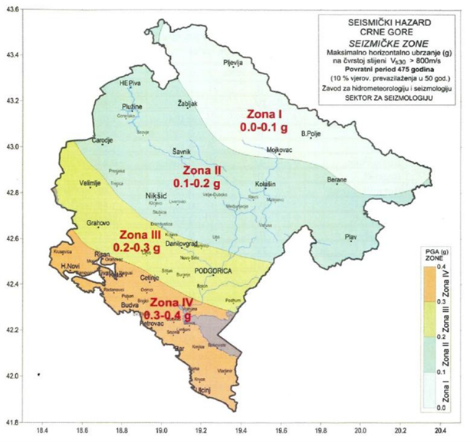 Najjači zemljotresi koji su prouzrokovali rušenja i ljudske žrtve desili su se: na prostoru između Dubrovnika i Bokokotorskog zaliva (1563. i 1608. godine magnitude M=6.3 jedinice Rihterove skale, 1667. godine, M=7.4), u okolini Skadra (1905. godine, M= 6.6), u podmorju Jadrana –  naspram Ulcinja i Bara (1979. godine, M= 7.0). Posljednji zemljotres iz 1979. godine bio je najsnažniji u XX vijeku tokom kojeg je, usljed formiranih odrona i kližišta direktno stradao veći broj ljudi i ostvarena je ogromna materijalna šteta na infrastrukturnim objektima i kulturnim dobrima. Od sredine 70-ih godina XX vijeka i prvog punjenja akumulacije ,,Mratinje” HE Piva, na sjeverozapadu Crne Gore javlja se i tipičan primjer indukovane seizmičnosti koja se odlikuje plitkim žarištima i trendom sezonskog povećanja broja zemljotresa, a vremenski se poklapa sa periodima visokog vodostaja u akumulacionom jezeru ili naglim punjenjem/pražnjenjem akumulacije. Jake zemljotrese na teritoriji Crne Gore prati intenzivna manifestacija geoloških hazarda kao što su velika kliženja tla, veliki odroni stijena i likvifakcija tla, promjena toka podzemnih voda i položaja izvorišta, kao i podizanje ili spuštanje mora usljed tektonskih poremećaja u podmorju i u priobalnom dijelu Jadranskog mora. Tokom zemljotresa iz 1979. godine na više lokacija u zoni crnogorskog primorja i okoline Skadarskog jezera, registrovane su pojave likvifakcije (tečenja tla). Likvifakcija se može očekivati u terenima pretežno izgrađenim od pijeska i mulja, materijala kod koga postoje slabe kohezione veze i koji u uslovima jakih zemljotresa prelaze u tečno stanje, uz postojanje određenog stepena zasićenja vodom. Usljed dejstva zemljotresa i kao neposredna posljedica istog, može se pojaviti čitav niz sekundarnih hazarda, kao što su: požari, tehničko-tehnološke nesreće, lokalne epidemije, socijalni nemiri i dr.Klizišta i odroniTeritoriju Crne Gore izgrađuju različite geološke formacije od kojih jedan dio formacija po fizičko-mehaničkim karakteristikama može da predstavlja prirodne potencijalne uzročnike nestabilnosti terena. Takve formacije su prije svega različite flišne formacije, koje su razvijene na oko 10% teritorije Crne Gore. Inženjersko-geološke karakteristike geoloških formacija i stijena, uz sadejstvo drugih prirodnih faktora i uticaja, mogu doprinijeti nastanku kliženja i odrona sa lokalnim i regionalnim posljedicama. Seizmičke sile iniciraju narušavanje granične ravnoteže tla, te je realno očekivati da će nakon dejstva zemljotresa doći do pojave više većih klizišta i odrona.Nestabilni tereni su česti u intenzivno izmijenjenim zonama flišnih plastičnih i vodonepropusnih stijena preko kojih zaliježu, najčešće u tektonskom odnosu, debele mase krutih, dobro okamenjenih i vodopropusnih stijena, uglavnom krečnjaka. Mogućnost aktiviranja ovih procesa je pojačana za vrijeme kišnih perioda, a naročito za vrijeme zemljotresa. Obzirom da je seizmičnost terena u Crnoj Gori najveća u Primorju i u Skadarsko-Zetskoj depresiji, vjerovatnoća nastanka velikih klizišta naročito je ispoljena u gornjem i srednjem slivu rijeke Morače i na strmim primorskim padinama Rumije, Sutormana, Lovćena i Orjena. U najnepovoljnijem slučaju klizišta, osim rušenja dijela naselja i svih vrsta infrastrukturnih objekata na zahvaćenom terenu, mogla bi da pregrade i riječne tokove sa značajnim ukupnim štetama i posljedicama. Klizišta mogu narušiti konkretnu prirodnu sredinu u lokalnim i regionalnim razmjerama i registrovana su na više desetina lokacija širom Crne Gore. Baza podataka o rizicima izrađena kao web portal sadrži raspoložive, arhivske podatke o velikim blokovskim klizištima, odronima i kliženjima duž putne infrastrukture kao i svim nestabilnim terenima gdje su moguća masovna kliženja i otkidanja stijenskih masa, u svim regionima Crne Gore.Klimatske promjene – ekstremni vremenski i klimatski događajiU Crnoj Gori ekstremni vremenski i klimatski događaji koji ugrožavaju ljude, materijalna i kulturna dobra i životnu sredinu su u neprekidnom porastu, a prisutni su: olujno vremenske nepogode (jake kiše koje dovode do poplava, oluje u sklopu ciklona, grad, jaki vjetar), suše i toplotni talasi, hladni talasi i sniježne padavine. Klimatski ekstremi, izloženost i ranjivost su pod uticajem brojnih faktora, uključujući antropogene klimatske promjene, prirodnu varijabilnost i društveno ekonomski razvoj. Smanjenje rizika od katastrofa i adaptacija na klimatske promjene fokusirani su na smanjenje izloženosti i ranjivosti i povećanje otpornosti od mogućih nepovoljnih uticaja klimatskih ekstrema. Prema projekcijama buduće klime očekuje se da će klimatske promjene povećati frekvenciju i jačinu ekstremnih događaja, osim sniježnih oluja, zbog smanjivanja akumulacija sniježnog pokrivača, ali i da će podstaknuti i mnoge druge nevremenski povezane hazarde, npr. klizišta.Olujno vremenske nepogode lokalnog karaktera karakteristične su za topliji dio godine i to su potencijalno vrlo opasne situacije u kojima bezbjednost ljudi može biti ugrožena i koje mogu da naprave veliku materijalnu štetu i razaranje na ograničenom malom prostoru za relativno kratko vrijeme, trajanja oko 5-20 minuta. Prema Procjeni rizika od katastrofa Crne Gore nastanak olujno vremenskih nepogoda (OVN) i učestalost javljanja ovog hazarda na manjem prostoru najveća je na primorju, prosječno bar jednom u 1-2 godine, a ekstremnog karaktera bar jednom u 5 godina, sa velikom vjerovatnoćom od 51 - 98 %. Olujno vremenske nepogode koje bi zahvatile veći prostor Crne Gore (Središnji i Primorski region) imaju čestinu javljanja jednom u 2-20 godina, sa procjenom realizacije 6 - 50 %.  Postoje dva tipa ekstremnih padavina – jakih kiša. Prvi su kratkotrajne padavine vrlo jakog intenziteta koje mogu da generišu flash flood efekte, bujične tokove i urbane poplave, koje mogu realizovati količinu kiše i do 100 l/m2.  Drugi tip ekstremnih padavina – jakih obilnih kiša su ciklonske padavine, direktno vezane za ciklonsku aktivnost ili serije ciklona, a mogu da traju više dana sa nekoliko kišnih serija i u kojima količina kiše može dostići i preći 1000 l/m2, opteretiti hidrološki sistem, dovesti do maksimalnih nivoa vodostaja i povećati nivo vode u vještačkim akumulacijama-jezerima.Meteorološke situacije u kojima dolazi do realizacije ekstremno jakih udara vjetra koji imaju olujni i orkanski karakter prilično su zastupljene na području Crne Gore. U ljetnjem periodu ova pojava je od izuzetnog značaja za regione koji imaju visok indeks opasnosti od požara. Olujni udari vjetra svojom snagom u velikoj mjeri mogu da utiču na normalno funkcionisanje infrastrukturnih sistema, a naročito su značajni za primorje i za aktivnosti na moru – obalni dio. Takođe, olujni vjetrovi u kombinaciji sa snijegom u centralnim i sjevernim predjelima mogu značajno da utiču na formiranje sniježnih nameta i time ozbiljno ugroze normalno funkcionisanje infrastrukturnih sistema i ostalih redovnih aktivnosti.  Suše i toplotni talasi povezani su sa meteorološkim situacijama u kojima se vrši intenzivna advekcija tople vazdušne mase velikih razmjera iz pustinjskih oblasti sa sjevera afričkog kontinenta. Toplotni talasi su sve češća pojava i postoji trend rasta dužine istih. Vjerovatnoća da se na teritoriji Crne Gore dogodi suša sa najtežim posljedicama je 1 događaj u 2 do 20 godina. Ukupan nivo rizika od jake suše je visok i ista drastično povećava vjerovatnoću za nastanak šumskih požara, posebno u sjevernom regionu. Učestalost javljanja multirizika je sa povratnim periodom 3-5 godina. Prodor hladnih polarnih vazdušnih masa velikih razmjera koje se sa sjevera i sjeveroistoka Evrope spuštaju u pravcu centralnog Mediterana na područje Crne Gore, uslovljavaju ekstemno niske temperature vazduha i hladne talase. Usljed interakcije ovakve hladne i vlažne vazdušne mase i vlažne vazdušne mase iz Sredozemlja realizuju se obilne sniježne padavine. Analiza pojavljivanja hladnih talasa tokom godine pokazuje da postoji trend njihovog smanjenja. Vjerovatnoća pojave ovog hazarda najveća je u Sjevernom regionu sa umjerenom čestinom javljanja, 6 - 50%, što znači jedan događaj u 2 - 20 godina.PoplaveNajučestaliji rizik u Crnoj Gori, uslovljen i usložen klimatskim promjenama, negativnim procesima u rječnim koritima zbog bujičnog karaktera rijeka koje imaju veliku godišnju količinu pronosa nanosa, kao i djelimično negativnim djelovanjem čovjeka su poplave. Direktni uzroci, najčešće prepoznati, za pojavu poplava su: obilne padavine u slivovima većih rijeka ili jezera, kiša uz naglo topljenje snijega, visina vodostaja u momentu njegovog porasta, kratkotrajne kiše visokog intenziteta, poplave u kraškim poljima usljed velikih padavina i nedovoljne propusnosti prirodnih ponora, pojava leda na rijekama, povremeno visok nivo mora, eventualni proboj brana i nasipa, pojava koincindencije velikih voda, meandriranje toka, pojava klizišta, neprimjerena gradnja, uticaj stanja vodotoka i brana iz susjednih država i drugi uzroci. Indirektni uzroci pojave poplava mogu biti prirodnog ili antropogenog porijekla, a najznačajniji antropogeni uzrok poplava u posljednjim decenijama je ubrzana i neplanska urbanizacija, nastala kao posljedica rasta populacije u naseljima, koja dodatno povećava rizik od poplava, pogotovu kada se objekti grade gotovo u samim koritima, čime se smanjuje propusna moć i kapacitet vodotoka. Učestalost poplavnih događaja posljednjih 20 godina znatno je veća nego u ranijem periodu. Poplave iz 2010. godine kada je na Skadarskom jezeru zabilježen istorijski maksimum od 10.44.m predstavljaju parametar za planiranje preventivnih, operativnih i sanacionih mjera. Stavljanje prostornog planiranja u funkciju smanjenja rizika od poplava jedan je od najznačajnijih vidova prevencije i zaštite od poplava. Nacionalni Plan zaštite i spašavanja od poplava i opštinski planovi zaštite i spašavanja od poplava identifikovali su i propisali sve ključne mjere, sa prepoznatim prioritetima i zakonskim nosiocima.U Crnoj Gori se može izdvojiti nekoliko oblasti u kojima se poplave javljaju i čije su karakteristike i razmjere definisane prirodnim i antropogenim uticajem. Stepen ugroženosti od poplava u Dunavskom dijelu sliva najveći je duž rijeka Lim, Ćehotina, Ibar, Tara i Piva kao i duž bujičnih vodotoka. Poplavama duž navedenih vodotoka najčešće su ugroženi: naselja, industrijski i infrastrukturni objekti, poljoprivredno zemljište, saobraćajnice, mostovi, dalekovodi i vodovodi i dr. Za Jadranski sliv posebno je karakterističan složeni kompleks Skadarskog jezera sa rijekom Bojanom. Poplave koje nastaju u zoni Skadarskog jezera ugrožavaju stanovništvo, poljoprivredno zemljište, infrastrukturu i kulturna dobra. Osnovna karakteristika ovih poplava je da se voda sa poplavljenih područja sporo povlači, pa pored direktnih šteta od poplava, imamo i pojavu indirektne štete, odnosno gubitke koji se ogledaju u odlaganju pojedinih privrednih aktivnosti na tom području.Poplave u karstnim poljima, kao što su Cetinjsko i Nikšićko po svom obimu i štetama koje mogu prouzrokovati su takođe značajne, jer mogu usloviti štete i gubitke prvenstveno na poljoprivrednim imanjima i lokalnoj infrastrukturi, kulturnim dobrima, a predstavljaju i ograničenje za izgradnju i razvoj.Karakteristične bujične poplave nastaju duž bujičnih tokova, koji zbog velikog nagiba terena i intervencija u prostoru, izazvaju znatne štete na objektima i infrastrukturi i prirodnim resursima. Registrovano je oko 300 bujičnih slivova i područja, a oko 460 000 ha je zahvaćeno raznim oblicima erozije od I-V kategorije razornosti. Direktiva 2007/60/EC o procjeni i upravljanju rizicima od poplava (EU direktiva o poplavama, FD) stupila je na snagu 26. novembra 2007. godine. Ova Direktiva zahtijeva od države da procijeni da li su svi vodotoci i obalne linije izloženi riziku od poplava, da se mapiraju obim poplava i imovine i ljudi, životna sredina, kulturna baština i privredne aktivnosti koje su u opasnosti u ovim područjima i da se preduzmu adekvatne i koordinisane mjere za smanjenje rizika od poplava. Diretkiva je u potpunosti transponovana u crnogorsko zakonodavstvo kroz Zakon o vodama i Pravilnik o bližem sadržaju preliminarne procjene rizika od poplava i plana upravljanja rizicma od poplava. Radi klasifikovanja voda, praćenja i unaprjeđenja vodnog režima, planiranja razvoja vodne infrastrukture i upravljanja vodama u Crnoj Gori uspostavljen je vodni informacioni sistem. Crna Gora je dobila softver u kojem su prostorno prikazana područja značajno ugrožena od poplava, mape opasnosti od poplava i mape rizika od poplava.   Vodni informacioni sistem je takođe preduslov za napredne analize, koje omogućavaju simulacije poplavnih talasa i dinamiku njihovog kretanja u prostoru.Na navedeno se može nadovezati planiranje preventivne zaštite jer se u plavnim zonama ili izbjegava gradnja, ili se u njima predviđaju hidrotehnički objekti za zaštitu od poplava,te su mape opasnosti od poplava i mape rizika od poplava sastavni dio prostornog plana Crne Gore.Šumski požari i požari na otvorenom prostoruŠumski požari predstavljaju ključnu prijetnju po šumske ekosisteme i globalni ekološki i ekonomski problem. Zbog geografske pozicije u Mediteranu, opštih karakteristika terena i sve izraženijeg negativnog uticaja klimatskih promjena, crnogorske šume su posebno ugrožene. Šumski požari i požari na otvorenom prostoru predstavljaju sve učestaliji rizik, najčešće povezan sa ljetnjim sušnim periodima i direktno uslovljen ekstremnim meteorološkim uslovima, kao i ljudskim faktorom.Šume su jedan od najznačajnijih prirodnih ekosistema i jedna od komponenti na kojoj se bazira održivi razvoj Crne Gore. Šume i šumska zemljišta imaju mnoštvo značajnih funkcija, kao što su proizvodne, ekološke i socijalne. Šume pokrivaju 59.5%, a šumsko zemljište 9.9%, što čini 69.4% ukupne teritorije Crne Gore. Šumski pokrivač daleko je iznad evropskog (46%) i svjetskog (30%) nivoa šumskog pokrivača. Pod zaštitom je 13.41% od ukupne površine teritorije Crne Gore. Očuvanje šuma je od primarnog značaja za razvoj jedne države, tako da ulaganje u zaštitu, očuvanje i obnavljanje šuma nema alternativu. Crna Gora se opredijelila da svoj razvoj temelji na osnovama ekološke države, pa očuvanje šumskih resursa, ekosistema, očuvanja biodiverziteta i održivo gazdovanje dobijaju na izuzetnoj važnosti.Priroda, predjeli i kulturna dobra čine skup zajedničkih vrijednosti koje su utkane u identitet prostora i života u Crnoj Gori. Veliki dio predjela je obrastao šumama, ali i visokoplaninskim pašnjacima i zapuštenim poljoprivrednim zemljištima. Šumski i požari na otvorenom prostoru se javljaju kao uzročno posljedična veza klimatskih i metereoloških uslova, relativne vlažnosti šumskog pokrivača, biljne vegetacije i šumskog reda, reljefa i orografije terena sa brojnim društvenim aktivnostima na datom prostoru. Analizom požara posljednjih 20 godina, procijenjeno je da šume trenutno najviše ugrožavaju klimatske promjene sa povećanim rizicima suša, požara i biotskih štetočina, i te prijetnje će se nastaviti u budućnosti. Požari na otvorenom prostoru su sve učestaliji u centralnom i primorskom regionu, pretežno su vezani za ljetnji sušni period i direktno uslovljeni ekstremnim vremenskim pojavama. Kada više meteoroloških parametara istovremeno djeluje, prave nepovoljnu kombinaciju koja uzrokuje izbijanje i nekontrolisano širenje požara. Požari se najčešće odnose na nisko i srednje rastinje, a javljaju se pretežno na nepristupačnom terenu. Gotovo svi prerastu u šumske požare i ugrožavaju ekonomske šume, maslinjake, voćnjake i druge kulture, parkove i zelene površine. Prilikom takvih požara, pored šumskih kompleksa i jedinstvenih pejzažnih cjelina, ugroženi su i brojni turistički, saobraćajni, industrijski objekti, kulturno-istorijski objekti, kao i vrijedni predmeti i građa koji se u njima čuvaju i autentični ambijentalni predjeli, kao i kritična infrastruktura čiji značajan broj objekata spada u kategoriju visoko požarno opterećenih, zbog čega mogu nastati značajne posljedice po stanovništvo, ekonomiju i ekologiju. Kroz Procjenu sposobnosti upravljanja rizicima od katastrofa Crne Gore sagledani su najizraženiji problemi, kao i prioriteti za smanjenje rizika od požara. U okviru Projekta izgradnje i jačanja kapaciteta za smanjenje rizika od katastrofa uspostavljen je Crnogorski informacioni sistem za šumske požare (MEFFIS) i sprovedene su aktivnosti za smanjenje rizika od katastrofa zasnovane na rješenjima iz ekosistema (ECO-DRR). Crna Gora je dobila softver za MEFFIS koji će unaprijediti sistem rane detekcije požara. EpidemijeZarazne bolesti koje se obavezno prijavljuju u Crnoj Gori, regulisane su Zakonom o zaštiti stanovništva od zaraznih bolesti, u skladu sa kojim na predlog Instituta za javno zdravlje Crne Gore, Ministarstvo zdravlja svake godine donosi Program obaveznih imunizacija stanovništva protiv određenih zaraznih bolesti na teritoriji Crne Gore. Prevencija zaraznih bolesti ogleda se u: obaveznoj imunizaciji lica određenog uzrasta protiv sljedećih zaraznih bolesti:  tuberkuloze, dječije paralize, difterije, tetanusa, velikog kašlja, malih boginja, epidemijskih zaušaka, crvenke, virusnog hepatitisa ,,B”, hemofilusa influence tip b i streptokoka pneumonije (pneumokoka), dok se imunizacija lica po epidemiološkim i kliničkim indikacijama sprovodi protiv: virusnog hepatitisa ,,B”, trbušnog tifusa, bjesnila,  tetanusa,  gripa, žute groznice, kolere, difterije, oboljenja izazvanih hemofilusom influence tipa b, meningokoknog meningitisa, - oboljenja izazvanih streptokokusom pneumonije (pneumokokom), virusnog hepatitisa ,,A”, COVID-19, humanog papiloma virusa (HPV), varičele, malih boginja, epidemijskih zaušaka, crvenke, velikog kašlja, respitatornog sincicijalnog virusa, i drugih zaraznih bolesti.Zbog nedovoljnog obuhvata vakcinacijom protiv malih boginja, a usljed razornog djelovanja antivakcinalnih pokreta od 2014. godine pa nadalje, za očekivati je da se u godinama pred nama registruje epidemija većih razmjera, ukoliko se hitno ne sprovedu sve aktivnosti i predložene mjere da bi se postigao nivo obuhvata imunizacijama među obveznicima za morbile – minimalnih 95%. Takođe, u Crnoj Gori je od početka novembra 2023. godine primjetan rast oboljelih od velikog kašlja (pertusis). Registrovano je 759 slučajeva obolijevanja od velikog kašlja do 17.03.2024. godine.  Ostala oboljenja uključuju povremene epidemije zaraznih oboljenja koja su još uvijek prisutna u endemo-epidemijskoj formi na teritoriji Crne Gore (varičela, virusni hepatitis A, enterokolitisi raznih etiologija, Hemoragična groznica sa bubrežnim sindromom, enterovirusni meningitisi, meningokokni meningitis i dr.). Pored pomenutih, postoji mogućnost i importovanja pojedinih oboljenja iz inostranstva. Prvenstveno se misli na naročito opasna zarazna oboljenja (oboljenja koja se lako i brzo šire i/ili imaju visok letalitet), među koja spadaju karantinska oboljenja (kuga, hemoragična groznica) i druge naročito opasne bolesti (poput: kolere, SARS–a, West Nil, encefalitisa, ptičjeg gripa, humanog pandemijskog gripa, korona virusa i dr.).Najznačajniji importovani virus sa kojim se Crna Gora susrela, kao i čitav svijet posljednih godina jeste epidemija SARS-CoV-2 virusa (COVID-19). Od početka epidemijskih dešavanja (mart 2020. godine ) do 16.04.2024. godine, ukupan broj registrovanih slučajeva infekcije novim korona virusom u Crnoj Gori je 296 550, a ukupan broj preminulih povezanih sa COVID-19 infekcijom u Crnoj Gori od početka pandemije je 2 846.Zarazne bolesti životinja i biljakaZarazne bolesti životinja - epizootijeZarazne bolesti životinja klasifikuju se u naročito opasne zarazne bolesti, opasne zarazne bolesti i ostale zarazne bolesti životinja. Naročito opasne zarazne bolesti životinja imaju mogućnost veoma naglog i brzog prekograničnog širenja. Pojava ovih bolesti izaziva u manjoj ili većoj mjeri negativne socioekonomske posljedice za državu, utiče na smanjenje, a nekada u odnosu na brojnost neke vrste ugrožava i opstanak određene životinjske vrste i dovodi do kraćih ili dužih ograničenja u međunarodnoj trgovini životinjama i proizvodima životinjskog porijekla. Crna Gora se od 2005.do 2020.godine suočila sa pojavom pet naročito opasnih zaraznih bolesti životinja, a to su: bolest kvrgave kože goveda, bolest plavog jezika, klasična kuga svinja, visoko patogena avijarna influence i bjesnilo. Pod okriljem Međunarodne organizacije za hranu i poljoprivredu (FAO) i Svjetske organizacije za zdravlje životinja (WOAH), veliki broj zemalja prepoznao je potrebu zajedničkog djelovanja u suzbijanju određenih bolesti čija pojava i širenje predstavlja prijetnju na regionalnom i globalnom nivou. Globalni okvir za unapređenje kontrole naročito opasnih bolesti životinja (GF-TADs) predstavlja zajedničku inicijativu u cilju prevencije, otkrivanja i suzbijanja prekograničnih bolesti životinja. Baza podataka o rizicima izrađena kao web portal sadrži tehničke, administrativne i finansijske podatke vezano za upravljanjem rizika od zaraznih bolesti životinja i biljaka.Zarazne bolesti biljaka - epifitotijeRizik od unosa karantinski štetnih organizama bilja, a naročito prioritetnih, čiju pojavu nije moguće predvidjeti, spriječiti i kvantifikovati je uvijek prisutan. Ovi štetni organizmi su predmet posebnog praćenja i nadzora i zahtijevaju brzu reakciju službi po unaprijed pripremljenim planovima.U Crnoj Gori zabilježeno je prisustvo sljedećih štetnih organizama: Crvenog surlaša palmi Rhynchophorus ferrugineus (Olivier), Zlatne žutice vinove loze Fitoplazme Candidatus Phytoplasma vitis (Flavescence dorée), Insekta azijske strižibube Anoplophora glabripennis (Motschulsky) i Kestenove ose galice Dryocosmus kuriphilus.Pod okriljem Međunarodne organizacije za hranu i poljoprivredu (FAO), Međunarodne konvencije za zaštitu bilja (IPPC) i Evropske i Mediteranske organizacije za zaštitu bilja (EPPO), veliki broj zemalja prepoznao je potrebu zajedničkog djelovanja u suzbijanju određenih bolesti čija pojava i širenje predstavlja prijetnju na regionalnom i globalnom nivou.U cilju utvrđivanja prisustva veoma štetnih organizama (karantinski štetni organizmi) vrši se posebni nadzor koji podrazumijeva sistematsko prikupljanje i čuvanje podataka o štetnim organizmima, kroz zdravstvene preglede bilja, biljnih proizvoda i objekata pod nadzorom, prikupljanje uzoraka, laboratorijska ispitivanja i druge aktivnosti u skladu sa propisanim zakonskim obavezama.Stalni nadzor nad štetnim organizmima vrši se na određenom bilju, kao i na kulturama od nacionalnog interesa za Crnu Goru: vinova loza, maslina, citrusi i drugo.  Na ovaj način poljoprivredni proizvođači imaju jasnu sliku o štetnim organizmima i mjerama borbe, što doprinosi i proizvodnji bezbjedne hrane (smanjenju broja tretiranja, odnosno upotrebe pesticida). Tehničko – tehnološke nesrećeTehničko-tehnološka nesreća je iznenadni i nekontrolisani događaj ili niz događaja koji je izmakao kontroli prilikom upravljanja određenim sredstvima za rad i prilikom postupanja sa opasnim materijama u proizvodnji, upotrebi, prevozu, prometu, preradi, skladištenju i odlaganju, kao što su požar, eksplozija, havarija, saobraćajna nesreća u drumskom, rječnom, pomorskom, željezničkom i vazdušnom saobraćaju, nesreća u rudnicima i tunelima, rušenje brana, havarija na elektroenergetskim, naftnim i gasnim postrojenjima, hemijska kontaminacija, čije posljedice ugrožavaju bezbjednost i živote ljudi, materijalna i kulturna dobra i životnu sredinu. Rizik od nastanka tehničko – tehnoloških nesreća postoji tokom procesa proizvodnje, transporta i skladištenja opasnih materija, tako da se mjesta nastanka mogu klasifikovati kao: proizvodna i tehnološka postrojenja u kojima opasne materije učestvuju u procesu proizvodnje, skladišta, magacini i objekti u kojima se deponuju ili čuvaju opasne materije, sredstva i komunikacije kojima se prevoze opasne materije. Jedan od ciljeva zaštite životne sredine je sprečavanje velikih nesreća koje uključuju opasne supstance. Takve supstance nalaze se u postrojenjima u kojima se obavljaju djelatnosti proizvodnje, prerade i skladištenja, a koje mogu nastati i kao nusproizvod u proizvodnji proizvoda, odnosno mogu nastati prilikom događaja velike nesreće. Privredna društva u kojima može doći do tehničko-tehnoloških nesreća, sa najvećim posljedicama su Luka Bar, Messer Tehnogas Petrovac, Jugopetrol, Termoelektrana Pljevlja, Rudnik uglja Pljevlja, Poliex Berane i Booster Nikšić.Potreba za efikasnom kontrolom rizika od tehničko-tehnoloških nesreća je naglašena u mnogim politikama i zakonima. SEVESO III direktiva propisuje uslove i procedure preventivnog djelovanja, kao i djelovanja za vrijeme i nakon velike nesreće, kako bi se zaštitili životi i zdravlje ljudi, imovina i životna sredina. Osnovno načelo je spriječiti veliku nesreću, a u slučaju takvog događaja cilj je ograničiti posljedice.Agencija za zaštitu životne sredine vodi registar Seveso postrojenja urađen na osnovu dostavljenih Obavještenja, shodno Praviliniku o količinama opasnih materija po kategorijama kojima se određuje stepen rizika (,,Službeni list CG”, br. 63/16) na osnovu kojeg su identifikovana postrojenja u kojima se skladišti količina hemikalija koja predstavlja veći i manji rizik. Navedena Direktiva transponovana je u crnogorsko zakonodavstvo.Radijacione i nuklearne nesrećeNuklearne nesrećeMeđunarodna agencija za atomsku energiju (IAEA) definiše nuklearne i radijacione nesreće kao nesreće pri kojima dolazi do velikog ispuštanja radioaktivnosti u životnu sredinu ili do topljenja jezgra reaktora, uglavnom uz fatalne posljedice po ljudske živote. Primjeri velike nuklearne nesreće su nesreća iz 1986. godine u kojoj je oštećeno reaktorsko jezgro i otpuštene značajne količine radioaktivnosti u Černobilu (Ukrajina), kao i nuklearna nesreća u Fukušimi (Japan) 2011. godine koju je prouzrokovao cunami.Na teritoriji Crne Gore ne postoje nuklearne elektrane, niti drugi nuklearni objekati, tako da Crna Gora ne može predstavljati izvor radioaktivnog zagađenja ili kontaminacije na vlastitoj teritoriji, niti može biti izvor prekogranične opasnosti. Međutim, nuklearnih elektrana ima u zemljama u okruženju. Aktivne nuklearne elektrane koje su najbliže Crnoj Gori nalaze se u Mađarskoj ,,Pakš” na 336 km (4 reaktora, svaki po 475MW električne snage), Bugarskoj ,,Kozloduj” na 293 km  (2 reaktora svaki po 1000MW električne snage) i Sloveniji ,,Krško” na 382 km (jedan reaktor sa 696MW električne snage). Nuklearni akcident na nekoj od nuklearnih elektrana pod nepovoljnim meteorološkim uslovima mogao bi da dovede do kontaminacije cjelokupne teritorije Crne Gore ili njenih djelova. Takođe, teritorija Crne Gore može biti pogođena nuklearnom ili radijacionom nesrećom u slučaju nesreće pri prevozu radioaktivnog ili nuklearnog materijala.Radijacione nesrećeRadijacioni rizik je vjerovatnoća da pojedinac/ka, materijalna dobra ili životna sredina dožive određeni štetni efekat kao rezultat izlaganja jonizujućem zračenju. Najčešći uzroci koji dovode do radijacionih nesreća su posljedica slabije obučenosti lica koja rade sa radioaktivnim izvorima, ili nemara, zanemarivanja propisa vezanih za radijacionu sigurnost, izostanka regulatornog nadzora (što može da dovede i do gubitka izvora), nekvalitetno održavanje opreme (dovodi do zaglavlјivanja izvora u pozicijama koje bi mogle da dovedu do ozračivanja operatora), kao i krađe radioaktivnih izvora. Radijacioni objekti su objekti koji posjeduju izvore jonizujućih zračenja i koji mogu dovesti do akcidenta na lokacijama koje je moguće predvidjeti. Takvi objekti kod kojih postoji mogućnost akcidenta sa posljedicama na samoj lokaciji su centralno postrojenje za skladištenje radioaktivnog otpada kojim upravlja d.o.o. Centar za ekotoksikološka ispitivanja (CETI) i instalacije koje rade u sklopu Kliničkog centra Crne Gore. U Kliničkom centru Crne Gore koriste se izvori jonizujućih zračenja na Institutu za onkologiju i to u Centru za medikalnu onkologiju s dnevnom bolnicom, Centru za radioterapiju i Centru za nuklearnu medicinsku dijagnostiku. Usljed akcidenta na ovim lokacijama, može doći do porasta doze ili do kontaminacije, što zahtijeva primjenu hitnih zaštitnih mjera na licu mjesta, ali ne predviđa primjenu hitnih zaštitnih mjera u široj okolini.Neki od primjera povećane radioaktivnosti u Crnoj Gori zabilježeni su prilikom dozimetrijske kontrole pošiljaka metalnog otpada. Tokom kontrole, više puta je otkriveno prisustvo povećane radioaktivnosti, kao posljedica postojanja izvora jonizujućeg zračenja u otpadnom metalu, pri čemu je stopiran uvoz od oko 130 tona otpada. Najveći broj izvora u Crnoj Gori koristi se u industriji za ispitivanje materijala. Gama radiografija predstavlja metodu primjene radioaktivnih izotopa za otkrivanje pukotine na varovima i nehomogenosti u nekom materijalu. Za industrijsku radiografiju u Crnoj Gori koristi se radionuklid selen (75Se) koji po svojoj nominalnoj aktivnosti pripada izvorima kategorije dva (2). Selen (75Se) posjeduje Institut za crnu metalurgiju A.D. Nikšić. Prilikom transporta ovih radioaktivnih izvora može doći do prekomjernog ozračivanja usljed saobraćajne nesreće ili krađe uređaja sa izvorom iz vozila, što se već dešavalo u zemljama u okruženju.Rizici u privrednim i vanprivrednim objektima i ustanovama- kritična infrastrukturaŽeljeznički saobraćajZbog izuzetno složene konfiguracije terena i činjenice da je na kompletnoj pruzi sagrađen veliki broj objekata, koji se nalaze u oblastima sa visokim seizmičkim intenzitetom, pruga je veoma zahtjevna za održavanje. Praćenjem i analizom zajedničkih pokazatelja došlo se do podatka da prosječan broj vanrednih događaja u dužem vremenskom intervalu na godišnjem nivou iznosi oko 40 događaja sa manjim posljedicama, dok se uzroci njihovog nastajanja mogu svrstati u sljedeće kategorije: tehnički nedostaci na postrojenjima i voznim sredstvima, lični propusti željezničkih radnika, operatera i izvođača radova i prirodne i druge katastrofe.Klizišta i odroni predstavljaju najveći rizik po željezničku infrastrukturu, kao i sniježne lavine. Na određenim dionicama pruge postoji znatan rizik od požara zbog konfiguracije terena i velikih nagiba gdje je česta upotreba kočionih sistema, što dovodi do varničenja i zapaljenja trave i niskog rastinja duž pruge. Takođe, saobraćajne nesreće u željezničkom saobraćaju su učestale prevashodno na dijelu pruge sa najvećim nagibom. U prethodnom periodu dogodile su se dvije velike željezničke nesreće i to u mjestu Bioče 2006. godine i nedaleko od Mojkovca 2012. godine.   Drumski saobraćajMrežu puteva u Crnoj Gori čine državni (autoput, brze saobraćajnice, magistralni i regionalni), opštinski i nekategorisani putevi. Ukupna dužina puteva iznosi 9.038 km. Drumski saobraćaj kao multidisciplinarna privredna grana, značajna za mnoge aspekte razvoja nacionalne ekonomije, obuhvata i veliki broj rizika koji pogađaju razne vidove realizacije ove djelatnosti i imaju specifičan uticaj na povezane privredne grane koja omogućava odvijanje drumskog transporta i njegovo povezivanje kako na lokalnom tako i na regionalnom nivou. Državni i lokalni putevi izloženi su prvenstveno zemljotresima, klizištima i odronima, poplavama, sniježnim nanosima i lavinama. Identifikovane su kritične dionice u skladu sa istorijskim podacima i pregledom stanja na terenu. Izrađena je mapa magistralnih i regionalnih puteva u GIS formatu. Kao primjer uticaja vremenskih nepogoda na saobraćaj možemo uzeti januar 2012. godine kada su velike sniježne padavine uslovile višednevnu blokadu saobraćaja na više punih pravaca. Vazdušni saobraćajU Crnoj Gori postoje dva međunarodna aerodroma – Podgorica (LYPG) i Tivat (LYTV), letilišta Ćemovsko polje i Kapino polje, kao i dva odobrena heliodroma Splendid (LYBS) i Tivat/Porto Montenegro (LYTS). Sa velikim brojem objekata i velikih manevarskih površina, izražena je osjetljivost na seizmičke aktivnosti, posebno u dijelu terminalnih zgrada, manevarskih površina i prilikom prevoza opasnih materija, a posebno se izdvajaju: terminal, poletno-sletne staze, radarski sistemi i kontrolni toranj.Mogući rizici su požari i eksplozije, a posljedice mogu biti: širenje požara na okolinu, zagađenje površinskih i podzemnih voda, kao i opasnost po okolne objekte kao posljedica udarnog talasa nakon eksplozije. Nacionalnim planom sigurnosti prepoznati su najznačajniji rizici u vezi sa operacijama vazduhoplova, poput rizika od izlijetanja vazduhoplova sa poletno-sletne staze. Zbog geografskog položaja Crne Gore i intenziteta letjenja mogu se prepoznati kao moguće i druge nesreće; sudar aviona u vazduhu, teroristički akti – podmetanje bombe i otmice aviona, otkaz tehničkih uređaja u avionu i na zemlji itd. Ove nesreće mogu prouzrokovati velike materijalne štete i gubitak ljudskih života, naročito ako se dese iznad naseljenih mjesta, fabrika, brana itd. Jedna od najtragičnijih vazduhoplovnih nesreća na ovim prostorima, desila se 11. septembra 1973. godine u blizini Kolašina kada je avion JAT-a na relaciji Skoplje – Podgorica zbog pogrešne orjentacije udario u Babin zub, vrh planinskog vijenca Maganik, nadomak Kolašina.Pomorski saobraćajZa dolazak brodova, kruzera,  mega jahti i drugih plovnih objekata uglavnom se koriste usluge Luke Bar, Luke Kotor i Luke Zelenika. Prepoznati direktni i indirektni rizici u pomorskom saobraćaju, koji se odnose na kritičnu infrastrukturu u lukama od nacionalnog značaja, mogu biti prouzrokovani kao uticaj dejstva seizmičkih aktivnosti, požara, eksplozije, plimnog talasa i ekstermnih vremenskih nepogoda u kratkom ili dužem periodu. Čvorišta pomorskog transporta, kao što su luke i marine, a samim tim i lučka kritična infrastruktura koju posjeduju, predstavljaju zone sa najvećom stopom izloženosti rizicima od prirodnih i drugih katastrofa.Moguća akcidentna situacija je i zagađenje mora, a posljedice nesreće su: širenje požara u lučkom akvatorijumu i zagađenje mora sa plovnih objekata i naftnih terminala, uz potencijalno širenje van lučkog akvatorijuma i ugrožavanje obližnjih plaža i obale, što dovodi do negativnog uticaja za razvoj turizma i zaštitu životne sredine. U posljednjih 20 godina nisu se dogodile nesreće sa gubicima ljudskih života u pomorskom saobraćaju, ali je došlo do izlivanja nafte sa brodova, i to u Luci Bar i Brodogradilištu Bijela, zbog uticaja i naglih promjena vremenskih uslova tokom ljetnje turističke sezone. Obrazovno-vaspitne ustanoveU Crnoj Gori postoji 21 državna predškolska ustanova, 162 državne osnovne škole i 50 državnih srednjih škola. U osnovnim školama ima oko 68.000 učenika/ca, srednjim školama oko 26.000, predškolskim ustanovama oko 23.000 djece, muzičkim školama oko 5.500 polaznika/ca, i u 3 resursna centra ima oko 260 učenika/ca. Zaposlenih u obrazovanju (nastavni i vannastavni kadar) ima oko 14 000. Oko 25% školskih objekata je kroz istoriju uništeno ili oštećeno pod dejstvom nekog hazarda i to najčešće od zemljotresa – u čak 60% slučajeva, 20% od poplava, 14% od požara i 6% od klizišta. Najčešće su se oštećenja ili uništenja školskih objekata dešavala poslije Drugog svjetskog rata, u 80% slučajeva, a u 20% slučajeva prije Drugog svjetskog rata. Izloženost školskih objekata riziku od prirodnih i drugih katastrofa detaljno je opisana u Procjeni sposobnosti upravljanja rizicima od katastrofa Crne Gore.Kulturna baštinaKulturna baština je skup dobara naslijeđenih iz prošlosti koje ljudi prepoznaju kao odraz i izraz svojih vrijednosti, vjerovanja i tradicija. Predstavlja važan segment nacionalnog identiteta značajan za mnoge aspekte društva. Valorizovani segment kulturne baštine predstavljaju nepokretna, pokretna i nematerijalna kulturna dobra, koja su zbog posjedovanja kulturnih vrijednosti zakonom zaštićena i imaju status kulturnog dobra. Na teritoriji Crne Gore zaštićeno je ukupno 2026 kulturnih dobara, od čega nepokretnih 1399 (od čega spomen obilježja 582), pokretnih 607, i nematerijalnih 20. Ostvarivanje zaštitite između ostalog podrazumijeva i upravljanje rizicima kojima su izložena kulturna dobra. Može biti izložena brojnim rizicima, posebno raznovrsna nepokretna kulturna baština koja obuhvata profane, sakralne, memorijalne, fortifikacione, infrastrukturne objekte, grupe građevina, koji su kategorisani kao: kulturno - istorijski objekti (arhitektonska djela, njegovi ostaci, arheološki elementi, djela primijenjene umjetnosti, slikarstva ili vajarstva, natpisi, pećinsko stanište, djelo ili ostatak tehničke kulture, stare industrije ili infrastrukture i drugo dobro koje je trajno vezano za određeni arhitektonski objekat ili mjesto,  memorijalni ili drugi spomen objekat), kulturno-istorijske cjeline, (stari gradovi, urbana ili ruralna naselja, homogene grupe građevina), lokaliteti ili područja (arheološka nalazišta, kulturno - istorijska područja, kulturni pejzaž).Posebno mogu biti ugrožena ona od međunarodno značaja upisana na UNESCO Listi. Crna Gora ima 3 kulturna dobra upisana na UNESCO Listi svjetske baštine i to: Prirodno i kulturno-istorijsko područje Kotora; Stećke – srednjevjekovna groblja, u okviru kojih su 3 lokaliteta nekropola stećaka i to: Žugića Bare i Grčko groblje, Novakovići - Opština Žabljak i Grčko groblje, Šćepan Polje - Opština Plužine; Venecijanske odbrambene tvrđave između XV i XVII vijeka - Kotorska tvrđava.U  grupu objekata na koju posebno treba obratiti pažnju, a koja mogu biti izložena riziku, spadaju državi organi, nacionalne i lokalne ustanove kulture (javne ustanove kulture, bioskopi, pozorišta, muzeji, galerije, biblioteke, arhivi i dr.), jer je u ovim objektima zaposlen i okuplja se veći broj ljudi, a u većini od njih se čuvaju i izložena su pokretna kulturna dobra i drugi vrijedni kulturno istorijski predmeti, bibliotečka i arhivska građa i dr. Kako se najveći broj kulturnih dobara nalazi u Primorskom regionu, sa više od 50% od ukupne kulturne baštine, najvjerovatniji mogući rizik koji može uzrokovati najveću štetu je zemljotres sa očekivanim intenzitetom od IX stepeni MCS. Sigurnost objekata koji imaju kulturno-istorijske vrijednosti, posebno je naglašena kada je u pitanju seizmički rizik, imajući u vidu istorijske periode kada su objekti građeni, kao i tradicionalni način gradnje, ali i lokacije koje su prepoznate kao rizične zone, a na njima je najveća koncentracija kulturnih dobara. U slučaju opasnosti i pojave različitih hazarda u ovim objektima, pored ostalog ugroženi su turisti i zaposleni, kao i pokretna kulturna dobra, obimna arhivska i bibliotečka građa i drugi muzejski predmeti i građa od kulturno-istorijskog značaja, koje je neophodno evakuisati u skladu sa posebnim pravilima i uslovima.Iznenadni plimni talas je prijetnja po brojna kulturna dobra koja se nalaze u priobalnom dijelu, kao i u Basenu Skadarskog jezera i uz zemljotres predstavlja najdominantniji rizik kojima je kulturna baština Crne Gore izložena. Shodno Zakonu vodi se Registar svih kulturnih dobara Crne Gore.Sportski objektiSportski objekti su izloženi riziku od prirodnih i drugih katastrofa i identifikovani su kroz svaki pojedinačni hazard koji je tretiran Procjenom rizika od katastrofa Crne Gore. Shodno podacima Centralnog registra za sport – Ministarstva sporta i mladih, u Crnoj Gori postoji 190 sportskih objekata (u navedenu cifru ne ulaze školske sportske sale). Od navedenog broja 145 sportskih objekata su otvorenog tipa, dok je 45 zatvorenog tipa.Sportski objekti, u slučaju dešavanja prirodnih i drugih katastrofa, predviđeni su za smještaj ugroženog stanovništva, kao npr. kada je SC „Morača” u Glavnom gradu za vrijeme pandemije korona virusa korišćen za smještaj zaraženih lica. Kapaciteti na koje možemo da računamo u slučaju zemljotresa, poplava, požara većih razmjera i drugih nesreća su u rasponu od 300 do 800 lica u zavisnosti od ukupnog kapaciteta i tipa sportskog objekta.Važno je navesti da izrađene i usvojene Procjene rizika i planove zaštite i spašavanja ima veoma mali broj sportskih objekata u Crnoj Gori. Takođe, u budžetima sportskih objekata, kao i društvima koji upravljaju sportskim objektima nema predviđenih stavki za zaštitu i spašavanje, odnosno smanjenje rizika od katastrofa. EnergetikaNa osnovu sektorskih kriterijuma definisana je grupa objekata koji su dio kritične energetske infrastukture. Ti objekti su termoelektrana Pljevlja, hidroelektrana Perućica i hidroelektrana Piva. Osim proizvodnih objekata Elektroprivreda Crne Gore ima izgrađenu značajnu električnu mrežu raznih naponskih nivoa sa dalekovodima, trafostanicama i drugim objektima, kao i razuđenu distributivnu mrežu po svim naseljenim mjestima Crne Gore. Ovi objekti su kroz proces deregulacije i formiranja privrednih društava sa pretežnom djelatnošću u oblasti pružanja mrežnih usluga prešli u vlasništvo novih kompanija Crnogorski elektroprenosni sistem (CGES) i Crnogorski elektrodistributivni sistem (CEDIS).Preduzetnim planovima zaštite i spašavanja EPCG, CGES-a i CEDIS-a  identifikovani su sljedeći rizici: eksplozije gasova i zapaljivih tečnosti i drugih zapaljivih materija koje sa vazduhom stvaraju eksplozivne smješe i drugih eksplozivnih materija, epidemije, požari, rušenje i prelivanje brana na akumulacijama, industrijske i druge tehničko-tehnološke nesreće, zemljotresi, teroristički akti, poplave, odroni i klizišta, sniježnih nanosi i lavine.   U elektroenergetskom sistemu, posebno su izraženi rizici od eksplozije u TE ,,Pljevlja”, prelivanje i rušenje brane na HE ,,Piva”, poplave uzrokovane velikim kišnim padavinama i ispuštanjem vode iz HE ,,Perućica” i prekid u napajanju električnom energijom izazvan ekstremnim meteorološkim uslovima. Navedena energetska infrastruktura je u nadležnosti energetskih kompanija i na njihovim web stranicama nalaze se detaljni podaci o bitnim elementima funkcionisanja.TelekomunikacijeSve državne institucije i preduzeća od državnog značaja koriste elektronske komunikacije i informacione tehnologije zbog čega su pod konstantnim rizikom da gubitkom njihovih servisa država trpi ogromne posljedice koje utiču na pravilno funkcionisanje cjelokupnog državnog aparata. Operatori javnih elektronskih komunikacionih mreža posjeduju interne procedure za upravljanje rizicima i za oporavak od katastrofa. U slučaju potrebe obavještavanja javnosti za vrijeme elementarnih nepogoda, tehničko-tehnoloških i drugih nesreća postoji tehnička mogućnost slanja određenog SMS sadržaja kroz mrežu prema svim korisnicima mobilne telefonije putem SMS-a i preko kablovske televizije. Intenzivni sajber napadi na Vladinu informatičku infrastrukturu i informaciono-komunikacionu mrežu organa, krajem 2022. godine, otkrili su ranjivosti u segmentu informacione bezbjednosti i činjenicu da se u prethodnom periodu vrlo malo pažnje poklanjalo razvoju kapaciteta za kvalitetnu sajber odbranu. Servisi, instalacije i oprema mogu biti ugroženi prevashodno u slučaju zemljotresa, požara i poplava. Procjenom rizika od katastrofa Crne Gore izrađeni su scenariji u slučaju zemljotresa i procjenjen je potencijalni uticaj na telekomunikacionu mrežu. Vojni objektiMinistarstvo odbrane i Vojska Crne Gore koriste kasarne, vojne aerodrome, vojna sidrišta, skladišta i stacionarna čvorišta veze. Prilikom izrade dokumenta „Procjena rizika od katastrofa Crne Gore” i odabira scenarija za događaje iz nadležnosti Vojske Crne Gore, posebno je bio uzet u razmatranje rizik od neeksplodiranih ubojnih sredstava u vojnom magacinu  ,,Brezovik”.Skladišta ubojnih sredstava predstavljaju realnu opasnost za živote i zdravlje ljudi, kao i objekte i životnu sredinu. U nizu potencijalnih opasnosti u skladištima ubojnih sredstava najznačajnije su: opasnosti od eksplozije, požara, trovanja i drugih događaja. Ukoliko su proizvedena po savremenim standardima i ako se skladište i održavaju po propisima rizik od neeksplodiranih ubojnih sredstava svešće se na minimum.  SWOT analiza – snage, slabosti, šanse i prijetnje  Snage (strenghts)Uspostavljen strateški i zakonodavni okvir za sprovođenje politike smanjenja rizika od katastrofa; Donešena su planska dokumenta na nacionalnom nivou u oblasti zaštite i spašavanja;Izrada lokalnih planova iz oblasti zaštite i spašavanja za većinu rizika je zadovoljavajuća;Formirani su timovi za rukovođenje i koordiniranje u zaštiti i spašavanju na nacionalnom i lokalnom nivou (Koordinacioni tim, Operativni štab i Opštinski timovi za zaštitu i spašavanje);Međuinstitucionalna i međusektorska saradnja je uspostavljena na adekvatnom nivou;Administrativni kapaciteti za upravljanje rizicima od katastrofa razvijeni su u ključnim oblastima (klimatske promjene, šumski požari, epidemije, epizootije, epifitotije i dr.); Tehnički kapaciteti institucija koje predstavljaju bitan faktor u sistemu zaštite i spašavanja, a odnose se na procjene i smanjenje rizika, su uspostavljeni na određenom nivou;Uspostavljena je  i u potpunosti ažurirana  DesInventar Sendai baza podataka u Crnoj Gori sa svim dostupnim evidentiranim podacima sa lokalnog i nacionalnog nivoa;Kreiran je profil rizika za Crnu Goru u okviru INFORM Indeksa rizika;Izrađena je baza podataka o rizicima;Uspostavljena je dobra bilateralna, regionalna i međunarodna saradnja u oblasti DRR; Crna Gora uspješno koristi sredstva iz EU fondova i drugih instrumenata tehničke pomoći za oblast smanjenja rizika od katastrofa, kao i dostupnih međunarodnih fondova.Slabosti (weaknessess)Smanjenje rizika od katastrofa ne zauzima adekvatno mjesto u politikama donosilaca odluka na nacionalnom i lokalnom nivou;Nedovoljno razvijena svijest građana/ki o rizicima i načinu postupanja prije, u toku i nakon prirodnih i drugih katastrofa;Ne postoje dovoljni administrativni kapaciteti koji se bave isključivo smanjenjem rizika od katastrofa;Sistem zaštite i spašavanja nije zaokružen sa uspostavljenom i funkcionalnom masovnom podrškom, kao što su jedinice i timovi civilne zaštite; Nedostatak opreme i sredstava za određene rizike (traganje i spašavanje u slučaju geoloških rizika, prevashodno u slučaju zemljotresa);Nepostojanje sistema za obavještavanje i uzbunjivanje stanovništva u slučaju neposredne opasnosti od rizika;Interni akti jednog broja državnih organa, organa državne uprave, stručnih i specijalizovanih institucija, organa lokalne samouprave i drugih subjekata pokazuju da nisu adekvatno definisane njihove obaveze u oblasti smanjenja rizika od katastrofa;Neadekvatnost i nekonzistentnost legislative za prostorno i urbanističko planiranje i odsustvo utvrđivanja seizmičkog rizika za objekte kritične infrastrukture; Primjena informacionih tehnologija i softverskih alata različita je kako u odnosu na pojedine rizike, tako i na subjekte sistema;Nedostatak komunikacione strategije za informisanje javnosti u slučaju vanrednih događaja;Nedovoljan broj izrađenih procjena rizika,  planova zaštite i spašavanja i  strategija za smanjenje rizika od katastrofa na opštinskom nivou; Nedovoljan broj donešenih preduzetnih planova za zaštitu i spašavanje od strane obrazovnih, zdravstvenih, socijalnih, kulturnih i sportskih ustanova i preduzeća u okviru lokalnih samouprava; Privatni sektor sa ljudskim kapacitetima nije u dovoljnoj mjeri uključen u oblast smanjenja rizika od katastrofa;Nedostatak administrativnih i tehničkih kapaciteta za sprovođenje inspekcijskog nadzora u oblasti zaštite i spašavanja;Finansijska sredstva koja se izdvajaju državnim budžetom i budžetima lokalnih samouprava nisu dovoljna kako bi se unaprijedili administrativni i tehnički kapaciteti neophodni za jačanje otpornosti na sve rizike;Nedovoljna uključenost žena i ranjivih kategorija stanovništva u planiranje, izradu i sprovođenje mjera zaštite i spašavanja.Šanse (opportunities)Jačanje administrativnih i tehničkih kapaciteta u oblasti zaštite i spašavanja;Obezbijeđivanje materijalnih rezervi za potrebe sistema zaštite i spašavanja;U pravilnicima o unutrašnjoj organizaciji i sistematizaciji radnih mjesta u opisu poslova definisati odgovornosti, mjesta, obaveze i uslove za lica koja će se baviti isključivo praćenjem i sprovođenjem mjera smanjenja rizika od katastrofa; Jačanje  administrativnih i tehničkih kapaciteta za sprovođenje inspekcijskog nadzora u oblasti zaštite i spašavanja;Prilikom usklađivanja zakonske regulative, politika i strateških dokumenta u oblasti smanjenja rizika od katastrofa uzeti u obzir odredbe Zakona o zaštiti i spašavanju i rezultate iz Procjene rizika od katastrofa Crne Gore i Procjene sposobnosti upravljanja rizicima od katastrofa Crne Gore;Jačanje kapaciteta članova/ca timova za zaštitu i spašavanje kroz izvođenje obuka osposobljavanja shodno Pravilniku o osposobljavanju članova Koordinacionog i Opštinskog tima za zaštitu i spašavanje („Službeni list CG”, broj 81/20); Izvođenje obuka osposobljavanja i usavršavanja pripadnika/ca specijalističkih i dobrovoljnih jedinica za zaštitu i spašavanje shodno Pravilniku o osposobljavanju i usavršavanju pripadnika jedinica civilne zaštite, specijalističkih i dobrovoljnih jedinica za zaštitu i spašavanje („Službeni list CG”, broj 81/20) koja će biti usmjerena na rodno odgovoran pristup;Donijeti komunikacionu strategiju za informisanje javnosti u vezi sa smanjenjem rizika od katastrofa koja će biti zasnovana na rodno odgovornom i inkluzivnom pristupu;Jačati kapacitete softverskih alata i opreme (u smislu njihovog broja i osavremenjavanja) i edukovati ljude koji tu opremu koriste;Definisati budžetski program koji će se direktno odnositi na aktivnosti planiranja i sprovođenja mjera smanjenja rizika od katastrofa.Prijetnje (threats)Nerazvijena svijest donosilaca odluka na nacionalnom i lokalnom nivou o važnosti sprovođenja politike smanjenja rizika od katastrofa; Nedovoljna informisanost stanovništva koja se tiče preventivnih radnji i postupanja u slučaju rizika;Nedovoljna pripremljenost subjekata zaštite i spašavanja za djelovanje u slučaju elementarnih nepogoda, tehničko tehnoloških i drugih nesreća;Nedovoljno izdvajanje finansijskih sredstava za smanjenje rizika od katastrofa na nacionalnom i lokalnom nivou;Neadekvatna kaznena politika u oblasti zaštite i spašavanja.Drvo problema i drvo rješenja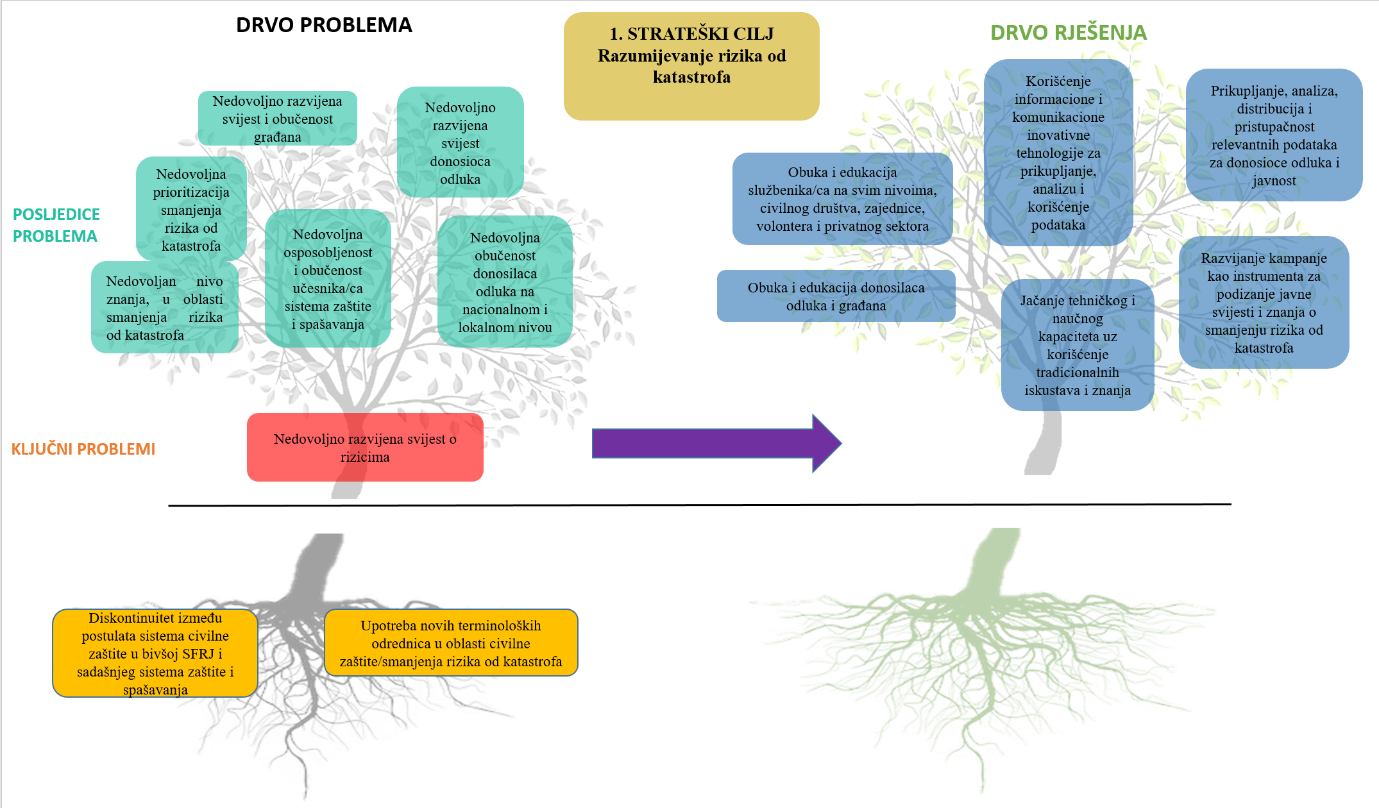 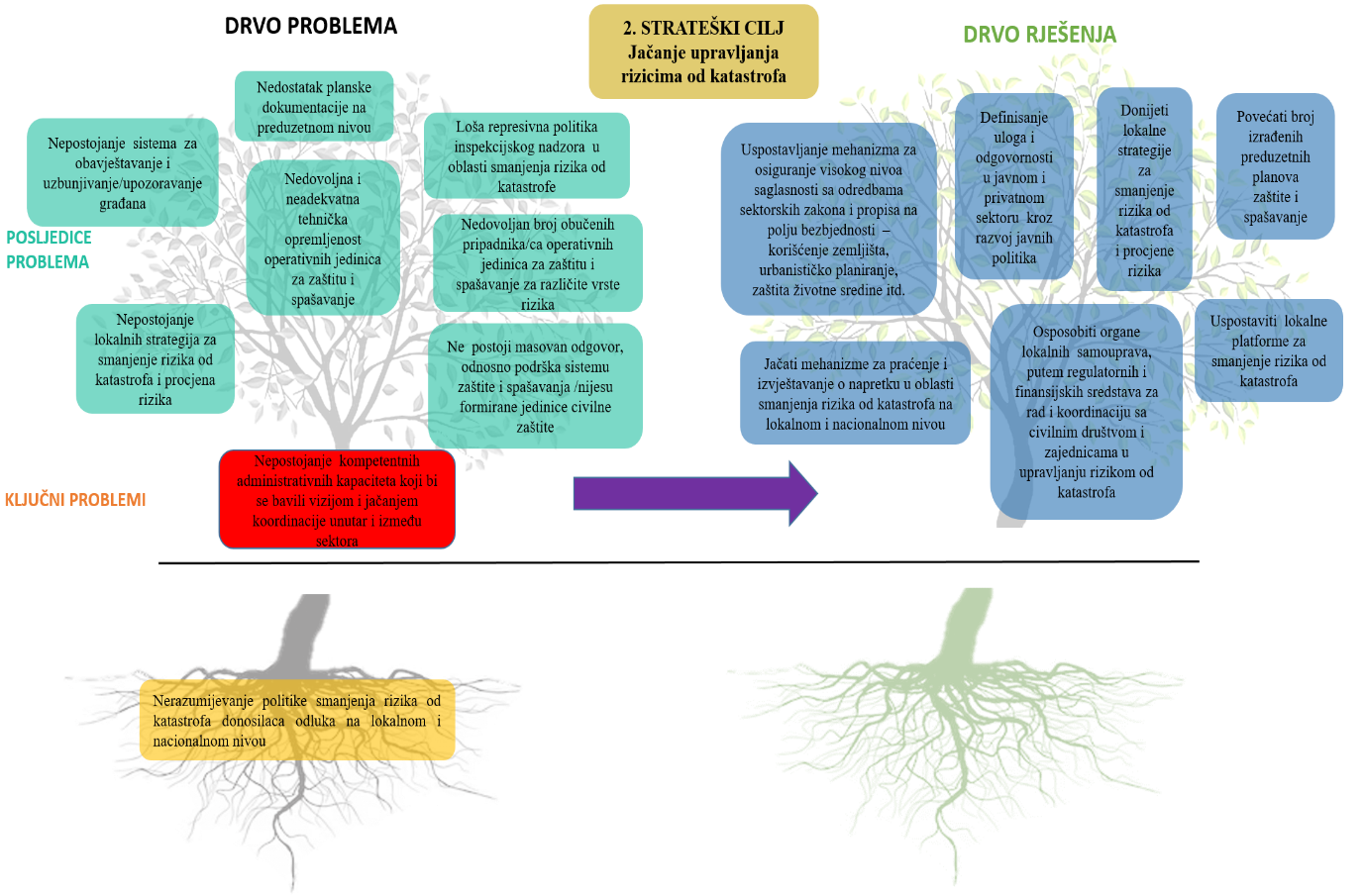 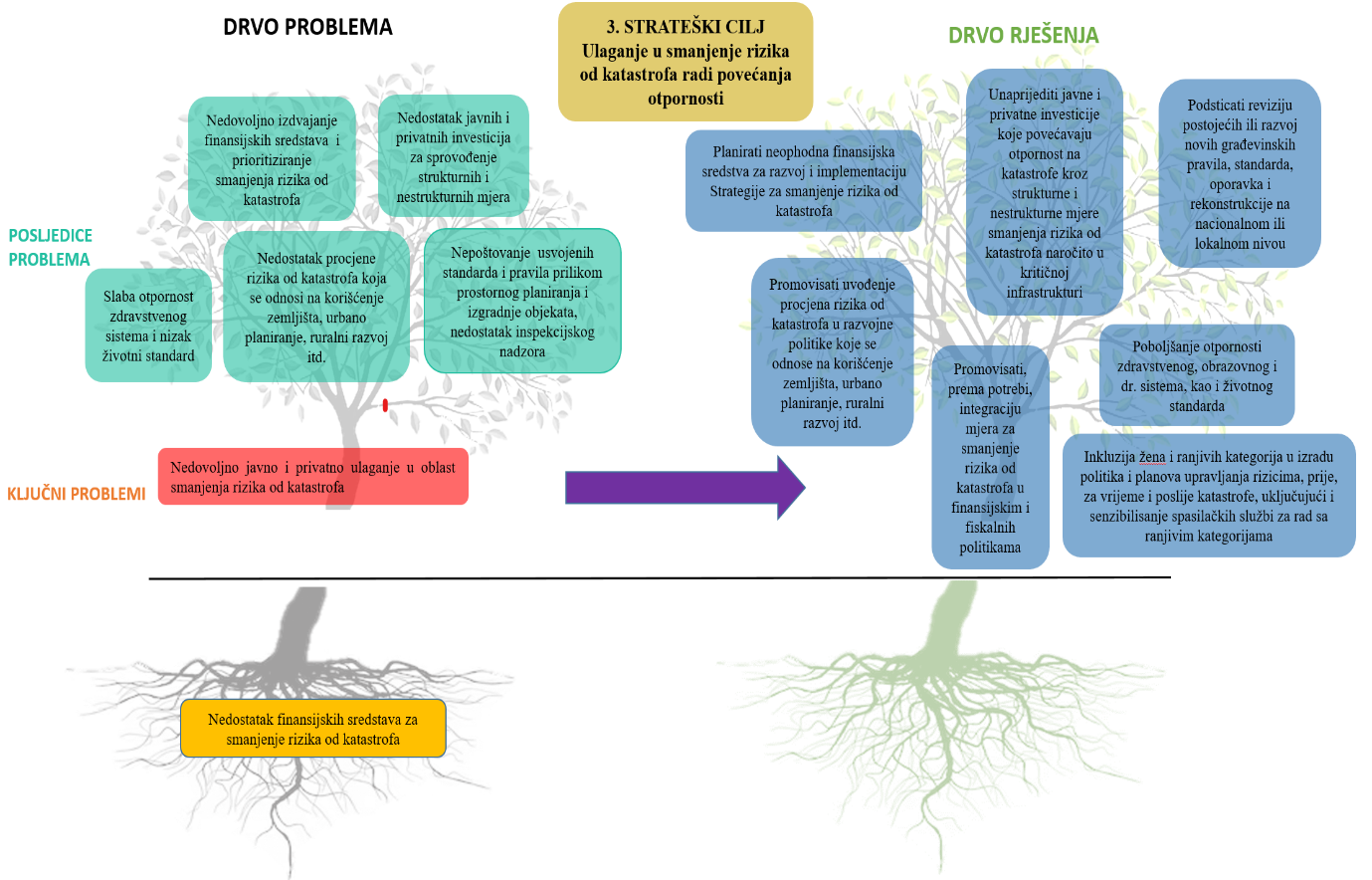 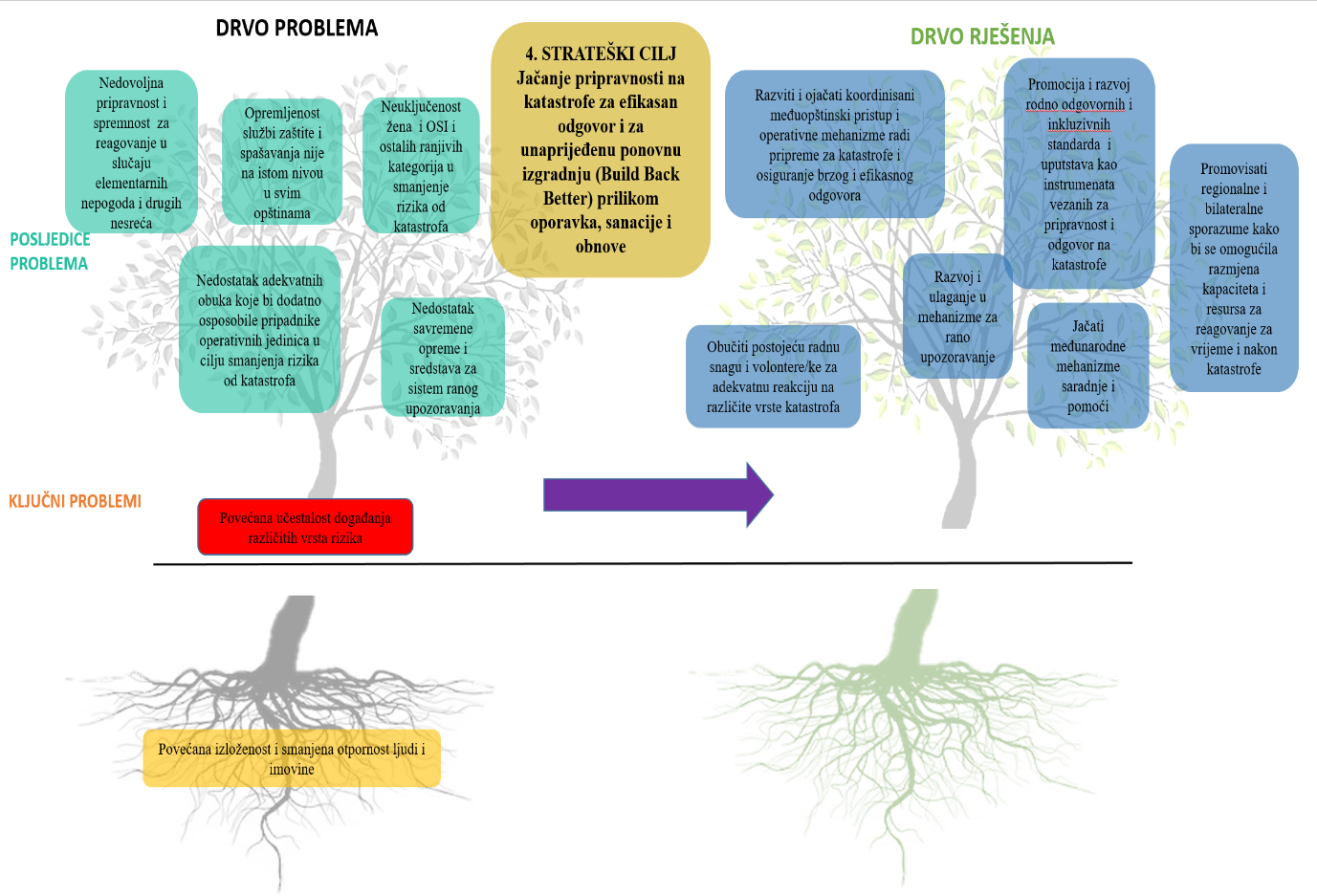 Analiza zainteresovanih stranaOrganizacija sistema zaštite i spašavanjaCrna Gora je kroz Zakon o zaštiti i spašavanju prepoznala da su poslovi zaštite i spašavanja poslovi od javnog interesa, koji obuhvataju skup mjera i radnji koje se preduzimaju u cilju otkrivanja i sprečavanja nastajanja opasnosti, kao i ublažavanja i otklanjanja posljedica elementarnih nepogoda, tehničko-tehnoloških nesreća, radijacionih, hemijskih i bioloških kontaminacija, ratnog razaranja i terorizma, epidemija, epizootija, epifitotija i drugih nesreća koje mogu ugroziti ili ugrožavaju stanovništvo, materijalna dobra i životnu sredinu.Radi sprovođenja poslova zaštite i spašavanja, 2007. godine osnovan je Sektor za vanredne situacije i civilnu bezbjednost, današnji Direktorat za zaštitu i spašavanje, kao organizaciona jedinica Ministarstva unutrašnjih poslova, tako da je Ministarstvo unutrašnjih poslova nadležno, između ostalog, i za upravljanje rizicima, upravljanje zaštitom i spašavanjem i upravljanje sanacijom posljedica. Glavni zadaci Direktorata za zaštitu i spašavanje su: koordinacija rada učesnika/ca sistema zaštite i spašavanja u vezi organizacije, planiranja, pripreme i sprovođenja mjera i aktivnosti na smanjenju rizika od katastrofa;praćenje i analiziranje stanja u oblasti zaštite i spašavanja;osposobljavanje i usavršavanje pripadnika/ca jedinica civilne zaštite, specijalističkih i dobrovoljnih jedinica, kao i nadzor u pogledu funkcionisanja i opremanja operativnih jedinica za zaštitu i spašavanje;obavještavanje i uzbunjivanje građana/ki u slučaju nastanka katastrofa, elementarnih nepogoda, tehničko-tehnoloških i drugih nesreća; neprekidno prikupljanje, obrada i prenošenje podataka u vezi sa situacijom na ugroženim područjima preko Operativno-komunikacionog centra 112 (OKC 112);organizovanje uklanjanja, deaktiviranja i uništavanja neeksplodiranih ubojnih sredstava;upravni poslovi u okviru nadležnosti i ovlašćenja utvrđenih zakonom u oblasti zaštite i spašavanja, prevoza opasnih materija, proizvodnje, prometa, nabavke, skladištenja i upotrebe eksplozivnih materija, skladištenja, držanja, prometa, rukovanja i upotrebe zapaljivih tečnosti i gasova i transporta i tranzita naoružanja i vojne opreme;traženje pomoći od drugih država i međunarodnih organa i organizacija u slučaju nastanka katastrofe, elementarne nepogode i druge nesreće;saradnja sa nadležnim organima drugih država i međunarodnim organizacijama i institucijama itd.Radi rukovođenja i koordiniranja u zaštiti i spašavanju na teritoriji Crne Gore obrazovan je Koordinacioni tim za zaštitu i spašavanje, čiji je rukovodilac predsjednik Vlade, zamjenik rukovodioca ministar nadležan za poslove zaštite i spašavanje, a članovi ministri nadležni za vanjske poslove, poslove odbrane, zdravlja, rada i socijalnog staranja, održivog razvoja, turizma, poljoprivrede, šumarstva, vodoprivrede, saobraćaja, pomorstva, kao i predstavnik Generalnog sekretarijata Vlade zadužen za odnose sa javnošću i predsjednik radnog tijela Vlade za procjenu šteta od elementarnih nepogoda.Obrazovanjem Operativnog štaba za zaštitu i spašavanje koji vrši operativno koordiniranje aktivnosti učesnika/ca zaštite i spašavanja obezbijeđeno je znatno efikasnije rukovođenje, bolja koordinacija između učesnika/ca zaštite i spašavanja i racionalnija upotreba ljudskih i materijalnih resursa na terenu. Operativni štab čine: rukovodilac/teljka i dva predstavnika/ce organizacione jedinice ministarstva nadležnog za poslove zaštite i spašavanja; starješina/ka i jedan predstavnik/ca organa uprave nadležnog za poslove policije, načelnik/ca Generalštaba Vojske Crne Gore; starješine/ke organa uprave nadležnih za poslove carina, hidrometeorologije, seizmologije, voda, šuma, saobraćaja, veterinarske poslove, fitosanitarne poslove i poslove zaštite životne sredine; lica koja rukovode zdravstvenim ustanovama koje pružaju hitnu medicinsku pomoć, urgentnu medicinsku pomoć, kao i zdravstvenom ustanovom čija je djelatnost usmjerena na očuvanje i unapređenje zdravlja svih građana; predstavnik/ca Crvenog krsta, kao i visoki rukovodni kadar organa državne uprave nadležnih za poslove šumarstva, vodoprivrede, zdravlja i vanjskih poslova. Rukovodilac/teljka organizacione jedinice ministarstva nadležnog za poslove zaštite i spašavanja je rukovodilac/teljka Operativnog štaba.Za rukovođenje i koordiniranje aktivnostima zaštite i spašavanja na teritoriji opštine zadužen je Opštinski tim za zaštitu i spašavanje kojim rukovodi predsjednik opštine i koga čine predstavnik organizacione jedinice ministarstva nadležnog za poslove zaštite i spašavanja, starješine/ke organa lokalne uprave, odgovorna lica u privrednim društvima i drugim subjektima čija je djelatnost u vezi sa zaštitom i spašavanjem i predstavnik/ca Crvenog krsta. Usaglašenost rukovođenja i koordiniranja obezbijeđena je obavezom da Opštinski tim za zaštitu i spašavanje sarađuje sa Koordinacionim timom i Operativnim štabom za zaštitu i spašavanje.Takođe, Zakonom o zaštiti i spašavanju propisano je da se i u privrednom društvu, drugom pravnom licu i kod preduzetnika/ca može obrazovati tim za zaštitu i spašavanje, koji rukovodi i koordinira u aktivnostima zaštite i spašavanja u skladu sa preduzetnim planom zaštite i spašavanja za taj rizik.Za uspješno rukovođenje i funkcionisanje sistema zaštite i spašavanja od bitnog je značaja rana najava događaja koji se mogu desiti. Zbog toga je i u zakonu prepoznata potreba za pružanjem informacija, od strane nadležnog organa za hidrometeorološke poslove, o nastupanju ekstemnih meteoroloških i hidroloških situacija i pružanje logističke podrške u toku ekstremne situacije za potrebe planiranje akcija i donošenje raznih odluka. Takođe, obavezu dostavljanja raspoloživih podataka i informacija o stanju voda i atmosfere, prikupljenih u zoni i u vrijeme dejstva pojava koje prouzrokuju nepogode i akcidente imaju privredna društva, druga pravna lica i preduzetnici/ce koji obavljaju meteorološka i hidrološka mjerenja i osmatranja, koje verifikuje i potvrđuje njihovu validnost, nadležni organ uprave za hidrometeorološke poslove.Centralizovano prikupljanje informacija i podataka o svim vrstama rizika koji mogu ugroziti ljude, materijalna i kulturna dobra i životnu sredinu, te njihova obrada, obavlja se u Operativno-komunikacionom centru 112 kao organizacionoj cjelini Direktorata za zaštitu i spašavanje MUP-a, koji ima obavezu daljeg obavještavanja državnih organa, organa državne uprave i organa opštine, privrednih društava, drugih pravnih lica, preduzetnika/ca i građana/ki radi preduzimanja preventivnih i operativnih aktivnosti, dok po potrebi i njihovo uzbunjivanje omogućava izbjegavanje posljedica ili njihovo značajno smanjenje.       Ovako organizovan sistem zaštite i spašavanja omogućava uspješno, efikasno i blagovremeno postupanje u slučaju elementarnih nepogoda, većih i drugih nesreća, ali i dobru osnovu za njegovu dalju nadgradnju, posebno u dijelu jačanja ljudskih i materijalnih resursa kroz stručno osposobljavanje i usavršavanje subjekata zaštite i spašavanja, korišćenje novih tehnologija i nabavku savremene opreme i sredstava.Resursi sistema zaštite i spašavanjaVeoma važnu komponentu sistema zaštite i spašavanja predstavljaju ljudski i materijalni kapaciteti koji se koriste za efikasnu zaštitu i spašavanje stanovništva, materijalnih i kulturnih dobara i životne sredine od nastupanja elementarnih nepogoda, tehničko-tehnoloških i drugih nesreća. Kvalitet odgovora sistema zaštite i spašavanja u Crnoj Gori u značajnoj mjeri određuje mogućnost angažovanja raspoloživih ljudskih i materijalnih kapaciteta, kako operativnih jedinica za zaštitu i spašavanje, tako i državnih organa, organa državne uprave, jedinica lokalne samouprave, privrednih društava, preduzetnika/ca i drugih pravnih i fizičkih lica. Bez obzira što uspostavljeni sistem zaštite i spašavanja omogućava angažovanje svih raspoloživih resursa na području Crne Gore, oni nijesu uvijek dovoljni, tako da se sistem, u slučaju potrebe, oslanja i na međunarodne resurse, prije svega resurse država iz okruženja,  država članica Mehanizma Unije za civilnu zaštitu i NATO-a. Opštinske službe zaštite i spašavanjaOpštinske službe zaštite i spašavanja su profesionalne službe koje vrše sljedeće poslove: pružanje pomoći ugroženom i nastradalom stanovništvu; gašenje požara i spašavanje prilikom požara; spašavanje iz ruševina, klizišta i sniježnih lavina; spašavanje prilikom poplava i drugih elementarnih nepogoda; spašavanje u planinama i kanjonima; spašavanje prilikom saobraćajnih nesreća i spašavanje prilikom udesa i nezgoda u civilnom vazduhoplovstvu. S obzirom na kompleksnost i raznovrsnost poslova kojima se bave predstavljaju oslonac operativnog odgovora na sve vrste elementarnih nepogoda, većih i drugih nesreća. Ove službe su organizovane u svim opštinama na području Crne Gore, osim u opštinama Tuzi i Zeta. Na osnovu statističkih podataka za 2023. godinu, u formiranim službama zaštite i spašavanja ima ukupno 785 zaposlenih, od kojih 636 radi u operativnom dijelu (586 zaposlenih je u stalnom radnom odnosu, dok 50 radi po ugovoru), a u administrativnom dijelu zaposleno je 149 službenika/ca (122 zaposlenih je u stalnom radnom odnosu, dok  27 radi po ugovoru). Od ukupno 785 zaposlenih, 738 je muškaraca (94.01%) i 47 žena (5.99%). Kada je u pitanju starosna struktura pripadnika operativnog dijela službi zaštite i spašavanja najviše je pripadnika/ca od 25 do 45 godina. I pored ovog statističkog podatka, potrebno je obnavljanje kadra i plansko zapošljavanje uz redovno stručno osposobljavanje i usavršavanje pripadnika/ca službi zaštite i spašavanja. Direktorat za zaštitu i spašavanje, u periodu od 2018. do 2023. godine, u okviru programa, projekata i donacija, kao i shodno Planu stručnog osposobljavanja i usavršavanja pripadnika/ca operativnih jedinica za zaštitu i spašavanje realizovao je značajan broj obuka za pripadnike/ce službi zaštite i spašavanja. Na ovaj način obučeno je ukupno 578 pripadnika/ca službi zaštite i spašavanja, i to za:Spašavanje na brzim vodama (RESCUE 3) – 82; Zaštitu i spašavanje od požara – 43;Pružanje prve pomoći u vanbolničkim uslovima (osnovni i napredni nivo); Opasne materije – 24;Traganje i spašavanje iz ruševina (SDE1+SDE2) – 64;Spašavanje sa visina i dubina (osnovni i napredni nivo) – 31;Tehničke intervencije-rad sa razvalnim alatima – 33;Sistem zaštite i spašavanja – 36;Prevazilaženje profesionalnog stresa prilikom reagovanja u slučaju prirodnih nepogoda, tehničko-tehnoloških i drugih nesreća – 53;Smanjenje rizika od katastrofa (DRR) – 36;Procedure Mehanizama Unije za civilnu zaštitu – 50;Koordinacija službi za hitne intervencije kod saobraćajnih nesreća sa velikim brojem povrijeđenih – 16;Kartografija i prva pomoć – 10;Obuka za vođe potraga u ruralnim predjelima (osnovni i napredni) – 18.Pored pripadnika/ce službi zaštite i spašavanja izvršena je i obuka 125 pripadnika/ca dobrovoljnih vatrogasnih društava i specijalističkih jedinica za zaštitu i spašavanje na različite teme od značaja za zaštitu i spašavanje (Pružanje prve pomoći u vanbolničkim uslovima (osnovni i napredni nivo); Opasne materije; Traganje i spašavanje iz ruševina; Spašavanje sa visina i dubina (osnovni i napredni nivo); Tehničke intervencije-rad sa razvalnim alatima; Sistem zaštite i spašavanja; Prevazilaženje profesionalnog stresa prilikom reagovanja u slučaju prirodnih nepogoda, tehničko-tehnoloških i drugih nesreća; Smanjenje rizika od katastrofa (DRR) – 36 pripadnika/ca i Procedure Mehanizama Unije za civilnu zaštitu).Objekti u kojima su smještene službe zaštite i spašavanja u Podgorici, Baru, Ulcinju, Herceg Novom, Cetinju, Bijelom Polju, Šavniku, Andrijevici, Žabljaku, Beranama, Mojkovcu, Danilovgradu u značajnoj mjeri ispunjavaju neophodne uslove za smještaj pripadnika/ca i tehnike službi zaštite i spašavanja, za razliku od objekata službi zaštite i spašavanja u Kotoru, Petnjici, Budvi, Pljevljima, Plavu, Plužinama, Gusinju, Nikšiću, Kolašinu, Tivtu i Rožajama gdje to pitanje nije još uvijek adekvatno riješeno. Opremljenost službi zaštite i spašavanja varira od opštine do opštine. Na osnovu statističkih podataka prosječna starost lične zaštitne opreme je 8,5 godina. Lična zaštitna oprema koju posjeduju službe zaštite i spašavanja dotrajala je u većini opština na sjeveru Crne Gore. Takođe, postojeća lična i kolektivna oprema pripadnika/ca ovih službi nije u skladu sa standardima koje propisuje EU, tako da je potrebno pristupiti obnavljanju i nabavci nedostajuće opreme i sredstava i planiranju finansijskih sredstava za njihovu nabavku u budžetima lokalnih samouprava.U opštinskim službama za zaštitu i spašavanje ima ukupno 242 vozila, od toga je 152 vatrogasno-spasilačkih vozila ispravno i u punom kapacitetu, a ostalih tehnički ispravnih vozila je 54. Ukupno je neispravno 36 vozila.Kada je u pitanju sistem radio veza pokrivenost tetra signalom u južnom i centralnom dijelu Crne Gore je na zadovoljavajućem nivou u urbanim i ruralnim područjima. Na sjeveru Crne Gore možemo konstatovati da je pokrivenost obezbijeđena u urbanim područjima, dok u ruralnom dijelu pojedinih opština pokrivenost nije na zadovoljavajućem nivou. Službe zaštite i spašavanja u Mojkovcu, Kolašinu i Šavniku još uvijek ne koriste tetra sistem, dok se u ostalim formiranim službama tetra sistem koristi.Civilna zaštitaCivilna zaštita je dio jedinstvenog sistema zaštite i spašavanja i čine je jedinice i timovi civilne zaštite, zaštitna i spasilačka oprema i sredstva. Nakon izvršenog procesa transformacije, predviđeno je da civilna zaštita u Crnoj Gori funkcioniše kao sistem za masovnu podršku civilnim strukturama u slučaju elementarnih nepogoda, tehničko-tehnoloških i drugih nesreća. U skladu s prepoznatim hazardima i nakon izvršenih detaljnih stručnih analiza iskazana je potreba za ukupno 2.000 pripadnika/ca organizovanih u jedinice civilne zaštite opšte namjene i jedinice specijalizovane namjene.Nedostatak finansijsko-materijalnih sredstava, i pored normativne zaokruženosti i realno utvrđenih potreba, uslovio je da ovaj resurs nije stavljen u funkciju. Adekvatnim zakonskim rješenjima i stimulativnim mjerama za pripadnike/ce civilne zaštite stvoreni su povoljniji uslovi za organizovanje jedinica i timova civilne zaštite, ali bez stabilnog izvora finansiranja za njihovo angažovanje, opremanje, obučavanje i usavršavanje. Realne mogućnosti upotrebe ovog resursa su veoma ograničene.Specijalističke jedinice za zaštitu i spašavanjeSpecijalističke jedinice čine građani/ke koji dobrovoljno vrše aktivnosti zaštite i spašavanja organizovani u spasilačka društva, organizacije Crvenog krsta, planinarske službe spašavanja, speleološka društva, ronilačka društva, kinološka društva, izviđačke i skautske organizacije, klubove radio-amatera/ki i druga slična društva. Specijalističke jedinice dužne su da učestvuju u zaštiti i spašavanju u vanrednim stanjima na poziv Ministarstva unutrašnjih poslova – Direktorata za zaštitu i spašavanje koje sa njima zaključuje ugovore o angažovanju, i u kojima su precizirana međusobna prava i obaveze i druga pitanja od značaja za sprovođenje zaštite i spašavanja. Ministarstvo unutrašnjih poslova ima zaključene ugovore sa Gorskom službom spašavanja Crne Gore i Savezom radio amatera/ki, dok su Ministarstvo unutrašnjih poslova i Crveni krst Crne Gore, 2021. godine, potpisali Memorandum o saradnji.Dobrovoljne jedinice za zaštitu i spašavanjeDobrovoljne jedinice se organizuju radi dobrovoljnog učestvovanja građana/ki u zaštiti i spašavanju ljudi i materijalnih dobara ugroženih elementarnim nepogodama, tehničko-tehnološkim i drugim nesrećama. Privredna društva, preduzetnici/ce i druga pravna i fizička lica mogu organizovati dobrovoljne jedinice.Na području Crne Gore sa dugom tradicijom djeluju dobrovoljna vatrogasna društva u opštinama Tivat (DVD Krtoli) i Kotor (DVD „Bogoljub Brezić” Perast). U opštini Herceg Novi djeluju tri dobrovoljna vatrogasna društva „Bijela”, „Luštica” i „Prijevor”, a u opštini Tivat pored DVD Krtoli, postoje još dva dobrovoljna vatrogasna društva DVD „Boka” i DVD Tivat. U Nikšiću djeluju DVD Trubjela, DVD Župa i DVD Vojnik. Dobrovoljna vatrogasna društva imaju ukupno oko 300 dobrovoljnih vatrogasaca i raspolažu sa dvadesettri vatrogasno-spasilačka vozila i četiri putnička. Direktorat za zaštitu i spašavanje MUP-a kroz svoje aktivnosti permanentno podstiče trend formiranja novih dobrovoljnih vatrogasnih društava kroz različite vidove pomoći kao npr. obuke, doniranje opreme, uključivanje u terenske vježbe njihovih pripadnika/ca i sl. Preduzetne jedinice za zaštitu i spašavanjePreduzetne jedinice za zaštitu i spašavanje, kao vrsta operativnih jedinica za zaštitu i spašavanje, veoma su važne zbog neophodnosti pružanja prvog odgovora prilikom događanja elementarne nepogode, tehničko-tehnološke i druge nesreće u privrednom društvu, drugom pravnom licu ili kod preduzetnika/ca. Na osnovu procjene rizika od nastanka tehničko-tehnološkog ili drugog hazarda, Opština određuje privredna društva, druga pravna lica i preduzetnike/ce koji su obavezni da organizuju preduzetne jedinice.Preduzetne jedinice su organizovane u Luci Bar, aerodromima Tivat i Podgorica, Luštici Bay, Elektroprivredi Crne Gore AD Nikšić i Monteputu d.o.o. Podgorica. U okviru Monteputa d.o.o. sistematizovana je Služba zaštite i spašavanja. Služba se sastoji iz dvije cjeline, tj. Služba zaštite i spašavanja na autoputu i Služba zaštite i spašavanja na tunelu Sozina. Služba zaštite i spašavanja na autoputu raspolaže sa 28 vatrogasaca-spasilaca i 4 vozila, dok Služba zaštite i spašavanja na tunelu Sozini raspolaže sa 14 vatrogasaca-spasilaca i 2 vozila. Svi vatrogasci-spasioci su opremljeni sa ličnom zaštitnom opremom za prilaz vatri i kolektivnom opremom za gašenje požara i spašavanja iz saobraćajnih udesa.Jedinica za gašenje požara iz vazduhaJedina funkcionalna operativna jedinica formirana na državnom nivou, jeste jedinica za gašenje požara iz vazduha. Direkcija Avio-helikopterska jedinica vrši poslove koje se odnose na organizovanje i djelovanje jedinice za gašenje požara iz vazduha. Ova operativna jedinica, raspolaže sa tri aviona za gašenje požara tipa AT-802/802A. Podršku jedinici za gašenja požara iz vazduha obezbjeđuju dva helikoptera Direkcije – Avio-helikopterska jedinica tipa ABell-412 i ABell-212 za izviđanje i lociranje požara, kao i za transport timova za gašenje požara.  Sistem radio veza koji se upotrebljava u sistemu zaštite i spašavanja treba dalje unapređivati, prije svega, neophodno je izvršiti uvezivanje radio sistema Tetra sa Jedinicom za gašenje požara iz vazduha. Tetra sistem se koristi u Direktoratu za zaštitu i spašavanje, kao nezavisan sistem radio veza. Ostali resursiOsim na resurse operativnih jedinica za zaštitu i spašavanje, sistem zaštite i spašavanja u Crnoj Gori oslanja se na ljudske i materijalne resurse državnih organa, organa državne uprave, jedinica lokalne samouprave, privrednih društava, preduzetnika i drugih pravnih i fizičkih lica, jer se svi ovi subjekti u slučaju elemenarnih nepogoda, većih i drugih nesreća stavljaju u funkciju zaštite i spašavanja. Pritom, poseban značaj imaju resursi Uprave policije i Vojske Crne Gore, koji namjenski razvijaju kapacitete za pomoć u slučaju katastrofa izazvanih elementarnim nepogodama i drugim nesrećama. Njihovo angažovanje i upotreba vrši se shodno zakonu i na zahtjev rukovodioca/teljke Operativnog štaba za zaštitu i spašavanje.Planska dokumentacija u oblasti zaštite i spašavanjaZaštita i spašavanje sprovodi se na osnovu planova zaštite i spašavanja. Planovi zaštite i spašavanja su: nacionalni planovi zaštite i spašavanja, opštinski planovi zaštite i spašavanja i planovi zaštite i spašavanja privrednih društava, drugih pravnih lica i preduzetnika (preduzetni planovi). Nacionalne planove donosi Vlada, na predlog Ministarstva unutrašnjih poslova. Opštinske planove donose skupštine opština, a preduzetne planove donose privredna društva, druga pravna lica i preduzetnici, uz saglasnost Ministarstva unutrašnjih poslova. Planovi zaštite i spašavanja izrađuju se na osnovu elaborata o procjeni rizika. Elaborat o procjeni rizika sastavni je dio plana zaštite i spašavanja. Na nacionalnom nivou izrađeni su planovi za rizike za koje je procijenjeno da u najvećoj mjeri ugrožavaju Crnu Goru (zemljotres, požari, poplave, klizišta i odroni, tehničko-tehnološke nesreće, hemijski i biološki  rizici, radijacione i nuklearne nesreće itd), dok je na lokalnom nivou 21 opština izradila planove zaštite i spašavanja od požara, 17 opština planove zaštite i spašavanja od poplava, 14 planove zaštite i spašavanja od zemljotresa i 3 planove zaštite i spašavanja od klizišta i odrona. Glavni grad Podgorica izradio je opštinski plan zaštite i spašavanja od tehničko-tehnoloških nesreća i Plan zaštite i spašavanja od hemijskih i bioloških rizika, dok je Opština Pljevlja izradila plan zaštite i spašavanja od ekstremnih meteoroloških pojava.Broj izrađenih planova zaštite i spašavanja kod privrednih društava, drugih pravnih lica i preduzetnika/ca zaključno sa 2023. godinom je 611 i odnosi se najviše na požare, zemljotres i poplave. U narednom periodu će kroz povećani angažman inspekcijskih i drugih službi stanje u oblasti planiranja biti dodatno unaprijeđeno.Međunarodna saradnja i globalno partnerstvoCrna Gora, u skladu sa ciljem „F” Sendai okvira, koji se odnosi na važnost međunarodne saradnje u kontekstu smanjenja rizika od katastrofa, kontinuirano unapređuje nivo saradnje na regionalnom i globalnom nivou. Međunarodna saradnja je prepoznata kao jedan od veoma bitnih mehanizama smanjenja rizika od katastrofa i definisana je u Zakonu o zaštiti i spašavanju kao obaveza nadležnog Ministarstva da sarađuje sa nadležnim organima drugih država i međunarodnim organizacijama i institucijama.Neprekidni rast i jačanje kapaciteta Crne Gore u kontekstu smanjenja rizika od katastrofa i zaštite i spašavanja, u značajnoj mjeri se oslanja na saradnju sa međunarodnim organizacijama i institucijama koje su dio EU i UN struktura (UNDRR, UNDP, UNICEF, UNOCHA... itd.), kao i na bilateralnu saradnju sa organizacijama kao što su: Njemačka agencija za međunarodnu saradnju (GIZ), Japanska agencija za međunarodnu saradnju (JICA), Svjetska banka (WB) i Evropska banka za obnovu i razvoj (EBRD). Važno je napomenuti saradnju koja se ostvaruje i sa Međunarodnom organizacijom Crvenog krsta, Svjetskom zdravstvenom organizacijom (WHO), Svjetskom meteorološkom organizacijom (WMO), Međunarodnom agencijom za atomsku energiju (IAEA) i dr.Postojeća saradnja sa Kancelarijom Ujedinjenih nacija za smanjenje rizika od katastrofa (UNDRR) uključuje obavezu na sprovođenje politika smanjenja rizika od katastrofa u skladu sa načelima i praksama Sendai okvira. Crna Gora učestvuje u aktivnostima u okviru Inicijative za pripremljenost i prevenciju katastrofa u jugoistočnoj Evropi (DPPI SEE), koja predstavlja mrežu koja ima za cilj jačanje regionalne saradnje i poboljšanje kapaciteta za pripremljenost i prevenciju katastrofa u zemljama regiona jugoistočne Evrope. Takođe, Crna Gora je aktivna učesnica i u nizu drugih konvencija, ugovora, protokola, sporazuma, inicijativa, komiteta, regionalnih programa, evropskih i međunarodnih programa vezanih za smanjenja rizika od katastrofa i zaštitu i spašavanje. Crna Gora je zaključila 12 bilateralnih sporazuma o saradnji u oblasti zaštite od prirodnih i civilizacijskih katastrofa, i to sa: Republikom Grčkom, Republikom Slovačkom, Ukrajinom, Republikom Slovenijom, Republikom Srbijom, Republikom Sjevernom Makedonijom, Republikom Hrvatskom, Bosnom i Hercegovinom, Republikom Albanijom, Republikom Turskom, Republikom Azerbejdžan i Republikom Bugarskom. Ovi sporazumi predviđaju saradnju u različitim područjima, kao što su: planiranje i sprovođenje preventivnih mjera za zaštitu od prirodnih, tehničko-tehnoloških nesreća i civilizacijskih katastrofa; međusobno obavještavanje o opasnostima, nastanku i posljedicama katastrofe; međusobnu pomoć pri zaštiti i spašavanju i otklanjanju posljedica katastrofa; saradnju prilikom obučavanja i osposobljavanja pripadnika/ca operativnih jedinica za zaštitu i spašavanje, te organizovanje i sprovođenje zajedničkih vježbi; razmjenu naučnih i tehničkih podataka bitnih za zaštitu i spašavanje od katastrofa i saradnju pri razvoju i proizvodnji opreme za spašavanje. U prethodnom periodu ovi sporazumi su uglavnom korišćeni kao instrument za pružanje ili primanje pomoći u slučaju katastrofa, a veoma rijetko za saradnju u prevenciji i pripravnosti na katastrofe. S obzirom na prekogranični karakter rizika u regionu, Crnoj Gori i drugim zemljama u regionu jasna je potreba za unapređenjem saradnje u okviru bilateralnih, ali i regionalnih sporazuma o saradnji, posebno u glavnim oblastima, među kojima su i ažuriranja prekograničnih sistema monitoringa i sistema ranog upozoravanja. Vrlo dobar primjer prekogranične regionalne saradnje je integrisano upravljanje vodnim resursima i upravljanje rizikom od poplava povezanim sa klimatskim promjenama u prekograničnom slivu rijeke Drim. Kao posljedica regionalne saradnje sprovode se brojni projekti za uspostavljanje mreža meteorološkog i hidrološkog monitoringa koje ispunjavaju standarde Svjetske meteorološke organizacije, kao i mreže hidrometeoroloških stanica koje bi omogućile usklađenost sa Direktivom EU o vodama i Direktivom EU o poplavama.Crna Gora je članica Mehanizma Unije za civilnu zaštitu (UCPM) od 2014. godine, što joj omogućava da učestvuje u velikom broju aktivnosti koje pruža ovaj mehanizam, kao što je stručno osposobljavanje i usavršavanje službenika kroz učešće na radionicama, seminarima, kursevima, vježbama, razmjenama eksperata/kinja itd., učestvovanje na sastancima Komiteta i ekspertskih radnih grupa i u raznim programima i projektima. Uspostavljena je i permanentna komunikaciju sa Centrom za koordinaciju odgovora na vanredne situacije (Emergency Response Coordination Centre – ERCC), a imamo i mogućnost korišćenja Zajedničkog sistema za komunikaciju i informisanje u vanrednim situacijama (CECIS). Preko Mehanizma Unije za civilnu zaštitu Crna Gora je primala, ali i slala pomoć drugim državama (prije svega zemljama regiona) u slučaju katastrofa.Crna Gora kao članica NATO-a aktivno učestvuje u radu različitih tijela ovog saveza (npr. na sastancima Grupe za civilnu zaštitu u okviru Komiteta za civilno planiranje u vanrednim situacijama – CEPC), kao i u pripremi i izvođenju terenskih i drugih simulacionih vježbi shodno različitim rizicima, što u velikoj mjeri doprinosi povećanju znanja u oblasti smanjenja rizika od katastrofa. Naročito važnim smatramo uspostavljenu saradnju sa Evro-atlantskim centrom za koordinaciju odgovora na katastrofe (Euro-Atlantic Disaster Response Coordination Centre – EADRCC).Uloge i nadležnosti ministarstava, organa državne uprave, jedinica lokalne samouprave i drugih organizacija u oblasti smanjenja rizika od katastrofaMinistarstvo unutrašnjih poslovaUloga Ministarstva unutrašnjih poslova u oblasti smanjenja rizika od katastrofa ogleda se u pravovremenom, kvalitetnom i adekvatnom planiranju, pripremanju i sprovođenju mjera zaštite i spašavanja građana/ki, materijalnih i kulturnih dobara i životne sredine. Ministarstvo, Direkcija za inspekcijski nadzor  vrši nadzor nad sprovođenjem zakona i propisa iz oblasti zaštite i spašavanja, za osposobljavanje i usavršavanje pripadnika/ca jedinica civilne zaštite, specijalističkih i dobrovoljnih jedinica, kao i za podizanje svijesti i znanja građana i građanki u oblasti smanjenja rizika od katastrofa.Ministarstvo učestvuje u prikupljanju podataka u slučaju prijetnji od rizika i nastanka rizika i putem sredstava veze, primjenom standardnih operativnih postupaka, hitno obavještava javnost, nadležne organe i druge učesnike zaštite i spašavanja, kao i daje službena saopštenja o opasnostima nastupanja vanrednog stanja, njihovom obimu i aktivnostima i mjerama koje je neophodno preduzeti u zaštiti i spašavanju. Ministarstvo je kontakt tačka za komunikaciju i sprovođenje različitog spektra aktivnosti u okviru saradnje sa Kancelarijom Ujedinjenih nacija za smanjenje rizika od katastrofa za Evropu i centralnu Aziju (UNDRR); vrši koordinaciju zajedničkih aktivnosti bilateralne i multilateralne saradnje sa međunarodnim akterima i domaćim institucijama i nevladinim organizacijama i koordinaciju saradnje i učešća u aktivnostima Mehanizma Unije za civilnu zaštitu Unije i NATO-a u oblasti zaštite i spašavanja i smanjenja rizika od katastrofa.Ministarstvo je dužno i da koordinira sa ministarstvima, organima državne uprave, opštinama, nevladinim i međunarodnim organizacijama u području pripreme i realizacije programa i projekata u oblasti smanjenja rizika od katastrofa, izradi strateških dokumenata i planova, te uz nadzornu ulogu i aktivno učešće prati sprovođenje Strategije za smanjenja rizika od katastrofa.Ministarstvo vanjskih poslovaMinistarstvo vanjskih poslova je nadležno za sprovođenje utvrđene vanjske politike. Takođe, Ministarstvo usklađuje i koordinira vanjsko – političke i druge međunarodne aktivnosti koje u okviru svoje nadležnosti sprovode državni organi i organi državne uprave. Uloga Ministarstva je i ostvarivanje političkih, ekonomskih, kulturno – informativnih i drugih odnosa sa drugim državama i međunarodnim organizacijama, sprovođenje regionalne i međunarodne saradnje u oblasti smanjenja rizika od katastrofa, kao i koordinacija međunarodne razvojne saradnje i humanitarne pomoći.Ministarstvo vanjskih poslova je nacionalni koordinator međunarodne razvojne saradnje i upućivanja međunarodne humanitarne pomoći koju sprovode državni organi, organi državne uprave, organi lokalne samouprave i lokalne uprave, javne ustanove, pravna lica sa javnim ovlašćenjima i drugi subjekti u okviru svojih nadležnosti, odnosno djelatnosti. Shodno Zakonu o međunarodnoj razvojnoj saradnji i međunarodnoj humanitarnoj pomoći, koji je Vlada Crne Gore utvrdila, predviđeno je da prioritetne ciljeve i oblasti djelovanja za sprovođenje međunarodne razvojne saradnje i upućivanje međunarodne humanitarne pomoći utvrđuje Vlada Crne Gore, na predlog organa državne uprave nadležnog za vanjske poslove. Predlog odluke o upućivanju međunarodne pomoći priprema Ministarstvo u koordinaciji sa organima državne uprave. Saradnja sa NATO-m u oblasti smanjenja rizika od katastrofa odvija se kroz Komitet za otpornost (Resilience Committee - RC). U skladu sa statusom Crne Gore kao članice Alijanse, predstavnici nadležnih crnogorskih institucija redovno učestvuju na sastancima tog Komiteta i radnih grupa u njegovom okviru. Ministarstvo (Generalni direktorat za NATO i politiku bezbjednosti i Misija Crne Gore pri NATO) koordinira komunikaciju između drugih državnih organa i RC-a i vrši funkciju obavještavanja svih relevantnih strana o planiranju i realizaciji predmetnih sastanaka. MVP (Generalni direktorat za NATO i politiku bezbjednosti) takođe, sarađuje i koordinira komunikaciju sa Evro-atlantskim centrom za koordinaciju odgovora na katastrofe (EADRCC) NATO-a, što je i bio slučaj u prethodnom periodu (tokom poplava 2011. godine, ekstremnih meteoroloških pojava 2012. godine, požara 2017. godine i tokom covid pandemije 2020. godine).Pomoć Ujedinjenih nacija u slučaju prirodnih i od strane čovjeka izazvanih katastrofa realizuje se kroz Centralni fond za reagovanje na hitne situacije (Central Emergency Response Fund – CERF). Ukoliko za to postoji potreba, Crna Gora, preko Ministarstva vanjskih poslova (Generalni direktorat za multilateralne poslove i Stalna misija Crne Gore pri UN-u) podnosi zahtjev CERF-u, koji zatim opredjeljuje humanitarnu i/ili drugu vrstu pomoći i/ili finansijska sredstva. Imajući u vidu značaj CERF-a za omogućavanje hitnog i adekvatnog odgovora humanitarnih partnera na katastrofe, kao i u prikupljanju donatorske podrške kroz pravovremene humanitarne akcije, Crna Gora (MVP) opredjeljuje, shodno raspoloživim sredstvima, dobrovoljnu kontribuciju za CERF svake godine.Kad je u pitanju Kancelarija UN za smanjenje rizika od katastrofa (UNDRR), diplomatsko-konzularna predstavništva Crne Gore, primarno Stalna misija Crne Gore pri UN i drugim međunarodnim organizacijama u Ženevi, prati aktivnosti UNDRR u cilju ispunjavanja obaveza država članica u kontekstu implementacije Sendai okvira za smanjenje rizika od katastrofa (2015-2030) i njegovo integrisanje u nacionalne strateške dokumente.Ministarstvo zdravljaMinistarstvo zdravlja prati zdravstvenu situaciju i sprovodi adekvatne mjere za prevenciju i kontrolu problema u oblasti zdravstva, podržavajući učešće, inicijative i razvoj aktivnosti zajednice vezane za zdravlje, što su vrlo bitne aktivnosti i mjere u oblasti smanjenja rizika od katastrofa. Prati stanja i strateško planiranje sistema zdravstvene zaštite i sistema zdravstvenog osiguranja, kao i njihovo funkcionisanje i razvoj, prati i analizu najvažnijih pokazatelja zdravstvenog stanja stanovništva, zdravstvenu zaštitu posebno osjetljivih i ugroženih grupa stanovništva, prati i unapređuje zdravstveno stanje i zdravstvene potrebe stanovništva, podstiče jačanje javnog zdravlja, priprema plan programskih i projektnih aktivnosti u oblasti programske zdravstvene zaštite. Ministarstvo zdravlja vrši poslove koji se odnose na praćenje mjera zaštite životne sredine koje su od uticaja na zdravlje građana, ostvarivanje saradnje sa drugim institucijama i organizacijama u zemlji i inostranstvu iz oblasti zdravstvene zaštite i zdravstvenog osiguranja, unapređenje farmaceutske politike, proizvodnju, promet i ispitivanje ljekova i medicinskih sredstava i mjere za obezbjeđivanje kvaliteta, bezbjednosti i efikasnosti ljekova, mjere za sprečavanje i suzbijanje zaraznih bolesti, mjere za sprečavanje i suzbijanje Covid 19 virusa i drugih nepoznatih virusnih bolesti koje se pojavljuju na nacionalnom i međunarodnom planu, stručno usavršavanje i specijalizaciju zdravstvenih radnika/ca i zdravstvenih saradnika/ca, unapređenje sistema zdravstvene zaštite primjenom informaciono-komunikacionih tehnologija usklađenih sa nacionalnim i međunarodno priznatim standardima, izgradnju i investicije u zdravstvu i javne nabavke u zdravstvu.Takođe, u saradnji sa drugim relevantnim ministarstvima, organima državne uprave i organima lokalne samouprave identifikuje oblasti koje treba zaštititi za dobrobit stanovništva, kreira politiku aktivnosti u zdravstvenom sektoru radi promovisanja koherentnog razvoja i implementacije mjera za smanjenje rizika od katastrofa. Ministarstvo energetike i rudarstvaUloga Ministarstva energetike i rudarstva u smanjenju rizika od katastrofa ogleda se u mogućnosti predlaganja mjera Vladi Crne Gore u slučaju poremećaja na tržištu električne energije koje može biti izazvano, između ostalog, prirodnim i tehničko-tehnološkim katastrofama. Takođe, Ministarstvo je radi sigurnosti snabdijevanja naftnim derivatima zakonski uredilo održavanje obaveznih rezervi i rješavanje poremećaja u snabdijevanju naftnim derivatima. Odluku o postupanju u slučaju poremećaja u snabdijevanju naftnim derivatima donosi Vlada Crne Gore, na osnovu Kriznog plana. Uloga ovog ministarstva u implementaciji Strategije uključuje i aktivnosti u sektoru energetike, energetske efikasnosti, geoloških istraživanja i rudarstva, kao i polaganju stručnih ispita iz oblasti energetike, rudarstva i geoloških istraživanja. U okviru ovog ministarstva izdaju se i prate koncesije iz oblasti energetike i minelarnih sirovina gdje koncesionari, u cilju smanjenja rizika od katastrofa, moraju primjenjivati sve propisane mjere zaštite na radu, zaštite od požara, zaštite života, zdravlja lica i imovine, kako bi se rizik od prirodnih i od strane čovjeka izazvanih katastrofa sveo na najmanji mogući nivo.  JU Zavod za geološka istraživanja Crne GoreJU Zavod za geološka istraživanja Crne Gore je javna ustanova koja u oblasti geoloških istraživanja obavlja poslove od javnog interesa za Crnu Goru. Najznačajnije aktivnosti u pogledu smanjenja rizika od katastrofa su aktivnosti izrade svih vrsta geoloških karata za potrebe države (Prostorni plan) i izrade geoloških karata posebne namjene (urbanistički planovi), kao i osnivanje i vođenje geoinformacionog sistema. Zavod je pokrenuo izradu Karte podložnosti na klizanje i debritne tokove i Karte odrona s ciljem tretmana rizika u okviru kojih će se razvijati metodologija upravljanja rizicima u okviru projekata koji su u toku. Istovremeno Zavod razvija metodologiju za izradu Karte podložnosti na klizanje sa uputstvom za izradu na primjeru pilot prostora opštine Tivat i Kotor u okviru međunarodnog Interreg projekta IPA CBC SafEarth (2017-2019). Ministarstvo ekologije, turizma, ruralnog razvoja i razvoja sjeveraMinistarstvo turizma, ekologije, održivog razvoja i razvoja sjevera indirektno doprinosi smanjenju rizika od katastrofa kroz aktivnosti usmjerenih na zaštitu i unapređenje životne sredine, adaptaciju i ublažavanje posljedica klimatskih promjena, očuvanje biodiverziteta i zaštitu zaštićenih područja, kao i efikasnim upravljanjem otpadom, uključujući upravljanje opasnim materijalima i otpadom. Sve ove aktivnosti doprinose smanjenju rizika od ekoloških katastrofa i poboljšanju otpornosti na katastrofe. Kroz kontrolu zagađenja, adekvatnim upravljanjem hemikalijama i bezbjednosti od jonizujućih i nejonizujućih zračenja, Ministarstvo direktno utiče na prevenciju ekoloških katastrofa. Efikasno upravljanje otpadom, koje obuhvata i odgovorno rukovanje opasnim materijalima, ključno je za smanjenje potencijalnih rizika od zagađenja i ekoloških katastrofa. Zavod za hidrometeorologiju i seizmologijuZavod za hidrometeorologiju i seizmologiju je organ uprave koji uz primjenu naučnih metoda i saznanja daje značajne podatke u oblasti smanjenja rizika od katastrofa. Zavod se bavi praćenjem stanja klime, aktivnostima u oblasti klimatskih promjena, uključujući varijabilnost klime i klimatske ekstreme (poplave, suše, toplotni talasi, šumski požari itd.), vrši procjenu ranjivosti i adaptaciju, prema standardima međuvladinog panela za klimatske promjene (IPCC). Zatim, praćenjem meteoroloških procesa i njihovom najavom i davanjem upozorenja o nailasku nepovoljnih vremenskih prilika. Ovaj organ odgovoran je za uspostavljanje, kvalitetno funkcionisanje i unapređenje sistema rane najave i upozoravanje na mogućnost nastanka elementarnih nepogoda. Efikasnim funkcionisanjem i obavještavanjem nadležnih organa o mogućnosti nastanka meteoroloških nepogoda velikih razmjera, na najdirektniji način se omogućava stavljanje sistema zaštite i spašavanja u stanje pripravnosti, radi potrebe da se pruži brz i adekvatan odgovor, a samim tim utiče na smanjenje rizika od katastrofa i njihovih posljedica. Uz redovno održavanje i unapređenje mreže seizmografa i akcelografa, Zavod vrši seizmički monitoring na teritoriji Crne Gore. Hitnim obavještenjem o lokaciji, jačini i očekivanim efektima dogođenog zemljotresa utiče na inicijalno i pravovremeno planiranje neposrednog odgovora. Takođe, Zavod prati i izučava seizmičnost Crne Gore i daje dugoročnu prognozu seizmičnosti na teritoriji Crne Gore, kroz izradu karata seizmičkog hazarda za različite povratne periode vremena.Agencija za zaštitu životne sredine Crne GoreAgencija za zaštitu životne sredine Crne Gore – uloga Agencije u smanjenja rizika od katastrofa obuhvata stručne i administrativne poslove u zaštiti životne sredine, kao što su monitoring, izrada analiza i izvještaja, izdavanje dozvola. Glavni ciljevi Agencije su zaštita i unapređenje prirodne sredine u Crnoj Gori, transparentna implementacija zakona, pružanje pouzdanih informacija o stanju životne sredine. Agencija aktivno radi na unapređenju ekološkog statusa Crne Gore.JP Nacionalni parkovi Crne Gore (JPNPCG)JP Nacionalni parkovi Crne Gore (JPNPCG) – uloga javnog preduzeća je direktno usmjerena i utiče na smanjenje rizika od katastrofa kroz širok spektar aktivnosti usmjerenih na upravljanje, zaštitu, razvoj i promociju nacionalnih parkova. To uključuje donošenje akata o unutrašnjem redu, sprovođenje planova i programa upravljanja, sprovođenje mjera zaštite, održavanje granica parkova, te podsticanje održivog korišćenja prirodnih resursa. Osim toga, JPNPCG daje doprinos razvoju nauke, turizma, kulture i rekreacije omogućavajući pristup nacionalnim parkovima i njihovim objektima za istraživačke svrhe i turističke aktivnosti. Sprovodi sanitarnu sječu šume, kontrolu branja šumskih proizvoda i sakupljanje sjemena. Takođe, bavi se uzgojem ribe, održavanjem ambijentalne higijene, te obavlja druge poslove u funkciji zaštite, unapređenja i racionalnog korišćenja nacionalnih parkova u skladu sa zakonskim odredbama.Ministarstvo poljoprivrede, šumarstva i vodoprivredeAktivnosti koje Ministarstvo sprovodi u oblasti smanjenja rizika od katastrofa vezane su za upravljanje šumarskim sektorom, uključujući i zaštitu i obnovu šuma, samoodržavanje, prevenciju i zaštitu od požara; upravljanje vodama i vodnim resursima; sprovođenje mjera dezinfekcije, dezinsekcije, deratizacije; kontrolu lova i ribolova; pružanje veterinarskih, fitosanitarnih i drugih usluga. Takođe, u saradnji sa drugim ministarstvima i organima državne uprave nadgleda primjenu zdravstvenih standarda vezanih za poljoprivredu, šumarstvo, ruralni razvoj, kontrolu kvaliteta hrane i poljoprivrednih sirovina radi zaštite korisnika.Kada je u pitanju upravljanje vodama i vodnim resursima, Ministarstvo poljoprivrede, šumarstva i vodoprivrede – Direktorat za vodoprivredu je nadležan za predlaganje i sprovođenje politike u oblasti voda (korišćenje voda, zaštita voda od zagađenja i zaštita od štetnog dejstva voda), za donošenje planskih dokumenta i normativnih akata iz svoje nadležnosti.Uprava za vodeUprava za vode sprovodi zaštitu od štetnog dejstva voda (poplava) kao aktivnosti u oblasti smanjenja rizika od katastrofa, a posebno obezbjeđuje sprovođenje mjera i radova na uređenju voda i vodotoka; upravljanje vodnim objektima za zaštitu od štetnog dejstva voda; uspostavljanje i vođenje vodnog informacionog sistema, vodnih katastara, registra voda od značaja za Crnu Goru i prati prirodne i druge pojave radi obezbjeđenja podataka za zaštitu od štetnog dejstva voda; izrađuje Preliminarnu procjenu rizika od poplava za svako vodno područje; priprema mape opasnosti i mape rizika od poplava za određena područja i u konačnom Planove upravljanja rizicima od poplava.Uprava za gazdovanje šumama i lovištimaUprava za gazdovanje šumama i lovištima obavlja poslove koji se odnose na: obezbjeđivanje i unapređivanje gazdovanja šumama; mjere i radnje na njezi, obnavljanju, podizanju i melioraciji šuma (biološka reprodukcija), izdvajanje sjemenskih sastojina - zdravstveni pregled i obezbjeđivanje sjemenskog i sadnog materijala; mjere i radnje radi očuvanja prirodnih i radom stvorenih vrijednosti šuma, sprečavanja i otklanjanja štetnih posljedica svih biotskih i abiotskih faktora koji ugrožavaju te vrijednosti i sanacije postojećeg stanja; zaštitu šuma i šumskog zemljišta od protivpravnog prisvajanja i korišćenja, požara i dr.; vođenje izvještajno-prognostičke službe; planiranje gazdovanja šumama i lovištima sa posebnom namjenom, koje se ostvaruje kroz izradu planova razvoja, programa gazdovanja šumama i planova gazdovanja privatnim šumama, izvođačkih projekata i programa pošumljavanja goleti i planova sanacije šuma; izradu programa šumskih saobraćajnica; doznaku stabala, premjer i žigosanje drveta i izdavanje uvjerenja o porijeklu šumskih sortimenata, sprovođenje mjera zaštite lovišta sa posebnom namjenom i divljači i izdavanje uvjerenja o porijeklu divljači iz lovišta sa posebnom namjenom; obezbeđuje korišćenje svih korisnih funkcija šuma. Uprava svoje funkcije obavlja preko 17 područnih jedinica koje su dužne da sprovode mjere zaštite od šumskih požara zajedno sa korisnikom ili privatnim vlasnikom, u skladu sa Zakonom o zaštiti i spašavanju, Nacionalnim planom zaštite i spašavanja od požara, opštinskim planovima zaštite i spašavanja od požara i preduzetnim planovima zaštite i spašavanja od požara. Ministarstvo saobraćaja i pomorstvaMinistarstvo saobraćaja i pomorstva vrši poslove koji se odnose na praćenje stanja i preduzimanje mjera iz oblasti drumskog, željezničkog, pomorskog i vazdušnog saobraćaja, odnosno sprovodi inspekcijski nadzor u propisima iz oblasti saobraćaja, i to kada je u pitanju saobraćajna infrastruktura (državni putevi, željeznička infrastruktura, infrastruktura civilno-vazdušnog saobraćaja i lučka infrastruktura), ali i sigurnost drumskog, željezničkog, pomorskog i vazdušnog saobraćaja. U kontekstu smanjenja rizika od katastrofa, uloga Ministarstva naročito se ogleda u nadležnostima koje se odnose na: prevoz opasnih materija u željezničkom, pomorskom i vazdušnom saobraćaju i na unutrašnjim plovnim putevima; uređenje unutrašnjeg i međunarodnog javnog prevoza putnika i tereta u drumskom saobraćaju, autobuskih i teretnih stanica; bezbjednost i interoperabilnost željezničkog saobraćaja; praćenje stanja i inspekcijski nadzor nad radom žičara; bezbjedonosna zaštita brodova i luka otvorenih za međunarodni saobraćaj; sigurnost plovidbe; sprječavanje i preduzimanje hitnih mjera u slučaju zagađenja mora sa plovnih objekata.Ministarstvo prostornog planiranja, urbanizma i državne imovineMinistarstvo prostornog planiranja, urbanizma i državne imovine vrši niz poslova značajnih za smanjenje rizika od katastrofa, a odnose se na: oblasti prostornog planiranja i urbanizma, građevinarstva, legalizacije i inspekcijskog nadzora; svojinsko-pravnih odnosa, državne imovine, premjera i katastra nepokretnosti, eksproprijacije zemljišta, pripremu i izradu planskih dokumenata; vođenje dokumentacione osnove o prostoru za potrebe izrade, donošenja i sprovođenja planskih dokumenta, vršenja nadzora, trajnog praćenja stanja u prostoru i izrade izvještaja o stanju uređenja prostora, sa indikatorima za praćenje sprovođenja planskih dokumenata; izradu izvještaja o stanju uređenja prostora; uspostavljanje i vođenje informacionog sistema o prostoru; uspostavljanje nacionalne infrastrukture prostornih podataka; vođenje registra planskih dokumenata; vođenje razvojne i strateške politike u oblasti građevinarstva i građevinskih proizvoda, politiku unapređenja stambenog fonda; privatno-javno partnerstvo u oblasti stanovanja, kao i veliki broj drugih poslova u okviru nadležnosti ovog ministarstva.Uprava za nekretnineUprava za nekretnine –  obezbjeđuje podatke i usluge koje su od velikog značaja za obavljanje poslova u nadležnosti institucija iz domena javnog i privatnog sektora. Prostorni podaci, upravljanje njima, njihova razmjena i korišćenje čine jednu od osnova razvoja društva. Radi efikasnijeg prikupljanja i obrade, održavanja i distribucije podataka o nepokretnostima vodi se geodetsko-katastarski informacioni sistem koji sadrži podatke neophodne za potrebe smanjenja rizika od katastrofa. Geodetsko-katastarski informacioni sistem je osnovni podsistem informacionog sistema državnih organa i Zakonom je propisano da sadrži podatke i funkcije: osnovnih geodetskih radova, katastra nepokretnosti, registra kućnih brojeva, ulica i trgova –  adresni registar, evidencije prostornih jedinica, osnovne državne karte i topografskih karata, kao i katastra vodova.Ministarstvo prosvjete, nauke i inovacijaUloga Ministarstva prosvjete, nauke i inovacija u smanjenju rizika od katastrofa ogleda se u kreiranju, uspostavljanju i razvijanju kvalitetnog obrazovno-vaspitnog sistema i njegove infrastrukture koja garantuje bezbjednost i zaštitu učenika/ca i školskog osoblja, kao i adekvatan nivo znanja o rizicima. Zatim, u podsticanju, razvijanju i promociji inovacija u oblasti smanjenja rizika od katastrofa i povezivanju crnogorske naučno-istraživačke zajednice sa relevantnim Evropskim institucijama iz ove oblasti. Crna Gora i njene institucije posebno su aktivne u području tehničke saradnje, saradnje u oblasti nauke i istraživanja (nuklearne nauke i aplikacije) i u području djelovanja Međunarodne agencije za atomsku energiju (IAEA) koje se odnosi na nuklearnu sigurnost i bezbjednost, gdje Crna Gora kao članica koristi mogućnost obuke odgovarajućeg kadra u zemlji i inostranstvu, na kursevima, obukama, seminarima, konferencijama, kao i upućivanje ekspertskih misija u zemlju članicu. Takođe, Ministarstvo podstiče implementaciju preventivnih aktivnosti iz oblasti smanjenja rizika od katastrofa kroz izradu planova zaštite i spašavanja za različite vrste rizika u obrazovnim ustanovama, kao i sprovođenju edukacije nastavnog kadra i sprovođenju vježbi evakuacije lica iz ovih ustanova.Zavod za školstvoZavod za školstvo – utvrđuje i obezbjeđuje kvalitet obrazovno-vaspitnog rada u ustanovama, obavlja razvojne, savjetodavne, istraživačke i stručne poslove iz oblasti predškolskog, osnovnog, srednjeg opšteg obrazovanja, kao i stručnog obrazovanja i obrazovanja odraslih, obrazovanja i vaspitanja djece sa posebnim potrebama i vaspitanja u domovima učenika. Takođe, uloga Zavoda za školstvo je unapređenje obrazovnog sistema realizacijom istraživanja, izradom analiza, davanjem stručnih mišljenja i preporuka formalnim i neformalnim institucijama i udruženjima, kao i unapređenje ambijenta za učenje učenika/ca, unapređenje kurikuluma na osnovu indikatora utvrđenih istraživanjem obrazovne prakse i programa za osnovno i srednje obrazovanje, te obrazovnog sistema putem savjetovanja. Sve nadležnosti Zavoda za školstvo veoma su važne i imaju direktnu vezu sa oblašću smanjenja rizika od katastrofa. Preciznije rečeno, u nadležnosti Zavoda za školstvo su realizacija unapređenja međupredmetnog programa Obrazovanje u oblasti smanjenja rizika od katastrofa, edukacija nastavnika/ca za primjenu tog programa i programa Psihosocijalna zaštita djece/učenika/ca u kriznim situacijama, realizacija istraživanja u kojima se mogu ispitivati efekti realizacije u nastavnom procesu međupredmetnog programa, realizacija savjetovanja sa direktorima/kama i stručnim saradnicima/cama oko planiranja i organizovanja realizacije nastave sa sadržajima koji se odnose na smanjenje rizika od prirodnih i drugih katastrofa. Ministarstvo odbraneUloga Ministarstva odbrane u oblasti smanjenja rizika od katastrofa primarno se odnosi na sprovođenje svih mjera i aktivnosti vezanih za pripremu i angažovanje raspoloživih ljudskih i materijalnih resursa kao podrške civilnim institucijama. Strategijom odbrane definisane su tri misije Vojske Crne Gore, dok se aktivnosti vezane za oblast smanjenja rizika od katastrofa, u najvećoj mjeri sprovode u okviru III misije pod nazivom „Podrška drugim institucijama“, kroz realizaciju sljedećih zadataka: podrška prilikom prirodnih i vještački izazvanih katastrofa i drugih nesreća; doprinos unutrašnjoj bezbjednosti u miru; podrška u aktivnostima traganja i spašavanja; podrška aktivnostima civilnog društva. U ovom kontekstu, Vojska razvija, osposobljava i planski angažuje svoje snage i sredstva, a u cilju jačanja državnih kapaciteta za integrisani odgovor na krizne situacije u miru. Jedinice Vojske se angažuju kada druge institucije ne mogu samostalno zaštititi nacionalne bezbjednosne interese, pružiti adekvatan odgovor u kriznoj situaciji i blagovremeno i uspješno zaštititi i spašavati ljude i imovinu. Vojska u svojoj strukturi nema jedinice kojima je podrška drugim institucijama osnovni zadatak, već za tu namjenu angažuje formacijske sastave obučene i za ovu vrstu zadataka. Vojska pruža podršku drugim institucijama i u slučajevima ugrožavanja nacionalne bezbjednosti terorizmom, u slučaju migrantskih kriza, hibridnih i drugih izazova i prijetnji, u skladu sa Ustavom i zakonima Crne Gore.Ministarstvo kulture i medijaUloga Ministarstva kulture i medija u smanjenju rizika od katastrofa ogleda se u kreiranju i stvaranju uslova (normativnih, strateških, kadrovskih i dr.) za preduzimanje odgovarajućih mjera za smanjenje/sprječavanje rizika kojima kulturna baština i objekti kulture mogu biti izloženi (nepokretna i pokretna kulturna dobra, objekti i ustanove kulture i drugi objekti u kojima se trajno čuvaju ili izlažu pokretna kulturna dobra, muzejski predmeti, arhivska I bibliotečka građa) kao i drugi segmenti koji obuhvataju muzejsku, bibliotečku, arhivsku, kinotečku i druge djelatnosti kulture). Zatim, u pružanju informacija i relevantnih podataka o  svim kulturnim dobrima i objektima kulture, podsticanju, razvijanju i promociji  vrijednosti, važnosti očuvanja i zaštite kulturne baštine u oblasti smanjenja rizika od katastrofa i povezivanju crnogorskih institucija kulture sa relevantnim evropskim institucijama iz ove oblasti.Ministarstvo koordinira nacionalnim ustanovama kulture i organima državne uprave iz oblasti kulturne baštine, u području pripreme i realizacije programa i projekata u oblasti zaštite i očuvanja kulturne baštine, praćenja stanja, te uz nadzornu ulogu i aktivno učešće prati sprovođenje planova i programa čiji je cilj unapređenje stanja kulturnih dobara, što uključuje identifikaciju kulturnih dobara, objekata kulture i lokaliteta koji su posebno osjetljivi na rizike, kao i razvoj planskih mjera zaštite. Podstiče implementaciju preventivnih mjera zaštite u oblasti smanjenja rizika od katastrofa kroz izradu procjena rizika i planova zaštite i spašavanja za različite vrste rizika u ustanovama kulture kao i sprovođenju edukacije zaposlenog kadra.Ministarstvo vrši nadzor nad sprovođenjem zakona i propisa iz oblasti zaštite kulturne baštine i kulture, a u saradnji sa nacionalnim ustanovama i organima iz oblasti kulturne baštine obezbjeđuje podatke za sve objekte u kojima su smještene nacionalne ustanove kulture, za kulturna dobra koja mogu biti od značaja za smanjenje rizika od katastrofa, organizuje edukativne programe i kampanje radi podizanja svijesti o važnosti zaštite kulturne baštine u slučaju katastrofa itd. Takođe, ministarstvo radi na implementaciji preventivnih mjera koje uključuju jačanje infrastrukture objekata i unaprjeđenje stanja ugroženih kulturnih dobara. Ministarstvo aktivno sarađuje sa međunarodnim organizacijama i partnerima kako bi razmijenilo iskustva, najbolje prakse i resurse u oblasti smanjenja rizika od katastrofa i zaštite kulturne baštine.Zajednica opština Crne Gore i jedinice lokalne samoupraveZajednica opština Crne Gore je nacionalna asocijacija lokalnih zajednica za teritoriju Crne Gore, formirana u skladu sa Zakonom o lokalnoj samoupravi, u koju se na neodređeno vrijeme dobrovoljno udružuju jedinice lokalne samouprave radi razvoja i unapređenja lokalne samouprave, njene zaštite i ostvarivanja zajedničkih interesa. Zajednica predstavlja i zastupa zajednički utvrđene interese svojih članica, a naročito u postupku pripreme i donošenja zakona i drugih akata koji su od značaja za organizaciju, rad, funkcionisanje i finansiranje lokalne samouprave i predstavljanju njihovih interesa pred centralnim vlastima i međunarodnim organizacijama i asocijacijama. Članice Zajednice su jedinice lokalne samouprave sa teritorije Crne Gore.Nadležnosti jedinica lokalne samouprave u oblasti smanjenja rizika od katastrofa odnose se na adekvatno sprovođenje odredbi Zakona o zaštiti i spašavanju kao baznog zakona u oblasti smanjenja rizika od katastrofa, u kome su utvrđene obaveze formiranja opštinskih timova za zaštitu i spašavanje, izrade opštinskih planova za zaštitu i spašavanje za različite vrste rizika, formiranja službi zaštite i spašavanja i njihovim stručnim i materijalnim obezbjeđivanjem, nadležnosti opštinskih organa (skupštine opštine i predsjednika opštine) itd. Sprovođenjem označenih i drugih aktivnosti dominantno se utiče na smanjenje rizika od katastrofa na lokalnom nivou.U oblasti zaštite i spašavanja skupština opštine donosi opštinske planove i programe razvoja sistema zaštite i spašavanja na svojoj teritoriji, utvrđuje način finansiranja sistema zaštite i spašavanja na svojoj teritoriji i odlučuje o visini sredstava iz budžeta opštine za naknadu štete prouzrokovane rizikom i razmatra stanje sistema zaštite i spašavanja u opštini. Nadležnosti predsjednika/ca opština u oblasti zaštite i spašavanja su da organizuje i oprema službu zaštite, određuje, na osnovu procjene rizika od katatrofa privredna društva, druga pravna lica i preduzetnike koji su u obavezi da organizuju preduzetne jedinice, donosi naredbu o evakuaciji stanovništva sa jednog na drugi dio teritorije opštine, utvrđuje visinu štete nastale od posljedica rizika i dostavlja izvještaj Vladi o procijenjenim štetama i nastalim posljedicama.Kancelarija za održivi razvojKancelarija za održivi razvoj Generalnog sekretarijata Vlade Crne Gore ima glavnu ulogu u koordinaciji i usmjeravanju resornih politika u skladu sa principima i ciljevima održivog razvoja. Ovo ostvaruje na način što usmjerava, prati sprovođenje, izvještavanje i evaluaciju realizacije Ciljeva održivog razvoja (COR), Nacionalne strategije održivog razvoja i Akcionog plana koji je prati. Kancelarija takođe ima ključnu ulogu u pružanju podrške Nacionalnom savjetu za održivi razvoj (NSOR) i šest radnih grupa u okviru NSOR: za praćenje sprovođenja politike održivog razvoja, mitigaciju i adaptaciju na klimatske promjene, integralno upravljanje obalnim područjem Crne Gore, održivi razvoj na lokalnom nivou, finansiranje za održivi razvoj i pravednu tranziciju. Kroz ovu podršku, Kancelarija obezbjeđuje horizontalno pozicioniranje NSOR u odnosu na resore zadužene za sprovođenje sektorskih politika.Kroz svoj mandat, KOR povezuje ciljeve održivog razvoja sa procesom pristupanja Crne Gore EU, odnosno sa EU acquis. Konkretno, 65% podciljeva Agende 2030 je povezano sa poglavljima pristupanja EU, a najviše u poglavljima 19, 23, 24 i 27, odnosno ima najveću usklađenost u COR 6, 7 i 13. Dodatna vrijednost COR-a i NSOR-a je što kao mehanizam olakšavaju međusektorsku koordinaciju, dajući doprinos integraciji ciljeva održivog razvoja u sektorskim politikama.Nevladine i međunarodne organizacije i organizacija Crvenog krstaUloga nevladinih i međunarodnih organizacija i organizacije Crvenog krsta u smanjenju rizika od katastrofa ogleda se u podršci državnim i lokalnim institucijama kroz pripremu i realizaciju mnogobrojnih programa i projekata u oblasti smanjenja rizika od katastrofa, sa ciljem podizanja nivoa svijesti i znanja o smanjenju rizika od katastrofa. Kao punopravni član Međunarodne federacije društava Crvenog krsta i Crvenog polumjeseca (MFCK), Crveni krst Crne Gore prati smjernice MFCK kada je u pitanju smanjenje rizika od katastrofa i fokusira se na dvije oblasti:priprema i jačanje kapaciteta zajednica kako bi bile u boljoj poziciji da odgovore kada se desi nesreća;promocija aktivnosti koje ublažavaju različite efekte rizika.Rodna ravnopravnost i inkluzija ranjivih kategorija stanovništva Integracija rodne ravnopravnosti i zaštite ranjivih kategorija stanovništva u Strategiju za smanjenje rizika od katastrofa 2025-2030 ključna je za izgradnju otpornijeg i inkluzivnijeg društva i dodatno jača spremnost države za suočavanje sa izazovima prirodnih i drugih katastrofa. Bolje razumijevanje specifičnih potreba i izazova sa kojima se suočavaju žene i ranjive grupe omogućava kreiranje efikasnijih mjera zaštite i spašavanja i prevenciju dodatnih šteta i gubitaka. Korišćenje rodno razvrstanih podataka i rodno odgovornih indikatora omogućava bolje planiranje, efikasniji odgovor i bolje praćenje efekata implementacije ove Strategije. Prethodna Strategija za smanjenje rizika od katastrofa nije uključila ove aspekte, osim u slučaju zaštite djece kao ranjive kategorije, gdje su u oblasti obrazovanja sprovedene brojne aktivnosti na edukaciji nastavnog kadra za postupanje u slučaju prirodnih i drugih katastrofa. U okviru međunarodnih projekata, sprovedene su i značajne aktivnosti vezane za zaštitu osoba sa invaliditetom, a izrađeni su i brojni priručnici, edukativni filmovi i drugi materijali. Prilikom izrade ove strategije za smanjenje rizika od katastrofa, konsultovane su i postojeće strategije za zaštitu žena i ranjivih grupa, Akcioni plan EU za rodnu ravnopravnost i osnaživanje žena 2021-2025 (GAP III), kao i Akcioni plan za rodnu ravnopravnost Sendai okvira (GAP SF). Takođe, prilikom definisanja aktivnosti u Akcionom planu prikazana je i korelacija između aktivnosti iz oblasti rodne ravnopravnosti i zaštite ranjivih kategorija stanovništva (po strateškim i operativnim ciljevima) i devet ključnih ciljeva GAP SF. U Crnoj Gori živi 306 236 muškaraca i 313 793 žena. Uprkos solidnoj zakonskoj osnovi, rodna nejednakost i dalje predstavlja ozbiljan izazov, naročito u oblasti moći (učešće u odlučivanju i upravljanju) i novca (rodni jaz u platama, vlasništvo nad nekretninama i privrednim subjektima). U slučaju katastrofa, povećava se ranjivost i izloženost rodno zasnovanom nasilju prema ženama i djevojčicama. Stepen ugroženosti je povećan kod trudnica, porodilja i žena koje doje djecu, kao i žena i djevojčica iz ranjivih grupa stanovništva među kojima su: osobe sa invaliditetom, romsko i egipćansko stanovništvo, starije osobe, LGBTI osobe, migranti/kinje i azilanti/kinje. Muškarci mnogo rjeđe trpe rodno zasnovanu diskriminaciju i nasilje, iako se mogu suočiti s njom zbog pripadnosti nekoj od navedenih ranjivih grupa, a naročito u situacijama katastrofa. U Direktoratu za zaštitu i spašavanje učešće žena u upravljanju katastrofama je sljedeće: na kraju 2022. godine, od 121 izvršioca/teljke, bilo je 40% žena i 60% muškaraca.  U 7 područnih jedinica, 5 žena pokrivalo je načelnička mjesta, dok se u 7 Direkcija 6 žena nalazilo na pozicijama ekspertsko-rukovodnog kadra. Na kraju 2023. godine bilo je zaposleno 127 izvršilaca, od kojih je 49 žena (38.58 %) i 78 muškaraca (61.42%). Obuku za rodnu ravnopravnost završilo je 5 osoba (4Ž, 1M).Djeca uzrasta 0-18 godina koja  čine 23,4% stanovništva su u posebnom riziku od katastrofa. Crna Gora još uvijek nema usaglašen jedinstven sistem za sveobuhvatno prikupljanje podataka o djeci koji bi omogućio njihovu razmjenu, analizu i procjenu uticaja različitih javnih politika. Djeca obuhvaćena sistemom obrazovanja pohađaju 19 državnih i 37 privatnih predškolskih ustanova, 160 osnovnih škola, 19 državnih i 9 privatnih obrazovnih centara (muzičke škole, obrazovni centri i resursni centri), 44 državne i 1 privatnu srednju školu. Ukupan broj nastavnog osoblja u državnim školama je 9 494 (77,42% Ž), a u privatnim je 292 (77,89% Ž). Stručnih saradnika/ca je 410 (88,54% Ž) u državnim, a 19 (89% Ž) u privatnim školama. Samo mali broj obrazovnih ustanova ima preduzetne planove zaštite i spašavanja od požara i zemljotresa. Aktivnosti sprovedene u prethodnom strateškom ciklusu obuhvatile su: seminare za psihosocijalnu pomoć djeci, radionice za djecu, kurseve prve pomoći, obrazovanje u oblasti smanjenja rizika od katastrofa (u poslednjih 10 godina, održano je 64 seminara na kojima je učestvovalo 1 698 nastavnika/ce).Starija lica preko 65 godina čine 12,8% ukupnog stanovništva, od čega su 63% žene. U okviru ove populacije, najranjivije grupe čine samohrana lica, posebno u udaljenim ruralnim područjima i centralnim gradskim jezgrima, siromašni, oboljeli od demencije, kao i oni koji su na smještaju u rezidencijalnim ustanovama. U Crnoj Gori 860 lica (većinom žene) boravi u četiri državna doma za stare (Bijelo Polje, Podgorica, Risan i Nikšić) i dva privatna (oba u Danilovgradu). Ni jedan od domova nema izrađen preduzetni plan zaštite i spašavanja za različite vrste rizika.Romska i egipćanska populacija čini 1,01% od ukupnog broja stanovnika/ca u Crnoj Gori.  Ova populacija, naročito oni koji žive u nebezbjednim i prenaseljenim objektima i naseljima na rizičnim lokacijama, najviše je pogođena posljedicama i sporije se oporavlja od katastrofa. Mnoga domaćinstva nemaju osnovne uslove za pristojan život (9,8% nema struju, 13,8% nema tekuću vodu, 17,8% nema kupatilo i frižider, 20% nema šporet). Ovu populaciju karakteriše međugeneracijsko siromaštvo, visok stepen nepismenosti, naročito među ženama (32,5% pripadnika/ca romske i egipćanske populacije ne posjeduje nijedan vid obrazovanja, od toga 43,2% žena i 22,6% muškaraca), nizak procenat obuhvata sistemom obrazovanja (svega 16% djece je u predškolskim ustanovama; stopa završavanja osnovne škole je 56%, a srednje 3%). Takođe, nizak nivo zdravlja, etnička distanca, kao i činjenica da najveći dio njih govori albanski ili romski jezik, pojačavaju sve poznate rizike od katastrofa. Svega 28 Roma (svi muškog pola) iz Podgorica (bivši kamp Konik) završilo je obuku Crvenog krsta za postupanje u vanrednim uslovima i osnovni kurs pružanja prve pomoći. Povoljnu okolnost u planiranju odgovora na katastrofu predstavlja činjenica da romske i egipćanske NVO, kao i saradnici/ce u socijalnoj zaštiti, obrazovanju i zdravstvu uživaju veliko povjerenje zajednice i mogu biti ključni akteri u njenom mobilisanju. Za osobe sa invaliditetom (OSI) još uvijek ne postoje precizni podaci o broju. Nepristupačnost objekata predstavlja veliki rizik za ovu populaciju. Od 20 objekata centara za socijalni rad, samo jedan je pristupačan za OSI, 11 je djelimično pristupačno, a 8 je nepristupačno. Kada je riječ o osnovnim školama, najviše 16 osnovnih škola od 163 su potpuno pristupačne za OSI, dok su najviše tri srednje škole od 50 potpuno pristupačne za ovu ranjivu grupu.  Za osobe sa oštećenim vidom najviše elemenata pristupačnosti imaju institucije zdravstva, domovi zdravlja, bolnice, centri za socijalni rad, dok je najmanji nivo pristupačnosti zastupljen u lokalnim samoupravama. Nesrazmjerno je visok rizik od siromaštva među ženama sa invaliditetom usljed njihove veoma niske stope zaposlenosti. Njihove zarade i/ili naknade često dijele ili ih u potpunosti koriste njihove porodice. U slučaju događanja prirodne i druge katastrofe, povećava se rizik od diskriminacije i zlostavljanja OSI, uključujući naročito zlostavljanje i seksualnu eksploataciju žena i djevojčica. Projektom Crvenog krsta „Mobilni timovi – Medijacija u zajednici” obuhvaćeno je 150 korisnika/ca, ali samo na teritoriji Podgorice.  U okviru projekta pod pokroviteljstvom Mehanizma Unije za civilnu zaštitu EU, urađena je detaljna analiza nedostataka i potreba u pružanju zaštite i spašavanju OSI i izrađene su Smjernice za postupanje sa osobama sa invaliditetom, zavisno od invaliditeta (fizički, multipla skleroza, oštećeni vid, sluh, intelektualne smetnje, spektar autizma). Brošure za postupanje sa OSI u slučaju elementarnih nepogoda i drugih nesreća su distribuirane udruženjima i dnevnim centrima. Izrađen je i film za osobe sa oštećenjem vida i osobe sa oštećenjem sluha u cilju jačanja bezbjednosti u slučaju požara, poplava i zemljotresa.LGBTI osobe su u slučajevima prirodnih i drugih katastrofa posebno izložene riziku od nasilja. Homofobija/transfobija u Crnoj Gori je još uvjek izražena, pa ove osobe u odnosu na druge ranjive i marginalizovane društvene grupe uživaju najmanju podršku građana i građanki (43%). Samo dio nastavnog kadra i stručnog osoblja (33% školskih psihologa/škinja i pedagoga/škinja) je osposobljeno za rad sa LGBTI osobama. Usljed nedovoljne informisanosti medicinskog osoblja o ljudskim pravima i nedovoljne obučenosti, prisutne su predrasude o LGBTI osobama među medicinskim osobljem, kao i diskriminacija u pristupu zdravstvenim uslugama. Niko od službenika/ca Direktorata za zaštitu i spašavanje nije do sada završio obuku za senzibilan rad sa ovom populacijom. S obzirom, da je u slučaju događanja prirodnih i drugih katastrofa neophodno angažovanje i drugih službi, važno je imati u vidu da je u poslednjih 5 godina, 313 službenika/ca Uprave policije završilo ovakvu obuku. U Crnoj Gori je 2023. godine boravilo 3 093 (390 Ž, 2 703 M) migranata/kinja, azilanata/kinja. Jezici koje najčešće govore su: farsi, ruski, ukrajinski, arapski, španski i engleski, ali ni na jednom od ovih jezika ne postoje priručnici i brošure za postupanje u slučaju katastrofa, osim na engleskom jeziku Porodični vodič za reagovanje u slučajevima prirodnih nepogoda i drugih nesreća. Kapaciteti centara za prihvat u Spužu i Božaju i u alternativnim smještajima (Vrela Ribnička) nijesu dovoljni za smještaj svih stranaca koji traže međunarodnu zaštitu. Od 37 zaposlenih u Direktoratu za upravne poslove, državljanstvo i strance (24 Ž i 13 M), samo 1 službenica je pohađala radionicu za postupanje u vanrednim situacijama.  Prema evidenciji Direktorata za zaštitu i spašavanje, ni jedan od prihvatnih centara nema preduzetne planove zaštite i spašavanja za različite vrste rizika.Vizija, strateški i operativni ciljevi s pratećim indikatorima uspjeha Vizija i misijaNa osnovu analize rizika, utvrđivanja snaga, slabosti, šansi i prijetnji, te analize zainteresovanih strana, može se iskazati vizija i misija u oblasti smanjenja rizika od katastrofa, dok se nakon sprovedenih analiza i utvrđivanja drva problema i drva rješenja dolazi do konačne vizije.Strategija za smanjenje rizika od katastrofa ima za viziju podizanje nivoa svijesti, kapaciteta, osposobljenosti i mehanizama upravljanja iz oblasti smanjenja rizika od katastrofa kod svih zainteresovanih strana, kako bi se preventivnim djelovanjem, smanjenjem postojećih i sprečavanjem novih rizika, kao i jačanjem otpornosti doprinijelo održivom razvoju Crne Gore. Za ostvarivanje ove vizije potreban je:viši nivo svijesti donosilaca/teljki odluka o važnosti sprovođenja politike smanjenja rizika od katastrofa na lokalnom i nacionalnom nivou; viši nivo znanja učesnika/ca sistema zaštite i spašavanja iz oblasti smanjenja rizika od katastrofa;viši nivo znanja učesnika/ca civilnog društva, volontera/ki i privatnog sektora iz oblasti smanjenja rizika od katastrofa;viši nivo razumijevanja rizika kod građana/ki i pripadnika/ca ranjivih grupa iz oblasti smanjenja rizika od katastrofa.Da bi vizija smanjenja rizika od katastrofa bila uspješno sprovedena potrebno je povećati stepen svijesti i znanja na nacionalnom i lokalnom nivou vezano za realizaciju preventivnih, operativnih i sanacionih mjera u ovoj oblasti.U okviru misije potrebno je postići rezultate u sprovođenju ciljeva koji doprinose postizanju jedinstvene vizije razvoja strateške oblasti. Misija će se ostvariti kroz realizaciju četiri strateška cilja, i to:razumijevanje rizika, jačanje upravljanja rizicima, ulaganje u smanjenje rizika od katastrofa radi povećanja otpornosti ijačanje pripravnosti na katastrofe za efikasan odgovor i za unaprijeđenu ponovnu izgradnju (Build Back Better) prilikom oporavka, sanacije i obnove.Iz ovoga proizilazi da je neophodno donijeti jasan strateški okvir na nacionalnom nivou, čijom će se implementacijom podići nivo svijesti i pripremljenosti u oblasti smanjenja rizika od katastrofa. Na taj način će se spriječiti novi i smanjiti postojeći rizici kroz sprovođenje seta aktivnosti iz raznih oblasti (pravnih, socijalnih, zdravstvenih, kulturnih, obrazovnih, političkih i dr.) koje sprečavaju i smanjuju izloženost opasnosti i ranjivosti na katastrofe, povećavaju pripravnost za odgovor i oporavak, a time i jačaju otpornost.Sprovođenjem strateških i operativnih ciljeva doći će se do realizacije planiranih aktivnosti shodno Akcionom planu aktivnosti za sprovođenje Strategije za period 2025-2030. godine.Razrada strateških i operativnih ciljeva   Strateški prioriteti u oblasti smanjenja rizika od katastrofa do 2030 i prioriteti Crne Gore u sprovođenju Sendai okvira za smanjenje rizika od katastrofa do 2030. godineOkvir za smanjenje rizika od katastrofa iz Sendaija za period 2015–2030 usvojen je na Trećoj svjetskoj konferenciji UN-a koja je održana u Sendaiju, Japan, 18. marta 2015. godine koji predstavlja nastavak Hyogo okvira za djelovanje (HFA) 2005–2015: Izgradnja otpornosti nacija i zajednica na katastrofe.Sendai okvir stavlja snažan naglasak na: upravljanje rizicima od katastrofa u odnosu na upravljanje katastrofama, definicije sedam globalnih ciljeva, smanjenje rizika od katastrofa kao očekivanog ishoda, cilj usmjeren na sprečavanje nastajanja novog rizika, smanjenje postojećeg rizika i jačanje otpornosti, kao i niz vodećih principa, uključujući primarnu odgovornost država za prevenciju i smanjenje rizika od katastrofa, angažman cjelokupnog društva i svih državnih institucija. Sendai okvirom obim smanjenja rizika od katastrofa je značajno proširen kako bi se usredsredio na prirodne opasnosti, kao i na one izazvane ljudskim faktorom, te s tim povezane ekološke, tehnološke i biološke opasnosti i rizike.Presjek implementacije Sendai okvira rađen je 2022. godine za period 2015-2022. Generalna skupština Ujedinjenih nacija je pozvala na „srednjoročnu reviziju implementacije Sendai okvira 2015-2030” (MTR SF). Na sastanaku na visokom nivou o srednjoročnom pregledu Sendi okvira za smanjenje rizika od katastrofa, države članice su definisale aktivnosti u koje je potrebno uložiti još veće napore kako bi se do 2030. povećala otpornost zajednice. Takođe, akcenat je stavljen na to da se u narednom periodu pređe sa upravljanja katastrofama na upravljanje rizicima. MTR SF je identifikovao brojne oblasti za prioritetno djelovanje u periodu do 2030. godine, uključujući i nove ili novonastale rizike, koji se između ostalog tiču tranzicije u proizvodnji i potrošnji energije, klime koja se mijenja, ranjivosti sistema ishrane, nestašice vode i upravljanja vodnim resursima, eksternalizacije rizika u globalnom finansijskom sistemu, brze tehnološke promjene i zloupotrebe, digitalizacije i sajber ranjive infrastrukture, tehnoloških nezgoda, biorizika, zdravlja ljudi i životinja, ubrzavanja gubitka prirode i biodiverziteta. Vezano za definisane dalje aktivnost sve do 2030. posebna pažnja treba biti usmjerena na aktivnosti unutra četiri ključna prioriteta (slika ispod).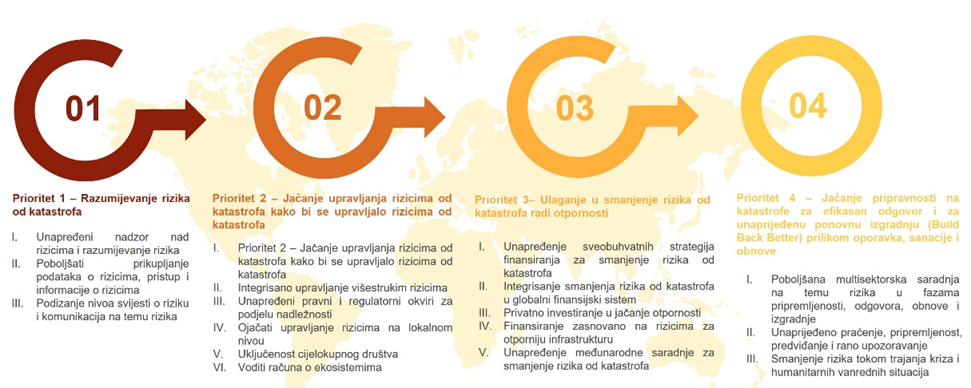 Kada govorimo o oblasti smanjenja rizika od katastrofa na nacionalnom nivou neophodno je pomenuti da je izradom Strategije za smanjenje rizika od katastrofa za period 2018-2023, Crna Gora napravila odlučujući korak u uspostavljanju smanjenja rizika od katastrofa kao jednog od državnih prioriteta. Crna Gora je prva država Zapadnog Balkana koja je Strategijom za smanjenje rizika od katastrofa 2018-2023. godina obuhvatila sve oblasti koje se odnose na smanjenje rizika od prirodnih i drugih katastrofa.U cilju efikasnije implementacije Strategije za smanjenje rizika od katastrofa i Dinamičkog plana aktivnosti, Crna Gora je sprovodila redovne godišnje analize i stoga je svesrdno prihvatila poziv za podnošenje MTR Sendai okvira za smanjenje rizika od katastrofa za period od 2015 do 2022. godine. U proces MTR izvještavanja bio je uključen širok spektar državnih institucija, naučne zajednice, lokalnih samouprava, nevladinih organizacija i drugih zainteresovanih strana.Imajući u vidu sve promjene globalnog konteksta, MTR analiza je pokazala da je Crna Gora značajno unaprijedila zakone, strategije i planove za smanjenje rizika od katastrofa. Analiza je takođe otkrila sljedeće izazove: nedostatak stručnog i dobro obučenog osoblja u sektorima koji se odnose na smanjenje rizika od katastrofa; nedostatak svijesti i razumijevanja pitanja upravljanja rizicima među donosiocima odluka što ima uticaj na sektorske politike, posebno u oblasti finansija. Takođe, nedostatak sveobuhvatnih evidentiranih podataka na lokalnom i nacionalnom nivou o elementarnim nepogodama prije 2008. godine i odsustvo metodologije ili smjernica za prikupljanje i dalju diseminaciju podataka; još uvijek neizgrađen sistem obavještavanja i uzbunjivanja; nepostojanje centra za obuku pripadnika/ca operativnih jedinica za zaštitu i spašavanje; nedostatak odgovarajuće opreme za zaštitu i spašavanje, prije svega vazduhoplova za gašenje šumskih požara i dr.Preporuke za unapređenje su sljedeće: izmjene i unapređenje postojećeg zakonskog okvira; podizanje svijesti stanovništva na temu smanjenja rizika od katastrofa kroz edukaciju mladih i to kroz različite međupredmetne programe; edukacija Koordinacionog tima, Operativnog štaba  i Opštinskih timova za zaštitu i spašavanje o smanjenju rizika od katastrofa; sprovođenje redovne obuke na svim nivoima; uspostavljanje sistema obavještavanja i uzbunjivanja zasnovanog na naprednim informacionim tehnologijama; opremanje jedinica zaštite i spašavanja opremom za različite vrste rizika i dr.Strategijom za smanjenje rizika od katastrofa (2025-2030) Crna Gora će stvoriti sasvim novu perspektivu u ovoj oblasti i kroz svoje ključne segmente (prevencija novih rizika i smanjenje postojećih, kroz implementaciju integrisanih sveobuhvatnih ekonomskih, socijalnih, zdravstvenih, obrazovnih, ekoloških i drugih mjera) spriječiće i smanjiti izloženost i ranjivost društva od rizika od katastrofa, a povećati pripremljenost za reagovanje i obnovu. Prioriteti Sendai okvira kao strateški ciljeviStrateški prioriteti u oblasti smanjenja rizika od katastrofa utvrđeni su u skladu sa Sendai okvirom za smanjenje rizika od katastrofa za period 2015-2030. godina, oslanjajući se na Mapu puta za sprovođenje Sendai okvira (European Forum for Disaster Risk Reduction EFDRR Roadmap) za period 2021-2030. godina.U cilju procjene globalnog napretka u postizanju ciljeva Sendai okvira, utvrđeno je sedam globalnih ciljeva i četiri prioriteta djelovanja.Sedam globalnih ciljeva su: Značajno smanjiti mortalitet na globalnom nivou usljed katastrofa do 2030. godine, sa ciljem da se smanji prosječna stopa smrtnosti na svakih 100 000 na globalnom nivou, za period 2020-2030 u odnosu na period 2005-2015; Značajno smanjiti broj ugroženih ljudi na globalnom nivou do 2030. godine, sa ciljem da se smanji prosječna cifra na globalnom nivou na svakih 100 000, za period 2020-2030 u odnosu na period 2005-2015; Smanjiti direktne ekonomske gubitke od katastrofa u odnosu na globalni bruto domaći proizvod (BDP) do 2030. godine; Značajno smanjiti štetu od katastrofa po kritičnu infrastrukturu i ometanje pružanja osnovnih usluga, a naročito kada je riječ o zdravstvenim i obrazovnim ustanovama, kroz razvoj njihove otpornosti do 2030. godine; Značajno povećati broj zemalja sa nacionalnim i lokalnim strategijama za smanjenje rizika od katastrofa do 2020. godine;Značajno unaprijediti međunarodnu saradnju zemalja u razvoju kroz adekvatnu i održivu podršku kao dopunu nacionalnim aktivnostima na sprovođenju ovog okvira do 2030. godine;Značajno povećati dostupnost i pristup sistemima za rano upozoravanje u slučaju različitih hazarda, kao i procjenama i informacijama o rizicima od katastrofa do 2030. godine.Četiri prioritetne oblasti Sendai okvira, a koje su u Strategiji prepoznati kao strateški ciljevi su:Prioritet 1: Razumijevanje rizika od katastrofaPolitike i prakse koje se tiču upravljanja rizikom od katastrofa treba zasnivati na razumijevanju rizika od katastrofa u svim njegovim dimenzijama počev od: ranjivosti, kapaciteta, preko izloženosti lica i imovine, karakteristika hazarda, pa do životne sredine. To može biti od velikog značaja za determinisanje procjena rizika od katastrofa, prevenciju i ublažavanje, kao i za razvoj i implementaciju spremnosti i efikasnog odgovora na katastrofe.Prioritet 2: Jačanje upravljanja rizicima od katastrofa u cilju kvalitetnijeg upravljanja rizicima od katastrofa Upravljanje rizicima od katastrofa na nacionalnom, regionalnom i globalnom nivou je od velikog značaja za djelotvorno i efikasno upravljanje rizicima od katastrofa. Potrebno je imati jasnu viziju, planove, izvršiti podjelu nadležnosti, organizovati upravljanje i koordinaciju unutar i među sektorima, kao i obezbijediti učešće svih relevantnih i zainteresovanih učesnika/ca. Iz tog razloga neophodno je jačanje upravljanja rizicima od katastrofa tokom prevencije, ublažavanja, pripravnosti, reagovanja, oporavka i sanacije, kao i jačanje saradnje i partnerstva kroz mehanizme i institucije za sprovođenje instrumenata za smanjenje rizika od katastrofa.Prioritet 3: Ulaganje u smanjenje rizika od katastrofa u cilju jačanja otpornosti Javno i privatno ulaganje u oblasti prevencije i smanjenja rizika od katastrofa kroz strukturne i nestrukturne mjere je od suštinskog značaja za unapređenje ekonomske, društvene, zdravstvene i kulturne otpornosti lica, zajednica, zemalja i njihove imovine, kao i životne sredine. One mogu biti pokretačice inovacija i podstaći otvaranje novih radnih mjesta. Takve mjere su isplative i korisne i imaju za cilj spašavanje života, sprečavanje i smanjenje gubitka i šteta, a sve to kako bi se obezbijedili efikasni oporavak i sanacija.Prioritet 4: Jačanje pripravnosti na katastrofe za efikasan odgovor i za unaprijeđenu ponovnu izgradnju (Build Back Better) prilikom oporavka, sanacije i obnoveKonstantan rast rizika od katastrofa, uključujući povećanje izloženosti lica i imovine, u kombinaciji sa naučenim lekcijama iz prethodnih katastrofa, ukazuje na potrebu da se dalje jača spremnost zajednice za efikasno reagovanje, kao i da se preduzmu aktivnosti na predviđanju događaja, integriše smanjenje rizika od katastrofa u fazi spremnosti za reagovanje i da se obezbijede kapaciteti za efikasno reagovanje i obnovu na svim nivoima. Od ključnog značaja je osnaživanje žena i ranjivih kategorija kako bi se promovisao ravnopravni i inkluzivni pristup reagovanju, oporavku, sanaciji i rekonstrukciji.Ciljeve otpornosti na katastrofe EU kao operativni ciljeviU kontekstu stalnog pojavljivanja novih rizika, na nivou EU, utvrđeni su Ciljevi otpornosti na katastrofe kako bi se poboljšali kapaciteti zemalja članica Mehanizma Unije za civilnu zaštitu EU, u smislu da efikasnije predviđaju i nose se sa posljedicama budućih katastrofa. Evropska komisija je u svojim preporukama utvrdila pet ciljeva otpornosti kojima se sve  države članice Mehanizma Unije za civilnu zaštitu trebaju baviti, i to: 1. Predviđanje – poboljšanje procjene rizika, predviđanja i planiranja upravljanja rizicima od katastrofa;2. Priprema – povećanje informisanosti i pripravnosti stanovništva u pogledu rizika;3. Uzbuna – poboljšanje ranog upozoravanja;4. Odgovor – jačanje kapaciteta za odgovor;5. Sigurnost – osiguravanje snažnog sistema civilne zaštite.Crna Gora, kao zemlja kandidatkinja za članstvo u EU i država članica Mehanizma Unije za civilnu zaštitu, ulaže značajne napore u cilju unapređenja i poboljšanja efikasnosti sistema zaštite i spašavanja, odnosno civilne zaštite. Kako Strategija za smanjenje rizika od katastrofa definiše jasan put za dalji razvoj, ciljevi otpornosti Unije našli su svoje mjesto kao operativna rješenja za otpornost na katastrofe koja će da mjere napredak naše države na tom putu, kratkoročno, srednjoročno i dugoročno.Učinimo gradove otpornimUčinimo gradove otpornima 2030 (Making Cities Resilience 2030) je jedinstvena inicijativa koja ukršta različite aktere/ke, radi poboljšanja lokalne otpornosti na katastrofe, kroz podjelu znanja i iskustava, uspostavljanje mreža za međusobno učenje gradova u okviru kojih se gradovi međusobno ojačavaju. Zbog rastućeg rizika od katastrofa, gradovi moraju kvalitetnije planirati ulaganje u otpornost. Krajnji cilj inicijative MCR2030 je da se postara da gradovi postanu inkluzivniji, bezbjedniji, otporni i održivi do 2030. godine, što će direktno doprinijeti postizanju Cilja održivog razvoja 11 (SDG11), „Učiniti gradove i ljudska naselja inkluzivnima, bezbjednima, otpornima i održivima”, i drugih svjetskih okvira uključujući Okvir iz Sendaija za smanjenje rizika od katastrofa, Pariski sporazum i Novu urbanu agendu.Strateški ciljevi ove inicijative, snažno su ispreplijetani sa svim aktivnostima koje su se u prethodnom periodu sprovodile kroz strateški dokument za period 2018-2023. S tim u vezi, jedan od operativnih ciljeva Strategije za smanjenje rizika od katastrofa 2025-2030, koji će obuhvatiti sve aktivnosti vezane za otpornost gradova je ,,Učinimo gradove otpornim”, koji će direktno mjeriti postignuti napredak na lokalnom nivou u oblasti smanjenja rizika od katastrofa.Povezanost Ciljeva održivog razvoja (SDGs), Prioriteta Sendai okvira i Ciljeva Pariskog sporazumaStrateški prioriteti u oblasti smanjenja rizika od katastrofa utvrđeni su u skladu sa tri međusobno povezana međunarodna okvira, usvojena 2015. godine: Sendai okvirom za smanjenje rizika od katastrofa 2015–2030, Pariskim sporazumom unutar UN konvencije o klimatskim promjenama (UNFCCC) i UN Agendom održivog razvoja do 2030. godine (SDG). Determinisanje i povezanost ciljeva održivog razvoja (SDG), prioriteta Sendai okvira i ciljeva Pariskog sporazuma predstavljaju ključne elemente globalnih napora za postizanje održivog i pravednog ekonomskog, socijalnog i ekološkog razvoja. Smanjenje rizika od katastrofa i izgradnja otpornosti su od suštinskog značaja za postizanje ciljeva Agende 2030. Crna Gora je preuzela obaveze u skladu sa Agendom 2030, što uključuje poboljšanje obrazovanja, jačanje ekonomije, smanjenje siromaštva i nejednakosti, promovisanje zdravlja i rodnu ravnopravnost. Takođe, obavezala se na zaštitu životne sredine, očuvanje prirodnih resursa i smanjenje rizika od katastrofa, što odražava prioritete Sendai okvira. U skladu s Pariskim sporazumom, Crna Gora ima za cilj smanjenje emisija gasova sa efektom staklene bašte i prilagođavanje klimatskim promjenama.Povezanost između prioriteta Sendai okvira, Ciljeva održivog razvoja (SDGs) i Ciljeva Pariskog sporazuma može se razumjeti kroz nekoliko ključnih aspekata: Integracija smanjenja rizika od katastrofa u održivi razvoj i adaptaciju na klimatske promjeneSendai okvir za smanjenje rizika od katastrofa direktno se povezuje sa ciljevima održivog razvoja kroz potrebu za integracijom smanjenja rizika od katastrofa u planiranje održivog razvoja. Na primjer, SDG 11 teži da učini gradove i ljudska naselja inkluzivnim, sigurnim, otpornim i održivim, što direktno odgovara ciljevima Sendai okvira o jačanju otpornosti infrastrukture i smanjenju izloženosti i ranjivosti na katastrofe, posebno u kontekstu, razvoja lokalnih strategija za smanjenje rizika od katastrofa, urbanističkog planiranja i politike korišćenja zemljišta. Urbanizacija može povećati ranjivost na prirodne katastrofe poput poplava ili zemljotresa ako se ne planira adekvatno. Stoga je važno uskladiti strategije urbanog planiranja s ciljevima smanjenja rizika od katastrofa, kako bi se osigurala otpornost i sigurnost građana u urbanim područjima.Borba protiv negativnih uticaja klimatskih promjena kao ključni elementSve tri inicijative podržavaju globalne napore za jačanje otpornosti na klimatske promjene i smanjenje rizika od katastrofa. Zajednički cilj Pariskog sporazuma i SDG 13 (Akcija za klimu) je borba protiv negativnih uticaja klimatskih promjena i njihovih posljedica, dok Sendai okvir ističe važnost smanjenja rizika od katastrofa povezanih sa klimatskim promjenama. Klimatske promjene predstavljaju značajan pokretač rizika od katastrofa, povećavaju učestalost i intenzitet ekstremnih vremenskih i klimatskih događaja poput poplava i požara što može imati ozbiljne posljedice po ljude, životnu sredinu i infrastrukturu. Ovi događaji direktno utiču na ostvarivanje mnogih drugih SDG-ova, poput onih koji se odnose na vodu (SDG 6), svijet bez gladi (SDG 2) i zdravlje (SDG 3).Otpornost kao ključ za smanjenje rizika i održivi razvojIzgradnja otpornosti na katastrofe je ključna za postizanje kako ciljeva Sendai okvira, tako i ciljeva održivog razvoja. To uključuje otpornost infrastrukture, ekosistema i zajednica na klimatske promjene i katastrofe. Otpornost je takođe, osnova za adaptaciju na klimatske promjene, što je jedan od važnijih djelova Pariskog sporazuma. Ovo pokazuje kako su akcije koje su potrebne za postizanje otpornosti na katastrofe i adaptaciju na klimatske promjene integralni djelovi šireg napora za ostvarivanje održivog razvoja. SDG 4 koji se odnosi na kvalitetno obrazovanje igra važnu ulogu u podizanju svijesti, izgradnji znanja i jačanju otpornosti na katastrofe među zajednicama. SDG 6, Čista voda i sanitarni uslovi, koji osigurava pristup sigurnoj vodi i sanitarnim objektima od suštinske je važnosti za stanovništvo pogođeno katastrofama, kako bi se spriječilo širenje bolesti preko vode i održali higijenski standardi. SDG 7, Pristupačna i čista energija, je ključan za odgovor na katastrofe zbog pristupa pouzdanim izvorima energije, uključujući napajanje hitnih skloništa, medicinskih ustanova i komunikacionih sistema. SDG 9, Industrija, inovacije i infrastruktura, u dijelu otpornosti infrastrukture i održive industrijalizacije je ključno za smanjenje rizika od katastrofa i osiguranje kontinuiteta usluga tokom i nakon katastrofa.Sinergija i koherentnost politikaPostizanje sinergije i koherentnosti između različitih politika i akcija potrebnih za ostvarivanje ciljeva SDGs, Sendai okvira, i Pariskog sporazuma je neophodno. Potreban je integrisan pristup koji prepoznaje međuzavisnost između politika smanjenja rizika od katastrofa, adaptacije na klimatske promjene i održivog razvoja, odnosno koordinisane i integrisane akcije na svim nivoima društva. Na primjer, politike koje promovišu održivo upravljanje prirodnim resursima ne samo da doprinose SDG, već i smanjuju rizik od katastrofa i pomažu u adaptaciji na klimatske promjene. Takođe, ne smijemo zaboraviti SDG 5 koji se odnosi na postizanje rodne ravnopravnosti i osnaživanje svih žena i djevojčica. U kontekstu kreiranja politika smanjenja rizika od katastrofa, SDG 5 je prioritetan jer ističe važnost uključivanja rodno osjetljivih pristupa u svim fazama smanjenja i upravljanja rizicima od katastrofa. Implementacija SDG 5 doprinosi stvaranju inkluzivnijeg i otpornijeg društva, što je ključno za efikasno upravljanje rizicima od katastrofa i postizanje održivog razvoja.Globalna i lokalna akcijaKonačno, povezanost između ovih okvira i ciljeva naglašava važnost globalne i lokalne akcije. Globalni sporazumi kao što su Sendai okvir i Pariski sporazum postavljaju međunarodne standarde i ciljeve, ali je njihova efikasna implementacija na lokalnom nivou ključna za ostvarivanje održivog razvoja. Lokalne zajednice su često na prvoj liniji suočavanja sa posljedicama katastrofa i klimatskih promjena, što naglašava potrebu za jačanjem lokalnih kapaciteta i otpornosti.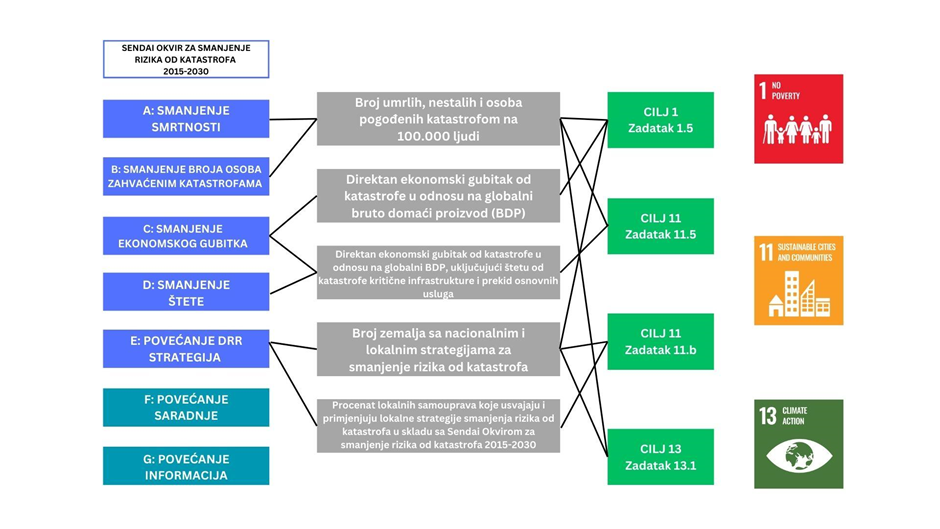 Doprinos ciljeva smanjenja rizika od katastrofa održivom razvoju ogleda se u stvaranju otpornijih zajednica i infrastrukture, što doprinosi dugoročnoj stabilnosti i prosperitetu. Integracija ciljeva smanjenja rizika od katastrofa u održivi razvoj osigurava zaštitu ljudskih života, ekosistema i ekonomskih resursa, omogućujući dugoročnu održivost i otpornost društva na rizike i izazove. Osim toga, uspješna integracija ciljeva smanjenja rizika od katastrofa u održivi razvoj i obratno osigurava inkluzivan pristup resursima i pravdi, posebno za najranjivije zajednice, čime se postiže ravnoteža između ekonomskog napretka, socijalne pravde i zaštite životne sredine. Ova sinergija doprinosi dugoročnom prosperitetu društva i unapređuje otpornost na prirodne katastrofe i klimatske promjene.Strateški ciljevi Strategije za smanjenje rizika od katastrofa i veza sa Ciljevima održivog razvoja (SDG):Razumijevanje rizika od katastrofa: Ovaj cilj dominantno podržava SDG 1, 2, 3, 5 i 15 i to kroz unapređenje svijesti o rizicima od katastrofa i njihovom uticaju na siromaštvo, glad, rodnu nejednakost, zdravlje i ekološku održivost. To podrzumijeva integraciju pitanja smanjenja rizika od katastrofa u različite sektore, prevashodno razvoj inkluzivnih politika koje imaju za cilj povećanje otpornost ruralnih i urbanih naselja, razvoj politike osiguranja, kao i zdravstvene politike stavljajući poseban akcenat na rodno odgovorni aspekt. Dalje, sistematsko prikupljanje i razvrstavanje podataka po različitim parametrima, kao što su baze podataka o štetama i gubicima, registri rizika, korišćenje alata, tehnologije i vještačke inteligencije neophodni su za razumijevanje postojećih i budućih rizika, posebno onih čiji je intenzitet pod uticajem klimatskih promjena. Jačanje upravljanja rizicima od katastrofa: Ovaj cilj doprinosi SDG 11 i 17 kroz izgradnju kapaciteta za efikasno upravljanje katastrofama i jačanje globalnih partnerstava, međunarodne i regionalne saradnje u oblasti smanjenja rizika od katastrofa. Fokus je na holističkom upravljanju rizicima od katastrofa, odnosno na uključivanju širokog spektra relevantnih aktera/ki, te na razvoju kulture smanjenja rizika od katastrofa i otpornosti, posebno sa akcentom na lokalni nivo. Dobro upravljanje podrazumijeva i izdvajanja dovoljno sredstava i definisanje budžeta za aktivnosti smanjenja rizika od katastrofa, zatim promociju ulaganja u prevenciju, kao i razvoj novih i inovativnih modela finansiranja.Ulaganje u smanjenje rizika od katastrofa radi povećanja otpornosti: Ovaj cilj podržava SDG 6, 7, 9, 13 i 15 kroz investicije u infrastrukturu, energiju, vodu i mjere zaštite životne sredine radi smanjenja ranjivosti na katastrofe. Između ostalih, prioritetna su ulaganja u rješenja zasnovana na prirodi, odnosno rješenja zasnovana na ekosistemima kako bi se pojačali napori u borbi protiv degradacije zemljišta, erozije, sniježnih lavina, suše, poplava i gubitka biodiverziteta, a sve sa ciljem smanjenja rizika od katastrofa i uticaja klimatskih promjena, odnosno postizanja održivog razvoja.Jačanje pripravnosti na katastrofe za efikasan odgovor i obnovu: Ovaj cilj podržava SDG 4, 5, 8 i 16 kroz obrazovanje, rodnu ravnopravnost, ekonomski razvoj i inkluzivnu obnovu nakon katastrofa. Kada je obrazovni sektor u pitanju potrebno je nastaviti uključivanje smanjenja rizika od katastrofa u školske programe na svim nivoima, posebno uzimajući u obzir ranjive grupe, zatim obezbijediti bezbjedno školsko okruženje kroz izradu planova zaštite i spašavanja za različite vrste rizika, kao i gradnju otporne infrastrukture. Potrebno je ojačati sposobnost institucija da se pripreme za katastrofe i reaguju na njih, kao i promociju mjera za smanjenje rizika u poslovnom okruženju, uključujući bezbjednost na radnom mestu. Ovaj cilj podrazumijeva i jačanje sistema komunikacije, odnosno uspostavljanja i razvoj multi-hazardnog sistema rane najave.Operativni ciljevi ovog strateškog dokumenta doprinijeće ostvarenju Specifičnih ciljeva održivog razvoja (SDG) kroz sljedeće aktivnosti:Predviđanje: Poboljšanje procjene rizika, predviđanja i planiranja upravljanja rizicima od katastrofa podržava SDG 13, 15 i 17 kroz jačanje sposobnosti predviđanja klimatskih promjena, ekoloških rizika i globalne saradnje. Priprema: Povećanje informisanosti i pripravnosti stanovništva u pogledu rizika podržava SDG 1, 3 i 4 kroz obrazovanje, podizanja svijesti kao i jačanje kapaciteta kako bi se osiguralo da zajednice mogu adekvatno reagovati na izazove koje donose klimatske promjene i rizici od katastrofa.Uzbunjivanje: Poboljšanje ranog upozoravanja doprinosi ostvarenju SDG 11 i 16 kroz efikasno uzbunjivanje i obavještavanje građana i institucija o prijetnjama od katastrofa.Odgovor: Jačanje kapaciteta za odgovor podržava SDG 2, 6 i 9 kroz brzu i efikasnu intervenciju kako bi se osigurala sigurnost hrane, vode i infrastrukture.Sigurnost: Osiguravanje snažnog sistema civilne zaštite doprinosi SDG 5, 7 i 8 kroz zaštitu ranjivih grupa, pristup energiji i podršku ekonomskom razvoju i obnovi nakon katastrofa.Učiniti gradove otpornim: Ovaj cilj podržava SDG 9, 11 i 15 kroz izradu lokalnih procjena, strateške i planske dokumentacije, jačanju tehničkih i administrativnih kapaciteta, te izgradnji otpornih infrastrukturnih sistema, urbanog planiranja i očuvanja ekosistema u urbanim sredinama.Navedeni ciljevi ovog dokumenta u potpunosti su usaglašeni sa strateškim ciljem Nacionalne strategija održivog razvoja do 2030. godine u oblasti prirodnih resursa - Ublažiti uticaje prirodnih i antropogenih katastrofa definisanim mjerama. Smanjenje rizika od katastrofa i Plan prilagođavanja na klimatske promjenePoboljšanje sinergija između ciljeva Plana prilagođavanja na klimatske promjene u Crnoj Gori  i Ciljeva održivog razvoja ključna je kako bi se osiguralo učinkovito sprovođenje Sendai okvira za smanjenje rizika od katastrofa, a koji posebno prepoznaje važnost ulaganja u inkluzivne, zelene i digitalne sisteme podržane novim strategijama i investicionim mehanizmima, uključujući Planove prilagođavanja na klimatske promjene. Ekstremni vremenski i klimatski događaji, uključujući poplave, požare i suše, predstavljaju značajnu prijetnju prioritetnim sektorima identifikovanim u Planu prilagođavanja na klimatske promjene u Crnoj Gori. Sinergija Plana prilagođavanja na klimatske promjene sa Strategijom za smanjenje rizika od katastrofa od veoma velike je važnosti za izgradnju klimatske otpornosti i postizanje SDG 13. U poljoprivredi, suše, poplave i ekstremne temperature mogu dramatično smanjiti prinose usjeva i oslabiti kvalitet tla. Diversifikacija usjeva, uzgoj sorti otpornih na ekstremne temperature, te primjena tehnologija za navodnjavanje i upravljanje vodom ključni su koraci u adaptaciji na klimatske promjene, ali i na razvoju otpornosti na katastrofe. Edukacija poljoprivrednika/ca o adaptivnim praksama takođe je važna, kao i sinergija politike smanjenja rizika od katastrofa i poljoprivredne politike.Izgradnja otporne infrastrukture i razvoj zelenog/održivog turizma mogu pomoći ovom sektoru da se prilagodi promjenama u klimi. Osim toga, potrebno je sprovesti i unaprijediti sistem obavještavanja i uzbunjivanja za korisnike/ce i preduzeća u turizmu, kao i uspostaviti program podizanja svijesti u zajednicama. Integracija turizma u opštinske planove zaštite i spašavanja za različite vrste rizika ključna je kako bi se osigurala sigurnost turista tokom nepogoda.U oblasti zdravstva ključne aktivnosti su praćenje javnog zdravlja u kontekstu klimatskih promjena – uspostavljanje baza podataka, izrada strateške i planske dokumentacije za zaštitu javnog zdravlja od ekstremnih vremenskih uslova, te edukacija građana i građanki o mjerama samopomoći. U sektoru voda, poplave i suše mogu ozbiljno ugroziti sigurnost vode za piće, poljoprivredu i industriju, te oštetiti vodovodnu infrastrukturu. Sprovođenje strukturnih mjera za zaštitu od poplava, promovisanje održivog korištenja vodnih resursa, mapiranje rizika od poplava i izrada međusektorskih planova za obalna područja direktno doprinosi adaptaciji na klimatske promjene. Razvoj sistema za rano upozoravanje na poplave i suše, te implementacija planskih mjera za ublažavanje šteta takođe su važni koraci.Ukratko, integracija aktivnosti adaptacije - prilagođavanja u sektorske politike ne samo da će pomoći u smanjenju negativnih uticaja ekstremnih vremenskih događaja na prioritetne sektore, već će takođe unaprijediti opštu otpornost na katastrofe. Obrazovni programi i podizanje svijesti o klimatskim promjenama i smanjenju rizika od katastrofa u školama i među javnošću ključni su za povećanje opšte otpornosti društva. Posebnu pažnju treba posvetiti rješenjima zasnovnim na prirodi, odnosno rješenjima zasnovanim na ekosistemima čija je funkcija u rješavanju sistemskih izazova, kao što su klimatske promjene, gubitak biodiverziteta, rizik od katastrofa, degradacija ekosistema, bezbjednost vode, hrane i zdravlja ljudi. Prepoznavanje ovih rješenja i povećanje ulaganja u ove vrste projekata direktno će koristiti ugroženim zajednicama da pored smanjenja izloženosti i veće otpornosti na katastrofe, zaštite biodiverzitet i postignu bolje upravljanje prirodnim resursima.Izgradnja kapaciteta u oblasti adaptacije igra ključnu ulogu u Planu prilagođavanja na klimatske promjene i naporima vezanim za smanjenje rizika od katastrofa, uključujući unapređenje infrastrukture, jačanje sistema rane najave, kao i promovisanje inicijativa za adaptaciju kako na nacionalnom, tako i lokalnom nivou. Investiranjem u izgradnju adaptivnih kapaciteta unapređuje se otpornost na uticaje klimatskih promjena i rizike od katastrofa.Razrada ključnih aktivnosti za sprovođenje svakog od operativnih ciljeva Finansijski okvir za sprovođenje StrategijeKapacitet budžetaDostupnost finansijskih sredstava, radi finansiranja mogućih elementarnih nepogoda, tehničko-tehnoloških i drugih nesreća (vanrednih situacija i vanrednih događaja) utvrđeni su kroz korišćenje sredstava tekuće i stalne budžetske rezerve, tekućeg budžeta Ministarstva unutrašnjih poslova, posebno kroz Program zaštita i spašavanje, kao i Fonda sredstava za zaštitu i spašavanje i EKO fonda.Naime, za neplanirane i nedovoljno planirane izdatke tokom fiskalne godine koriste se sredstva tekuće rezerve, a za hitne i nepredviđene izdatke tokom fiskalne godine koriste se sredstva stalne rezerve. Dakle, trenutno važeći Zakon o budžetu i fiskalnoj odgovornosti (,,Službeni list CG”, broj 145/21 od 31.12.2021), u članu 43 (Tekuća i stalna rezerva), propisuje da se za neplanirane i nedovoljno planirane izdatke tokom fiskalne godine koriste sredstva tekuće reserve, a da se za hitne i nepredviđene izdatke tokom fiskalne godine koriste sredstva stalne rezerve, ali ne propisuje obavezu finansiranja. Cjelishodnije rješenje je da se sredstva rezervi za slučaj vanrednih događaja lociraju u budžetu Programa zaštita i spašavanje, odnosno budžeta Ministarstva unutrašnjih poslova.Fond sredstava za zaštitu i spašavanje čija se sredstva realizuju kroz Program zaštite i spašavanja MUP-a bi mogao biti mnogo značajniji izvor sredstava za sprovođenje određenih politika u oblasti zaštite i spašavanja, ukoliko bi se obezbijedio značajniji priliv sredstava u budžet po ovom osnovu.Kapacitet budžeta lokalnih zajednica Zakon o finansiranju lokalne samouprave (član 39) propisuje da se sredstva stalnih budžetskih rezervi, koriste za finansiranje rashoda na ime učešća opštine radi otklanjanja posljedica vanrednih događaja: (poplava, suša, zemljotres, požar, ekološke katastrofe i druge elementarne nepogode, odnosno drugih vanrednih događaja koji mogu da ugroze život i zdravlje ljudi ili prouzrokuju štetu većih razmjera).Kapacitet EU fondovaDirektorat za zaštitu i spašavanje, kao i drugi subjekti sistema zaštite i spašavanja kontinuirano obezbijeđuju veliki iznos sredstava kroz različite evropske fondove: Prvenstveno kroz Mehanizam Unije za civilnu zaštitu (EU Civil Protection Mechanism), Instrumenti za pretpristupnu pomoć, Instrumenti za pretpristupnu pomoć (IPA) dr.Kapaciteti drugih međunarodnih organizacijaOvaj izvor se odnosi prvenstveno na UN-ove agencije (UNDP, UNDRR, UNHCR, UNICEF i ostale) i druge međunarodne organizacije sa kojima je povremeno ostvarivana saradnja Direktorata za zaštitu i spašavanje, odnosno drugih subjekata sistema zaštite i spašavanja.Kapaciteti domaćih specijalističkih jedinica i humanitarnih organizacijaOvo se prvenstveno odnosi na kontinuiranu saradnju MUP-a sa Crvenim krstom Crne Gore, Gorskom službom spašavanja CG, Savezom radioamatera i drugim specijalističkim jedinicama registrovanim u Crnoj Gori.Aktivnosti za period 2025-2030, kao i aktivnosti za prvi Akcioni plan za period 2025-2026 godina koje su prikazane u ovom dokumentu finansiraće se iz budžeta državnih organa, organa državne uprave, organa lokalne samouprave, projekata i programa finansiranih od različitih međunarodnih organizacija. Ukupni alocirani iznos Strategije, alocirani iznosi po strateškim ciljevima i iznosi pojedinačno za svaku godinu sprovođenja Strategije biće prikazani nakon završetka procesa javne rasprave. Mehanizam za monitoring, izvještavanje i evaluaciju Usvajanjem Strategije za smanjenje rizika od katastrofa sa Akcionim planom aktivnosti za sprovođenje Strategije za period 2025-2030. godina (Strategija) započinju najvažniji koraci, a to je njena implementacija, monitoring, izvještavanje i evaluacija.U skladu sa Smjernicama za pripremu strateških dokumenata (Generalni sekretarijat Vlade CG 2022), Metodologijom razvijanja politika, izrade i praćenja sprovođenja strategijskih dokumenata (Vlada Crne Gore, 2018) i Uredbom o načinu i postupku izrade, usklađivanja i praćenja sprovođenja strateških dokumenata (Sl.CG 54/2018. godine),  Strategija  za smanjenje rizika od katastrofa definiše svoj plan monitoringa, izvještavanja i evaluacije.Monitoring, izvještavanje i evaluacija neophodni su zbog pravovremenog, efektivnog i efikasnog dostizanja planiranih rezultata i učinaka Strategije.Monitoring StrategijeMonitoring Strategije, kao redovan proces prikupljanja i analize rodno razvrstanih podataka o postizanju ciljeva i rezultata u toku sprovođenja Strategije (praćenje sprovođenja aktivnosti, poštovanje definisanih rokova, ispunjenosti nivoa i indikatora, odnosno nadziranje napredovanja aktivnosti) vršiće Ministarstvo unutrašnjih poslova (Ministarstvo)- Direktorat za zaštitu i spašavanje (DZS), koje je nadležno za koordinaciju, pripremu i implementaciju strategije. Monitoring je vezan za Akcioni plan za sprovođenje Strategije za period 2025-2030.godine (Akcioni plan) i odnosi se na godišnje praćenje nivoa realizacije aktivnosti predviđenih Akcionim planom. Izvještaj monitoringa sprovođenja Akcionog plana veže se uglavnom za indikatore rezultata, s osvrtom na indikatore učinka ukoliko su podaci dostupni. Evaluacija će se, pak, fokusirati prevashodno na indikatore učinka.Osim Ministarstva, kao nadležnog tijela za praćenje sprovođenja Strategije, kao relevantni organi i organizacije u sprovođenju Strategije, a koje su uključene u njenu izradu i implementaciju i koje su dužne da sprovode monitoring  i prikupljanje podataka su i:Ministarstvo Odbrane,Ministarstvo Turizma, Ekologije, Održivog Razvoja i Razvoja Sjevera,Ministarstvo Prosvjete, Nauke i Inovacija,Ministarstvo Zdravlja,Ministarstvo Saobraćaja i Pomorstva,Ministarstvo Kulture i Medija,Ministarstvo Vanjskih Poslova,Ministarstvo Energetike i Rudarstva,Ministarstvo Poljoprivrede, Šumarstva i Vodoprivrede,Zavod za Hidrometeorologiju i Seizmologiju,Zavod za Školstvo,Zavod za Geološka Istraživanja,Uprava za Gazdovanje Šumama i Lovištima,Uprava za Vode,Uprava za Katastar i Državnu Imovinu,JP Nacionalni Parkovi CG,Crveni Krst Crne Gore,Jedinice lokalne samouprave.Označeni organi i organizacije će u narednom šestogodišnjem periodu izvještavati Ministarstvo – Direktorat za zaštitu i spašavanje i dostavljati sve potrebne podatke koje Direktorat za zaštitu i spašavanje kao nadležno tijelo zatraži. U cilju blagovremenog izvještavanja Ministarstva - Direktorat za zaštitu i spašavanje, koje će pružati stručnu i administrativnu podršku, u svim odgovornim institucijama biće određene kontakt osobe koje će pružati i dostavljati sve tražene informacije.Koordinaciju aktivnosti tokom procesa monitoringa i izvještavanja, po akcionim planovima, kao i nadzornu ulogu vršiće Odbor za smanjenje rizika od katastrofa, u čiji sastav su uključeni predstavnici svih relevantnih institucija koje sprovode Strategiju.Odbor formira Vlada Crne Gore, dok će Ministarstvo- Direktorat za zaštitu i spašavanje imati koordinacionu ulogu. Odbor se sastaje najmanje jednom godišnje i izvještava Ministarstvo - Direktorat za zaštitu i spašavanje o sprovođenju Strategije.Odbor za smanjenje rizika od katastrofa imenuje operativno tijelo od predstavnika Ministarstva- Direktorata za zaštitu i spašavanje koje obezbjeđuje tehničku i stručnu podršku prilikom organizacije sastanaka i pripreme izvještaja Odbora. Operativno tijelo shodno godišnjem izvještavanju sublimira i upućuje godišnje i završni izvještaj o sprovođenju Strategije.Ministarstvo sprovodi Strategiju, prvenstveno, kroz realizaciju aktivnosti predviđenih Akcionim planom. Strategija će obuhvatiti period od početka  januara 2025. godine do kraja decembra 2030. godine, a biće realizovana kroz tri dvogodišnja akciona plana aktivnosti. Sprovođenje Strategije kao multisektorske i sveobuhvatne, podrazumijeva doslednost i kontinuitet u sprovođenju i ostvarivanju utvrđenih ciljeva, postojanost postignutog konsenzusa učesnika oko ciljeva i načina ostvarenja istih. Princip saradnje nadležnih organa (kao jedan od sedam principa na kojima počivaju strateška dokumenta u skladu sa Metodologijom) odnosi se na obavezu međuresorske saradnje u procesu planiranja, koordinacije i praćenja sprovođenja strateških dokumenata. S obzirom na to da Strategiju sprovodi više institucija, za njeno uspješno sprovođenje neophodna je redovna komunikacija da bi se podijelila dobra iskustva u samom procesu, dogovorili dalji pravci djelovanja, utvrdila uspješnost obavljenih aktivnosti i procijenile mogućnosti za poboljšanje u određenoj oblasti.U skladu sa definisanim Akcionim planom nosioci aktivnosti će se sastajati u skladu sa planom monitoringa i pasošem indikatora, pratiti i prikupljati podatke o kojima diskutuju na sastancima i planirati dalje korake i dinamiku.Prikupljanje i objedinjavanje podataka od ostalih institucija Ministarstvo- Direktorat za zaštitu i spašavanje, odnosno operativno tijelo će pratiti u vidu tabelarnog prikaza-tabele za izvještavanje (I Aneks 1.2.  Metodologije).IzvještavanjeMinistarstvo je nadležno za koordinaciju i izvještavanje na godišnjem nivou o napretku u sprovođenju Strategije. Rezultate monitoringa Ministarstvo predstavlja u godišnjim izvještajima o implementaciji Akcionog plana, odnosno o sprovođenju Strategije, na posebnom obrascu.Pripremu izvještaja vršiće operativno tijelo u Ministarstvu-DZS. Godišnji izvještaji imaju istu strukturu, stim što je nakon druge godine sprovođenja obavezno izvještavati o vrijednosti indikatora učinka (analiza postignutih vrijednosti indikatora u odnosu na planiranu srednjoročnu vrijednost).Godišnji izvještaj o sprovođenju Strategije Ministarstvo dostavlja Generalnom sekretarijatu Vlade (GSV) radi davanja mišljenja u odnosu na njegovu strukturu i sadržaj izvještaja prije izrade akcionih planova za narednu godinu ili istovremeno, kako bi se obezbijedilo poštovanje principa kontinuiteta.Godišnji izvještaj sa mišljenjem GSV dostavlja se Vladi na usvajanje. Godišnji izvještaj o sprovođenju Strategije potrebno je podnijeti u prvom, a najkasnije u drugom kvartalu tekuće godine, za prethodnu godinu.Završni izveštaj o sprovođenju Strategije Ministarstvo priprema po isteku vremenskog roka za koji je strategija donijeta i obuhvata cjelokupan period za koji je strateški dokument donijet od 2025 do 2030. godine. Završni izvještaj sadrži i evaluaciju sprovođenja. Isti Ministarstvo dostavlja GSV na mišljenje u odnosu na strukturu i sadržaj završnog izvještaja i nakon toga sa mišljenjem GSV, Vladi na usvajanje.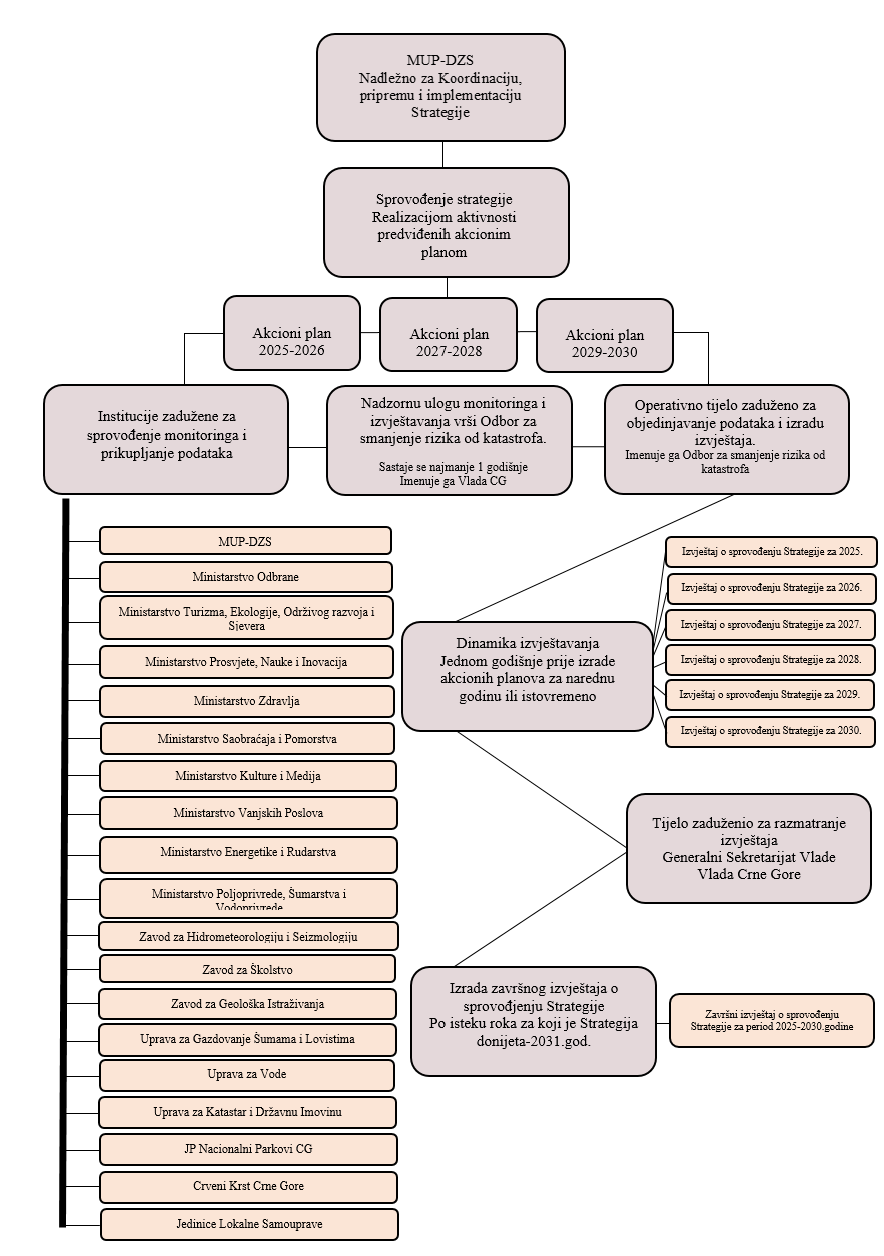 EvaluacijaMinistarstvo - Direktorat za zaštitu i spašavanje, koje je nadležno za kreiranje strateškog dokumenta, sprovođenje i izvještavanje, odgovorno je i za proces evaluacije.Metodologija razvijanja politika, izrade i praćenja sprovođenja strategijskih dokumenata (2018, str. 87) definiše evaluaciju kao ,,sistematičnu i objektivnu procjenu tekućeg ili završenog strateškog dokumenta, projekta, programa ili politike, njegovog sadržaja, implementacije i rezultata”. Svrha sprovođenja evaluacija jeste podsticanje odgovornosti, ali i stalno učenje i unapređivanje strateškog planiranja na osnovu novih saznanja, informacija i podataka koje evaluacija obezbjeđuje. Evaluacijom se, dakle, utvrđuje relevantnost i ispunjenje ciljeva, efikasnost razvoja, djelotvornost, uticaj i održivost strateškog dokumenta. Ona se razlikuje od monitoringa jer je u pitanju kompleksniji proces koji zahtijeva sofisticiranije analitičke vještine i stručnost u različitim metodama prikupljanja i analize podataka.Na osnovu toga kada će se sprovesti i zašto će se sprovesti, odnosno kako će se koristiti njeni rezultati, predviđena je srednjeročna-formativna i finalna-sumativna evaluacija.Srednjoročna evaluacija koja će se sprovesti na polovini perioda važenja Strategije biće procesna (ispituje prirodu i kvalitet sprovođenja strateškog dokumenta, odnosno fokusira se na sami način i proces implementacije), a na osnovu toga kako će se koristiti biće formativna (fokusirana na procese - sprovodi se u cilju poboljšanja politike - informiše odluku o potrebnom poboljšanju u načinu sprovođenja strateškog dokumenta.Finalna (ex post) evaluacija će se sprovesti pred kraj ili nakon isteka trajanja strateškog dokumenta. To će biti evaluacija učinka (ispituje rezultate strateškog dokumenta, odnosno ostvareni napredak), a na osnovu toga kako će se koristiti biće sumativna (fokusirana na učinak-informiše odluke o tome da li nastaviti, proširiti ili odustati od sprovođenja ili donošenja novog strateškog dokumenta).Evaluaciju je dakle potrebno raditi u dva navrata, i to:Srednjoročnu/formativnu evaluaciju planirati početkom 2028. godine, za koju treba predvidjeti sredstva u iznosu od_______eura, planirana budžetom MUP-a za 2028. godinu iSumativnu/finalnu planirati početkom 2031. godine za koju predvidjeti sredstva u iznosu od_______eura, planirana budžetom MUP-a za 2031. godinu.Radi obezbjeđivanja većeg stepena objektivnosti u sprovođenju evaluacije, evaluacija će biti vršena od strane nezavisnog, eksternog evaluatora. Nalazi ex-post evaluacije biće sastavni dio završnog izvještaja o sprovođenju strateškog dokumenta i uzimaće se u obzir tokom narednog ciklusa planiranja politika.Tabela 1. Plan  monitoringa, izvještavanja i evaluacijeInformacija za javnost o ciljevima i očekivanim učincima strategije u skladu s Komunikacionom strategijom Vlade Crne GoreStrategija je kontinuitet aktivnosti Ministarstva unutrašnjih poslova i Vlade Crne Gore za daljim poboljšanjem preventivnog, operativnog i sanacionog djelovanja kod smanjenja rizika u slučajevima različitih vrsta katastrofa i predstavlja značajan segment ispunjavanja kriterijuma u procesu pristupanja Evropskoj uniji.Smanjenje rizika od katastrofa je složen proces, čija uspješna realizacija zahtijeva uključivanje javnog i privatnog sektora na svim nivoima vlasti i u svim oblastima života. U cilju efikasne implementacije strateških i operativnih ciljeva planirana je kontinurana aktivnost u domenu interne i eksterne komunikacije. Interna komunikacija i kontinuirana saradnja u okviru organizacionih jedinica Ministarstva unutrašnjih poslova zasnovana na usvojenim procedurama i pravilima obezbjeđuje pravovremeno djelovanje svih učesnika u smanjenju rizika od katastrofa i njihovih posljedica. Jedna od prioritetnih aktivnosti je eksterna komunikacija na nacionalnom i međunarodnom nivou.Polazna osnova za kvalitetnu komunikaciju jeste transparentnost Strategije. Međuresorska radna grupa će, kao tijelo odgovorno za monitoring implementacije Strategije: aktivno promovisati Strategiju domaćoj i stranoj javnosti na svim prigodnim javnim skupovima (Tabela 2.); aktivno promovisati Strategiju kod privrednih subjekata u Crnoj Gori kroz realizaciju njenih mjera u koje će biti uključeni predstavnici/ce privrede (Tabela 3.); aktivno promovisati Strategiju kod međunarodnih partnera na svim odgovarajućim međunarodnim skupovima (Tabela 4.); preduzeti aktivnosti da Strategija bude dostupna javnosti na web portalu Ministarstva unutrašnjih poslova i Vlade Crne Gore (Tabela 2.); objavljivati izvještaje o implementaciji Strategije i izvještaje o njenoj evaluaciji na web portalu Ministarstva unutrašnjih poslova. Takođe, Međuresorska radna grupa će, u koordinaciji sa predstavnicima/cama lokalnih samouprava, realizovati zajedničke aktivnosti na promociji ciljeva Strategije, kao i ostvarenih rezultata kroz tematske aktivnosti, kampanje, organizaciju okruglih stolova, zajedničke medijske nastupe, kao i kroz druge odgovarajuće aktivnosti.Imajući u vidu veliki broj oblasti obuhvaćenih Strategijom tretiraće se različite ciljne grupe domaće javnosti radi efikasnije promocije ciljeva i ostvarenih rezultata, kroz prezentaciju i dostupnost informacija u vezi sa: aktuelnim stanjem, planiranim aktivnostima i potrebnim resursima predviđenim Strategijom, rizicima od neadekvatne implementacije Strategije, potrebom za modernizacijom sistema kroz uspostavljanje i održavanje komunikacione mreže u koju će biti uključeni svi koji se bave rizicima od katastrofa, kao i podizanjem svijesti o značaju razumijevanja rizika od katastrofa kroz jačanje upravljanja rizicima od katastrofa.Tabela 2. Javni sektorTabela 3. Javno-privatno partnerstvoTabela 4. Međunarodna saradnjaPrateći akcioni plan za 2025-2026 s procjenom troškovaStrateški cilj1. Razumijevanje rizika od katastrofa1. Razumijevanje rizika od katastrofa1. Razumijevanje rizika od katastrofaOperativni cilj1. Predviđanje – poboljšanje procjene rizika, predviđanja i planiranja upravljanja rizicima od katastrofa1. Predviđanje – poboljšanje procjene rizika, predviđanja i planiranja upravljanja rizicima od katastrofa1. Predviđanje – poboljšanje procjene rizika, predviđanja i planiranja upravljanja rizicima od katastrofaAktivnost 1. Izrada Programa međunarodne razvojne saradnje i međunarodne humanitarne pomoći za period 2026 - 20291. Izrada Programa međunarodne razvojne saradnje i međunarodne humanitarne pomoći za period 2026 - 20291. Izrada Programa međunarodne razvojne saradnje i međunarodne humanitarne pomoći za period 2026 - 2029Opis aktivnosti i ključnih korakaCrna Gora ima obavezu da podržava principe na kojima počiva razvojna politika EU, s ciljem podsticanja razvoja i ostvarivanja ciljeva održivog razvoja. U okviru ispunjavanja obaveza iz pregovaračkog procesa, usvojen je Zakon o međunarodnoj razvojnoj saradnji i međunarodnoj humanitarnoj pomoći. Takođe, potrebno je dalje usklađivanje sa pravnom tekovinom EU, te je članom 7 Zakona o međunarodnoj razvojnoj saradnji i međunarodnoj humanitarnoj pomoći  definisano da prioritetne ciljeve i oblasti djelovanja za sprovođenje međunarodne razvojne saradnje i upućivanje međunarodne humanitarne pomoći utvrđuje Vlada Crne Gore, na predlog organa državne uprave nadležnog za vanjske poslove, kao i da predlog priprema Ministarstvo u koordinaciji sa organima državne uprave.Programom pristupanja Crne Gore Evropskoj uniji 2024 – 2027 je definisano da Vlada Crne Gore u IV kvartalu 2025. godine usvoji Program međunarodne razvojne saradnje i međunarodne humanitarne pomoći za period 2026-2029, u koji će biti inkorporirani definisani celeksi.Crna Gora ima obavezu da podržava principe na kojima počiva razvojna politika EU, s ciljem podsticanja razvoja i ostvarivanja ciljeva održivog razvoja. U okviru ispunjavanja obaveza iz pregovaračkog procesa, usvojen je Zakon o međunarodnoj razvojnoj saradnji i međunarodnoj humanitarnoj pomoći. Takođe, potrebno je dalje usklađivanje sa pravnom tekovinom EU, te je članom 7 Zakona o međunarodnoj razvojnoj saradnji i međunarodnoj humanitarnoj pomoći  definisano da prioritetne ciljeve i oblasti djelovanja za sprovođenje međunarodne razvojne saradnje i upućivanje međunarodne humanitarne pomoći utvrđuje Vlada Crne Gore, na predlog organa državne uprave nadležnog za vanjske poslove, kao i da predlog priprema Ministarstvo u koordinaciji sa organima državne uprave.Programom pristupanja Crne Gore Evropskoj uniji 2024 – 2027 je definisano da Vlada Crne Gore u IV kvartalu 2025. godine usvoji Program međunarodne razvojne saradnje i međunarodne humanitarne pomoći za period 2026-2029, u koji će biti inkorporirani definisani celeksi.Crna Gora ima obavezu da podržava principe na kojima počiva razvojna politika EU, s ciljem podsticanja razvoja i ostvarivanja ciljeva održivog razvoja. U okviru ispunjavanja obaveza iz pregovaračkog procesa, usvojen je Zakon o međunarodnoj razvojnoj saradnji i međunarodnoj humanitarnoj pomoći. Takođe, potrebno je dalje usklađivanje sa pravnom tekovinom EU, te je članom 7 Zakona o međunarodnoj razvojnoj saradnji i međunarodnoj humanitarnoj pomoći  definisano da prioritetne ciljeve i oblasti djelovanja za sprovođenje međunarodne razvojne saradnje i upućivanje međunarodne humanitarne pomoći utvrđuje Vlada Crne Gore, na predlog organa državne uprave nadležnog za vanjske poslove, kao i da predlog priprema Ministarstvo u koordinaciji sa organima državne uprave.Programom pristupanja Crne Gore Evropskoj uniji 2024 – 2027 je definisano da Vlada Crne Gore u IV kvartalu 2025. godine usvoji Program međunarodne razvojne saradnje i međunarodne humanitarne pomoći za period 2026-2029, u koji će biti inkorporirani definisani celeksi.CILJEVI održivog razvojaSDG 10, 16 i 17SDG 10, 16 i 17SDG 10, 16 i 17Veza sa Adaptacijom na klimatske promjene///Da li utiče /razmatra ranjive grupePrema članovima 208-211 i 214 Lisabonskog ugovora, kao i smjernicama OECD-a, razvojna saradnja se definiše kao skup ekonomskih, finansijskih i tehničkih mjera, uključujući finansijsku pomoć, namijenjenih unapređenju ekonomskog i socijalnog razvoja zemalja u razvoju. Sa druge strane, humanitarna pomoć (koja je dio Službene Razvojne Podrške - Official Development Assisatance - ODA) kategoriše se kao kratkoročna pomoć za spašavanje života, smanjenje ljudske patnje i očuvanje čovjekovog dostojanstva i namijenjena je više stanovništvu nego državama, uz poštovanje principa humanosti, nepristrasnosti, neutralnosti i nezavisnosti. Stoga, Program utiče/razmatra ranjive grupe u partnerskim zemljama.Prema članovima 208-211 i 214 Lisabonskog ugovora, kao i smjernicama OECD-a, razvojna saradnja se definiše kao skup ekonomskih, finansijskih i tehničkih mjera, uključujući finansijsku pomoć, namijenjenih unapređenju ekonomskog i socijalnog razvoja zemalja u razvoju. Sa druge strane, humanitarna pomoć (koja je dio Službene Razvojne Podrške - Official Development Assisatance - ODA) kategoriše se kao kratkoročna pomoć za spašavanje života, smanjenje ljudske patnje i očuvanje čovjekovog dostojanstva i namijenjena je više stanovništvu nego državama, uz poštovanje principa humanosti, nepristrasnosti, neutralnosti i nezavisnosti. Stoga, Program utiče/razmatra ranjive grupe u partnerskim zemljama.Prema članovima 208-211 i 214 Lisabonskog ugovora, kao i smjernicama OECD-a, razvojna saradnja se definiše kao skup ekonomskih, finansijskih i tehničkih mjera, uključujući finansijsku pomoć, namijenjenih unapređenju ekonomskog i socijalnog razvoja zemalja u razvoju. Sa druge strane, humanitarna pomoć (koja je dio Službene Razvojne Podrške - Official Development Assisatance - ODA) kategoriše se kao kratkoročna pomoć za spašavanje života, smanjenje ljudske patnje i očuvanje čovjekovog dostojanstva i namijenjena je više stanovništvu nego državama, uz poštovanje principa humanosti, nepristrasnosti, neutralnosti i nezavisnosti. Stoga, Program utiče/razmatra ranjive grupe u partnerskim zemljama.Indikatori rezultataPolazna vrijednostProgram pristupanja Crne Gore Evropskoj uniji 2024 - 2027Ciljana vrijednostIzrada Programa međunarodne razvojne saradnje i međunarodne humanitarne pomoći za period 2026 – 2029 sa djelimičnom primjenom pravne tekovine EU, celeksi 42017Y0630(01) i 42008X0130(01)Ciljana vrijednostIzrada Programa međunarodne razvojne saradnje i međunarodne humanitarne pomoći za period 2026 – 2029 sa djelimičnom primjenom pravne tekovine EU, celeksi 42017Y0630(01) i 42008X0130(01)Izvor provjereMinistarstvo vanjskih poslova, sajt MVP-a i Vlade Crne GoreMinistarstvo vanjskih poslova, sajt MVP-a i Vlade Crne GoreMinistarstvo vanjskih poslova, sajt MVP-a i Vlade Crne GoreNadležna institucija Ministarstvo vanjskih poslovaMinistarstvo vanjskih poslovaMinistarstvo vanjskih poslovaPartnerske institucijeOrgani državne uprave i drugi subjekti u okviru partnerstva za održivi razvoj, u skladu sa Zakonom o međunarodnoj razvojnoj saradnji i međunarodnoj humanitarnoj pomoćiOrgani državne uprave i drugi subjekti u okviru partnerstva za održivi razvoj, u skladu sa Zakonom o međunarodnoj razvojnoj saradnji i međunarodnoj humanitarnoj pomoćiOrgani državne uprave i drugi subjekti u okviru partnerstva za održivi razvoj, u skladu sa Zakonom o međunarodnoj razvojnoj saradnji i međunarodnoj humanitarnoj pomoćiVremenski okvir IV kvartal 2025IV kvartal 2025IV kvartal 2025Procjena troškovaNema troškova opredijeljenih za ovu namjenuNema troškova opredijeljenih za ovu namjenuNema troškova opredijeljenih za ovu namjenuPotencijalni izvori finansiranjaBudžet Ministarstva vanjskih poslova Budžet Ministarstva vanjskih poslova Budžet Ministarstva vanjskih poslova Strateški cilj1. Razumijevanje rizika od katastrofa1. Razumijevanje rizika od katastrofa1. Razumijevanje rizika od katastrofaOperativni cilj1. Predviđanje – poboljšanje procjene rizika, predviđanja i planiranja upravljanja rizicima od katastrofa1. Predviđanje – poboljšanje procjene rizika, predviđanja i planiranja upravljanja rizicima od katastrofa1. Predviđanje – poboljšanje procjene rizika, predviđanja i planiranja upravljanja rizicima od katastrofaAktivnost 2. Savjetovanje sa direktorima obrazovno-vaspitnih ustanova2. Savjetovanje sa direktorima obrazovno-vaspitnih ustanova2. Savjetovanje sa direktorima obrazovno-vaspitnih ustanovaOpis aktivnosti i klučnih korakaRealizacija savjetovanja sa direktorima svih obrazovno-vaspitnih ustanova sa Strategijom djelovanja u aktivnostima izazvanim raznim hazardima. Savjetovanje će se realizovati na regionalnom principu na kojem će biti pozvano oko 300 direktora predškolskih, osnovnih i srednjih škola. Cilj savjetovanja: podizanje svijesti direktora  obrazovnih – vaspitno ustanova u vezi planiranja i sprovođenja aktivnosti predviđenih Strategijom za smanjenje rizika od katastrofa.Realizacija savjetovanja sa direktorima svih obrazovno-vaspitnih ustanova sa Strategijom djelovanja u aktivnostima izazvanim raznim hazardima. Savjetovanje će se realizovati na regionalnom principu na kojem će biti pozvano oko 300 direktora predškolskih, osnovnih i srednjih škola. Cilj savjetovanja: podizanje svijesti direktora  obrazovnih – vaspitno ustanova u vezi planiranja i sprovođenja aktivnosti predviđenih Strategijom za smanjenje rizika od katastrofa.Realizacija savjetovanja sa direktorima svih obrazovno-vaspitnih ustanova sa Strategijom djelovanja u aktivnostima izazvanim raznim hazardima. Savjetovanje će se realizovati na regionalnom principu na kojem će biti pozvano oko 300 direktora predškolskih, osnovnih i srednjih škola. Cilj savjetovanja: podizanje svijesti direktora  obrazovnih – vaspitno ustanova u vezi planiranja i sprovođenja aktivnosti predviđenih Strategijom za smanjenje rizika od katastrofa.CILJEVI održivog razvojaDoprinosi: SDG 4, SDG 5, SDG 8, SDG 16Doprinosi: SDG 4, SDG 5, SDG 8, SDG 16Doprinosi: SDG 4, SDG 5, SDG 8, SDG 16Adaptacija na klimatske promjeneNe doprinosiNe doprinosiNe doprinosiDa li utiče /razmatra ranjive grupeNa savjetovanjima će učestvovati direktori/ce oba pola i primjena informacija sa savjetovanja na implementaciju AP  bi se odnosila na sve zainteresovane aktere/ke koji učestvuju u realizaciji Strategije uvažavajući rodnu ravnopravnost i ranjive grupe.Na savjetovanjima će učestvovati direktori/ce oba pola i primjena informacija sa savjetovanja na implementaciju AP  bi se odnosila na sve zainteresovane aktere/ke koji učestvuju u realizaciji Strategije uvažavajući rodnu ravnopravnost i ranjive grupe.Na savjetovanjima će učestvovati direktori/ce oba pola i primjena informacija sa savjetovanja na implementaciju AP  bi se odnosila na sve zainteresovane aktere/ke koji učestvuju u realizaciji Strategije uvažavajući rodnu ravnopravnost i ranjive grupe.Indikatori Polazna vrijednostDo sada je realizovano 4 savjetovanja Polazna vrijednostDo sada je realizovano 4 savjetovanja Ciljana vrijednost6 novih savjetovanja sa obavezama u vezi sa implementacijom aktivnosti iz StrategijeIzvor provjereGodišnji izvještaj o radu Zavoda za školstvoGodišnji izvještaj o radu Zavoda za školstvoGodišnji izvještaj o radu Zavoda za školstvoNadležna institucija Zavod za školstvo Zavod za školstvo Zavod za školstvo Partnerske institucijeMinistarstvo unutrašnjih poslova – Direktorat zaštite i spašavanjaMinistarstvo unutrašnjih poslova – Direktorat zaštite i spašavanjaMinistarstvo unutrašnjih poslova – Direktorat zaštite i spašavanjaVremenski okvir 202520252025Procjena troškova1.000 eura1.000 eura1.000 euraPotencijalni izvori finansiranjaBudžet Zavoda za školstvo 100%Budžet Zavoda za školstvo 100%Budžet Zavoda za školstvo 100%Strateški cilj1.  Razumijevanje rizika od katastrofa1.  Razumijevanje rizika od katastrofaOperativni cilj1. Predviđanje – poboljšanje procjene rizika, predviđanja i planiranja upravljanja rizicima od katastrofa1. Predviđanje – poboljšanje procjene rizika, predviđanja i planiranja upravljanja rizicima od katastrofaAktivnost 3. Ratifikacija medjunarodnog Sporazuma o traganju i spašavanju u civilnom vazduhoplovstvu potpisanog između Crne Gore, Republike Srbije, Republike Slovenije i Republike Sjeverne Makedonije3. Ratifikacija medjunarodnog Sporazuma o traganju i spašavanju u civilnom vazduhoplovstvu potpisanog između Crne Gore, Republike Srbije, Republike Slovenije i Republike Sjeverne MakedonijeOpis aktivnosti i klučnih korakaAgencija za civilno vazduhoplovstvo u saradnji sa MUPom i UPSUL radi na ratifikaciji krovnog medjunarodnog Sporazuma (potpisan 2023. godine u Ohridu) koji će omogućiti lakše potpisivanje međudržavnih operativnih bilateralnih sporazuma između spasilačkih centara za traganje i spašavanje (RCC/MRCC)Ključni koraci: priprema teksta međunarodnog sporazuma za ratifikaciju i ratifikacija istog.Agencija za civilno vazduhoplovstvo u saradnji sa MUPom i UPSUL radi na ratifikaciji krovnog medjunarodnog Sporazuma (potpisan 2023. godine u Ohridu) koji će omogućiti lakše potpisivanje međudržavnih operativnih bilateralnih sporazuma između spasilačkih centara za traganje i spašavanje (RCC/MRCC)Ključni koraci: priprema teksta međunarodnog sporazuma za ratifikaciju i ratifikacija istog.CILJEVI održivog razvojaSDG 17SDG 17Adaptacija na klimatske promjeneNeNeDa li utiče /razmatra ranjive grupeNeNeIndikatori Početna vrijednostPotpisan međunarodni sporazumCiljana vrijednostRatifikovan međunarodni sporazumIzvor provjereSajt Ministarstva saobraćaja i pomorstva, Agencija za civilno vazduhoplovstvoSajt Ministarstva saobraćaja i pomorstva, Agencija za civilno vazduhoplovstvoNadležna institucija Agencija za civilno vazduhoplovstvoAgencija za civilno vazduhoplovstvoPartnerske institucijeMinistarstvo unutrašnjih poslova, Uprava pomorske sigurnosti i upravljanja lukamaMinistarstvo unutrašnjih poslova, Uprava pomorske sigurnosti i upravljanja lukamaVremenski okvir 2025. godina2025. godinaProcjena troškova//Potencijalni izvori finansiranja//Strateški cilj2. Jačanje upravljanja rizicima od katastrofa  od katastrofa 2. Jačanje upravljanja rizicima od katastrofa  od katastrofa 2. Jačanje upravljanja rizicima od katastrofa  od katastrofa Operativni cilj1. Predviđanje - poboljšanje procjene rizika, predviđanja i planiranja upravljanja rizicima od katastrofa1. Predviđanje - poboljšanje procjene rizika, predviđanja i planiranja upravljanja rizicima od katastrofa1. Predviđanje - poboljšanje procjene rizika, predviđanja i planiranja upravljanja rizicima od katastrofaAktivnost 1.  Izrada planske dokumentacije u oblasti traganja i spašavanja na nacionalnom nivou za udese i nezgode u civilnom vazduhoplovstvu1.  Izrada planske dokumentacije u oblasti traganja i spašavanja na nacionalnom nivou za udese i nezgode u civilnom vazduhoplovstvu1.  Izrada planske dokumentacije u oblasti traganja i spašavanja na nacionalnom nivou za udese i nezgode u civilnom vazduhoplovstvuOpis aktivnosti i klučnih korakaZaštita i spašavanje sprovodi se na osnovu planova zaštite i spašavanja, koji se izrađuju i donose na tri nivoa (nacionalnom, opštinskom i preduzetnom nivou). Planovi zaštite i spašavanja izrađuju se na osnovu elaborata o procjeni rizika. Elaborat o procjeni rizika sastavni je dio plana zaštite i spašavanja.Ovaj proces podrazumijeva formiranje radne grupe od relevantnih subjekata sistema zaštite i spašavanja za izradu planske dokumentacije. Zaštita i spašavanje sprovodi se na osnovu planova zaštite i spašavanja, koji se izrađuju i donose na tri nivoa (nacionalnom, opštinskom i preduzetnom nivou). Planovi zaštite i spašavanja izrađuju se na osnovu elaborata o procjeni rizika. Elaborat o procjeni rizika sastavni je dio plana zaštite i spašavanja.Ovaj proces podrazumijeva formiranje radne grupe od relevantnih subjekata sistema zaštite i spašavanja za izradu planske dokumentacije. Zaštita i spašavanje sprovodi se na osnovu planova zaštite i spašavanja, koji se izrađuju i donose na tri nivoa (nacionalnom, opštinskom i preduzetnom nivou). Planovi zaštite i spašavanja izrađuju se na osnovu elaborata o procjeni rizika. Elaborat o procjeni rizika sastavni je dio plana zaštite i spašavanja.Ovaj proces podrazumijeva formiranje radne grupe od relevantnih subjekata sistema zaštite i spašavanja za izradu planske dokumentacije. CILJEVI održivog razvojaDoprinosi: SDG 13Doprinosi: SDG 13Doprinosi: SDG 13Adaptacija na klimatske promjenePlanska dokumentacija na nacionalom nivou posebno će razmatrati oblast klimatskih promjena u posebnom poglavlju kao konketnog rizika i predvidjediti konkretne mjere koje će doprinijeti adaptaciji u okviru 4 prioritetna sektora.Planska dokumentacija na nacionalom nivou posebno će razmatrati oblast klimatskih promjena u posebnom poglavlju kao konketnog rizika i predvidjediti konkretne mjere koje će doprinijeti adaptaciji u okviru 4 prioritetna sektora.Planska dokumentacija na nacionalom nivou posebno će razmatrati oblast klimatskih promjena u posebnom poglavlju kao konketnog rizika i predvidjediti konkretne mjere koje će doprinijeti adaptaciji u okviru 4 prioritetna sektora.Da li utiče /razmatra ranjive grupePlanska dokumentacija će uzeti u obzir specifične ranjivosti žena i ranjivih kategorija stanovništva i ugraditi, gdje god je to moguće, rodno odgovorne i inkluzivne odredbe. Planska dokumentacija će uzeti u obzir specifične ranjivosti žena i ranjivih kategorija stanovništva i ugraditi, gdje god je to moguće, rodno odgovorne i inkluzivne odredbe. Planska dokumentacija će uzeti u obzir specifične ranjivosti žena i ranjivih kategorija stanovništva i ugraditi, gdje god je to moguće, rodno odgovorne i inkluzivne odredbe. Indikatori Polazna vrijednost Izrađen  plan na nacionalnom nivou po važećoj metodologiji za izradu planova zaštite i spašavanja.Polazna vrijednost Izrađen  plan na nacionalnom nivou po važećoj metodologiji za izradu planova zaštite i spašavanja.Ciljana vrijednostNovi plan na nacionalnom nivou izrađen shodno  Pravilniku o sadržaju i metodologiji izrade, načinu usaglašavanja, ažuriranja i čuvanja elaborata o procjeni rizika na osnovu kojih se izrađuju planovi zaštite i spašavanja („Službeni list CG”, broj 31/17) i Pravilniku o bližem sadržaju i metodologiji izrade, načinu usaglašavanja, ažuriranja i čuvanja planova zaštite i spašavanja („Službeni list CG”, broj 34/17).Izvor provjereMinistarstvo unutrašnjih poslova, sajt MUP-a i Vlade Crne GoreMinistarstvo unutrašnjih poslova, sajt MUP-a i Vlade Crne GoreMinistarstvo unutrašnjih poslova, sajt MUP-a i Vlade Crne GoreNadležna institucija Ministarstvo unutrašnjih poslova – Direktorat za zaštitu i spašavanjeMinistarstvo unutrašnjih poslova – Direktorat za zaštitu i spašavanjeMinistarstvo unutrašnjih poslova – Direktorat za zaštitu i spašavanjePartnerske institucijeMinistarstvo saobraćaja i pomorstva, Agencija za civilno vazduhoplovstvo i dr.Ministarstvo saobraćaja i pomorstva, Agencija za civilno vazduhoplovstvo i dr.Ministarstvo saobraćaja i pomorstva, Agencija za civilno vazduhoplovstvo i dr.Vremenski okvir 2029-2030  - Nacionalni plan traganja i spašavanja prilikom udesa i nezgoda u civilnom vazuhoplovstvu2029-2030  - Nacionalni plan traganja i spašavanja prilikom udesa i nezgoda u civilnom vazuhoplovstvu2029-2030  - Nacionalni plan traganja i spašavanja prilikom udesa i nezgoda u civilnom vazuhoplovstvuProcjena troškova5.000 eura5.000 eura5.000 euraPotencijalni izvori finansiranjaBudžet Ministarstva unutrašnjih poslova 100%Budžet Ministarstva unutrašnjih poslova 100%Budžet Ministarstva unutrašnjih poslova 100%Strateški cilj2. Jačanje upravljanja rizicima od katastrofa  od katastrofa 2. Jačanje upravljanja rizicima od katastrofa  od katastrofa 2. Jačanje upravljanja rizicima od katastrofa  od katastrofa Operativni cilj1. Predviđanje - poboljšanje procjene rizika, predviđanja i planiranja upravljanja rizicima od katastrofa1. Predviđanje - poboljšanje procjene rizika, predviđanja i planiranja upravljanja rizicima od katastrofa1. Predviđanje - poboljšanje procjene rizika, predviđanja i planiranja upravljanja rizicima od katastrofaAktivnost 2. Izrada plana komunikacija u slučaju elementarnih nepogoda, tehničko-tehnoloških i drugih nesreća2. Izrada plana komunikacija u slučaju elementarnih nepogoda, tehničko-tehnoloških i drugih nesreća2. Izrada plana komunikacija u slučaju elementarnih nepogoda, tehničko-tehnoloških i drugih nesrećaOpis aktivnosti i klučnih korakaZbog blagovremenog i efikasnog reagovanja u slučaju elementarnih nepogoda, tehničko-tehnoloških i drugih nesreća potrebno je definisati plan komunikacija svih subjekata u sistemu zaštite i spašavanja u slučaju navedenih nesreća. Ovaj proces podrazumijeva formiranje radne grupe od relevantnih subjekata sistema zaštite i spašavanja za izradu plana komunikacije. Zbog blagovremenog i efikasnog reagovanja u slučaju elementarnih nepogoda, tehničko-tehnoloških i drugih nesreća potrebno je definisati plan komunikacija svih subjekata u sistemu zaštite i spašavanja u slučaju navedenih nesreća. Ovaj proces podrazumijeva formiranje radne grupe od relevantnih subjekata sistema zaštite i spašavanja za izradu plana komunikacije. Zbog blagovremenog i efikasnog reagovanja u slučaju elementarnih nepogoda, tehničko-tehnoloških i drugih nesreća potrebno je definisati plan komunikacija svih subjekata u sistemu zaštite i spašavanja u slučaju navedenih nesreća. Ovaj proces podrazumijeva formiranje radne grupe od relevantnih subjekata sistema zaštite i spašavanja za izradu plana komunikacije. CILJEVI održivog razvojaDoprinosi: SDG 11, SDG 13.Doprinosi: SDG 11, SDG 13.Doprinosi: SDG 11, SDG 13.Adaptacija na klimatske promjenePlan komunikacije će doprinijeti efikasnijem sprovođenju politika i mjera prilagođavanja na klimatske promjene. Plan komunikacije će doprinijeti efikasnijem sprovođenju politika i mjera prilagođavanja na klimatske promjene. Plan komunikacije će doprinijeti efikasnijem sprovođenju politika i mjera prilagođavanja na klimatske promjene. Da li utiče /razmatra ranjive grupePlan komunikacija će doprinijeti efikasnijoj zaštiti ranjivih kategorija stanovništva.  Plan komunikacija će doprinijeti efikasnijoj zaštiti ranjivih kategorija stanovništva.  Plan komunikacija će doprinijeti efikasnijoj zaštiti ranjivih kategorija stanovništva.  Indikatori Polazna vrijednost0Ne postoji  plan komunikacija u slučaju elementarnih nepogoda, većih i drugih nesrećaCiljana vrijednost1Izrađen plan komunikacija u slučaju elementarnih nepogoda,  tehničko-tehnoloških i drugih nesrećaCiljana vrijednost1Izrađen plan komunikacija u slučaju elementarnih nepogoda,  tehničko-tehnoloških i drugih nesrećaIzvor provjereMinistarstvo unutrašnjih poslova, sajt MUP-a i Vlade Crne GoreMinistarstvo unutrašnjih poslova, sajt MUP-a i Vlade Crne GoreMinistarstvo unutrašnjih poslova, sajt MUP-a i Vlade Crne GoreNadležna institucija Ministarstvo unutrašnjih poslova – Direktorat za zaštitu i spašavanjeMinistarstvo unutrašnjih poslova – Direktorat za zaštitu i spašavanjeMinistarstvo unutrašnjih poslova – Direktorat za zaštitu i spašavanjePartnerske institucijeSvi subjekti u sistemu zaštite i spašavanjaSvi subjekti u sistemu zaštite i spašavanjaSvi subjekti u sistemu zaštite i spašavanjaVremenski okvir 2029-2030  - Plan komunikacija u slučaju elementarnih nepogoda, tehničko-tehnoloških i drugih nesreća2029-2030  - Plan komunikacija u slučaju elementarnih nepogoda, tehničko-tehnoloških i drugih nesreća2029-2030  - Plan komunikacija u slučaju elementarnih nepogoda, tehničko-tehnoloških i drugih nesrećaProcjena troškova6.000 eura6.000 eura6.000 euraPotencijalni izvori finansiranjaBudžet Ministarstva unutrašnjih poslova 100%Budžet Ministarstva unutrašnjih poslova 100%Budžet Ministarstva unutrašnjih poslova 100%Strateški cilj2. Jačanje upravljanja rizicima od katastrofa  od katastrofa 2. Jačanje upravljanja rizicima od katastrofa  od katastrofa 2. Jačanje upravljanja rizicima od katastrofa  od katastrofa Operativni cilj1. Predviđanje - poboljšanje procjene rizika, predviđanja i planiranja upravljanja rizicima od katastrofa1. Predviđanje - poboljšanje procjene rizika, predviđanja i planiranja upravljanja rizicima od katastrofa1. Predviđanje - poboljšanje procjene rizika, predviđanja i planiranja upravljanja rizicima od katastrofaAktivnost 3. Izrada Preduzetnog plana za zaštitu i spašavanje od požara za Privredno društvo za gazdovanje šumama 3. Izrada Preduzetnog plana za zaštitu i spašavanje od požara za Privredno društvo za gazdovanje šumama 3. Izrada Preduzetnog plana za zaštitu i spašavanje od požara za Privredno društvo za gazdovanje šumama Opis aktivnosti i klučnih korakaSistem zaštite i spašavanja u Crnoj Gori počiva i sprovodi se na osnovu planova zaštite i spašavanja. U Procjeni rizika od katastrofa Crne Gore izvršena je identifikacija dominatnih rizika na teritoriji cjelokupne države i shodno ovom dokumentu potrebno je izraditi plansku dokumentaciju. Preduzetni plan Privrednog društava za gazdovanje šumama sastojat će se od Elaborata o procjeni rizika i Plana zaštite i spašavanja od požara.U skladu sa zakonom, nakon sprovedenog Javnog poziva, angažovaće se licencirano lice za izradu Preduzetnog plana za Privredno društvo za gazdovanje šumama. Sistem zaštite i spašavanja u Crnoj Gori počiva i sprovodi se na osnovu planova zaštite i spašavanja. U Procjeni rizika od katastrofa Crne Gore izvršena je identifikacija dominatnih rizika na teritoriji cjelokupne države i shodno ovom dokumentu potrebno je izraditi plansku dokumentaciju. Preduzetni plan Privrednog društava za gazdovanje šumama sastojat će se od Elaborata o procjeni rizika i Plana zaštite i spašavanja od požara.U skladu sa zakonom, nakon sprovedenog Javnog poziva, angažovaće se licencirano lice za izradu Preduzetnog plana za Privredno društvo za gazdovanje šumama. Sistem zaštite i spašavanja u Crnoj Gori počiva i sprovodi se na osnovu planova zaštite i spašavanja. U Procjeni rizika od katastrofa Crne Gore izvršena je identifikacija dominatnih rizika na teritoriji cjelokupne države i shodno ovom dokumentu potrebno je izraditi plansku dokumentaciju. Preduzetni plan Privrednog društava za gazdovanje šumama sastojat će se od Elaborata o procjeni rizika i Plana zaštite i spašavanja od požara.U skladu sa zakonom, nakon sprovedenog Javnog poziva, angažovaće se licencirano lice za izradu Preduzetnog plana za Privredno društvo za gazdovanje šumama. CILJEVI održivog razvojaDoprinosi: SDG 11,  17Doprinosi: SDG 11,  17Doprinosi: SDG 11,  17Adaptacija na klimatske promjeneŠumski ekosistemi su pod sve većim  stresom zbog klimatskih promjena, neodrživog korišćenja i djelovanja čovjeka. Projekcija je da će opasnosti poput šumskih požara, gradacija štetnih organizama, suša i toplotnih talasa dovesti do češćih i intenzivnijih prirodnih katastrofa, dok šumski požari predstavljaju i prijetnju za zdravlje i imovinu ljudi. Elaborat o procjeni rizika i Plan zaštite i spašavanja od požara za Privredno društvo za gazdovanje šumama–Preduzetni plan, posebno će razmatrati oblast klimatskih promjena u posebnom poglavlju  ili u okviru poglavlja koja tretiraju životnu sredinu.Šumski ekosistemi su pod sve većim  stresom zbog klimatskih promjena, neodrživog korišćenja i djelovanja čovjeka. Projekcija je da će opasnosti poput šumskih požara, gradacija štetnih organizama, suša i toplotnih talasa dovesti do češćih i intenzivnijih prirodnih katastrofa, dok šumski požari predstavljaju i prijetnju za zdravlje i imovinu ljudi. Elaborat o procjeni rizika i Plan zaštite i spašavanja od požara za Privredno društvo za gazdovanje šumama–Preduzetni plan, posebno će razmatrati oblast klimatskih promjena u posebnom poglavlju  ili u okviru poglavlja koja tretiraju životnu sredinu.Šumski ekosistemi su pod sve većim  stresom zbog klimatskih promjena, neodrživog korišćenja i djelovanja čovjeka. Projekcija je da će opasnosti poput šumskih požara, gradacija štetnih organizama, suša i toplotnih talasa dovesti do češćih i intenzivnijih prirodnih katastrofa, dok šumski požari predstavljaju i prijetnju za zdravlje i imovinu ljudi. Elaborat o procjeni rizika i Plan zaštite i spašavanja od požara za Privredno društvo za gazdovanje šumama–Preduzetni plan, posebno će razmatrati oblast klimatskih promjena u posebnom poglavlju  ili u okviru poglavlja koja tretiraju životnu sredinu.Da li utiče /razmatra ranjive grupeIzrada Preduzetnog plana doprinijeće efikasnijoj zaštiti ranjivih kategorija stanovništva, s obzirom da su šumski požari izvor zagađenja vazduha.Izrada Preduzetnog plana doprinijeće efikasnijoj zaštiti ranjivih kategorija stanovništva, s obzirom da su šumski požari izvor zagađenja vazduha.Izrada Preduzetnog plana doprinijeće efikasnijoj zaštiti ranjivih kategorija stanovništva, s obzirom da su šumski požari izvor zagađenja vazduha.Indikatori Polazna vrijednostIzrađen Preduzetni plan za područnu jedinicu PljevljaPolazna vrijednostIzrađen Preduzetni plan za područnu jedinicu PljevljaCiljana vrijednostIzrađen Preduzetni plan za  Privredno društvo  za gazdovanje šumama Izvor provjereSajt Privredno društvo  za gazdovanje šumamaSajt Uprava za gazdovanje šumama i lovištimaSajt Privredno društvo  za gazdovanje šumamaSajt Uprava za gazdovanje šumama i lovištimaSajt Privredno društvo  za gazdovanje šumamaSajt Uprava za gazdovanje šumama i lovištimaNadležna institucija Privredno društvo  za gazdovanje šumamaPrivredno društvo  za gazdovanje šumamaPrivredno društvo  za gazdovanje šumamaPartnerske institucijeLicencirana lica za izradu planova zaštite i spašavanjaLicencirana lica za izradu planova zaštite i spašavanjaLicencirana lica za izradu planova zaštite i spašavanjaVremenski okvir 2025. godine, raspisivanje Javnog poziva i izbor izvršioca 2026. godine, izrađen i usvojen Preduzetni plan za Privredno društvo za gazdovanje šumama2025. godine, raspisivanje Javnog poziva i izbor izvršioca 2026. godine, izrađen i usvojen Preduzetni plan za Privredno društvo za gazdovanje šumama2025. godine, raspisivanje Javnog poziva i izbor izvršioca 2026. godine, izrađen i usvojen Preduzetni plan za Privredno društvo za gazdovanje šumamaProcjena troškova15.000 eura15.000 eura15.000 euraPotencijalni izvori finansiranjaBudžet Privrednog društva  za gazdovanje šumama 100%Budžet Privrednog društva  za gazdovanje šumama 100%Budžet Privrednog društva  za gazdovanje šumama 100%Strateški cilj2. Jačanje upravljanja rizicima od katastrofa  od katastrofa 2. Jačanje upravljanja rizicima od katastrofa  od katastrofa 2. Jačanje upravljanja rizicima od katastrofa  od katastrofa Operativni cilj1. Predviđanje - poboljšanje procjene rizika, predviđanja i planiranja upravljanja rizicima od katastrofa1. Predviđanje - poboljšanje procjene rizika, predviđanja i planiranja upravljanja rizicima od katastrofa1. Predviđanje - poboljšanje procjene rizika, predviđanja i planiranja upravljanja rizicima od katastrofaAktivnost 4. Edukacija/Obuka zaposlenih za zaštitu od  požara4. Edukacija/Obuka zaposlenih za zaštitu od  požara4. Edukacija/Obuka zaposlenih za zaštitu od  požaraOpis aktivnosti i klučnih korakaObuku čuvara šuma, šumarskih tehničara i inženjera za zaštitu šuma za postupanja u slučaju pojave požara, praktičnu  upotrebu  opreme i sredstava za gašenje požara, sprovešće  Privredno društvo za gazdovanje šumama u saradnji sa opštinskim službama zaštite i spašavanja.Obuku čuvara šuma, šumarskih tehničara i inženjera za zaštitu šuma za postupanja u slučaju pojave požara, praktičnu  upotrebu  opreme i sredstava za gašenje požara, sprovešće  Privredno društvo za gazdovanje šumama u saradnji sa opštinskim službama zaštite i spašavanja.Obuku čuvara šuma, šumarskih tehničara i inženjera za zaštitu šuma za postupanja u slučaju pojave požara, praktičnu  upotrebu  opreme i sredstava za gašenje požara, sprovešće  Privredno društvo za gazdovanje šumama u saradnji sa opštinskim službama zaštite i spašavanja.CILJEVI održivog razvojaDoprinosi: SDG 4, 5,8,16Doprinosi: SDG 4, 5,8,16Doprinosi: SDG 4, 5,8,16Adaptacija na klimatske promjeneŠumski ekosistemi su pod sve većim stresom zbog klimatskih promjena, neodrživog korišćenja i djelovanja čovjeka. Projekcija je da će opasnosti poput šumskih požara, gradacija štetnih organizama, suša i toplotnih talasa dovesti do češćih i intenzivnijih prirodnih katastrofa, dok šumski požari predstavljaju i prijetnju za zdravlje i imovinu ljudi. Privredna društva, dužna su da, pod uslovima i na način propisan zakonom, učestvuju u zaštiti šuma od požara i da stave na raspolaganje alat, prevozna, tehnička i druga potrebna sredstva za zaštitu šuma. Šumski ekosistemi su pod sve većim stresom zbog klimatskih promjena, neodrživog korišćenja i djelovanja čovjeka. Projekcija je da će opasnosti poput šumskih požara, gradacija štetnih organizama, suša i toplotnih talasa dovesti do češćih i intenzivnijih prirodnih katastrofa, dok šumski požari predstavljaju i prijetnju za zdravlje i imovinu ljudi. Privredna društva, dužna su da, pod uslovima i na način propisan zakonom, učestvuju u zaštiti šuma od požara i da stave na raspolaganje alat, prevozna, tehnička i druga potrebna sredstva za zaštitu šuma. Šumski ekosistemi su pod sve većim stresom zbog klimatskih promjena, neodrživog korišćenja i djelovanja čovjeka. Projekcija je da će opasnosti poput šumskih požara, gradacija štetnih organizama, suša i toplotnih talasa dovesti do češćih i intenzivnijih prirodnih katastrofa, dok šumski požari predstavljaju i prijetnju za zdravlje i imovinu ljudi. Privredna društva, dužna su da, pod uslovima i na način propisan zakonom, učestvuju u zaštiti šuma od požara i da stave na raspolaganje alat, prevozna, tehnička i druga potrebna sredstva za zaštitu šuma. Da li utiče /razmatra ranjive grupeObuka će sadržati poseban dio koji se tiče rodne ravnopravnosti i zaštite ranjivih kategorija stanovništva. Taj dio obude će se zasnivati na Uputstvu za postupanje sa ženama i ranjivim kategorijama stanovništva u svim aspektima smanjenja rizika od katastrofa koje će biti izrađeno u okviru Aktivnosti 6. Obuka će sadržati poseban dio koji se tiče rodne ravnopravnosti i zaštite ranjivih kategorija stanovništva. Taj dio obude će se zasnivati na Uputstvu za postupanje sa ženama i ranjivim kategorijama stanovništva u svim aspektima smanjenja rizika od katastrofa koje će biti izrađeno u okviru Aktivnosti 6. Obuka će sadržati poseban dio koji se tiče rodne ravnopravnosti i zaštite ranjivih kategorija stanovništva. Taj dio obude će se zasnivati na Uputstvu za postupanje sa ženama i ranjivim kategorijama stanovništva u svim aspektima smanjenja rizika od katastrofa koje će biti izrađeno u okviru Aktivnosti 6. Indikatori Polazna vrijednost200  needukovanih čuvara/ki šuma, šumarskih tehničara/ki i inženjera/ki za zaštitu šuma, po poluPolazna vrijednost200  needukovanih čuvara/ki šuma, šumarskih tehničara/ki i inženjera/ki za zaštitu šuma, po poluCiljana vrijednost200  edukovanih čuvara/ki šuma, šumarskih tehničara/ki i inženjera/ki za zaštitu šuma, po polu Izvor provjerePrivredno društvo  za gazdovanje šumama, sajt Privrednog društvo  za gazdovanje šumamaPrivredno društvo  za gazdovanje šumama, sajt Privrednog društvo  za gazdovanje šumamaPrivredno društvo  za gazdovanje šumama, sajt Privrednog društvo  za gazdovanje šumamaNadležna institucija Privredno društvo  za gazdovanje šumamaPrivredno društvo  za gazdovanje šumamaPrivredno društvo  za gazdovanje šumamaPartnerske institucijeOpštinske službe za zaštitu i spašavanjeOpštinske službe za zaštitu i spašavanjeOpštinske službe za zaštitu i spašavanjeVremenski okvir 2025. godine, edukacija 30 čuvara šuma, šumarskih tehničara i inženjera 2026. godine, edukacija 50 čuvara šuma, šumarskih tehničara i inženjera 2027. godine, edukacija 30 čuvara šuma, šumarskih tehničara i inženjera 2028. godine, edukacija 30 čuvara šuma, šumarskih tehničara i inženjera 2029. godine, edukacija 30 čuvara šuma, šumarskih tehničara i inženjera 2030. godine, edukacija 30 čuvara šuma, šumarskih tehničara i inženjera 2025. godine, edukacija 30 čuvara šuma, šumarskih tehničara i inženjera 2026. godine, edukacija 50 čuvara šuma, šumarskih tehničara i inženjera 2027. godine, edukacija 30 čuvara šuma, šumarskih tehničara i inženjera 2028. godine, edukacija 30 čuvara šuma, šumarskih tehničara i inženjera 2029. godine, edukacija 30 čuvara šuma, šumarskih tehničara i inženjera 2030. godine, edukacija 30 čuvara šuma, šumarskih tehničara i inženjera 2025. godine, edukacija 30 čuvara šuma, šumarskih tehničara i inženjera 2026. godine, edukacija 50 čuvara šuma, šumarskih tehničara i inženjera 2027. godine, edukacija 30 čuvara šuma, šumarskih tehničara i inženjera 2028. godine, edukacija 30 čuvara šuma, šumarskih tehničara i inženjera 2029. godine, edukacija 30 čuvara šuma, šumarskih tehničara i inženjera 2030. godine, edukacija 30 čuvara šuma, šumarskih tehničara i inženjera Procjena troškova5.000 eura5.000 eura5.000 euraPotencijalni izvori finansiranjaBudžet lokalne samouprave 100 %Budžet lokalne samouprave 100 %Budžet lokalne samouprave 100 %Strateški cilj2. Jačanje upravljanja rizicima od katastrofa  od katastrofa2. Jačanje upravljanja rizicima od katastrofa  od katastrofaOperativni cilj1. Predviđanje-poboljšanje procjene rizika, predviđanja i planiranja upravljanja rizicima od katastrofa1. Predviđanje-poboljšanje procjene rizika, predviđanja i planiranja upravljanja rizicima od katastrofaAktivnost5. Izrada i revidovanje/ ažuriranje planova zaštite i spašavanje - Preduzetni planovi  NP Crne Gore5. Izrada i revidovanje/ ažuriranje planova zaštite i spašavanje - Preduzetni planovi  NP Crne GoreOpis aktivnosti i klučnih korakaJavno preduzeće Nacionalni parkovi Crne Gore upravlja sa pet nacionalnih parkova, Parkom prirode Solana i Botaničkom baštom u Kolašinu. Izrađeni su Planovi zaštite i spašavanja od požara za pet nacionalnih parkova, ali su potrebni novi planovi za PP Solana i Botaničku baštu. Planovi Z/S za pet nacionalnih parkova iz 2020. godine zahtevaju analizu i provjeru validnosti podataka, kao i procjenu novih rizika od požara zbog promjena u vegetaciji, degradiranim površinama i infrastrukturnim razvojem od tada. Stoga je neophodno utvrditi da li je potrebne revizija i izrada novih planova za područja nacionalnih parkova.Javno preduzeće Nacionalni parkovi Crne Gore upravlja sa pet nacionalnih parkova, Parkom prirode Solana i Botaničkom baštom u Kolašinu. Izrađeni su Planovi zaštite i spašavanja od požara za pet nacionalnih parkova, ali su potrebni novi planovi za PP Solana i Botaničku baštu. Planovi Z/S za pet nacionalnih parkova iz 2020. godine zahtevaju analizu i provjeru validnosti podataka, kao i procjenu novih rizika od požara zbog promjena u vegetaciji, degradiranim površinama i infrastrukturnim razvojem od tada. Stoga je neophodno utvrditi da li je potrebne revizija i izrada novih planova za područja nacionalnih parkova.CILJEVI održivog razvojaSDG 1, 2, 3, 5 i 15SDG 1, 2, 3, 5 i 15Veza sa Adaptacijom na klimatske promjenePlanovi zaštite i spašavanja od požara su ključni za adaptaciju na klimatske promjene, jer omogućavaju efikasno upravljanje sve češćim i intenzivnijim požarima uzrokovanim globalnim zagrijevanjem, a i razmatraće uticaj klimatskih promjena u posebnom poglavlju. Ovi planovi integrišu različite mjere i aktivnosti koje jačaju otpornost I adaptaciju ekosistema i zajednica na klimatske promjene.Planovi zaštite i spašavanja od požara su ključni za adaptaciju na klimatske promjene, jer omogućavaju efikasno upravljanje sve češćim i intenzivnijim požarima uzrokovanim globalnim zagrijevanjem, a i razmatraće uticaj klimatskih promjena u posebnom poglavlju. Ovi planovi integrišu različite mjere i aktivnosti koje jačaju otpornost I adaptaciju ekosistema i zajednica na klimatske promjene.Da li utiče /razmatra ranjive grupePlanovi Z/S obuhvataju najranjivije grupe stanovništva i uspostavljaju efikasan sistem zaštite stanovništava u ruralnim područjima nacionalnih parkova.Planovi Z/S obuhvataju najranjivije grupe stanovništva i uspostavljaju efikasan sistem zaštite stanovništava u ruralnim područjima nacionalnih parkova.Indikatori rezultataPolazna vrijednostDonijeto 5 Plana Z/S za sve nacionalne parkove Crne GoreCiljana vrijednostIzrađen Plan Z/S za PP SolanaIzrađen Plan Z/S za Botaničku baštu - KolašinSprovedena revizija postojećih Planova i donešena odluka o potrebi i izradi novih Planova Z/S za nacionalne parkove ( 5 ažuriranih ili 5 novih planova )Izvor provjereJP Nacionalni parkovi Crne Gore www.nparkovi.me JP Nacionalni parkovi Crne Gore www.nparkovi.me Nadležna institucija JP Nacionalni parkovi Crne GoreJP Nacionalni parkovi Crne GorePartnerske institucijeMinistarstvo unutrašnjih poslova – Direktorat za zaštitu i spašavanje, Ministsrtvo ekologije ruralnog razvoja i razvoja sjevera, Ministarstvo poljoprivrede, šumarstva i vodoprivredeMinistarstvo unutrašnjih poslova – Direktorat za zaštitu i spašavanje, Ministsrtvo ekologije ruralnog razvoja i razvoja sjevera, Ministarstvo poljoprivrede, šumarstva i vodoprivredeVremenski okvir 2025 - Sprovedena revizija postojećih Planova2026 - Izrađen Plan Z/S za PP Solana 2025 - Izrađen Plan Z/S za Botaničku baštu – Kolašin 2026-2028 - Izrada novih Planova 2025 - Sprovedena revizija postojećih Planova2026 - Izrađen Plan Z/S za PP Solana 2025 - Izrađen Plan Z/S za Botaničku baštu – Kolašin 2026-2028 - Izrada novih Planova Procjena troškova50.000 EUR50.000 EURPotencijalni izvori finansiranjaBudžet JP Nacionalni parkovi Crne Gore 0 - 50 %Donatorska sredstva (IPA fondovi) 50 - 100%Budžet JP Nacionalni parkovi Crne Gore 0 - 50 %Donatorska sredstva (IPA fondovi) 50 - 100%Strateški cilj2. Jačanje upravljanja rizicima od katastrofa  od katastrofa2. Jačanje upravljanja rizicima od katastrofa  od katastrofaOperativni cilj1. Predviđanje-poboljšanje procjene rizika, predviđanja i planiranja upravljanja rizicima od katastrofa1. Predviđanje-poboljšanje procjene rizika, predviđanja i planiranja upravljanja rizicima od katastrofaAktivnost 6. Izraditi Uputstvo za postupanje sa ženama i ranjivim kategorijama stanovništva u svim aspektima smanjenja rizika od katastrofa za sve institucije/organizacije koje su uključene u sistem smanjenja rizika od katastrofa 6. Izraditi Uputstvo za postupanje sa ženama i ranjivim kategorijama stanovništva u svim aspektima smanjenja rizika od katastrofa za sve institucije/organizacije koje su uključene u sistem smanjenja rizika od katastrofa Opis aktivnosti i ključnih koraka1. Organizovati savjetovanje sa NVO-ima koji se bave zaštitom žena i ranjivih grupa stanovništva, nacionalnim i lokalnim institucijama i međunarodnim organizacijama2. Uraditi prvi nacrt Uputstva na osnovu Izvještaja i preporuka sa savjetovanja2. Prikupiti i proučiti slična uputstva/standardne operativne procedure i dobre prakse drugih zemalja i dopuniti nacrt3. Organizovati sastanak sa svim institucijama/organizacijama iz oblasti smanjenja rizika od katastrofa radi usaglašavanja i dopune dokumenta i izrade finalnog Uputstva4. Finalno Uputstvo staviti na web stranicu Crnogorskog informacionog sistema za različite vrste rizika https://www.meffis.me/ i poslati svim učesnicima/cama savjetovanja 1. Organizovati savjetovanje sa NVO-ima koji se bave zaštitom žena i ranjivih grupa stanovništva, nacionalnim i lokalnim institucijama i međunarodnim organizacijama2. Uraditi prvi nacrt Uputstva na osnovu Izvještaja i preporuka sa savjetovanja2. Prikupiti i proučiti slična uputstva/standardne operativne procedure i dobre prakse drugih zemalja i dopuniti nacrt3. Organizovati sastanak sa svim institucijama/organizacijama iz oblasti smanjenja rizika od katastrofa radi usaglašavanja i dopune dokumenta i izrade finalnog Uputstva4. Finalno Uputstvo staviti na web stranicu Crnogorskog informacionog sistema za različite vrste rizika https://www.meffis.me/ i poslati svim učesnicima/cama savjetovanja CILJEVI održivog razvojaSDG 11 i 17SDG 11 i 17Veza sa Adaptacijom na klimatske promjeneOva aktivnost doprinosi inkluzivnijem pristupu u sprovođenju različih mjera i aktivnosti u okviru sistema zaštite i spašavanja, čime se smanjuju rizici za žene i ranjive grupe u katastrofama izazvanim klimatskim promjenama.Ova aktivnost doprinosi inkluzivnijem pristupu u sprovođenju različih mjera i aktivnosti u okviru sistema zaštite i spašavanja, čime se smanjuju rizici za žene i ranjive grupe u katastrofama izazvanim klimatskim promjenama.Da li utiče /razmatra ranjive grupeAktivnost direktno utiče na povećanje nivoa zaštite žena i ranjivih kategorija stanovništva od katastrofa, kroz strukturiran odgovor institucija/organizacija na njihove potrebe u svim segmentima zaštite.Aktivnost direktno utiče na povećanje nivoa zaštite žena i ranjivih kategorija stanovništva od katastrofa, kroz strukturiran odgovor institucija/organizacija na njihove potrebe u svim segmentima zaštite.Indikatori rezultataPolazna vrijednost0Ciljana vrijednost:1 izrađeno uputstvo10 muškaraca i 10 žena učesnika/ca sastanka sa institucijamaIzvor provjereIzvještaj Direktorata o sprovođenju StrategijeIzvještaj Direktorata o sprovođenju StrategijeNadležna institucija MUP - Direktorat za zaštitu i spašavanje MUP - Direktorat za zaštitu i spašavanje Partnerske institucijeMinistarstvo rada i socijalnog staranja, Ministarstvo ljudskih i manjinskih prava, Crveni krst Crne Gore, NVO-iMinistarstvo rada i socijalnog staranja, Ministarstvo ljudskih i manjinskih prava, Crveni krst Crne Gore, NVO-iVremenski okvir 2. kvartal 2026.2. kvartal 2026.Procjena troškova3.000 eura3.000 euraPotencijalni izvori finansiranjaBudžet MUP-a - Direktorat za zaštitu i spašavanje 100%Budžet MUP-a - Direktorat za zaštitu i spašavanje 100%Strateški cilj2. Jačanje upravljanja rizicima od katastrofa  od katastrofa2. Jačanje upravljanja rizicima od katastrofa  od katastrofaOperativni cilj1. Predviđanje – poboljšanje procjene rizika, predviđanja i planiranja upravljanja rizicima od katastrofa1. Predviđanje – poboljšanje procjene rizika, predviđanja i planiranja upravljanja rizicima od katastrofaAktivnost 7. Organizovati 3 obuke za podizanje kapaciteta operativnih jedinica za zaštitu i spašavanje za postupanje sa ranjivim kategorijama stanovništva, koristeći preporuke iz Uputstva za postupanje sa ženama i ranjivim kategorijama stanovništva7. Organizovati 3 obuke za podizanje kapaciteta operativnih jedinica za zaštitu i spašavanje za postupanje sa ranjivim kategorijama stanovništva, koristeći preporuke iz Uputstva za postupanje sa ženama i ranjivim kategorijama stanovništvaOpis aktivnosti i ključnih koraka1. Napraviti plan obuke i materijale/prezentacije, koristeći Uputstvo 2. Organizovati obuke za pripadnike/ce operativnih jedinica za zaštitu i spašavanje3. Pozvati izabrane predstavnike/ce NVO-a koji se bave zaštitom prava žena i ranjivih grupa da učestvuju kao predavači/ce3. Uraditi detaljan izvještaj o obukama 1. Napraviti plan obuke i materijale/prezentacije, koristeći Uputstvo 2. Organizovati obuke za pripadnike/ce operativnih jedinica za zaštitu i spašavanje3. Pozvati izabrane predstavnike/ce NVO-a koji se bave zaštitom prava žena i ranjivih grupa da učestvuju kao predavači/ce3. Uraditi detaljan izvještaj o obukama CILJEVI održivog razvojaSDG 11 i 17SDG 11 i 17Veza sa Adaptacijom na klimatske promjeneUnapređenje kapaciteta operativnih jedinica za zaštitu i spašavanje za postupanje sa ženama i ranjivim kategorijama stanovništva podiže nivo spremnosti i adaptabilnosti sistema zaštite i spašavanja na klimatske promjene. Unapređenje kapaciteta operativnih jedinica za zaštitu i spašavanje za postupanje sa ženama i ranjivim kategorijama stanovništva podiže nivo spremnosti i adaptabilnosti sistema zaštite i spašavanja na klimatske promjene. Da li utiče /razmatra ranjive grupeOva aktivnost direktno razmatra potrebe ranjivih grupa i aspekt rodne ravnopravnosti. Aktivnost takođe doprinosti izgradnji kapaciteta operativnih jedinica za zaštitu i spašavanje da postupaju na rodno senzitivan i inkluzivan način. Ova aktivnost direktno razmatra potrebe ranjivih grupa i aspekt rodne ravnopravnosti. Aktivnost takođe doprinosti izgradnji kapaciteta operativnih jedinica za zaštitu i spašavanje da postupaju na rodno senzitivan i inkluzivan način. Indikatori rezultataPolazna vrijednost0Ciljana vrijednost3 obuke  15 muškaraca i 5 žena pripadnika/ca operativnih jedinica za zaštitu i spašavanje koji su učestvovali na obukama3 predstavnika I 3 predstavnice NVO-a koji su kao predavači/ce učestvovali na obukamaIzvor provjereIzvještaj DirektorataIzvještaj DirektorataNadležna institucija MUP - Direktorat za zaštitu i spašavanjeMUP - Direktorat za zaštitu i spašavanjePartnerske institucijeCrveni krst Crne Gore, NVO-iCrveni krst Crne Gore, NVO-iVremenski okvir 4. kvartal 2026.  4. kvartal 2026.  Procjena troškova6.000 eura6.000 euraPotencijalni izvori finansiranjaBudžet MUP-a -  Direktorat za zaštitu i spašavanje 100%Budžet MUP-a -  Direktorat za zaštitu i spašavanje 100%Strateški cilj2. Jačanje upravljanja rizicima od katastrofa  od katastrofa 2. Jačanje upravljanja rizicima od katastrofa  od katastrofa Operativni cilj1. Predviđanje – poboljšanje procjene rizika, predviđanja i planiranja upravljanja rizicima od katastrofa1. Predviđanje – poboljšanje procjene rizika, predviđanja i planiranja upravljanja rizicima od katastrofaAktivnost 8. Organizovati 1 savjetovanje godišnje sa predstavnicima/cama sistema obrazovanja i sistema socijalne zaštite u vezi sa izradom i unapređenjem preduzetnih planova za zaštitu i spašavanje u skladu sa Uputstvom za postupanje sa ženama i ranjivim grupama8. Organizovati 1 savjetovanje godišnje sa predstavnicima/cama sistema obrazovanja i sistema socijalne zaštite u vezi sa izradom i unapređenjem preduzetnih planova za zaštitu i spašavanje u skladu sa Uputstvom za postupanje sa ženama i ranjivim grupamaOpis aktivnosti i ključnih koraka1. U saradnji sa Ministarstvom rada i socijalnog staranja (MRSS), Ministarstvom prosvjete, nauke i inovacija (MPNI) i Zavodom za školstvo, definisati listu učesnika/ca, agendu i uvodničare za pojedine teme. Cilj savjetovanja je da se, osim upoznavanja sa sadržajem uputstva, razmotri na koji način i u kom roku će se uraditi novi/unaprijediti postojeći preduzetni planovi za zaštitu i spašavanje za institucije unutar sistema obrazovanja i sistema socijalne zaštite2. Uputiti pozive3. Organizovati savjetovanje i formulisati zaključke i preporuke za institucije4. Uraditi Izvještaj sa savjetovanja sa zaključcima i preporukama i uputiti ga na adrese svih institucija obrazovanja i socijalne zaštite1. U saradnji sa Ministarstvom rada i socijalnog staranja (MRSS), Ministarstvom prosvjete, nauke i inovacija (MPNI) i Zavodom za školstvo, definisati listu učesnika/ca, agendu i uvodničare za pojedine teme. Cilj savjetovanja je da se, osim upoznavanja sa sadržajem uputstva, razmotri na koji način i u kom roku će se uraditi novi/unaprijediti postojeći preduzetni planovi za zaštitu i spašavanje za institucije unutar sistema obrazovanja i sistema socijalne zaštite2. Uputiti pozive3. Organizovati savjetovanje i formulisati zaključke i preporuke za institucije4. Uraditi Izvještaj sa savjetovanja sa zaključcima i preporukama i uputiti ga na adrese svih institucija obrazovanja i socijalne zaštiteCILJEVI održivog razvojaSDG 4, 5, 8 i 16SDG 4, 5, 8 i 16Veza sa Adaptacijom na klimatske promjeneUnaprjeđenjem preduzetnih planova za zaštitu i spašavanje osigurava se smanjenje rizika i veća otpornost obrazovnog sistema i sistema socijalne zaštite u slučajevima katastrofa izazvanih klimatskim promjenama.Unaprjeđenjem preduzetnih planova za zaštitu i spašavanje osigurava se smanjenje rizika i veća otpornost obrazovnog sistema i sistema socijalne zaštite u slučajevima katastrofa izazvanih klimatskim promjenama.Da li utiče /razmatra ranjive grupeAktivnost doprinosti inkluzivnijem pristupu i unapređenju nivoa pripravnosti na katastrofe obrazovnih i socijalnih institucija kroz uključivanje odredbi Uputstva za postupanje sa ženama i ranjivim kategorijama u preduzetne planove. Aktivnost doprinosti inkluzivnijem pristupu i unapređenju nivoa pripravnosti na katastrofe obrazovnih i socijalnih institucija kroz uključivanje odredbi Uputstva za postupanje sa ženama i ranjivim kategorijama u preduzetne planove. Indikatori rezultataPolazna vrijednost0Ciljana vrijednostOdržana 4 savjetovanja4 obrazovne institucije koje su uključile odredbe iz Uputstva u svoje preduzetne planove4 institucija socijalne zaštite koje su uključile odredbe iz Uputstva u svoje preduzetne planoveIzvor provjereIzvještaj sa savjetovanjaIzvještaj sa savjetovanjaNadležna institucija MUP - Direktorat za zaštitu i spašavanjeMUP - Direktorat za zaštitu i spašavanjePartnerske institucijeZavod za školstvo, Ministarstvo prosvjete, nauke i inovacija, Ministarstvo rada i socijalnog staranjaZavod za školstvo, Ministarstvo prosvjete, nauke i inovacija, Ministarstvo rada i socijalnog staranjaVremenski okvir 4. kvartal 2027, 2028, 2029 i 2030. Organizovati 1 savjetovanje godišnje4. kvartal 2027, 2028, 2029 i 2030. Organizovati 1 savjetovanje godišnjeProcjena troškova8.000 eura8.000 euraPotencijalni izvori finansiranjaBudžet MUP-a - Direktorat za zaštitu i spašavanje 100%Budžet MUP-a - Direktorat za zaštitu i spašavanje 100%Strateški cilj2. Jačanje upravljanja rizicima od katastrofa  od katastrofa 2. Jačanje upravljanja rizicima od katastrofa  od katastrofa Operativni cilj1. Predviđanje – poboljšanje procjene rizika, predviđanja i planiranja upravljanja rizicima od katastrofa1. Predviđanje – poboljšanje procjene rizika, predviđanja i planiranja upravljanja rizicima od katastrofaAktivnost 9.  Seminar: „Obrazovanje u oblasti smanjenja rizika od katastrofa“9.  Seminar: „Obrazovanje u oblasti smanjenja rizika od katastrofa“Opis aktivnosti i klučnih korakaAkreditovani dvodnevni seminar za nastavnike/ce i stručne saradnike/ce za edukaciju u primjeni međupredmetnog programa “Obrazovanje u oblasti smanjenja rizika od katastrofa”. Planira se godišnje 5 seminara. Seminari se realizuju na lokalnom/regionalnom nivou. Zavod za školstvo šalje dopise obrazovno-vaspitnim ustanovama o vremenu, mjestu, agendi seminara i stručnom profilu nastavnika učesnika seminara. Cilj seminara je:  podizanje nivoa svjesnosti i znanja direktora/ki obrazovno-vaspitnih ustanova, nastavnika/ca i stručnih saradnika/ca o obrazovanju u situacijama izazvanih raznim hazardima, kao i mjerama prevencije, pripremljenosti, intervencije i oporavka.Akreditovani dvodnevni seminar za nastavnike/ce i stručne saradnike/ce za edukaciju u primjeni međupredmetnog programa “Obrazovanje u oblasti smanjenja rizika od katastrofa”. Planira se godišnje 5 seminara. Seminari se realizuju na lokalnom/regionalnom nivou. Zavod za školstvo šalje dopise obrazovno-vaspitnim ustanovama o vremenu, mjestu, agendi seminara i stručnom profilu nastavnika učesnika seminara. Cilj seminara je:  podizanje nivoa svjesnosti i znanja direktora/ki obrazovno-vaspitnih ustanova, nastavnika/ca i stručnih saradnika/ca o obrazovanju u situacijama izazvanih raznim hazardima, kao i mjerama prevencije, pripremljenosti, intervencije i oporavka.CILJEVI održivog razvojaDoprinosi: SDG 4, SDG 5, SDG 8, SDG 16Doprinosi: SDG 4, SDG 5, SDG 8, SDG 16Adaptacija na klimatske promjeneEdukacija obrazovnog kadra i školske uprave doprinosi podizanju svijesti i znanja obrazovnog sistema o klimatskim promjenama. Edukacija obrazovnog kadra i školske uprave doprinosi podizanju svijesti i znanja obrazovnog sistema o klimatskim promjenama. Da li utiče /razmatra ranjive grupeNa seminarima će učestvovati nastavnici/ce oba pola i primjena znanja sa seminara u nastavnom procesu odnosiće se na sve grupe učenika (pol, ranjivost, rizično ponašanje, manjine...). Dio seminara će biti posvećen predstavljanju Uputstva za postupanje sa ženama i ranjivim kategorijama. Na seminarima će učestvovati nastavnici/ce oba pola i primjena znanja sa seminara u nastavnom procesu odnosiće se na sve grupe učenika (pol, ranjivost, rizično ponašanje, manjine...). Dio seminara će biti posvećen predstavljanju Uputstva za postupanje sa ženama i ranjivim kategorijama. Indikatori Polazna vrijednostDo sada održano 65 seminara, obučeno 1730 polaznika/caCiljana vrijednostUkupno 30 novih seminara (5 realizovanih seminara na godišnjem nivou, na kojima će  prisustvovati  do 150 nastavnika/ca i stručnih saradnika/ca (30 po seminaru), po polu i mjestu u kome se nalazi škola u kojoj radeDobijanje sertifikata za ukupno  900 polaznika/ca seminara na osnovu urađenog praktičnog zadatka (priprema za čas, realizacija časova, fotografije sa odrađenih vježbi sa učenicima)Izvor provjereGodišnji izvještaj o radu Zavoda za školstvoGodišnji izvještaj o radu Zavoda za školstvoNadležna institucija Zavod za školstvo Zavod za školstvo Partnerske institucijeMinistarstvo unutrašnjih poslova – Direktorat za zaštitu i spašavanjeMinistarstvo unutrašnjih poslova – Direktorat za zaštitu i spašavanjeVremenski okvir 2025-2026, 2027-2028, 2029-2030, U jednom dvogodišnjem AP realizovano po 10 seminara. 2025-2026, 2027-2028, 2029-2030, U jednom dvogodišnjem AP realizovano po 10 seminara. Procjena troškova30.000 eura 30.000 eura Potencijalni izvori finansiranja40 % Budžet Zavoda za školstvo60 % UNICEF ili druga međunarodna organizacija ili Fond za zaštitu i spašavanje40 % Budžet Zavoda za školstvo60 % UNICEF ili druga međunarodna organizacija ili Fond za zaštitu i spašavanjeStrateški cilj2. Jačanje upravljanja rizicima od katastrofa  od katastrofa 2. Jačanje upravljanja rizicima od katastrofa  od katastrofa Operativni cilj1. Predviđanje – poboljšanje procjene rizika, predviđanja i planiranja upravljanja rizicima od katastrofa1. Predviđanje – poboljšanje procjene rizika, predviđanja i planiranja upravljanja rizicima od katastrofaAktivnost 10.  Seminar: „Psihosocijalna podrška djeci/učenicima/cama u stresnim situacijama“10.  Seminar: „Psihosocijalna podrška djeci/učenicima/cama u stresnim situacijama“Opis aktivnosti i klučnih korakaAkreditovani dvodnevni seminar za direktore/ke obrazovno-vaspitnih ustanova i stručne saradnike/ce (pedagozi/pegagoškinje i psiholozi/psihološkinje) za edukaciju. Planira se godišnje 2 seminara. Seminari se realizuju na lokalnom/regionalnom nivou. Zavod za školstvo šalje dopise obrazovno-vaspitnim ustanovama o vremenu, mjestu, agendi seminara i stručnom profilu nastavnika/ca - učesnika/ca seminara. Cilj seminara je: upoznati direktore/ke i stručne saradnike/ce u vaspitno–obrazovnim institucijama o važnosti osjetljivog i efikasnog reagovanja na potrebe djece i adolescenata/kinja u kriznim situacijama, kao i na osnovne principe komunikacije sa medijima u kriznim situacijama, kako bi se povećala mogućnost pružanja preciznih informacija sa aspekta zaštite djece i škole u cjelini.Akreditovani dvodnevni seminar za direktore/ke obrazovno-vaspitnih ustanova i stručne saradnike/ce (pedagozi/pegagoškinje i psiholozi/psihološkinje) za edukaciju. Planira se godišnje 2 seminara. Seminari se realizuju na lokalnom/regionalnom nivou. Zavod za školstvo šalje dopise obrazovno-vaspitnim ustanovama o vremenu, mjestu, agendi seminara i stručnom profilu nastavnika/ca - učesnika/ca seminara. Cilj seminara je: upoznati direktore/ke i stručne saradnike/ce u vaspitno–obrazovnim institucijama o važnosti osjetljivog i efikasnog reagovanja na potrebe djece i adolescenata/kinja u kriznim situacijama, kao i na osnovne principe komunikacije sa medijima u kriznim situacijama, kako bi se povećala mogućnost pružanja preciznih informacija sa aspekta zaštite djece i škole u cjelini.CILJEVI održivog razvojaDoprinosi: SDG 4, SDG 5, SDG 8, SDG 16Doprinosi: SDG 4, SDG 5, SDG 8, SDG 16Adaptacija na klimatske promjeneNe doprinosiNe doprinosiDa li utiče /razmatra ranjive grupeNa seminarima će učestvovati direktori/ke i nastavnici/ce oba pola i primjena znanja sa seminara u nastavniom procesu odnosiće se na sve grupe učenika/ca (pol, ranjivost, rizično ponašanje, manjine...). Na seminaru će biti predstavljeno Uputstvo za postupanje sa ženama i ranjivim kategorijama.Na seminarima će učestvovati direktori/ke i nastavnici/ce oba pola i primjena znanja sa seminara u nastavniom procesu odnosiće se na sve grupe učenika/ca (pol, ranjivost, rizično ponašanje, manjine...). Na seminaru će biti predstavljeno Uputstvo za postupanje sa ženama i ranjivim kategorijama.Indikatori Polazna vrijednostDo sada održan 21 seminar, na kojima je bio prisutan ukupno 631 polaznik/ca (direktori/ce, pedagozi/pedagoškinje, psiholozi/psihološkinje i nastavnici/ce)Ciljana vrijednostUkupno 12 novih seminara (2 realizovana seminara na godišnjem nivou, na kojima će prisustvovati do 60 nastavnika/ca i stručnih saradnika/ca (30 po seminaru), po polu i po mjestu u kome se nalazi škola u kojoj rade   Dobijanje sertifikata  za ukupno  360 polaznika/ca seminara na osnovu urađenog praktičnog zadatka  (izrađen Plan djelovanja u kriznim situacijama i uvršten u Godišnji plan i program ustanove)Izvor provjereGodišnji izvještaj o radu Zavoda za školstvoGodišnji izvještaj o radu Zavoda za školstvoNadležna institucija Zavod za školstvo Zavod za školstvo Partnerske institucijeCrveni krst Crne Gore Crveni krst Crne Gore Vremenski okvir 2025-2026, 2027-2028, 2029-2030, U jednom dvogodišnjem AP realizovano po 4 seminara na kojima je maksimalno bilo prisutno 120 direktora i stručnih saradnika. 2025-2026, 2027-2028, 2029-2030, U jednom dvogodišnjem AP realizovano po 4 seminara na kojima je maksimalno bilo prisutno 120 direktora i stručnih saradnika. Procjena troškova12.000 eura12.000 euraPotencijalni izvori finansiranja20% Budžet Zavoda za školstvo, 20 % Budžet Crvenog krsta CG, 60% Budžet UNICEF-a ili druge međunarodne organizacije 20% Budžet Zavoda za školstvo, 20 % Budžet Crvenog krsta CG, 60% Budžet UNICEF-a ili druge međunarodne organizacije Strateški cilj2. Jačanje upravljanja rizicima od katastrofa  od katastrofa 2. Jačanje upravljanja rizicima od katastrofa  od katastrofa Operativni cilj1. Predviđanje – poboljšanje procjene rizika, predviđanja i planiranja upravljanja rizicima od katastrofa1. Predviđanje – poboljšanje procjene rizika, predviđanja i planiranja upravljanja rizicima od katastrofaAktivnost 11. Izrada izbornog predmeta u srednjoj školi - Prva pomoć11. Izrada izbornog predmeta u srednjoj školi - Prva pomoćOpis aktivnosti i klučnih korakaZavod za školstvo ili Crveni krst CG pokreće procedure izrade izbornog programa za osnovnu i srednju školu. Formira se međusektorska komisija od predstavnika Crvenog krsta, Zavoda za školstvo i Instituta za javno zdravlje. Komisija u roku od šest mjeseci treba da izradi radnu verziju programa. Potom se organizuje javna rasprava na kojem se mogu uvažiti relevantne sugestije za izradu finalne verzije programa. Program se nakon toga, sa stručnom podrškom Zavoda za školstvo, dostavlja na Nacionalnom savjetu za obrazovanje na usvajanje. Tada program postaje javno važeći. Učenici u osnovnoj i srednjoj školi ga potom mogu birati za izučavanje sadržaja koji on nudi. Zavod za školstvo ili Crveni krst CG pokreće procedure izrade izbornog programa za osnovnu i srednju školu. Formira se međusektorska komisija od predstavnika Crvenog krsta, Zavoda za školstvo i Instituta za javno zdravlje. Komisija u roku od šest mjeseci treba da izradi radnu verziju programa. Potom se organizuje javna rasprava na kojem se mogu uvažiti relevantne sugestije za izradu finalne verzije programa. Program se nakon toga, sa stručnom podrškom Zavoda za školstvo, dostavlja na Nacionalnom savjetu za obrazovanje na usvajanje. Tada program postaje javno važeći. Učenici u osnovnoj i srednjoj školi ga potom mogu birati za izučavanje sadržaja koji on nudi. CILJEVI održivog razvojaDoprinosi: SDG 4, SDG 5, SDG 8, SDG 16Doprinosi: SDG 4, SDG 5, SDG 8, SDG 16Adaptacija na klimatske promjeneIzrada programa doprinosi jačanju spremnosti obrazovnog sistema, djece i mladih za postupanje u vanrednim situacijama izazvanim klimatskim promjenama, čime se smanjuje ranjivost i jača otpornost građanstva na klimatske izazove. Izrada programa doprinosi jačanju spremnosti obrazovnog sistema, djece i mladih za postupanje u vanrednim situacijama izazvanim klimatskim promjenama, čime se smanjuje ranjivost i jača otpornost građanstva na klimatske izazove. Da li utiče /razmatra ranjive grupeU ciljevima programa pored saznajnih obavezno se definišu i procesni ciljevi između kojih su i ciljevi koji se odnose na rodnu jednakost i poštovanje različitosti. Prilikom izrade programa, biće uzeto u obzir Uputstvo za postupanje sa ženama i ranjivim kategorijama. U ciljevima programa pored saznajnih obavezno se definišu i procesni ciljevi između kojih su i ciljevi koji se odnose na rodnu jednakost i poštovanje različitosti. Prilikom izrade programa, biće uzeto u obzir Uputstvo za postupanje sa ženama i ranjivim kategorijama. Indikatori Polazna vrijednostNema Ciljana vrijednostIzborni program Prva pomoć usvojen na sjednici Nacionalnog savjeta za obrazovanje i postao javno važeći program. Izvor provjereOdluka Nacionalnog savjeta za obrazovanje, Službeni list Crne GoreOdluka Nacionalnog savjeta za obrazovanje, Službeni list Crne GoreNadležna institucija Zavod za školstvo Zavod za školstvo Partnerske institucijeCrveni krst Crne GoreCrveni krst Crne GoreVremenski okvir 20262026Procjena troškova5.000 eura5.000 euraPotencijalni izvori finansiranja50% Budžet Zavoda za školstvo i 50% Crvenog krsta Crne Gore50% Budžet Zavoda za školstvo i 50% Crvenog krsta Crne GoreStrateški cilj2. Jačanje upravljanja rizicima od katastrofa  od katastrofa 2. Jačanje upravljanja rizicima od katastrofa  od katastrofa Operativni cilj1. Predviđanje - poboljšanje procjene rizika, predviđanja i planiranja upravljanja rizicima od katastrofa1. Predviđanje - poboljšanje procjene rizika, predviđanja i planiranja upravljanja rizicima od katastrofaAktivnost 12. Edukacija opštinskih timova za zaštitu i spašavanje  12. Edukacija opštinskih timova za zaštitu i spašavanje  Opis aktivnosti i klučnih korakaKoordinacija i rukovođenje u sistemu zaštite i spašavanja predstavljaju najvažniji i najizazovniji segment. Suština predmetne edukacije je unapređenje znanja,  informisanosti, efikasnosti i operativnosti svih članova/ca opštinskih timova za zaštitu i spašavanje, a time i boljeg reagovanja ovih timova.Ključne aktivnosti bile bi:1.Ažuriranje spiskova svih opštinskih timova za zaštitu i spašavanje, 2. Formiranje radne grupe od službenika/ca DZS i priprema istih za edukaciju, 3. Osmišljavanje i izrada potrebnih informativno-edukativnih materijala za edukaciju; 4. Sprovođenje aktivnosti  po svim opštinama u Crnoj GoriKoordinacija i rukovođenje u sistemu zaštite i spašavanja predstavljaju najvažniji i najizazovniji segment. Suština predmetne edukacije je unapređenje znanja,  informisanosti, efikasnosti i operativnosti svih članova/ca opštinskih timova za zaštitu i spašavanje, a time i boljeg reagovanja ovih timova.Ključne aktivnosti bile bi:1.Ažuriranje spiskova svih opštinskih timova za zaštitu i spašavanje, 2. Formiranje radne grupe od službenika/ca DZS i priprema istih za edukaciju, 3. Osmišljavanje i izrada potrebnih informativno-edukativnih materijala za edukaciju; 4. Sprovođenje aktivnosti  po svim opštinama u Crnoj GoriCILJEVI održivog razvojaDoprinosi: SDG 13, SDG 11Doprinosi: SDG 13, SDG 11Adaptacija na klimatske promjeneKroz edukaciju i štabne vježbe opštinskih timova za zaštitu i spašavanje direktno i indirektno će se članovi/ce ovih timova uključiti u konkretne mjere koje će doprinijeti adaptaciji u okviru sva 4 prioritetna sektora, zavisno od prirode djelatnosti subjekta zaštite i spašavanja iz kojeg dolazeKroz edukaciju i štabne vježbe opštinskih timova za zaštitu i spašavanje direktno i indirektno će se članovi/ce ovih timova uključiti u konkretne mjere koje će doprinijeti adaptaciji u okviru sva 4 prioritetna sektora, zavisno od prirode djelatnosti subjekta zaštite i spašavanja iz kojeg dolazeDa li utiče /razmatra ranjive grupePredmetna edukacija direktno će uticati na razumijevanje, odnos i konkretne aktivnosti članova/ca ovih timova prema ranjivim grupama, kako unutar sopstvenih ustanova/institucija/službi u kojima članovi timova rade,  tako i u odnosu na lokalnu zajednicu iz  koje dolaze. Prilikom edukacije, koristiće se Uputstvo za postupanje sa ženama i ranjivim kategorijama stanovništva kao jedan od pomoćnih edukativnih materijala. Predmetna edukacija direktno će uticati na razumijevanje, odnos i konkretne aktivnosti članova/ca ovih timova prema ranjivim grupama, kako unutar sopstvenih ustanova/institucija/službi u kojima članovi timova rade,  tako i u odnosu na lokalnu zajednicu iz  koje dolaze. Prilikom edukacije, koristiće se Uputstvo za postupanje sa ženama i ranjivim kategorijama stanovništva kao jedan od pomoćnih edukativnih materijala. Indikatori Polazna vrijednostDosadašnje edukacije i obuke opštinskih timova za zaštitu i spašavanjePo aktuelnom Pravilniku i Programu obučen samo 1 opštinski tim za zaštitu i spašavanje Ciljana vrijednostEdukacija 25 opštinskih timova za zaštitu i spašavanje Izvor provjereMinistarstvo unutrašnjih poslova/Direktorat za zaštitu i spašavanje Ministarstvo unutrašnjih poslova/Direktorat za zaštitu i spašavanje Nadležna institucija Jedinice lokalne samouprave/Ministarstvo unutrašnjih poslova – Direktorat za zaštitu i spašavanjeJedinice lokalne samouprave/Ministarstvo unutrašnjih poslova – Direktorat za zaštitu i spašavanjePartnerske institucijeSubjekti sistema zaštite i spašavanja iz kojih su članovi/ce opštinskih timova za zaštitu i spašavanje Subjekti sistema zaštite i spašavanja iz kojih su članovi/ce opštinskih timova za zaštitu i spašavanje Vremenski okvir 2025/26 edukacija opštinskih timova za zaštitu i spašavanje u sjevernom regionu (11 opština: PLJ, ŽB,BP,MO, AN, PT, BA,GS,PL,PŽ,RO)2027/28 edukacija opštinskih timova za zaštitu i spašavanje u središnjem regionu (7 opština: PG, CT, TZ, DG,ZT,KL,NK)2029/30 edukacija opštinskih timova za zaštitu i spašavanje u primorskom regionu (6 opština HN,TV,KO,BD, BR,UL)2025/26 edukacija opštinskih timova za zaštitu i spašavanje u sjevernom regionu (11 opština: PLJ, ŽB,BP,MO, AN, PT, BA,GS,PL,PŽ,RO)2027/28 edukacija opštinskih timova za zaštitu i spašavanje u središnjem regionu (7 opština: PG, CT, TZ, DG,ZT,KL,NK)2029/30 edukacija opštinskih timova za zaštitu i spašavanje u primorskom regionu (6 opština HN,TV,KO,BD, BR,UL)Procjena troškova50.000 eura50.000 euraPotencijalni izvori finansiranjaBudžet MUP 20%Donacije 80%Budžet MUP 20%Donacije 80%Strateški cilj2. Jačanje upravljanja rizicima od katastrofa  od katastrofa 2. Jačanje upravljanja rizicima od katastrofa  od katastrofa Operativni cilj1. Predviđanje - poboljšanje procjene rizika, predviđanja i planiranja upravljanja rizicima od katastrofa1. Predviđanje - poboljšanje procjene rizika, predviđanja i planiranja upravljanja rizicima od katastrofaAktivnost 13. Izrada projektne dokumentacje u cilju zaštite od štetnog dejstva voda (poplava)13. Izrada projektne dokumentacje u cilju zaštite od štetnog dejstva voda (poplava)Opis aktivnosti i klučnih korakaPosljedica stvaranja nanosnih naslaga značajno smanjuje propusnu moć riječnog korita za vodu i izaziva bočnu eroziju korita koja može da ugrozi stabilnost i pouzdanost bliskih priobalnih nasipa i prouzrokuje poplave. Shodno navedenom, obaveza Uprava za vode je da prepozna lokacije na kojima pojava velikih voda može ugroziti infrastrukturne objekte (magistralni put, dalekovode, groblje i sl.). U cilju zaštite istih neophodno je pripremiti tehničku dokumentaciju tj. uraditi glavni projekat izgradnje obaloutvrda sa regulacijom korita rijeke Tare i Lima.Posljedica stvaranja nanosnih naslaga značajno smanjuje propusnu moć riječnog korita za vodu i izaziva bočnu eroziju korita koja može da ugrozi stabilnost i pouzdanost bliskih priobalnih nasipa i prouzrokuje poplave. Shodno navedenom, obaveza Uprava za vode je da prepozna lokacije na kojima pojava velikih voda može ugroziti infrastrukturne objekte (magistralni put, dalekovode, groblje i sl.). U cilju zaštite istih neophodno je pripremiti tehničku dokumentaciju tj. uraditi glavni projekat izgradnje obaloutvrda sa regulacijom korita rijeke Tare i Lima.CILJEVI održivog razvojaDoprinosi: SDG 13, SDG 11Doprinosi: SDG 13, SDG 11Adaptacija na klimatske promjeneUticaji klimatskih promjena u potpunosti su pokriveni izradom hidrauličkih proračuna na prihvat velikih voda u projektima regulacije rijeka. Uticaji klimatskih promjena u potpunosti su pokriveni izradom hidrauličkih proračuna na prihvat velikih voda u projektima regulacije rijeka. Da li utiče /razmatra ranjive grupeProjektna dokumentacija koja će biti izrađena će obuhvatiti područja u kojima borave ranjive grupe Projektna dokumentacija koja će biti izrađena će obuhvatiti područja u kojima borave ranjive grupe Indikatori Polazna vrijednostPripremljen projektni zadatak za izradu projekta regulacije korita rijeke Lim Ciljana vrijednostIzrada 5 projekata regulacije korita rijeke Tare i LimaIzvor provjereUprava za vode, godišnji izvještaj o radu Uprave za vode i Ministarstva poljoprivrede, šumarstva i vodoprivredeUprava za vode, godišnji izvještaj o radu Uprave za vode i Ministarstva poljoprivrede, šumarstva i vodoprivredeNadležna institucija Uprava za vodeUprava za vodePartnerske institucijeSve Opštine na kojima gravitiraju rijeke Tara i LimSve Opštine na kojima gravitiraju rijeke Tara i LimVremenski okvir 2025 - Izrada projekta za izgradnju obaloutvrde sa regulacijom korita rijeke Lim u dužini 500 m u cilju zaštite od erozije prostora sa lokacijom pilane u Opštini Andrijevica2026 - 2028 Izrada 2 projekta za izgradnju obaloutvrde sa regulacijom korita rijeke Tare i Lim, shodno godišnjem prioritetu lokacije na kojima pojava velikih voda može ugroziti infrastrukturne objekte2028- 2030 - Izrada 2 projekta za izgradnju obaloutvrde sa regulacijom korita rijeke Tare i Lim, shodno godišnjem prioritetu lokacije na kojima pojava velikih voda može ugroziti infrastrukturne objekte2025 - Izrada projekta za izgradnju obaloutvrde sa regulacijom korita rijeke Lim u dužini 500 m u cilju zaštite od erozije prostora sa lokacijom pilane u Opštini Andrijevica2026 - 2028 Izrada 2 projekta za izgradnju obaloutvrde sa regulacijom korita rijeke Tare i Lim, shodno godišnjem prioritetu lokacije na kojima pojava velikih voda može ugroziti infrastrukturne objekte2028- 2030 - Izrada 2 projekta za izgradnju obaloutvrde sa regulacijom korita rijeke Tare i Lim, shodno godišnjem prioritetu lokacije na kojima pojava velikih voda može ugroziti infrastrukturne objekteProcjena troškova500.000 eura500.000 euraPotencijalni izvori finansiranjaBudžet Uprave za vode 100%Budžet Uprave za vode 100%Strateški cilj2. Jačanje upravljanja rizicima od katastrofa  od katastrofa 2. Jačanje upravljanja rizicima od katastrofa  od katastrofa Operativni cilj1. Predviđanje - poboljšanje procjene rizika, predviđanja i planiranja upravljanja rizicima od katastrofa1. Predviđanje - poboljšanje procjene rizika, predviđanja i planiranja upravljanja rizicima od katastrofaAktivnost 14. Usvajanje i ažuriranje Planova upravljanja rizicima od poplava14. Usvajanje i ažuriranje Planova upravljanja rizicima od poplavaOpis aktivnosti i klučnih korakaTranspozicija zahtjeva iz Direktive EU o upravljanju rizicima od poplava (2007/60/EC) u nacionalni zakonodavni okvir za Prliminarnu procjenu rizika od poplava u Crnoj Gori u potpunosti je završena. Preliminarna procjena rizika od poplava (PFRA) obuhvata istorijske poplavne događaje i potencijalne buduće poplavne događaje koji mogu imati značajne štetne posljedice na zdravlje ljudi, životnu sredinu, kulturnu baštinu i privredne aktivnosti. Uprava za vode ima vodeću ulogu u implementaciji EU direktive o poplavama. U 2023. godini pripremljene su mape opasnosti i mape rizika od poplava i urađen je nacrt planova upravljanja rizicima od poplava za oba vodna područja. Finalizacija ovog procesa je usvajanje planova upravljanja rizicima od poplava od strane Vlade. Planovi se ažuriraju ukoliko dođe do promjene podataka utvrđenih planom uz uzimanje u obzir uticaja klimatskih promjena na pojavu poplava, pa je krajnji korak u ovom procesu ažuriranje planova upravljanja rizicima od poplavaTranspozicija zahtjeva iz Direktive EU o upravljanju rizicima od poplava (2007/60/EC) u nacionalni zakonodavni okvir za Prliminarnu procjenu rizika od poplava u Crnoj Gori u potpunosti je završena. Preliminarna procjena rizika od poplava (PFRA) obuhvata istorijske poplavne događaje i potencijalne buduće poplavne događaje koji mogu imati značajne štetne posljedice na zdravlje ljudi, životnu sredinu, kulturnu baštinu i privredne aktivnosti. Uprava za vode ima vodeću ulogu u implementaciji EU direktive o poplavama. U 2023. godini pripremljene su mape opasnosti i mape rizika od poplava i urađen je nacrt planova upravljanja rizicima od poplava za oba vodna područja. Finalizacija ovog procesa je usvajanje planova upravljanja rizicima od poplava od strane Vlade. Planovi se ažuriraju ukoliko dođe do promjene podataka utvrđenih planom uz uzimanje u obzir uticaja klimatskih promjena na pojavu poplava, pa je krajnji korak u ovom procesu ažuriranje planova upravljanja rizicima od poplavaCILJEVI održivog razvojaDoprinosi: SDG 13, SDG 11Doprinosi: SDG 13, SDG 11Adaptacija na klimatske promjeneUticaji klimatskih promjena na identifikaciju područja za koje postoje značajni rizici od poplava u potpunosti su pokriveni radom na scenarijima ekstremnih poplavnih događajaUticaji klimatskih promjena na identifikaciju područja za koje postoje značajni rizici od poplava u potpunosti su pokriveni radom na scenarijima ekstremnih poplavnih događajaDa li utiče /razmatra ranjive grupePlanovi upravljanja rizicima od poplava obuhvatiće i područja u kojima borave ranjive grupePlanovi upravljanja rizicima od poplava obuhvatiće i područja u kojima borave ranjive grupeIndikatori Polazna vrijednostNacrt planova upravljanja rizicima od poplavaCiljana vrijednostUsvojeni i ažurirani planovi upravljanja rizicima od poplavaIzvor provjereSajt Ministarstva poljoprivrede, šumarstva i vodoprivrede; sajt Uprave za vode i Vlade Crne GoreSajt Ministarstva poljoprivrede, šumarstva i vodoprivrede; sajt Uprave za vode i Vlade Crne GoreNadležna institucija Uprava za vodeUprava za vodePartnerske institucijeMinistarstvo poljoprivrede, šumarstva i vodoprivrede – Direktorat za vodoprivreduMinistarstvo poljoprivrede, šumarstva i vodoprivrede – Direktorat za vodoprivreduVremenski okvir 2025 -2026  - Ažuriranje planova upravljanja rizicima od poplava će se sprovoditi u zavisnosti od promjene podataka utvrđenih planom uz uzimanje u obzir uticaja klimatskih promjena na pojavu poplava2026 -2028 - Ažuriranje planova upravljanja rizicima od poplava će se sprovoditi u zavisnosti od promjene podataka utvrđenih planom uz uzimanje u obzir uticaja klimatskih promjena na pojavu poplava2028 – 2030 - Ažuriranje planova upravljanja rizicima od poplava će se sprovoditi u zavisnosti od promjene podataka utvrđenih planom uz uzimanje u obzir uticaja klimatskih promjena na pojavu poplava2025 -2026  - Ažuriranje planova upravljanja rizicima od poplava će se sprovoditi u zavisnosti od promjene podataka utvrđenih planom uz uzimanje u obzir uticaja klimatskih promjena na pojavu poplava2026 -2028 - Ažuriranje planova upravljanja rizicima od poplava će se sprovoditi u zavisnosti od promjene podataka utvrđenih planom uz uzimanje u obzir uticaja klimatskih promjena na pojavu poplava2028 – 2030 - Ažuriranje planova upravljanja rizicima od poplava će se sprovoditi u zavisnosti od promjene podataka utvrđenih planom uz uzimanje u obzir uticaja klimatskih promjena na pojavu poplavaProcjena troškova200.000 eura200.000 euraPotencijalni izvori finansiranjaEU IPA sredstva 100%EU IPA sredstva 100%Strateški cilj2. Jačanje upravljanja rizicima od katastrofa  od katastrofa 2. Jačanje upravljanja rizicima od katastrofa  od katastrofa Operativni cilj1. Predviđanje - poboljšanje procjene rizika, predviđanja i planiranja upravljanja rizicima od katastrofa1. Predviđanje - poboljšanje procjene rizika, predviđanja i planiranja upravljanja rizicima od katastrofaAktivnost 15. Analiza podataka neophodnih za proglašavanje vanredne zaštite od štetnog dejstva voda (poplava)15. Analiza podataka neophodnih za proglašavanje vanredne zaštite od štetnog dejstva voda (poplava)Opis aktivnosti i klučnih korakaNa osnovu Zakona o vodama donijet je Opšti plan zaštite od štetnog dejstva voda za period od 2023. do 2028. godine. Vanredna zaštita od štetnog dejstva voda preduzima se u periodu nailaska velikih voda i podrazumijeva preduzimanje potrebnih tehničkih mjera. Vanredna zaštita od štetnog dejstva voda nastaje kada vodostaji na mjerodavnoj stanici dostignu nivo koji odgovara prvom stepenu opasnosti od poplava, a očekuje se i dalji porast vodostaja, ili kada je odbrambena linija ugrožena usljed dugotrajnih visokih vodostaja, kao i kada erozija zemljišta dostigne stepen koji može ugroziti privredne, saobraćajne ili druge objekte. Nedostatak koji je u praksi primijećen je nepoznavanje visine vodostaja na osnovu kojih će se proglasiti određeni stepen zaštite ili vanredna odbrana od poplava. Ova analiza će dati odgovore na četiri stepena opasnosti u zavisnosti od veličine opasnosti od nastanka poplava. Krajnji korak u ovom procesu je izmjena Opšteg plana sa nedostajućim podacimaNa osnovu Zakona o vodama donijet je Opšti plan zaštite od štetnog dejstva voda za period od 2023. do 2028. godine. Vanredna zaštita od štetnog dejstva voda preduzima se u periodu nailaska velikih voda i podrazumijeva preduzimanje potrebnih tehničkih mjera. Vanredna zaštita od štetnog dejstva voda nastaje kada vodostaji na mjerodavnoj stanici dostignu nivo koji odgovara prvom stepenu opasnosti od poplava, a očekuje se i dalji porast vodostaja, ili kada je odbrambena linija ugrožena usljed dugotrajnih visokih vodostaja, kao i kada erozija zemljišta dostigne stepen koji može ugroziti privredne, saobraćajne ili druge objekte. Nedostatak koji je u praksi primijećen je nepoznavanje visine vodostaja na osnovu kojih će se proglasiti određeni stepen zaštite ili vanredna odbrana od poplava. Ova analiza će dati odgovore na četiri stepena opasnosti u zavisnosti od veličine opasnosti od nastanka poplava. Krajnji korak u ovom procesu je izmjena Opšteg plana sa nedostajućim podacimaCILJEVI održivog razvojaDoprinosi: SDG 13, SDG 11, SDG 15Doprinosi: SDG 13, SDG 11, SDG 15Adaptacija na klimatske promjeneOpšti plan posebno će razmatrati oblast klimatskih promjena u posebnom poglavlju  kao konketnog rizika i predvidjediti konkretne stepene opasnosti koji će doprinijeti adaptaciji u okviru sektora vodaOpšti plan posebno će razmatrati oblast klimatskih promjena u posebnom poglavlju  kao konketnog rizika i predvidjediti konkretne stepene opasnosti koji će doprinijeti adaptaciji u okviru sektora vodaDa li utiče /razmatra ranjive grupeProglašenje vanredne zaštite od štetnog dejstva voda (poplava) na određenom području obuhvatiće i ranjive grupeProglašenje vanredne zaštite od štetnog dejstva voda (poplava) na određenom području obuhvatiće i ranjive grupeIndikatori Polazna vrijednostOpšti plan zaštite od štetnog dejstva voda za period od 2023. do 2028. godineCiljana vrijednostAnaliza podataka neophodnih za proglašavanje vanredne zaštite od štetnog dejstva voda (poplava) i donošenje novog Opšteg plana zaštite od štetnog dejstva voda shodno podacimaIzvor provjereGodišnji izvještaj o radu Uprave za vode i Ministarstva poljoprivrede, šumarstva i vodoprivrede, Opšti plan na sajtu Ministarstvo poljoprivrede, šumarstva i vodoprivrede i sajtu Vlade Crne Gore Godišnji izvještaj o radu Uprave za vode i Ministarstva poljoprivrede, šumarstva i vodoprivrede, Opšti plan na sajtu Ministarstvo poljoprivrede, šumarstva i vodoprivrede i sajtu Vlade Crne Gore Nadležna institucija Uprava za vodeUprava za vodePartnerske institucijeZavod za hidrometeorologiju i seizmologiju Crne Gore, Ministarstvo unutrašnjih poslova – Direktorat za zaštitu i spašavanje, Ministrastvo poljoprivrede, šumarstva i vodoprivrede – Direktorat za vodoprivreduZavod za hidrometeorologiju i seizmologiju Crne Gore, Ministarstvo unutrašnjih poslova – Direktorat za zaštitu i spašavanje, Ministrastvo poljoprivrede, šumarstva i vodoprivrede – Direktorat za vodoprivreduVremenski okvir 2025-2026 Analiza podataka neophodnih za proglašavanje vanredne zaštite od štetnog dejstva voda (poplava)2026-2028 - Izrada Opšteg plana zaštite od štetnog dejstva voda2025-2026 Analiza podataka neophodnih za proglašavanje vanredne zaštite od štetnog dejstva voda (poplava)2026-2028 - Izrada Opšteg plana zaštite od štetnog dejstva vodaProcjena troškova10.000 eura10.000 euraPotencijalni izvori finansiranjaBudžet Uprave za vode 100%Budžet Uprave za vode 100%Strateški cilj2. Jačanje upravljanja rizicima od katastrofa  od katastrofa 2. Jačanje upravljanja rizicima od katastrofa  od katastrofa 2. Jačanje upravljanja rizicima od katastrofa  od katastrofa 2. Jačanje upravljanja rizicima od katastrofa  od katastrofa 2. Jačanje upravljanja rizicima od katastrofa  od katastrofa 2. Jačanje upravljanja rizicima od katastrofa  od katastrofa 2. Jačanje upravljanja rizicima od katastrofa  od katastrofa Operativni cilj1. Predviđanje – poboljšanje procjene rizika, predviđanja i planiranja upravljanja rizicima od katastrofa1. Predviđanje – poboljšanje procjene rizika, predviđanja i planiranja upravljanja rizicima od katastrofa1. Predviđanje – poboljšanje procjene rizika, predviđanja i planiranja upravljanja rizicima od katastrofa1. Predviđanje – poboljšanje procjene rizika, predviđanja i planiranja upravljanja rizicima od katastrofa1. Predviđanje – poboljšanje procjene rizika, predviđanja i planiranja upravljanja rizicima od katastrofa1. Predviđanje – poboljšanje procjene rizika, predviđanja i planiranja upravljanja rizicima od katastrofa1. Predviđanje – poboljšanje procjene rizika, predviđanja i planiranja upravljanja rizicima od katastrofaAktivnost 16. Učešće na obukama, kursevima, vježbama i ostalim aktivnostima koji su vezani za upravljanje rizika od katastrofa (civilno – vojni odnosi CMR, CMI, civilno-vojna saradnja CIMIC, civilno – vojno planiranje u vanrednim situacijama CMEP, aktivnosti u oblasti hemijske, biološke, radiološke i nuklearne zaštite, zaštite na radu, zaštite životne sredine i zaštite od požara)16. Učešće na obukama, kursevima, vježbama i ostalim aktivnostima koji su vezani za upravljanje rizika od katastrofa (civilno – vojni odnosi CMR, CMI, civilno-vojna saradnja CIMIC, civilno – vojno planiranje u vanrednim situacijama CMEP, aktivnosti u oblasti hemijske, biološke, radiološke i nuklearne zaštite, zaštite na radu, zaštite životne sredine i zaštite od požara)16. Učešće na obukama, kursevima, vježbama i ostalim aktivnostima koji su vezani za upravljanje rizika od katastrofa (civilno – vojni odnosi CMR, CMI, civilno-vojna saradnja CIMIC, civilno – vojno planiranje u vanrednim situacijama CMEP, aktivnosti u oblasti hemijske, biološke, radiološke i nuklearne zaštite, zaštite na radu, zaštite životne sredine i zaštite od požara)16. Učešće na obukama, kursevima, vježbama i ostalim aktivnostima koji su vezani za upravljanje rizika od katastrofa (civilno – vojni odnosi CMR, CMI, civilno-vojna saradnja CIMIC, civilno – vojno planiranje u vanrednim situacijama CMEP, aktivnosti u oblasti hemijske, biološke, radiološke i nuklearne zaštite, zaštite na radu, zaštite životne sredine i zaštite od požara)16. Učešće na obukama, kursevima, vježbama i ostalim aktivnostima koji su vezani za upravljanje rizika od katastrofa (civilno – vojni odnosi CMR, CMI, civilno-vojna saradnja CIMIC, civilno – vojno planiranje u vanrednim situacijama CMEP, aktivnosti u oblasti hemijske, biološke, radiološke i nuklearne zaštite, zaštite na radu, zaštite životne sredine i zaštite od požara)16. Učešće na obukama, kursevima, vježbama i ostalim aktivnostima koji su vezani za upravljanje rizika od katastrofa (civilno – vojni odnosi CMR, CMI, civilno-vojna saradnja CIMIC, civilno – vojno planiranje u vanrednim situacijama CMEP, aktivnosti u oblasti hemijske, biološke, radiološke i nuklearne zaštite, zaštite na radu, zaštite životne sredine i zaštite od požara)16. Učešće na obukama, kursevima, vježbama i ostalim aktivnostima koji su vezani za upravljanje rizika od katastrofa (civilno – vojni odnosi CMR, CMI, civilno-vojna saradnja CIMIC, civilno – vojno planiranje u vanrednim situacijama CMEP, aktivnosti u oblasti hemijske, biološke, radiološke i nuklearne zaštite, zaštite na radu, zaštite životne sredine i zaštite od požara)Opis aktivnosti i ključnih korakaU cilju smanjenja rizika i eventualnih posljedica, fokus je na jačanju kapaciteta za upravljanje rizicima od katastrofa i umrežavanju svih institucija, relevantnih sektora i zainteresovanih strana za djelovanje u slučaju katastrofa. Bilateralnom i saradnjom sa međunarodnim institucijama i organizacijama, Crna Gora je dobila novi kvalitet u oblasti zaštite i spašavanja i preuzela obavezu da se aktivno uključi u pripreme svjetske zajednice za stvaranje uslova za brzo reagovanje u slučaju prirodnih i drugih katastrofa. Nakon uspostavljanja sistema kroz vježbe kriznog upravljanja, na nacionalnom nivou i u okviru NATO sistema za odgovore na krize, periodično će se provjeravati sistem kriznog upravljanja, kapaciteti i sposobnosti Crne Gore da odgovori na različite bezbjednosne izazove, rizike i prijetnjeU cilju smanjenja rizika i eventualnih posljedica, fokus je na jačanju kapaciteta za upravljanje rizicima od katastrofa i umrežavanju svih institucija, relevantnih sektora i zainteresovanih strana za djelovanje u slučaju katastrofa. Bilateralnom i saradnjom sa međunarodnim institucijama i organizacijama, Crna Gora je dobila novi kvalitet u oblasti zaštite i spašavanja i preuzela obavezu da se aktivno uključi u pripreme svjetske zajednice za stvaranje uslova za brzo reagovanje u slučaju prirodnih i drugih katastrofa. Nakon uspostavljanja sistema kroz vježbe kriznog upravljanja, na nacionalnom nivou i u okviru NATO sistema za odgovore na krize, periodično će se provjeravati sistem kriznog upravljanja, kapaciteti i sposobnosti Crne Gore da odgovori na različite bezbjednosne izazove, rizike i prijetnjeU cilju smanjenja rizika i eventualnih posljedica, fokus je na jačanju kapaciteta za upravljanje rizicima od katastrofa i umrežavanju svih institucija, relevantnih sektora i zainteresovanih strana za djelovanje u slučaju katastrofa. Bilateralnom i saradnjom sa međunarodnim institucijama i organizacijama, Crna Gora je dobila novi kvalitet u oblasti zaštite i spašavanja i preuzela obavezu da se aktivno uključi u pripreme svjetske zajednice za stvaranje uslova za brzo reagovanje u slučaju prirodnih i drugih katastrofa. Nakon uspostavljanja sistema kroz vježbe kriznog upravljanja, na nacionalnom nivou i u okviru NATO sistema za odgovore na krize, periodično će se provjeravati sistem kriznog upravljanja, kapaciteti i sposobnosti Crne Gore da odgovori na različite bezbjednosne izazove, rizike i prijetnjeU cilju smanjenja rizika i eventualnih posljedica, fokus je na jačanju kapaciteta za upravljanje rizicima od katastrofa i umrežavanju svih institucija, relevantnih sektora i zainteresovanih strana za djelovanje u slučaju katastrofa. Bilateralnom i saradnjom sa međunarodnim institucijama i organizacijama, Crna Gora je dobila novi kvalitet u oblasti zaštite i spašavanja i preuzela obavezu da se aktivno uključi u pripreme svjetske zajednice za stvaranje uslova za brzo reagovanje u slučaju prirodnih i drugih katastrofa. Nakon uspostavljanja sistema kroz vježbe kriznog upravljanja, na nacionalnom nivou i u okviru NATO sistema za odgovore na krize, periodično će se provjeravati sistem kriznog upravljanja, kapaciteti i sposobnosti Crne Gore da odgovori na različite bezbjednosne izazove, rizike i prijetnjeU cilju smanjenja rizika i eventualnih posljedica, fokus je na jačanju kapaciteta za upravljanje rizicima od katastrofa i umrežavanju svih institucija, relevantnih sektora i zainteresovanih strana za djelovanje u slučaju katastrofa. Bilateralnom i saradnjom sa međunarodnim institucijama i organizacijama, Crna Gora je dobila novi kvalitet u oblasti zaštite i spašavanja i preuzela obavezu da se aktivno uključi u pripreme svjetske zajednice za stvaranje uslova za brzo reagovanje u slučaju prirodnih i drugih katastrofa. Nakon uspostavljanja sistema kroz vježbe kriznog upravljanja, na nacionalnom nivou i u okviru NATO sistema za odgovore na krize, periodično će se provjeravati sistem kriznog upravljanja, kapaciteti i sposobnosti Crne Gore da odgovori na različite bezbjednosne izazove, rizike i prijetnjeU cilju smanjenja rizika i eventualnih posljedica, fokus je na jačanju kapaciteta za upravljanje rizicima od katastrofa i umrežavanju svih institucija, relevantnih sektora i zainteresovanih strana za djelovanje u slučaju katastrofa. Bilateralnom i saradnjom sa međunarodnim institucijama i organizacijama, Crna Gora je dobila novi kvalitet u oblasti zaštite i spašavanja i preuzela obavezu da se aktivno uključi u pripreme svjetske zajednice za stvaranje uslova za brzo reagovanje u slučaju prirodnih i drugih katastrofa. Nakon uspostavljanja sistema kroz vježbe kriznog upravljanja, na nacionalnom nivou i u okviru NATO sistema za odgovore na krize, periodično će se provjeravati sistem kriznog upravljanja, kapaciteti i sposobnosti Crne Gore da odgovori na različite bezbjednosne izazove, rizike i prijetnjeU cilju smanjenja rizika i eventualnih posljedica, fokus je na jačanju kapaciteta za upravljanje rizicima od katastrofa i umrežavanju svih institucija, relevantnih sektora i zainteresovanih strana za djelovanje u slučaju katastrofa. Bilateralnom i saradnjom sa međunarodnim institucijama i organizacijama, Crna Gora je dobila novi kvalitet u oblasti zaštite i spašavanja i preuzela obavezu da se aktivno uključi u pripreme svjetske zajednice za stvaranje uslova za brzo reagovanje u slučaju prirodnih i drugih katastrofa. Nakon uspostavljanja sistema kroz vježbe kriznog upravljanja, na nacionalnom nivou i u okviru NATO sistema za odgovore na krize, periodično će se provjeravati sistem kriznog upravljanja, kapaciteti i sposobnosti Crne Gore da odgovori na različite bezbjednosne izazove, rizike i prijetnjeCILJEVI održivog razvojaDoprinosi: SDG 4Doprinosi: SDG 4Doprinosi: SDG 4Doprinosi: SDG 4Doprinosi: SDG 4Doprinosi: SDG 4Doprinosi: SDG 4Adaptacija na klimatske promjeneJačanje nivoa spremnosti i umrežavanje institucija za upravljanje rizicima od katastrofa direktno doprinosi jačanju adaptibilnosti i otpornosti Crne Gore na klimatske promjene.Jačanje nivoa spremnosti i umrežavanje institucija za upravljanje rizicima od katastrofa direktno doprinosi jačanju adaptibilnosti i otpornosti Crne Gore na klimatske promjene.Jačanje nivoa spremnosti i umrežavanje institucija za upravljanje rizicima od katastrofa direktno doprinosi jačanju adaptibilnosti i otpornosti Crne Gore na klimatske promjene.Jačanje nivoa spremnosti i umrežavanje institucija za upravljanje rizicima od katastrofa direktno doprinosi jačanju adaptibilnosti i otpornosti Crne Gore na klimatske promjene.Jačanje nivoa spremnosti i umrežavanje institucija za upravljanje rizicima od katastrofa direktno doprinosi jačanju adaptibilnosti i otpornosti Crne Gore na klimatske promjene.Jačanje nivoa spremnosti i umrežavanje institucija za upravljanje rizicima od katastrofa direktno doprinosi jačanju adaptibilnosti i otpornosti Crne Gore na klimatske promjene.Jačanje nivoa spremnosti i umrežavanje institucija za upravljanje rizicima od katastrofa direktno doprinosi jačanju adaptibilnosti i otpornosti Crne Gore na klimatske promjene.Da li utiče /razmatra ranjive grupeAngažovanje pripadnika/ca Vojske na zaštiti i spašavanju će se zasnivati na principima rodne ravnopravnosti i inkluzivnosti koji su definisani ciljevima Strategije implementacije Rezolucije Savjeta bezbjednosti Ujedinjenih nacija 1325 – Žene, mir i bezbjednost.Angažovanje pripadnika/ca Vojske na zaštiti i spašavanju će se zasnivati na principima rodne ravnopravnosti i inkluzivnosti koji su definisani ciljevima Strategije implementacije Rezolucije Savjeta bezbjednosti Ujedinjenih nacija 1325 – Žene, mir i bezbjednost.Angažovanje pripadnika/ca Vojske na zaštiti i spašavanju će se zasnivati na principima rodne ravnopravnosti i inkluzivnosti koji su definisani ciljevima Strategije implementacije Rezolucije Savjeta bezbjednosti Ujedinjenih nacija 1325 – Žene, mir i bezbjednost.Angažovanje pripadnika/ca Vojske na zaštiti i spašavanju će se zasnivati na principima rodne ravnopravnosti i inkluzivnosti koji su definisani ciljevima Strategije implementacije Rezolucije Savjeta bezbjednosti Ujedinjenih nacija 1325 – Žene, mir i bezbjednost.Angažovanje pripadnika/ca Vojske na zaštiti i spašavanju će se zasnivati na principima rodne ravnopravnosti i inkluzivnosti koji su definisani ciljevima Strategije implementacije Rezolucije Savjeta bezbjednosti Ujedinjenih nacija 1325 – Žene, mir i bezbjednost.Angažovanje pripadnika/ca Vojske na zaštiti i spašavanju će se zasnivati na principima rodne ravnopravnosti i inkluzivnosti koji su definisani ciljevima Strategije implementacije Rezolucije Savjeta bezbjednosti Ujedinjenih nacija 1325 – Žene, mir i bezbjednost.Angažovanje pripadnika/ca Vojske na zaštiti i spašavanju će se zasnivati na principima rodne ravnopravnosti i inkluzivnosti koji su definisani ciljevima Strategije implementacije Rezolucije Savjeta bezbjednosti Ujedinjenih nacija 1325 – Žene, mir i bezbjednost.Indikatori Polazna vrijednostU toku 2023. godine 2 pripadnika/ce Vojske su pohađala obuke iz kriznog upravljanjaPolazna vrijednostU toku 2023. godine 2 pripadnika/ce Vojske su pohađala obuke iz kriznog upravljanjaPolazna vrijednostU toku 2023. godine 2 pripadnika/ce Vojske su pohađala obuke iz kriznog upravljanjaCiljana vrijednostU narednih 6 godina je planirano da se 24 pripadnika/ce MO i Vojske na obuke, kurseve i seminare za upravljanje rizicima od katastrofa Ciljana vrijednostU narednih 6 godina je planirano da se 24 pripadnika/ce MO i Vojske na obuke, kurseve i seminare za upravljanje rizicima od katastrofa Ciljana vrijednostU narednih 6 godina je planirano da se 24 pripadnika/ce MO i Vojske na obuke, kurseve i seminare za upravljanje rizicima od katastrofa Ciljana vrijednostU narednih 6 godina je planirano da se 24 pripadnika/ce MO i Vojske na obuke, kurseve i seminare za upravljanje rizicima od katastrofa Izvor provjereMinistarstvo odbrane i sajt Vlade Crne GoreMinistarstvo odbrane i sajt Vlade Crne GoreMinistarstvo odbrane i sajt Vlade Crne GoreMinistarstvo odbrane i sajt Vlade Crne GoreMinistarstvo odbrane i sajt Vlade Crne GoreMinistarstvo odbrane i sajt Vlade Crne GoreMinistarstvo odbrane i sajt Vlade Crne GoreNadležna institucija Ministarstvo odbrane – Vojska Crne GoreMinistarstvo odbrane – Vojska Crne GoreMinistarstvo odbrane – Vojska Crne GoreMinistarstvo odbrane – Vojska Crne GoreMinistarstvo odbrane – Vojska Crne GoreMinistarstvo odbrane – Vojska Crne GoreMinistarstvo odbrane – Vojska Crne GorePartnerske institucijeSvi subjekti sistema zaštite i spašavanja Svi subjekti sistema zaštite i spašavanja Svi subjekti sistema zaštite i spašavanja Svi subjekti sistema zaštite i spašavanja Svi subjekti sistema zaštite i spašavanja Svi subjekti sistema zaštite i spašavanja Svi subjekti sistema zaštite i spašavanja Vremenski okvir 2025202620272027202820292030Vremenski okvir 12.000€12.000€12.000€12.000€12.000€12.000€12.000€Procjena troškova72.000 eura72.000 eura72.000 eura72.000 eura72.000 eura72.000 eura72.000 euraPotencijalni izvori finansiranjaBudžet – Ministarstvo odbrane 100%Budžet – Ministarstvo odbrane 100%Budžet – Ministarstvo odbrane 100%Budžet – Ministarstvo odbrane 100%Budžet – Ministarstvo odbrane 100%Budžet – Ministarstvo odbrane 100%Budžet – Ministarstvo odbrane 100%Strteški cilj2. Jačanje upravljanja rizicima od katastrofa  od katastrofa 2. Jačanje upravljanja rizicima od katastrofa  od katastrofa Operativni cilj1. Predviđanje – poboljšanje procjene rizika, predviđanja i planiranja upravljanja rizicima od katastrofa1. Predviđanje – poboljšanje procjene rizika, predviđanja i planiranja upravljanja rizicima od katastrofaAktivnost 17. Jačanje otpornosti kulturne baštine na rizike od katatrofa17. Jačanje otpornosti kulturne baštine na rizike od katatrofaOpis aktivnosti i klučnih korakaUključivanje upravljanja rizicima od katastrofa u strateške i planske dokumente vezane za kulturnu baštinu, kroz reviziju postojećih ključnih dokumenata za uključivanje aspekata upravljanja rizicima i eventualnu izradu novih; Planiranje i sprovođenje konzervatorskih aktivnosti na kulturnim dobrima koja su u lošem stanju, kroz razvoj konzervatorskih projekata i programa zaštite kulturnih dobara na osnovu procjene stanja; Osiguravanje finansijskih sredstava i resursa za obnovu putem državnih fondova i međunarodne pomoći.Uključivanje upravljanja rizicima od katastrofa u strateške i planske dokumente vezane za kulturnu baštinu, kroz reviziju postojećih ključnih dokumenata za uključivanje aspekata upravljanja rizicima i eventualnu izradu novih; Planiranje i sprovođenje konzervatorskih aktivnosti na kulturnim dobrima koja su u lošem stanju, kroz razvoj konzervatorskih projekata i programa zaštite kulturnih dobara na osnovu procjene stanja; Osiguravanje finansijskih sredstava i resursa za obnovu putem državnih fondova i međunarodne pomoći.CILJEVI održivog razvojaDoprinosi: SDG 4, SDG 8,SDG 11Jačati kapacitet kulturnih institucija na svim nivoima i uspostaviti održivi sistem finansiranja SDG 4 (4.7), SDG 8 (8.9) i SDG 11 (11.4);Unaprijediti efikasan sistem zaštite kulturne baštine na svim nivoima SDG 4 (4.7), SDG 8 (8.9) i SDG 11 (11.4); Unaprijediti zaštitu kulturne baštine na svim nivoima SDG 11 (11.4) i SDG 8 (8.9); Unaprijediti održivo korišćenje i upravljanje kulturnom baštinom SDG 11 (11.4) i SDG 8 (8.3 i 8.9).Doprinosi: SDG 4, SDG 8,SDG 11Jačati kapacitet kulturnih institucija na svim nivoima i uspostaviti održivi sistem finansiranja SDG 4 (4.7), SDG 8 (8.9) i SDG 11 (11.4);Unaprijediti efikasan sistem zaštite kulturne baštine na svim nivoima SDG 4 (4.7), SDG 8 (8.9) i SDG 11 (11.4); Unaprijediti zaštitu kulturne baštine na svim nivoima SDG 11 (11.4) i SDG 8 (8.9); Unaprijediti održivo korišćenje i upravljanje kulturnom baštinom SDG 11 (11.4) i SDG 8 (8.3 i 8.9).Veza sa Adaptacijom na klimatske promjeneIntegracija zaštite kulturne baštine u strategije adaptacije na klimatske promjene je od suštinske važnosti. Time se štiti kulturna baština ne samo od trenutnih rizika, već se i osigurava njena dugoročna otpornost na buduće klimatske promjene, čime se podržavaju ciljevi održivog razvoja i jača ukupna otpornost zajednica.Veza između upravljanja rizicima od katastrofa za zaštitu kulturne baštine i adaptacije na klimatske promjene može se objasniti kroz nekoliko ključnih aspekata. Klimatske promjene povećavaju učestalost i intenzitet prirodnih katastrofa poput zemljotresa, poplava, oluja, suša i ekstremnih temperatura, što direktno ugrožava kulturnu baštinu. Stoga, mjere za zaštitu kulturne baštine moraju biti integrisane s naporima za adaptaciju na klimatske promjene, a konkretne mjere će doprinijeti adaptaciji u okviru 4 prioritetna sektora.Integracija zaštite kulturne baštine u strategije adaptacije na klimatske promjene je od suštinske važnosti. Time se štiti kulturna baština ne samo od trenutnih rizika, već se i osigurava njena dugoročna otpornost na buduće klimatske promjene, čime se podržavaju ciljevi održivog razvoja i jača ukupna otpornost zajednica.Veza između upravljanja rizicima od katastrofa za zaštitu kulturne baštine i adaptacije na klimatske promjene može se objasniti kroz nekoliko ključnih aspekata. Klimatske promjene povećavaju učestalost i intenzitet prirodnih katastrofa poput zemljotresa, poplava, oluja, suša i ekstremnih temperatura, što direktno ugrožava kulturnu baštinu. Stoga, mjere za zaštitu kulturne baštine moraju biti integrisane s naporima za adaptaciju na klimatske promjene, a konkretne mjere će doprinijeti adaptaciji u okviru 4 prioritetna sektora.Da li utiče /razmatra ranjive grupePrilikom izrade planskih dokumenata biće integrisan rodni i inkluzivni aspekt, kako bi se integrisale različite potrebe i kapaciteti svih članova/ca zajednice i osiguralo da kulturna baština koristi svima. Prilikom izrade planskih dokumenata biće integrisan rodni i inkluzivni aspekt, kako bi se integrisale različite potrebe i kapaciteti svih članova/ca zajednice i osiguralo da kulturna baština koristi svima. Indikatori rezultataPolazna vrijednostDonesen Menadžment plan Područja Kotora usvojen od Vlade CGOsnovan Savjet za upravljanje Područjem Kotora – Vlada donijela Odluku;Donesen Program zaštite i očuvanja kulturnih dobara za 2023. g usvojen od Vlade CG.Ciljana vrijednostRevidovan Menadžment plan Područja KotoraOsnovan novi Savjet za upravljanje Područjem KotoraMinistarstvo kulture i medija uradilo Program zaštite i očuvanja kulturnih dobara - Vlada usvojila Izvor provjereSajt Ministarstva kulture i medija i Vlade Crne GoreSajt Ministarstva kulture i medija i Vlade Crne GoreNadležna institucija Ministarstvo kulture i medijaMinistarstvo kulture i medijaPartnerske institucijeJavne ustanove iz oblasti kulture Javne ustanove i državni organi iz oblasti kulturne baštineJavne ustanove iz oblasti kulture Javne ustanove i državni organi iz oblasti kulturne baštineVremenski okvir - 2025: Formiranje novog Savjeta za upravljanje Područjem Kotora- 2025: Revizija Menadžment plana za upravljanje Područjem Kotora- 2025: Donošenje Programa zaštite i očuvanja kulturnih dobara za 2025.g. sa finansijskim pokazateljima i kulturnim dobrima koja zahtijevaju konzervatorski i istraživački tretman, sa ciljem poboljšanja njihovog postojećeg stanja- 2026:  Donošenje Programa zaštite i očuvanja kulturnih dobara za 2026. sa finansijskim sredstvima i kulturnim dobrima koja zahtijevaju konzervatorski i istraživački tretman, sa ciljem poboljšanja njihovog postojećeg stanja- 2025: Formiranje novog Savjeta za upravljanje Područjem Kotora- 2025: Revizija Menadžment plana za upravljanje Područjem Kotora- 2025: Donošenje Programa zaštite i očuvanja kulturnih dobara za 2025.g. sa finansijskim pokazateljima i kulturnim dobrima koja zahtijevaju konzervatorski i istraživački tretman, sa ciljem poboljšanja njihovog postojećeg stanja- 2026:  Donošenje Programa zaštite i očuvanja kulturnih dobara za 2026. sa finansijskim sredstvima i kulturnim dobrima koja zahtijevaju konzervatorski i istraživački tretman, sa ciljem poboljšanja njihovog postojećeg stanjaProcjena troškovaUkupno: 1.760.000 eura - 2025: Formiranje novog Savjeta za upravljanje Područjem Kotora- 2026: Revizija Menadžment plana za upravljanje Područjem Kotora - 10.000 eura- 2025: Donošenje  Programa zaštite i očuvanja kulturnih dobara za 2025 - 850.000 eura- 2026: Donošenje  Programa zaštite i očuvanja kulturnih dobara za 2026 - 900.000 euraUkupno: 1.760.000 eura - 2025: Formiranje novog Savjeta za upravljanje Područjem Kotora- 2026: Revizija Menadžment plana za upravljanje Područjem Kotora - 10.000 eura- 2025: Donošenje  Programa zaštite i očuvanja kulturnih dobara za 2025 - 850.000 eura- 2026: Donošenje  Programa zaštite i očuvanja kulturnih dobara za 2026 - 900.000 euraPotencijalni izvori finansiranjaBudžet Ministarstva kulture i medija 95%Budžeti institucija i organa državne uprave koji sprovode aktivnosti 5%Budžet Ministarstva kulture i medija 95%Budžeti institucija i organa državne uprave koji sprovode aktivnosti 5%Strteški cilj2. Jačanje upravljanja rizicima od katastrofa  od katastrofa 2. Jačanje upravljanja rizicima od katastrofa  od katastrofa Operativni cilj1. Predviđanje – poboljšanje procjene rizika, predviđanja i planiranja upravljanja rizicima od katastrofa1. Predviđanje – poboljšanje procjene rizika, predviđanja i planiranja upravljanja rizicima od katastrofaAktivnost 18. Izmjene i dopune Zakona o hidrometeorološkim poslovima u domenu tretiranja ekstremnih situacija18. Izmjene i dopune Zakona o hidrometeorološkim poslovima u domenu tretiranja ekstremnih situacijaOpis aktivnosti i klučnih korakaZakonom o hidrometeorološkim poslovima definisati ocjenu hazarda koji su prepoznati u Procjeni rizika od katastrofa Crne Gore. Ovaj proces podrazumijeva formiranje radne grupe, javnu raspravu, odgovore na pitanja javne rasprave i izradu Nacrta zakona i usvajanje od strane Vlade Crne Gore.Zakonom o hidrometeorološkim poslovima definisati ocjenu hazarda koji su prepoznati u Procjeni rizika od katastrofa Crne Gore. Ovaj proces podrazumijeva formiranje radne grupe, javnu raspravu, odgovore na pitanja javne rasprave i izradu Nacrta zakona i usvajanje od strane Vlade Crne Gore.CILJEVI održivog razvojaSDG 1,2,15 SDG 1,2,15 Veza sa Adaptacijom na klimatske promjeneIzmjene i dopune Zakona će doprinijeti adaptaciji u okviru 4 prioritetna sektora Plana prilagođavanja na klimatske promjene.Izmjene i dopune Zakona će doprinijeti adaptaciji u okviru 4 prioritetna sektora Plana prilagođavanja na klimatske promjene.Da li utiče /razmatra ranjive grupeRazmatraće ranjive grupe, zato što će se hidrometeorološki poslovi obavljati i na područjima na kojima borave ranjive grupeRazmatraće ranjive grupe, zato što će se hidrometeorološki poslovi obavljati i na područjima na kojima borave ranjive grupeIndikatori rezultataPolazna vrijednostIzrađen predlog izmjena i dopuna Zakona o hidrometeorološkim poslovima Ciljana vrijednostUsvojene izmjene i dopune Zakona o hidrometeorološkim poslovimaIzvor provjereMinistarstvo turizma, ekologije, održivog razvoja i razvoja sjevera, sajt ZHMS i Vlade Crne GoreMinistarstvo turizma, ekologije, održivog razvoja i razvoja sjevera, sajt ZHMS i Vlade Crne GoreNadležna institucija Ministarstvo turizma, ekologije, održivog razvoja i razvoja sjevera, Vlada Crne GoreMinistarstvo turizma, ekologije, održivog razvoja i razvoja sjevera, Vlada Crne GorePartnerske institucijeZavod za hidrometeorologiju i seizmologiju - ZHMSZavod za hidrometeorologiju i seizmologiju - ZHMSVremenski okvir 2025-2026.2025-2026.Procjena troškova4.000 eura4.000 euraPotencijalni izvori finansiranjaBudžet Zavoda za hidrometeorologiju i seizmologiju 100%Budžet Zavoda za hidrometeorologiju i seizmologiju 100%Strteški cilj2. Jačanje upravljanja rizicima od katastrofa  od katastrofa 2. Jačanje upravljanja rizicima od katastrofa  od katastrofa Operativni cilj1. Predviđanje – poboljšanje procjene rizika, predviđanja i planiranja upravljanja rizicima od katastrofa1. Predviđanje – poboljšanje procjene rizika, predviđanja i planiranja upravljanja rizicima od katastrofaAktivnost 19. Donošenje Zakona o seizmološkim poslovima19. Donošenje Zakona o seizmološkim poslovimaOpis aktivnosti i klučnih korakaZakon o radu državnog organa zaduženog za poslove seizmologije definiše seizmološku djelatnost i principe rada, monitoring i ocjenu hazarda. Pod djelatnošću se podrazumijevaju oblasti u nadležnosti Države koje se dodjeljuju seizmološkoj službi na osnovu polja rada. Takođe zakon definiše način,  obim rada, opis rada i na osnovu navedenog, strukturu zaposlenih. Ovaj proces podrazumijeva formiranje radne grupe za definisanje teksta Nacrta zakona, izradu Nacrta zakona, sprovođenje javne rasprave, odgovore na pitanja sa javne rasprave i usvajanje Predloga zakona od strane Vlade Crne GoreZakon o radu državnog organa zaduženog za poslove seizmologije definiše seizmološku djelatnost i principe rada, monitoring i ocjenu hazarda. Pod djelatnošću se podrazumijevaju oblasti u nadležnosti Države koje se dodjeljuju seizmološkoj službi na osnovu polja rada. Takođe zakon definiše način,  obim rada, opis rada i na osnovu navedenog, strukturu zaposlenih. Ovaj proces podrazumijeva formiranje radne grupe za definisanje teksta Nacrta zakona, izradu Nacrta zakona, sprovođenje javne rasprave, odgovore na pitanja sa javne rasprave i usvajanje Predloga zakona od strane Vlade Crne GoreCILJEVI održivog razvojaSDG 1,2,15SDG 1,2,15Veza sa Adaptacijom na klimatske promjeneKroz donošenje Zakona moguće je unaprijediti ključne aspekte vezane uz procjenu, prevenciju i upravljanje rizicima izazvanim klimatskim promjenama u 4 prioritetne oblasti koje je definisao Plan prilagođavanja, čime će se osigurati bolja pripremljenost sistema za podizanje novoa otpornosti i adaptabilnosti građanstva na klimatske promjene. Kroz donošenje Zakona moguće je unaprijediti ključne aspekte vezane uz procjenu, prevenciju i upravljanje rizicima izazvanim klimatskim promjenama u 4 prioritetne oblasti koje je definisao Plan prilagođavanja, čime će se osigurati bolja pripremljenost sistema za podizanje novoa otpornosti i adaptabilnosti građanstva na klimatske promjene. Da li utiče /razmatra ranjive grupeZakonom će se podstaći učešće žena i ranjivih kategorija stavovništva u procesima procjene seizmičkih rizika i planiranja mjera prilagođavanja. Takođe, Zakon može predvidjeti posebne programe i mjere pomoći za ranjive kategorije, npr. prioritetni pristup u spašavanju, pružanju medicinske i psihosocijalne pomoći i obnovi stambenih objekata. Prilikom izrade Zakona, biće uzeto u obzir Uputstvo za postupanje sa ženama i ranjivim kategorijama. Zakonom će se podstaći učešće žena i ranjivih kategorija stavovništva u procesima procjene seizmičkih rizika i planiranja mjera prilagođavanja. Takođe, Zakon može predvidjeti posebne programe i mjere pomoći za ranjive kategorije, npr. prioritetni pristup u spašavanju, pružanju medicinske i psihosocijalne pomoći i obnovi stambenih objekata. Prilikom izrade Zakona, biće uzeto u obzir Uputstvo za postupanje sa ženama i ranjivim kategorijama. Indikatori rezultataPolazna vrijednostIzrađen predlog nacrta Zakon o seizmološkim poslovimaCiljana vrijednostUsvojen Zakon o seizmološkim poslovimaIzvor provjereMinistarstvo turizma, ekologije, održivog razvoja i razvoja sjevera, sajt ZHMS i VladeMinistarstvo turizma, ekologije, održivog razvoja i razvoja sjevera, sajt ZHMS i VladeNadležna institucija Ministarstvo turizma, ekologije, održivog razvoja i razvoja sjevera, Vlada Crne GoreMinistarstvo turizma, ekologije, održivog razvoja i razvoja sjevera, Vlada Crne GorePartnerske institucijeZavod za hidrometeorologiju i seizmologijuZavod za hidrometeorologiju i seizmologijuVremenski okvir 2025-20262025-2026Procjena troškova15.000 eura15.000 euraPotencijalni izvori finansiranjaBudžet Zavoda za hidrometeorologiju i seizmologiju 100%Budžet Zavoda za hidrometeorologiju i seizmologiju 100%Strteški cilj2. Jačanje upravljanja rizicima od katastrofa  od katastrofa2. Jačanje upravljanja rizicima od katastrofa  od katastrofaOperativni cilj1. Predviđanje – poboljšanje procjene rizika, predviđanja i planiranja upravljanja rizicima od katastrofa1. Predviđanje – poboljšanje procjene rizika, predviđanja i planiranja upravljanja rizicima od katastrofaAktivnost 20. Obuka meteorologa/škinja za primjenu mašinskog učenja i vještačke inteligencije u meteorologiji 20. Obuka meteorologa/škinja za primjenu mašinskog učenja i vještačke inteligencije u meteorologiji Opis aktivnosti i klučnih korakaEvropski centar za srednjoročnu prognozu vremena ECMWF u svom programu obuka organizuje radionice za države članice ECMWF-a o primjeni mašinskog učenja i vještačke inteligencije u prognozi vremena. Vještačka inteligencija i mašinsko učenje generiše veliki broj podataka i sve više ima operativnu primjenu u numeričkoj prognozi vremena.Evropski centar za srednjoročnu prognozu vremena ECMWF u svom programu obuka organizuje radionice za države članice ECMWF-a o primjeni mašinskog učenja i vještačke inteligencije u prognozi vremena. Vještačka inteligencija i mašinsko učenje generiše veliki broj podataka i sve više ima operativnu primjenu u numeričkoj prognozi vremena.CILJEVI održivog razvojaSDG 13,15SDG 13,15Veza sa Adaptacijom na klimatske promjenePodizanje kapaciteta stručnjaka/inja za meteorologiju doprinosi efikasnijem sprovođenju mjera Programa prilagođavanja u 4 prioritetna sektora.Podizanje kapaciteta stručnjaka/inja za meteorologiju doprinosi efikasnijem sprovođenju mjera Programa prilagođavanja u 4 prioritetna sektora.Da li utiče /razmatra ranjive grupeNeNeIndikatori rezultataPolazna vrijednostU ZHMS-u nema obučenih  meteorologa/škinja za primjenu mašinskog učenja i vještačke inteligencije u prognozi vremena Ciljana vrijednostRealizovana jednomjesečna obuka u ECMWF, obučen jedan/na meteorolog/škinja  za primjenu mašinskog učenja i vještačke inteligencije u prognozi vremena Izvor provjereSajt Zavoda za hidrometeorologiju i seizmologijuSajt Zavoda za hidrometeorologiju i seizmologijuNadležna institucija ZHMSZHMSPartnerske institucijeVremenski okvir 20252025Procjena troškova20.000 eura20.000 euraPotencijalni izvori finansiranjaBudžet Zavoda za hidrometeorologiju i seizmologiju 100%Budžet Zavoda za hidrometeorologiju i seizmologiju 100%Strteški cilj2. Jačanje upravljanja rizicima od katastrofa  od katastrofa 2. Jačanje upravljanja rizicima od katastrofa  od katastrofa Operativni cilj1. Predviđanje – poboljšanje procjene rizika, predviđanja i planiranja upravljanja rizicima od katastrofa1. Predviđanje – poboljšanje procjene rizika, predviđanja i planiranja upravljanja rizicima od katastrofaAktivnost 21. Pripremne aktivnosti za izradu druge generacije Eurokoda 8  21. Pripremne aktivnosti za izradu druge generacije Eurokoda 8  Opis aktivnosti i klučnih korakaU cilju usklađivanja sa standardima EU potrebna je izrada druge generacije Eurokoda 8 - Projektovanje seizmički otpornih konstrukcija. Da bi se blagovremeno realizovala ova aktivnost potrebno je prikupljanje različitih vrsta podataka (geoloških, tektonskih, seizmoloških, podataka o seizmičnosti i vrsti seizmičnosti). Takođe, potrebno je pokrenuti aktivnosti oko pisanja projekata, traženja izvora finansiranja. U cilju usklađivanja sa standardima EU potrebna je izrada druge generacije Eurokoda 8 - Projektovanje seizmički otpornih konstrukcija. Da bi se blagovremeno realizovala ova aktivnost potrebno je prikupljanje različitih vrsta podataka (geoloških, tektonskih, seizmoloških, podataka o seizmičnosti i vrsti seizmičnosti). Takođe, potrebno je pokrenuti aktivnosti oko pisanja projekata, traženja izvora finansiranja. CILJEVI održivog razvojaSDG 11, 15SDG 11, 15Veza sa Adaptacijom na klimatske promjenePrilikom prikupljanja podataka za izradu Eurokoda 8 biće uzeti u obzir 2 prioritena sektora u okviru Plana prilagođavanja na klimatske promjene – turizam i sektor voda.Prilikom prikupljanja podataka za izradu Eurokoda 8 biće uzeti u obzir 2 prioritena sektora u okviru Plana prilagođavanja na klimatske promjene – turizam i sektor voda.Da li utiče /razmatra ranjive grupeNeNeIndikatori rezultataPolazna vrijednostNesistematizovani podaci za izradu Eurokoda 8Ciljana vrijednostPrikupljeni i sistematizovani svi potrebni podaci za izradu Eurokoda 8Izvor provjereSajt Zavoda za hidrometeorologiju i seizmologiju, Sektor za seizmologijuSajt Zavoda za hidrometeorologiju i seizmologiju, Sektor za seizmologijuNadležna institucija Zavod za hidrometeorologiju i seizmologijuZavod za hidrometeorologiju i seizmologijuPartnerske institucijeZHMS – Sektor za seizmologiju, Zavod za geološka istraživanjaZHMS – Sektor za seizmologiju, Zavod za geološka istraživanjaVremenski okvir 2025-2026.2025-2026.Procjena troškova5.000 eura5.000 euraPotencijalni izvori finansiranjaBudžet Zavoda za hidrometeorologiju i seizmoologiju 100%Budžet Zavoda za hidrometeorologiju i seizmoologiju 100%Strateški cilj2. Jačanje upravljanja rizicima od katastrofa  od katastrofa 2. Jačanje upravljanja rizicima od katastrofa  od katastrofa Operativni cilj1. Predviđanje – poboljšanje procjene rizika, predviđanja i planiranja upravljanja rizicima od katastrofa1. Predviđanje – poboljšanje procjene rizika, predviđanja i planiranja upravljanja rizicima od katastrofaAktivnost 22. Obuka za rad sa WISKI bazom hidroloških podataka22. Obuka za rad sa WISKI bazom hidroloških podatakaOpis aktivnosti i klučnih korakaObuka kadra za rad sa WISKI bazom obezbjeđuje korišćenje svih mogućnosti obrade i analize hidroloških podataka, kao i dobijanje informacija i podataka u realnom vremenu.  Angažovanje eksternog eksperta/kinje za obuku kadra u sektoru za hidrologiju za korišćenje hidrološke baze podataka WISKI Obuka kadra za rad sa WISKI bazom obezbjeđuje korišćenje svih mogućnosti obrade i analize hidroloških podataka, kao i dobijanje informacija i podataka u realnom vremenu.  Angažovanje eksternog eksperta/kinje za obuku kadra u sektoru za hidrologiju za korišćenje hidrološke baze podataka WISKI CILJEVI održivog razvojaSDG 11, 13SDG 11, 13Veza sa Adaptacijom na klimatske promjenePodizanje kapaciteta kadra u sektoru hidrologije za obradu i analizu hidroloških podataka direktno doprinosi boljoj pripremljenosti sistema za sprovođenje ciljeva i aktivnosti Plana prilagođavanja u sektoru vodaPodizanje kapaciteta kadra u sektoru hidrologije za obradu i analizu hidroloških podataka direktno doprinosi boljoj pripremljenosti sistema za sprovođenje ciljeva i aktivnosti Plana prilagođavanja u sektoru vodaDa li utiče /razmatra ranjive grupePrilikom izbora inženjera/ki za obuku, vodiće se računa o zastupljenosti oba pola. Prilikom izbora inženjera/ki za obuku, vodiće se računa o zastupljenosti oba pola. Indikatori rezultataPolazna vrijednostPrezentacija o mogućnostima koju baza pruža prisustvovalo 6 inženjera/kiCiljana vrijednostRealizacijom jedne obuke obučeno 6 inženjera/ki za rad sa bazom podataka i izradu raspoloživih produkata unutar WISKI bazeBroj obučenih inženjerkiIzvor provjereSajt Zavoda za hidrometeorologiju i seizmologiju ZHMS, izvještaj o raduSajt Zavoda za hidrometeorologiju i seizmologiju ZHMS, izvještaj o raduNadležna institucija Zavod za hidrometeorologiju i seizmologijuZavod za hidrometeorologiju i seizmologijuPartnerske institucijeVremenski okvir IV kvartal 2025.IV kvartal 2025.Procjena troškova10.000 eura10.000 euraPotencijalni izvori finansiranjaBudžet Zavoda za hidrometeorologiju i seizmologiju 100%Budžet Zavoda za hidrometeorologiju i seizmologiju 100%Strteški cilj2. Jačanje upravljanja rizicima od katastrofa  od katastrofa 2. Jačanje upravljanja rizicima od katastrofa  od katastrofa Operativni cilj1. Predviđanje – poboljšanje procjene rizika, predviđanja i planiranja upravljanja rizicima od katastrofa1. Predviđanje – poboljšanje procjene rizika, predviđanja i planiranja upravljanja rizicima od katastrofaAktivnost 23. Migracija podataka  u hidrološku bazu WISKI23. Migracija podataka  u hidrološku bazu WISKIOpis aktivnosti i klučnih korakaPrenos raspoloživih starih baza hidroloških podataka u novu WISKI bazu, kao i  import podataka za monitoring podzemnih voda u odgovarajuću bazu podataka (postojeća WISKI ili neka druga). Cilj realizacije ove aktivnosti je kompletiranje baze podataka i njen rad u punom kapacitetu.Raspisivanje tendera, odabir i angažovanje eksperta/kinje za migraciju podataka.Prenos raspoloživih starih baza hidroloških podataka u novu WISKI bazu, kao i  import podataka za monitoring podzemnih voda u odgovarajuću bazu podataka (postojeća WISKI ili neka druga). Cilj realizacije ove aktivnosti je kompletiranje baze podataka i njen rad u punom kapacitetu.Raspisivanje tendera, odabir i angažovanje eksperta/kinje za migraciju podataka.CILJEVI održivog razvojaSDG 11, 13SDG 11, 13Veza sa Adaptacijom na klimatske promjeneMigracijom podataka iz starih baza u novu WISKI bazu osiguraće se efikasnije planiranje, sprovođenje i monitoring u sektoru voda, koji je jedan od 4 prioritetna sektora u okviru Plana prilagođavanja. Migracijom podataka iz starih baza u novu WISKI bazu osiguraće se efikasnije planiranje, sprovođenje i monitoring u sektoru voda, koji je jedan od 4 prioritetna sektora u okviru Plana prilagođavanja. Da li utiče /razmatra ranjive grupeNeNeIndikatori rezultataPolazna vrijednostMigracija hidroloških podataka iz Excel-a, ASCII baze (editorska baza)Ciljana vrijednostHidrološki podaci i podaci o monitoringu podzemnih voda u jedinstvenoj bazi podataka -WISKI baza Izvor provjereSajt Zavoda za hidrometeorologiju i seizmologiju - Sektor za hidrologijuSajt Zavoda za hidrometeorologiju i seizmologiju - Sektor za hidrologijuNadležna institucija Zavod za hidrometeorologiju i seizmologijuZavod za hidrometeorologiju i seizmologijuPartnerske institucijeVremenski okvir 20252025Procjena troškova10.000 eura10.000 euraPotencijalni izvori finansiranjaBudžet Zavoda za hidrometeorologiju i seizmologiju 100%Budžet Zavoda za hidrometeorologiju i seizmologiju 100%Strteški cilj2. Jačanje upravljanja rizicima od katastrofa  od katastrofa 2. Jačanje upravljanja rizicima od katastrofa  od katastrofa Operativni cilj1. Predviđanje – poboljšanje procjene rizika, predviđanja i planiranja upravljanja rizicima od katastrofa1. Predviđanje – poboljšanje procjene rizika, predviđanja i planiranja upravljanja rizicima od katastrofaAktivnost 24. Revitalizacija mreže stanica za podzemne vode24. Revitalizacija mreže stanica za podzemne vodeOpis aktivnosti i klučnih korakaObilazak terena od strane stručnih lica u cilju dobijanja više informacija o stanju bušotina i njihovim karakteristikama. Ovo, između ostalog, podrazumijeva mjerenje dubine bušotina, kao i procjenu da li je dubina bušotine zadovoljavajuća za dobijanje kvalitetnih podataka. Nadalje, prikupiti sve neophodne podatke o samim bušotinama, tj. sastavu zemljišta, kote i slično. Takođe, potrebno je utvrditi lokacije od značaja za monitoring podzemnih voda.Realizacijom ove aktivnosti dobiće se jedinstvena baza meta podataka i pouzdanosti podataka o mreži stanica podzemnih voda, kao i informacija o potrebama i nedostacima vezanim za opremu i njeno funkcionisanje.Obilazak terena od strane stručnih lica u cilju dobijanja više informacija o stanju bušotina i njihovim karakteristikama. Ovo, između ostalog, podrazumijeva mjerenje dubine bušotina, kao i procjenu da li je dubina bušotine zadovoljavajuća za dobijanje kvalitetnih podataka. Nadalje, prikupiti sve neophodne podatke o samim bušotinama, tj. sastavu zemljišta, kote i slično. Takođe, potrebno je utvrditi lokacije od značaja za monitoring podzemnih voda.Realizacijom ove aktivnosti dobiće se jedinstvena baza meta podataka i pouzdanosti podataka o mreži stanica podzemnih voda, kao i informacija o potrebama i nedostacima vezanim za opremu i njeno funkcionisanje.CILJEVI održivog razvojaSDG 11, 6SDG 11, 6Veza sa Adaptacijom na klimatske promjeneDoprinosi efikasnijem sprovođenju Plana prilagođavanja u 4 prioritetna sektoraDoprinosi efikasnijem sprovođenju Plana prilagođavanja u 4 prioritetna sektoraDa li utiče /razmatra ranjive grupeNeNeIndikatori rezultataPolazna vrijednostSadašnja mreža ima 46 podzemnih stanica gdje kvalitet nekih stanica nije dobar ili je sumnjiv Ciljana vrijednostUspostavljena kvalitetna mreža od 46 stanica za podzemne vode i monitoring podzemnih vodaIzvor provjereSajt Zavoda za hidrometeorologiju i seizmologiju sektor za hidrologiju, Izvještaj o raduSajt Zavoda za hidrometeorologiju i seizmologiju sektor za hidrologiju, Izvještaj o raduNadležna institucija Zavod za hidrometeorologiju i seizmologijuZavod za hidrometeorologiju i seizmologijuPartnerske institucijeMinistarstvo poljoprivrede, šumarstva i vodoprivrede, Uprava za vodeMinistarstvo poljoprivrede, šumarstva i vodoprivrede, Uprava za vodeVremenski okvir 2025-20262025-2026Procjena troškova25.000 eura25.000 euraPotencijalni izvori finansiranjaBudžet Zavoda za hidrometeorologiju i seizmologiju 40%IPA fondovi 60%Budžet Zavoda za hidrometeorologiju i seizmologiju 40%IPA fondovi 60%Strteški cilj2. Jačanje upravljanja rizicima od katastrofa  od katastrofa 2. Jačanje upravljanja rizicima od katastrofa  od katastrofa Operativni cilj1. Predviđanje – poboljšanje procjene rizika, predviđanja i planiranja upravljanja rizicima od katastrofa1. Predviđanje – poboljšanje procjene rizika, predviđanja i planiranja upravljanja rizicima od katastrofaAktivnost 25. Obuka zaposlenih u Sektoru za hidrologiju o vrsti opreme za mjerenje podzemnih voda i nivoa površinskih voda i načinom rada iste25. Obuka zaposlenih u Sektoru za hidrologiju o vrsti opreme za mjerenje podzemnih voda i nivoa površinskih voda i načinom rada isteOpis aktivnosti i klučnih korakaOprema  za mjerenje nivoa podzemnih i površinskih voda, prema preporuci WMO-a treba da bude istog tipa. Poštujući te preporuke u Odsjeku za hidrologiju postojeća oprema  je tipa OTT. Da bi se ojačali tehnički i administrativni kapaciteti potrebno je da službenici/ce iz Sektora hidrologije prođu obuku o vrsti  i načinu rada opreme koja se koristi za mjerenje nivoa podzemnih i površinskih voda.Za sprovođenje ove aktivnosti potrebno je organizovati i obezbijediti obilazak OTT predstavništva u cilju upoznavanja sa opremom na terenu i metodom rada. Cilj realizacije ove aktivnosti je jačanje administrativnih kapaciteta za kvalitetniji rad mreže hidroloških stanica Oprema  za mjerenje nivoa podzemnih i površinskih voda, prema preporuci WMO-a treba da bude istog tipa. Poštujući te preporuke u Odsjeku za hidrologiju postojeća oprema  je tipa OTT. Da bi se ojačali tehnički i administrativni kapaciteti potrebno je da službenici/ce iz Sektora hidrologije prođu obuku o vrsti  i načinu rada opreme koja se koristi za mjerenje nivoa podzemnih i površinskih voda.Za sprovođenje ove aktivnosti potrebno je organizovati i obezbijediti obilazak OTT predstavništva u cilju upoznavanja sa opremom na terenu i metodom rada. Cilj realizacije ove aktivnosti je jačanje administrativnih kapaciteta za kvalitetniji rad mreže hidroloških stanica CILJEVI održivog razvojaSDG 13, 6 SDG 13, 6 Veza sa Adaptacijom na klimatske promjenePodizanje kapaciteta službenika/ca sektora hidrologije doprinosi boljoj pripremljenosti sistema za sprovođenje Plana prilagođavanja u sektoru voda.Podizanje kapaciteta službenika/ca sektora hidrologije doprinosi boljoj pripremljenosti sistema za sprovođenje Plana prilagođavanja u sektoru voda.Da li utiče /razmatra ranjive grupePrilikom izbora službenika/ca za obuku, vodiće se računa o učešću oba pola. Prilikom izbora službenika/ca za obuku, vodiće se računa o učešću oba pola. Indikatori rezultataPolazna vrijednostSlužbenici/ce iz Sektora za hidrologiju nisu prošli obuku ovog tipa  Ciljana vrijednostObučena  3 službenika/ce iz Sektora za hidrologiju za ispravno funkcionisanje opreme i kvalitetan monitoring podzemnih vodaBroj obučenih ženaIzvor provjereSajt Zavoda za hidrometeorologiju i seizmologiju sektor za hidrologijuSajt Zavoda za hidrometeorologiju i seizmologiju sektor za hidrologijuNadležna institucija Zavoda za hidrometeorologiju i seizmologijuZavoda za hidrometeorologiju i seizmologijuPartnerske institucijeVremenski okvir 20272027Procjena troškova15.000 eura 15.000 eura Potencijalni izvori finansiranjaBudžet Zavoda za hidrometeorologiju i seizmologiju 100%Budžet Zavoda za hidrometeorologiju i seizmologiju 100%Strteški cilj2. Jačanje upravljanja rizicima od katastrofa  od katastrofa 2. Jačanje upravljanja rizicima od katastrofa  od katastrofa Operativni cilj1. Predviđanje – poboljšanje procjene rizika, predviđanja i planiranja upravljanja rizicima od katastrofa1. Predviđanje – poboljšanje procjene rizika, predviđanja i planiranja upravljanja rizicima od katastrofaAktivnost 26. Izrada planske dokumentacije za zaštitu i spašavanja obrazovno-vaspitnih ustanova za zgradu Ministarstva prosvjete, nauka i inovacija, Zavoda za školstvo i Ispitnog centra26. Izrada planske dokumentacije za zaštitu i spašavanja obrazovno-vaspitnih ustanova za zgradu Ministarstva prosvjete, nauka i inovacija, Zavoda za školstvo i Ispitnog centraOpis aktivnosti i klučnih korakaKako Ministarstvo prosvjete, nauke i inovacija treba da bude nosilac Strategije u oblasti obrazovanja, ono treba da predstavlja model ponašanja i aktivnosti u ovoj oblasti. Zadatak MPNI-a je da to planira i da izradi Planove zaštite i spašavanja u od zemljotresa i požara za označeni objekat.Koraci: odabir lica za izradu planova, izrada planova i objavljivanje spiska na sajtu MPNI.Kako Ministarstvo prosvjete, nauke i inovacija treba da bude nosilac Strategije u oblasti obrazovanja, ono treba da predstavlja model ponašanja i aktivnosti u ovoj oblasti. Zadatak MPNI-a je da to planira i da izradi Planove zaštite i spašavanja u od zemljotresa i požara za označeni objekat.Koraci: odabir lica za izradu planova, izrada planova i objavljivanje spiska na sajtu MPNI.CILJEVI održivog razvojaDoprinosi: SDG 4, SDG 5, SDG 8, SDG 16Doprinosi: SDG 4, SDG 5, SDG 8, SDG 16Adaptacija na klimatske promjeneIzradom planova se podiže kapacitet obrazovnog sistema za prilagođavanje na klimatske promjene, kao i za podizanje nivoa otpornosti i adaptabilnosti stanovništva.Izradom planova se podiže kapacitet obrazovnog sistema za prilagođavanje na klimatske promjene, kao i za podizanje nivoa otpornosti i adaptabilnosti stanovništva.Da li utiče /razmatra ranjive grupeIzrađenim planovima biće obuhvaćeni svi zaposleni u ovom objektu, kao i sve vrste ranjivih kategorija koje svakodnevno provode određeni dio vremena u označenom objektu. Prilikom izrade planova, biće korišćeno Uputstvo za postupanje sa ženama i ranjivim kategorijama stanovništvaIzrađenim planovima biće obuhvaćeni svi zaposleni u ovom objektu, kao i sve vrste ranjivih kategorija koje svakodnevno provode određeni dio vremena u označenom objektu. Prilikom izrade planova, biće korišćeno Uputstvo za postupanje sa ženama i ranjivim kategorijama stanovništvaIndikatori Polazna vrijednost Nema izrađenih planova zaštite i spašavanja od požara i zemljotresaCiljana vrijednostBroj izrađenih planova zaštite i spašavanja od zemljotresa i požara za objekat u kome se nalaze službenici/ce MPNI, ZZŠ i IC, po mjestu Izvor provjereUvid u dokumentaciju i infrastrukturu cijele zgradeUvid u dokumentaciju i infrastrukturu cijele zgradeNadležna institucija Ministarstvo prosvjete,nauke i inovacija Ministarstvo prosvjete,nauke i inovacija Partnerske institucijeZavod za školstvo, Ispitni centar, Ministarstvo unutrašnjih poslova – Direktorat za zaštitu i spašavanjeZavod za školstvo, Ispitni centar, Ministarstvo unutrašnjih poslova – Direktorat za zaštitu i spašavanjeVremenski okvir 2025. godina2025. godinaProcjena troškova5.000 eura5.000 euraPotencijalni izvori finansiranjaMinistarstvo prosvjete, nauke i novacija 100%Ministarstvo prosvjete, nauke i novacija 100%Strteški cilj2. Jačanje upravljanja rizicima od katastrofa  od katastrofa Operativni cilj1. Predviđanje – poboljšanje procjene rizika, predviđanja i planiranja upravljanja rizicima od katastrofaAktivnost 27. Izrada planske dokumentacije u oblasti zaštite i spašavanja za sve obrazovno-vaspitne ustanove u Crnoj Gori27. Izrada planske dokumentacije u oblasti zaštite i spašavanja za sve obrazovno-vaspitne ustanove u Crnoj GoriOpis aktivnosti i klučnih korakaPo Zakonu o zaštiti i spašavanju sve obrazovno-vaspitne ustanove u Crnoj Gori treba da imaju izrađene Planove zaštite i spašavanja i da imaju obezbijeđena neophodna infrastrukturna sredstva za preventivno, operativno i sanaciono postupanje u situacijama izazvanim različitim hazardima. Ministarstvo prosvjete, nauke i inovacija za narednih šest godina treba da obezbijedi namjenska budžetska sredstva za ovu oblast koja će godišnje rasporediti. Koraci: definisanje ustanova za koje će se radi preduzetni planovi zaštite I spašavanja, odabir lica za izradu planova, izrada planova i objavljivanje spiska na sajtu MPNI.Po Zakonu o zaštiti i spašavanju sve obrazovno-vaspitne ustanove u Crnoj Gori treba da imaju izrađene Planove zaštite i spašavanja i da imaju obezbijeđena neophodna infrastrukturna sredstva za preventivno, operativno i sanaciono postupanje u situacijama izazvanim različitim hazardima. Ministarstvo prosvjete, nauke i inovacija za narednih šest godina treba da obezbijedi namjenska budžetska sredstva za ovu oblast koja će godišnje rasporediti. Koraci: definisanje ustanova za koje će se radi preduzetni planovi zaštite I spašavanja, odabir lica za izradu planova, izrada planova i objavljivanje spiska na sajtu MPNI.CILJEVI održivog razvojaDoprinosi: SDG 4, SDG 5, SDG 8, SDG 16Doprinosi: SDG 4, SDG 5, SDG 8, SDG 16Adaptacija na klimatske promjeneIzradom planova se podiže kapacitet obrazovnog sistema za prilagođavanje na klimatske promjene, kao i za podizanje nivoa otpornosti i adaptabilnosti stanovništva.Izradom planova se podiže kapacitet obrazovnog sistema za prilagođavanje na klimatske promjene, kao i za podizanje nivoa otpornosti i adaptabilnosti stanovništva.Da li utiče /razmatra ranjive grupeIzrada planova zaštite i spašavanja jednaka je korist i za osobe sa različitim specifičnostima koje podrazumijeva  pol, ranjivost, rizično ponašanje, manjine iz razloga što se ista i nalaze u označenim objektima. Prilikom izrade planova, biće korišćeno Uputstvo za postupanje sa ženama i ranjivim kategorijamaIzrada planova zaštite i spašavanja jednaka je korist i za osobe sa različitim specifičnostima koje podrazumijeva  pol, ranjivost, rizično ponašanje, manjine iz razloga što se ista i nalaze u označenim objektima. Prilikom izrade planova, biće korišćeno Uputstvo za postupanje sa ženama i ranjivim kategorijamaIndikatori Polazna vrijednost 45 izrađenih Planova zaštite i spašavanja obrazovno-vaspitnih ustanova Ciljana vrijednost15O planova zaštite i spašavanja obrazovno-vaspitnih ustanova za različite rizikeIzvor provjereMinistarstvo prosvjete, nauke i inovacija, Podaci o obrazovno-vaspitnim ustanovama koje imaju izrađene planove zaštite i spašavanja će biti javno dostupni  na web stranici MPNI-a.Ministarstvo prosvjete, nauke i inovacija, Podaci o obrazovno-vaspitnim ustanovama koje imaju izrađene planove zaštite i spašavanja će biti javno dostupni  na web stranici MPNI-a.Nadležna institucija Ministarstvo prosvjete, nauke i inovacijaMinistarstvo prosvjete, nauke i inovacijaPartnerske institucijeMUP – Direktor za zaštitu i spašavanje i obrazovno-vaspitne ustanoveMUP – Direktor za zaštitu i spašavanje i obrazovno-vaspitne ustanoveVremenski okvir 2025-2026, 2027-2028, 2029-2030. U jednom dvogodišnjem AP realizovana izrada preduzetnih planova po 50 obrazovno-vaspitnih ustanova. Ukupno za sva tri AP izrađeno 150 planova zaštite i spašavanja za obrazovno-vaspitne ustanove2025-2026, 2027-2028, 2029-2030. U jednom dvogodišnjem AP realizovana izrada preduzetnih planova po 50 obrazovno-vaspitnih ustanova. Ukupno za sva tri AP izrađeno 150 planova zaštite i spašavanja za obrazovno-vaspitne ustanoveProcjena troškova300.000 eura 300.000 eura Potencijalni izvori finansiranjaBudžet  Ministarstvo prosvjete, nauke i inovacija 30%Donacije 40%Međunarodni izvori finansiranja 30%Budžet  Ministarstvo prosvjete, nauke i inovacija 30%Donacije 40%Međunarodni izvori finansiranja 30%Strateški cilj2.Jačanje upravljanja rizicima od katastrofa  od katastrofa 2.Jačanje upravljanja rizicima od katastrofa  od katastrofa Operativni cilj1. Predviđanje – poboljšanje procjene rizika, predviđanja i planiranja upravljanja rizicima od katastrofa1. Predviđanje – poboljšanje procjene rizika, predviđanja i planiranja upravljanja rizicima od katastrofaAktivnost 28. Izmjene i dopune Zakona o sigurnosti pomorske plovidbe28. Izmjene i dopune Zakona o sigurnosti pomorske plovidbeOpis aktivnosti i klučnih korakaU Luci Bar i Luci Kotor postoji sistem upravljanja sigurnošću, koji je i zakonska obaveza, dok manje luke i marine nisu u obavezi da uspostave isti, što bi trebalo urediti izmjenama zakona.Naime, sistem upravljanja sigurnošću uspostavljen je u lukama Bar i Kotor, a dodatnim izmjenama bi se za to obavezale i: Luka Budva, Luka Zelenika i brodogradilišna Luka Bijela, te Marina Bar, Marine Porto Montenegro, Porto Novi, Luštica, Lazaro u Meljinama.Dodatno bi propisima trebalo prepoznati još Luku Risan I Luku Ulcinj, koje trenutno propisi uopšte ne prepoznaju kao luke.Ovom aktivnošću smanjuje se rizik od požara- ugrožavanja infra i/ili supra strukture i/ili živih bića eksplozijom i/ili požarom na benzinskim stanicama ili rezervoarima sa naftnim derivatima ili opasnim teretima u Luci Bar ili drugim lukama ili marinama u Crnoj Gori.Zakon se ovim izmjenama i dopunama usaglašava sa direktivama EU u oblasti sigurnosti plovidbe i ali i konvencijama međunarodnih pomorskih organizacija.Ključni koraci formiranje radne grupe, izrada Nacrta zakona, sprvođenje javne rasprave, usvajanje predloga Zakona od strane Vlade Crne Gore i usvajanje Zakona u Skupštini.U Luci Bar i Luci Kotor postoji sistem upravljanja sigurnošću, koji je i zakonska obaveza, dok manje luke i marine nisu u obavezi da uspostave isti, što bi trebalo urediti izmjenama zakona.Naime, sistem upravljanja sigurnošću uspostavljen je u lukama Bar i Kotor, a dodatnim izmjenama bi se za to obavezale i: Luka Budva, Luka Zelenika i brodogradilišna Luka Bijela, te Marina Bar, Marine Porto Montenegro, Porto Novi, Luštica, Lazaro u Meljinama.Dodatno bi propisima trebalo prepoznati još Luku Risan I Luku Ulcinj, koje trenutno propisi uopšte ne prepoznaju kao luke.Ovom aktivnošću smanjuje se rizik od požara- ugrožavanja infra i/ili supra strukture i/ili živih bića eksplozijom i/ili požarom na benzinskim stanicama ili rezervoarima sa naftnim derivatima ili opasnim teretima u Luci Bar ili drugim lukama ili marinama u Crnoj Gori.Zakon se ovim izmjenama i dopunama usaglašava sa direktivama EU u oblasti sigurnosti plovidbe i ali i konvencijama međunarodnih pomorskih organizacija.Ključni koraci formiranje radne grupe, izrada Nacrta zakona, sprvođenje javne rasprave, usvajanje predloga Zakona od strane Vlade Crne Gore i usvajanje Zakona u Skupštini.CILJEVI održivog razvojaSDG 9 i 12SDG 9 i 12Adaptacija na klimatske promjeneDoprinosi prioritetnim sektorima Plana prilagođavanja na klimatske promjene, posebnu sektoru koji se odnosi na turizamDoprinosi prioritetnim sektorima Plana prilagođavanja na klimatske promjene, posebnu sektoru koji se odnosi na turizamDa li utiče /razmatra ranjive grupePrilikom izrade predloga izmjena i dopuna Zakona, biće uzet u obzir rodni i inkluzivni aspekt koji je ugrađen u Plan prilagođavanja klimatskim promjenama (sektor turizma), kao i Uputstvo za postupanje sa ženama i ranjivim kategorijama stanovništva, kako bi se obezbijedio siguran pristup lukama za osobe sa invaliditetom i druge ranjive kategorije i korišćenje lučke infrastrukture.Prilikom izrade predloga izmjena i dopuna Zakona, biće uzet u obzir rodni i inkluzivni aspekt koji je ugrađen u Plan prilagođavanja klimatskim promjenama (sektor turizma), kao i Uputstvo za postupanje sa ženama i ranjivim kategorijama stanovništva, kako bi se obezbijedio siguran pristup lukama za osobe sa invaliditetom i druge ranjive kategorije i korišćenje lučke infrastrukture.Indikatori Početna vrijednostTrenutnim zakonskim rješenjem obaveza uspostavljanja sistema upravljanja sigurnošću je obaveza samo većih luka (luke Bar i Kotor).Ciljana vrijednostUspostavljanja sistema upravljanja sigurnošću Izmijenjen Zakon o sigurnosti pomorske plovidbe, kojim bi se prepoznale još 10 manjih luka i marina i obavezale na uspostavljanje sistema upravljanja sigurnošću.Izvor provjereSajt Ministarstva saobraćaja i pomorstva, Uprave pomorske sigurnosti i upravljanja lukamaSajt Ministarstva saobraćaja i pomorstva, Uprave pomorske sigurnosti i upravljanja lukamaNadležna institucija Ministarstvo saobraćaja i pomorstva – Uprava pomorske sigurnosti i upravljanja lukama Ministarstvo saobraćaja i pomorstva – Uprava pomorske sigurnosti i upravljanja lukama Partnerske institucijeMnistarstvo unutrašnjih poslova - Direktorat za zaštitu i spašavanje, Vojska Crne Gore, Jedinice lokalne samoupraveMnistarstvo unutrašnjih poslova - Direktorat za zaštitu i spašavanje, Vojska Crne Gore, Jedinice lokalne samoupraveVremenski okvir 2026. godina2026. godinaProcjena troškovaIzmjena zakona ne iziskuje troškoveIzmjena zakona ne iziskuje troškovePotencijalni izvori finansiranja//Strateški cilj2.Jačanje upravljanja rizicima od katastrofa  od katastrofa 2.Jačanje upravljanja rizicima od katastrofa  od katastrofa Operativni cilj1. Predviđanje – poboljšanje procjene rizika, predviđanja i planiranja upravljanja rizicima od katastrofa1. Predviđanje – poboljšanje procjene rizika, predviđanja i planiranja upravljanja rizicima od katastrofaAktivnost 29. Implementacija izmjena i dopuna Zakona o sigurnosti pomorske plovidbe - Uspostaviti sistem upravljanja sigurnošću u svim lukama i marinama29. Implementacija izmjena i dopuna Zakona o sigurnosti pomorske plovidbe - Uspostaviti sistem upravljanja sigurnošću u svim lukama i marinamaOpis aktivnosti i klučnih korakaTrenutno dvije luke u Crnoj Gori imaju uspostavljen sistem upravljanja sigurnošću  (Luka Bar i Luka Kotor), što je i zakonska obaveza, dok bi planiranim izmjenama Zakona trebalo obavezati ssve luke i marine u državi, i to: Luka Budva, Luka Zelenika i brodogradilišna Luka Bijela, te Marina Bar, Marine Porto Montenegro, Porto Novi, Luštica, Lazaro u Meljinama, a dodatno bi propisima trebalo prepoznati još Luku Risan I Luku Ulcinj, koje trenutno propisi uopšte ne prepoznaju kao luke.Ovom aktivnošću smanjuje se rizik od požara- ugrožavanja infra i/ili supra strukture i/ili živih bića eksplozijom i/ili požarom na benzinskim stanicama ili rezervoarima sa naftnim derivatima ili opasnim teretima u Luci Bar ili drugim lukama ili marinama u Crnoj Gori. Ključni koraci: Upoznavanje donosilaca odluka sa odredbama Zakona, donošenje podzakonskih akata u skladu sa Zakonom i međunarodnim standardima u ovoj oblasti, uspostavljanje sistema upravljanja sigurnošću u svim lukama i marinama.Trenutno dvije luke u Crnoj Gori imaju uspostavljen sistem upravljanja sigurnošću  (Luka Bar i Luka Kotor), što je i zakonska obaveza, dok bi planiranim izmjenama Zakona trebalo obavezati ssve luke i marine u državi, i to: Luka Budva, Luka Zelenika i brodogradilišna Luka Bijela, te Marina Bar, Marine Porto Montenegro, Porto Novi, Luštica, Lazaro u Meljinama, a dodatno bi propisima trebalo prepoznati još Luku Risan I Luku Ulcinj, koje trenutno propisi uopšte ne prepoznaju kao luke.Ovom aktivnošću smanjuje se rizik od požara- ugrožavanja infra i/ili supra strukture i/ili živih bića eksplozijom i/ili požarom na benzinskim stanicama ili rezervoarima sa naftnim derivatima ili opasnim teretima u Luci Bar ili drugim lukama ili marinama u Crnoj Gori. Ključni koraci: Upoznavanje donosilaca odluka sa odredbama Zakona, donošenje podzakonskih akata u skladu sa Zakonom i međunarodnim standardima u ovoj oblasti, uspostavljanje sistema upravljanja sigurnošću u svim lukama i marinama.CILJEVI održivog razvojaSDG 9 i 12SDG 9 i 12Adaptacija na klimatske promjeneDoprinosi prioritetnim sektorima Plana prilagođavanja na klimatske promjene, posebno sektoru koji se odnosi na turizamDoprinosi prioritetnim sektorima Plana prilagođavanja na klimatske promjene, posebno sektoru koji se odnosi na turizamDa li utiče /razmatra ranjive grupePrilikom sprovođenja izmjena i dopuna Zakona, biće uzet u obzir rodni i inkluzivni aspekt koji je ugrađen u Plan prilagođavanja klimatskim promjenama (sektor turizma), kao i Uputstvo za postupanje sa ženama i ranjivim kategorijama stanovništva, kako bi se obezbijedio siguran pristup lukama za osobe sa invaliditetom i druge ranjive kategorije i korišćenje lučke infrastrukture.Prilikom sprovođenja izmjena i dopuna Zakona, biće uzet u obzir rodni i inkluzivni aspekt koji je ugrađen u Plan prilagođavanja klimatskim promjenama (sektor turizma), kao i Uputstvo za postupanje sa ženama i ranjivim kategorijama stanovništva, kako bi se obezbijedio siguran pristup lukama za osobe sa invaliditetom i druge ranjive kategorije i korišćenje lučke infrastrukture.Indikatori Početna vrijednostTrenutnim zakonskim rješenjem obaveza uspostavljanja sistema upravljanja sigurnošću je obaveza samo većih luka (luke Bar i Kotor).Ciljana vrijednost
Uspostavljeni sistemi upravljanja sigurnošću u Lukama Budva, Luka Zelenika i brodogradilišnžta Luka Bijela, Marina Bar, Marine Porto Montenegro, Porto Novi, Luštica, Lazaro u MeljinamaIzvor provjereSajt Ministarstva saobraćaja i pomorstva – Uprava pomorske sigurnosti i upravljanja lukamaSajt Ministarstva saobraćaja i pomorstva – Uprava pomorske sigurnosti i upravljanja lukamaNadležna institucija Ministarstvo saobraćaja i pomorstva – Uprava pomorske sigurnosti i upravljanja lukama Ministarstvo saobraćaja i pomorstva – Uprava pomorske sigurnosti i upravljanja lukama Partnerske institucijeMnistarstvo unutrašnjih poslova - Direktorat za zaštitu i spašavanje, Vojska Crne Gore, Jedinice lokalne samoupraveMnistarstvo unutrašnjih poslova - Direktorat za zaštitu i spašavanje, Vojska Crne Gore, Jedinice lokalne samoupraveVremenski okvir 2028. godina2028. godinaProcjena troškova2.000.000 eura2.000.000 euraPotencijalni izvori finansiranjaBudžet koncesionarailiJavno preduzeće morsko dobro 100 %Budžet koncesionarailiJavno preduzeće morsko dobro 100 %Strateški cilj2. Jačanje upravljanja rizicima od katastrofa  od katastrofa 2. Jačanje upravljanja rizicima od katastrofa  od katastrofa Operativni cilj1.Predviđanje – poboljšanje procjene rizika, predviđanja i planiranja upravljanja rizicima od katastrofa1.Predviđanje – poboljšanje procjene rizika, predviđanja i planiranja upravljanja rizicima od katastrofaAktivnost 30. Izmjene i dopune Zakona o bezbjednosnoj zaštiti brodova i luka 30. Izmjene i dopune Zakona o bezbjednosnoj zaštiti brodova i luka Opis aktivnosti i klučnih korakaIzmjenama i dopunama Zakona, odnosno usaglašavanjem sa direktivama EU, kojim se uređuje način bezbjednosne zaštite brodova i luka za pristajanje i sidrenje  brodova, postupci u slučaju događaja kojim se ugrožava ili se može ugroziti bezbjednost broda i luke, podigao bi se nivo bezbjednosti saobraćanja brodova, te se samim tim smanjuje rizik od pomorskih nezgoda: udar i/ili sudar i/ili nasukanje, odnosno ugrožavanje maritimne, a i sigurnosti lučke infra i/ili supra-strukture i/ili živih bića udarom broda prilikom uplovljenja ili isplovljenja u njih i/ili druge već privezane plovne objekte u lukama i/ili marinama u Crnoj Gori, kojom prilikom može doći i do eksplozije ili požara (primjer broda ‘’Nilos’’ u Luci Bar, sa početka ovog milenijuma, kada je šteta na Novom petrolejskom vezu bila 1 milion USD, bez drugih težih posledica).Ključni koraci: formiranje radne grupe, izrada Nacrta zakona, sprvođenje javne rasprave, usvajanje predloga Zakona od strane Vlade Crne Gore i usvajanje Zakona u Skupštini.Izmjenama i dopunama Zakona, odnosno usaglašavanjem sa direktivama EU, kojim se uređuje način bezbjednosne zaštite brodova i luka za pristajanje i sidrenje  brodova, postupci u slučaju događaja kojim se ugrožava ili se može ugroziti bezbjednost broda i luke, podigao bi se nivo bezbjednosti saobraćanja brodova, te se samim tim smanjuje rizik od pomorskih nezgoda: udar i/ili sudar i/ili nasukanje, odnosno ugrožavanje maritimne, a i sigurnosti lučke infra i/ili supra-strukture i/ili živih bića udarom broda prilikom uplovljenja ili isplovljenja u njih i/ili druge već privezane plovne objekte u lukama i/ili marinama u Crnoj Gori, kojom prilikom može doći i do eksplozije ili požara (primjer broda ‘’Nilos’’ u Luci Bar, sa početka ovog milenijuma, kada je šteta na Novom petrolejskom vezu bila 1 milion USD, bez drugih težih posledica).Ključni koraci: formiranje radne grupe, izrada Nacrta zakona, sprvođenje javne rasprave, usvajanje predloga Zakona od strane Vlade Crne Gore i usvajanje Zakona u Skupštini.CILJEVI održivog razvojaSDG 14SDG 14Adaptacija na klimatske promjeneDoprinosi sprovođenju ciljeva i aktivnosti Plana prilagođavanja na klimatske promjene u sektoru turizma. Doprinosi sprovođenju ciljeva i aktivnosti Plana prilagođavanja na klimatske promjene u sektoru turizma. Da li utiče /razmatra ranjive grupePrilikom izrade predloga izmjena i dopuna Zakona, biće uzete u obzir UNDP-jeve studije ranjivosti i rodne ravnopravnosti koje su urađene u svrhu izrade Plana prilagođavanja, kao i Uputstvo za postupanje sa ženama i ranjivim kategorijama stanovništva, kako bi se obezbijedio siguran pristup lukama i brodovima za osobe sa invaliditetom i druge ranjive kategorije, kao i korišćenje lučke i brodske infrastrukture od strane ovih lica.Prilikom izrade predloga izmjena i dopuna Zakona, biće uzete u obzir UNDP-jeve studije ranjivosti i rodne ravnopravnosti koje su urađene u svrhu izrade Plana prilagođavanja, kao i Uputstvo za postupanje sa ženama i ranjivim kategorijama stanovništva, kako bi se obezbijedio siguran pristup lukama i brodovima za osobe sa invaliditetom i druge ranjive kategorije, kao i korišćenje lučke i brodske infrastrukture od strane ovih lica.Indikatori Početna vrijednostPostojeći Zakon o bezbjednosnoj zaštiti brodova i luka, neusaglašen sa direktivama EUCiljana vrijednostIzmijenjen i dopunjen Zakon, usklađen sa direktivama EU u oblasti bezbjednosne zaštite brodova i luka.Izvor provjereSajt Uprave pomorske sigurnosti i upravljanja lukama Sajt Uprave pomorske sigurnosti i upravljanja lukama Nadležna institucija Ministarstvo saobraćaja i pomorstva – Uprava pomorske sigurnosti i upravljanja lukamaMinistarstvo saobraćaja i pomorstva – Uprava pomorske sigurnosti i upravljanja lukamaPartnerske institucijeVremenski okvir 2027. godina2027. godinaProcjena troškova00Potencijalni izvori finansiranjan/an/aStrateški cilj2. Jačanje upravljanja rizicima od katastrofa  od katastrofa 2. Jačanje upravljanja rizicima od katastrofa  od katastrofa Operativni cilj1. Predviđanje – poboljšanje procjene rizika, predviđanja i planiranja upravljanja rizicima od katastrofa1. Predviđanje – poboljšanje procjene rizika, predviđanja i planiranja upravljanja rizicima od katastrofaAktivnost 31. Ažuriranje Nacionalnog plana za sprječavanje zagađenja mora sa plovnih objekata i čišćenje mora od zagađenja31. Ažuriranje Nacionalnog plana za sprječavanje zagađenja mora sa plovnih objekata i čišćenje mora od zagađenjaOpis aktivnosti i klučnih korakaCilj ove aktivnosti je smanjenje rizika od zagađenja mora sa plovnih objekata: Ugrožavanje maritimne, a i sigurnosti lučke infra i/ili supra-strukture i/ili živih bića izlijevanjem, prosipanjem ili isticanjem zagađujućih opasnih ili štetnih supstanci sa plovnih objekata u more (unutar lučkog ili akvatorijuma marina u Crnoj Gori, izvan  akvatorijuma - u unutrašnjim morskim vodama i/ili teritorijalnom moru Crne Gore,  ili izvan crnogorskog teritorijalnog mora - na otvorenom moru, ali čije širenje može dospjeti u prostor suverenih prava Crne Gore), ili kao posljedica pomorskih nesreća ili nehotično.Ključni koraci: formiranje radne grupe, analiza sadržaja postojećeg nacionalnog plana, izrada Nacrta novog nacionalnog plana i izrada i usvajanje Nacionalnog planaCilj ove aktivnosti je smanjenje rizika od zagađenja mora sa plovnih objekata: Ugrožavanje maritimne, a i sigurnosti lučke infra i/ili supra-strukture i/ili živih bića izlijevanjem, prosipanjem ili isticanjem zagađujućih opasnih ili štetnih supstanci sa plovnih objekata u more (unutar lučkog ili akvatorijuma marina u Crnoj Gori, izvan  akvatorijuma - u unutrašnjim morskim vodama i/ili teritorijalnom moru Crne Gore,  ili izvan crnogorskog teritorijalnog mora - na otvorenom moru, ali čije širenje može dospjeti u prostor suverenih prava Crne Gore), ili kao posljedica pomorskih nesreća ili nehotično.Ključni koraci: formiranje radne grupe, analiza sadržaja postojećeg nacionalnog plana, izrada Nacrta novog nacionalnog plana i izrada i usvajanje Nacionalnog planaCILJEVI održivog razvojaSDG 14SDG 14Adaptacija na klimatske promjeneDoprinosi efikasnijem sprovođenju Plana prilagođavanja na klimatske promjene u sva 4 prioritetna sektora (vode, zdravlje, turizam i poljoprivreda).Doprinosi efikasnijem sprovođenju Plana prilagođavanja na klimatske promjene u sva 4 prioritetna sektora (vode, zdravlje, turizam i poljoprivreda).Da li utiče /razmatra ranjive grupePrilikom ažuriranja Nacionalnog plana, biće uzeti u obzir rizici za žene i ranjive grupe koji su prepoznati u Planu prilagođavanja na klimatske promjene, kao i ciljevi i aktivnosti kojima se podiže nivo otpornosti građanstva na klimatske promjene.Prilikom ažuriranja Nacionalnog plana, biće uzeti u obzir rizici za žene i ranjive grupe koji su prepoznati u Planu prilagođavanja na klimatske promjene, kao i ciljevi i aktivnosti kojima se podiže nivo otpornosti građanstva na klimatske promjene.Indikatori Početna vrijednostPostojeći Nacionalni plan za sprječavanje zagađenja mora sa plovnih objekata i čišćenje mora od zagađenjaCiljana vrijednostAžuriran Nacionalni plan za sprečavanje zagađenja mora sa plovnih objekata i čišćenje mora od zagađenjaIzvor provjereSajt Uprave pomorske sigurnosti i upravljanja lukamaSajt Uprave pomorske sigurnosti i upravljanja lukamaNadležna institucija Ministarstvo saobraćaja i pomorstva – Uprava pomorske sigurnosti i upravljanja lukama Ministarstvo saobraćaja i pomorstva – Uprava pomorske sigurnosti i upravljanja lukama Partnerske institucijeVremenski okvir 2026. godina2026. godinaProcjena troškova00Potencijalni izvori finansiranjan/an/aStrateški cilj2. Jačanje upravljanja rizicima od katastrofa  od katastrofa 2. Jačanje upravljanja rizicima od katastrofa  od katastrofa Operativni cilj1. Predviđanje - poboljšanje procjene rizika, predviđanja i planiranja upravljanja rizicima od katastrofa1. Predviđanje - poboljšanje procjene rizika, predviđanja i planiranja upravljanja rizicima od katastrofaAktivnost 32.  Izrada Nacionalnog plana za zaštitu i spašavanje od  ekstremnih vremenskih i klimatskih događaja32.  Izrada Nacionalnog plana za zaštitu i spašavanje od  ekstremnih vremenskih i klimatskih događajaOpis aktivnosti i klučnih korakaSistem zaštite i spašavanja u Crnoj Gori počiva i sprovodi se na osnovu planova zaštite i spašavanja. U Procjeni rizika od katastrofa Crne Gore izvršena je identifikacija dominatnih rizika na teritoriji cjelokupne države, shodno ovom dokumentu potrebno je izraditi nacionalni planza zaštitu i spašavanje od ekstremnih vremenskih i klimatskih događaja.  Ovaj proces podrazumijeva formiranje radne grupe od subjekata sistema zaštite i spašavanja, pribavljanje mišljenja od strane relevantnih subjekata za zaštitu i spašavanje, te u krajnjem usvajanje od strane Vlade Crne Gore.Sistem zaštite i spašavanja u Crnoj Gori počiva i sprovodi se na osnovu planova zaštite i spašavanja. U Procjeni rizika od katastrofa Crne Gore izvršena je identifikacija dominatnih rizika na teritoriji cjelokupne države, shodno ovom dokumentu potrebno je izraditi nacionalni planza zaštitu i spašavanje od ekstremnih vremenskih i klimatskih događaja.  Ovaj proces podrazumijeva formiranje radne grupe od subjekata sistema zaštite i spašavanja, pribavljanje mišljenja od strane relevantnih subjekata za zaštitu i spašavanje, te u krajnjem usvajanje od strane Vlade Crne Gore.CILJEVI održivog razvojaDoprinosi: SDG 13, SDG 11Doprinosi: SDG 13, SDG 11Adaptacija na klimatske promjenePlanska dokumentacija na nacionalom nivou posebno će razmatrati oblast klimatskih promjena u posebnom poglavlju  kao konketnog rizika i predvidjediti konkretne mjere koje će na komplementaran način doprinijeti sprovođenju Plana prilagođavanja u okviru 4 prioritetna sektora.Planska dokumentacija na nacionalom nivou posebno će razmatrati oblast klimatskih promjena u posebnom poglavlju  kao konketnog rizika i predvidjediti konkretne mjere koje će na komplementaran način doprinijeti sprovođenju Plana prilagođavanja u okviru 4 prioritetna sektora.Da li utiče /razmatra ranjive grupePrilikom ažuriranja Nacionalnog plana, biće uzeti u obzir rizici za žene i ranjive grupe koji su prepoznati u Planu prilagođavanja na klimatske promjene, kao i ciljevi i aktivnosti kojima se podiže nivo otpornosti građanstva na klimatske promjene. U zavisnosti od konkretnog rizika, u ugroženim područjima, obuhvatiće sistematsko prikupljanje i razvrstavanje podataka  po različitim parametrimaPrilikom ažuriranja Nacionalnog plana, biće uzeti u obzir rizici za žene i ranjive grupe koji su prepoznati u Planu prilagođavanja na klimatske promjene, kao i ciljevi i aktivnosti kojima se podiže nivo otpornosti građanstva na klimatske promjene. U zavisnosti od konkretnog rizika, u ugroženim područjima, obuhvatiće sistematsko prikupljanje i razvrstavanje podataka  po različitim parametrimaIndikatori Polazna vrijednost 7 izrađenih planova na nacionalnom nivouCiljana vrijednostIzrađen Nacionalni plan za zaštitu i spašavanje od  ekstremnih vremenskih i klimatskih događajaIzvor provjereSajt Ministarstvo unutrašnjih poslova i Vlade Crne GoreSajt Ministarstvo unutrašnjih poslova i Vlade Crne GoreNadležna institucija Ministarstvo unutrašnjih poslova – Direktorat za zaštitu i spašavanjeMinistarstvo unutrašnjih poslova – Direktorat za zaštitu i spašavanjePartnerske institucijeSvi subjekti sistema zaštite i spašavanja Svi subjekti sistema zaštite i spašavanja Vremenski okvir 20252025Procjena troškova5.000 eura5.000 euraPotencijalni izvori finansiranjaBudžet Ministarstva unutrašnjih poslova 100%Budžet Ministarstva unutrašnjih poslova 100%Strteški cilj2. Jačanje upravljanja rizicima od katastrofa  2. Jačanje upravljanja rizicima od katastrofa  Operativni cilj1. Predviđanje – poboljšanje procjene rizika, predviđanja i planiranja upravljanja rizicima od katastrofa1. Predviđanje – poboljšanje procjene rizika, predviđanja i planiranja upravljanja rizicima od katastrofaAktivnost 33. Jačanje ljudskih, tehničkih i administrativnih kapaciteta zdrastvenog sistema u slučaju katastrofa33. Jačanje ljudskih, tehničkih i administrativnih kapaciteta zdrastvenog sistema u slučaju katastrofaOpis aktivnosti i ključnih korakaCilj navedene aktivnosti je da se što bolje pripremi zdravstveni sektor u slučaju ekstremnih vremenskih događaja i da se racionalizuje sistem upravljanja zdravstvenim kriznim situacijama. Takođe, cilj aktivnosti je da se unaprijedi svijest zdravstvenih radnika/ca o uticaju povezanosti klimatskih promjena i katastrofa i ojačaju tečnički kapaciteti za adekvatan odgovor. Navedena aktivnost će se realizovati kroz sljedeće korake: Izrada integrisanog plana koordinisanog postupanja u zdravstvenim kriznim situacijama;Izrada Standardno operativnih procedura (SOP) za zdravstvene ustanove u slučaju katastrofa;Izrada vodiča i protokola kako bi se unaprijedila prevencija, dijagnostika i liječenje infektivnih bolesti u katastrofama nastalih pod uticajem klimatskih promjena;Procjena tehničkih i ljudskih kapaciteta službi sva tri nivoa  zdravstvene zaštite za zaštitu od ekstremnih klimatskih promjena i katastrofa u Crnoj Gori;Organizovanje obuka i treninga timova vanbolničke zdravstene zaštite za postupanje u otežanim uslovima i katastrofama;Cilj navedene aktivnosti je da se što bolje pripremi zdravstveni sektor u slučaju ekstremnih vremenskih događaja i da se racionalizuje sistem upravljanja zdravstvenim kriznim situacijama. Takođe, cilj aktivnosti je da se unaprijedi svijest zdravstvenih radnika/ca o uticaju povezanosti klimatskih promjena i katastrofa i ojačaju tečnički kapaciteti za adekvatan odgovor. Navedena aktivnost će se realizovati kroz sljedeće korake: Izrada integrisanog plana koordinisanog postupanja u zdravstvenim kriznim situacijama;Izrada Standardno operativnih procedura (SOP) za zdravstvene ustanove u slučaju katastrofa;Izrada vodiča i protokola kako bi se unaprijedila prevencija, dijagnostika i liječenje infektivnih bolesti u katastrofama nastalih pod uticajem klimatskih promjena;Procjena tehničkih i ljudskih kapaciteta službi sva tri nivoa  zdravstvene zaštite za zaštitu od ekstremnih klimatskih promjena i katastrofa u Crnoj Gori;Organizovanje obuka i treninga timova vanbolničke zdravstene zaštite za postupanje u otežanim uslovima i katastrofama;CILJEVI održivog razvojaDoprinosi: SDG 3 i 13Doprinosi: SDG 3 i 13Veza sa Adaptacijom na klimatske promjeneU oblasti zdravstva  ključne aktivnosti su praćenje javnog zdravlja u kontekstu klimatskih promjena -  uspostavljanje baza podataka, izrada strateške i planske dokumentacije za zaštitu javnog zdravlja od ekstremnih vremenskih uslova, te edukacija građana o mjerama samopomoći. U oblasti zdravstva  ključne aktivnosti su praćenje javnog zdravlja u kontekstu klimatskih promjena -  uspostavljanje baza podataka, izrada strateške i planske dokumentacije za zaštitu javnog zdravlja od ekstremnih vremenskih uslova, te edukacija građana o mjerama samopomoći. Da li utiče /razmatra ranjive grupeRodna pitanja će biti integrisana u procjenu klimatskih rizika, kao i u protokole, smjernice i planove za hitne slučajeve i odgovor nakon katastrofe. Akcioni plan za prilagođavanje postojećih sistema i infrastrukture će uzeti u obzir specifične potrebe žena, kao i ranjivih grupa (djeca, starije osobe, osobe sa invaliditetom, LGBTI osobe, Romi i Egipćani, migranti i tražioci azila). Kapacitet/obuka zdravstvenih radnika će sadržati aspekte vezane za rod i uključivanje ranjivih grupa.Rodna pitanja će biti integrisana u procjenu klimatskih rizika, kao i u protokole, smjernice i planove za hitne slučajeve i odgovor nakon katastrofe. Akcioni plan za prilagođavanje postojećih sistema i infrastrukture će uzeti u obzir specifične potrebe žena, kao i ranjivih grupa (djeca, starije osobe, osobe sa invaliditetom, LGBTI osobe, Romi i Egipćani, migranti i tražioci azila). Kapacitet/obuka zdravstvenih radnika će sadržati aspekte vezane za rod i uključivanje ranjivih grupa.Indikatori rezultataPolazna vrijednostNepostojanje integrisanog plana koordinisanog postupanja u zdravstevnim kriznim situacijama i standardno operativnih procedura. Timovi zdravstvnih radnika nisu obučeni za postupanje u kriznim situcijama. Nisu procijenjeni  tečničkih i ljudski kapaciteti na sva tri nivoa zdravstvene zaštite za zaštitu od ekstremnih klimatskih promjena i katastrofa u Crnoj Gori.Ciljana vrijednostIzrađen integrisani plan koordinisanog postupanja u zdravstevnim kriznim situacijamaIzrađeno najmanje 2 SOP za postupanje u kriznim situacijamaIzvršena najmanje jedna obuka (online ili sa fizičkim prisustvom najmanje 50 učesnika) u cilju obuka i treninga timova vanbolničke zdravstene zaštite za postupanje u otežanim uslovima i katastrofamaIzvršena procjena tečničkih i ljudski kapaciteti na sva tri nivoa zdravstvene zaštite za zaštitu od ekstremnih klimatskih promjena i katastrofa.Izvor provjereSajt Ministarstva zdravlja i Instituta za javno zdravlje, Izvještaji o realizaciji pojedinih koraka iz navedenih aktivnosti biće dostupni na zahtjev svim zainteresovanim stranamaSajt Ministarstva zdravlja i Instituta za javno zdravlje, Izvještaji o realizaciji pojedinih koraka iz navedenih aktivnosti biće dostupni na zahtjev svim zainteresovanim stranamaNadležna institucija Ministarstvo zdravlja, Institut za javno zdravljeMinistarstvo zdravlja, Institut za javno zdravljePartnerske institucijeMinistarstvo zdravlja, Institut za javno zdravlje, Ministarstvo unutrašnjih poslova - Direktorat za zaštitu i spašavnje, Zdravstvene ustanoveMinistarstvo zdravlja, Institut za javno zdravlje, Ministarstvo unutrašnjih poslova - Direktorat za zaštitu i spašavnje, Zdravstvene ustanoveVremenski okvir 1. Izrada integrisanog plana koordinisanog postupanja u zdravstvenim kriznim situacijama  QIV 2025 - QII 20262. Izrada Standardno operativnih procedura (SOP) za zdravstvene ustanove u slučaju katastrofa; QII – QIV 20263. Izrada vodiča i protokola kako bi se unaprijedila prevencija, dijagnostika i liječenje infektivnih bolesti u katastrofama nastalih pod uticajem klimatskih promjena QII – QIV2026;4. Procjena tehničkih i ljudskih kapaciteta službi sva tri nivoa  zdravstvene zaštite za zaštitu od ekstremnih klimatskih promjena i katastrofa u Crnoj Gori QIV 2025 – QI 2026;   5. Organizovanje obuka i treninga timova vanbolničke zdravstene zaštite za postupanje u otežanim uslovima i katastrofama QI– QIV2027;1. Izrada integrisanog plana koordinisanog postupanja u zdravstvenim kriznim situacijama  QIV 2025 - QII 20262. Izrada Standardno operativnih procedura (SOP) za zdravstvene ustanove u slučaju katastrofa; QII – QIV 20263. Izrada vodiča i protokola kako bi se unaprijedila prevencija, dijagnostika i liječenje infektivnih bolesti u katastrofama nastalih pod uticajem klimatskih promjena QII – QIV2026;4. Procjena tehničkih i ljudskih kapaciteta službi sva tri nivoa  zdravstvene zaštite za zaštitu od ekstremnih klimatskih promjena i katastrofa u Crnoj Gori QIV 2025 – QI 2026;   5. Organizovanje obuka i treninga timova vanbolničke zdravstene zaštite za postupanje u otežanim uslovima i katastrofama QI– QIV2027;Procjena troškova15.000 eura15.000 euraPotencijalni izvori finansiranjaSopstveni izvori, Vlada, budžet Ministarstva zdravlja - 40 %Donatori, Međunarodne institucije (UNICEF, UNDP, SZO, ….) - 60 %Sopstveni izvori, Vlada, budžet Ministarstva zdravlja - 40 %Donatori, Međunarodne institucije (UNICEF, UNDP, SZO, ….) - 60 %Strateški cilj2. Jačanje upravljanja rizicima od katastrofa  2. Jačanje upravljanja rizicima od katastrofa  Operativni cilj1. Predviđanje - poboljšanje procjene rizika, predviđanja i planiranja upravljanja rizicima od katastrofa1. Predviđanje - poboljšanje procjene rizika, predviđanja i planiranja upravljanja rizicima od katastrofaAktivnost 34.  Izrada smjernica za postavljanje ciljeva prilagođavanja na klimatske promjene 34.  Izrada smjernica za postavljanje ciljeva prilagođavanja na klimatske promjene Opis aktivnosti i klučnih korakaRazvoj smjernica za postavljanje ciljeva prilagođavanja na klimatske promjene kao dokument koji nudi okvir za razvoj i određivanje ciljeva prilagođavanja klimatskim promjenama u Crnoj Gori. Ciljevi prilagođavanja su mjerljivi i vremenski definisani ciljevi koji se odnose na smanjenje ranjivosti na klimatske promjene i poboljšanje kapaciteta za suočavanje s njima. U ovom kontekstu je planirano, u saradnji sa relevantnim partnerima, pripremiti smjernice koje bi poslužile kao input izradi podzakonskiha akata Zakona o zaštiti od negativnih uticaja klimatskih promjena i zaštiti ozonskog omotača. Ključni koraci: analiza postojećih dokumenata, angažovanje eksperata/kinje, izrada nacrta i usvajanje dokumenta.Razvoj smjernica za postavljanje ciljeva prilagođavanja na klimatske promjene kao dokument koji nudi okvir za razvoj i određivanje ciljeva prilagođavanja klimatskim promjenama u Crnoj Gori. Ciljevi prilagođavanja su mjerljivi i vremenski definisani ciljevi koji se odnose na smanjenje ranjivosti na klimatske promjene i poboljšanje kapaciteta za suočavanje s njima. U ovom kontekstu je planirano, u saradnji sa relevantnim partnerima, pripremiti smjernice koje bi poslužile kao input izradi podzakonskiha akata Zakona o zaštiti od negativnih uticaja klimatskih promjena i zaštiti ozonskog omotača. Ključni koraci: analiza postojećih dokumenata, angažovanje eksperata/kinje, izrada nacrta i usvajanje dokumenta.CILJEVI održivog razvojaDoprinosi: SDG 13Doprinosi: SDG 13Adaptacija na klimatske promjeneAktivnost direktno doprinosi aktivnostima na prilagođavanju klimatskim promjenama kroz unapređenje regulatornog okvira i razvoj podzakonskiha akata Zakona o zaštiti od negativnih uticaja klimatskih promjena i zaštiti ozonskog omotača.Aktivnost direktno doprinosi aktivnostima na prilagođavanju klimatskim promjenama kroz unapređenje regulatornog okvira i razvoj podzakonskiha akata Zakona o zaštiti od negativnih uticaja klimatskih promjena i zaštiti ozonskog omotača.Da li utiče /razmatra ranjive grupeSmjernice će uključiti razmatranja uticaje na žene i ranjive kategorije stanovništva. Smjernice će uključiti razmatranja uticaje na žene i ranjive kategorije stanovništva. Indikatori Polazna vrijednost 0 izrađenih smjernica na nacionalnom nivouPolazna vrijednost 1 izrađenih smjernica na nacionalnom nivou1 podzakonski aktIzvor provjereSajt Ministarstva unutrašnjih poslova, Ministarstva turizma, ekologije, održivog razvoja i razvoja sjeveraSajt Ministarstva unutrašnjih poslova, Ministarstva turizma, ekologije, održivog razvoja i razvoja sjeveraNadležna institucija Ministarstvo unutrašnjih poslova – Direktorat za zaštitu i spašavanjeMinistarstvo unutrašnjih poslova – Direktorat za zaštitu i spašavanjePartnerske institucijeMinistarstvo turizma, ekologije, održivog razvoja i razvoja sjeveraUNDPMinistarstvo turizma, ekologije, održivog razvoja i razvoja sjeveraUNDPVremenski okvir 2025-2027  2025-2027  Procjena troškova25.000 eura25.000 euraPotencijalni izvori finansiranjaUNDP 100%UNDP 100%Strateški cilj2. Jačanje upravljanja rizicima od katastrofa  2. Jačanje upravljanja rizicima od katastrofa  Operativni cilj1. Predviđanje - poboljšanje procjene rizika, predviđanja i planiranja upravljanja rizicima od katastrofa1. Predviđanje - poboljšanje procjene rizika, predviđanja i planiranja upravljanja rizicima od katastrofaAktivnost 35.  Izrada smjernica za finansijsko planiranje prilagođavanja na klimatske promjene35.  Izrada smjernica za finansijsko planiranje prilagođavanja na klimatske promjeneOpis aktivnosti i klučnih korakaFinansijsko planiranje prilagođavanja klimatskim promjenama je ključni korak ka izgradnji otporne budućnosti. Ove smjernice će pomoći da se izrade finansijski okviri koji će omogućiti pokrivanje troškova prilagođavanja klimatskim promjenama. Ti troškovi mogu uključivati implementaciju novih tehnologija, implamentaciju postojećih, kao I identifikovanje postojećih I novih izvora finasiranja. U ovom kontekstu je planirano, u saradnji sa relevantnim partnerima, pripremiti smjernice koje bi poslužile kao input izradi podzakonskiha akata Zakona o zaštiti od negativnih uticaja klimatskih promjena i zaštiti ozonskog omotača.Ključni koraci: analiza postojećih smjernica, priprema nacrta smjernica i utvrđivanje prijedloga.Finansijsko planiranje prilagođavanja klimatskim promjenama je ključni korak ka izgradnji otporne budućnosti. Ove smjernice će pomoći da se izrade finansijski okviri koji će omogućiti pokrivanje troškova prilagođavanja klimatskim promjenama. Ti troškovi mogu uključivati implementaciju novih tehnologija, implamentaciju postojećih, kao I identifikovanje postojećih I novih izvora finasiranja. U ovom kontekstu je planirano, u saradnji sa relevantnim partnerima, pripremiti smjernice koje bi poslužile kao input izradi podzakonskiha akata Zakona o zaštiti od negativnih uticaja klimatskih promjena i zaštiti ozonskog omotača.Ključni koraci: analiza postojećih smjernica, priprema nacrta smjernica i utvrđivanje prijedloga.CILJEVI održivog razvojaDoprinosi: SDG 13 Doprinosi: SDG 13 Adaptacija na klimatske promjeneAktivnost direktno doprinosi aktivnostima na prilagođavanju klimatskim promjenama kroz unapređenje regulatornog okvira i razvoj podzakonskiha akata Zakona o zaštiti od negativnih uticaja klimatskih promjena i zaštiti ozonskog omotača.Aktivnost direktno doprinosi aktivnostima na prilagođavanju klimatskim promjenama kroz unapređenje regulatornog okvira i razvoj podzakonskiha akata Zakona o zaštiti od negativnih uticaja klimatskih promjena i zaštiti ozonskog omotača.Da li utiče /razmatra ranjive grupeSmjernice će uključiti razmatranja uticaja na žene i ranjive grupe stanovništva.Smjernice će uključiti razmatranja uticaja na žene i ranjive grupe stanovništva.Indikatori Polazna vrijednost 0 izrađenih smjernica na nacionalnom nivouPolazna vrijednost 1 izrađenih smjernica na nacionalnom nivou1 podzakonski aktIzvor provjereSajt Ministarstva unutrašnjih poslova i Ministarstva turizma, ekologije, održivog razvoja i razvoja sjeveraSajt Ministarstva unutrašnjih poslova i Ministarstva turizma, ekologije, održivog razvoja i razvoja sjeveraNadležna institucija Ministarstvo turizma, ekologije, održivog razvoja i razvoja sjeveraMinistarstvo turizma, ekologije, održivog razvoja i razvoja sjeveraPartnerske institucijeMinistarstvo unutrašnjih poslova – Direktorat za zaštitu i spašavanjeUNDPMinistarstvo unutrašnjih poslova – Direktorat za zaštitu i spašavanjeUNDPVremenski okvir 2025-2028  2025-2028  Procjena troškova25.000 eura25.000 euraPotencijalni izvori finansiranjaUNDP 100%UNDP 100%Strteški cilj2. Jačanje upravljanja rizicima od katastrofa  2. Jačanje upravljanja rizicima od katastrofa  Operativni cilj1. Predviđanje – poboljšanje procjene rizika, predviđanja i planiranja upravljanja rizicima od katastrofa1. Predviđanje – poboljšanje procjene rizika, predviđanja i planiranja upravljanja rizicima od katastrofaAktivnost36. Izrada i donošenje Odluke o obezbjeđivanju materijalnih rezervi za potrebe sistema zaštite i spašavanja36. Izrada i donošenje Odluke o obezbjeđivanju materijalnih rezervi za potrebe sistema zaštite i spašavanjaOpis aktivnosti i klučnih korakaSistem zaštite i spašavanja u Crnoj Gori je uspostavljen shodno evropskim postulatima i karakteriše ga decentralizacija vlasti kao osnovni princip. Shodno tome, uspostavljen je način koordiniranja i rukovođenja na preduzetnom, lokalnom i nacionalnom nivou. Svi subjekti sistema raspolažu sa određenom količinom tehničkih kapaciteta koji se mogu iskoristiti u različitim situacijama. Materijalne rezerve za potrebe ovog sistema su jako bitan resurs koji će biti u funkciji prilikom događanja prirodnih i drugih nepogoda velikih razmjera. Utvrđivanje ove vrste kapaciteta je značajan izazov i potreba sistema. Ključni koraci: izraditi pregled svih subjekata sistema na nacionalnom i lokalnom nivou, izraditi tabelu kapaciteta, poslati tabelu svim subjektima sistema radi utvrđivanja tehničkih kapaciteta, izrada nacrta odluke, sublimiranje prikupljenih podataka o kapacitetima, priprema odluke sa tabelarnim pregledom i slanje Vladi na usvajanje. Sistem zaštite i spašavanja u Crnoj Gori je uspostavljen shodno evropskim postulatima i karakteriše ga decentralizacija vlasti kao osnovni princip. Shodno tome, uspostavljen je način koordiniranja i rukovođenja na preduzetnom, lokalnom i nacionalnom nivou. Svi subjekti sistema raspolažu sa određenom količinom tehničkih kapaciteta koji se mogu iskoristiti u različitim situacijama. Materijalne rezerve za potrebe ovog sistema su jako bitan resurs koji će biti u funkciji prilikom događanja prirodnih i drugih nepogoda velikih razmjera. Utvrđivanje ove vrste kapaciteta je značajan izazov i potreba sistema. Ključni koraci: izraditi pregled svih subjekata sistema na nacionalnom i lokalnom nivou, izraditi tabelu kapaciteta, poslati tabelu svim subjektima sistema radi utvrđivanja tehničkih kapaciteta, izrada nacrta odluke, sublimiranje prikupljenih podataka o kapacitetima, priprema odluke sa tabelarnim pregledom i slanje Vladi na usvajanje. CILJEVI održivog razvojaDoprinosi: SDG 11Doprinosi: SDG 11Veza sa Adaptacijom na klimatske promjenePodizanje tehničkih kapaciteta subjekata sistema zaštite i spašavanja doprinosi unapređenju ukupnih kapaciteta Crne Gore da efikasnije sprovede ciljeve i aktivnosti Plana prilagođavanjaPodizanje tehničkih kapaciteta subjekata sistema zaštite i spašavanja doprinosi unapređenju ukupnih kapaciteta Crne Gore da efikasnije sprovede ciljeve i aktivnosti Plana prilagođavanjaDa li utiče /razmatra ranjive grupeNeNeIndikatori rezultataPolazna vrijednostNije uspostavljena Odluka. Ciljana vrijednostUsvojena Odluka o obezbjeđivanju materijalnih rezervi za potrebe Sistema zaštite i spašavanja.Izvor provjereSajt Ministarstva unutrašnjih poslovaSajt Ministarstva unutrašnjih poslovaNadležna institucija Ministarstvo unutrašnjih poslova Ministarstvo unutrašnjih poslova Partnerske institucijeSvi subjekti sistema zaštite i spašavanjaSvi subjekti sistema zaštite i spašavanjaVremenski okvir 2027-20282027-2028Procjena troškova1.000 eura1.000 euraPotencijalni izvori finansiranjaBudžet Ministarstvo unutrašnjih poslova 100%Budžet Ministarstvo unutrašnjih poslova 100%Strateški cilj2. Jačanje upravljanja rizicima od katastrofa  od katastrofa 2. Jačanje upravljanja rizicima od katastrofa  od katastrofa Operativni cilj1. Predviđanje - poboljšanje procjene rizika, predviđanja i planiranja upravljanja rizicima od katastrofa1. Predviđanje - poboljšanje procjene rizika, predviđanja i planiranja upravljanja rizicima od katastrofaAktivnost 37. Redovno održavanje Nacionalne platforme za smanjenje rizika od katastrofa kroz organizovanje konferencija na različite teme tj. shodno različitim vrstama rizika37. Redovno održavanje Nacionalne platforme za smanjenje rizika od katastrofa kroz organizovanje konferencija na različite teme tj. shodno različitim vrstama rizikaOpis aktivnosti i klučnih korakaNacionalna platforma za smanjenje rizika od katastrofa uspostavljena je  16. decembra 2014. godine u Podgorici i od tada se redovno održavaju konferencije nacionalne platforme za smanjenje rizika od katastrofa kroz organizovanje konferencija na različite teme tj. shodno različitim vrstama rizika (poplave, šumski požari, zemljotresi, klizišta i odroni...). Za organizovanje konferencije Nacionalne platforme za smanjenje rizika od katastrofa zadužen  je Odbor za smanjenje rizika od katastrofa. Konferencije Nacionalne platforme za smanjenje rizika od katastrofa održavaće se redovno jednom godišnje radi razmjene mišljenja, iznošenja i usaglašavanja stavova, predloga, znanja i iskustava za djelovanje na smanjenju rizika od katastrofa, kao i procjenjivanja opasnosti i usaglašavanja aktivnosti svih subjekata uključenih u djelovanje na smanjenju prijetnji i rizika od katastrofa.Ključni koraci: definisanje teme konferencije, determinisanje učesnika/ca konferencije, izrada agende, pozivanje učesnika/ca i medija, kao i održavanje konferencije.Nacionalna platforma za smanjenje rizika od katastrofa uspostavljena je  16. decembra 2014. godine u Podgorici i od tada se redovno održavaju konferencije nacionalne platforme za smanjenje rizika od katastrofa kroz organizovanje konferencija na različite teme tj. shodno različitim vrstama rizika (poplave, šumski požari, zemljotresi, klizišta i odroni...). Za organizovanje konferencije Nacionalne platforme za smanjenje rizika od katastrofa zadužen  je Odbor za smanjenje rizika od katastrofa. Konferencije Nacionalne platforme za smanjenje rizika od katastrofa održavaće se redovno jednom godišnje radi razmjene mišljenja, iznošenja i usaglašavanja stavova, predloga, znanja i iskustava za djelovanje na smanjenju rizika od katastrofa, kao i procjenjivanja opasnosti i usaglašavanja aktivnosti svih subjekata uključenih u djelovanje na smanjenju prijetnji i rizika od katastrofa.Ključni koraci: definisanje teme konferencije, determinisanje učesnika/ca konferencije, izrada agende, pozivanje učesnika/ca i medija, kao i održavanje konferencije.CILJEVI održivog razvojaDoprinosi: SDG 11 i SDG 13Doprinosi: SDG 11 i SDG 13Adaptacija na klimatske promjeneNa nacionalnoj platformi za smanjenje rizika od katastrofa razmatraće se i oblast klimatskih promjena i uticaj klimatskih promjena na pojavu različitih vrsta rizika.Na nacionalnoj platformi za smanjenje rizika od katastrofa razmatraće se i oblast klimatskih promjena i uticaj klimatskih promjena na pojavu različitih vrsta rizika.Da li utiče /razmatra ranjive grupePrilikom planiranja konferencije, u agendu će biti uvrštena tema rodne ravnopravnosti i inkluzije, dok će se prilikom izbora učesnika/ca voditi računa da se pozovu predstavnici/ce NVO-a koji zastupaju interese žena i ranjivih kategorija stanovništvaPrilikom planiranja konferencije, u agendu će biti uvrštena tema rodne ravnopravnosti i inkluzije, dok će se prilikom izbora učesnika/ca voditi računa da se pozovu predstavnici/ce NVO-a koji zastupaju interese žena i ranjivih kategorija stanovništvaIndikatori Polazna vrijednost Do sada je održano 10 nacionalnih platformi za smanjenje rizika od katastrofa kroz organizovanje konferencija na različite teme tj. shodno različitim vrstama rizika.Ciljana vrijednostOdržano 6 nacionalnih platformi za smanjenje rizika od katastrofa kroz organizovanje konferencija na različite teme tj. shodno različitim vrstama rizika.Broj predstavnika/ca NVO-a koji zastupaju interese žena i ranjivih kategorija stanovništva Procenat žena i muškaraca učesnika/ca platformiIzvor provjereMinistarstvo unutrašnjih poslova, sajt MUP-a i Vlade Crne GoreMinistarstvo unutrašnjih poslova, sajt MUP-a i Vlade Crne GoreNadležna institucija Ministarstvo unutrašnjih poslova – Direktorat za zaštitu i spašavanjeMinistarstvo unutrašnjih poslova – Direktorat za zaštitu i spašavanjePartnerske institucijeSubjekti zaštite i spašavanja.Subjekti zaštite i spašavanja.Vremenski okvir 2025-20302025-2030Procjena troškova30.000 eura30.000 euraPotencijalni izvori finansiranjaBudžet Ministarstva unutrašnjih poslova 100%Budžet Ministarstva unutrašnjih poslova 100%Strateški cilj2. Jačanje upravljanja rizicima od katastrofa  od katastrofa 2. Jačanje upravljanja rizicima od katastrofa  od katastrofa Operativni cilj2.Priprema - povećanje informisanosti i pripravnosti stanovništva u pogledu rizika2.Priprema - povećanje informisanosti i pripravnosti stanovništva u pogledu rizikaAktivnost 1. Napraviti bazu dokumenata o smanjenju rizika od katastrofa u okviru Crnogorskog informacionog sistema za različite vrste rizika1. Napraviti bazu dokumenata o smanjenju rizika od katastrofa u okviru Crnogorskog informacionog sistema za različite vrste rizikaOpis aktivnosti i ključnih koraka1. U saradnji sa NVO-ima, organizacijama i institucijama koje se bave zaštitom žena i ranjivih grupa, prikupiti sva raspoloživa dokumenta/materijale u oblasti smanjenja rizika od katastrofa (publikacije, uputstva, edukativne filmove i sl.) u elektronskoj formi2. Napraviti izbor materijala koje je potrebno prevesti na engleski, albanski i romski, kao i na jezike kojim govore migranti/kinje i izbjeglice (ukrajinski, ruski, arapski)3. Postaviti materijale na web stranici https://www.meffis.me/1. U saradnji sa NVO-ima, organizacijama i institucijama koje se bave zaštitom žena i ranjivih grupa, prikupiti sva raspoloživa dokumenta/materijale u oblasti smanjenja rizika od katastrofa (publikacije, uputstva, edukativne filmove i sl.) u elektronskoj formi2. Napraviti izbor materijala koje je potrebno prevesti na engleski, albanski i romski, kao i na jezike kojim govore migranti/kinje i izbjeglice (ukrajinski, ruski, arapski)3. Postaviti materijale na web stranici https://www.meffis.me/CILJEVI održivog razvojaSDG 11 i 17SDG 11 i 17Veza sa Adaptacijom na klimatske promjeneBolja informisanost žena i ranjivih grupa stanovništva o opasnostima od katastrofa, kao i njihova bolja pripremljenost za postupanje pozitivno utiče na njihovu adaptibilnost i otpornost na katastrofe izazvane klimatskim promjenama.  Bolja informisanost žena i ranjivih grupa stanovništva o opasnostima od katastrofa, kao i njihova bolja pripremljenost za postupanje pozitivno utiče na njihovu adaptibilnost i otpornost na katastrofe izazvane klimatskim promjenama.  Da li utiče /razmatra ranjive grupeAktivnost direktno podstiče bolju informisanost žena i ranjivih grupa stanovništva o rizicima od katastrofa i postupanju tokom katastrofa. Prevođenjem dokumenata/materijala na jezike koji se govore u Crnoj Gori, kao i na jezike kojim govore migranti/kinje i izbjeglice, proširuje se obuhvat informisanosti ranjivih kategorija stanovništva.  Aktivnost direktno podstiče bolju informisanost žena i ranjivih grupa stanovništva o rizicima od katastrofa i postupanju tokom katastrofa. Prevođenjem dokumenata/materijala na jezike koji se govore u Crnoj Gori, kao i na jezike kojim govore migranti/kinje i izbjeglice, proširuje se obuhvat informisanosti ranjivih kategorija stanovništva.  Indikatori rezultataPolazna vrijednost0Ciljana vrijednost10 edukativnih materijala koji su postavljeni na  web stranici https://www.meffis.me/5 materijala koji su prevedeni na strane jezike i postavljeni na web stranici https://www.meffis.me/Izvor provjerehttps://www.meffis.me/https://www.meffis.me/Nadležna institucija MUP - Direktorat za zaštitu i spašavanje MUP - Direktorat za zaštitu i spašavanje Partnerske institucijeNVO-i, Crveni krst CGNVO-i, Crveni krst CGVremenski okvir 3. kvartal 2025.3. kvartal 2025.Procjena troškova3.000 eura u cilju kvalitetnijeg upravljanja rizicima od katastrof3.000 eura u cilju kvalitetnijeg upravljanja rizicima od katastrofPotencijalni izvori finansiranjaBudžet MUP-a- Direktorat za zaštitu i spašavanje 100%Budžet MUP-a- Direktorat za zaštitu i spašavanje 100%Strateški ciljStrateški cilj2.  Jačanje upravljanja rizicima od katastrofa  od katastrofa 2.  Jačanje upravljanja rizicima od katastrofa  od katastrofa 2.  Jačanje upravljanja rizicima od katastrofa  od katastrofa Operativni ciljOperativni cilj2. Priprema – povećanje informiranosti i pripravnosti stanovništva u pogledu rizika2. Priprema – povećanje informiranosti i pripravnosti stanovništva u pogledu rizika2. Priprema – povećanje informiranosti i pripravnosti stanovništva u pogledu rizikaAktivnost Aktivnost 2. Savjetovanje privatnih vlasnika/ca šuma i udruženja privatnih vlasnika/ca šuma o požarima i preduzimanju mjera u cilju zaštite od požara2. Savjetovanje privatnih vlasnika/ca šuma i udruženja privatnih vlasnika/ca šuma o požarima i preduzimanju mjera u cilju zaštite od požara2. Savjetovanje privatnih vlasnika/ca šuma i udruženja privatnih vlasnika/ca šuma o požarima i preduzimanju mjera u cilju zaštite od požaraOpis aktivnosti i klučnih korakaOpis aktivnosti i klučnih korakaU cilju zaštite šuma sa pravom svojine, Privredno društvo za gazdovanje šumama sprovešće savjetovanje  privatnih vlasnika/ca šuma i udruženja privatnih vlasnika/ca šuma, u pogledu postupanja u slučaju pojave požara i korišćenja opreme za gašenje požara.U cilju zaštite šuma sa pravom svojine, Privredno društvo za gazdovanje šumama sprovešće savjetovanje  privatnih vlasnika/ca šuma i udruženja privatnih vlasnika/ca šuma, u pogledu postupanja u slučaju pojave požara i korišćenja opreme za gašenje požara.U cilju zaštite šuma sa pravom svojine, Privredno društvo za gazdovanje šumama sprovešće savjetovanje  privatnih vlasnika/ca šuma i udruženja privatnih vlasnika/ca šuma, u pogledu postupanja u slučaju pojave požara i korišćenja opreme za gašenje požara.CILJEVI održivog razvojaCILJEVI održivog razvojaDoprinosi: SDG 11,17Doprinosi: SDG 11,17Doprinosi: SDG 11,17Adaptacija na klimatske promjeneAdaptacija na klimatske promjeneŠumski ekosistemi su pod sve većim stresom zbog klimatskih promjena, neodrživog korišćenja i djelovanja čovjeka. Projekcija je da će opasnosti poput šumskih požara, gradacija štetnih organizama, suša i toplotnih talasa dovesti do češćih i intenzivnijih prirodnih katastrofa, dok šumski požari predstavljaju i prijetnju za zdravlje i imovinu ljudi. Privredna društva,vlasnici/ce i udruženja vlasnika/ca privatnih šuma, dužni su da, pod uslovima i na način propisan zakonom, učestvuju u zaštiti šuma i da stave na raspolaganje alat, prevozna, tehnička i druga potrebna sredstva za zaštitu šuma. Time se kroz ovu aktivnost direktno podstiče učešće lokalnih zajednica i građana/ki i podižu njihovi kapaciteti za otpornost i prilagođavanje klimatskim promjenama.Šumski ekosistemi su pod sve većim stresom zbog klimatskih promjena, neodrživog korišćenja i djelovanja čovjeka. Projekcija je da će opasnosti poput šumskih požara, gradacija štetnih organizama, suša i toplotnih talasa dovesti do češćih i intenzivnijih prirodnih katastrofa, dok šumski požari predstavljaju i prijetnju za zdravlje i imovinu ljudi. Privredna društva,vlasnici/ce i udruženja vlasnika/ca privatnih šuma, dužni su da, pod uslovima i na način propisan zakonom, učestvuju u zaštiti šuma i da stave na raspolaganje alat, prevozna, tehnička i druga potrebna sredstva za zaštitu šuma. Time se kroz ovu aktivnost direktno podstiče učešće lokalnih zajednica i građana/ki i podižu njihovi kapaciteti za otpornost i prilagođavanje klimatskim promjenama.Šumski ekosistemi su pod sve većim stresom zbog klimatskih promjena, neodrživog korišćenja i djelovanja čovjeka. Projekcija je da će opasnosti poput šumskih požara, gradacija štetnih organizama, suša i toplotnih talasa dovesti do češćih i intenzivnijih prirodnih katastrofa, dok šumski požari predstavljaju i prijetnju za zdravlje i imovinu ljudi. Privredna društva,vlasnici/ce i udruženja vlasnika/ca privatnih šuma, dužni su da, pod uslovima i na način propisan zakonom, učestvuju u zaštiti šuma i da stave na raspolaganje alat, prevozna, tehnička i druga potrebna sredstva za zaštitu šuma. Time se kroz ovu aktivnost direktno podstiče učešće lokalnih zajednica i građana/ki i podižu njihovi kapaciteti za otpornost i prilagođavanje klimatskim promjenama.Da li utiče /razmatra ranjive grupeDa li utiče /razmatra ranjive grupeNa savjetovanju će biti razmatrano Uputstvo za postupanje prema ženama i ranjivim kategorijama stanovništva, kako bi se podigao nivo informisanosti i senzibilnosti vlasnika/ca šuma i udruženja u odnosu na ove kategorije stanovništva. Na savjetovanju će biti razmatrano Uputstvo za postupanje prema ženama i ranjivim kategorijama stanovništva, kako bi se podigao nivo informisanosti i senzibilnosti vlasnika/ca šuma i udruženja u odnosu na ove kategorije stanovništva. Na savjetovanju će biti razmatrano Uputstvo za postupanje prema ženama i ranjivim kategorijama stanovništva, kako bi se podigao nivo informisanosti i senzibilnosti vlasnika/ca šuma i udruženja u odnosu na ove kategorije stanovništva. Indikatori Indikatori Polazna vrijednostU organizaciji SNV-Holandske razvojne organizacije u periodu  2007-2011.god. započeo je proces udruživanja i savjetovanja  privatnih vlasnika šuma na lokalnom i nacionalnom nivou. Ciljana vrijednostIzvršeno savjetovanje 100 privatnih vlasnika/ca šuma u 5 Udruženja privatnih vlasnika/ca šuma. Procenat žena koje su učestvovale na savjetovanju.Ciljana vrijednostIzvršeno savjetovanje 100 privatnih vlasnika/ca šuma u 5 Udruženja privatnih vlasnika/ca šuma. Procenat žena koje su učestvovale na savjetovanju.Izvor provjereIzvor provjerePrivredno društvo  za gazdovanje šumama, sajt PDGŠPrivredno društvo  za gazdovanje šumama, sajt PDGŠPrivredno društvo  za gazdovanje šumama, sajt PDGŠNadležna institucija Nadležna institucija Privredno društvo  za gazdovanje šumamaUdruženja privatnih vlasnika šumaPrivredno društvo  za gazdovanje šumamaUdruženja privatnih vlasnika šumaPrivredno društvo  za gazdovanje šumamaUdruženja privatnih vlasnika šumaPartnerske institucijePartnerske institucijeUprava za gazdovanje šumama I lovištima Lokalne zajedniceLokalna samoupravaNVOUprava za gazdovanje šumama I lovištima Lokalne zajedniceLokalna samoupravaNVOUprava za gazdovanje šumama I lovištima Lokalne zajedniceLokalna samoupravaNVOVremenski okvir Vremenski okvir 2026. godina Izvršeno savjetovanje 30 privatnih vlasnika/ca šuma2028. godina Izvršeno savjetovanje 40 privatnih vlasnika/ca šuma2030. godina Izvršeno savjetovanje 30 privatnih vlasnika/ca šuma2026. godina Izvršeno savjetovanje 30 privatnih vlasnika/ca šuma2028. godina Izvršeno savjetovanje 40 privatnih vlasnika/ca šuma2030. godina Izvršeno savjetovanje 30 privatnih vlasnika/ca šuma2026. godina Izvršeno savjetovanje 30 privatnih vlasnika/ca šuma2028. godina Izvršeno savjetovanje 40 privatnih vlasnika/ca šuma2030. godina Izvršeno savjetovanje 30 privatnih vlasnika/ca šumaProcjena troškovaProcjena troškova3.000 eura3.000 eura3.000 euraPotencijalni izvori finansiranjaPotencijalni izvori finansiranjaBudžet Privrednog društva za gazdovanje šumama 100 %Budžet Privrednog društva za gazdovanje šumama 100 %Budžet Privrednog društva za gazdovanje šumama 100 %Strateški cilj2. Jačanje upravljanja rizicima od katastrofa  od katastrofa 2. Jačanje upravljanja rizicima od katastrofa  od katastrofa 2. Jačanje upravljanja rizicima od katastrofa  od katastrofa 2. Jačanje upravljanja rizicima od katastrofa  od katastrofa Operativni cilj2. Priprema – povećanje informiranosti i pripravnosti stanovništva u pogledu rizika2. Priprema – povećanje informiranosti i pripravnosti stanovništva u pogledu rizika2. Priprema – povećanje informiranosti i pripravnosti stanovništva u pogledu rizika2. Priprema – povećanje informiranosti i pripravnosti stanovništva u pogledu rizikaAktivnost 3. Edukacija - Obuka zaposlenih/zainteresovanih strana3. Edukacija - Obuka zaposlenih/zainteresovanih strana3. Edukacija - Obuka zaposlenih/zainteresovanih strana3. Edukacija - Obuka zaposlenih/zainteresovanih stranaOpis aktivnosti i klučnih korakaPlan zaštite i spašavanja nalaže formiranje Preduzetnih jedinica u okvirima JP Nacionalni parkovi Crne Gore, a koje moraju biti obučene, opremljene i sposobne za adekvatno reagovanje u slučaju požara. Formiranje ovih jedinica u nacionalnim parkovima omogućava bolje i pravovremeno reagovanje na požare. Obuka će se sprovesti prema propisima i uključivaće sticanje potrebnih sertifikata za djelovanje prilikom požara na otvorenom prostoru. Pored obuke, potrebno je nabaviti vatrogasnu opremu i uređaje za efikasan odgovor na požare.Preventivno djelovanje uključuje edukaciju i podizanje svijesti posjetilaca/teljki i svih zainteresovanih strana u nacionalnim parkovima, posebno školske djece. Obavještavanje i upoznavanje sa značajem šumskih ekosistema je neophodno za sve zainteresovane strane u područjima nacionalnih parkova.Plan zaštite i spašavanja nalaže formiranje Preduzetnih jedinica u okvirima JP Nacionalni parkovi Crne Gore, a koje moraju biti obučene, opremljene i sposobne za adekvatno reagovanje u slučaju požara. Formiranje ovih jedinica u nacionalnim parkovima omogućava bolje i pravovremeno reagovanje na požare. Obuka će se sprovesti prema propisima i uključivaće sticanje potrebnih sertifikata za djelovanje prilikom požara na otvorenom prostoru. Pored obuke, potrebno je nabaviti vatrogasnu opremu i uređaje za efikasan odgovor na požare.Preventivno djelovanje uključuje edukaciju i podizanje svijesti posjetilaca/teljki i svih zainteresovanih strana u nacionalnim parkovima, posebno školske djece. Obavještavanje i upoznavanje sa značajem šumskih ekosistema je neophodno za sve zainteresovane strane u područjima nacionalnih parkova.Plan zaštite i spašavanja nalaže formiranje Preduzetnih jedinica u okvirima JP Nacionalni parkovi Crne Gore, a koje moraju biti obučene, opremljene i sposobne za adekvatno reagovanje u slučaju požara. Formiranje ovih jedinica u nacionalnim parkovima omogućava bolje i pravovremeno reagovanje na požare. Obuka će se sprovesti prema propisima i uključivaće sticanje potrebnih sertifikata za djelovanje prilikom požara na otvorenom prostoru. Pored obuke, potrebno je nabaviti vatrogasnu opremu i uređaje za efikasan odgovor na požare.Preventivno djelovanje uključuje edukaciju i podizanje svijesti posjetilaca/teljki i svih zainteresovanih strana u nacionalnim parkovima, posebno školske djece. Obavještavanje i upoznavanje sa značajem šumskih ekosistema je neophodno za sve zainteresovane strane u područjima nacionalnih parkova.Plan zaštite i spašavanja nalaže formiranje Preduzetnih jedinica u okvirima JP Nacionalni parkovi Crne Gore, a koje moraju biti obučene, opremljene i sposobne za adekvatno reagovanje u slučaju požara. Formiranje ovih jedinica u nacionalnim parkovima omogućava bolje i pravovremeno reagovanje na požare. Obuka će se sprovesti prema propisima i uključivaće sticanje potrebnih sertifikata za djelovanje prilikom požara na otvorenom prostoru. Pored obuke, potrebno je nabaviti vatrogasnu opremu i uređaje za efikasan odgovor na požare.Preventivno djelovanje uključuje edukaciju i podizanje svijesti posjetilaca/teljki i svih zainteresovanih strana u nacionalnim parkovima, posebno školske djece. Obavještavanje i upoznavanje sa značajem šumskih ekosistema je neophodno za sve zainteresovane strane u područjima nacionalnih parkova.CILJEVI održivog razvojaSDG: 6, 7, 9 , 13  i 15SDG: 6, 7, 9 , 13  i 15SDG: 6, 7, 9 , 13  i 15SDG: 6, 7, 9 , 13  i 15Veza sa Adaptacijom na klimatske promjeneAdaptacija na klimatske promjene i smanjenje rizika od šumskih požara zahtevaju integrisane pristupe upravljanju šumama. Ovo uključuje formiranje i obuku specijalizovanih vatrogasnih jedinica, nabavku moderne opreme za gašenje požara, te sprovođenje preventivnih mjera kao što su edukacija javnosti o rizicima i pravilnom ponašanju u prirodi. Kroz ovu aktivnost se podiže nivo informisanosti i nivo otpornosti i prilagodljivosti građanstva na klimatske promjene. Adaptacija na klimatske promjene i smanjenje rizika od šumskih požara zahtevaju integrisane pristupe upravljanju šumama. Ovo uključuje formiranje i obuku specijalizovanih vatrogasnih jedinica, nabavku moderne opreme za gašenje požara, te sprovođenje preventivnih mjera kao što su edukacija javnosti o rizicima i pravilnom ponašanju u prirodi. Kroz ovu aktivnost se podiže nivo informisanosti i nivo otpornosti i prilagodljivosti građanstva na klimatske promjene. Adaptacija na klimatske promjene i smanjenje rizika od šumskih požara zahtevaju integrisane pristupe upravljanju šumama. Ovo uključuje formiranje i obuku specijalizovanih vatrogasnih jedinica, nabavku moderne opreme za gašenje požara, te sprovođenje preventivnih mjera kao što su edukacija javnosti o rizicima i pravilnom ponašanju u prirodi. Kroz ovu aktivnost se podiže nivo informisanosti i nivo otpornosti i prilagodljivosti građanstva na klimatske promjene. Adaptacija na klimatske promjene i smanjenje rizika od šumskih požara zahtevaju integrisane pristupe upravljanju šumama. Ovo uključuje formiranje i obuku specijalizovanih vatrogasnih jedinica, nabavku moderne opreme za gašenje požara, te sprovođenje preventivnih mjera kao što su edukacija javnosti o rizicima i pravilnom ponašanju u prirodi. Kroz ovu aktivnost se podiže nivo informisanosti i nivo otpornosti i prilagodljivosti građanstva na klimatske promjene. Da li utiče /razmatra ranjive grupeEdukacijom i informisanjem lokalnih zajednica, posjetilaca, a posebno školske djece o rizicima požara i načinima prevencije, povećava se njihova svijest i sposobnost za reagovanje u tim situacijama. Ova edukacija pomaže na smanjenju direktnog uticaja ljudskog faktora koji izaziva požare čime se štite životi, imovina i prirodni resursi od negativnih efekata na lokalno stanovništvo i sve zainteresovane strane.Edukacijom i informisanjem lokalnih zajednica, posjetilaca, a posebno školske djece o rizicima požara i načinima prevencije, povećava se njihova svijest i sposobnost za reagovanje u tim situacijama. Ova edukacija pomaže na smanjenju direktnog uticaja ljudskog faktora koji izaziva požare čime se štite životi, imovina i prirodni resursi od negativnih efekata na lokalno stanovništvo i sve zainteresovane strane.Edukacijom i informisanjem lokalnih zajednica, posjetilaca, a posebno školske djece o rizicima požara i načinima prevencije, povećava se njihova svijest i sposobnost za reagovanje u tim situacijama. Ova edukacija pomaže na smanjenju direktnog uticaja ljudskog faktora koji izaziva požare čime se štite životi, imovina i prirodni resursi od negativnih efekata na lokalno stanovništvo i sve zainteresovane strane.Edukacijom i informisanjem lokalnih zajednica, posjetilaca, a posebno školske djece o rizicima požara i načinima prevencije, povećava se njihova svijest i sposobnost za reagovanje u tim situacijama. Ova edukacija pomaže na smanjenju direktnog uticaja ljudskog faktora koji izaziva požare čime se štite životi, imovina i prirodni resursi od negativnih efekata na lokalno stanovništvo i sve zainteresovane strane.Indikatori rezultataPolazna vrijednostNacionalni parkovi nemaju obučene preduzetne jedinice. Zaposleni u službi fizičke zaštite su prema Planovima zaštite i spašavanja od požara predloženi za članove preduzetnih jedinica Polazna vrijednostNacionalni parkovi nemaju obučene preduzetne jedinice. Zaposleni u službi fizičke zaštite su prema Planovima zaštite i spašavanja od požara predloženi za članove preduzetnih jedinica Polazna vrijednostNacionalni parkovi nemaju obučene preduzetne jedinice. Zaposleni u službi fizičke zaštite su prema Planovima zaštite i spašavanja od požara predloženi za članove preduzetnih jedinica Ciljana vrijednostFormirane i obučeno 5 preduzetnih jedinica Sprovedeno minimum 10 obuka iz službe fizičke zaštite na teme javljanja, obavještavanja, reagovanja itd. Sprovedene oduke i edikativne aktivnosti za zaintersovane strane - minimum 30 predavanja (6 predavanja po jednom nacionalnom parku)Izvor provjereJP Nacionalni parkovi Crne Gore  www.nparkovi.me JP Nacionalni parkovi Crne Gore  www.nparkovi.me JP Nacionalni parkovi Crne Gore  www.nparkovi.me JP Nacionalni parkovi Crne Gore  www.nparkovi.me Nadležna institucija JP Nacionalni parkovi Crne GoreJP Nacionalni parkovi Crne GoreJP Nacionalni parkovi Crne GoreJP Nacionalni parkovi Crne GorePartnerske institucijeMinistarstvo unutrašnjih poslova – Direktorat za zaštitu i spašavanje, JP Nacionalni parkovi Crne GoreMinistarstvo unutrašnjih poslova – Direktorat za zaštitu i spašavanje, JP Nacionalni parkovi Crne GoreMinistarstvo unutrašnjih poslova – Direktorat za zaštitu i spašavanje, JP Nacionalni parkovi Crne GoreMinistarstvo unutrašnjih poslova – Direktorat za zaštitu i spašavanje, JP Nacionalni parkovi Crne GoreVremenski okvir Shodno Planu, izrađeni i opremljeni PP puktovi, nabavljena potrebna oprema 2025-2026Sprovedene oduke i edikativne aktivnosti za zainteresovane strane 2026-2028Formirane i obučene preduzetne jedinice 2028-2030Shodno Planu, izrađeni i opremljeni PP puktovi, nabavljena potrebna oprema 2025-2026Sprovedene oduke i edikativne aktivnosti za zainteresovane strane 2026-2028Formirane i obučene preduzetne jedinice 2028-2030Shodno Planu, izrađeni i opremljeni PP puktovi, nabavljena potrebna oprema 2025-2026Sprovedene oduke i edikativne aktivnosti za zainteresovane strane 2026-2028Formirane i obučene preduzetne jedinice 2028-2030Shodno Planu, izrađeni i opremljeni PP puktovi, nabavljena potrebna oprema 2025-2026Sprovedene oduke i edikativne aktivnosti za zainteresovane strane 2026-2028Formirane i obučene preduzetne jedinice 2028-2030Procjena troškova100.000 eura100.000 eura100.000 eura100.000 euraPotencijalni izvori finansiranjaBudžet JP Nacionalni parkovi Crne Gore  0 - 50 %Donatorska sredstva (IPA fondovi) 50 – 100 %Budžet JP Nacionalni parkovi Crne Gore  0 - 50 %Donatorska sredstva (IPA fondovi) 50 – 100 %Budžet JP Nacionalni parkovi Crne Gore  0 - 50 %Donatorska sredstva (IPA fondovi) 50 – 100 %Budžet JP Nacionalni parkovi Crne Gore  0 - 50 %Donatorska sredstva (IPA fondovi) 50 – 100 %Strateški cilj2. Jačanje upravljanja rizicima od katastrofa  od katastrofa 2. Jačanje upravljanja rizicima od katastrofa  od katastrofa Operativni cilj2. Priprema - povećanje informisanosti i pripravnosti stanovništva u pogledu rizika 2. Priprema - povećanje informisanosti i pripravnosti stanovništva u pogledu rizika Aktivnost 4. Organizovati savjetovanje sa NVO-ima koji se bave zaštitom žena i ranjivih grupa stanovništva, nacionalnim i lokalnim institucijama i međunarodnim organizacijama radi definisanja specifičnih potreba žena i ranjivih grupa stanovništva u svim segmentima smanjenja rizika od katastrofa (informisanje i rano upozoravanje, odgovor, sigurnost, otporni gradovi)4. Organizovati savjetovanje sa NVO-ima koji se bave zaštitom žena i ranjivih grupa stanovništva, nacionalnim i lokalnim institucijama i međunarodnim organizacijama radi definisanja specifičnih potreba žena i ranjivih grupa stanovništva u svim segmentima smanjenja rizika od katastrofa (informisanje i rano upozoravanje, odgovor, sigurnost, otporni gradovi)Opis aktivnosti i ključnih koraka1. U saradnji sa Ministarstvom rada i socijalnog staranja (MRSS), Ministarstvom za ljudska i manjinska prava (MLMP), Zajednicom opština i Crvenim krstom Crne Gore (CK CG) definisati spisak učesnika/ca savjetovanja iz redova NVO-a, međunarodnih organizacija, nacionalnih institucija i lokalnih samouprava i usaglasiti agendu i uvodničare/ke za pojedinačne teme2. Uputiti pozive za učešće 3. Izraditi materijale/dokumenta za savjetovanje4. Održati savjetovanje 5. Uraditi detaljan izvještaj sa preporukama za pojedinačne segmente smanjenja rizika od katastrofa (informisanje i rano upozoravanje, odgovor, sigurnost, otporni gradovi)6. Poslati izvještaj organizacijama na usaglašavanje/komentare/sugestije7. Objaviti završni izvještaj sa preporukama na web stranici https://www.meffis.me/1. U saradnji sa Ministarstvom rada i socijalnog staranja (MRSS), Ministarstvom za ljudska i manjinska prava (MLMP), Zajednicom opština i Crvenim krstom Crne Gore (CK CG) definisati spisak učesnika/ca savjetovanja iz redova NVO-a, međunarodnih organizacija, nacionalnih institucija i lokalnih samouprava i usaglasiti agendu i uvodničare/ke za pojedinačne teme2. Uputiti pozive za učešće 3. Izraditi materijale/dokumenta za savjetovanje4. Održati savjetovanje 5. Uraditi detaljan izvještaj sa preporukama za pojedinačne segmente smanjenja rizika od katastrofa (informisanje i rano upozoravanje, odgovor, sigurnost, otporni gradovi)6. Poslati izvještaj organizacijama na usaglašavanje/komentare/sugestije7. Objaviti završni izvještaj sa preporukama na web stranici https://www.meffis.me/CILJEVI održivog razvojaSDG 1,2,3,5 i 15SDG 1,2,3,5 i 15Veza sa Adaptacijom na klimatske promjeneOva aktivnost doprinosi smanjivanju rizika za žene i ranjive grupe stanovništva u slučajevima katastrofa izazvanih klimatskim promjenama u svim segmentima zaštite od katastrofa (informisanje i rano upozoravanje, odgovor, sigurnost, otporni gradovi)Ova aktivnost doprinosi smanjivanju rizika za žene i ranjive grupe stanovništva u slučajevima katastrofa izazvanih klimatskim promjenama u svim segmentima zaštite od katastrofa (informisanje i rano upozoravanje, odgovor, sigurnost, otporni gradovi)Da li utiče /razmatra ranjive grupeKroz definisanje i uključivanje specifičnih potreba žena i ranjivih grupa u sve segmente zaštite od katastrofa, ova aktivnost direktno doprinosi njihovoj boljoj informisanosti i doprinosi efikasnijem i inkluzivnijem odgovoru sistema zaštite od katastrofa na potrebe ranjivih kategorija stanovništva Kroz definisanje i uključivanje specifičnih potreba žena i ranjivih grupa u sve segmente zaštite od katastrofa, ova aktivnost direktno doprinosi njihovoj boljoj informisanosti i doprinosi efikasnijem i inkluzivnijem odgovoru sistema zaštite od katastrofa na potrebe ranjivih kategorija stanovništva Indikatori rezultataPolazna vrijednost0Ciljana vrijednost5 preporuka vezanih za pojedinačne segmente smanjenja rizika od katastrofa 5 muškaraca i 5 žena - predstavnika/ca institucija koji su prisustvovali savjetovanju5 muškaraca i 5 žena - predstavnika/ca lokalnih samouprava koji su prisustvovali savjetovanju2 muškaraca i 2 žena - predstavnika/ca NVO-a koji su prisustvovali savjetovanjuIzvor provjereIzvještaj sa savjetovanjaIzvještaj sa savjetovanjaNadležna institucija MUP - Direktorat za zaštitu i spašavanjeMUP - Direktorat za zaštitu i spašavanjePartnerske institucijeMinistarstvo rada i socijalnog staranja, Ministarstvo ljudskih i manjinskih prava, Crveni krst CG, Zajednica opština, NVO-iMinistarstvo rada i socijalnog staranja, Ministarstvo ljudskih i manjinskih prava, Crveni krst CG, Zajednica opština, NVO-iVremenski okvir 4. kvartal 2025.4. kvartal 2025.Procjena troškova5.000 Eura5.000 EuraPotencijalni izvori finansiranjaBudžet MUP-a - Direktorat za zaštitu i spašavanje 100%Budžet MUP-a - Direktorat za zaštitu i spašavanje 100%Strateški cilj2. Jačanje upravljanja rizicima od katastrofa  od katastrofa 2. Jačanje upravljanja rizicima od katastrofa  od katastrofa Operativni cilj2. Priprema – povećanje informiranosti i pripravnosti stanovništva u pogledu rizika2. Priprema – povećanje informiranosti i pripravnosti stanovništva u pogledu rizikaAktivnost 5. Napraviti Uputstvo vezano za osiguravanje pristupa seksualnom i reproduktivnom zdravlju, reproduktivnim pravima, prevenciji i odgovoru na rodno zasnovano nasilje u kontekstu katastrofa5. Napraviti Uputstvo vezano za osiguravanje pristupa seksualnom i reproduktivnom zdravlju, reproduktivnim pravima, prevenciji i odgovoru na rodno zasnovano nasilje u kontekstu katastrofaOpis aktivnosti i ključnih koraka1. Definisati opis posla i angažovati eksperta/kinju za izradu Uputstva2. Proučiti primjere i dobre prakse drugih zemalja (ekspert/kinja)3. U saradnji sa ekspertom/kinjom, definisati agendu i organizovati jednodnevno savjetovanje sa Ministarstvom zdravlja (MZ), Ministarstvom rada i socijalnog staranja (MRSS), Crvenim krstom Crne Gore (CKCG) i NVO-ima koji se bave zaštitom od nasilja u porodici, osoba sa invaliditetom, LGBTI osoba i Romkinja i Egipćanki, kao i Roma/kinja - saradnika/ca u oblasti zdravlja i socijalne zaštite, radi definisanja potreba i sadržaja Uputstva. 3. Izraditi prvi nacrt uputstva i poslati ga na usaglašavanje sa svim učesnicima/cama savjetovanja (ekspert/kinja)4. Ugraditi primjedbe i predloge u nacrt i izraditi finalno Uputstvo (ekspert/kinja)5. Poslati Uputstvo svim učesnicima/cama savjetovanja6. Organizovati javnu prezentaciju Uputstva7. Postaviti Uputstvo na web stranicu  https://www.meffis.me/1. Definisati opis posla i angažovati eksperta/kinju za izradu Uputstva2. Proučiti primjere i dobre prakse drugih zemalja (ekspert/kinja)3. U saradnji sa ekspertom/kinjom, definisati agendu i organizovati jednodnevno savjetovanje sa Ministarstvom zdravlja (MZ), Ministarstvom rada i socijalnog staranja (MRSS), Crvenim krstom Crne Gore (CKCG) i NVO-ima koji se bave zaštitom od nasilja u porodici, osoba sa invaliditetom, LGBTI osoba i Romkinja i Egipćanki, kao i Roma/kinja - saradnika/ca u oblasti zdravlja i socijalne zaštite, radi definisanja potreba i sadržaja Uputstva. 3. Izraditi prvi nacrt uputstva i poslati ga na usaglašavanje sa svim učesnicima/cama savjetovanja (ekspert/kinja)4. Ugraditi primjedbe i predloge u nacrt i izraditi finalno Uputstvo (ekspert/kinja)5. Poslati Uputstvo svim učesnicima/cama savjetovanja6. Organizovati javnu prezentaciju Uputstva7. Postaviti Uputstvo na web stranicu  https://www.meffis.me/CILJEVI održivog razvojaSDG 4, 5, 8 i 16SDG 4, 5, 8 i 16Veza sa Adaptacijom na klimatske promjeneAktivnost podiže kapacitete zdravstvenog sistema i sistema podrške žrtvama porodičnog nasilja i nasilja nad ženama da u slučajevima katastrofa izazvanih klimatskim promjenama efikasnije organizuju sistem zaštite reproduktivnog i seksualnog zdravlja, kao i prevencije od rodno zasnovanog nasilja. Aktivnost podiže kapacitete zdravstvenog sistema i sistema podrške žrtvama porodičnog nasilja i nasilja nad ženama da u slučajevima katastrofa izazvanih klimatskim promjenama efikasnije organizuju sistem zaštite reproduktivnog i seksualnog zdravlja, kao i prevencije od rodno zasnovanog nasilja. Da li utiče /razmatra ranjive grupeAktivnost direktno osigurava bolji pristup seksualnom i reproduktivnom zdravlju tokom katastrofa i smanjuje rizik od rodno zasnovanog nasilja u kontekstu katastrofa. Aktivnost direktno osigurava bolji pristup seksualnom i reproduktivnom zdravlju tokom katastrofa i smanjuje rizik od rodno zasnovanog nasilja u kontekstu katastrofa. Indikatori rezultataPolazna vrijednost0Ciljana vrijednostIzrađeno Uputstvo10 muškaraca i 15 žena iz institucija koji su učestvovali na savjetovanju ukupno3 muškarca i 3 žene predstavnika/ca NVO-a koji su učestvovali na savjetovanju ukupnoIzvor provjereIzvještaj Direktorata za zaštitu i spašavanje o sprovođenju StrategijeIzvještaj Direktorata za zaštitu i spašavanje o sprovođenju StrategijeNadležna institucija Ministarstvo zdravlja, Ministarstvo rada i socijalnog staranja Ministarstvo zdravlja, Ministarstvo rada i socijalnog staranja Partnerske institucijeMUP - Direktorat za zaštitu i spašavanjeMUP - Direktorat za zaštitu i spašavanjeVremenski okvir 4. kvartal 2029. 4. kvartal 2029. Procjena troškova5.000 eura 5.000 eura Potencijalni izvori finansiranjaBudžet MUP-a - Direktorat za zaštitu i spašavanje 100%Budžet MUP-a - Direktorat za zaštitu i spašavanje 100%Strateški cilj2. Jačanje upravljanja rizicima od katastrofa  od katastrofa 2. Jačanje upravljanja rizicima od katastrofa  od katastrofa Operativni cilj2. Priprema – povećanje informisanosti i pripravnosti stanovništva u pogledu rizika2. Priprema – povećanje informisanosti i pripravnosti stanovništva u pogledu rizikaAktivnost 6. Školska takmičenja u najboljim literalnim, likovnim i muzičkim radovima učenika u oblasti smanjenja rizika od katastrofa6. Školska takmičenja u najboljim literalnim, likovnim i muzičkim radovima učenika u oblasti smanjenja rizika od katastrofaOpis aktivnosti i klučnih korakaPovodom Međunarodnog dana smanjenja rizika od katastrofa – 13. Oktobar, Zavod za školstvo organizuje školska takmičenja na temu smanjenja rizika od katastrofa u likovnim, literalnim i muzičkim radovima. Na svom sajtu objavljuje konkurs za takmičenje. Prvi korak je da škole organizuju školska takmičenja. Potom, najbolje učeničke radove šalju na adresu Zavoda za školstvo. Komisija od predstavnika Zavoda za školstvo, Ministarstva prosvjete i Ministarstva unutrašnjih poslova – Direktorata za zaštitu i spašavanje biraće najbolje radove. Najboljim radovima pored diplome/zahvalnosti uručiće se adekvatne nagrade.Povodom Međunarodnog dana smanjenja rizika od katastrofa – 13. Oktobar, Zavod za školstvo organizuje školska takmičenja na temu smanjenja rizika od katastrofa u likovnim, literalnim i muzičkim radovima. Na svom sajtu objavljuje konkurs za takmičenje. Prvi korak je da škole organizuju školska takmičenja. Potom, najbolje učeničke radove šalju na adresu Zavoda za školstvo. Komisija od predstavnika Zavoda za školstvo, Ministarstva prosvjete i Ministarstva unutrašnjih poslova – Direktorata za zaštitu i spašavanje biraće najbolje radove. Najboljim radovima pored diplome/zahvalnosti uručiće se adekvatne nagrade. CILJEVI održivog razvojaDoprinosi: SDG 4, SDG 5, SDG 8, SDG 16Doprinosi: SDG 4, SDG 5, SDG 8, SDG 16Adaptacija na klimatske promjeneAktivnost doprinosi podizanju nivoa informisanosti o klimatskim promjenama među djecom i mladima, koja je važan faktor u procesu podizanja otpornosti i prilagodljivosti stanovništva na klimatske promjene. Aktivnost doprinosi podizanju nivoa informisanosti o klimatskim promjenama među djecom i mladima, koja je važan faktor u procesu podizanja otpornosti i prilagodljivosti stanovništva na klimatske promjene. Da li utiče /razmatra ranjive grupeŠkolska takmičenja će obuhvatiti učenike/ce oba pola, kao i učenike/ce koji pripadaju ranjivim kategorijama. Školska takmičenja će obuhvatiti učenike/ce oba pola, kao i učenike/ce koji pripadaju ranjivim kategorijama. Indikatori Polazna vrijednostNemaCiljana vrijednostRealizovana 3 školska takmičenje i proglašeni najbolji radovi učenika osnovnih i srednjih škola. Ukupan broj djece i mladih koja su učestvovala na takmičenjima, po polu i mjestu u kome se nalazi škola Izvor provjereZavod za školstvo, godišnji izvještaj o radu Zavoda za školstvo Zavod za školstvo, godišnji izvještaj o radu Zavoda za školstvo Nadležna institucija Zavod za školstvo Zavod za školstvo Partnerske institucijeMinistarstvo prosvjete i Direktorat za zaštitu i spašavanjeMinistarstvo prosvjete i Direktorat za zaštitu i spašavanjeVremenski okvir 2026, 2028, 20302026, 2028, 2030Procjena troškova15.000 eura 15.000 eura Potencijalni izvori finansiranja30 % Budžet Zavoda za školstvo40 % Budžet Ministarstva prosvjete30 % Budžet Ministarstvo unutrašnjih poslova -  Direktorat za zaštitu i spašavanje30 % Budžet Zavoda za školstvo40 % Budžet Ministarstva prosvjete30 % Budžet Ministarstvo unutrašnjih poslova -  Direktorat za zaštitu i spašavanjeStrateški cilj 2. Jačanje upravljanja rizicima od katastrofa  od katastrofa Operativni cilj2. Priprema – povećanje informisanosti i pripravnosti stanovništva u pogledu rizikaAktivnost 7. Edukacija upravnika/ca stambenih zgrada7. Edukacija upravnika/ca stambenih zgradaOpis aktivnosti i klučnih korakaSuština predmetne aktivnosti je edukacija upravnika/ca u stambenim zgradama za preduzimanje preventivnih mjera i aktivnosti u slučaju zemljotresa, požara, ekstremnih vremenskih nepogoda i drugih rizika, kako bi se angažovanjem upravnika smanjile žrtve, štete i gubici u zgradama. Edukacija ima za cilj  podizanje nivoa znanja i svijesti, kao i pripremu upravnika/ca za efikasnije reagovanje  u slučaju određenih nepogoda i nesreća.Ključni koraci:Osmišljavanje Programa edukacijePrikupljanje podatakaIzrada, štampanje i podjela edukativno-informativnog materijalaSprovođenje edukacije u svim jedinicama lokalne samouprave u Crnoj Gori putem radionicaSuština predmetne aktivnosti je edukacija upravnika/ca u stambenim zgradama za preduzimanje preventivnih mjera i aktivnosti u slučaju zemljotresa, požara, ekstremnih vremenskih nepogoda i drugih rizika, kako bi se angažovanjem upravnika smanjile žrtve, štete i gubici u zgradama. Edukacija ima za cilj  podizanje nivoa znanja i svijesti, kao i pripremu upravnika/ca za efikasnije reagovanje  u slučaju određenih nepogoda i nesreća.Ključni koraci:Osmišljavanje Programa edukacijePrikupljanje podatakaIzrada, štampanje i podjela edukativno-informativnog materijalaSprovođenje edukacije u svim jedinicama lokalne samouprave u Crnoj Gori putem radionicaCILJEVI održivog razvojaDoprinosi:  SDG 11Predmetna aktivnost je direktno povezana sa ciljevima inicijative MCR2030 kojoj je osnovna misija  da gradovi postanu inkluzivniji, bezbjedniji, otporni i održivi do 2030. godine, što će direktno doprinijeti postizanju Cilja održivog razvoja 11 (SDG11);U pogledu rizika podržava SDG 1, 3 i 4 kroz obrazovanje, podizanje svijesti, kao i jačanje kapaciteta kako bi se osiguralo da zajednice mogu adekvatno reagovati na izazove koje donose klimatske promjene i rizici od katastrofa.Doprinosi:  SDG 11Predmetna aktivnost je direktno povezana sa ciljevima inicijative MCR2030 kojoj je osnovna misija  da gradovi postanu inkluzivniji, bezbjedniji, otporni i održivi do 2030. godine, što će direktno doprinijeti postizanju Cilja održivog razvoja 11 (SDG11);U pogledu rizika podržava SDG 1, 3 i 4 kroz obrazovanje, podizanje svijesti, kao i jačanje kapaciteta kako bi se osiguralo da zajednice mogu adekvatno reagovati na izazove koje donose klimatske promjene i rizici od katastrofa.Adaptacija na klimatske promjeneEdukacija  upravnika/ca stambenih zgrada može se povezati  uz konkretne mjere koje će doprinijeti adaptaciji  na klimatske promjene u okviru sektora turizmaEdukacija  upravnika/ca stambenih zgrada može se povezati  uz konkretne mjere koje će doprinijeti adaptaciji  na klimatske promjene u okviru sektora turizmaDa li utiče /razmatra ranjive grupePredmetna edukacija direktno utiče na status ranjivih grupa, kroz ažuriranje podataka i edukacijuPredmetna edukacija direktno utiče na status ranjivih grupa, kroz ažuriranje podataka i edukacijuIndikatori Polazna vrijednost Podaci iz lokalnih službi - Spiskovi upravnika/ca i Preduzeća za održavanje stambenih zgradaCiljana vrijednostEdukovani svi zvanično izabrani upravnici/ceBroj edukovanih upravnika/ca, po polu i mjestuIzvor provjereJedinice lokalne samouprave - Sekretarijati za stambeno-komunalne djelatnosti, sajtovi opština, lokalno komunalno preduzeće itd.Jedinice lokalne samouprave - Sekretarijati za stambeno-komunalne djelatnosti, sajtovi opština, lokalno komunalno preduzeće itd.Nadležna institucija Jedinice lokalne samouprave i Ministarstvo unutrašnjih poslova – Direktorat za zaštitu i spašavanje Jedinice lokalne samouprave i Ministarstvo unutrašnjih poslova – Direktorat za zaštitu i spašavanje Partnerske institucijeSubjekti sistema zaštite i spašavanja: nadležni lokalni sekretarijati, opštinske Službe zaštite i spašavanja, lokalne turističke organizacijeSubjekti sistema zaštite i spašavanja: nadležni lokalni sekretarijati, opštinske Službe zaštite i spašavanja, lokalne turističke organizacijeVremenski okvir 2025/26 sve jedinice lokalne samouprave u sjevernom regionu 2027/28 sve jedinice lokalne samouprave u centralnom regionu 2028/30 sve jedinice lokalne samouprave u primorskom regionu2025/26 sve jedinice lokalne samouprave u sjevernom regionu 2027/28 sve jedinice lokalne samouprave u centralnom regionu 2028/30 sve jedinice lokalne samouprave u primorskom regionuProcjena troškova2.000  po jednoj Radionici tj. po jednoj Opštini (u nekim opštinama koje imaju veći broj zgrada, biće organizovano više radionica)2.000 x 260= 52.000 eura 3.000 eura za izradu edukativno-informativnih materijalaUkupno 55.000 eura2.000  po jednoj Radionici tj. po jednoj Opštini (u nekim opštinama koje imaju veći broj zgrada, biće organizovano više radionica)2.000 x 260= 52.000 eura 3.000 eura za izradu edukativno-informativnih materijalaUkupno 55.000 euraPotencijalni izvori finansiranjaBudžet  Ministarstva unutrašnjih poslova 100%Budžet  Ministarstva unutrašnjih poslova 100%Strateški cilj2. Jačanje upravljanja rizicima od katastrofa  od katastrofa 2. Jačanje upravljanja rizicima od katastrofa  od katastrofa Operativni cilj2. Priprema – povećanje informisanosti i pripravnosti stanovništva u pogledu rizika2. Priprema – povećanje informisanosti i pripravnosti stanovništva u pogledu rizikaAktivnost 8. Edukacija predstavnika/ca medija u oblasti smanjenja rizika od katastrofa8. Edukacija predstavnika/ca medija u oblasti smanjenja rizika od katastrofaOpis aktivnosti i ključnih korakaSistem zaštite i spašavanja/smanjenja rizika od katastrofa u Crnoj Gori počiva i sprovodi se na osnovu učešća svih subjekata, zavisno od njihove uloge i osnovne djelatnosti kojom se bave.  Predmetna edukacija ima za cilj unapređenje znanja i svijesti medijskih poslenika/ca o oblasti smanjenja rizika od katastrofa.Ključni koraci bili bi: Sačinjavanje programa edukacije, utvrđivanje pregleda medija i kontakt osoba, prikupljanje primjera iz prakse, izrada adekvatnih prezentacija i edukacija predstavnika medija Sistem zaštite i spašavanja/smanjenja rizika od katastrofa u Crnoj Gori počiva i sprovodi se na osnovu učešća svih subjekata, zavisno od njihove uloge i osnovne djelatnosti kojom se bave.  Predmetna edukacija ima za cilj unapređenje znanja i svijesti medijskih poslenika/ca o oblasti smanjenja rizika od katastrofa.Ključni koraci bili bi: Sačinjavanje programa edukacije, utvrđivanje pregleda medija i kontakt osoba, prikupljanje primjera iz prakse, izrada adekvatnih prezentacija i edukacija predstavnika medija CILJEVI održivog razvojaDoprinosi: SDG 13, SDG 11, u pogledu rizika podržava SDG 1, 3 i 4 kroz obrazovanje, podizanje svijesti, kao i jačanje kapaciteta kako bi se osiguralo da zajednice mogu adekvatno reagovati na izazove koje donose klimatske promjene i rizici od katastrofa.Doprinosi: SDG 13, SDG 11, u pogledu rizika podržava SDG 1, 3 i 4 kroz obrazovanje, podizanje svijesti, kao i jačanje kapaciteta kako bi se osiguralo da zajednice mogu adekvatno reagovati na izazove koje donose klimatske promjene i rizici od katastrofa.Adaptacija na klimatske promjeneEdukacija predstavnika/ca medija može doprinijeti boljoj informisanosti i adaptibilnosti građanstva na klimatske promjene u okviru  sva 4 prioritetna sektora.  Sa druge strane, ova aktivnost doprinosi temeljitijem i svestranijem praćenju i promovisanju aktivnosti Direktorata za zaštitu i spašavanje i ostalih subjekata sistema, kao i ciljeva StrategijeEdukacija predstavnika/ca medija može doprinijeti boljoj informisanosti i adaptibilnosti građanstva na klimatske promjene u okviru  sva 4 prioritetna sektora.  Sa druge strane, ova aktivnost doprinosi temeljitijem i svestranijem praćenju i promovisanju aktivnosti Direktorata za zaštitu i spašavanje i ostalih subjekata sistema, kao i ciljeva StrategijeDa li utiče /razmatra ranjive grupeNakon predmetne edukacije, mediji će sa većim senzibilitetom tretirati i promovisati prava žena i ranjivih grupa u oblasti smanjenja rizika od katastrofa. Tokom edukacije, biće korišćeno Uputstvo za postupanje sa ženama i ranjvim kategorijama stanovništva.Nakon predmetne edukacije, mediji će sa većim senzibilitetom tretirati i promovisati prava žena i ranjivih grupa u oblasti smanjenja rizika od katastrofa. Tokom edukacije, biće korišćeno Uputstvo za postupanje sa ženama i ranjvim kategorijama stanovništva.Indikatori Polazna vrijednostMaterijal sa seminara na predmetnu temu „Uloga medija u oblasti smanjenja rizika od katastrofa“Ciljana vrijednostEdukovani predstavnici/ce lokalnih i nacionalnih medija  (minimum po 2 predstavnika/ce svakog medija)Broj edukovanih predstavnika/ca medija, po polu i po mjestu. Izvor provjereMinistarstvo kulture i medija, Ministarstvo unutrašnjih poslova/DZSMinistarstvo kulture i medija, Ministarstvo unutrašnjih poslova/DZSNadležna institucija Ministarstvo kulture i  medija Ministarstvo kulture i  medija Partnerske institucijeMinistarstvo kulture i medija, jedinice lokalne samouprave, mediji, Institut za medije, NVO-i,  Ministarstvo unutrašnjih poslova – Direktorat za zaštitu i spašavanje, Ministarstvo kulture i medija, jedinice lokalne samouprave, mediji, Institut za medije, NVO-i,  Ministarstvo unutrašnjih poslova – Direktorat za zaštitu i spašavanje, Vremenski okvir 2027-2028  2027-2028  Procjena troškova5.000 eura5.000 euraPotencijalni izvori finansiranjaBudžet Ministarstva unutrašnjih poslova 100%Budžet Ministarstva unutrašnjih poslova 100%Strateški cilj2. Jačanje upravljanja rizicima od katastrofa  od katastrofa 2. Jačanje upravljanja rizicima od katastrofa  od katastrofa Operativni cilj2. Priprema – povećanje informisanosti i pripravnosti stanovništva u pogledu rizika2. Priprema – povećanje informisanosti i pripravnosti stanovništva u pogledu rizikaAktivnost 9. Uspostavljanje i održavanje katastra rječnih nanosa sa ciljem registrovanja promjena u koritima vodotoka9. Uspostavljanje i održavanje katastra rječnih nanosa sa ciljem registrovanja promjena u koritima vodotokaOpis aktivnosti i klučnih korakaUpravljanje vodama i vodnim zemljištem zasniva se na načelu prava na zaštitu od štetnog djelovanja voda (zaštita stanovništva i njegove imovine). Brojni su negativni procesi u rječnim koritima nastali dijelom prirodnim putem, ali i antropogenim uticajem. S tim u vezi, za sprovođenje mjera na zaštiti od štetnog dejstva voda treba prepoznati lokacije na kojima taloženje materijala ili erozija uništava priobalno zemljište, uz predlog mjera i radnji na određenim lokacijama. Prepoznavanje ovih lokacija na kojima su formirani rječni sprudovi i određivanje mjera u cilju povećanja propusne moći rječnog korita uticaće na smanjenje mogućnosti pojave poplava. Sve mjere koje predvidi katastar trebaju biti zasnovane na prirodnim rješenjima, odnosno rješenjima zasnovanim na ekosistemima čija je funkcija u rješavanju sistemskih izazova, kao što su klimatske promjene, gubitak biodiverziteta i degradaciju ekosistema. Krajnji korak u ovom procesu je zaustavljanje otuđivanja rječnog materijala i drugih ljudskih aktivnosti koji u krajnjem povećavaju stepen ugroženosti od poplava Upravljanje vodama i vodnim zemljištem zasniva se na načelu prava na zaštitu od štetnog djelovanja voda (zaštita stanovništva i njegove imovine). Brojni su negativni procesi u rječnim koritima nastali dijelom prirodnim putem, ali i antropogenim uticajem. S tim u vezi, za sprovođenje mjera na zaštiti od štetnog dejstva voda treba prepoznati lokacije na kojima taloženje materijala ili erozija uništava priobalno zemljište, uz predlog mjera i radnji na određenim lokacijama. Prepoznavanje ovih lokacija na kojima su formirani rječni sprudovi i određivanje mjera u cilju povećanja propusne moći rječnog korita uticaće na smanjenje mogućnosti pojave poplava. Sve mjere koje predvidi katastar trebaju biti zasnovane na prirodnim rješenjima, odnosno rješenjima zasnovanim na ekosistemima čija je funkcija u rješavanju sistemskih izazova, kao što su klimatske promjene, gubitak biodiverziteta i degradaciju ekosistema. Krajnji korak u ovom procesu je zaustavljanje otuđivanja rječnog materijala i drugih ljudskih aktivnosti koji u krajnjem povećavaju stepen ugroženosti od poplava CILJEVI održivog razvojaDoprinosi: SDG 13, SDG 11Doprinosi: SDG 13, SDG 11Adaptacija na klimatske promjeneKlimatske promjene utiču na veću učestalost i intenzitet ekstrmnih vremenskih događaja poput poplava. Osposobljavanjem korita za prihvatanje velikih voda jača se otpornost na katastrofe i doprinosi adaptaciji na klimatske promjene Klimatske promjene utiču na veću učestalost i intenzitet ekstrmnih vremenskih događaja poput poplava. Osposobljavanjem korita za prihvatanje velikih voda jača se otpornost na katastrofe i doprinosi adaptaciji na klimatske promjene Da li utiče /razmatra ranjive grupeDa, zato što će katastar rječnih nanosa obuhvatiti područja na kojima borave ranjive grupe.Da, zato što će katastar rječnih nanosa obuhvatiti područja na kojima borave ranjive grupe.Indikatori Polazna vrijednostProjektni zadatak za izradu katastra rječnih nanosa za vodotoke Lima i Tare na teritoriji Opština Plav, Gusinje, Berane, Bijelo Polje, Mojkovac i Kolašin Ciljana vrijednostAžuriranje katastra rječnih nanosa za vodotoke Lima i Tare na teritoriji Opština Plav, Gusinje, Berane, Bijelo Polje, Mojkovac i Kolašin Izvor provjereUprava za vode, sajt Uprave za vodeUprava za vode, sajt Uprave za vodeNadležna institucija Uprava za vodeUprava za vodePartnerske institucijeSve lokalne samouprave na kojima gravitiraju vodotoci Tare i LimaSve lokalne samouprave na kojima gravitiraju vodotoci Tare i LimaVremenski okvir 2025  - Izrada katastra rječnih nanosa2026 - Ažuriranje katastra sa pregledom promjena na terenu2027 - Ažuriranje katastra sa pregledom promjena na terenu2028 - Ažuriranje katastra sa pregledom promjena na terenu2029 - Ažuriranje katastra sa pregledom promjena na terenu2030 - Ažuriranje katastra sa pregledom promjena na terenu2025  - Izrada katastra rječnih nanosa2026 - Ažuriranje katastra sa pregledom promjena na terenu2027 - Ažuriranje katastra sa pregledom promjena na terenu2028 - Ažuriranje katastra sa pregledom promjena na terenu2029 - Ažuriranje katastra sa pregledom promjena na terenu2030 - Ažuriranje katastra sa pregledom promjena na terenuProcjena troškova100.000 eura100.000 euraPotencijalni izvori finansiranjaBudžet Uprave za vode 100%Budžet Uprave za vode 100%Strateški cilj2. Jačanje upravljanja rizicima od katastrofa  od katastrofa 2. Jačanje upravljanja rizicima od katastrofa  od katastrofa Operativni cilj2. Priprema – povećanje informisanosti i pripravnosti stanovništva u pogledu rizika2. Priprema – povećanje informisanosti i pripravnosti stanovništva u pogledu rizikaAktivnost 10. Organizovanje kampanja i edukativnih programa koji će informisati građane/ke o klimatskim promjenama, njihovim efektima i načinima na koje mogu doprinijeti smanjenju rizika od katastrofa i prilagođavanju na klimatske promjene10. Organizovanje kampanja i edukativnih programa koji će informisati građane/ke o klimatskim promjenama, njihovim efektima i načinima na koje mogu doprinijeti smanjenju rizika od katastrofa i prilagođavanju na klimatske promjeneOpis aktivnosti i klučnih korakaOrganizovanje edukativnih kampanja i programa odnosi se na medijsku kampanju, edukaciju u obrazovnom sistemu i podršku lokalnim inicijativama. Identifikacija ciljne publike i ključnih poruka omogućava ciljanje odgovarajućih informacija na odgovarajuće ljude, povećavajući efikasnost kampanje. U okviru ove aktivnosti, biće urađen edukativni materijali, video materijali, uključujući brošure, leci i vodiči,  kako bi se građani/ke upoznali sa  relevantnim informacijama o rizicima povezanim sa klimatskim promjenama, kao i načinima smanjenje rizika od katastrofa. Angažovanje medija je ključno za širenje informacija i podizanje svijesti o važnosti ove teme, dok integracija tema o zaštiti od katastrofa izazvanih klimatskim promjenama u obrazovni sistem osigurava da se ova važna tema uključi u formalno obrazovanje. Podrška lokalnim inicijativama jača angažovanje i inkluziju lokalnih zajednica u proces adaptacije, doprinoseći istovremeno i smanjenju rizika od katastrofa. Redovno praćenje efikasnosti kampanje omogućava MERT-u, MUP-u da identifikuje uspjehe i izazove kampanje i preduzmu odgovarajuće korake za kontinuirano poboljšanje sprovođenja daljih mjera za ova važna pitanja.Organizovanje edukativnih kampanja i programa odnosi se na medijsku kampanju, edukaciju u obrazovnom sistemu i podršku lokalnim inicijativama. Identifikacija ciljne publike i ključnih poruka omogućava ciljanje odgovarajućih informacija na odgovarajuće ljude, povećavajući efikasnost kampanje. U okviru ove aktivnosti, biće urađen edukativni materijali, video materijali, uključujući brošure, leci i vodiči,  kako bi se građani/ke upoznali sa  relevantnim informacijama o rizicima povezanim sa klimatskim promjenama, kao i načinima smanjenje rizika od katastrofa. Angažovanje medija je ključno za širenje informacija i podizanje svijesti o važnosti ove teme, dok integracija tema o zaštiti od katastrofa izazvanih klimatskim promjenama u obrazovni sistem osigurava da se ova važna tema uključi u formalno obrazovanje. Podrška lokalnim inicijativama jača angažovanje i inkluziju lokalnih zajednica u proces adaptacije, doprinoseći istovremeno i smanjenju rizika od katastrofa. Redovno praćenje efikasnosti kampanje omogućava MERT-u, MUP-u da identifikuje uspjehe i izazove kampanje i preduzmu odgovarajuće korake za kontinuirano poboljšanje sprovođenja daljih mjera za ova važna pitanja.CILJEVI održivog razvojaDoprinosi: SDG 4, SDG 11, SDG 13Doprinosi: SDG 4, SDG 11, SDG 13Veza sa Adaptacijom na klimatske promjeneEdukativne kampanje o klimatskim promjenama, usmjerene na informisanje građana/ki o rizicima i zaštiti od rizika od katastrofa izazvanih klimatskim promjenama komplementarna je sa sličnim aktivnostima planiranim u okviru Plana prilagođavanja na klimatske promjene, ali se od njih razlikuje jer ima u fokusu informisanje i podizanje svijesti o rizicima i zaštiti od rizika. Edukativne kampanje o klimatskim promjenama, usmjerene na informisanje građana/ki o rizicima i zaštiti od rizika od katastrofa izazvanih klimatskim promjenama komplementarna je sa sličnim aktivnostima planiranim u okviru Plana prilagođavanja na klimatske promjene, ali se od njih razlikuje jer ima u fokusu informisanje i podizanje svijesti o rizicima i zaštiti od rizika. Da li utiče /razmatra ranjive grupeEdukativne kampanje i programi će biti prilagođeni specifičnim potrebama i izazovima žena i ranjivih grupa, kao što su siromašni, stariji ljudi, osobe sa invaliditetom ili ruralno stanovništvo koje može biti posebno pogođeno klimatskim promjenama, dok će edukativni materijali i kampanje trebaju obratiti pažnju na ulogu žena u smanjivanju rizika i promovisati njihovo učešće  u procesima  odlučivanja o upravljanju rizicima od katastrofa. Ovo bi moglo uključivati pružanje specifičnih informacija o zaštiti žena tokom prirodnih katastrofa, promovisanje rodno ravnotežnog učešća u edukativnim programima i osnaživanje žena da preduzmu akcije za smanjenje rizika od katastrofa u svojim zajednicama. Prilikom planiranja kampanja, biće uzeto u obzir Uputstvo za postupanje sa ženama i ranjivim kategorijama. Edukativne kampanje i programi će biti prilagođeni specifičnim potrebama i izazovima žena i ranjivih grupa, kao što su siromašni, stariji ljudi, osobe sa invaliditetom ili ruralno stanovništvo koje može biti posebno pogođeno klimatskim promjenama, dok će edukativni materijali i kampanje trebaju obratiti pažnju na ulogu žena u smanjivanju rizika i promovisati njihovo učešće  u procesima  odlučivanja o upravljanju rizicima od katastrofa. Ovo bi moglo uključivati pružanje specifičnih informacija o zaštiti žena tokom prirodnih katastrofa, promovisanje rodno ravnotežnog učešća u edukativnim programima i osnaživanje žena da preduzmu akcije za smanjenje rizika od katastrofa u svojim zajednicama. Prilikom planiranja kampanja, biće uzeto u obzir Uputstvo za postupanje sa ženama i ranjivim kategorijama. Indikatori rezultataPolazna vrijednostU periodu od 2018. do 2023. godine, održano je 20 edukativnih kampanja na temu smanjenja rizika od katastrofa (DRR) i klimatskih promjena u Crnoj GoriCiljana vrijednost3 puta godišnje organizovati kampanje i edukativne programe širom države, obuhvatajući škole, zajednice i medijske platforme, koje će efikasno informisati građane/ke rizicima i zaštiti od rizika od katastrofa izazvanih klimatskim promjenama i ukazati im na konkretne korake koje mogu preduzeti kako bi doprinijeli smanjenju rizika i prilagođavanju na klimatske promjene. Za šest godina održati 18. edukativnih kampanja na temu smanjenja rizika od katastrofa (DRR) i klimatskih promjena u Crnoj Gori.Izvor provjereMinistarstvo turizma, ekologije, održivog razvoja i razvoja sjevera, Ministarstvo unutrašnjih poslova, sajt Ministarstva turizma, ekologije, održivog razvoja i razvoja sjevera, Ministarstva unutrašnjih poslova i Vlade Crne Gore.Ministarstvo turizma, ekologije, održivog razvoja i razvoja sjevera, Ministarstvo unutrašnjih poslova, sajt Ministarstva turizma, ekologije, održivog razvoja i razvoja sjevera, Ministarstva unutrašnjih poslova i Vlade Crne Gore.Nadležna institucija Ministarstvo turizma, ekologije, održivog razvoja i razvoja sjevera, Ministarstvo unutrašnjih poslovaMinistarstvo turizma, ekologije, održivog razvoja i razvoja sjevera, Ministarstvo unutrašnjih poslovaPartnerske institucijeSvi subjekti nadležni za oblast klimatskih promjena i smanjenja rizika od katastrofaSvi subjekti nadležni za oblast klimatskih promjena i smanjenja rizika od katastrofaVremenski okvir 2025 - 20302025 - 2030Procjena troškova15.000 eura godišnje, za šest godina 90.000 eura15.000 eura godišnje, za šest godina 90.000 euraPotencijalni izvori finansiranjaMinistarstvo turizma, ekologije, održivog razvoja i razvoja sjevera 50% Ministarstvo unutrašnjih poslova 50% Ministarstvo turizma, ekologije, održivog razvoja i razvoja sjevera 50% Ministarstvo unutrašnjih poslova 50% Strateški cilj2. Jačanje upravljanja rizicima od katastrofa  od katastrofa 2. Jačanje upravljanja rizicima od katastrofa  od katastrofa Operativni cilj2. Priprema – povećanje informisanosti i pripravnosti stanovništva u pogledu rizika2. Priprema – povećanje informisanosti i pripravnosti stanovništva u pogledu rizikaAktivnost 11. Promovisanje i unapređenje zdravlja, bezbjednosti i dobrobiti zajednice kroz edukaciju, motivaciju i praktičnu podršku u oblasti dobrovoljnog davalaštva krvi, prve pomoći, psiho-socijalne podrške i aktivnosti spasilaštva na vodi i uređenim skijalištima. (Povećanje broja dobrovoljnih davalaca/teljki krvi, jačanje kapaciteta za pružanje prve pomoći, edukacija ranjivih grupa o kriznim situacijama, organizovanje takmičenja i vježbi prve pomoći, obuku spasilaca na vodi i skijalištima, pružanje psiho-socijalne podrške u kriznim situacijama, i promociju aktivnosti kroz izradu promotivnog materijala)11. Promovisanje i unapređenje zdravlja, bezbjednosti i dobrobiti zajednice kroz edukaciju, motivaciju i praktičnu podršku u oblasti dobrovoljnog davalaštva krvi, prve pomoći, psiho-socijalne podrške i aktivnosti spasilaštva na vodi i uređenim skijalištima. (Povećanje broja dobrovoljnih davalaca/teljki krvi, jačanje kapaciteta za pružanje prve pomoći, edukacija ranjivih grupa o kriznim situacijama, organizovanje takmičenja i vježbi prve pomoći, obuku spasilaca na vodi i skijalištima, pružanje psiho-socijalne podrške u kriznim situacijama, i promociju aktivnosti kroz izradu promotivnog materijala)Opis aktivnosti i klučnih korakaOrganizacija edukativnih predavanja, akcija dobrovoljnog davanja krvi u svim opštinama. Jačanje kapaciteta za pružanje prve pomoći (treninzi, obuke i relicenciranje za instruktore/ke prve pomoći, članove/ce sanitetskih timova, i građane/ke). Radionice za RE lica, osobe sa invaliditetom (OSI), tražioce azila, i lica sa međunarodnom zaštitom (organizovanje radionica na temu kriznih situacija i očekivanih reakcija). Organizovanje obuka i ovjera za spasioce/teljke na vodi i skijalištima, kao i obuka instruktora/ki spasilaštva. Pružanje psiho-socijalne podrške u kriznim situacijama (obuke za zaposlene i volontere/ke na temu psiho-socijalne podrške). Izrada i distribucija promotivnog materijala.Organizacija edukativnih predavanja, akcija dobrovoljnog davanja krvi u svim opštinama. Jačanje kapaciteta za pružanje prve pomoći (treninzi, obuke i relicenciranje za instruktore/ke prve pomoći, članove/ce sanitetskih timova, i građane/ke). Radionice za RE lica, osobe sa invaliditetom (OSI), tražioce azila, i lica sa međunarodnom zaštitom (organizovanje radionica na temu kriznih situacija i očekivanih reakcija). Organizovanje obuka i ovjera za spasioce/teljke na vodi i skijalištima, kao i obuka instruktora/ki spasilaštva. Pružanje psiho-socijalne podrške u kriznim situacijama (obuke za zaposlene i volontere/ke na temu psiho-socijalne podrške). Izrada i distribucija promotivnog materijala.CILJEVI održivog razvojaDoprinosi: SDG 11 i 17Doprinosi: SDG 11 i 17Veza sa Adaptacijom na klimatske promjeneOva aktivnost doprinosi boljoj informisanosti građanstva o rizicima od katastrofa i povećava nivo njihove otpornosti i adaptibilnosti na klimatske promjene. Ova aktivnost doprinosi boljoj informisanosti građanstva o rizicima od katastrofa i povećava nivo njihove otpornosti i adaptibilnosti na klimatske promjene. Da li utiče /razmatra ranjive grupeEdukativna predavanja uključuju žene i muškarce iz svih kategorija stanovništva, sa posebnim osvrtom usmjerenim na ranjive grupe, kao što su pripadnici/ce RE populacije, izbjeglice iz Ukrajine, osobe sa invaliditetom, kao i tražioci azila. Edukativna predavanja uključuju žene i muškarce iz svih kategorija stanovništva, sa posebnim osvrtom usmjerenim na ranjive grupe, kao što su pripadnici/ce RE populacije, izbjeglice iz Ukrajine, osobe sa invaliditetom, kao i tražioci azila. Indikatori rezultataPolazna vrijednostAkcije DDK 4 492Radionice za ranjive grupe 10Obuke prve pomoći 7 000Psiho-socijalna podrška (obuke) 70Obuke spasilaca na vodi 12Obuke spasilaca na ski stazama 25Ciljana vrijednostAkcije DDK 22 460Radionice za ranjive grupe 30Obuke prve pomoći  40 000Psiho-socijalna podrška (obuke) 190Obuke spasilaca na vodi 36Obuke spasilaca na ski stazama 60Broj polaznika/ca obuka, po vrsti obuke i po polu Izvor provjereGodišnji izvještaj Crvenog krsta Crne GoreGodišnji izvještaj Crvenog krsta Crne GoreNadležna institucija Crveni krst Crne GoreCrveni krst Crne GorePartnerske institucijeSvi subjekti sistema zaštite i spašavanja.Svi subjekti sistema zaštite i spašavanja.Vremenski okvir 2025-2030 2025-2030 Procjena troškova47.000 eura na godišnjem nivou /282.000 eura ukupno47.000 eura na godišnjem nivou /282.000 eura ukupnoPotencijalni izvori finansiranjaCrveni krst Crne Gore 90%
Budžet Crne Gore 10%Crveni krst Crne Gore 90%
Budžet Crne Gore 10%Strateški cilj2. Jačanje upravljanja rizicima od katastrofa  Operativni cilj2. Priprema - povećanje informisanosti i pripravnosti stanovništva u pogledu rizikaAktivnost 12. Obilježavanje 13. oktobra -  Međunarodnog dana smanjenja rizika od katastrofa12. Obilježavanje 13. oktobra -  Međunarodnog dana smanjenja rizika od katastrofaOpis aktivnosti i klučnih korakaMinistarstvo prosvjete, nauke i inovacija će uvrstiti u školski kalendar 13. oktobar Međunarodni dan smanjenja rizika od katastrofa koje će škole obilježavati u vidu slobodnog dijela kurikuluma. Tokom ovog dana će se sprovedti vježbe evakuacije, držati prigodna predavanja, okrugli stolovi, sprovoditi saradnja sa lokalnom zajednicom, te organizovati školska takmičenja u likovnim, literalnim i muzičkim radovima posvećenom ovom danu. Ministarstvo prosvjete, nauke i inovacija će uvrstiti u školski kalendar 13. oktobar Međunarodni dan smanjenja rizika od katastrofa koje će škole obilježavati u vidu slobodnog dijela kurikuluma. Tokom ovog dana će se sprovedti vježbe evakuacije, držati prigodna predavanja, okrugli stolovi, sprovoditi saradnja sa lokalnom zajednicom, te organizovati školska takmičenja u likovnim, literalnim i muzičkim radovima posvećenom ovom danu. CILJEVI održivog razvojaDoprinosi: SDG 4, SDG 5, SDG 8, SDG 16Doprinosi: SDG 4, SDG 5, SDG 8, SDG 16Adaptacija na klimatske promjeneAktivnost doprinosi boljoj informisanosti obrazovnog sistema i građanstva o rizicima od katastrofa i povećava nivo njihove otpornosti i adaptibilnosti na klimatske promjene. Aktivnost doprinosi boljoj informisanosti obrazovnog sistema i građanstva o rizicima od katastrofa i povećava nivo njihove otpornosti i adaptibilnosti na klimatske promjene. Da li utiče /razmatra ranjive grupeU obilježavanju ovog dana učestvovaće svi učenici/ce, nastavnici/ce, roditelji, spoljni saradnici/ce, kao i pripadnici/ce  ranjivih karegorija stanovništva. Prilikom planiranja aktivnosti, biće uzeto u obzir Uputstvo za postupanje sa ženama i ranjivim kategorijama.U obilježavanju ovog dana učestvovaće svi učenici/ce, nastavnici/ce, roditelji, spoljni saradnici/ce, kao i pripadnici/ce  ranjivih karegorija stanovništva. Prilikom planiranja aktivnosti, biće uzeto u obzir Uputstvo za postupanje sa ženama i ranjivim kategorijama.Indikatori Polazna vrijednost Nije do sada organizovan i na sistematičan način obilježavan ovaj dan.Ciljana vrijednost13 oktobar uvršten u školski kalendar kao dio slobodnog kurikuluma. Izvor provjereŠkolski kalendar rada za osnovne i srednje školeŠkolski kalendar rada za osnovne i srednje školeNadležna institucija Ministarstvo prosvjete, nauke i inovacijaMinistarstvo prosvjete, nauke i inovacijaPartnerske institucijeZavod za školstvoZavod za školstvoVremenski okvir 2025 - 20302025 - 2030Procjena troškova24.000 eura 24.000 eura Potencijalni izvori finansiranjaBudžet Ministarstva prosvjete, nauke i inovacija 100 %Budžet Ministarstva prosvjete, nauke i inovacija 100 %Strteški cilj2. Jačanje upravljanja rizicima od katastrofa  od katastrofa 2. Jačanje upravljanja rizicima od katastrofa  od katastrofa Operativni cilj2. Priprema – povećanje informiranosti i pripravnosti stanovništva u pogledu rizika2. Priprema – povećanje informiranosti i pripravnosti stanovništva u pogledu rizikaAktivnost 13. Edukacija i podizanje svijesti stanovništva o uticaju klimatskih promjena i katastrofa na zdravlje13. Edukacija i podizanje svijesti stanovništva o uticaju klimatskih promjena i katastrofa na zdravljeOpis aktivnosti i ključnih korakaCilj ove aktivnosti je da se poveća nivo svijesti javnosti o klimatskim promjenama i njihovom uticaju na zdravlje. Takođe, cilj je da se  udruženim djelovanjem javnih institucija omogućiti blagovremeno obavještavanje javnosti o ekstremnim vremenskim prilikama i katastrofama. Navedena aktivnost će se realizovati kroz sljedeće korake: priprema kampanje, analiza ciljnih grupa, osmišljavanje načina sprovođenja kampanje, utvrđivanje sadržaja kampanje i realizacija kampanje. Cilj ove aktivnosti je da se poveća nivo svijesti javnosti o klimatskim promjenama i njihovom uticaju na zdravlje. Takođe, cilj je da se  udruženim djelovanjem javnih institucija omogućiti blagovremeno obavještavanje javnosti o ekstremnim vremenskim prilikama i katastrofama. Navedena aktivnost će se realizovati kroz sljedeće korake: priprema kampanje, analiza ciljnih grupa, osmišljavanje načina sprovođenja kampanje, utvrđivanje sadržaja kampanje i realizacija kampanje. CILJEVI održivog razvojaDoprinosi: SDG 3 i 13Doprinosi: SDG 3 i 13Veza sa Adaptacijom na klimatske promjenePlanirana aktivnost je komplementarna sa ciljevima i aktivnostima Plana prilagođavanja na klimatske promjene. U oblasti zdravstva  ključne aktivnosti su praćenje javnog zdravlja u kontekstu klimatskih promjena -  uspostavljanje baza podataka, izrada strateške i planske dokumentacije za zaštitu javnog zdravlja od ekstremnih vremenskih uslova, te edukacija građana o mjerama samopomoći. Planirana aktivnost je komplementarna sa ciljevima i aktivnostima Plana prilagođavanja na klimatske promjene. U oblasti zdravstva  ključne aktivnosti su praćenje javnog zdravlja u kontekstu klimatskih promjena -  uspostavljanje baza podataka, izrada strateške i planske dokumentacije za zaštitu javnog zdravlja od ekstremnih vremenskih uslova, te edukacija građana o mjerama samopomoći. Da li utiče /razmatra ranjive grupeRodna pitanja će biti integrisana u edukativne materijale za podizanje nivoa svijesti javnosti o klimatskim promjenama i njihovom uticaju na zdravlje sa posebnim osvrtom na ranjive grupe (djeca,trudnice, starije osobe, osobe sa invaliditetom, LGBTI osobe, Romi i Egipćani, migranti i tražioci azila). Prilikom pripreme kampanje, biće uzeto u obzir Uputstvo za postupanje sa ženama i ranjivim kategorijama stanovništva.Rodna pitanja će biti integrisana u edukativne materijale za podizanje nivoa svijesti javnosti o klimatskim promjenama i njihovom uticaju na zdravlje sa posebnim osvrtom na ranjive grupe (djeca,trudnice, starije osobe, osobe sa invaliditetom, LGBTI osobe, Romi i Egipćani, migranti i tražioci azila). Prilikom pripreme kampanje, biće uzeto u obzir Uputstvo za postupanje sa ženama i ranjivim kategorijama stanovništva.Indikatori rezultataPolazna vrijednostNedovoljne aktivnosti na podizanju svijesti o uticaju kimatskih promjena na zdravlje (do sada sprovedene samo aktivnosti na podizanju svijesti od uticaja toplotnih talasa na zdravlje koje nisu organizovane kao zajednička kampanja javnih institucija). Ciljana vrijednostOrgranizovana najmanje jedna kampanja. Broj edukativnih materijala izrađenih u okviru kampanjeIzvor provjereSajt Ministarstva zdravlja, Instituta za javno zdravlje i Zavoda za hidrometeorologiju i seizmologiju; Izvještaji o realizaciji pojedinih koraka iz navedenih aktivnosti biće dostupni na zahtjev svim zainteresovanim stranamaSajt Ministarstva zdravlja, Instituta za javno zdravlje i Zavoda za hidrometeorologiju i seizmologiju; Izvještaji o realizaciji pojedinih koraka iz navedenih aktivnosti biće dostupni na zahtjev svim zainteresovanim stranamaNadležna institucija Ministarstvo zdravlja/Institut za javno zdravljeMinistarstvo zdravlja/Institut za javno zdravljePartnerske institucijeMinistarstvo unutrašnjih poslova - Direktorat za zaštitu i spašavnje; Zavod za hidrometeorologiju i seizmologiju; Ministarstvo turizma, ekologije, održivog razvoja i razvoja sjevera; Centar za ekotoksikološka istraživanjaMinistarstvo unutrašnjih poslova - Direktorat za zaštitu i spašavnje; Zavod za hidrometeorologiju i seizmologiju; Ministarstvo turizma, ekologije, održivog razvoja i razvoja sjevera; Centar za ekotoksikološka istraživanjaVremenski okvir Podizanje nivoa svijesti javnosti o klimatskim promjenama i njihovom uticaju na zdravlje QIV 2025 - QIV 2026Podizanje nivoa svijesti javnosti o klimatskim promjenama i njihovom uticaju na zdravlje QIV 2025 - QIV 2026Procjena troškova10.000 eura10.000 euraPotencijalni izvori finansiranjaSopstveni izvori, Vlada, budžet Ministarstva zdravlja - 40 %Donatori, Međunarodne institucije (UNICEF, UNDP, SZO….) - 60 %Sopstveni izvori, Vlada, budžet Ministarstva zdravlja - 40 %Donatori, Međunarodne institucije (UNICEF, UNDP, SZO….) - 60 %Strateški cilj2. Jačanje upravljanja rizicima od katastrofa  od katastrofa 2. Jačanje upravljanja rizicima od katastrofa  od katastrofa Operativni cilj2. Priprema – povećanje informiranosti i pripravnosti stanovništva u pogledu rizika2. Priprema – povećanje informiranosti i pripravnosti stanovništva u pogledu rizikaAktivnost 14. Izrada 2 informativna trening modula za  zaposlene u javnoj upravi, nevladinom sektoru uz mogućnost pristupa modulima široj javnost14. Izrada 2 informativna trening modula za  zaposlene u javnoj upravi, nevladinom sektoru uz mogućnost pristupa modulima široj javnostOpis aktivnosti i klučnih korakaU okviru Uprave za ljudske resurse Crne Gore razvijena je online platforma za obuku: ILIAS platforma. ILIAS platforma je otvoreni web-bazirani sistem za upravljanje učenjem (LMS). Podržava upravljanje sadržajem za učenje (uključujući usklađenost sa SCORM 2004 standardom) i alate za saradnju, komunikaciju, evaluaciju i ocjenjivanje.U okviru ove aktivnosti planirano je razviti makar 2 modula obuke koji bi bili postavljen na platformi kojom upravlja Uprava za ljudske resurse. Tema koju moduli obrađuju bi bili: a) predstavljanje nacionalne strategije, sadržaja ciljeva i očekivanih rezultata I b) uvod i razumijevanje rizika od katastrofa, ključni pojmovi, značaj za zaposlene u javnoj upravi, njihova uloga u sistemu, način na koji mogu doprinijeti unapređenju sistema i slično. Kako Uprava za ljudske resurse posjeduje razvijenu mrežu koordinatora/ki koji se bave promovisanjem sadržaja platforme, jedna od planiranih aktivnosti je organizacija prezentacije modula kako bi koordinatori/ke mogli da promovišu module u okviru sistema javne uprave, nevladinom sektoru, ali i široj javnosti.Ključni koraci za razvoj i promociju modula obuke na ILIAS platformi:1. Razvoj modula:a) Nacionalna strategija:Definisati ciljeve i očekivane rezultate nacionalne strategije.Pripremiti sadržaj koji jasno i pregledno predstavlja strategiju.Izabrati format modula (tekst, video, prezentacija, kviz).Razviti sadržaj modula prema odabranom formatu.Osigurati SCORM kompatibilnost za online učenje na ILIAS platformi.b) Rizik od katastrofa:Identifikovati ključne pojmove i značaj rizika od katastrofa za javnu upravu.Definisati ulogu zaposlenih u sistemu zaštite od katastrofa.Prikazati kako zaposleni mogu doprinjeti unapređenju sistema.Izabrati format i razviti sadržaj modula slično kao u tački a).U okviru Uprave za ljudske resurse Crne Gore razvijena je online platforma za obuku: ILIAS platforma. ILIAS platforma je otvoreni web-bazirani sistem za upravljanje učenjem (LMS). Podržava upravljanje sadržajem za učenje (uključujući usklađenost sa SCORM 2004 standardom) i alate za saradnju, komunikaciju, evaluaciju i ocjenjivanje.U okviru ove aktivnosti planirano je razviti makar 2 modula obuke koji bi bili postavljen na platformi kojom upravlja Uprava za ljudske resurse. Tema koju moduli obrađuju bi bili: a) predstavljanje nacionalne strategije, sadržaja ciljeva i očekivanih rezultata I b) uvod i razumijevanje rizika od katastrofa, ključni pojmovi, značaj za zaposlene u javnoj upravi, njihova uloga u sistemu, način na koji mogu doprinijeti unapređenju sistema i slično. Kako Uprava za ljudske resurse posjeduje razvijenu mrežu koordinatora/ki koji se bave promovisanjem sadržaja platforme, jedna od planiranih aktivnosti je organizacija prezentacije modula kako bi koordinatori/ke mogli da promovišu module u okviru sistema javne uprave, nevladinom sektoru, ali i široj javnosti.Ključni koraci za razvoj i promociju modula obuke na ILIAS platformi:1. Razvoj modula:a) Nacionalna strategija:Definisati ciljeve i očekivane rezultate nacionalne strategije.Pripremiti sadržaj koji jasno i pregledno predstavlja strategiju.Izabrati format modula (tekst, video, prezentacija, kviz).Razviti sadržaj modula prema odabranom formatu.Osigurati SCORM kompatibilnost za online učenje na ILIAS platformi.b) Rizik od katastrofa:Identifikovati ključne pojmove i značaj rizika od katastrofa za javnu upravu.Definisati ulogu zaposlenih u sistemu zaštite od katastrofa.Prikazati kako zaposleni mogu doprinjeti unapređenju sistema.Izabrati format i razviti sadržaj modula slično kao u tački a).CILJEVI održivog razvojaDoprinosi: SDG 4Doprinosi: SDG 4Adaptacija na klimatske promjeneSvaki razvijeni modul će posebnu pažnju obratiti na uvodjenje i razradu ključnih pojmova koji se odnose na klimatske promjene, prilagođavanje na klimatske promjene, kao i veza izmedju ublažavanja negativnih uticaja klimatskih promjena i upravljanja rizicima od katastrofaSvaki razvijeni modul će posebnu pažnju obratiti na uvodjenje i razradu ključnih pojmova koji se odnose na klimatske promjene, prilagođavanje na klimatske promjene, kao i veza izmedju ublažavanja negativnih uticaja klimatskih promjena i upravljanja rizicima od katastrofaDa li utiče /razmatra ranjive grupeModuli koje budu pripremani u okviru ove aktivnosti će kao posebna poglavlja obraditi uticaj na žene, muškarce i ranjive grupe. Prilikom izrade modula, biće korišćeno Uputstvo za postupanje sa ženama i ranjivim kategorijama stanovništva. U procesu izrade modula, obezbijediće se učešće oba pola. Moduli koje budu pripremani u okviru ove aktivnosti će kao posebna poglavlja obraditi uticaj na žene, muškarce i ranjive grupe. Prilikom izrade modula, biće korišćeno Uputstvo za postupanje sa ženama i ranjivim kategorijama stanovništva. U procesu izrade modula, obezbijediće se učešće oba pola. Indikatori Polazna vrijednost 0 modula dostupnih na ILIAS platformi Pripremne aktivnosti (u smislu identifikacije tema, korisnika, partnera u implementaciji):  Ciljana vrijednostMakar 2 modula razvijena i promovisana od strane mreže koordinatora/kiBroj koordinatora/ki po polu i sektoru iz koga dolaze Izvor provjereMinistarstvo unutrašnjih poslova, Uprava za ljudske resurseMinistarstvo unutrašnjih poslova, Uprava za ljudske resurseNadležna institucija Ministarstvo unutrašnjih poslova – Direktorat za zaštitu i spašavanjeUprava za ljudske resurseMinistarstvo unutrašnjih poslova – Direktorat za zaštitu i spašavanjeUprava za ljudske resursePartnerske institucijeDržavni organi i organi državne upraveDržavni organi i organi državne upraveVremenski okvir Razvoj modula, testiranje, implementacija na platformi, kontinuirano praćenje korišćenja i periodično unapređenje: 2025-2026  jedan modul održan, 2028-2030 drugi modul održanRazvoj modula, testiranje, implementacija na platformi, kontinuirano praćenje korišćenja i periodično unapređenje: 2025-2026  jedan modul održan, 2028-2030 drugi modul održanProcjena troškovaInicijalni razvoj modula 10.000Troškovi kontinuiranog praćenje korišćenja i periodično unapređenje na godišnjem nivou: 1500Ukupno: 17.500Inicijalni razvoj modula 10.000Troškovi kontinuiranog praćenje korišćenja i periodično unapređenje na godišnjem nivou: 1500Ukupno: 17.500Potencijalni izvori finansiranjaProjekti koji za temu imaju unapređenje kapaciteta u oblasti klimatskih promjena, smanjenja rezika od katastrofa 100%Projekti koji za temu imaju unapređenje kapaciteta u oblasti klimatskih promjena, smanjenja rezika od katastrofa 100%Strateški cilj2. Jačanje upravljanja rizicima od katastrofa  od katastrofa 2. Jačanje upravljanja rizicima od katastrofa  od katastrofa Operativni cilj2. Priprema – povećanje informiranosti i pripravnosti stanovništva u pogledu rizika2. Priprema – povećanje informiranosti i pripravnosti stanovništva u pogledu rizikaAktivnost 15.  Izrada smjernica za procjenu ranjivosti na klimatske promjene 15.  Izrada smjernica za procjenu ranjivosti na klimatske promjene Opis aktivnosti i klučnih korakaIzrada smjernica za procjenu ranjivosti na klimatske promjene važan je korak u izgradnji otpornosti na klimatske promjene i povezivanju ovog sa procesima poboljšanje procjene rizika, predviđanja i planiranja upravljanja rizicima od katastrofa. U ovom kontekstu je planirano, u saradnji sa relevantnim partnerima, pripremiti smjernice koje bi poslužile kao input izradi podzakonskiha akata Zakona o zaštiti od negativnih uticaja klimatskih promjena i zaštiti ozonskog omotača. Ključni koraci: analiza postojećih dokumenata vezanih za procjenu ranjivosti klimatskih promjena, angažovanje eksperata, izrda nacrta i usvajanje dokumenta.Izrada smjernica za procjenu ranjivosti na klimatske promjene važan je korak u izgradnji otpornosti na klimatske promjene i povezivanju ovog sa procesima poboljšanje procjene rizika, predviđanja i planiranja upravljanja rizicima od katastrofa. U ovom kontekstu je planirano, u saradnji sa relevantnim partnerima, pripremiti smjernice koje bi poslužile kao input izradi podzakonskiha akata Zakona o zaštiti od negativnih uticaja klimatskih promjena i zaštiti ozonskog omotača. Ključni koraci: analiza postojećih dokumenata vezanih za procjenu ranjivosti klimatskih promjena, angažovanje eksperata, izrda nacrta i usvajanje dokumenta.CILJEVI održivog razvojaDoprinosi: SDG 13 Doprinosi: SDG 13 Adaptacija na klimatske promjeneAktivnost direktno doprinosi aktivnostima na prilagođavanju klimatskim promjenama kroz unapređenje regulatornog okvira i razvoj podzakonskiha akata Zakona o zaštiti od negativnih uticaja klimatskih promjena i zaštiti ozonskog omotača.Aktivnost direktno doprinosi aktivnostima na prilagođavanju klimatskim promjenama kroz unapređenje regulatornog okvira i razvoj podzakonskiha akata Zakona o zaštiti od negativnih uticaja klimatskih promjena i zaštiti ozonskog omotača.Da li utiče /razmatra ranjive grupeSmjernice će uključiti razmatranja uticaja na žene, muškarce i ranjive grupe. Prilikom izrade podzakonskog akta, biće uzete u obzir preporuke iz Uputstva za postupanje sa ženama i ranjivim kategorijama. Smjernice će uključiti razmatranja uticaja na žene, muškarce i ranjive grupe. Prilikom izrade podzakonskog akta, biće uzete u obzir preporuke iz Uputstva za postupanje sa ženama i ranjivim kategorijama. Indikatori Polazna vrijednost 0 izrađenih smjernica na nacionalnom nivouCiljana vrijednostIzrađene smjernice 1 podzakonski akt Izvor provjereSajt  Ministarstva turizma, ekologije, održivog razvoja i razvoja sjeveraSajt  Ministarstva turizma, ekologije, održivog razvoja i razvoja sjeveraNadležna institucija Ministarstvo turizma, ekologije, održivog razvoja i razvoja sjeveraMinistarstvo turizma, ekologije, održivog razvoja i razvoja sjeveraPartnerske institucijeMinistarstvo unutrašnjih poslova  -  Direktorat za zaštitu i spašavanjeUNDPMinistarstvo unutrašnjih poslova  -  Direktorat za zaštitu i spašavanjeUNDPVremenski okvir 2025-2027  2025-2027  Procjena troškova25.000 eura25.000 euraPotencijalni izvori finansiranjaMinistarstvo turizma, ekologije, održivog razvoja i razvoja sjevera 20%UNDP 80%Ministarstvo turizma, ekologije, održivog razvoja i razvoja sjevera 20%UNDP 80%Strateški cilj2. Jačanje upravljanja rizicima od katastrofa  od katastrofa 2. Jačanje upravljanja rizicima od katastrofa  od katastrofa Operativni cilj2. Priprema – povećanje informiranosti i pripravnosti stanovništva u pogledu rizika2. Priprema – povećanje informiranosti i pripravnosti stanovništva u pogledu rizikaAktivnost 16.  Izrada informacionog trening modula na temu procjene ranjivosti na klimatske promjene za zaposlene u javnoj upravi, nevladinom sektoru uz mogućnost pristupa modulima široj javnost 16.  Izrada informacionog trening modula na temu procjene ranjivosti na klimatske promjene za zaposlene u javnoj upravi, nevladinom sektoru uz mogućnost pristupa modulima široj javnost Opis aktivnosti i klučnih korakaU okviru Uprave za ljudske resurse Crne Gore razvijena je online platforma za obuku: ILIAS platforma. ILIAS platforma je otvoreni web-bazirani sistem za upravljanje učenjem (LMS). Podržava upravljanje sadržajem za učenje (uključujući usklađenost sa SCORM 2004 standardom) i alate za saradnju, komunikaciju, evaluaciju i ocjenjivanje.U okviru ove aktivnosti planirano je razviti makar 1 modul obuke koji bi bio postavljen na platformi kojom upravlja Uprava za ljudske resurse. Tema koju modul obrađuje: procjene ranjivosti na klimatske promjene za zaposlene u javnoj upravi, nevladinom sektoru uz mogućnost pristupa modulima široj javnost. Kako Uprava za ljudske resurse posjeduje razvijenu mrežu koordinatora koji se bave promovisanjem sadržaja platforme, jedna od planiranih aktivnosti je organizacija prezentacije modula kako bi koordinatori mogli da promovišu module u okviru sistema javne uprave, nevladinom sektoru, ali i široj javnosti.Ključni koraci za razvoj i promociju modula obuke na ILIAS platformi:1. Razvoj modula:Izabrati format modula (tekst, video, prezentacija, kviz).Razviti sadržaj modula prema odabranom formatu.Osigurati SCORM kompatibilnost za online učenje na ILIAS platformi.U okviru Uprave za ljudske resurse Crne Gore razvijena je online platforma za obuku: ILIAS platforma. ILIAS platforma je otvoreni web-bazirani sistem za upravljanje učenjem (LMS). Podržava upravljanje sadržajem za učenje (uključujući usklađenost sa SCORM 2004 standardom) i alate za saradnju, komunikaciju, evaluaciju i ocjenjivanje.U okviru ove aktivnosti planirano je razviti makar 1 modul obuke koji bi bio postavljen na platformi kojom upravlja Uprava za ljudske resurse. Tema koju modul obrađuje: procjene ranjivosti na klimatske promjene za zaposlene u javnoj upravi, nevladinom sektoru uz mogućnost pristupa modulima široj javnost. Kako Uprava za ljudske resurse posjeduje razvijenu mrežu koordinatora koji se bave promovisanjem sadržaja platforme, jedna od planiranih aktivnosti je organizacija prezentacije modula kako bi koordinatori mogli da promovišu module u okviru sistema javne uprave, nevladinom sektoru, ali i široj javnosti.Ključni koraci za razvoj i promociju modula obuke na ILIAS platformi:1. Razvoj modula:Izabrati format modula (tekst, video, prezentacija, kviz).Razviti sadržaj modula prema odabranom formatu.Osigurati SCORM kompatibilnost za online učenje na ILIAS platformi.CILJEVI održivog razvojaDoprinosi: SDG 4Doprinosi: SDG 4Adaptacija na klimatske promjeneSvaki razvijeni modul će posebnu pažnju obratiti na uvodjenje i razradu ključnih pojmova koji se odnose na klimatske promjene, prilagođavanje na klimatske promjene, kao i veza izmedju ublažavanja negativnih uticaja klimatskih promjena i upravljanaj rizicima od katastrofa. Ova aktivnost doprinosi podizanju kapaciteta sistema za sprovođenje Plana adaptacije na klimatske promjene.Svaki razvijeni modul će posebnu pažnju obratiti na uvodjenje i razradu ključnih pojmova koji se odnose na klimatske promjene, prilagođavanje na klimatske promjene, kao i veza izmedju ublažavanja negativnih uticaja klimatskih promjena i upravljanaj rizicima od katastrofa. Ova aktivnost doprinosi podizanju kapaciteta sistema za sprovođenje Plana adaptacije na klimatske promjene.Da li utiče /razmatra ranjive grupeModuli koje budu pripremani u okviru ove aktivnosti će kao posebna poglavlja obraditi uticaj na žene i ranjive grupe, u skladu sa Uputstvom za postupanje sa ženama i ranjivim grupama. Tokom izrade modula, biće obezbijeđeno učešće oba pola. Moduli koje budu pripremani u okviru ove aktivnosti će kao posebna poglavlja obraditi uticaj na žene i ranjive grupe, u skladu sa Uputstvom za postupanje sa ženama i ranjivim grupama. Tokom izrade modula, biće obezbijeđeno učešće oba pola. Indikatori Polazna vrijednost 0 modula dostupnih na ILIAS platformi Pripremne aktivnosti (u smislu identifikacije tema, korisnika, partnera u implementaciji)  Ciljana vrijednostMakar 1 modul razvijen i promovisan od strane mreže koordinatora/ki Broj koordinatora/ki koji su učestvovali u izradi modula, po polu i po sektoru iz koga dolazeIzvor provjereMinistarstvo unutrašnjih poslova, Uprava za ljudske resurseMinistarstvo unutrašnjih poslova, Uprava za ljudske resurseNadležna institucija Ministarstvo unutrašnjih poslova – Direktorat za zaštitu i spašavanjeUprava za ljudske resurseUNDPMinistarstvo unutrašnjih poslova – Direktorat za zaštitu i spašavanjeUprava za ljudske resurseUNDPPartnerske institucijeDržavni organi i organi državne upraveDržavni organi i organi državne upraveVremenski okvir Razvoj modula, testiranje, implementacija na platformi, kontinuirano praćenje korišćenja i periodično unapređenje: 2025 – 2030Razvoj modula, testiranje, implementacija na platformi, kontinuirano praćenje korišćenja i periodično unapređenje: 2025 – 2030Procjena troškova10.000 eura10.000 euraPotencijalni izvori finansiranjaProjekti koji za temu imaju unapređenje kapaciteta u oblasti klimatskih promjena, smanjenja rezika od katastrofa 100%Projekti koji za temu imaju unapređenje kapaciteta u oblasti klimatskih promjena, smanjenja rezika od katastrofa 100%Strateški cilj2. Jačanje upravljanja rizicima od katastrofa  2. Jačanje upravljanja rizicima od katastrofa  Operativni cilj2. Priprema – povećanje informiranosti i pripravnosti stanovništva u pogledu rizika2. Priprema – povećanje informiranosti i pripravnosti stanovništva u pogledu rizikaAktivnost 17.  Izrada informacionog trening modula na temu za postavljanje ciljeva prilagođavanja na klimatske promjene za zaposlene u javnoj upravi, nevladinom sektoru uz mogućnost pristupa modulima široj javnost 17.  Izrada informacionog trening modula na temu za postavljanje ciljeva prilagođavanja na klimatske promjene za zaposlene u javnoj upravi, nevladinom sektoru uz mogućnost pristupa modulima široj javnost Opis aktivnosti i klučnih korakaU okviru Uprave za ljudske resurse Crne Gore razvijena je online platforma za obuku: ILIAS platforma. ILIAS platforma je otvoreni web-bazirani sistem za upravljanje učenjem (LMS). Podržava upravljanje sadržajem za učenje (uključujući usklađenost sa SCORM 2004 standardom) i alate za saradnju, komunikaciju, evaluaciju i ocjenjivanje.U okviru ove aktivnosti planirano je razviti makar 1 modul obuke koji bi bio postavljen na platformi kojom upravlja Uprava za ljudske resurse. Tema koju modul obrađuje: za postavljanje ciljeva prilagođavanja na klimatske promjene za zaposlene u javnoj upravi, nevladinom sektoru uz mogućnost pristupa modulima široj javnost. Kako Uprava za ljudske resurse posjeduje razvijenu mrežu koordinatora/ki koji se bave promovisanjem sadržaja platforme, jedna od planiranih aktivnosti je organizacija prezentacije modula kako bi koordinatori/ke mogli da promovišu module u okviru sistema javne uprave, nevladinom sektoru, ali i široj javnosti.Ključni koraci za razvoj i promociju modula obuke na ILIAS platformi:1. Razvoj modula:Izabrati format modula (tekst, video, prezentacija, kviz).Razviti sadržaj modula prema odabranom formatu.Osigurati SCORM kompatibilnost za online učenje na ILIAS platformi.U okviru Uprave za ljudske resurse Crne Gore razvijena je online platforma za obuku: ILIAS platforma. ILIAS platforma je otvoreni web-bazirani sistem za upravljanje učenjem (LMS). Podržava upravljanje sadržajem za učenje (uključujući usklađenost sa SCORM 2004 standardom) i alate za saradnju, komunikaciju, evaluaciju i ocjenjivanje.U okviru ove aktivnosti planirano je razviti makar 1 modul obuke koji bi bio postavljen na platformi kojom upravlja Uprava za ljudske resurse. Tema koju modul obrađuje: za postavljanje ciljeva prilagođavanja na klimatske promjene za zaposlene u javnoj upravi, nevladinom sektoru uz mogućnost pristupa modulima široj javnost. Kako Uprava za ljudske resurse posjeduje razvijenu mrežu koordinatora/ki koji se bave promovisanjem sadržaja platforme, jedna od planiranih aktivnosti je organizacija prezentacije modula kako bi koordinatori/ke mogli da promovišu module u okviru sistema javne uprave, nevladinom sektoru, ali i široj javnosti.Ključni koraci za razvoj i promociju modula obuke na ILIAS platformi:1. Razvoj modula:Izabrati format modula (tekst, video, prezentacija, kviz).Razviti sadržaj modula prema odabranom formatu.Osigurati SCORM kompatibilnost za online učenje na ILIAS platformi.CILJEVI održivog razvojaDoprinosi: SDG 4 i 13Doprinosi: SDG 4 i 13Adaptacija na klimatske promjeneSvaki razvijeni modul će posebnu pažnju obratiti na uvodjenje i razradu ključnih pojmova koji se odnose na klimatske promjene, prilagođavanje na klimatske promjene, kao i veza izmedju ublažavanja negativnih uticaja klimatskih promjena i upravljanaj rizicima od katastrofa. Ova aktivnost doprinosi podizanju kapaciteta sistema za sprovođenje Plana adaptacije na klimatske promjene.Svaki razvijeni modul će posebnu pažnju obratiti na uvodjenje i razradu ključnih pojmova koji se odnose na klimatske promjene, prilagođavanje na klimatske promjene, kao i veza izmedju ublažavanja negativnih uticaja klimatskih promjena i upravljanaj rizicima od katastrofa. Ova aktivnost doprinosi podizanju kapaciteta sistema za sprovođenje Plana adaptacije na klimatske promjene.Da li utiče /razmatra ranjive grupeModuli koje budu pripremani u okviru ove aktivnosti će kao posebna poglavlja obraditi uticaj na žene i ranjive grupe,  u skladu sa Uputstvom za postupanje sa ženama i ranjivim grupama. Tokom izrade modula, biće obezbijeđeno učešće oba pola.Moduli koje budu pripremani u okviru ove aktivnosti će kao posebna poglavlja obraditi uticaj na žene i ranjive grupe,  u skladu sa Uputstvom za postupanje sa ženama i ranjivim grupama. Tokom izrade modula, biće obezbijeđeno učešće oba pola.Indikatori Polazna vrijednost 0 modula dostupnih na ILIAS platformi Pripremne aktivnosti (identifikacija tema, korisnika, partnera u implementaciji)Ciljana vrijednostMakar 1 modul razvijen i promovisan od strane mreže koordinatora/kiBroj koordinatora/ki  Izvor provjereSajt Ministarstva unutrašnjih poslova i Uprave za ljudske resurseSajt Ministarstva unutrašnjih poslova i Uprave za ljudske resurseNadležna institucija Ministarstvo unutrašnjih poslova – Direktorat za zaštitu i spašavanjeUprava za ljudske resurseUNDPMinistarstvo unutrašnjih poslova – Direktorat za zaštitu i spašavanjeUprava za ljudske resurseUNDPPartnerske institucijeDržavni organi i organi državne upraveDržavni organi i organi državne upraveVremenski okvir Razvoj modula, testiranje, implementacija na platformi, kontinuirano praćenje korišćenja i periodično unapređenje: 2025 – 2030 Razvoj modula, testiranje, implementacija na platformi, kontinuirano praćenje korišćenja i periodično unapređenje: 2025 – 2030 Procjena troškova10.000 eura10.000 euraPotencijalni izvori finansiranjaUNDP 100%UNDP 100%Strateški cilj2. Jačanje upravljanja rizicima od katastrofa  2. Jačanje upravljanja rizicima od katastrofa  Operativni cilj2. Priprema – povećanje informiranosti i pripravnosti stanovništva u pogledu rizika2. Priprema – povećanje informiranosti i pripravnosti stanovništva u pogledu rizikaAktivnost 18. Izrada informacionog trening modula na temu finansijsko planiranje prilagođavanja na klimatske promjene za zaposlene u javnoj upravi, nevladinom sektoru uz mogućnost pristupa modulima široj javnost 18. Izrada informacionog trening modula na temu finansijsko planiranje prilagođavanja na klimatske promjene za zaposlene u javnoj upravi, nevladinom sektoru uz mogućnost pristupa modulima široj javnost Opis aktivnosti i klučnih korakaU okviru Uprave za ljudske resurse Crne Gore razvijena je online platforma za obuku: ILIAS platforma. ILIAS platforma je otvoreni web-bazirani sistem za upravljanje učenjem (LMS). Podržava upravljanje sadržajem za učenje (uključujući usklađenost sa SCORM 2004 standardom) i alate za saradnju, komunikaciju, evaluaciju i ocjenjivanje.U okviru ove aktivnosti planirano je razviti makar 1 modul obuke koji bi bio postavljen na platformi kojom upravlja Uprava za ljudske resurse. Tema koju modul obrađuje: finansijsko planiranje prilagođavanja na klimatske promjene za zaposlene u javnoj upravi, nevladinom sektoru uz mogućnost pristupa modulima široj javnost. Kako Uprava za ljudske resurse posjeduje razvijenu mrežu koordinatora koji se bave promovisanjem sadržaja platforme, jedna od planiranih aktivnosti je organizacija prezentacije modula kako bi koordinatori/ke mogli da promovišu module u okviru sistema javne uprave, nevladinom sektoru, ali i široj javnosti.Ključni koraci za razvoj i promociju modula obuke na ILIAS platformi:1. Razvoj modula:Izabrati format modula (tekst, video, prezentacija, kviz).Razviti sadržaj modula prema odabranom formatu.Osigurati SCORM kompatibilnost za online učenje na ILIAS platformi.U okviru Uprave za ljudske resurse Crne Gore razvijena je online platforma za obuku: ILIAS platforma. ILIAS platforma je otvoreni web-bazirani sistem za upravljanje učenjem (LMS). Podržava upravljanje sadržajem za učenje (uključujući usklađenost sa SCORM 2004 standardom) i alate za saradnju, komunikaciju, evaluaciju i ocjenjivanje.U okviru ove aktivnosti planirano je razviti makar 1 modul obuke koji bi bio postavljen na platformi kojom upravlja Uprava za ljudske resurse. Tema koju modul obrađuje: finansijsko planiranje prilagođavanja na klimatske promjene za zaposlene u javnoj upravi, nevladinom sektoru uz mogućnost pristupa modulima široj javnost. Kako Uprava za ljudske resurse posjeduje razvijenu mrežu koordinatora koji se bave promovisanjem sadržaja platforme, jedna od planiranih aktivnosti je organizacija prezentacije modula kako bi koordinatori/ke mogli da promovišu module u okviru sistema javne uprave, nevladinom sektoru, ali i široj javnosti.Ključni koraci za razvoj i promociju modula obuke na ILIAS platformi:1. Razvoj modula:Izabrati format modula (tekst, video, prezentacija, kviz).Razviti sadržaj modula prema odabranom formatu.Osigurati SCORM kompatibilnost za online učenje na ILIAS platformi.CILJEVI održivog razvojaDoprinosi: SDG 4Doprinosi: SDG 4Adaptacija na klimatske promjeneSvaki razvijeni modul će posebnu pažnju obratiti na uvodjenje i razradu ključnih pojmova koji se odnose na klimatske promjene, prilagođavanje na klimatske promjene, kao i veza izmedju ublažavanja negativnih uticaja klimatskih promjena i upravljanaj rizicima od katastrofa. Ova aktivnost doprinosi podizanju kapaciteta sistema za sprovođenje Plana adaptacije na klimatske promjene.Svaki razvijeni modul će posebnu pažnju obratiti na uvodjenje i razradu ključnih pojmova koji se odnose na klimatske promjene, prilagođavanje na klimatske promjene, kao i veza izmedju ublažavanja negativnih uticaja klimatskih promjena i upravljanaj rizicima od katastrofa. Ova aktivnost doprinosi podizanju kapaciteta sistema za sprovođenje Plana adaptacije na klimatske promjene.Da li utiče /razmatra ranjive grupeModuli koje budu pripremani u okviru ove aktivnosti će kao posebna poglavlja obraditi uticaj na žene i ranjive grupe, u skladu sa Uputstvom za postupanje sa ženama i ranjivim grupama. Tokom izrade modula, biće obezbijeđeno učešće oba pola.Moduli koje budu pripremani u okviru ove aktivnosti će kao posebna poglavlja obraditi uticaj na žene i ranjive grupe, u skladu sa Uputstvom za postupanje sa ženama i ranjivim grupama. Tokom izrade modula, biće obezbijeđeno učešće oba pola.Indikatori Polazna vrijednost 0 modula dostupnih na ILIAS platformi Pripremne aktivnosti (identifikacija tema, korisnika, partnera u implementaciji) Ciljana vrijednostMakar 1 modul razvijen i promovisan od strane mreže koordinatora/kiBroj koordinatora/ki koji su učestvovali u razvoju modula, po polu i sektoru iz koga dolaze Izvor provjereSajt Ministarstva unutrašnjih poslova i Uprave za ljudske resurseSajt Ministarstva unutrašnjih poslova i Uprave za ljudske resurseNadležna institucija Ministarstvo unutrašnjih poslova – Direktorat za zaštitu i spašavanjeUprava za ljudske resurseUNDPMinistarstvo unutrašnjih poslova – Direktorat za zaštitu i spašavanjeUprava za ljudske resurseUNDPPartnerske institucijeDržavni organi i organi državne uprave Državni organi i organi državne uprave Vremenski okvir Razvoj modula, testiranje, implementacija na platformi, kontinuirano praćenje korišćenja i periodično unapređenje: 2025 – 2030Razvoj modula, testiranje, implementacija na platformi, kontinuirano praćenje korišćenja i periodično unapređenje: 2025 – 2030Procjena troškova10.000 eura10.000 euraPotencijalni izvori finansiranjaUNDP 100%UNDP 100%Strateški cilj2. Jačanje upravljanja rizicima od katastrofa  2. Jačanje upravljanja rizicima od katastrofa  Operativni cilj2. Priprema – povećanje informiranosti i pripravnosti stanovništva u pogledu rizika2. Priprema – povećanje informiranosti i pripravnosti stanovništva u pogledu rizikaAktivnost 19. Integracija Zelenih rješenja za prirodne katastrofe (NbS) u sektorsko i nacionalno planiranje19. Integracija Zelenih rješenja za prirodne katastrofe (NbS) u sektorsko i nacionalno planiranjeOpis aktivnosti i klučnih korakaAktivnost promoviše integraciju Zelenih rješenja za prirodne katastrofe (NbS) u sektorsko i nacionalno planiranje smanjenja rizika od katastrofa kroz sveobuhvatno upravljanje rizikom, zajedničko političko odlučivanje i međusektorsku saradnju. Takođe, doprinosi ažuriranju Nacionalne strategije i akcionih planova za očuvanje bioraznorodnosti (NBSAP) kako bi se podsticalo usklađivanje sa nacionalnim ciljevima u oblasti klimatskih promjena (NDC i NAP) i nacionalnim/lokalnim strategijama za smanjenje rizika od katastrofa.Predložene aktivnosti: Izraditi Mapu puta za mainstreaming NbS u planiranje smanjenja rizika od katastrofa. Razviti nacionalne smjernice koje pružaju praktične savjete o tome kako uključiti NbS rješenja u postojeće procese planiranja smanjenja rizika od katastrofa. Smjernice treba da budu lako razumljive i dostupne svim relevantnim akterima.Doprinijeti izradi Nacionalnih strategija i akcionih planova za očuvanje bioraznorodnosti (NBSAP) i finansiranju zaštite bioraznorodnosti kako bi se identificirale sinergije sa ciljevima NDC,  NAP i DRR strategije.Analiza NBSAP-a kako biste identificirali oblasti gdje se NbS rješenja mogu koristiti za postizanje ciljeva NDC-a (nacionalnih određenih doprinosa),  NAP-a (nacionalnog plana prilagođavanja i DRR Strategije. Ovo može pomôći u razvoju koherentnog pristupa upravljanju klimatskim promjenama i smanjenju rizika od katastrofa.U saradnji sa Nacionalnim Savjetom za održivi razvoj organizovati multi-stakeholderski forum za promociju međusektorske saradnje na NbS. Okupiti predstavnike/ce vlade, civilnog društva, privatnog sektora i akademske sfere kako bi se razgovaralo o izazovima i mogućnostima za implementaciju NbS rješenja. Forum može služiti kao platforma za razmjenu informacija, koordinaciju aktivnosti i mobilizaciju resursa za promociju NbS-a.Razviti pilot projekte za implementaciju NbS rješenja:  Identifikovati područja koja su ranjiva na prirodne katastrofe i sarađivati sa lokalnim zajednicama na razvoju i implementaciji pilot projekata koji koriste NbS za smanjenje rizika. Aktivnost promoviše integraciju Zelenih rješenja za prirodne katastrofe (NbS) u sektorsko i nacionalno planiranje smanjenja rizika od katastrofa kroz sveobuhvatno upravljanje rizikom, zajedničko političko odlučivanje i međusektorsku saradnju. Takođe, doprinosi ažuriranju Nacionalne strategije i akcionih planova za očuvanje bioraznorodnosti (NBSAP) kako bi se podsticalo usklađivanje sa nacionalnim ciljevima u oblasti klimatskih promjena (NDC i NAP) i nacionalnim/lokalnim strategijama za smanjenje rizika od katastrofa.Predložene aktivnosti: Izraditi Mapu puta za mainstreaming NbS u planiranje smanjenja rizika od katastrofa. Razviti nacionalne smjernice koje pružaju praktične savjete o tome kako uključiti NbS rješenja u postojeće procese planiranja smanjenja rizika od katastrofa. Smjernice treba da budu lako razumljive i dostupne svim relevantnim akterima.Doprinijeti izradi Nacionalnih strategija i akcionih planova za očuvanje bioraznorodnosti (NBSAP) i finansiranju zaštite bioraznorodnosti kako bi se identificirale sinergije sa ciljevima NDC,  NAP i DRR strategije.Analiza NBSAP-a kako biste identificirali oblasti gdje se NbS rješenja mogu koristiti za postizanje ciljeva NDC-a (nacionalnih određenih doprinosa),  NAP-a (nacionalnog plana prilagođavanja i DRR Strategije. Ovo može pomôći u razvoju koherentnog pristupa upravljanju klimatskim promjenama i smanjenju rizika od katastrofa.U saradnji sa Nacionalnim Savjetom za održivi razvoj organizovati multi-stakeholderski forum za promociju međusektorske saradnje na NbS. Okupiti predstavnike/ce vlade, civilnog društva, privatnog sektora i akademske sfere kako bi se razgovaralo o izazovima i mogućnostima za implementaciju NbS rješenja. Forum može služiti kao platforma za razmjenu informacija, koordinaciju aktivnosti i mobilizaciju resursa za promociju NbS-a.Razviti pilot projekte za implementaciju NbS rješenja:  Identifikovati područja koja su ranjiva na prirodne katastrofe i sarađivati sa lokalnim zajednicama na razvoju i implementaciji pilot projekata koji koriste NbS za smanjenje rizika. CILJEVI održivog razvojaJačanje upravljanja prirodnim resursima kao dio strategije za smanjenje rizika od katastrofa, upravljanje i reagovanje ne samo što podržava implementaciju Sendai okvira, već je i u skladu sa ostvarivanjem ciljeva drugih globalnih agenda poput Ciljeva održivog razvoja (uključujući SDG  6, 9, 11, 13, 14, 15), Pariskog sporazuma (posebno članovi 7 i 8), Kunming-Montréalskog globalnog okvira za biodiverzitet (ciljevi 8, 11 i 15) i Nove urbane agende (posebno obaveze 14, 101, 157).Jačanje upravljanja prirodnim resursima kao dio strategije za smanjenje rizika od katastrofa, upravljanje i reagovanje ne samo što podržava implementaciju Sendai okvira, već je i u skladu sa ostvarivanjem ciljeva drugih globalnih agenda poput Ciljeva održivog razvoja (uključujući SDG  6, 9, 11, 13, 14, 15), Pariskog sporazuma (posebno članovi 7 i 8), Kunming-Montréalskog globalnog okvira za biodiverzitet (ciljevi 8, 11 i 15) i Nove urbane agende (posebno obaveze 14, 101, 157).Adaptacija na klimatske promjeneMapa puta će posebnu pažnju obratiti na uvodjenje i razradu ključnih pojmova koji se odnose na klimatske promjene, prilagođavanje na klimatske promjene, kao i vezu izmedju ublažavanja negativnih uticaja klimatskih promjena i upravljanja rizicima od katastrofaMapa puta će posebnu pažnju obratiti na uvodjenje i razradu ključnih pojmova koji se odnose na klimatske promjene, prilagođavanje na klimatske promjene, kao i vezu izmedju ublažavanja negativnih uticaja klimatskih promjena i upravljanja rizicima od katastrofaDa li utiče /razmatra ranjive grupeSistem se koristi za cijelu teritoriju Crne Gore i obuhvata cjelokupno stanovništvo, pa će prilikom izrade Mape puta biti uzeti u obzir rodni aspekti i inkluzija ranjivih kategorija stanovništva. Prilikom održavanja multisektorskih foruma, biće obezbijeđeno učešće oba pola. Sistem se koristi za cijelu teritoriju Crne Gore i obuhvata cjelokupno stanovništvo, pa će prilikom izrade Mape puta biti uzeti u obzir rodni aspekti i inkluzija ranjivih kategorija stanovništva. Prilikom održavanja multisektorskih foruma, biće obezbijeđeno učešće oba pola. Indikatori Polazna vrijednost 0 mapa puta 1 pilot projekat0 multi-stakeholderski forum za promociju međusektorske saradnje na NbSCiljana vrijednost1 mapa puta 5 pilot projekata0 multi-stakeholderski forum za promociju međusektorske saradnje na NbSBroj učesnika/ca multisektorskog foruma, po polu i po sektoru/instituciji iz koje dolazeIzvor provjereSajt Ministarstva unutrašnjih poslova i Ministarstva turizma, ekologije, održivog razvoja i razvoja sjeveraSajt Ministarstva unutrašnjih poslova i Ministarstva turizma, ekologije, održivog razvoja i razvoja sjeveraNadležna institucija Ministarstvo unutrašnjih poslovaMinistarstvo unutrašnjih poslovaPartnerske institucijeDržavni organi i organi državne uprave Državni organi i organi državne uprave Vremenski okvir 2025-2028  Izraditi Mapu puta za mainstreaming NbS u planiranje smanjenja rizika od katastrofa: 2025 – 2026Unapređenje metodologije izrade strateškig dokumenata sa smejrnicama za uključenje NbS: 2025 – 2028Doprinijeti izradi Nacionalnih strategija i akcionih planova za očuvanje bioraznorodnosti (NBSAP) i finansiranju zaštite bioraznorodnosti kako bi se identificirale sinergije sa ciljevima NDC,  NAP i DRR strategije: 2025 – 2027U saradnji sa Nacionalnim Savjetom za održivi razvoj organizovati multi-stakeholderski forum za promociju međusektorske saradnje na NbS: kontinuirano 2025 – 2030 Razviti pilot projekte za implementaciju NbS rješenja: makar 2 predoga projekta 2025 – 2030 2025-2028  Izraditi Mapu puta za mainstreaming NbS u planiranje smanjenja rizika od katastrofa: 2025 – 2026Unapređenje metodologije izrade strateškig dokumenata sa smejrnicama za uključenje NbS: 2025 – 2028Doprinijeti izradi Nacionalnih strategija i akcionih planova za očuvanje bioraznorodnosti (NBSAP) i finansiranju zaštite bioraznorodnosti kako bi se identificirale sinergije sa ciljevima NDC,  NAP i DRR strategije: 2025 – 2027U saradnji sa Nacionalnim Savjetom za održivi razvoj organizovati multi-stakeholderski forum za promociju međusektorske saradnje na NbS: kontinuirano 2025 – 2030 Razviti pilot projekte za implementaciju NbS rješenja: makar 2 predoga projekta 2025 – 2030 Procjena troškova350.000 eura350.000 euraPotencijalni izvori finansiranjaGlobalni fond za životnu sredinu 100%Globalni fond za životnu sredinu 100%Strateški cilj2. Jačanje upravljanja rizicima od katastrofa  od katastrofa u cilju kvalitetnijeg upravljanja rizicima od katastrofa2. Jačanje upravljanja rizicima od katastrofa  od katastrofa u cilju kvalitetnijeg upravljanja rizicima od katastrofaOperativni cilj2. Priprema-povećanje informisanosti i pripravnosti stanovništva u pogledu rizika 2. Priprema-povećanje informisanosti i pripravnosti stanovništva u pogledu rizika Aktivnost 20. Obilježavanje Međunarodnog dana smanjenja rizika od katastrofa – 13. oktobar20. Obilježavanje Međunarodnog dana smanjenja rizika od katastrofa – 13. oktobarOpis aktivnosti i klučnih korakaPovodom obilježavanja Međunarodnog dana smanjenja rizika od katastrofa – 13. oktobra organizovaće se kampanje podizanja svijesti građana/ki, djece i mladih na temu smanjenja rizika od katastrofa. Kampanje će se održati u svim opštinama u Crnoj Gori u formi info-pulteva i edukativnih radionica u osnovnim i srednjim školama. Za potrebe organizovanja kampanje pripremiće se edukativni i promotivni materijali.Ključni koraci: definisanje teme kampanje, determinisanje učesnika/ca kampanje, priprema promotivnog materijala, održavanje aktivnosti u okviru kampanje.Povodom obilježavanja Međunarodnog dana smanjenja rizika od katastrofa – 13. oktobra organizovaće se kampanje podizanja svijesti građana/ki, djece i mladih na temu smanjenja rizika od katastrofa. Kampanje će se održati u svim opštinama u Crnoj Gori u formi info-pulteva i edukativnih radionica u osnovnim i srednjim školama. Za potrebe organizovanja kampanje pripremiće se edukativni i promotivni materijali.Ključni koraci: definisanje teme kampanje, determinisanje učesnika/ca kampanje, priprema promotivnog materijala, održavanje aktivnosti u okviru kampanje.CILJEVI održivog razvojaDoprinosi: SDG 11 i SDG 13Doprinosi: SDG 11 i SDG 13Adaptacija na klimatske promjenePlanirana aktivnost je komplementarna sa aktivnostima podizanja svijesti i informisanosti građanstva o klimatskim promjenama koje su predviđene u okviru Plana prilagođavanja. Planirana aktivnost je komplementarna sa aktivnostima podizanja svijesti i informisanosti građanstva o klimatskim promjenama koje su predviđene u okviru Plana prilagođavanja. Da li utiče /razmatra ranjive grupePrilikom planiranja kampanje, biće uzete u obzir potrebe za informisanjem različitih ciljnih grupa, uključujući žene, muškarce, kao i ranjive kategorije stanovništva, kako bi kampanja imala veći obuhvat. Time se postižu bolji efekti kampanje u smislu podizanja nivoa svijesti različitih kategorija građanstva.  Prilikom planiranja kampanje, biće uzete u obzir potrebe za informisanjem različitih ciljnih grupa, uključujući žene, muškarce, kao i ranjive kategorije stanovništva, kako bi kampanja imala veći obuhvat. Time se postižu bolji efekti kampanje u smislu podizanja nivoa svijesti različitih kategorija građanstva.  Indikatori Polazna vrijednost Do sada je održano 10 kampanja obilježavanja Međunarodnog dana smanjenja rizika od katastrofa – 13. oktobar. Ciljana vrijednostOdržano 6 kampanja obilježavanja Međunarodnog dana smanjenja rizika od katastrofa – 13. oktobar.Ukupno održanih 16 kampanja.Izvor provjereMinistarstvo unutrašnjih poslova, sajt MUP-a i Vlade Crne GoreMinistarstvo unutrašnjih poslova, sajt MUP-a i Vlade Crne GoreNadležna institucija Ministarstvo unutrašnjih poslova – Direktorat za zaštitu i spašavanjeMinistarstvo unutrašnjih poslova – Direktorat za zaštitu i spašavanjePartnerske institucijeSubjekti zaštite i spašavanja.Subjekti zaštite i spašavanja.Vremenski okvir 2025-2030 na godišnjem nivou2025-2030 na godišnjem nivouProcjena troškova30.000 eura 30.000 eura Potencijalni izvori finansiranjaBudžet Ministarstva unutrašnjih poslova 100%Budžet Ministarstva unutrašnjih poslova 100%Strateški cilj2. Jačanje upravljanja rizicima od katastrofa  od katastrofa 2. Jačanje upravljanja rizicima od katastrofa  od katastrofa Operativni cilj3. Uzbunjivanje - poboljšanje ranog upozoravanja3. Uzbunjivanje - poboljšanje ranog upozoravanjaAktivnost 1. Studija izrade sistema video nadzora u nacionalnim parkovima za potrebe ranog otkrivanja požara, kontrole nelegalnih aktivnosti i ostalih incidenata koji utiču na prirodno okruženje1. Studija izrade sistema video nadzora u nacionalnim parkovima za potrebe ranog otkrivanja požara, kontrole nelegalnih aktivnosti i ostalih incidenata koji utiču na prirodno okruženjeOpis aktivnosti i klučnih korakaDonijeće se Studija opravdanosti postavljanja video nadzora u nacionalnim parkovima Crne Gore radi rane detekcije požara. Studija će pružiti neophodne podatke o opremi, sredstvima, ljudstvu i infrastrukturi potrebnoj za instalaciju video nadzora. Nakon izrade Studije, slijediće nabavka opreme i uspostavljanje sistema video nadzora za rano otkrivanje požara unutar nacionalnih parkova. Sistem će takođe omogućiti osmatranje i detekciju požara van granica parkova, proširujući praćenje na značajan deo okolnog područja.Donijeće se Studija opravdanosti postavljanja video nadzora u nacionalnim parkovima Crne Gore radi rane detekcije požara. Studija će pružiti neophodne podatke o opremi, sredstvima, ljudstvu i infrastrukturi potrebnoj za instalaciju video nadzora. Nakon izrade Studije, slijediće nabavka opreme i uspostavljanje sistema video nadzora za rano otkrivanje požara unutar nacionalnih parkova. Sistem će takođe omogućiti osmatranje i detekciju požara van granica parkova, proširujući praćenje na značajan deo okolnog područja.CILJEVI održivog razvojaSDG 1, 2, 3, 5, 11, 15 i 17SDG 1, 2, 3, 5, 11, 15 i 17Veza sa Adaptacijom na klimatske promjeneZaštitom šuma od požara se adaptivno djeluje na klimatske promjene. Požari su posljedica negativnog uticaja klimatskih promjena, te se zaštitiom šuma od požara adaptivno djeluje na globalno zagrijavanje. Uspostavljanje video nadzora ne osigurava se samo prevencija od požara, već se obezbjeđuje mogućnost uspsotavljanja različitih monitoringa koji obezbjeđuju potrebne informacije za adaptacija i ublažavanja efekata klimatskih promjenaZaštitom šuma od požara se adaptivno djeluje na klimatske promjene. Požari su posljedica negativnog uticaja klimatskih promjena, te se zaštitiom šuma od požara adaptivno djeluje na globalno zagrijavanje. Uspostavljanje video nadzora ne osigurava se samo prevencija od požara, već se obezbjeđuje mogućnost uspsotavljanja različitih monitoringa koji obezbjeđuju potrebne informacije za adaptacija i ublažavanja efekata klimatskih promjenaDa li utiče /razmatra ranjive grupeUspostavljanjem video nadzora obezbjeđuje se stalna kontrola prostora, čime se osigurava veća bezbijednost stanovništva koje živi i radi u blizini šuma. Uspostavljanjem video nadzora obezbjeđuje se stalna kontrola prostora, čime se osigurava veća bezbijednost stanovništva koje živi i radi u blizini šuma. Indikatori rezultataPolazna vrijednostDjelimično uspostavljen video nadzor za NP Lovćen i NP Skadarsko jezero.Potrebna izrada StudijeInstalacija sistema video nadzora za ostale NPCiljana vrijednostIzrađena Studija uspostavljanja video nadzora za brzo otkrivanje požara na području nacionalnih parkova.Instaliran video nadzor na području parkova koja su predviđena Studijom uspostavljanja video nadzora.Izvor provjereJP Nacionalni parkovi Crne Gore, www.nparkovi.me JP Nacionalni parkovi Crne Gore, www.nparkovi.me Nadležna institucija JP Nacionalni parkovi Crne GoreJP Nacionalni parkovi Crne GorePartnerske institucijeMinistarstvo unutrašnjih poslova – Direktorat za zaštitu i spašavanje, Ministarstvo ekologije ruralnog razvoja i razvoja sjevera, Uprava za šume (Državno preduzeće za upravljanje šumama).Ministarstvo unutrašnjih poslova – Direktorat za zaštitu i spašavanje, Ministarstvo ekologije ruralnog razvoja i razvoja sjevera, Uprava za šume (Državno preduzeće za upravljanje šumama).Vremenski okvir 2025-2026 - Izrađena Studija uspostavljanja video nadzora za brzo otkrivanje požara na području nacionalnih parkova2026-2028 - Instaliran video nadzor na području parkova koja su predviđena Studijom uspostavljanja video nadzora 2025-2026 - Izrađena Studija uspostavljanja video nadzora za brzo otkrivanje požara na području nacionalnih parkova2026-2028 - Instaliran video nadzor na području parkova koja su predviđena Studijom uspostavljanja video nadzora Procjena troškova100.000 eura100.000 euraPotencijalni izvori finansiranjaBudžet JP Nacionalni parkovi Crne Gore 0 - 15 %Donatorska sredstva (IPA fondovi) 85 - 100 %Budžet JP Nacionalni parkovi Crne Gore 0 - 15 %Donatorska sredstva (IPA fondovi) 85 - 100 %Strateški cilj2. Jačanje upravljanja rizicima od katastrofa  od katastrofa 2. Jačanje upravljanja rizicima od katastrofa  od katastrofa Operativni cilj5. Sigurnost – osiguravanje snažnog sistema civilne zaštite.5. Sigurnost – osiguravanje snažnog sistema civilne zaštite.Aktivnost 1. Organizovanje osposobljavanja i usavršavanja pripadnika/ca specijalističkih i dobrovoljnih jedinica za zaštitu i spašavanje1. Organizovanje osposobljavanja i usavršavanja pripadnika/ca specijalističkih i dobrovoljnih jedinica za zaštitu i spašavanjeOpis aktivnosti i klučnih korakaZakonom o zaštiti i spašavanju (član 17a) propisana je obaveza Ministarstva unutrašnjih poslova da sprovodi osposobljavanje i usavršavanje pripadnika/ca jedinica civilne zaštite, specijalističkih jedinica za zaštitu i spašavanje i dobrovoljnih jedinica za zaštitu spašavanje. Organizovanje osposobljavanja i usavršavanja pripadnika/ca specijalističkih i dobrovoljnih jedinica za zaštitu i spašavanje vrši se shodno Programu osposobljavanja i programu usavršavanja pripadnika/ca jedinica civilne zaštite, specijalističkih jedinica za zaštitu i spašavanje i dobrovoljnih jedinica za zaštitu spašavanje i načinu sprovođenja programa, koji je propisan Pravilnikom o osposobljavanju i usavršavanju pripadnika/ca jedinica civilne zaštite, specijalističkih i dobrovoljnih jedinica za zaštitu i spašavanje („Službeni list Crne Gore“, broj 81/2020). Radi sprovođenja ove aktivnosti Ministarstvo unutrašnjih poslova će raspisati tender za organizovanje osposobljavanja i usavršavanja pripadnika/ca specijalističkih jedinica za zaštitu i spašavanje i dobrovoljnih jedinica za zaštitu spašavanje, odabrati predavače i instruktore, sprovesti osposobljavanje i usavršavanje  specijalističkih jedinica za zaštitu i spašavanje i dobrovoljnih jedinica za zaštitu spašavanje i dodijeliti sertifikate pripadnicima/cama koji uspješno završe planirano osposobljavanje i usavršavanje.Zakonom o zaštiti i spašavanju (član 17a) propisana je obaveza Ministarstva unutrašnjih poslova da sprovodi osposobljavanje i usavršavanje pripadnika/ca jedinica civilne zaštite, specijalističkih jedinica za zaštitu i spašavanje i dobrovoljnih jedinica za zaštitu spašavanje. Organizovanje osposobljavanja i usavršavanja pripadnika/ca specijalističkih i dobrovoljnih jedinica za zaštitu i spašavanje vrši se shodno Programu osposobljavanja i programu usavršavanja pripadnika/ca jedinica civilne zaštite, specijalističkih jedinica za zaštitu i spašavanje i dobrovoljnih jedinica za zaštitu spašavanje i načinu sprovođenja programa, koji je propisan Pravilnikom o osposobljavanju i usavršavanju pripadnika/ca jedinica civilne zaštite, specijalističkih i dobrovoljnih jedinica za zaštitu i spašavanje („Službeni list Crne Gore“, broj 81/2020). Radi sprovođenja ove aktivnosti Ministarstvo unutrašnjih poslova će raspisati tender za organizovanje osposobljavanja i usavršavanja pripadnika/ca specijalističkih jedinica za zaštitu i spašavanje i dobrovoljnih jedinica za zaštitu spašavanje, odabrati predavače i instruktore, sprovesti osposobljavanje i usavršavanje  specijalističkih jedinica za zaštitu i spašavanje i dobrovoljnih jedinica za zaštitu spašavanje i dodijeliti sertifikate pripadnicima/cama koji uspješno završe planirano osposobljavanje i usavršavanje.CILJEVI održivog razvojaDoprinosi: SDG 4 i Doprinosi: SDG 4 i Adaptacija na klimatske promjenePodizanje kapaciteta pripadnika/ca specijalističkih i dobrovoljnih jedinica za zaštitu i spašavanje doprinosi  povećanju nivoa ukupnih kapaciteta sistema za sprovođenje ciljeva i aktivnosti u okviru Plana prilagođavanja na klimatske promjenePodizanje kapaciteta pripadnika/ca specijalističkih i dobrovoljnih jedinica za zaštitu i spašavanje doprinosi  povećanju nivoa ukupnih kapaciteta sistema za sprovođenje ciljeva i aktivnosti u okviru Plana prilagođavanja na klimatske promjeneDa li utiče /razmatra ranjive grupeU toku programa osposobljavanja i usavršavanja, polaznici/ce će biti upoznati sa Uputstvom za postupanje sa ženama i ranjivim kategorijama stanovništva. Tokom sprovođenja programa, biće omogućeno učešće oba pola. U toku programa osposobljavanja i usavršavanja, polaznici/ce će biti upoznati sa Uputstvom za postupanje sa ženama i ranjivim kategorijama stanovništva. Tokom sprovođenja programa, biće omogućeno učešće oba pola. Indikatori Polazna vrijednost Do sada se nije sprovodila obuka shodno ovom Pravilniku.Ciljana vrijednost180 pripadnika/ca specijalističkih jedinica za zaštitu i spašavanje i dobrovoljnih jedinica za zaštitu spašavanje uspješno završilo planirano osposobljavanje i usavršavanje.Procenat žena koje su završile programe osposobljavanja i usavršavanjaIzvor provjereMinistarstvo unutrašnjih poslova, sajt MUP-a i Vlade Crne GoreMinistarstvo unutrašnjih poslova, sajt MUP-a i Vlade Crne GoreNadležna institucija Ministarstvo unutrašnjih poslova – Direktorat za zaštitu i spašavanjeMinistarstvo unutrašnjih poslova – Direktorat za zaštitu i spašavanjePartnerske institucijeSubjekti zaštite i spašavanja.Subjekti zaštite i spašavanja.Vremenski okvir 2025-2030 cc 30 osoba na godišnjem nivou2025-2030 cc 30 osoba na godišnjem nivouProcjena troškova300.000 eura300.000 euraPotencijalni izvori finansiranjaBudžet Ministarstva unutrašnjih poslova 100%Budžet Ministarstva unutrašnjih poslova 100%Strateški cilj3. Ulaganje u smanjenje rizika od katastrofa radi povećanja otpornosti3. Ulaganje u smanjenje rizika od katastrofa radi povećanja otpornostiOperativni cilj5. Sigurnost – osiguravanje snažnog sistema civilne zaštite.5. Sigurnost – osiguravanje snažnog sistema civilne zaštite.Aktivnost 2. Poboljšanje tehničke opremljenosti Direktorata za zaštitu i spašavanje (oprema i sredstva za djelovanje u slučaju zemljotresa)2. Poboljšanje tehničke opremljenosti Direktorata za zaštitu i spašavanje (oprema i sredstva za djelovanje u slučaju zemljotresa)Opis aktivnosti i klučnih korakaRadi bolje pripremljenosti i odgovora na katastrofe, u ovom slučaju zemljotresa potrebno je izvršiti nabavku lične i kolektivne zaštitne opreme za zaštitu i spašavanje od zemljotresa. Radi realizacije ove aktivnosti potrebno je pripremiti tehničke specifikacije opreme, sprovesti proceduru javne nabavke, odabrati najpovoljnijeg ponuđača, kao i izvršiti obuku za upotrebu nabavljene opreme i sredstava.Radi bolje pripremljenosti i odgovora na katastrofe, u ovom slučaju zemljotresa potrebno je izvršiti nabavku lične i kolektivne zaštitne opreme za zaštitu i spašavanje od zemljotresa. Radi realizacije ove aktivnosti potrebno je pripremiti tehničke specifikacije opreme, sprovesti proceduru javne nabavke, odabrati najpovoljnijeg ponuđača, kao i izvršiti obuku za upotrebu nabavljene opreme i sredstava.CILJEVI održivog razvojaDoprinosi: SDG 11 i 13 Doprinosi: SDG 11 i 13 Adaptacija na klimatske promjeneBolja opremljenost sistema zaštite i spašavanja doprinosi podizanju nivoa spremnosti ukupnog sistema za sprovođenje Plana prilagođavanja na klimatske promjene. Bolja opremljenost sistema zaštite i spašavanja doprinosi podizanju nivoa spremnosti ukupnog sistema za sprovođenje Plana prilagođavanja na klimatske promjene. Da li utiče /razmatra ranjive grupePrilikom planiranja i nabavke opreme, biće uzete u obzir preporuke iz Uputstva za postupanje sa ženama i ranjivim kategorijama, kako bi se uzele u obzir njihove specifiče potrebe i kako bi se sistem bolje pripremio za inkluzivno djelovanje tokom zaštite i spašavanja. Prilikom planiranja i nabavke opreme, biće uzete u obzir preporuke iz Uputstva za postupanje sa ženama i ranjivim kategorijama, kako bi se uzele u obzir njihove specifiče potrebe i kako bi se sistem bolje pripremio za inkluzivno djelovanje tokom zaštite i spašavanja. Indikatori Polazna vrijednost Nedostatak adekvatne lične i kolektivne zaštitne opreme za zaštitu i spašavanje od zemljotresa.Ciljana vrijednostNabavljena lična i kolektivna zaštitna oprema za zaštitu i spašavanje od zemljotresa.Izvor provjereMinistarstvo unutrašnjih poslova, sajt MUP-a i Vlade Crne GoreMinistarstvo unutrašnjih poslova, sajt MUP-a i Vlade Crne GoreNadležna institucija Ministarstvo unutrašnjih poslova – Direktorat za zaštitu i spašavanjeMinistarstvo unutrašnjih poslova – Direktorat za zaštitu i spašavanjePartnerske institucijeSubjekti zaštite i spašavanja.Subjekti zaštite i spašavanja.Vremenski okvir 2025-20262025-2026Procjena troškova500.000 eura500.000 euraPotencijalni izvori finansiranjaBudžet Ministarstva unutrašnjih poslova 100%Budžet Ministarstva unutrašnjih poslova 100%Strateški cilj2. Jačanje upravljanja rizicima od katastrofa  od katastrofa 2. Jačanje upravljanja rizicima od katastrofa  od katastrofa Operativni cilj6. Učiniti gradove otpornim6. Učiniti gradove otpornimAktivnost 1. Izrada akustičkih studija: Danilovgrad, Nikšić, Šavnik, Žabljak, Bijelo Polje, Mojkovac, Kolašin, Zeta 1. Izrada akustičkih studija: Danilovgrad, Nikšić, Šavnik, Žabljak, Bijelo Polje, Mojkovac, Kolašin, Zeta Opis aktivnosti i ključnih korakaIzrada Akustičke studije  podrazumijeva utvrđivanje mjera i osnovnih zahtjeva, kao i tehnička uputstva i podatke od značaja za izgradnju sistema, kriterijume i jasne preporuke za projektovanje, izvođenje u smislu izbora tipa i vrste sirena, tehnologije za povezivanje sirena i sistema. U Studiji se definišu najvažniji faktori od značaja za prostiranje, pokrivenost i čujnost alarmnog signala opasnosti, na način da bude razumljiv za korisnike. Proces izrade Akustičke studije podrazumijeva: pripremu i raspisivanje javne nabavke, angažovanje privrednog društva za izradu akustičke studije i izrada Izrada Akustičke studije  podrazumijeva utvrđivanje mjera i osnovnih zahtjeva, kao i tehnička uputstva i podatke od značaja za izgradnju sistema, kriterijume i jasne preporuke za projektovanje, izvođenje u smislu izbora tipa i vrste sirena, tehnologije za povezivanje sirena i sistema. U Studiji se definišu najvažniji faktori od značaja za prostiranje, pokrivenost i čujnost alarmnog signala opasnosti, na način da bude razumljiv za korisnike. Proces izrade Akustičke studije podrazumijeva: pripremu i raspisivanje javne nabavke, angažovanje privrednog društva za izradu akustičke studije i izrada CILJEVI održivog razvojaDoprinosi: SDG 11, SDG 13Doprinosi: SDG 11, SDG 13Adaptacija na klimatske promjeneDokumentacija će razmatrati oblast klimatskih promjena u posebnom poglavlju  kao konketnog rizika i predvidjeti konkretne mjere koje će doprinijeti adaptaciji u okviru 4 prioritetna sektora.Dokumentacija će razmatrati oblast klimatskih promjena u posebnom poglavlju  kao konketnog rizika i predvidjeti konkretne mjere koje će doprinijeti adaptaciji u okviru 4 prioritetna sektora.Da li utiče /razmatra ranjive grupePrilikom izrade studije, biće uzete u obzir UNDP-jeve studije procjene ranjivosti i rodne ravnopravnosti koje su izrađene za potrebe izrade Plana prilagođavanja na klimatske promjene, kao i Uputstvo za postupanje sa ženama i ranjivim kategorijama. Prilikom izrade studije, biće uzete u obzir UNDP-jeve studije procjene ranjivosti i rodne ravnopravnosti koje su izrađene za potrebe izrade Plana prilagođavanja na klimatske promjene, kao i Uputstvo za postupanje sa ženama i ranjivim kategorijama. Indikatori Polazna vrijednostIzrađena Strategija za smanjenje rizika od katastrofa sa Akcionim planom za sprovođenje strategije na nacionalnom nivou.Izrađena 1 Akustička studija za sistem obavještavanja i uzbunjivanja - Opština BarCiljana vrijednostIzrada akustičkih studija u 8 jedinica lokalnih samoupravaIzvor provjereSajt Opština i  izvještaj o realizaciji Akcionog plana za sprovođenje Strategije Sajt Opština i  izvještaj o realizaciji Akcionog plana za sprovođenje Strategije Nadležna institucija Organi lokalne samouprave, Služba zaštite i spašavanjaOrgani lokalne samouprave, Služba zaštite i spašavanjaPartnerske institucijeSubjekti sistema zaštite i spašavanja  na lokalnom i nacionalnom nivouSubjekti sistema zaštite i spašavanja  na lokalnom i nacionalnom nivouVremenski okvir Danilovgrad ( I kvartal 2028- IV kvartal 2028 ); Nikšić( II kvartal 2025- III kvartal 2026); Šavnik (I kvartal 2025- IV kvartal 2025); Žabljak (I kvartal 2025- IV kvartal 2025); Bijelo Polje (I kvartal 2026- IV kvartal 2026);  Mojkovac (II kvartal 2028- IV kvartal 2030);  Kolašin (I kvartal 2026- IV kvartal 2026); Zeta (I kvartal 2025- IV kvartal 2025)  Danilovgrad ( I kvartal 2028- IV kvartal 2028 ); Nikšić( II kvartal 2025- III kvartal 2026); Šavnik (I kvartal 2025- IV kvartal 2025); Žabljak (I kvartal 2025- IV kvartal 2025); Bijelo Polje (I kvartal 2026- IV kvartal 2026);  Mojkovac (II kvartal 2028- IV kvartal 2030);  Kolašin (I kvartal 2026- IV kvartal 2026); Zeta (I kvartal 2025- IV kvartal 2025)  Procjena troškova59.500 euraDanilovgrad (10.000), Nikšić (10.000), Šavnik (7.000), Žabljak (7.000), Bijelo Polje (6.000), Mojkovac (7.500), Kolašin (7.000), Zeta (5.000).... 59.500 euraDanilovgrad (10.000), Nikšić (10.000), Šavnik (7.000), Žabljak (7.000), Bijelo Polje (6.000), Mojkovac (7.500), Kolašin (7.000), Zeta (5.000).... Potencijalni izvori finansiranjaBudžet Opština 100%Budžet Opštine i Projekti /Danilovgrad/Budžet Opština 100%Budžet Opštine i Projekti /Danilovgrad/Strateški cilj2. Jačanje upravljanja rizicima od katastrofa  od katastrofa 2. Jačanje upravljanja rizicima od katastrofa  od katastrofa Operativni cilj6. Učiniti gradove otpornim6. Učiniti gradove otpornimAktivnost 2. Izrada lokalnih planova zaštite i spašavanja od ekstremnih meteoroloških pojava: Podgorica, Zeta, Bar, Budva, Cetinje, Nikšić, Šavnik, Plužine, Žabljak, Rožaje, Mojkovac 2. Izrada lokalnih planova zaštite i spašavanja od ekstremnih meteoroloških pojava: Podgorica, Zeta, Bar, Budva, Cetinje, Nikšić, Šavnik, Plužine, Žabljak, Rožaje, Mojkovac Opis aktivnosti i klučnih korakaIzrada Plana zaštite i spašavanja podrazumijeva definisanje mjera i aktivnosti za sprečavanje i umanjenje posledica od katastrofa, podatke o snagama i sredstvima subjekata sistema sistema zaštite i spašavanja, njihovo organizovanje i koordinirano angažovanje i djelovanje u cilju zaštite i spašavanja ljudi, materijalnih dobara i obezbjeđenja osnovnih uslova života, a u skladu sa Nacionalnim Planom zaštite i spašavanja od ekstremnih meteoroloških pojava.Proces izrade Plana podrazumijeva: Formiranje radne grupe, izradu nacrta Plana, dobijanje stručnog mišljenja od Direktorata za zaštitu i spašavanje-dobijanje saglasnosti, organizovanje Javne rasprave, usvajanje Plana na Skupštini Opštine, objavljivanje Plana.Izrada Plana zaštite i spašavanja podrazumijeva definisanje mjera i aktivnosti za sprečavanje i umanjenje posledica od katastrofa, podatke o snagama i sredstvima subjekata sistema sistema zaštite i spašavanja, njihovo organizovanje i koordinirano angažovanje i djelovanje u cilju zaštite i spašavanja ljudi, materijalnih dobara i obezbjeđenja osnovnih uslova života, a u skladu sa Nacionalnim Planom zaštite i spašavanja od ekstremnih meteoroloških pojava.Proces izrade Plana podrazumijeva: Formiranje radne grupe, izradu nacrta Plana, dobijanje stručnog mišljenja od Direktorata za zaštitu i spašavanje-dobijanje saglasnosti, organizovanje Javne rasprave, usvajanje Plana na Skupštini Opštine, objavljivanje Plana.CILJEVI održivog razvojaDoprinosi: SDG 11, SDG 13Doprinosi: SDG 11, SDG 13Adaptacija na klimatske promjeneDokumentacija će razmatrati oblast klimatskih promjena kao konketnog rizika i predvidjeti konkretne mjere koje će doprinijeti sprovođenju Plana prilagođavanja u okviru 4 prioritetna sektoraDokumentacija će razmatrati oblast klimatskih promjena kao konketnog rizika i predvidjeti konkretne mjere koje će doprinijeti sprovođenju Plana prilagođavanja u okviru 4 prioritetna sektoraDa li utiče /razmatra ranjive grupePrilikom izrade opštinskih planova, biće obuhvaćena i područja u kojima borave ranjive grupe. Kako bi se što efikasnije odgovorilo na potrebe žena i ranjivih grupa, njihovi NVO predstavnici/ce će biti uključeni u radne grupe za izradu planova. Prilikom izrade opštinskih planova, biće obuhvaćena i područja u kojima borave ranjive grupe. Kako bi se što efikasnije odgovorilo na potrebe žena i ranjivih grupa, njihovi NVO predstavnici/ce će biti uključeni u radne grupe za izradu planova. Indikatori Polazna vrijednostIzrađen 1 Plan na lokalnom nivou: PljevljaCiljana vrijednostIzrađeno  11  Planova zaštite i spašavanja od ekstremnih meteoroloških pojava na opštinskom nivouBroj predstavnika/ca NVO-a koji se bave zaštitom interesa žena i ranjivih kategorija stanovništva, koji su učestvovali u izradi lokalnih planova, po polu i po opštiniIzvor provjereSajt Opština i Izvještaj o realizaciji Akcionog Plana za sprovođenje StrategijeSajt Opština i Izvještaj o realizaciji Akcionog Plana za sprovođenje StrategijeNadležna institucija Organi lokalne samouprave, Služba zaštite i spašavanja Organi lokalne samouprave, Služba zaštite i spašavanja Partnerske institucijeSubjekti sistema zaštite i spašavanja  na lokalnom i nacionalnom nivou, NVO-i koji zastupaju interese žena i ranjivih kategorija stavovništvaSubjekti sistema zaštite i spašavanja  na lokalnom i nacionalnom nivou, NVO-i koji zastupaju interese žena i ranjivih kategorija stavovništvaVremenski okvir Podgorica/I kvartal 2028 – IV kvartal 2028/; Zeta/I kvartal 2029- IV kvartal 2029/; Bar/II kvartal 2024-II kvartal 2025/; Budva/IV kvartal 2025- I kvartal 2027/; Cetinje/I kvartal 2026- IV kvartal 2026/; Nikšić/III kvartal 2025-IV kvartal 2026/; Šavnik/I kvartal 2028- IV kvartal 2028/;  Plužine/I kvartal 2026- IV kvartal 2026/; Žabljak/I kvartal 2029- IV kvartal 2029/; Rožaje/I kvartal 2029- IV kvartal 2029/; Mojkovac/IV kvartal 2027- III kvartal 2029/.Podgorica/I kvartal 2028 – IV kvartal 2028/; Zeta/I kvartal 2029- IV kvartal 2029/; Bar/II kvartal 2024-II kvartal 2025/; Budva/IV kvartal 2025- I kvartal 2027/; Cetinje/I kvartal 2026- IV kvartal 2026/; Nikšić/III kvartal 2025-IV kvartal 2026/; Šavnik/I kvartal 2028- IV kvartal 2028/;  Plužine/I kvartal 2026- IV kvartal 2026/; Žabljak/I kvartal 2029- IV kvartal 2029/; Rožaje/I kvartal 2029- IV kvartal 2029/; Mojkovac/IV kvartal 2027- III kvartal 2029/.Procjena troškova66.500 euraPodgorica/7.000/, Zeta/5.000/, Bar/5.000/, Budva/10.000/, Cetinje/5.000/, Nikšić/10.000/, Šavnik/5.000/, Plužine/5.000/, Žabljak/3.000/, Rožaje/5.000/, Mojkovac/6.500/66.500 euraPodgorica/7.000/, Zeta/5.000/, Bar/5.000/, Budva/10.000/, Cetinje/5.000/, Nikšić/10.000/, Šavnik/5.000/, Plužine/5.000/, Žabljak/3.000/, Rožaje/5.000/, Mojkovac/6.500/Potencijalni izvori finansiranjaBudžeti jedinica lokalnih samouprava 100%Budžeti jedinica lokalnih samouprava 100%Strateški cilj2. Jačanje upravljanja rizicima od katastrofa  od katastrofa 2. Jačanje upravljanja rizicima od katastrofa  od katastrofa Operativni cilj6. Učiniti gradove otpornim6. Učiniti gradove otpornimAktivnost 3. Izrada lokalnih planova zaštite i spašavanja od hemijskih i bioloških rizika: Ulcinj, Bar, Budva, Bijelo Polje 3. Izrada lokalnih planova zaštite i spašavanja od hemijskih i bioloških rizika: Ulcinj, Bar, Budva, Bijelo Polje Opis aktivnosti i klučnih korakaIzrada Plana zaštite i spašavanja podrazumijeva definisanje mjera i aktivnosti za sprečavanje i umanjenje posledica od katastrofa, podatke o snagama i sredstvima subjekata sistema sistema zaštite i spašavanja, njihovo organizovanje i koordinirano angažovanje i djelovanje u cilju zaštite i spašavanja ljudi, materijalnih dobara i obezbjeđenja osnovnih uslova života u skladu sa nacionalnim Planom zaštite i spašavanja od  hemijskih i bioloških rizika.Proces izrade Plana podrazumijeva: Formiranje radne grupe, izrada nacrta Plana, dobijanje stručnog mišljenja od Direktorata za zaštitu i spašavanje-dobijanje saglasnosti, organizovanje Javne rasprave, usvajanje Plana na Skupštini Opštine, objavljivanje Plana.Izrada Plana zaštite i spašavanja podrazumijeva definisanje mjera i aktivnosti za sprečavanje i umanjenje posledica od katastrofa, podatke o snagama i sredstvima subjekata sistema sistema zaštite i spašavanja, njihovo organizovanje i koordinirano angažovanje i djelovanje u cilju zaštite i spašavanja ljudi, materijalnih dobara i obezbjeđenja osnovnih uslova života u skladu sa nacionalnim Planom zaštite i spašavanja od  hemijskih i bioloških rizika.Proces izrade Plana podrazumijeva: Formiranje radne grupe, izrada nacrta Plana, dobijanje stručnog mišljenja od Direktorata za zaštitu i spašavanje-dobijanje saglasnosti, organizovanje Javne rasprave, usvajanje Plana na Skupštini Opštine, objavljivanje Plana.CILJEVI održivog razvojaDoprinosi: SDG 11, SDG 13Doprinosi: SDG 11, SDG 13Adaptacija na klimatske promjeneDokumentacija će razmatrati i oblast klimatskih promjena i predvidjeti konkretne mjere koje će doprinijeti sprovođenju Plana prilagođavanja u okviru 4 prioritetna sektoraDokumentacija će razmatrati i oblast klimatskih promjena i predvidjeti konkretne mjere koje će doprinijeti sprovođenju Plana prilagođavanja u okviru 4 prioritetna sektoraDa li utiče /razmatra ranjive grupePrilikom izrade opštinskih planova, biće obuhvaćena i područja u kojima borave ranjive grupe. Kako bi se što efikasnije odgovorilo na potrebe žena i ranjivih grupa, njihovi NVO predstavnici/ce će biti uključeni u radne grupe za izradu planova. Prilikom izrade opštinskih planova, biće obuhvaćena i područja u kojima borave ranjive grupe. Kako bi se što efikasnije odgovorilo na potrebe žena i ranjivih grupa, njihovi NVO predstavnici/ce će biti uključeni u radne grupe za izradu planova. Indikatori Polazna vrijednostIzrađen Plan zaštite i spašavanja od hemijskih i bioloških rizika na nacionalnom nivou i izrađen 1 Plan na lokalnom nivou: PodgoricaCiljana vrijednostIzrađena 4 Plana zaštite i spašavanja od hemijskih i bioloških rizika na opštinskom nivouBroj predstavnika/ca NVO-a koji se bave zaštitom interesa žena i ranjivih kategorija stanovništva, koji su učestvovali u izradi lokalnih planova, po polu i po opštiniIzvor provjereSajt Opština, Izvještaj o realizaciji Akcionog Plana za sprovođenje StrategijeSajt Opština, Izvještaj o realizaciji Akcionog Plana za sprovođenje StrategijeNadležna institucija Organi lokalne samouprave, Služba zaštite i spašavanja Organi lokalne samouprave, Služba zaštite i spašavanja Partnerske institucijeSubjekti sistema zaštite i spašavanja  na lokalnom i nacionalnom nivou i NVO-i koji zastupaju interese žena i ranjivih kategorija stavovništvaSubjekti sistema zaštite i spašavanja  na lokalnom i nacionalnom nivou i NVO-i koji zastupaju interese žena i ranjivih kategorija stavovništvaVremenski okvir Ulcinj /II kvartal 2029- I kvartal 2030/;  Bar/II kvartal 2024- II kvartal 2025/; Budva/III kvartal 2025- III kvartal 2026/; Bijelo Polje/I kvartal 2029- IV kvartal 2030/  Ulcinj /II kvartal 2029- I kvartal 2030/;  Bar/II kvartal 2024- II kvartal 2025/; Budva/III kvartal 2025- III kvartal 2026/; Bijelo Polje/I kvartal 2029- IV kvartal 2030/  Procjena troškova41.000 euraUlcinj /20.000/;  Bar/5.000/; Budva/10.000/; Bijelo Polje/6.000 / 41.000 euraUlcinj /20.000/;  Bar/5.000/; Budva/10.000/; Bijelo Polje/6.000 / Potencijalni izvori finansiranjaBudžeti jedinica lokalnih samouprava 100%Budžeti jedinica lokalnih samouprava 100%Strateški cilj2. Jačanje upravljanja rizicima od katastrofa  od katastrofa 2. Jačanje upravljanja rizicima od katastrofa  od katastrofa Operativni cilj6. Učiniti gradove otpornim6. Učiniti gradove otpornimAktivnost 4.  Izrada lokalnih planova zaštite i spašavanja od klizišta i odrona: Ulcinj, Budva, Tivat, Cetinje, Danilovgrad, Plužine, Pljevlja, Andrijevica, Rožaje, Berane, Mojkovac, Kolašin4.  Izrada lokalnih planova zaštite i spašavanja od klizišta i odrona: Ulcinj, Budva, Tivat, Cetinje, Danilovgrad, Plužine, Pljevlja, Andrijevica, Rožaje, Berane, Mojkovac, KolašinOpis aktivnosti i klučnih korakaIzrada Plana zaštite i spašavanja podrazumijeva definisanje mjera i aktivnosti za sprečavanje i umanjenje posledica od katastrofa, podatke o snagama i sredstvima subjekata sistema sistema zaštite i spašavanja, njihovo organizovanje i koordinirano angažovanje i djelovanje u cilju zaštite i spašavanja ljudi, materijalnih dobara i obezbjeđenja osnovnih uslova života u skladu sa nacionalnim Planom zaštite i spašavanja od klizišta i odrona. Proces izrade Plana podrazumijeva: Formiranje radne grupe, izrada nacrta Plana, dobijanje stručnog mišljenja od Direktorata za zaštitu i spašavanje-dobijanje saglasnosti, organizovanje Javne rasprave, usvajanje Plana na Skupštini Opštine, objavljivanje Plana.Izrada Plana zaštite i spašavanja podrazumijeva definisanje mjera i aktivnosti za sprečavanje i umanjenje posledica od katastrofa, podatke o snagama i sredstvima subjekata sistema sistema zaštite i spašavanja, njihovo organizovanje i koordinirano angažovanje i djelovanje u cilju zaštite i spašavanja ljudi, materijalnih dobara i obezbjeđenja osnovnih uslova života u skladu sa nacionalnim Planom zaštite i spašavanja od klizišta i odrona. Proces izrade Plana podrazumijeva: Formiranje radne grupe, izrada nacrta Plana, dobijanje stručnog mišljenja od Direktorata za zaštitu i spašavanje-dobijanje saglasnosti, organizovanje Javne rasprave, usvajanje Plana na Skupštini Opštine, objavljivanje Plana.CILJEVI održivog razvojaDoprinosi: SDG 11, SDG 13Doprinosi: SDG 11, SDG 13Adaptacija na klimatske promjeneDokumentacija će razmatrati i oblast klimatskih promjena i predvidjeti konkretne mjere koje će doprinijeti sprovođenju Plana prilagođavanja u okviru 4 prioritetna sektoraDokumentacija će razmatrati i oblast klimatskih promjena i predvidjeti konkretne mjere koje će doprinijeti sprovođenju Plana prilagođavanja u okviru 4 prioritetna sektoraDa li utiče /razmatra ranjive grupePrilikom izrade opštinskih planova, biće obuhvaćena i područja u kojima borave ranjive grupe. Kako bi se što efikasnije odgovorilo na potrebe žena i ranjivih grupa, njihovi NVO predstavnici/ce će biti uključeni u radne grupe za izradu planova. Prilikom izrade opštinskih planova, biće obuhvaćena i područja u kojima borave ranjive grupe. Kako bi se što efikasnije odgovorilo na potrebe žena i ranjivih grupa, njihovi NVO predstavnici/ce će biti uključeni u radne grupe za izradu planova. Indikatori Polazna vrijednostIzrađen Plan zaštite i spašavanja od klizišta i odrona na nacionalnom nivou i Izrađena 4 Plana na lokalnom nivou: Bar, Bijelo Polje, Podgorica i Herceg NoviCiljana vrijednostIzrađeno 12 planova zaštite i spašavanja od klizišta i odrona na lokalnom nivouBroj predstavnika/ca NVO-a koji se bave zaštitom interesa žena i ranjivih kategorija stanovništva, koji su učestvovali u izradi lokalnih planova, po polu i po opštiniIzvor provjereSajt Opština, Izvještaj o realizaciji Akcionog plana za sprovođenje StrategijeSajt Opština, Izvještaj o realizaciji Akcionog plana za sprovođenje StrategijeNadležna institucija Organi lokalne samouprave,Služba zaštite i spašavanja Organi lokalne samouprave,Služba zaštite i spašavanja Partnerske institucijeSubjekti sistema zaštite i spašavanja  na lokalnom i nacionalnom nivou, NVO-a koji se bave zaštitom interesa žena i ranjivih kategorija stanovništvaSubjekti sistema zaštite i spašavanja  na lokalnom i nacionalnom nivou, NVO-a koji se bave zaštitom interesa žena i ranjivih kategorija stanovništvaVremenski okvir Ulcinj/I kvartal 2029-III 2029/; Budva/IV kvartal 2025-I kvartal 2027/; Tivat/II kvartal 2028- II kvartal 2029/; Cetinje/I kvartal 2026-IV kvartal 2026/; Danilovgrad /I kvartal 2026- IV kvartal 2027/; Plužine/I kvartal 2025- IV 2025/; Pljevlja/I kvartal 2026- IV kvartal 2026/;  Andrijevica/I kvartal 2029-III kvartal 2029/; Rožaje/I kvartal 2028-IV kvartal 2028/; Berane/I kvartal 2029-IV kvartal 2029/; Mojkovac /III kvartal 2026- III kvartal 2028/; Kolašin / I kvartal 2028-IV kvartal 2028/...Ulcinj/I kvartal 2029-III 2029/; Budva/IV kvartal 2025-I kvartal 2027/; Tivat/II kvartal 2028- II kvartal 2029/; Cetinje/I kvartal 2026-IV kvartal 2026/; Danilovgrad /I kvartal 2026- IV kvartal 2027/; Plužine/I kvartal 2025- IV 2025/; Pljevlja/I kvartal 2026- IV kvartal 2026/;  Andrijevica/I kvartal 2029-III kvartal 2029/; Rožaje/I kvartal 2028-IV kvartal 2028/; Berane/I kvartal 2029-IV kvartal 2029/; Mojkovac /III kvartal 2026- III kvartal 2028/; Kolašin / I kvartal 2028-IV kvartal 2028/...Procjena troškova112.000 euraUlcinj/20.000/; Budva/10.000/; Tivat/5.000/; Cetinje/5.000 /; Danilovgrad/25.000/; Pljevlja/7.000/; Plužine/5.000/; Andrijevica/7.000/; Rožaje/5.000/; Berane/10.000/; Mojkovac /8.000/; Kolašin /5.000/112.000 euraUlcinj/20.000/; Budva/10.000/; Tivat/5.000/; Cetinje/5.000 /; Danilovgrad/25.000/; Pljevlja/7.000/; Plužine/5.000/; Andrijevica/7.000/; Rožaje/5.000/; Berane/10.000/; Mojkovac /8.000/; Kolašin /5.000/Potencijalni izvori finansiranjaBudžet OpštinaBudžet Opštine i Projekti /Danilovgrad/Budžet OpštinaBudžet Opštine i Projekti /Danilovgrad/Strateški cilj2. Jačanje upravljanja rizicima od katastrofa  od katastrofa 2. Jačanje upravljanja rizicima od katastrofa  od katastrofa Operativni cilj6. Učiniti gradove otpornim6. Učiniti gradove otpornimAktivnost 5. Izrada lokalnih planova zaštite i spašavanja od poplava: Zeta, Tivat, Gusinje, Plav i Petnjica5. Izrada lokalnih planova zaštite i spašavanja od poplava: Zeta, Tivat, Gusinje, Plav i PetnjicaOpis aktivnosti i klučnih korakaIzrada Plana zaštite i spašavanja podrazumijeva definisanje mjera i aktivnosti za sprečavanje i umanjenje posledica od katastrofa, podatke o snagama i sredstvima subjekata sistema sistema zaštite i spašavanja, njihovo organizovanje i koordinirano angažovanje i djelovanje u cilju zaštite i spašavanja ljudi, materijalnih dobara i obezbjeđenja osnovnih uslova života u skladu sa nacionalnim Planom zaštite i spašavanja od poplava. Proces izrade Plana podrazumijeva: Formiranje radne grupe, izrada nacrta Plana, dobijanje stručnog mišljenja od Direktorata za zaštitu i spašavanje-dobijanje saglasnosti, organizovanje Javne rasprave, usvajanje Plana na Skupštini Opštine, objavljivanje Plana.Izrada Plana zaštite i spašavanja podrazumijeva definisanje mjera i aktivnosti za sprečavanje i umanjenje posledica od katastrofa, podatke o snagama i sredstvima subjekata sistema sistema zaštite i spašavanja, njihovo organizovanje i koordinirano angažovanje i djelovanje u cilju zaštite i spašavanja ljudi, materijalnih dobara i obezbjeđenja osnovnih uslova života u skladu sa nacionalnim Planom zaštite i spašavanja od poplava. Proces izrade Plana podrazumijeva: Formiranje radne grupe, izrada nacrta Plana, dobijanje stručnog mišljenja od Direktorata za zaštitu i spašavanje-dobijanje saglasnosti, organizovanje Javne rasprave, usvajanje Plana na Skupštini Opštine, objavljivanje Plana.CILJEVI održivog razvojaDoprinosi: SDG 11, SDG 13Doprinosi: SDG 11, SDG 13Adaptacija na klimatske promjeneDokumentacija će razmatrati i oblast klimatskih promjena i predvidjeti konkretne mjere koje će doprinijeti sprovođenju ciljeva i aktivnosti  Plana prilagođavanja u okviru 4 prioritetna sektoraDokumentacija će razmatrati i oblast klimatskih promjena i predvidjeti konkretne mjere koje će doprinijeti sprovođenju ciljeva i aktivnosti  Plana prilagođavanja u okviru 4 prioritetna sektoraDa li utiče /razmatra ranjive grupePrilikom izrade opštinskih planova, biće obuhvaćena i područja u kojima borave ranjive grupe. Kako bi se što efikasnije odgovorilo na potrebe žena i ranjivih grupa, njihovi NVO predstavnici/ce će biti uključeni u radne grupe za izradu planova. Prilikom izrade opštinskih planova, biće obuhvaćena i područja u kojima borave ranjive grupe. Kako bi se što efikasnije odgovorilo na potrebe žena i ranjivih grupa, njihovi NVO predstavnici/ce će biti uključeni u radne grupe za izradu planova. Indikatori Polazna vrijednostIzrađen Plan zaštite i spašavanja od poplava na nacionalnom nivou i izrađeno 17 Planova na lokalnom nivou: Podgorica, Cetinje, Danilovgrad, Ulcinj, Nikšić, Kolašin, Mojkovac, Berane, Andrijevica, Plav, Rožaje, Budva, Kotor, Pljevlja, Herceg Novi, Bijelo Polje, Bar. Ciljana vrijednostIzrađeno 5 Planova zaštite i spašavanja od poplava na opštinskom nivouBroj predstavnika/ca NVO-a koji se bave zaštitom interesa žena i ranjivih kategorija stanovništva, koji su učestvovali u izradi lokalnih planova, po polu i po opštiniIzvor provjereSajt  Opština , Izvještaj o realizaciji Akcionog plana za sprovođenje StrategijeSajt  Opština , Izvještaj o realizaciji Akcionog plana za sprovođenje StrategijeNadležna institucija Organi lokalne samouprave, Služba zaštite i spašavanja Organi lokalne samouprave, Služba zaštite i spašavanja Partnerske institucijeSubjekti sistema zaštite i spašavanja  na lokalnom i nacionalnom nivou, NVO-a koji se bave zaštitom interesa žena i ranjivih kategorija stanovništvaSubjekti sistema zaštite i spašavanja  na lokalnom i nacionalnom nivou, NVO-a koji se bave zaštitom interesa žena i ranjivih kategorija stanovništvaVremenski okvir Zeta/ II kvartal 2026- IV kvartal 2026/; Tivat/II kvartal 2026-II kvartal 2027/; Gusinje/I kvartal 2025-IV kvartal 2025/; Plav/I kvartal 2026- IV kvartal 2026/; Petnjica/I kvartal 2026- IV kvartal 2026/Zeta/ II kvartal 2026- IV kvartal 2026/; Tivat/II kvartal 2026-II kvartal 2027/; Gusinje/I kvartal 2025-IV kvartal 2025/; Plav/I kvartal 2026- IV kvartal 2026/; Petnjica/I kvartal 2026- IV kvartal 2026/Procjena troškova21.000 euraZeta/5.000/; Tivat/5.000/; Gusinje/2.000/; Plav/5.000/; Petnjica/4.000/21.000 euraZeta/5.000/; Tivat/5.000/; Gusinje/2.000/; Plav/5.000/; Petnjica/4.000/Potencijalni izvori finansiranjaBudžet Opština 100%Budžet Opština 100%Strateški cilj2. Jačanje upravljanja rizicima od katastrofa  od katastrofa 2. Jačanje upravljanja rizicima od katastrofa  od katastrofa Operativni cilj6. Učiniti gradove otpornim6. Učiniti gradove otpornimAktivnost 6.  Izrada lokalnih planova zaštite i spašavanja od požara: Zeta, Ulcinj, Plav 6.  Izrada lokalnih planova zaštite i spašavanja od požara: Zeta, Ulcinj, Plav Opis aktivnosti i klučnih korakaIzrada Plana zaštite i spašavanja podrazumijeva definisanje mjera i aktivnosti za sprečavanje i umanjenje posledica od katastrofa, podatke o snagama i sredstvima subjekata sistema sistema zaštite i spašavanja, njihovo organizovanje i koordinirano angažovanje i djelovanje u cilju zaštite i spašavanja ljudi, materijalnih dobara i obezbjeđenja osnovnih uslova života u skladu sa nacionalnim Planom zaštite i spašavanja od požara. Proces izrade Plana podrazumijeva: Formiranje radne grupe, izrada nacrta Plana, dobijanje stručnog mišljenja od Direktorata za zaštitu i spašavanje-dobijanje saglasnosti, organizovanje Javne rasprave, usvajanje Plana na Skupštini Opštine, objavljivanje Plana.Izrada Plana zaštite i spašavanja podrazumijeva definisanje mjera i aktivnosti za sprečavanje i umanjenje posledica od katastrofa, podatke o snagama i sredstvima subjekata sistema sistema zaštite i spašavanja, njihovo organizovanje i koordinirano angažovanje i djelovanje u cilju zaštite i spašavanja ljudi, materijalnih dobara i obezbjeđenja osnovnih uslova života u skladu sa nacionalnim Planom zaštite i spašavanja od požara. Proces izrade Plana podrazumijeva: Formiranje radne grupe, izrada nacrta Plana, dobijanje stručnog mišljenja od Direktorata za zaštitu i spašavanje-dobijanje saglasnosti, organizovanje Javne rasprave, usvajanje Plana na Skupštini Opštine, objavljivanje Plana.CILJEVI održivog razvojaDoprinosi: SDG 11, SDG 13Doprinosi: SDG 11, SDG 13Adaptacija na klimatske promjeneDokumentacija će razmatrati i oblast klimatskih promjena i predvidjeti konkretne mjere koje će doprinijeti sprovođenju ciljeva i aktivnosti  Plana prilagođavanja u okviru 4 prioritetna sektoraDokumentacija će razmatrati i oblast klimatskih promjena i predvidjeti konkretne mjere koje će doprinijeti sprovođenju ciljeva i aktivnosti  Plana prilagođavanja u okviru 4 prioritetna sektoraDa li utiče /razmatra ranjive grupePrilikom izrade opštinskih planova, biće obuhvaćena i područja u kojima borave ranjive grupe. Kako bi se što efikasnije odgovorilo na potrebe žena i ranjivih grupa, njihovi NVO predstavnici/ce će biti uključeni u radne grupe za izradu planova. Prilikom izrade opštinskih planova, biće obuhvaćena i područja u kojima borave ranjive grupe. Kako bi se što efikasnije odgovorilo na potrebe žena i ranjivih grupa, njihovi NVO predstavnici/ce će biti uključeni u radne grupe za izradu planova. Indikatori Polazna vrijednostIzrađen Plan zaštite i spašavanja od požara na nacionalnom  nivou i izrađen 21  plan na lokalnom nivou: Podgorica, Berane, Mojkovac, Nikšić, Pljevlja, Herceg Novi, Tivat, Andrijevica, Kotor, Cetinje, Žabljak, Bijelo Polje, Gusinje, Šavnik, Rožaje, Danilovgrad, Petnjica, Plužine, Kolašin, Budva, Bar.Ciljana vrijednostIzrađena 3 Plana zaštite i spašavanja od požara na lokalnom nivouBroj predstavnika/ca NVO-a koji se bave zaštitom interesa žena i ranjivih kategorija stanovništva, koji su učestvovali u izradi lokalnih planova, po polu i po opštiniIzvor provjere Sajt Opština  i Izvještaj o realizaciji Akcionog plana  za sprovođenje Strategije Sajt Opština  i Izvještaj o realizaciji Akcionog plana  za sprovođenje StrategijeNadležna institucija Organi lokalne samouprave, Služba zaštite i spašavanja Organi lokalne samouprave, Služba zaštite i spašavanja Partnerske institucijeSubjekti sistema zaštite i spašavanja  na lokalnom i nacionalnom nivou, NVO-a koji se bave zaštitom interesa žena i ranjivih kategorija stanovništvaSubjekti sistema zaštite i spašavanja  na lokalnom i nacionalnom nivou, NVO-a koji se bave zaštitom interesa žena i ranjivih kategorija stanovništvaVremenski okvir Zeta/ IV kvartal 2026- I kvartal 2027/; Ulcinj/IV kvartal 2025-III 2026/; Plav/I kvartal 2026- IV kvartal 2026/Zeta/ IV kvartal 2026- I kvartal 2027/; Ulcinj/IV kvartal 2025-III 2026/; Plav/I kvartal 2026- IV kvartal 2026/Procjena troškova25.000 euraZeta/5.000/; Ulcinj/15.000/; Plav/5.000/25.000 euraZeta/5.000/; Ulcinj/15.000/; Plav/5.000/Potencijalni izvori finansiranjaBudžet Opština 100%Budžet Opština 100%Strateški cilj2. Jačanje upravljanja rizicima od katastrofa  od katastrofa 2. Jačanje upravljanja rizicima od katastrofa  od katastrofa Operativni cilj6. Učiniti gradove otpornim6. Učiniti gradove otpornimAktivnost 7.  Izrada lokalnih planova zaštite i spašavanja od  tehničko-tehnoloških nesreća: Bar, Budva,Tivat, Cetinje, Danilovgrad, Bijelo Polje 7.  Izrada lokalnih planova zaštite i spašavanja od  tehničko-tehnoloških nesreća: Bar, Budva,Tivat, Cetinje, Danilovgrad, Bijelo Polje Opis aktivnosti i klučnih korakaIzrada Plana zaštite i spašavanja podrazumijeva definisanje mjera i aktivnosti za sprečavanje i umanjenje posledica od katastrofa, podatke o snagama i sredstvima subjekata sistema sistema zaštite i spašavanja, njihovo organizovanje i koordinirano angažovanje i djelovanje u cilju zaštite i spašavanja ljudi, materijalnih dobara i obezbjeđenja osnovnih uslova života u skladu sa nacionalnim Planom zaštite i spašavanja od tehničko-tehnoloških nesreća. Proces izrade Plana podrazumijeva: Formiranje radne grupe, izrada nacrta Plana, dobijanje stručnog mišljenja od Direktorata za zaštitu i spašavanje-dobijanje saglasnosti, organizovanje Javne rasprave, usvajanje Plana na Skupštini Opštine, objavljivanje Plana.Izrada Plana zaštite i spašavanja podrazumijeva definisanje mjera i aktivnosti za sprečavanje i umanjenje posledica od katastrofa, podatke o snagama i sredstvima subjekata sistema sistema zaštite i spašavanja, njihovo organizovanje i koordinirano angažovanje i djelovanje u cilju zaštite i spašavanja ljudi, materijalnih dobara i obezbjeđenja osnovnih uslova života u skladu sa nacionalnim Planom zaštite i spašavanja od tehničko-tehnoloških nesreća. Proces izrade Plana podrazumijeva: Formiranje radne grupe, izrada nacrta Plana, dobijanje stručnog mišljenja od Direktorata za zaštitu i spašavanje-dobijanje saglasnosti, organizovanje Javne rasprave, usvajanje Plana na Skupštini Opštine, objavljivanje Plana.CILJEVI održivog razvojaDoprinosi: SDG 11, SDG 13Doprinosi: SDG 11, SDG 13Adaptacija na klimatske promjeneDokumentacija će razmatrati i oblast klimatskih promjena i predvidjeti konkretne mjere koje će doprinijeti sprovođenju ciljeva i aktivnosti  Plana prilagođavanja u okviru 4 prioritetna sektoraDokumentacija će razmatrati i oblast klimatskih promjena i predvidjeti konkretne mjere koje će doprinijeti sprovođenju ciljeva i aktivnosti  Plana prilagođavanja u okviru 4 prioritetna sektoraDa li utiče /razmatra ranjive grupePrilikom izrade opštinskih planova, biće obuhvaćena i područja u kojima borave ranjive grupe. Kako bi se što efikasnije odgovorilo na potrebe žena i ranjivih grupa, njihovi NVO predstavnici/ce će biti uključeni u radne grupe za izradu planova. Prilikom izrade opštinskih planova, biće obuhvaćena i područja u kojima borave ranjive grupe. Kako bi se što efikasnije odgovorilo na potrebe žena i ranjivih grupa, njihovi NVO predstavnici/ce će biti uključeni u radne grupe za izradu planova. Indikatori Polazna vrijednostIzrađen Plan zaštite i spašavanja od od tehničko - tehnoloških nesreća na nacionalnom nivou i izrađen 1 Plan na lokalnom nivou: PodgoricaCiljana vrijednostIzrađeno 6 Planova zaštite i spašavanja od tehničko-tehnoloških nesreća na opštinskom nivouBroj predstavnika/ca NVO-a koji se bave zaštitom interesa žena i ranjivih kategorija stanovništva, koji su učestvovali u izradi lokalnih planova, po polu i po opštiniIzvor provjereSajt Opština, Izvještaj o realizaciji Akcionog Plana za sprovođenje StrategijeSajt Opština, Izvještaj o realizaciji Akcionog Plana za sprovođenje StrategijeNadležna institucija Organi lokalne samouprave, Služba zaštite i spašavanja Organi lokalne samouprave, Služba zaštite i spašavanja Partnerske institucijeSubjekti sistema zaštite i spašavanja  na lokalnom i nacionalnom nivou, NVO-a koji se bave zaštitom interesa žena i ranjivih kategorija stanovništvaSubjekti sistema zaštite i spašavanja  na lokalnom i nacionalnom nivou, NVO-a koji se bave zaštitom interesa žena i ranjivih kategorija stanovništvaVremenski okvir Bar/II kvartal 2024-II kvartal 2025/; Budva/I kvartal 2025- I kvartal 2026/; Tivat/II kvartal 2027- II kvartal 2028/; Cetinje/I kvartal 2027- IV kvartal 2027/; Danilovgrad/I kvartal 2025- IV kvartal 2025/; Bijelo Polje /I kvartal 2028- IV kvartal 2029/...Bar/II kvartal 2024-II kvartal 2025/; Budva/I kvartal 2025- I kvartal 2026/; Tivat/II kvartal 2027- II kvartal 2028/; Cetinje/I kvartal 2027- IV kvartal 2027/; Danilovgrad/I kvartal 2025- IV kvartal 2025/; Bijelo Polje /I kvartal 2028- IV kvartal 2029/...Procjena troškova41.000 EuraBar/5.000/; Budva/10.000/; Tivat/5.000/; Cetinje/5.000/; Danilovgrad/10.000 /; Bijelo Polje /6.000/41.000 EuraBar/5.000/; Budva/10.000/; Tivat/5.000/; Cetinje/5.000/; Danilovgrad/10.000 /; Bijelo Polje /6.000/Potencijalni izvori finansiranjaBudžet OpštinaBudžet Opštine i Projekti /Danilovgrad/Budžet OpštinaBudžet Opštine i Projekti /Danilovgrad/Strateški cilj2. Jačanje upravljanja rizicima od katastrofa  od katastrofa 2. Jačanje upravljanja rizicima od katastrofa  od katastrofa Operativni cilj6. Učiniti gradove otpornim6. Učiniti gradove otpornimAktivnost 8. Izrada lokalnih planova zaštite i spašavanja od zemljotresa: Zeta, Ulcinj, Kotor, Nikšić, Šavnik, Andrijevica, Petnjica, Kolašin8. Izrada lokalnih planova zaštite i spašavanja od zemljotresa: Zeta, Ulcinj, Kotor, Nikšić, Šavnik, Andrijevica, Petnjica, KolašinOpis aktivnosti i klučnih korakaIzrada Plana zaštite i spašavanja podrazumijeva definisanje mjera i aktivnosti za sprečavanje i umanjenje posledica od katastrofa, podatke o snagama i sredstvima subjekata sistema sistema zaštite i spašavanja, njihovo organizovanje i koordinirano angažovanje i djelovanje u cilju zaštite i spašavanja ljudi, materijalnih dobara i obezbjeđenja osnovnih uslova života u skladu sa nacionalnim Planom zaštite i spašavanja od zemljotresa. Proces izrade Plana podrazumijeva: Formiranje radne grupe, izrada nacrta Plana, dobijanje stručnog mišljenja od Direktorata za zaštitu i spašavanje-dobijanje saglasnosti, organizovanje Javne rasprave, usvajanje Plana na Skupštini Opštine, objavljivanje Plana.Izrada Plana zaštite i spašavanja podrazumijeva definisanje mjera i aktivnosti za sprečavanje i umanjenje posledica od katastrofa, podatke o snagama i sredstvima subjekata sistema sistema zaštite i spašavanja, njihovo organizovanje i koordinirano angažovanje i djelovanje u cilju zaštite i spašavanja ljudi, materijalnih dobara i obezbjeđenja osnovnih uslova života u skladu sa nacionalnim Planom zaštite i spašavanja od zemljotresa. Proces izrade Plana podrazumijeva: Formiranje radne grupe, izrada nacrta Plana, dobijanje stručnog mišljenja od Direktorata za zaštitu i spašavanje-dobijanje saglasnosti, organizovanje Javne rasprave, usvajanje Plana na Skupštini Opštine, objavljivanje Plana.CILJEVI održivog razvojaDoprinosi: SDG 11, SDG 13Doprinosi: SDG 11, SDG 13Adaptacija na klimatske promjeneDokumentacija će razmatrati i oblast klimatskih promjena i predvidjeti konkretne mjere koje će doprinijeti sprovođenju ciljeva i aktivnosti  Plana prilagođavanja u okviru 4 prioritetna sektoraDokumentacija će razmatrati i oblast klimatskih promjena i predvidjeti konkretne mjere koje će doprinijeti sprovođenju ciljeva i aktivnosti  Plana prilagođavanja u okviru 4 prioritetna sektoraDa li utiče /razmatra ranjive grupePrilikom izrade opštinskih planova, biće obuhvaćena i područja u kojima borave ranjive grupe. Kako bi se što efikasnije odgovorilo na potrebe žena i ranjivih grupa, njihovi NVO predstavnici/ce će biti uključeni u radne grupe za izradu planova. Prilikom izrade opštinskih planova, biće obuhvaćena i područja u kojima borave ranjive grupe. Kako bi se što efikasnije odgovorilo na potrebe žena i ranjivih grupa, njihovi NVO predstavnici/ce će biti uključeni u radne grupe za izradu planova. Indikatori Polazna vrijednostIzrađen Plan zaštite i spašavanja od zemljotresa na nacionalnom nivou i 14 Planova na lokalnom nivou: Herceg Novi, Berane, Rožaje, Žabljak, Ctinje, Pljevlja, Bijelo Polje, Tivat, Mojkovac, Plužine, Danilovgrad, Podgorica, Bar, Budva.Ciljana vrijednostIzrađeno 8 Planova zaštite i spašavanja od zemljotresa na lokalnom nivouBroj predstavnika/ca NVO-a koji se bave zaštitom interesa žena i ranjivih kategorija stanovništva, koji su učestvovali u izradi lokalnih planova, po polu i po opštiniIzvor provjereSajt Opština i Izvještaj o realizaciji Akcionog plana za sprovođenje StrategijeSajt Opština i Izvještaj o realizaciji Akcionog plana za sprovođenje StrategijeNadležna institucija Organi lokalne samouprave, Služba zaštite i spašavanja Organi lokalne samouprave, Služba zaštite i spašavanja Partnerske institucijeSubjekti sistema zaštite i spašavanja  na lokalnom i nacionalnom nivou, NVO-a koji se bave zaštitom interesa žena i ranjivih kategorija stanovništvaSubjekti sistema zaštite i spašavanja  na lokalnom i nacionalnom nivou, NVO-a koji se bave zaštitom interesa žena i ranjivih kategorija stanovništvaVremenski okvir Zeta/ IV kvartal 2026- I kvartal 2027/; Ulcinj/I kvartal 2028- IV kvartal 2028/ Kotor/I kvartal 2027- IV kvartal 2027 /; Nikšić/III kvartal 2025-IV kvartal 2026/; Šavnik/I kvartal 2025- IV kvartal 2025/; Andrijevica/I kvartal 2028-III kvartal 2028/; Petnjica/I kvartal 2027- IV kvartal 2027/; Kolašin/I kvartal 2030-IV kvartal 2030/....Zeta/ IV kvartal 2026- I kvartal 2027/; Ulcinj/I kvartal 2028- IV kvartal 2028/ Kotor/I kvartal 2027- IV kvartal 2027 /; Nikšić/III kvartal 2025-IV kvartal 2026/; Šavnik/I kvartal 2025- IV kvartal 2025/; Andrijevica/I kvartal 2028-III kvartal 2028/; Petnjica/I kvartal 2027- IV kvartal 2027/; Kolašin/I kvartal 2030-IV kvartal 2030/....Procjena troškova67.000 EuraZeta/5.000/; Ulcinj/20.000/;Kotor/5.000/; Nikšić/10.000/; Šavnik/5.000/; Andrijevica/7.000/; Petnjica/10.000/; Kolašin/5.000/67.000 EuraZeta/5.000/; Ulcinj/20.000/;Kotor/5.000/; Nikšić/10.000/; Šavnik/5.000/; Andrijevica/7.000/; Petnjica/10.000/; Kolašin/5.000/Potencijalni izvori finansiranjaBudžet OpštinaProjekti i fondove /PetnjicaBudžet OpštinaProjekti i fondove /PetnjicaStrateški cilj2. Jačanje upravljanja rizicima od katastrofa  od katastrofa 2. Jačanje upravljanja rizicima od katastrofa  od katastrofa Operativni cilj6. Učiniti gradove otpornim6. Učiniti gradove otpornimAktivnost 9. Izrada lokalnih Procjena rizika od katastrofa: Ulcinj, Budva,Tivat, Kotor, Nikšić, Cetinje, Šavnik, Žabljak, Pljevlja, Bijelo Polje, Andrijevica, Gusinje, Petnjica, Plav, Rožaje, Berane, Kolašin, Danilovgrad, Zeta, Podgorica 9. Izrada lokalnih Procjena rizika od katastrofa: Ulcinj, Budva,Tivat, Kotor, Nikšić, Cetinje, Šavnik, Žabljak, Pljevlja, Bijelo Polje, Andrijevica, Gusinje, Petnjica, Plav, Rožaje, Berane, Kolašin, Danilovgrad, Zeta, Podgorica Opis aktivnosti i klučnih korakaIzrada lokalne Procjena rizika od katastrofa podrazumijeva prepoznavanje dominantnih rizika na teritoriji opštine u skladu sa nacionalnom Procjenom rizika od katastrofa, izradu scenarija, izradu mapa hazarda i mapa rizika, utvrđivanje nivoa rizika za svaki pojedinačni rizika itd. Ovaj proces podrazumijeva:  Formiranje radne grupe, izradu dokumenta i usvajanje dokumenta.Izrada lokalne Procjena rizika od katastrofa podrazumijeva prepoznavanje dominantnih rizika na teritoriji opštine u skladu sa nacionalnom Procjenom rizika od katastrofa, izradu scenarija, izradu mapa hazarda i mapa rizika, utvrđivanje nivoa rizika za svaki pojedinačni rizika itd. Ovaj proces podrazumijeva:  Formiranje radne grupe, izradu dokumenta i usvajanje dokumenta.CILJEVI održivog razvojaDoprinosi: SDG 11, SDG 13Doprinosi: SDG 11, SDG 13Adaptacija na klimatske promjeneProcjene rizika kao dio planske dokumentacije razmatriće oblast klimatskih promjena u posebnom poglavlju i predvidjediti konkretne mjere koje će doprinijeti sprovođenju ciljeva i aktivnosti Plana prilagođavanja u okviru 4 prioritetna sektora.Procjene rizika kao dio planske dokumentacije razmatriće oblast klimatskih promjena u posebnom poglavlju i predvidjediti konkretne mjere koje će doprinijeti sprovođenju ciljeva i aktivnosti Plana prilagođavanja u okviru 4 prioritetna sektora.Da li utiče /razmatra ranjive grupeU zavisnosti od konkretnog rizika, u ugroženim područjima, obuhvatiće sistematsko prikupljanje i razvrstavanje podataka  po različitim parametrima. Kako bi se što efikasnije procijenili rizici  koji se odnose na žene i ranjive grupa, njihovi NVO predstavnici/ce će biti uključeni u radne grupe za izradu planova. Prilikom definisanja rizika, biće korištene UNDP-jeve studije procjene rizika i rodne ravnopravnosti koje su urađene u sklopu priprema za izradu Plana prilagođavanja na klimatske promjene. U zavisnosti od konkretnog rizika, u ugroženim područjima, obuhvatiće sistematsko prikupljanje i razvrstavanje podataka  po različitim parametrima. Kako bi se što efikasnije procijenili rizici  koji se odnose na žene i ranjive grupa, njihovi NVO predstavnici/ce će biti uključeni u radne grupe za izradu planova. Prilikom definisanja rizika, biće korištene UNDP-jeve studije procjene rizika i rodne ravnopravnosti koje su urađene u sklopu priprema za izradu Plana prilagođavanja na klimatske promjene. Indikatori Polazna vrijednostIzrađena Procjena rizika od katastrofa na nacionalnom nivou i 3 lokalne Procjene: Bar, Herceg Novi i MojkovacCiljana vrijednostIzrađeno 20 Procjena rizika od katastrofa  na lokalnom nivouBroj predstavnika/ca NVO-a koji se bave zaštitom interesa žena i ranjivih kategorija stanovništva, koji su učestvovali u izradi lokalnih procjena rizika, po polu i po opštiniIzvor provjereSajt Opština i  Izvještaj o realizaciji Akcionog Plana za sprovođenje Strategije Sajt Opština i  Izvještaj o realizaciji Akcionog Plana za sprovođenje Strategije Nadležna institucija Organi lokalne samouprave, Služba zaštite i spašavanjaOrgani lokalne samouprave, Služba zaštite i spašavanjaPartnerske institucijeSubjekti sistema zaštite i spašavanja  na lokalnom i nacionalnom nivou, NVO-i koji se bave zaštitom interesa žena i ranjivih kategorija stanovništvaSubjekti sistema zaštite i spašavanja  na lokalnom i nacionalnom nivou, NVO-i koji se bave zaštitom interesa žena i ranjivih kategorija stanovništvaVremenski okvir Ulcinj/I kvartal 2027-IV kvartal 2027/; Budva/I kvartal 2028-IV kvartal 2028/; Tivat/II kvartal 2026- II kvartal 2027/; Kotor/I kvartal 2025- IV kvartal 2025/; Cetinje/I kvartal 2028- IV kvartal 2028/; Nikšić/III kvartal 2026-III kvartal 2027/; Šavnik/I kvartal 2028-IV kvartal 2028/; Žabljak/I kvartal 2028-IV kvartal 2028/; Pljevlja/II kvartal 2025- IV kvartal 2025/; Bijelo Polje /I kvartal 2026-IV kvartal 2027/; Andrijevica/I kvartal 2025-IV kvartal 2025/; Gusinje/I kvartal 2025-I kvartal 2026/; Petnjica/I kvartal 2026- IV kvartal 2026/; Plav /I kvartal 2025-IV kvartal 2025/; Rožaje/I kvartal 2025-IV kvartal 2025/; Kolašin / I kvartal 2025-IV kvartal 2025/; Berane /I kvartal 2026- IV kvartal 2026//; Danilovgrad /I kvartal 2027- IV kvartal 2027/; Zeta /I kvartal 2026-IV kvartal 2026/; Podgorica/I kvartal 2026- IV kvartal 2026/Ulcinj/I kvartal 2027-IV kvartal 2027/; Budva/I kvartal 2028-IV kvartal 2028/; Tivat/II kvartal 2026- II kvartal 2027/; Kotor/I kvartal 2025- IV kvartal 2025/; Cetinje/I kvartal 2028- IV kvartal 2028/; Nikšić/III kvartal 2026-III kvartal 2027/; Šavnik/I kvartal 2028-IV kvartal 2028/; Žabljak/I kvartal 2028-IV kvartal 2028/; Pljevlja/II kvartal 2025- IV kvartal 2025/; Bijelo Polje /I kvartal 2026-IV kvartal 2027/; Andrijevica/I kvartal 2025-IV kvartal 2025/; Gusinje/I kvartal 2025-I kvartal 2026/; Petnjica/I kvartal 2026- IV kvartal 2026/; Plav /I kvartal 2025-IV kvartal 2025/; Rožaje/I kvartal 2025-IV kvartal 2025/; Kolašin / I kvartal 2025-IV kvartal 2025/; Berane /I kvartal 2026- IV kvartal 2026//; Danilovgrad /I kvartal 2027- IV kvartal 2027/; Zeta /I kvartal 2026-IV kvartal 2026/; Podgorica/I kvartal 2026- IV kvartal 2026/Procjena troškova159.000 euraUlcinj/20.000/, Budva/10.000/, Tivat/5.000/, Kotor/5.000/,Cetinje/10.000/, Nikšić/10.000/, Šavnik /5.000/, Žabljak/5.000/, Pljevlja/4.000/, Bijelo Polje/5.000/, Andrijevica/7.000/, Gusinje/7.000/, Petnjica/10.000/, Plav/10.000/, Rožaje/10.000/, Kolašin/5.000/, Berane/6.000/, Danilovgrad/10.000/,  Zeta/5.000/, Podgorica/10.000/ 159.000 euraUlcinj/20.000/, Budva/10.000/, Tivat/5.000/, Kotor/5.000/,Cetinje/10.000/, Nikšić/10.000/, Šavnik /5.000/, Žabljak/5.000/, Pljevlja/4.000/, Bijelo Polje/5.000/, Andrijevica/7.000/, Gusinje/7.000/, Petnjica/10.000/, Plav/10.000/, Rožaje/10.000/, Kolašin/5.000/, Berane/6.000/, Danilovgrad/10.000/,  Zeta/5.000/, Podgorica/10.000/ Potencijalni izvori finansiranjaBudžet OpštinaBudžet Opštine i Projekti /Danilovgrad/Budžet OpštinaBudžet Opštine i Projekti /Danilovgrad/Strateški cilj2. Jačanje upravljanja rizicima od katastrofa  od katastrofa 2. Jačanje upravljanja rizicima od katastrofa  od katastrofa Operativni cilj6. Učiniti gradove otpornim6. Učiniti gradove otpornimAktivnost 10. Izrada lokalnih Strategija za smanjenje rizika od katastrofa : Ulcinj, Budva, Tivat, Kotor, Nikšić, Cetinje, Šavnik, Žabljak, Bijelo Polje, Andrijevica, Gusinje, Petnjica, Plav, Rožaje, Kolašin, Mojkovac, Berane , Zeta, Podgorica.10. Izrada lokalnih Strategija za smanjenje rizika od katastrofa : Ulcinj, Budva, Tivat, Kotor, Nikšić, Cetinje, Šavnik, Žabljak, Bijelo Polje, Andrijevica, Gusinje, Petnjica, Plav, Rožaje, Kolašin, Mojkovac, Berane , Zeta, Podgorica.Opis aktivnosti i klučnih korakaLokalna Strategija podrazumijeva sagledavanje i analizu stanja u oblasti zaštite i spašavanja na lokalnom nivou, viziju i strateške pravce razvoja, strateška rješenja i smjernice za smanjenje rizika od katastrofa, elementarnih nepogoda i drugih nesreća, sa prioritetima i instutucionalnom osnovom za sprovođenje i finansiranje, a u skladu sa Nacionalnom Strategijom za smanjenje rizika od katastrofa.Ovaj proces podrazumijeva: formiranje radne grupe, izrada Strateškog dokumenta i usvajanje Strateškog dokumenta Lokalna Strategija podrazumijeva sagledavanje i analizu stanja u oblasti zaštite i spašavanja na lokalnom nivou, viziju i strateške pravce razvoja, strateška rješenja i smjernice za smanjenje rizika od katastrofa, elementarnih nepogoda i drugih nesreća, sa prioritetima i instutucionalnom osnovom za sprovođenje i finansiranje, a u skladu sa Nacionalnom Strategijom za smanjenje rizika od katastrofa.Ovaj proces podrazumijeva: formiranje radne grupe, izrada Strateškog dokumenta i usvajanje Strateškog dokumenta CILJEVI održivog razvojaDoprinosi: SDG 11, SDG 13Doprinosi: SDG 11, SDG 13Adaptacija na klimatske promjeneStrateška dokumentacija na lokalnom nivou posebno će razmatrati oblast klimatskih promjena u posebnom poglavlju kao rizika i predvidjeti konkretne mjere koje će doprinijeti adaptaciji u okviru 4 prioritetna sektora. Strateška dokumentacija na lokalnom nivou posebno će razmatrati oblast klimatskih promjena u posebnom poglavlju kao rizika i predvidjeti konkretne mjere koje će doprinijeti adaptaciji u okviru 4 prioritetna sektora. Da li utiče /razmatra ranjive grupeU zavisnosti od konkretnog rizika obuhvaćenog u strateškom dokumentu, u ugroženim područjima će se obuhvatiti sistematsko prikupljanje i razvrstavanje podataka  po različitim parametrima. Kako bi se što efikasnije procijenili rizici  koji se odnose na žene i ranjive grupa, njihovi NVO predstavnici/ce će biti uključeni u radne grupe za izradu strateških dokumenata. U zavisnosti od konkretnog rizika obuhvaćenog u strateškom dokumentu, u ugroženim područjima će se obuhvatiti sistematsko prikupljanje i razvrstavanje podataka  po različitim parametrima. Kako bi se što efikasnije procijenili rizici  koji se odnose na žene i ranjive grupa, njihovi NVO predstavnici/ce će biti uključeni u radne grupe za izradu strateških dokumenata. Indikatori Polazna vrijednostIzrađena nacionalna Strategija za smanjenje rizika od katastrofa za period 2025-2030. godine i 4 lokalne Strategije: Bar, Herceg Novi, Danilovgrad, Pljevlja.Ciljana vrijednostIzrađeno 19 Strategija na lokalnom nivouBroj predstavnika/ca NVO-a koji se bave zaštitom interesa žena i ranjivih kategorija stanovništva, koji su učestvovali u izradi lokalnih strateških dokumenata, po polu i po opštiniIzvor provjereSajt Opština, Izvještaj o realizaciji Akcionog Plana za sprovođenje StrategijeSajt Opština, Izvještaj o realizaciji Akcionog Plana za sprovođenje StrategijeNadležna institucija Organi lokalne samouprave, Služba zaštite i spašavanjaOrgani lokalne samouprave, Služba zaštite i spašavanjaPartnerske institucijeSubjekti sistema zaštite i spašavanja  na lokalnom i nacionalnom nivou, NVO-i koji se bave zaštitom interesa žena i ranjivih kategorija stanovništvaSubjekti sistema zaštite i spašavanja  na lokalnom i nacionalnom nivou, NVO-i koji se bave zaštitom interesa žena i ranjivih kategorija stanovništvaVremenski okvir Ulcinj/I kvartal 2026-IV kvartal 2026/; Budva/I kvartal 2027-I kvartal 2028/; Tivat/II kvartal 2025- II kvartal 2026/; Kotor/I kvartal 2026- IV kvartal 2026/; Nikšić/čeka se usvajanje I kvartal 2026/; Cetinje/I kvartal 2029-IV kvartal 2029/; Šavnik/I kvartal 2027-IV kvartal 2027/; Žabljak/I kvartal2027-IV kvartal 2027/; Bijelo Polje /II kvartal 2024-IV kvartal 2025/; Andrijevica/II kvartal 2026-I kvartal 2027/; Gusinje/I kvartal 2025-I kvartal 2026/ Petnjica/I kvartal2027- IV kvartal 2027/; Plav /I kvartal 2026-IV kvartal 2026/; Rožaje/I kvartal 2026-IV kvartal 2026/; Kolašin / I kvartal 2026-IV kvartal 2026/; Mojkovac /I kvartal 2025- IV kvartal 2025/;  Berane/I kvartal 2025-IV kvartal 2025/ Zeta /I kvartal 2025-IV  kvartal 2025/ ; Podgorica/I kvartal 2025- IV kvartal 2025/Ulcinj/I kvartal 2026-IV kvartal 2026/; Budva/I kvartal 2027-I kvartal 2028/; Tivat/II kvartal 2025- II kvartal 2026/; Kotor/I kvartal 2026- IV kvartal 2026/; Nikšić/čeka se usvajanje I kvartal 2026/; Cetinje/I kvartal 2029-IV kvartal 2029/; Šavnik/I kvartal 2027-IV kvartal 2027/; Žabljak/I kvartal2027-IV kvartal 2027/; Bijelo Polje /II kvartal 2024-IV kvartal 2025/; Andrijevica/II kvartal 2026-I kvartal 2027/; Gusinje/I kvartal 2025-I kvartal 2026/ Petnjica/I kvartal2027- IV kvartal 2027/; Plav /I kvartal 2026-IV kvartal 2026/; Rožaje/I kvartal 2026-IV kvartal 2026/; Kolašin / I kvartal 2026-IV kvartal 2026/; Mojkovac /I kvartal 2025- IV kvartal 2025/;  Berane/I kvartal 2025-IV kvartal 2025/ Zeta /I kvartal 2025-IV  kvartal 2025/ ; Podgorica/I kvartal 2025- IV kvartal 2025/Procjena troškova146.000 euraUlcinj/20.000/, Budva/10.000/, Tivat/5.000/, Cetinje/10.000/, Kotor/4.000/, Šavnik/5.000/, Žabljak/5.000/, Bijelo Polje/3.000/, Andrijevica/9.000/, Gusinje/5.000/, Petnjica/10.000/, Plav/9.000/, Rožaje/9.000/, Kolašin/5.000/, Mojkovac/15.000/, Berane /7.000/, Zeta/5.000/, Podgorica/10.000/146.000 euraUlcinj/20.000/, Budva/10.000/, Tivat/5.000/, Cetinje/10.000/, Kotor/4.000/, Šavnik/5.000/, Žabljak/5.000/, Bijelo Polje/3.000/, Andrijevica/9.000/, Gusinje/5.000/, Petnjica/10.000/, Plav/9.000/, Rožaje/9.000/, Kolašin/5.000/, Mojkovac/15.000/, Berane /7.000/, Zeta/5.000/, Podgorica/10.000/Potencijalni izvori finansiranjaBudžet Opština 100%Budžet Opština 100%Strateški cilj3. Ulaganje u smanjenje rizika od katastrofa radi povećanja otpornosti3. Ulaganje u smanjenje rizika od katastrofa radi povećanja otpornostiOperativni cilj1. Predviđanje - poboljšanje procjene rizika, predviđanja i planiranja upravljanja rizicima od katastrofa1. Predviđanje - poboljšanje procjene rizika, predviđanja i planiranja upravljanja rizicima od katastrofaAktivnost 1. Nabavka drona  za praćenje aktivnosti na zaštiti šuma1. Nabavka drona  za praćenje aktivnosti na zaštiti šumaOpis aktivnosti i klučnih korakaPrivredno društvo za gazdovanje šumama, izvršiće nabavku dronova  za potrebu zaštite šuma. Prvenstveno je  neophodan dron sa video kamerom koji može snimati ili pružati video prenos uživo. Time bi se unaprijedila zaštita šuma, uspostavio efikasan sistem otkrivanja, nadzora šumskih požara i precizno lociranje opožarenih površina.Privredno društvo za gazdovanje šumama, izvršiće nabavku dronova  za potrebu zaštite šuma. Prvenstveno je  neophodan dron sa video kamerom koji može snimati ili pružati video prenos uživo. Time bi se unaprijedila zaštita šuma, uspostavio efikasan sistem otkrivanja, nadzora šumskih požara i precizno lociranje opožarenih površina.CILJEVI održivog razvojaDoprinosi: SDG 6,7,9,13,15 Doprinosi: SDG 6,7,9,13,15 Adaptacija na klimatske promjeneŠumski ekosistemi su pod sve većim  stresom zbog klimatskih promjena, neodrživog korišćenja i djelovanja čovjeka. Projekcija je da će opasnosti poput šumskih požara, gradacija štetnih organizama, suša i toplotnih talasa dovesti do češćih i intenzivnijih prirodnih katastrofa, dok šumski požari predstavljaju i prijetnju za zdravlje i imovinu ljudi. Privredna društva, dužna su da, pod uslovima i na način propisan zakonom, učestvuju u zaštiti šuma i da stave na raspolaganje alat, prevozna, tehnička i druga potrebna sredstva za zaštitu šuma. Šumski ekosistemi su pod sve većim  stresom zbog klimatskih promjena, neodrživog korišćenja i djelovanja čovjeka. Projekcija je da će opasnosti poput šumskih požara, gradacija štetnih organizama, suša i toplotnih talasa dovesti do češćih i intenzivnijih prirodnih katastrofa, dok šumski požari predstavljaju i prijetnju za zdravlje i imovinu ljudi. Privredna društva, dužna su da, pod uslovima i na način propisan zakonom, učestvuju u zaštiti šuma i da stave na raspolaganje alat, prevozna, tehnička i druga potrebna sredstva za zaštitu šuma. Da li utiče /razmatra ranjive grupeUspostavljanjem video nadzora putem drona obezbjeđuje se stalna kontrola prostora, čime se osigurava veća bezbijednost stanovništva koje živi i radi u blizini šuma. Obzirom da su šumski požari izvor zagađenja vazduha ranjiva grupa su kategorije ljudi narušenog zdravlja.Uspostavljanjem video nadzora putem drona obezbjeđuje se stalna kontrola prostora, čime se osigurava veća bezbijednost stanovništva koje živi i radi u blizini šuma. Obzirom da su šumski požari izvor zagađenja vazduha ranjiva grupa su kategorije ljudi narušenog zdravlja.Indikatori Polazna vrijednostNedostaju dronovi.Ciljana vrijednostNabavljeno 5 dronova.Izvor provjerePrivredno društvo  za gazdovanje šumama, sajt PDGŠPrivredno društvo  za gazdovanje šumama, sajt PDGŠNadležna institucija Privredno društvo  za gazdovanje šumamaPrivredno društvo  za gazdovanje šumamaPartnerske institucijeUprava za gazdovanje šumama I lovištima Nacionalni Parkovi Crne GorePrivatni vlasnici šumaUdruženja privatnih vlasnika šumaUprava za gazdovanje šumama I lovištima Nacionalni Parkovi Crne GorePrivatni vlasnici šumaUdruženja privatnih vlasnika šumaVremenski okvir 2025. godina 1 dron2027. godina 2 drona2029. godina 2 drona2025. godina 1 dron2027. godina 2 drona2029. godina 2 dronaProcjena troškova50.000 eura50.000 euraPotencijalni izvori finansiranjaBudžet Privrednog društva za gazdovanje šumama 100 %Budžet Privrednog društva za gazdovanje šumama 100 %Strateški cilj3. Ulaganje u smanjenje rizika od katastrofa radi povećanja otpornosti3. Ulaganje u smanjenje rizika od katastrofa radi povećanja otpornostiOperativni cilj1. Predviđanje – poboljšanje procjene rizika, predviđanja i planiranja upravljanja rizicima od katastrofa1. Predviđanje – poboljšanje procjene rizika, predviđanja i planiranja upravljanja rizicima od katastrofaAktivnost 2. Izgradnja i instalacija potrebne infrastrukture za brzo djelovanje u cilju gašenja požara2. Izgradnja i instalacija potrebne infrastrukture za brzo djelovanje u cilju gašenja požaraOpis aktivnosti i klučnih korakaEfikasno i brzo djelovanje prilikom otkrivanja požara je posebno važno kako se požar ne bi razvio do stepena kada je nemoguće lokalizovati i ugasiti ga. Izgradnjom i postavljanjem neophodne infrastrukture i sredstava na lokacijama koje su najugroženije od požara se obezbjeđuje brzo djelovanje u cilju gašenje požara u početnoj fazi. Izvršiće se izgradnja punktova sa vodenim zalihama i za smještaj priručne opreme za gašenje požara koja će omogućiti najbliže pozicioniranim službenicima/cama službe fizičke zaštite upotrebu potrebnih sredstava i pristupiti gašenju požara u početnoj fazi. Obezbijediće se zalihe vode i priručna sredstva za gašenje na više lokacija koja su prepoznata kao područja sa visokim stepenom rizika od požara. Raspored lociranja punktova će se predvidjeti posebnim projektnim rješenjima ili elaboratima. Ovo podrazumijeva nabavku specijalizovane opreme, izgradnju vidikovaca, sanaciju i održavanje postojeće putne infrastruktura i drugih sredstava neophodnih za efikasan odgovor na zaštiti šuma od požara.Efikasno i brzo djelovanje prilikom otkrivanja požara je posebno važno kako se požar ne bi razvio do stepena kada je nemoguće lokalizovati i ugasiti ga. Izgradnjom i postavljanjem neophodne infrastrukture i sredstava na lokacijama koje su najugroženije od požara se obezbjeđuje brzo djelovanje u cilju gašenje požara u početnoj fazi. Izvršiće se izgradnja punktova sa vodenim zalihama i za smještaj priručne opreme za gašenje požara koja će omogućiti najbliže pozicioniranim službenicima/cama službe fizičke zaštite upotrebu potrebnih sredstava i pristupiti gašenju požara u početnoj fazi. Obezbijediće se zalihe vode i priručna sredstva za gašenje na više lokacija koja su prepoznata kao područja sa visokim stepenom rizika od požara. Raspored lociranja punktova će se predvidjeti posebnim projektnim rješenjima ili elaboratima. Ovo podrazumijeva nabavku specijalizovane opreme, izgradnju vidikovaca, sanaciju i održavanje postojeće putne infrastruktura i drugih sredstava neophodnih za efikasan odgovor na zaštiti šuma od požara.CILJEVI održivog razvojaSDG 6, 7, 9, 13 i 15SDG 6, 7, 9, 13 i 15Veza sa Adaptacijom na klimatske promjeneIzgradnja potrebne putne infrastrukture, štiteći šume od požara i smanjujući učestalost požara u šumskim ekosistemima direktno doprinosi adaptaciji na klimatske promene.Izgradnja potrebne putne infrastrukture, štiteći šume od požara i smanjujući učestalost požara u šumskim ekosistemima direktno doprinosi adaptaciji na klimatske promene.Da li utiče /razmatra ranjive grupePored prirodnih vrijednosti, zaštita šuma od požara ima pozitivan uticaj na stanovništvo i druge zainteresovane strane u zaštićenim područjima. Očuvanje šuma u nacionalnim parkovima i unapređenje usluga za posjetioce i lokalne zajednice ima direktan uticaj jer najveći deo turističke i privredne delatnosti zavisi od zdravih, očuvanih i pejzažno privlačnih šuma.Pored prirodnih vrijednosti, zaštita šuma od požara ima pozitivan uticaj na stanovništvo i druge zainteresovane strane u zaštićenim područjima. Očuvanje šuma u nacionalnim parkovima i unapređenje usluga za posjetioce i lokalne zajednice ima direktan uticaj jer najveći deo turističke i privredne delatnosti zavisi od zdravih, očuvanih i pejzažno privlačnih šuma.Indikatori rezultataPolazna vrijednostJP Nacionalni parkovi Crne Gore raspolaže isključivo sa ručnom opremom za gašenje poažara (naprtnjače, metle, sjekire, testere, rukavice isl). Na području Parkova nije obezbijeđeno mjesto na kome se može koristiti voda ili pijesak za gašenje požar. Trenutno se održavaju isključivo najfrekventniji putevi.Ciljana vrijednostIzrađen Plan izgradnje potrebne infrastrukture i sanacionih aktivnostiShodno Planu, izrađeni i opremljeni PP puktovi, nabavljena potrebna oprema (minimum 3 punkta po parku)Obnovljeni i sanirani šumski putevi (minimum 5 km po parku)Izvor provjereJP Nacionalni parkovi Crne Gore www.nparkovi.me JP Nacionalni parkovi Crne Gore www.nparkovi.me Nadležna institucija JP Nacionalni parkovi Crne GoreJP Nacionalni parkovi Crne GorePartnerske institucijeMUP - Direktorat za zaštitu i spašavanje, Ministarstvo ekologije ruralnog razvoja i razvoja sjevera, Agencija za zaštitu životne sredineMUP - Direktorat za zaštitu i spašavanje, Ministarstvo ekologije ruralnog razvoja i razvoja sjevera, Agencija za zaštitu životne sredineVremenski okvir 2025-2026 Izrađen Plan izgradnje potrebne infrastrukture i sanacionih aktivnosti2026-2028 Obnovljeni i  sanirani šumski putevi 2028-2030 Shodno Planu, izrađeni i opremljeni PP puktovi, nabavljena potrebna oprema 2025-2026 Izrađen Plan izgradnje potrebne infrastrukture i sanacionih aktivnosti2026-2028 Obnovljeni i  sanirani šumski putevi 2028-2030 Shodno Planu, izrađeni i opremljeni PP puktovi, nabavljena potrebna oprema Procjena troškova200.000 eura200.000 euraPotencijalni izvori finansiranjaBudžet JP Nacionalni parkovi Crne Gore 10 %Donatorska sredstva (IPA fondovi) 90%Budžet JP Nacionalni parkovi Crne Gore 10 %Donatorska sredstva (IPA fondovi) 90%Strateški cilj3. Ulaganje u smanjenje rizika od katastrofa radi povećanja otpornosti3. Ulaganje u smanjenje rizika od katastrofa radi povećanja otpornostiOperativni cilj1. Predviđanje – poboljšanje procjene rizika, predviđanja i planiranja upravljanja rizicima od katastrofa1. Predviđanje – poboljšanje procjene rizika, predviđanja i planiranja upravljanja rizicima od katastrofaAktivnost 3. Istraživanje efekata primjene Obrazovanja u oblasti smanjenja rizika od katastrofa na znanje, vrijednosti i životne vještine učenika/ca osnovnih i srednjih škola3. Istraživanje efekata primjene Obrazovanja u oblasti smanjenja rizika od katastrofa na znanje, vrijednosti i životne vještine učenika/ca osnovnih i srednjih školaOpis aktivnosti i klučnih korakaOsnovni cilj istraživanja je da se utvrde efekti obrazovanja u oblasti smanjenja rizika od katastrofa na znanje, vrijednosti i životne vještine učenika osnovnih i srednjih  škola. Uzorak istraživanja predstavljaju učenici završnih razreda osnovne i srednje škole iz svih regiona Crne Gore. Da bi se realizovalo istraživanje preduzeće se sledeći koraci: izrada upitnika za učenike/ce; štampanje upitnika ili elektronsko ispitivanje; utvrđivanje uzorka istraživanje – škole; izbor ispitivača, obavljanje ispitivanja; izrada baze podataka; unos podataka; statistička obrada podataka; logička analiza podataka; izrada izvještaja; izrada zaključaka i preporuka istraživanja; izrada PTT prezentacije. Istraživanje treba da odgovori i na pitanja: koliko učenici/ce završnih razreda osnovne i srednje škole, znaju o bezbjednosnim rizicima, njihovim manifestacijama i posljedicama po imovinu i život ljudi; kakvo je kod učenika poznavanje sigurnosnih i zaštitnih mjera i radnji u rizičnim situacijama; koliko je razvijena svijest o potrebi zaštite i spašavanje ljudi i imovine; da li učenici/ce koji su učili ovaj predmet imaju više znanja, pozitivnije stavove i vrijednosti prema ovim pitanjima u odnosu na učenike/ce koji nisu učili ovaj predmet.Osnovni cilj istraživanja je da se utvrde efekti obrazovanja u oblasti smanjenja rizika od katastrofa na znanje, vrijednosti i životne vještine učenika osnovnih i srednjih  škola. Uzorak istraživanja predstavljaju učenici završnih razreda osnovne i srednje škole iz svih regiona Crne Gore. Da bi se realizovalo istraživanje preduzeće se sledeći koraci: izrada upitnika za učenike/ce; štampanje upitnika ili elektronsko ispitivanje; utvrđivanje uzorka istraživanje – škole; izbor ispitivača, obavljanje ispitivanja; izrada baze podataka; unos podataka; statistička obrada podataka; logička analiza podataka; izrada izvještaja; izrada zaključaka i preporuka istraživanja; izrada PTT prezentacije. Istraživanje treba da odgovori i na pitanja: koliko učenici/ce završnih razreda osnovne i srednje škole, znaju o bezbjednosnim rizicima, njihovim manifestacijama i posljedicama po imovinu i život ljudi; kakvo je kod učenika poznavanje sigurnosnih i zaštitnih mjera i radnji u rizičnim situacijama; koliko je razvijena svijest o potrebi zaštite i spašavanje ljudi i imovine; da li učenici/ce koji su učili ovaj predmet imaju više znanja, pozitivnije stavove i vrijednosti prema ovim pitanjima u odnosu na učenike/ce koji nisu učili ovaj predmet.CILJEVI održivog razvojaDoprinosi: SDG 4, SDG 5, SDG 8, SDG 16Doprinosi: SDG 4, SDG 5, SDG 8, SDG 16Adaptacija na klimatske promjeneRezultati istraživanja će dati neohodje ulazne podatke za sprovođenje planiranih ciljeva i aktivnosti Plana prilagođavanja.Rezultati istraživanja će dati neohodje ulazne podatke za sprovođenje planiranih ciljeva i aktivnosti Plana prilagođavanja.Da li utiče /razmatra ranjive grupeU uzorak istraživanje ulaze učenici/ce oba pola, socijalnog i nacionalnog porijekla, ranjive kategorije i sl. U uzorak istraživanje ulaze učenici/ce oba pola, socijalnog i nacionalnog porijekla, ranjive kategorije i sl. Indikatori Polazna vrijednostRealizovano istraživanje 2019. godine.Ciljana vrijednostIzrađena statistička i logička analiza istraživanja sa zaključkom i preporukama. Broj učesnika/ca istraživanja, po polu i mjestuRezultati istraživanja prezentovani prema polu ispitanika/ca i mjestu Izvor provjereZavod za školstvo godišnji  izvještaj, sajt Zavoda za školstvoZavod za školstvo godišnji  izvještaj, sajt Zavoda za školstvoNadležna institucija Zavod za školstvo Zavod za školstvo Partnerske institucijeMinistarstvo unutrašnjih poslova – Direktorat zaštite i spašavanjaMinistarstvo unutrašnjih poslova – Direktorat zaštite i spašavanjaVremenski okvir 20302030Procjena troškova2.000 eura 2.000 eura Potencijalni izvori finansiranjaBudžet Zavoda za školstvo 100%Budžet Zavoda za školstvo 100%Strateški cilj3. Ulaganje u smanjenje rizika od katastrofa radi povećanja otpornosti3. Ulaganje u smanjenje rizika od katastrofa radi povećanja otpornostiOperativni cilj1. Predviđanje – poboljšanje procjene rizika, predviđanja i planiranja upravljanja rizicima od katastrofa1. Predviđanje – poboljšanje procjene rizika, predviđanja i planiranja upravljanja rizicima od katastrofaAktivnost 4. Jačanje tehničkih kapaciteta seizmičkog monitoringa4. Jačanje tehničkih kapaciteta seizmičkog monitoringaOpis aktivnosti i klučnih korakaProširenje nacionalne mreže akcelerometara, uz razvijanje „shake“ mapa za dogođene zemljotrese. Širiti mrežu profesionalnih akcelerometara radi pune implementacije nabavljenih softvera koji kreiraju GIS karte uticaja. Ova aktivnost je prenijeta iz prethodnog Akcionog plana Strategije 2018-2023. Ova aktivnost podrazumijeva nabavku i instaliranje 8 akcelerometara za period 2025-2030.Proširenje nacionalne mreže akcelerometara, uz razvijanje „shake“ mapa za dogođene zemljotrese. Širiti mrežu profesionalnih akcelerometara radi pune implementacije nabavljenih softvera koji kreiraju GIS karte uticaja. Ova aktivnost je prenijeta iz prethodnog Akcionog plana Strategije 2018-2023. Ova aktivnost podrazumijeva nabavku i instaliranje 8 akcelerometara za period 2025-2030.CILJEVI održivog razvojaSDG 11, 15SDG 11, 15Veza sa Adaptacijom na klimatske promjeneAktivnost doprinosi sprovođenju ciljeva i aktivnosti Plana prilagođavanja u sektoru turizma.Aktivnost doprinosi sprovođenju ciljeva i aktivnosti Plana prilagođavanja u sektoru turizma.Da li utiče /razmatra ranjive grupeNeNeIndikatori rezultataPolazna vrijednostU okviru postojeće mreže stanica funkcioniše 12  akcelerometaraCiljana vrijednostProširena mreža akcelerometara - nabavka i instalacija  8 akcelerometaraIzvor provjereSajt Zavoda za hidrometeorologiju i seizmologiju - Sektor za seizmologijuSajt Zavoda za hidrometeorologiju i seizmologiju - Sektor za seizmologijuNadležna institucija Zavod za hidrometeorologiju i seizmologijuZavod za hidrometeorologiju i seizmologijuPartnerske institucijeVremenski okvir 2025-26. - 2 akcelerometra2026-27. - 2 akcelerometra2027-28. - 2 akcelerometra2028-29. - 2 akcelerometra2025-26. - 2 akcelerometra2026-27. - 2 akcelerometra2027-28. - 2 akcelerometra2028-29. - 2 akcelerometraProcjena troškova200.000 eura200.000 euraPotencijalni izvori finansiranjaBudžet Zavoda za hidrometeorologiju i seizmologiju 100%Budžet Zavoda za hidrometeorologiju i seizmologiju 100%Strteški cilj3. Ulaganje u smanjenje rizika od katastrofa radi povećanja otpornosti3. Ulaganje u smanjenje rizika od katastrofa radi povećanja otpornostiOperativni cilj1. Predviđanje – poboljšanje procjene rizika, predviđanja i planiranja upravljanja rizicima od katastrofa1. Predviđanje – poboljšanje procjene rizika, predviđanja i planiranja upravljanja rizicima od katastrofaAktivnost 5. Rekonstrukcija seizmološke mreže5. Rekonstrukcija seizmološke mrežeOpis aktivnosti i klučnih korakaNabavka dva širokopojasna seizmometra, njihova implementacija na seizmološkim stanicama.  Izmiještanje već postojeće seizmološke stanice na Možuri kod UlcinjaNabavka dva širokopojasna seizmometra, njihova implementacija na seizmološkim stanicama.  Izmiještanje već postojeće seizmološke stanice na Možuri kod UlcinjaCILJEVI održivog razvojaSDG 11SDG 11Veza sa Adaptacijom na klimatske promjeneAktivnost doprinosi sprovođenju ciljeva i aktivnosti Plana prilagođavanja u sektoru turizma.Aktivnost doprinosi sprovođenju ciljeva i aktivnosti Plana prilagođavanja u sektoru turizma.Da li utiče /razmatra ranjive grupeNeNeIndikatori rezultataPolazna vrijednost U okviru postojeće mreže stanica funkcioniše 14 seizmometaraCiljana vrijednostNabavljena dva širokopojasna seizmometra, postavljena na postojećim seizmološkim stanicama čime se obezbjeđuje veća pokrivenost teritorije, siguran prenos, bolji kvalitet seizmičkog signala i preciznije određivanje parametara zemljotresaIzvor provjereZavod za hidrometeorologiju i seizmologiju - sajt Sektora za seizmologiju  sa podacima o stanicama i instrumentima, godišnji izvještaj,  Izvještaj o radu,Zavod za hidrometeorologiju i seizmologiju - sajt Sektora za seizmologiju  sa podacima o stanicama i instrumentima, godišnji izvještaj,  Izvještaj o radu,Nadležna institucija Zavod za hidrometeorologiju i seizmologijuZavod za hidrometeorologiju i seizmologijuPartnerske institucijeDirektorat za zaštitu i spašavanja MUP Direktorat za zaštitu i spašavanja MUP Vremenski okvir 2025-2028 2025 – plan aktivnosti, pribavljanje potrebnih dozvola i mapiranje terena 2026 – priprema tenderske dokumetacije i  nabavka opreme 2027 – instalacija uređaja na terenu 2028 – implementiranje softwerskih rešenja sa izmjenama na terenu2025-2028 2025 – plan aktivnosti, pribavljanje potrebnih dozvola i mapiranje terena 2026 – priprema tenderske dokumetacije i  nabavka opreme 2027 – instalacija uređaja na terenu 2028 – implementiranje softwerskih rešenja sa izmjenama na terenuProcjena troškova160.000 eura160.000 euraPotencijalni izvori finansiranjaKapitalni budžet Zavoda za hidrometeorologiju i seizmologiju 30%IPA fondovi 30%Donacija JICA 40%Kapitalni budžet Zavoda za hidrometeorologiju i seizmologiju 30%IPA fondovi 30%Donacija JICA 40%Strteški cilj3. Ulaganje u smanjenje rizika od katastrofa radi povećanja otpornosti3. Ulaganje u smanjenje rizika od katastrofa radi povećanja otpornostiOperativni cilj1. Predviđanje – poboljšanje procjene rizika, predviđanja i planiranja upravljanja rizicima od katastrofa1. Predviđanje – poboljšanje procjene rizika, predviđanja i planiranja upravljanja rizicima od katastrofaAktivnost 6. Tehničko-tehnološko opremanje - nabavka meteorološkog radara i edukacija meteorologa za korišćenje radara i praćenje meteoroloških sistema za Nowcasting prognoze6. Tehničko-tehnološko opremanje - nabavka meteorološkog radara i edukacija meteorologa za korišćenje radara i praćenje meteoroloških sistema za Nowcasting prognozeOpis aktivnosti i klučnih korakaZa unapređenje sistema rane najave na elementarne nepogode neohodna je nabavka meteorološkog radara radi jačanja otpornosti i spremnosti Crne Gore za odgovor na elementarne nepogode i rizike. Realizacija ove aktivnosti omogućava praćenje meteoroloških sistema za izradu Nowcasting prognoza čime se stvaraju uslovi za preventivno i brzo djelovanje u okolnostima elementarnih nepogoda i rizika koji su identifikovani Procjenom rizika od katastrofa Crne Gore.Proces nabavke i instalacije radara je predviđeno da se odvija kroz tri faze. Prva faza- priprema tehničke studije za odabir najbolje lokacije za instaliranje radara, odabir vrste-tipa radara i najadekvatnijeg nabavljača. Druga faza- priprema tenderske dokumentacije sa kompletnom tehničkom specifikacijom i nabavka radara. Treća faza instalacija radara i obuka kadra za korišćenje i upravljanje radarom i interpretacija produkata.Za unapređenje sistema rane najave na elementarne nepogode neohodna je nabavka meteorološkog radara radi jačanja otpornosti i spremnosti Crne Gore za odgovor na elementarne nepogode i rizike. Realizacija ove aktivnosti omogućava praćenje meteoroloških sistema za izradu Nowcasting prognoza čime se stvaraju uslovi za preventivno i brzo djelovanje u okolnostima elementarnih nepogoda i rizika koji su identifikovani Procjenom rizika od katastrofa Crne Gore.Proces nabavke i instalacije radara je predviđeno da se odvija kroz tri faze. Prva faza- priprema tehničke studije za odabir najbolje lokacije za instaliranje radara, odabir vrste-tipa radara i najadekvatnijeg nabavljača. Druga faza- priprema tenderske dokumentacije sa kompletnom tehničkom specifikacijom i nabavka radara. Treća faza instalacija radara i obuka kadra za korišćenje i upravljanje radarom i interpretacija produkata.CILJEVI održivog razvojaSDG 13, 15SDG 13, 15Veza sa Adaptacijom na klimatske promjeneAktivnost doprinosi sprovođenju ciljeva i aktivnosti Plana prilagođavanja u okviru 4 prioritetna sektoraAktivnost doprinosi sprovođenju ciljeva i aktivnosti Plana prilagođavanja u okviru 4 prioritetna sektoraDa li utiče /razmatra ranjive grupeNeNeIndikatori rezultataPolazna vrijednostZHMS i Crna Gora ne raspolaže meteorološkim radarom i obučenim meteorolozima za njihovo korišćenje. Do kraja 2024. godine  priprema tehničke studije za odabir najbolje lokacije za instaliranje radara, odabir vrste-tipa radara i najadekvatnijeg nabavljača.Ciljana vrijednostPostavljen radar, osposobljen kadar za korišćenje produkata sa radara i izrada nowcasting prognoza na osnovu istih.Izvor provjereZavod za hidrometeorologiju i seizmologiju, web strana ZHMS-a,  Ministarstva turizma, ekologije, održivog razvoja i razvoja sjevera, MUP-a, Direktorat za zaštitu i spašavanje, Izvještaji o radu ZHMSZavod za hidrometeorologiju i seizmologiju, web strana ZHMS-a,  Ministarstva turizma, ekologije, održivog razvoja i razvoja sjevera, MUP-a, Direktorat za zaštitu i spašavanje, Izvještaji o radu ZHMSNadležna institucija Zavod za hidrometeorologiju i seizmologijuZavod za hidrometeorologiju i seizmologijuPartnerske institucijeMinistarstvo turizma, ekologije, održivog razvoja i razvoja sjevera, MUP Direktorat za zaštitu i spašavanjeMinistarstvo turizma, ekologije, održivog razvoja i razvoja sjevera, MUP Direktorat za zaštitu i spašavanjeVremenski okvir 2025 - priprema tenderske dokumentacije sa kompletnom tehničkom specifikacijom i nabavka radara.2026 - 2027 instalacija radara i obuka kadra za korišćenje i upravljanje radarom i interpretacija produkata.2025 - priprema tenderske dokumentacije sa kompletnom tehničkom specifikacijom i nabavka radara.2026 - 2027 instalacija radara i obuka kadra za korišćenje i upravljanje radarom i interpretacija produkata.Procjena troškova3.000.000 euraBudžet za 2024. godinu iznosi 44.516,70 eura3.000.000 euraBudžet za 2024. godinu iznosi 44.516,70 euraPotencijalni izvori finansiranjaKapitalni budžet Crne Gore 100%IPA fondovi - dodatni troškoviKapitalni budžet Crne Gore 100%IPA fondovi - dodatni troškoviStrateški cilj3. Ulaganje u smanjenje rizika od katastrofa radi povećanja otpornosti3. Ulaganje u smanjenje rizika od katastrofa radi povećanja otpornostiOperativni cilj1. Predviđanje – poboljšanje procjene rizika, predviđanja i planiranja upravljanja rizicima od katastrofa1. Predviđanje – poboljšanje procjene rizika, predviđanja i planiranja upravljanja rizicima od katastrofaAktivnost 7. Uspostavljanje posebnog (Remote) sistema na obali (južni Jadran) za automatski meteorološki monitoring i online platforme za kretanje meteoroloških sistema za potrebe pomorsko-privredno-turističke sigurnosti u regionu južnog Jadrana i obalnom dijelu7. Uspostavljanje posebnog (Remote) sistema na obali (južni Jadran) za automatski meteorološki monitoring i online platforme za kretanje meteoroloških sistema za potrebe pomorsko-privredno-turističke sigurnosti u regionu južnog Jadrana i obalnom dijeluOpis aktivnosti i klučnih korakaFormiranje radne grupe, izrada Elaborata, priprema tendera, priprema lokacije, nabavka i instalacija, obuka meteorologa za prognozu.Formiranje radne grupe, izrada Elaborata, priprema tendera, priprema lokacije, nabavka i instalacija, obuka meteorologa za prognozu.CILJEVI održivog razvojaSDG 13, 15SDG 13, 15Veza sa Adaptacijom na klimatske promjeneAktivnost doprinosi sprovođenju ciljeva i aktivnosti Plana prilagođavanja adaptaciji u okviru 2 prioritetna sektora- u sektoru voda i turizmaAktivnost doprinosi sprovođenju ciljeva i aktivnosti Plana prilagođavanja adaptaciji u okviru 2 prioritetna sektora- u sektoru voda i turizmaDa li utiče /razmatra ranjive grupeNeNeIndikatori rezultataPolazna vrijednostNema ni jedna plutača za automatski meteorološki monitoring.Ciljana vrijednostUspostavljen sistem za automatski meteorološki monitoring, plutače u Baru i Ulcinju i online platforma radi sigurnosti u regionu južnog Jadrana i obalnom području.Izvor provjereIzvještaji o radu  Zavoda za hidrometeorologiju i seizmologijuIzvještaji o radu  Zavoda za hidrometeorologiju i seizmologijuNadležna institucija Zavod za hidrometeorologiju i seizmologijuZavod za hidrometeorologiju i seizmologijuPartnerske institucijeUprava pomorske sigurnostiUprava pomorske sigurnostiVremenski okvir 2025-20272025-nabavka plutače za Ulcinj2026-nabavka plutače Bar2027-postavljanje online platforma za korisnike2025-20272025-nabavka plutače za Ulcinj2026-nabavka plutače Bar2027-postavljanje online platforma za korisnikeProcjena troškova300.000 eura300.000 euraPotencijalni izvori finansiranjaBudžet Zavoda za hidrometeorologiju i seizmologiju 10%IPA fondovi 90%Budžet Zavoda za hidrometeorologiju i seizmologiju 10%IPA fondovi 90%Strateški cilj3. Ulaganje u smanjenje rizika od katastrofa radi povećanja otpornosti3. Ulaganje u smanjenje rizika od katastrofa radi povećanja otpornostiOperativni cilj1. Predviđanje – poboljšanje procjene rizika, predviđanja i planiranja upravljanja rizicima od katastrofa1. Predviđanje – poboljšanje procjene rizika, predviđanja i planiranja upravljanja rizicima od katastrofaAktivnost 8. Jačanje tehničkih kapaciteta seizmičkog monitoringa - širenje mreže permanentnih GPS stanica8. Jačanje tehničkih kapaciteta seizmičkog monitoringa - širenje mreže permanentnih GPS stanicaOpis aktivnosti i klučnih korakaProširenje mreže jednom permanentnom GPS stanicom. Cilj aktivnosti je bolja pokrivenost teritorije, akurentniji podaci i nabavka modernijeg uređaja u cilju kompatibilnosti sa savremenim tehnologijama satelitske navigacije Proširenje mreže jednom permanentnom GPS stanicom. Cilj aktivnosti je bolja pokrivenost teritorije, akurentniji podaci i nabavka modernijeg uređaja u cilju kompatibilnosti sa savremenim tehnologijama satelitske navigacije CILJEVI održivog razvojaSDG 11, 17SDG 11, 17Veza sa Adaptacijom na klimatske promjeneAktivnost doprinosi sprovođenju ciljeva i aktivnosti Plana prilagođavanja u 2 prioritetna sektora- turizam i sektor vodaAktivnost doprinosi sprovođenju ciljeva i aktivnosti Plana prilagođavanja u 2 prioritetna sektora- turizam i sektor vodaDa li utiče /razmatra ranjive grupeNeNeIndikatori rezultataPolazna vrijednostSektor za seizmologiju raspolaže sa dvije GPS staniceCiljana vrijednostInstalirana jedna nova GPS stanicaIzvor provjereSajt Zavoda za hidrometeorologiju i seizmologiju – Sektor za seizmologiju  sa podacima o stanicama i instrumentima, godišnji izvještaj za seizmologiju, Izvještaj o radu, Sajt Zavoda za hidrometeorologiju i seizmologiju – Sektor za seizmologiju  sa podacima o stanicama i instrumentima, godišnji izvještaj za seizmologiju, Izvještaj o radu, Nadležna institucija Zavod za hidrometeorologiju i seizmologijuZavod za hidrometeorologiju i seizmologijuPartnerske institucijeVremenski okvir 2025-2028. godina2025 – plan aktivnosti, pribavljanje potrebnih dozvola i mapiranje terena2026 – priprema tenderske dokumetacije i  nabavka opreme 2027 – instalacija uređaja na terenu 2028 – implementiranje softwerskih rešenja sa izmjenama na terenu2025-2028. godina2025 – plan aktivnosti, pribavljanje potrebnih dozvola i mapiranje terena2026 – priprema tenderske dokumetacije i  nabavka opreme 2027 – instalacija uređaja na terenu 2028 – implementiranje softwerskih rešenja sa izmjenama na terenuProcjena troškova20.000 eura20.000 euraPotencijalni izvori finansiranjaBudžet Zavoda za hidrometeorologiju i seizmologiju 40%EU fondovi 60%Budžet Zavoda za hidrometeorologiju i seizmologiju 40%EU fondovi 60%Strateški cilj3. Ulaganje u smanjenje rizika od katastrofa radi povećanja otpornosti3. Ulaganje u smanjenje rizika od katastrofa radi povećanja otpornostiOperativni cilj1. Predviđanje – poboljšanje procjene rizika, predviđanja i planiranja upravljanja rizicima od katastrofa1. Predviđanje – poboljšanje procjene rizika, predviđanja i planiranja upravljanja rizicima od katastrofaAktivnost 9. Obezbjeđivanje prostornih podataka i novih e-servisa iz nadležnosti Uprave za nekretnine za potrebe informacionog Sistema za zaštitu i spašavanje - Update postojećih podataka i obezbjeđivanje novih e-servisa9. Obezbjeđivanje prostornih podataka i novih e-servisa iz nadležnosti Uprave za nekretnine za potrebe informacionog Sistema za zaštitu i spašavanje - Update postojećih podataka i obezbjeđivanje novih e-servisaOpis aktivnosti i klučnih korakaUpdate postojećih podataka katastarsko-kartografskih podataka i obezbjeđivanje e-servisaObezbjeđivanje podataka Adresnog registra i obezbjeđivanje e-servisa.Obezbjeđivanje podataka Prostornih jedinica i obezbjeđivanje e-servisa.Update postojećih podataka katastarsko-kartografskih podataka i obezbjeđivanje e-servisaObezbjeđivanje podataka Adresnog registra i obezbjeđivanje e-servisa.Obezbjeđivanje podataka Prostornih jedinica i obezbjeđivanje e-servisa.CILJEVI održivog razvojaSDG 11, 17SDG 11, 17Veza sa Adaptacijom na klimatske promjeneAktivnost doprinosi sprovođenju ciljeva i aktivnosti Plana prilagođavanja u sva 4 prioritetna sektora. Aktivnost doprinosi sprovođenju ciljeva i aktivnosti Plana prilagođavanja u sva 4 prioritetna sektora. Da li utiče /razmatra ranjive grupeUkrštanje podataka iz navedenih registara osiguraće bolje planiranje zaštite i spašavanja u odnosu na pojedine kategorije stanovništva, uključujući i ranjive grupe koje borave u institucijama koje su u nadležnosti sistema obrazovanja, socijalne i zdravstvene zaštite. Ukrštanje podataka iz navedenih registara osiguraće bolje planiranje zaštite i spašavanja u odnosu na pojedine kategorije stanovništva, uključujući i ranjive grupe koje borave u institucijama koje su u nadležnosti sistema obrazovanja, socijalne i zdravstvene zaštite. Indikatori rezultataPolazna vrijednost1. 90 % teritorije Crne Gore pokriveno prostornim podacima2. 40 % podataka Adresnog registra3. 50 % ažurni podaci Evidencije prostornih jedinicaCiljana vrijednost1. 95% teritorije Crne Gore pokriveno prostornim podacima2. 100 % podataka Adresnog registra3. 100% ažurni podaci Evidencije prostornih jedinicaIzvor provjereGodišnji izvještaj Uprava za nekretnineGodišnji izvještaj Uprava za nekretnineNadležna institucija Uprava za nekretninehttps://www.gov.me/uznUprava za nekretninehttps://www.gov.me/uznPartnerske institucijePrivatni i javni sektor - Ažurnost katastarskih podataka zavisi od nosilaca prava na nepokretnostima Lokalna samouprava - Podaci o ulicama, trgovima i kućnim brojevima su u nadležnosti lokalnih samouprava, a Uprava za nekretnine vodi Registar na centralnom nivou. Lokalna samouprava, Uprava za statsistiku - Podaci o naseljima su u nadležnosti lokalnih samouprava, Uprava za statistiku obezbjeđuje ostale prostorne jedinice. Uprava za nekretnine vodi evidenciju o prostornim jedinicama na centralnom nivou.Privatni i javni sektor - Ažurnost katastarskih podataka zavisi od nosilaca prava na nepokretnostima Lokalna samouprava - Podaci o ulicama, trgovima i kućnim brojevima su u nadležnosti lokalnih samouprava, a Uprava za nekretnine vodi Registar na centralnom nivou. Lokalna samouprava, Uprava za statsistiku - Podaci o naseljima su u nadležnosti lokalnih samouprava, Uprava za statistiku obezbjeđuje ostale prostorne jedinice. Uprava za nekretnine vodi evidenciju o prostornim jedinicama na centralnom nivou.Vremenski okvir Podaci se svakodnevno obrađuju u kontinuitetu, jer dolazi do svakodnevnih promjena bilo da se radi o promjeni oblika i površini parcele, bilo o vlasničkoj strukturi.Podaci Adresnog registra se u kontinuitetu obrađuju, jer određeni set podataka se mijenja u određenom vremenskom periodu uslovljeno dodjeljivanjem novih naziva ulica, promjenom postojećih i dodjeljivanjem novih adresa. Obezbjeđivanje e-servisa do kraja 2025. godine.Podaci Prostornih jedinica se u kontinuitetu obrađuju u zavisnosti od promjena uslovljenp osnivanjem novih naselja ili izmjenom postojećih. Obezbjeđivanje e-servisa do kraja 2026. godine.Podaci se svakodnevno obrađuju u kontinuitetu, jer dolazi do svakodnevnih promjena bilo da se radi o promjeni oblika i površini parcele, bilo o vlasničkoj strukturi.Podaci Adresnog registra se u kontinuitetu obrađuju, jer određeni set podataka se mijenja u određenom vremenskom periodu uslovljeno dodjeljivanjem novih naziva ulica, promjenom postojećih i dodjeljivanjem novih adresa. Obezbjeđivanje e-servisa do kraja 2025. godine.Podaci Prostornih jedinica se u kontinuitetu obrađuju u zavisnosti od promjena uslovljenp osnivanjem novih naselja ili izmjenom postojećih. Obezbjeđivanje e-servisa do kraja 2026. godine.Procjena troškovaUpdate postojećih podataka katastarskih evidencija, održavanje i nadogradnja sistema i obezbjeđiavnje e-servisa - Cca 100.000  eura na godišnjem nivou.Održavanje i nadogradnja postojećeg sistema koji se koristi od strane lokalnih samouprava i Uprave za nekretnine i obezbjeđiavnje e-servisa - Cca 50.000 eura na godišnjem nivouOdržavanje i nadogradnja postojećeg sistema koji se koristi od Uprave za nekretnine i Uprave za statistiku, a planirano i  od strane lokalnih samouprava i obezbjeđiavnje e-servisa - Cca 50.000 eura na godišnjem nivouUkupno: 1.200.000Update postojećih podataka katastarskih evidencija, održavanje i nadogradnja sistema i obezbjeđiavnje e-servisa - Cca 100.000  eura na godišnjem nivou.Održavanje i nadogradnja postojećeg sistema koji se koristi od strane lokalnih samouprava i Uprave za nekretnine i obezbjeđiavnje e-servisa - Cca 50.000 eura na godišnjem nivouOdržavanje i nadogradnja postojećeg sistema koji se koristi od Uprave za nekretnine i Uprave za statistiku, a planirano i  od strane lokalnih samouprava i obezbjeđiavnje e-servisa - Cca 50.000 eura na godišnjem nivouUkupno: 1.200.000Potencijalni izvori finansiranjaBudžet Uprave za nekretnineBudžet Uprave za nekretnineStrateški cilj3. Ulaganje u smanjenje rizika od katastrofa radi povećanja otpornosti3. Ulaganje u smanjenje rizika od katastrofa radi povećanja otpornostiOperativni cilj1. Predviđanje – poboljšanje procjene rizika, predviđanja i planiranja upravljanja rizicima od katastrofa1. Predviđanje – poboljšanje procjene rizika, predviđanja i planiranja upravljanja rizicima od katastrofaAktivnost 10. Unapređenje tehničke infrstrukture za potrebe preventivnog djelovanja u oblasti smanjenja rizika od katastrofa10. Unapređenje tehničke infrstrukture za potrebe preventivnog djelovanja u oblasti smanjenja rizika od katastrofaOpis aktivnosti i klučnih korakaMinistarstvo prosvjete će uz izradu Planova za zaštitu i spašavanje izvršiti popis tehničke inrastrukture koje obrazovno-vaspitne ustanove imaju. Nakon toga će na osnovu raspoloživog stanja napraviti plan nabavke i distribucije neophodne tehničke infrastrukture (PP aparati, piktogrami, kutije za prvu pomoć, hidranti, hidranska crijeva i mlaznice, panick lampe, megafoni, ormarići za prvu pomoć…)Ključni koraci: definisanje stanja i potreba obrazovno-vaspitnih ustanova po pitanju opreme i sredstava, raspisivanje javne nabavke, odabir privrednog društva za izvršenje predemetne nabavke, isporuka opreme i sredstava ustanovama.  Ministarstvo prosvjete će uz izradu Planova za zaštitu i spašavanje izvršiti popis tehničke inrastrukture koje obrazovno-vaspitne ustanove imaju. Nakon toga će na osnovu raspoloživog stanja napraviti plan nabavke i distribucije neophodne tehničke infrastrukture (PP aparati, piktogrami, kutije za prvu pomoć, hidranti, hidranska crijeva i mlaznice, panick lampe, megafoni, ormarići za prvu pomoć…)Ključni koraci: definisanje stanja i potreba obrazovno-vaspitnih ustanova po pitanju opreme i sredstava, raspisivanje javne nabavke, odabir privrednog društva za izvršenje predemetne nabavke, isporuka opreme i sredstava ustanovama.  CILJEVI održivog razvojaDoprinosi: SDG 4, SDG 5, SDG 8, SDG 16Doprinosi: SDG 4, SDG 5, SDG 8, SDG 16Adaptacija na klimatske promjenePodizanje kapaciteta i tehničke opremljenosti sistema obrazovanja doprinosi podizanju spremnosti sistema za zaštitu od katastrofa izazvanih klimatskim promjenama, kao i za jačanje otpornosti i adaptibilnosti građanstva na klimatske promjene. Podizanje kapaciteta i tehničke opremljenosti sistema obrazovanja doprinosi podizanju spremnosti sistema za zaštitu od katastrofa izazvanih klimatskim promjenama, kao i za jačanje otpornosti i adaptibilnosti građanstva na klimatske promjene. Da li utiče /razmatra ranjive grupePovećanjem kvaliteta tehničkih kapaciteta obrazovno-vaspitnih ustanova će i ranjive grupe biti značajno bezbjednije.Povećanjem kvaliteta tehničkih kapaciteta obrazovno-vaspitnih ustanova će i ranjive grupe biti značajno bezbjednije.Indikatori Polazna vrijednost 30  ustanova ima adekvatnu infrastrukturnu opremu za adekvatno reagovanje u oblasti smanjenja rizika od katastrofa (pp aparati, hidrofor, piktogrami, kutije za prvu pomoć, hidranti …)Ciljana vrijednostSve obrazovno-vaspitne ustanove, oko 220 predškolskih, osnovnih i srednjih škola su opremljene sa adekvatnom infrastrukturnom opremom. Izvor provjereGodišnji izvještaj Ministarstva prosvjete, nauke i inovacija i obrazovno-vaspitnih ustanovaGodišnji izvještaj Ministarstva prosvjete, nauke i inovacija i obrazovno-vaspitnih ustanovaNadležna institucija Ministarstvo prosvjete, nauke i inovacijaMinistarstvo prosvjete, nauke i inovacijaPartnerske institucijeMinistarstvo unutrašnjih poslova – Direktorat za zaštitu i spašavanjeMinistarstvo unutrašnjih poslova – Direktorat za zaštitu i spašavanjeVremenski okvir 2025-2030 -  nabavka opreme na godišnjem nivou  2025-2030 -  nabavka opreme na godišnjem nivou  Procjena troškova50.000 eura za dvogodišnji AP. Uključuje nabavku neophodne infrastrukturne opreme za 50 obrazovno-vaspitnih ustanova. 2025 – 25.000 eura2026 - 25.000 eura2027 - 25.000 eura2028 - 25.000 eura2029 - 25.000 eura2030 - 25.000 euraUkupno za šest godina 150.000 eura50.000 eura za dvogodišnji AP. Uključuje nabavku neophodne infrastrukturne opreme za 50 obrazovno-vaspitnih ustanova. 2025 – 25.000 eura2026 - 25.000 eura2027 - 25.000 eura2028 - 25.000 eura2029 - 25.000 eura2030 - 25.000 euraUkupno za šest godina 150.000 euraPotencijalni izvori finansiranjaBudžet Ministarstva prosvjete, nauke i inovacija 100%Budžet Ministarstva prosvjete, nauke i inovacija 100%Strateški cilj3. Ulaganje u smanjenje rizika od katastrofa u cilju jačanja otpornosti3. Ulaganje u smanjenje rizika od katastrofa u cilju jačanja otpornostiOperativni cilj1.Predviđanje – poboljšanje procjene rizika, predviđanja i planiranja upravljanja rizicima od katastrofa1.Predviđanje – poboljšanje procjene rizika, predviđanja i planiranja upravljanja rizicima od katastrofaAktivnost 11. Izvođenje interresorne vježbe „Jadran 2025“11. Izvođenje interresorne vježbe „Jadran 2025“Opis aktivnosti i klučnih korakaOvo je vježba nacionalnog karaktera, tokom koje se primjenjuju standarne operativne procedure u cilju unapređenja interoperabilnosti državnih i ostalih institucija, traganja i spašavanja na moru, požara, tehničko-tehnoloških akcidenata.Primarni zadatak vježbe je interresorno uvježbavanje elemenata koji participiraju kroz Nacionalni plan spašavanja u cilju dostizanja neophodnog nivoa zajedničkog djelovanja, u različitim kriznim situacijama kao i rukovođenje i koordiniranje i rad u saniranju posljedica vještački izazvanih katastrofa. Cilj vježbe je testiranje nacionalnih planova i procedura, uvježbavanje ljudstva, provjera funkcionalnosti opreme i sredstava po pitanju traganja i spašavanja na moru, sigurnosti i bezbjednosti pomorske i vazdušne plovidbe.Ključni koraci: priprema scenarija vježbe, analiza organa koji su nadležni za sprovođenje aktivnosti u okviru vježbe, formiranje radne grupe, priprema za vježbu i održavanje vježbe.Ovo je vježba nacionalnog karaktera, tokom koje se primjenjuju standarne operativne procedure u cilju unapređenja interoperabilnosti državnih i ostalih institucija, traganja i spašavanja na moru, požara, tehničko-tehnoloških akcidenata.Primarni zadatak vježbe je interresorno uvježbavanje elemenata koji participiraju kroz Nacionalni plan spašavanja u cilju dostizanja neophodnog nivoa zajedničkog djelovanja, u različitim kriznim situacijama kao i rukovođenje i koordiniranje i rad u saniranju posljedica vještački izazvanih katastrofa. Cilj vježbe je testiranje nacionalnih planova i procedura, uvježbavanje ljudstva, provjera funkcionalnosti opreme i sredstava po pitanju traganja i spašavanja na moru, sigurnosti i bezbjednosti pomorske i vazdušne plovidbe.Ključni koraci: priprema scenarija vježbe, analiza organa koji su nadležni za sprovođenje aktivnosti u okviru vježbe, formiranje radne grupe, priprema za vježbu i održavanje vježbe.CILJEVI održivog razvojaSDG 14SDG 14Adaptacija na klimatske promjeneAktivnost doprinosi podizanju kapaciteta sistema i povećaju nivoa otpornosti i adaptabilnosti stanovništva u slučajevima katastrofa izazvanih klimatskim promjenama.Aktivnost doprinosi podizanju kapaciteta sistema i povećaju nivoa otpornosti i adaptabilnosti stanovništva u slučajevima katastrofa izazvanih klimatskim promjenama.Da li utiče /razmatra ranjive grupePrilikom izvođenja vježbi, biće uzete u obzir preporuke iz Uputstva za postupanje sa ženama i ranjivim kategorijama stanovništva, čime se podiže spremnost sistema da odgovori na specifične potrebe različitih kategorija stanovništva. Prilikom izvođenja vježbi, biće uzete u obzir preporuke iz Uputstva za postupanje sa ženama i ranjivim kategorijama stanovništva, čime se podiže spremnost sistema da odgovori na specifične potrebe različitih kategorija stanovništva. Indikatori Početna vrijednostVježba se izvodi jednom godišnje, pa je od 2015. godine ukupno održano 9 Inter-resornih vježbiCiljana vrijednostIzvedena vježba (6 vježbi u periodu obuhvaćenom Strategijom)Izvor provjereSajt Ministarstva saobraćaja i pomorstva – Uprave pomorske sigurnosti i upravljanja lukamaSajt Ministarstva saobraćaja i pomorstva – Uprave pomorske sigurnosti i upravljanja lukamaNadležna institucija Ministarstvo saobraćaja i pomorstva – Uprava pomorske sigurnosti i upravljanja lukama Ministarstvo saobraćaja i pomorstva – Uprava pomorske sigurnosti i upravljanja lukama Partnerske institucijeMinistarstvo unutrašnjih poslova, Mornarica Vojske Crne Gore. Ministarstvo unutrašnjih poslova, Mornarica Vojske Crne Gore. Vremenski okvir 2025-2030  (6 vježbi)2025-2030  (6 vježbi)Procjena troškova7.000,00 EUR godišnje (42.000,00 eura za vremenski period na koji se Strategija odnosi)7.000,00 EUR godišnje (42.000,00 eura za vremenski period na koji se Strategija odnosi)Potencijalni izvori finansiranjaBudžet Uprave pomorske sigurnosti i upravljanja lukama – 100% Budžet Uprave pomorske sigurnosti i upravljanja lukama – 100% Strteški cilj3. Ulaganje u smanjenje rizika od katastrofa u cilju jačanja otpornosti 3. Ulaganje u smanjenje rizika od katastrofa u cilju jačanja otpornosti Operativni cilj1. Predviđanje – poboljšanje procjene rizika, predviđanja i planiranja upravljanja rizicima od katastrofa1. Predviđanje – poboljšanje procjene rizika, predviđanja i planiranja upravljanja rizicima od katastrofaAktivnost12. Izrada i uspostavljanje registra rizika 12. Izrada i uspostavljanje registra rizika Opis aktivnosti i klučnih korakaU Crnoj Gori je izrađena Procjena rizika od katastrofa na nacionalnom nivou koja je obuhvatila 9 grupa najdominantnijih rizika. Nakon toga je izrađena i Procjena sposobnosti upravljanja rizicima od katastrofa, u kojoj su definisani administrativni, tehnički i finansijski kapaciteti naše države za odgovor na determinisane rizike. Međutim, Crna Gora nije uspostavila mnoge druge podatke koji trebaju biti dio registra rizika a koji se odnose  na izradu mapa hazarda i rizika, na unošenje katastarskih i demografskih podataka, izradu katastra događaja koji su se dešavali u prošlosti, a vezano za prirodne nepogode kao i za tehničko-tehnološke nesreće.Ključni koraci: analiza rizika koji će biti obuhvaćeni katastrom, analiza najugroženijih područja sa aspekta prirodnih i tehničko-tehnoloških nesreća, analiza podataka koji će činiti sastavni dio registra rizika, pregled institucija za prikupljanje podataka, angažovanje privrednog društva – eksperata za izradu registra rizika i izrada i uspostavljanje registra rizika. U Crnoj Gori je izrađena Procjena rizika od katastrofa na nacionalnom nivou koja je obuhvatila 9 grupa najdominantnijih rizika. Nakon toga je izrađena i Procjena sposobnosti upravljanja rizicima od katastrofa, u kojoj su definisani administrativni, tehnički i finansijski kapaciteti naše države za odgovor na determinisane rizike. Međutim, Crna Gora nije uspostavila mnoge druge podatke koji trebaju biti dio registra rizika a koji se odnose  na izradu mapa hazarda i rizika, na unošenje katastarskih i demografskih podataka, izradu katastra događaja koji su se dešavali u prošlosti, a vezano za prirodne nepogode kao i za tehničko-tehnološke nesreće.Ključni koraci: analiza rizika koji će biti obuhvaćeni katastrom, analiza najugroženijih područja sa aspekta prirodnih i tehničko-tehnoloških nesreća, analiza podataka koji će činiti sastavni dio registra rizika, pregled institucija za prikupljanje podataka, angažovanje privrednog društva – eksperata za izradu registra rizika i izrada i uspostavljanje registra rizika. CILJEVI održivog razvojaDoprinosi: SDG 11 i 13Doprinosi: SDG 11 i 13Veza sa Adaptacijom na klimatske promjeneAktivnost podrazumijeva izradu mapa hazarda i rizika za vremenske i klimatske događaje, čime se stvaraju uslovi za efikasnije sprovođenje ciljeva i aktivnosti Plana prilagođavanja na klimatske promjene u sve 4 prioritetne oblasti. Aktivnost podrazumijeva izradu mapa hazarda i rizika za vremenske i klimatske događaje, čime se stvaraju uslovi za efikasnije sprovođenje ciljeva i aktivnosti Plana prilagođavanja na klimatske promjene u sve 4 prioritetne oblasti. Da li utiče /razmatra ranjive grupeAnaliza podataka će se vršiti za različite kategorije stanovništva, uključujući pol, starost, mjesto stanovanja i pripadnost ranjivoj kategoriji. U fazi pripreme analize, biće konsultovane UNDP-jeve studije ranjivosti i rodne ravnopravnosti koje su urađene u sklopu izrade Plana prilagođavanja na klimatske promjene. Analiza podataka će se vršiti za različite kategorije stanovništva, uključujući pol, starost, mjesto stanovanja i pripadnost ranjivoj kategoriji. U fazi pripreme analize, biće konsultovane UNDP-jeve studije ranjivosti i rodne ravnopravnosti koje su urađene u sklopu izrade Plana prilagođavanja na klimatske promjene. Indikatori rezultataPolazna vrijednostNe postoji registar rizika.Ciljana vrijednostUspostavljen registar rizika.U registru prepoznati rizici za različite kategorije stanovništva, u odnosu na pol,  starost, mjesto stanovanja i pripadnost ranjivoj kategoriji.Izvor provjereSajt Ministarstva unutrašnjih poslovaSajt Ministarstva unutrašnjih poslovaNadležna institucija Ministarstvo unutrašnjih poslova Ministarstvo unutrašnjih poslova Partnerske institucijeSvi subjekti sistema zaštite i spašavanjaSvi subjekti sistema zaštite i spašavanjaVremenski okvir 2027-20282027-2028Procjena troškova800.000 eura800.000 euraPotencijalni izvori finansiranjaBudžet Ministarstvo unutrašnjih poslova 10%EU fond 90%Budžet Ministarstvo unutrašnjih poslova 10%EU fond 90%Strateški cilj3. Ulaganje u smanjenje rizika od katastrofa u cilju jačanja otpornosti 3. Ulaganje u smanjenje rizika od katastrofa u cilju jačanja otpornosti Operativni cilj1.Predviđanje – poboljšanje procjene rizika, predviđanja i planiranja upravljanja rizicima od katastrofa1.Predviđanje – poboljšanje procjene rizika, predviđanja i planiranja upravljanja rizicima od katastrofaAktivnost 13. Projekat istraživanja terena za potrebe izrade karte odrona 1:200 000  13. Projekat istraživanja terena za potrebe izrade karte odrona 1:200 000  Opis aktivnosti i klučnih korakaRealizacija projekta će doprinijeti da se izvrši istraživanje terena sa aspekta odrona koji su se dešavali u prethodnom periodu i koji se mogu očekivati u budućnosti, a koji ugrožavaju ljude, materijalna dobra i kulturna i materijalna dobra.Ključni koraci: inženjersko-geološko kartiranje terena, izrada, interpretacija i analiza aerofotosimaka, obrada podataka i izrada karte. Realizacija projekta će doprinijeti da se izvrši istraživanje terena sa aspekta odrona koji su se dešavali u prethodnom periodu i koji se mogu očekivati u budućnosti, a koji ugrožavaju ljude, materijalna dobra i kulturna i materijalna dobra.Ključni koraci: inženjersko-geološko kartiranje terena, izrada, interpretacija i analiza aerofotosimaka, obrada podataka i izrada karte. CILJEVI održivog razvojaDoprinosi: SDG 15Doprinosi: SDG 15Adaptacija na klimatske promjenePromovisanje i unapređenje sistema zaštite životne sredine i upravljanja za prevenciju rizika generisanog ekstermnim klimatskim promjenama intezivne i/ili dugotrajne padavinePromovisanje i unapređenje sistema zaštite životne sredine i upravljanja za prevenciju rizika generisanog ekstermnim klimatskim promjenama intezivne i/ili dugotrajne padavineDa li utiče /razmatra ranjive grupeProjekat istraživanja terena će uzeti u obzir rizike koji se odnose na ranjive kategorije stanovništva, s obzirom na njihovo mjesto stanovanja, s posebnim akcentom na neformalna naselja koja se nalaze u području rizika od odrona. Projekat istraživanja terena će uzeti u obzir rizike koji se odnose na ranjive kategorije stanovništva, s obzirom na njihovo mjesto stanovanja, s posebnim akcentom na neformalna naselja koja se nalaze u području rizika od odrona. Indikatori Polazna vrijednost Projekat izrade karte odronaCiljana vrijednostKarta odrona sa tumačemIzvor provjereSajt Ministarstva energetike i rudarstva Sajt Ministarstva energetike i rudarstva Nadležna institucija Ministarstvo energetike i rudarstvaMinistarstvo energetike i rudarstvaPartnerske institucijeZavod za geološka istraživanjaZavod za geološka istraživanjaVremenski okvir U periodu od 2025 – 2027. godine predviđeno je:                                                                          2025: Prikupljanje dodatnih podataka od institucija za dopunu digitalnog katastra odrona, snimanje dronom i verifikacija podataka na terenu, obrada izvedenih snimaka dronom, analiza snimaka i prikupljenih podataka sa terena i izrada Godišnjeg izvještaja;2026: Prikupljanje dodatnih podataka od institucija za dopunu digitalnog katastra odrona, snimanje dronom i verifikacija podataka na terenu, obrada izvedenih snimaka dronom, analiza snimaka i prikupljenih podataka sa terena i izrada godišnjeg izvještaja;2027: Snimanje dronom i verifikacija podataka na terenu, obrada izvedenih snimaka dronom, analiza snimaka i prikupljenih podataka sa terena i izrada Karte odrona 1:200000 sa Tumačem.	U periodu od 2025 – 2027. godine predviđeno je:                                                                          2025: Prikupljanje dodatnih podataka od institucija za dopunu digitalnog katastra odrona, snimanje dronom i verifikacija podataka na terenu, obrada izvedenih snimaka dronom, analiza snimaka i prikupljenih podataka sa terena i izrada Godišnjeg izvještaja;2026: Prikupljanje dodatnih podataka od institucija za dopunu digitalnog katastra odrona, snimanje dronom i verifikacija podataka na terenu, obrada izvedenih snimaka dronom, analiza snimaka i prikupljenih podataka sa terena i izrada godišnjeg izvještaja;2027: Snimanje dronom i verifikacija podataka na terenu, obrada izvedenih snimaka dronom, analiza snimaka i prikupljenih podataka sa terena i izrada Karte odrona 1:200000 sa Tumačem.	Procjena troškova150.994,20 eura150.994,20 euraPotencijalni izvori finansiranjaBudžet Ministarstva energetike i rudarstva 100%Budžet Ministarstva energetike i rudarstva 100%Strateški cilj3. Ulaganje u smanjenje rizika od katastrofa u cilju jačanja otpornosti 3. Ulaganje u smanjenje rizika od katastrofa u cilju jačanja otpornosti Operativni cilj1. Predviđanje – poboljšanje procjene rizika, predviđanja i planiranja upravljanja rizicima od katastrofa1. Predviđanje – poboljšanje procjene rizika, predviđanja i planiranja upravljanja rizicima od katastrofaAktivnost 14. Projekat istraživanja terena za potrebe izrade karte klizišta i debritnih tokova 1:200 00014. Projekat istraživanja terena za potrebe izrade karte klizišta i debritnih tokova 1:200 000Opis aktivnosti i klučnih korakaIzvođenje svih istražnih radova u skladu sa revidovanim projektom: prikupljanje i sistematizacija dodatnih podataka iz grupe nacionalnih stakeholder-a, pokretanje i godišnje održavanje portala klizišteprijavi.me, promovisanje projekta i portala klizišteprijavi.me na društvenim mrežama, sastanci sa stakeholderima iz grupe regionalne i opštinske službe, terenu sa snimanjem dronom, obrada snimaka izvedenih dronom, obrada prikupljenih podataka sa terena i ažuriranje katastra  promocija projekta u medijima, izrada godišnjih izvještaja, izrada finalne verzije karte podložnosti na klizanje i debritne tokove, 1:200 000 i izrada tumača za kartu podložnosti na klizanje i debritne tokove, 1:200 000.Izvođenje svih istražnih radova u skladu sa revidovanim projektom: prikupljanje i sistematizacija dodatnih podataka iz grupe nacionalnih stakeholder-a, pokretanje i godišnje održavanje portala klizišteprijavi.me, promovisanje projekta i portala klizišteprijavi.me na društvenim mrežama, sastanci sa stakeholderima iz grupe regionalne i opštinske službe, terenu sa snimanjem dronom, obrada snimaka izvedenih dronom, obrada prikupljenih podataka sa terena i ažuriranje katastra  promocija projekta u medijima, izrada godišnjih izvještaja, izrada finalne verzije karte podložnosti na klizanje i debritne tokove, 1:200 000 i izrada tumača za kartu podložnosti na klizanje i debritne tokove, 1:200 000.CILJEVI održivog razvojaDoprinosi: SDG 15Doprinosi: SDG 15Adaptacija na klimatske promjeneAktivnost doprinosi promovisanju i unapređenju sistema zaštite životne sredine i upravljanja za prevenciju rizika generisanog ekstremnim klimatskim promjenama - intenzivne i/ili dugotrajne padavine. Time se jača kapacitet sistema za efikasnije i efektivnije sprovođenje ciljeva i aktivnosti Plana prilagođavanja na klimatske promjene u 4 prioritetna sektora.   Aktivnost doprinosi promovisanju i unapređenju sistema zaštite životne sredine i upravljanja za prevenciju rizika generisanog ekstremnim klimatskim promjenama - intenzivne i/ili dugotrajne padavine. Time se jača kapacitet sistema za efikasnije i efektivnije sprovođenje ciljeva i aktivnosti Plana prilagođavanja na klimatske promjene u 4 prioritetna sektora.   Da li utiče /razmatra ranjive grupeSprovođenje ove aktivnosti doprinosi prevenciji i zaštiti stanovništva, uključujući i ranjive kategorije, koje živi u područjima klizišta i debritnih tokova. Sprovođenje ove aktivnosti doprinosi prevenciji i zaštiti stanovništva, uključujući i ranjive kategorije, koje živi u područjima klizišta i debritnih tokova. Indikatori Polazna vrijednost Projekat izrade karte podložnosti na klizanje i debritne tokoveCiljana vrijednostKarta podložnosti na klizanje i debritne tokove sa tumačem i katastrom Izvor provjereSajt Ministarstva energetike i rudarstva Sajt Ministarstva energetike i rudarstva Nadležna institucija Ministarstvo energetike i rudarstvaMinistarstvo energetike i rudarstvaPartnerske institucijeZavod za geološka istraživanjaZavod za geološka istraživanjaVremenski okvir U periodu od 2025 – 2029. godine predviđeno je: 2025: prikupljanje i sistematizacija dodatnih podataka iz grupe nacionalnih stakeholder-a; pokretanje i godišnje održavanje portala klizišteprijavi.me;  promovisanje projekta i portala klizišteprijavi.me na društvenim mrežama (instagram, facebook...); sastanci sa stakeholderima iz grupe regionalne i opštinske službe; verifikacija podataka na terenu sa snimanjem dronom; obrada snimaka izvedenih dronom; obrada prikupljenih podataka sa terena i ažuriranje Katastra;  izrada godišnjeg izveštaja;2026: prikupljanje i sistematizacija dodatnih podataka iz grupe nacionalnih stakeholder-a; ažuriranje i godišnje održavanje portala klizišteprijavi.me;  promovisanje projekta i portala klizišteprijavi.me na društvenim mrežama (instagram, facebook...); sastanci sa stakeholderima iz grupe regionalne i opštinske službe; verifikacija podataka na terenu sa snimanjem dronom; obrada snimaka izvedenih dronom; obrada prikupljenih podataka sa terena i ažuriranje Katastra; promocija projekta u medijima; izrada Godišnjeg izveštaja;2027: prikupljanje i sistematizacija dodatnih podataka iz grupe nacionalnih stakeholder-a; ažuriranje i godišnje održavanje portala klizišteprijavi.me;  promovisanje projekta i portala klizišteprijavi.me na društvenim mrežama (instagram, facebook...); sastanci sa stakeholderima iz grupe regionalne i opštinske službe; verifikacija podataka na terenu sa snimanjem dronom; obrada snimaka izvedenih dronom; obrada prikupljenih podataka sa terena i ažuriranje Katastra; promocija projekta u medijima; izrada godišnjeg izveštaja;2028: prikupljanje i sistematizacija dodatnih podataka iz grupe nacionalnih stakeholder-a; ažuriranje i godišnje održavanje portala klizišteprijavi.me;  promovisanje projekta i portala klizišteprijavi.me na društvenim mrežama (instagram, facebook...); sastanci sa stakeholderima iz grupe regionalne i opštinske službe; verifikacija podataka na terenu sa snimanjem dronom; obrada snimaka izvedenih dronom; obrada prikupljenih podataka sa terena i ažuriranje Katastra; promocija projekta u medijima; izrada godišnjeg izveštaja;2029: prikupljanje i sistematizacija dodatnih podataka iz grupe nacionalnih stakeholder-a; ažuriranje i godišnje održavanje portala klizišteprijavi.me;  promovisanje projekta i portala klizišteprijavi.me na društvenim mrežama (instagram, facebook...); promocija projekta u medijima; izrada Godišnjeg izveštaja; izrada finalne verzije Karte podložnosti na klizanje i debritne tokove, 1:200 000; izrada Tumača sa Katastrom za  Kartu podložnosti na klizanje i debritne tokove, 1:200 000 .                                                U periodu od 2025 – 2029. godine predviđeno je: 2025: prikupljanje i sistematizacija dodatnih podataka iz grupe nacionalnih stakeholder-a; pokretanje i godišnje održavanje portala klizišteprijavi.me;  promovisanje projekta i portala klizišteprijavi.me na društvenim mrežama (instagram, facebook...); sastanci sa stakeholderima iz grupe regionalne i opštinske službe; verifikacija podataka na terenu sa snimanjem dronom; obrada snimaka izvedenih dronom; obrada prikupljenih podataka sa terena i ažuriranje Katastra;  izrada godišnjeg izveštaja;2026: prikupljanje i sistematizacija dodatnih podataka iz grupe nacionalnih stakeholder-a; ažuriranje i godišnje održavanje portala klizišteprijavi.me;  promovisanje projekta i portala klizišteprijavi.me na društvenim mrežama (instagram, facebook...); sastanci sa stakeholderima iz grupe regionalne i opštinske službe; verifikacija podataka na terenu sa snimanjem dronom; obrada snimaka izvedenih dronom; obrada prikupljenih podataka sa terena i ažuriranje Katastra; promocija projekta u medijima; izrada Godišnjeg izveštaja;2027: prikupljanje i sistematizacija dodatnih podataka iz grupe nacionalnih stakeholder-a; ažuriranje i godišnje održavanje portala klizišteprijavi.me;  promovisanje projekta i portala klizišteprijavi.me na društvenim mrežama (instagram, facebook...); sastanci sa stakeholderima iz grupe regionalne i opštinske službe; verifikacija podataka na terenu sa snimanjem dronom; obrada snimaka izvedenih dronom; obrada prikupljenih podataka sa terena i ažuriranje Katastra; promocija projekta u medijima; izrada godišnjeg izveštaja;2028: prikupljanje i sistematizacija dodatnih podataka iz grupe nacionalnih stakeholder-a; ažuriranje i godišnje održavanje portala klizišteprijavi.me;  promovisanje projekta i portala klizišteprijavi.me na društvenim mrežama (instagram, facebook...); sastanci sa stakeholderima iz grupe regionalne i opštinske službe; verifikacija podataka na terenu sa snimanjem dronom; obrada snimaka izvedenih dronom; obrada prikupljenih podataka sa terena i ažuriranje Katastra; promocija projekta u medijima; izrada godišnjeg izveštaja;2029: prikupljanje i sistematizacija dodatnih podataka iz grupe nacionalnih stakeholder-a; ažuriranje i godišnje održavanje portala klizišteprijavi.me;  promovisanje projekta i portala klizišteprijavi.me na društvenim mrežama (instagram, facebook...); promocija projekta u medijima; izrada Godišnjeg izveštaja; izrada finalne verzije Karte podložnosti na klizanje i debritne tokove, 1:200 000; izrada Tumača sa Katastrom za  Kartu podložnosti na klizanje i debritne tokove, 1:200 000 .                                                Procjena troškova167.453,50 eura167.453,50 euraPotencijalni izvori finansiranjaBudžet Ministarstva energetike i rudarstva 100%Budžet Ministarstva energetike i rudarstva 100%Strateški cilj3. Ulaganje u smanjenje rizika od katastrofa radi povećanja otpornosti3. Ulaganje u smanjenje rizika od katastrofa radi povećanja otpornostiOperativni cilj2. Priprema – povećanje informisanosti i pripravnosti stanovništva u pogledu rizika2. Priprema – povećanje informisanosti i pripravnosti stanovništva u pogledu rizikaAktivnost 1. Izraditi dodatne edukativne materijale za rad sa ranjivim grupama, sa posebnim osvrtom na žene i osobe drugih rodnih identiteta u okviru ranjivih grupa i prevesti ih na engleski, albanski, romski, ruski, ukrajinski i arapski jezik, kao i u audio formi1. Izraditi dodatne edukativne materijale za rad sa ranjivim grupama, sa posebnim osvrtom na žene i osobe drugih rodnih identiteta u okviru ranjivih grupa i prevesti ih na engleski, albanski, romski, ruski, ukrajinski i arapski jezik, kao i u audio formiOpis aktivnosti i ključnih koraka1. U saradnji sa NVO-ima koji se bave zaštitom prava žena i ranjivih grupa i Crvenim krstom Crne Gore, definisati potrebe za dodatnim materijalima2. Izraditi dodatne materijale3. Odabrati materijale za prevod4. Prevesti izabrane materijale na albanski, romski, ruski, ukrajinski,  i arapski jezik, kao i u audio formi.5. Prevedene materijale postaviti na web stranicu www.rizici.me1. U saradnji sa NVO-ima koji se bave zaštitom prava žena i ranjivih grupa i Crvenim krstom Crne Gore, definisati potrebe za dodatnim materijalima2. Izraditi dodatne materijale3. Odabrati materijale za prevod4. Prevesti izabrane materijale na albanski, romski, ruski, ukrajinski,  i arapski jezik, kao i u audio formi.5. Prevedene materijale postaviti na web stranicu www.rizici.meCILJEVI održivog razvojaSDG 6, 7, 9, 13 i 15SDG 6, 7, 9, 13 i 15Veza sa Adaptacijom na klimatske promjeneBolja informisanost žena i ranjivih grupa stanovništva o opasnostima od katastrofa, kao i njihova bolja pripremljenost za postupanje pozitivno utiče na njihovu adaptibilnost i otpornost na katastrofe izazvane klimatskim promjenama.  Bolja informisanost žena i ranjivih grupa stanovništva o opasnostima od katastrofa, kao i njihova bolja pripremljenost za postupanje pozitivno utiče na njihovu adaptibilnost i otpornost na katastrofe izazvane klimatskim promjenama.  Da li utiče /razmatra ranjive grupeAktivnost direktno podstiče bolju informisanost žena i ranjivih grupa stanovništva o rizicima od katastrofa i postupanju tokom katastrofa. Prevođenjem materijala na jezike koji se govore u Crnoj Gori, kao i na jezike kojim govore migranti/kinje i izbjeglice, proširuje se obuhvat informisanosti ranjivih kategorija stanovništva.  Aktivnost direktno podstiče bolju informisanost žena i ranjivih grupa stanovništva o rizicima od katastrofa i postupanju tokom katastrofa. Prevođenjem materijala na jezike koji se govore u Crnoj Gori, kao i na jezike kojim govore migranti/kinje i izbjeglice, proširuje se obuhvat informisanosti ranjivih kategorija stanovništva.  Indikatori rezultataPolazna vrijednostBroj postojećih materijala na web stranici https://www.meffis.me/Ciljana vrijednost5 novih materijala/dokumenata5 novih materijala/dokumenata koji su prevedeni na strane jezikeIzvor provjerewww.rizici.mewww.rizici.meNadležna institucija MUP - Direktorat za zaštitu i spašavanjeMUP - Direktorat za zaštitu i spašavanjePartnerske institucijeMinistarstvo rada i socijalnog staranja, Ministarstvo ljudskih i manjinskih prava, Crveni Krst Crne Gore, NVO-iMinistarstvo rada i socijalnog staranja, Ministarstvo ljudskih i manjinskih prava, Crveni Krst Crne Gore, NVO-iVremenski okvir 4. kvartal 2027. godine4. kvartal 2027. godineProcjena troškova6.000 eura6.000 euraPotencijalni izvori finansiranjaBudžet Ministarstva unutrašnjih poslova - Direktorat za zaštitu i spašavanje 100%Budžet Ministarstva unutrašnjih poslova - Direktorat za zaštitu i spašavanje 100%Strateški cilj3. Ulaganje u smanjenje rizika od katastrofa radi povećanja otpornosti3. Ulaganje u smanjenje rizika od katastrofa radi povećanja otpornostiOperativni cilj2. Priprema – povećanje informisanosti i pripravnosti stanovništva u pogledu rizika2. Priprema – povećanje informisanosti i pripravnosti stanovništva u pogledu rizikaAktivnost 2. Jačanje administrativnih kapaciteta institucija kulture u upravljanju rizicima od katastrofa2. Jačanje administrativnih kapaciteta institucija kulture u upravljanju rizicima od katastrofaOpis aktivnosti i klučnih korakaCilj ove aktivnosti je jačanje sposobnosti relevantnih institucija i organizacija za učinkovito upravljanje rizicima od katastrofa u sektoru kulturne baštine i institucijama kulture. Ključni koraci su: sprovođenje obuka i edukacija za direktore/ke ustanova i zaposlene o upravljanju rizicima i zaštiti kulturne baštine; Razvoj i usvajanje standardizovanih procedura i protokola za upravljanje rizicima u sektoru kulturne baštine i uopšte kulture. Jačanje svijesti javnosti i uključivanje lokalnih zajednica vlasnika/ca I držalaca/teljki kulturnih dobara u aktivnosti zaštite kulturne baštine od katastrofa, kroz sprovođenje kampanja javnog informisanja o važnosti zaštite kulturne baštine i upravljanja rizicima, kao i organizovanje radionica i seminara za lokalne zajednice, vlasnike/ce I držaoce/teljke kulturnih dobara.Cilj ove aktivnosti je jačanje sposobnosti relevantnih institucija i organizacija za učinkovito upravljanje rizicima od katastrofa u sektoru kulturne baštine i institucijama kulture. Ključni koraci su: sprovođenje obuka i edukacija za direktore/ke ustanova i zaposlene o upravljanju rizicima i zaštiti kulturne baštine; Razvoj i usvajanje standardizovanih procedura i protokola za upravljanje rizicima u sektoru kulturne baštine i uopšte kulture. Jačanje svijesti javnosti i uključivanje lokalnih zajednica vlasnika/ca I držalaca/teljki kulturnih dobara u aktivnosti zaštite kulturne baštine od katastrofa, kroz sprovođenje kampanja javnog informisanja o važnosti zaštite kulturne baštine i upravljanja rizicima, kao i organizovanje radionica i seminara za lokalne zajednice, vlasnike/ce I držaoce/teljke kulturnih dobara.CILJEVI održivog razvojaDoprinosi: SDG 4, SDG 8,SDG 11Jačati kapacitet kulturnih institucija na svim nivoima i uspostaviti održivi sistem finansiranja SDG 4 (4.7), SDG 8 (8.9) i SDG 11 (11.4);Unaprijediti efikasan sistem zaštite kulturne baštine na svim nivoima SDG 4 (4.7), SDG 8 (8.9) i SDG 11 (11.4); Unaprijediti zaštitu kulturne baštine na svim nivoima SDG 11 (11.4) i SDG 8 (8.9); Unaprijediti održivo korišćenje i upravljanje kulturnom baštinom SDG 11 (11.4) i SDG 8 (8.3 i 8.9).Doprinosi: SDG 4, SDG 8,SDG 11Jačati kapacitet kulturnih institucija na svim nivoima i uspostaviti održivi sistem finansiranja SDG 4 (4.7), SDG 8 (8.9) i SDG 11 (11.4);Unaprijediti efikasan sistem zaštite kulturne baštine na svim nivoima SDG 4 (4.7), SDG 8 (8.9) i SDG 11 (11.4); Unaprijediti zaštitu kulturne baštine na svim nivoima SDG 11 (11.4) i SDG 8 (8.9); Unaprijediti održivo korišćenje i upravljanje kulturnom baštinom SDG 11 (11.4) i SDG 8 (8.3 i 8.9).Veza sa Adaptacijom na klimatske promjeneIntegracija zaštite kulturne baštine u strategije adaptacije na klimatske promjene je od suštinske važnosti. Time se ne samo štiti kulturna baština od trenutnih rizika, već se i osigurava njena dugoročna otpornost na buduće klimatske promjene, čime se podržavaju ciljevi održivog razvoja i jača ukupna otpornost zajednica. Veza između upravljanja rizicima od katastrofa za zaštitu kulturne baštine i adaptacije na klimatske promjene može se objasniti kroz nekoliko ključnih aspekata. Klimatske promjene povećavaju učestalost i intenzitet prirodnih katastrofa poput, zemljotresa, poplava, oluja, suša i ekstremnih temperatura, što direktno ugrožava kulturnu baštinu. Stoga, mjere za zaštitu kulturne baštine moraju biti integrisane s naporima za adaptaciju na klimatske promjene, a konkretne mjere će doprinijeti adaptaciji u okviru 4 prioritetna sektora.Integracija zaštite kulturne baštine u strategije adaptacije na klimatske promjene je od suštinske važnosti. Time se ne samo štiti kulturna baština od trenutnih rizika, već se i osigurava njena dugoročna otpornost na buduće klimatske promjene, čime se podržavaju ciljevi održivog razvoja i jača ukupna otpornost zajednica. Veza između upravljanja rizicima od katastrofa za zaštitu kulturne baštine i adaptacije na klimatske promjene može se objasniti kroz nekoliko ključnih aspekata. Klimatske promjene povećavaju učestalost i intenzitet prirodnih katastrofa poput, zemljotresa, poplava, oluja, suša i ekstremnih temperatura, što direktno ugrožava kulturnu baštinu. Stoga, mjere za zaštitu kulturne baštine moraju biti integrisane s naporima za adaptaciju na klimatske promjene, a konkretne mjere će doprinijeti adaptaciji u okviru 4 prioritetna sektora.Da li utiče /razmatra ranjive grupeRazmatranje ranjivih grupa je ključno u kontekstu zaštite kulturne baštine i upravljanja rizicima od katastrofa, posebno u adaptaciji na klimatske promjene. Ranjive grupe, često su najviše pogođene katastrofama i klimatskim promjenama. pa će se razumijevanje njihovih specifičnih potreba i integracija u planiranje i sprovođenje mjera obezbijediti kroz učešće predstavnika/ca NVO-a koji zastupaju interese žena i ranjivih grupa na info danima/radionicama.Razmatranje ranjivih grupa je ključno u kontekstu zaštite kulturne baštine i upravljanja rizicima od katastrofa, posebno u adaptaciji na klimatske promjene. Ranjive grupe, često su najviše pogođene katastrofama i klimatskim promjenama. pa će se razumijevanje njihovih specifičnih potreba i integracija u planiranje i sprovođenje mjera obezbijediti kroz učešće predstavnika/ca NVO-a koji zastupaju interese žena i ranjivih grupa na info danima/radionicama.Indikatori rezultataPolazna vrijednostAktivnost 1: početkom 2024 u MKM održana 3 info dana za edukaciju vlasnika/ca i držalaca/teljki kulturnih dobara na temu značaja unaprjeđenja stanja i čuvanja (20 učesnika/ca)Ciljana vrijednostAktivnost 1:Održana 1 obuka za edukaciju direktora/ca ustanova i zaposlenih u kulturi Održana 3 info dana/radionice za lokalnu zajednicu, vlasnike/ce i držaoce kulturnih dobara sa najmanje 20/30 učesnika/ca po danuBroj predstavnika/ca NVO-a koji zastupaju interese žena i ranjivih kategorija stanovništva koji su učestvovali na radionicama, po polu i mjestu Izvor provjereMinistarstvo kulture i medija, sajt MKM i Vlade Crne GoreMinistarstvo kulture i medija, sajt MKM i Vlade Crne GoreNadležna institucija Ministarstvo kulture i medijaMinistarstvo kulture i medijaPartnerske institucijeJavne ustanove iz oblasti kulture Javne ustanove i državni organi iz oblasti kulturne baštine, NVO-i koji zastupaju interese žena i ranjivih kategorija stanovništvaJavne ustanove iz oblasti kulture Javne ustanove i državni organi iz oblasti kulturne baštine, NVO-i koji zastupaju interese žena i ranjivih kategorija stanovništvaVremenski okvir -2025: sprovođenje obuka i edukacija za direktore/ce ustanova i zaposlene u kulturi o upravljanju rizicima i zaštiti kulturne baštine -2026: Jačanje svijesti i participacija lokalne zajednice, vlasnika/ca i držalaca/teljki kulturnih dobara kroz kampanje i radionice -2027: Jačanje svijesti i participacija lokalne zajednice, vlasnika/ca i držalaca/teljki  kulturnih dobara kroz kampanje i radionice-2025: sprovođenje obuka i edukacija za direktore/ce ustanova i zaposlene u kulturi o upravljanju rizicima i zaštiti kulturne baštine -2026: Jačanje svijesti i participacija lokalne zajednice, vlasnika/ca i držalaca/teljki kulturnih dobara kroz kampanje i radionice -2027: Jačanje svijesti i participacija lokalne zajednice, vlasnika/ca i držalaca/teljki  kulturnih dobara kroz kampanje i radioniceProcjena troškovaUkupno: 6.000 eura- 2025: Sprovođenje obuka i edukacija za direktore/ke ustanova i zaposlene u kulturi o upravljanju rizicima i zaštiti kulturne baštine: 2.000 eura-2026: Povećanje svijesti i participacija lokalne zajednice, vlasnika/ca i držalaca/teljki kulturnih dobara kroz kampanje i radionice: 2.000 eura- 2027: Povećanje svijesti i participacija lokalne zajednice, vlasnika/ca i držalaca/teljki kulturnih dobara kroz kampanje i radionice: 2.000 euraUkupno: 6.000 eura- 2025: Sprovođenje obuka i edukacija za direktore/ke ustanova i zaposlene u kulturi o upravljanju rizicima i zaštiti kulturne baštine: 2.000 eura-2026: Povećanje svijesti i participacija lokalne zajednice, vlasnika/ca i držalaca/teljki kulturnih dobara kroz kampanje i radionice: 2.000 eura- 2027: Povećanje svijesti i participacija lokalne zajednice, vlasnika/ca i držalaca/teljki kulturnih dobara kroz kampanje i radionice: 2.000 euraPotencijalni izvori finansiranjaBudžet Ministarstva kulture i medija 70%Budžeti institucija i organa državne uprave koji sprovode aktivnosti 30%Budžet Ministarstva kulture i medija 70%Budžeti institucija i organa državne uprave koji sprovode aktivnosti 30%Strateški cilj3. Ulaganje u smanjenje rizika od katastrofa radi povećanja otpornosti3. Ulaganje u smanjenje rizika od katastrofa radi povećanja otpornostiOperativni cilj3. Uzbunjivanje - poboljšanje ranog upozoravanja3. Uzbunjivanje - poboljšanje ranog upozoravanjaAktivnost 1. Uspostavljanje sistema monitoringa šumskih ekosistema 1. Uspostavljanje sistema monitoringa šumskih ekosistema Opis aktivnosti i ključnih korakaOkvir monitoringa treba da uključi aktivnosti na praćenju: korišćenja šuma i uspostavljenom šumskom redu nakon korišćenja; zdravstvenog stanja šuma; oštećenosti šumskih ekosistema i zdravstvenoj zaštiti šumskog bilja. Potrebno je uspostaviti regulatorni okvir, definisati metodologije praćenja šuma i obučiti nadležna tijela za vršenje monitoringa. Na kraju, ključni korak je uspostavljenje operativnog informacionog sistema o šumama koji je u funkciji donošenja kvalitetnih i pravovremenih odluka koje minimizuju rizike od prirodnih katastrofa po šumske ekosisteme i daju dobru stručnu osnovu za ublažavanje i sanaciju šteta. Okvir monitoringa treba da uključi aktivnosti na praćenju: korišćenja šuma i uspostavljenom šumskom redu nakon korišćenja; zdravstvenog stanja šuma; oštećenosti šumskih ekosistema i zdravstvenoj zaštiti šumskog bilja. Potrebno je uspostaviti regulatorni okvir, definisati metodologije praćenja šuma i obučiti nadležna tijela za vršenje monitoringa. Na kraju, ključni korak je uspostavljenje operativnog informacionog sistema o šumama koji je u funkciji donošenja kvalitetnih i pravovremenih odluka koje minimizuju rizike od prirodnih katastrofa po šumske ekosisteme i daju dobru stručnu osnovu za ublažavanje i sanaciju šteta. CILJEVI održivog razvojaDoprinosi: SDG 15, SDG 13Doprinosi: SDG 15, SDG 13Veza sa Adaptacijom na klimatske promjeneDugoročno integrisano strateško planiranje upravljanja šumama na bazi aktivnog i sistematičnog monitoringa šuma doprinijeće efikasnijem i efektivnijem sprovođenju ciljeva i mjera Plana prilagođavanja na klimatske promjene u sva 4 prioritetna sektora Dugoročno integrisano strateško planiranje upravljanja šumama na bazi aktivnog i sistematičnog monitoringa šuma doprinijeće efikasnijem i efektivnijem sprovođenju ciljeva i mjera Plana prilagođavanja na klimatske promjene u sva 4 prioritetna sektora Da li utiče /razmatra ranjive grupeS obzirom da su šumski požari izvor zagađenja vazduha i narušavaju zdravlje ljudi, uvođenje sistema monitoringa  omogućiće smanjene rizika po zdravlje žena, muškaraca i ranjivih kategorija stanovništva. U obuci koja se sprovodi za sistem monitoringa, učestvovaće stručnjaci/kinje oba pola.S obzirom da su šumski požari izvor zagađenja vazduha i narušavaju zdravlje ljudi, uvođenje sistema monitoringa  omogućiće smanjene rizika po zdravlje žena, muškaraca i ranjivih kategorija stanovništva. U obuci koja se sprovodi za sistem monitoringa, učestvovaće stručnjaci/kinje oba pola.Indikatori rezultataPolazna vrijednostMonitorng šuma se sprovodi u segmentima -  monitoring zdravstvenog stanja šumaCiljana vrijednostPostavljen je strateški okvir za monitoring šuma, planski dokumenti i odluke o upravljanju šumama se donose na bazi pouzdanih podataka uz obezbijeđen integrisani pristup koji uključuje mjere adaptacije na klimatske promjeneUsvojen: Zakon o šumama; Pravilnik o metodologiji procjene šteta u šumama; Pravnilnik o metodologiji za prikupljanje podataka o zdravstvenom stanju šuma; Pravilnik o načinu monitoringa, metode i smjernice za prikupljanje podataka, pojmovnike, šifre i faktore konverzije za pojedine vrste podataka monitoringa; Pravilnik o bližem sadržaju podataka koji se unose u informacioni sistem i način održavanja i korišćenja informacionog sistema. Uspostavljen operativni informacioni sistema o šumama; Obučeno najmanje 25 inženjera/ki i informatičara/ki (3 u MPŠV i 22 u Upravi za šume; Procenat žena među obučenim inženjerima/kama i informatičarima/kama.Izvor provjereMinistarstvo poljoprivrede, šumarstva i vodoprivrede, Šumarski informacioni sistemMinistarstvo poljoprivrede, šumarstva i vodoprivrede, Šumarski informacioni sistemNadležna institucija Ministarstvo poljoprivrede, šumarstva i vodoprivrede – Direktorat za šumarstvo, lovstvo i drvnu industriju; Uprava za gazdovanje šumama i lovištimaMinistarstvo poljoprivrede, šumarstva i vodoprivrede – Direktorat za šumarstvo, lovstvo i drvnu industriju; Uprava za gazdovanje šumama i lovištimaPartnerske institucijePrivredno društvo za gazdovanje šumama, Privatni vlasnici šumaPrivredno društvo za gazdovanje šumama, Privatni vlasnici šumaVremenski okvir 2025 - 2026  Uspostavljanje operativnog informacionog sistema o šumama	2027 -2030   Postavljanje strateškog okvira za monitoring i obuke 2025 - 2026  Uspostavljanje operativnog informacionog sistema o šumama	2027 -2030   Postavljanje strateškog okvira za monitoring i obuke Procjena troškova1,94 mill. eura (EU 0,4; GEF 1,0; FAO 0,18 i Budžet 0,36)1,94 mill. eura (EU 0,4; GEF 1,0; FAO 0,18 i Budžet 0,36)Potencijalni izvori finansiranjaEK (IPA III kroz projekat „Uspostavljanje informacionog sistema u šumarstvu)GEF (Projekat „II nacionalna inventura šuma u CG)FAO (Podrška sistemu planiranja gazdovanja šumama u CG)Budžet CG (Realizacija Strategije razvoja šumarstva 2024-2029 - razvoj integrisanog sistema planiranja gazdovanja šuma)EK (IPA III kroz projekat „Uspostavljanje informacionog sistema u šumarstvu)GEF (Projekat „II nacionalna inventura šuma u CG)FAO (Podrška sistemu planiranja gazdovanja šumama u CG)Budžet CG (Realizacija Strategije razvoja šumarstva 2024-2029 - razvoj integrisanog sistema planiranja gazdovanja šuma)Strateški cilj3. Ulaganje u smanjenje rizika od katastrofa radi povećanja otpornosti3. Ulaganje u smanjenje rizika od katastrofa radi povećanja otpornosti3. Ulaganje u smanjenje rizika od katastrofa radi povećanja otpornosti3. Ulaganje u smanjenje rizika od katastrofa radi povećanja otpornosti3. Ulaganje u smanjenje rizika od katastrofa radi povećanja otpornostiOperativni cilj5. Sigurnost – osiguravanje snažnog sistema civilne zaštite.5. Sigurnost – osiguravanje snažnog sistema civilne zaštite.5. Sigurnost – osiguravanje snažnog sistema civilne zaštite.5. Sigurnost – osiguravanje snažnog sistema civilne zaštite.5. Sigurnost – osiguravanje snažnog sistema civilne zaštite.Aktivnost 1. Nabavka protivpožarna opreme i materijala za protivpožarnu opremu koja može biti korišćena za potrebe 3. misije Vojske Crne Gore u cilju odgovora na ublažavanju i otklanjanju posljedica požara1. Nabavka protivpožarna opreme i materijala za protivpožarnu opremu koja može biti korišćena za potrebe 3. misije Vojske Crne Gore u cilju odgovora na ublažavanju i otklanjanju posljedica požara1. Nabavka protivpožarna opreme i materijala za protivpožarnu opremu koja može biti korišćena za potrebe 3. misije Vojske Crne Gore u cilju odgovora na ublažavanju i otklanjanju posljedica požara1. Nabavka protivpožarna opreme i materijala za protivpožarnu opremu koja može biti korišćena za potrebe 3. misije Vojske Crne Gore u cilju odgovora na ublažavanju i otklanjanju posljedica požara1. Nabavka protivpožarna opreme i materijala za protivpožarnu opremu koja može biti korišćena za potrebe 3. misije Vojske Crne Gore u cilju odgovora na ublažavanju i otklanjanju posljedica požaraOpis aktivnosti i ključnih korakaU Procjeni rizika od katastrofa Crne Gore izvršena je identifikacija dominatnih rizika na teritoriji države i shodno ovom dokumentu jedan od dominantnih rizika na teritoriji Crne Gore su požari. Ova aktivnost podrazumijeva nabavku PP opreme koja bi bila korišćena za potrebe angažovanja Vojske Crne Gore u III misiji i podrazumijeva sastavljanje tenderske dokumentacije, objavljivanje tendera, odabir najboljeg ponuđača i kupovinu najbolje PP opreme na regionalnom tržištu.U Procjeni rizika od katastrofa Crne Gore izvršena je identifikacija dominatnih rizika na teritoriji države i shodno ovom dokumentu jedan od dominantnih rizika na teritoriji Crne Gore su požari. Ova aktivnost podrazumijeva nabavku PP opreme koja bi bila korišćena za potrebe angažovanja Vojske Crne Gore u III misiji i podrazumijeva sastavljanje tenderske dokumentacije, objavljivanje tendera, odabir najboljeg ponuđača i kupovinu najbolje PP opreme na regionalnom tržištu.U Procjeni rizika od katastrofa Crne Gore izvršena je identifikacija dominatnih rizika na teritoriji države i shodno ovom dokumentu jedan od dominantnih rizika na teritoriji Crne Gore su požari. Ova aktivnost podrazumijeva nabavku PP opreme koja bi bila korišćena za potrebe angažovanja Vojske Crne Gore u III misiji i podrazumijeva sastavljanje tenderske dokumentacije, objavljivanje tendera, odabir najboljeg ponuđača i kupovinu najbolje PP opreme na regionalnom tržištu.U Procjeni rizika od katastrofa Crne Gore izvršena je identifikacija dominatnih rizika na teritoriji države i shodno ovom dokumentu jedan od dominantnih rizika na teritoriji Crne Gore su požari. Ova aktivnost podrazumijeva nabavku PP opreme koja bi bila korišćena za potrebe angažovanja Vojske Crne Gore u III misiji i podrazumijeva sastavljanje tenderske dokumentacije, objavljivanje tendera, odabir najboljeg ponuđača i kupovinu najbolje PP opreme na regionalnom tržištu.U Procjeni rizika od katastrofa Crne Gore izvršena je identifikacija dominatnih rizika na teritoriji države i shodno ovom dokumentu jedan od dominantnih rizika na teritoriji Crne Gore su požari. Ova aktivnost podrazumijeva nabavku PP opreme koja bi bila korišćena za potrebe angažovanja Vojske Crne Gore u III misiji i podrazumijeva sastavljanje tenderske dokumentacije, objavljivanje tendera, odabir najboljeg ponuđača i kupovinu najbolje PP opreme na regionalnom tržištu.CILJEVI održivog razvojaDoprinosi: SDG 11Doprinosi: SDG 11Doprinosi: SDG 11Doprinosi: SDG 11Doprinosi: SDG 11Adaptacija na klimatske promjeneAktivnost doprinosi poboljšanju materijalnih uslova (PP oprema) za sprovođenje ciljeva i aktivnosti Plana prilagođavanja u sva 4 prioritetna sektora. Aktivnost doprinosi poboljšanju materijalnih uslova (PP oprema) za sprovođenje ciljeva i aktivnosti Plana prilagođavanja u sva 4 prioritetna sektora. Aktivnost doprinosi poboljšanju materijalnih uslova (PP oprema) za sprovođenje ciljeva i aktivnosti Plana prilagođavanja u sva 4 prioritetna sektora. Aktivnost doprinosi poboljšanju materijalnih uslova (PP oprema) za sprovođenje ciljeva i aktivnosti Plana prilagođavanja u sva 4 prioritetna sektora. Aktivnost doprinosi poboljšanju materijalnih uslova (PP oprema) za sprovođenje ciljeva i aktivnosti Plana prilagođavanja u sva 4 prioritetna sektora. Da li utiče /razmatra ranjive grupeNeNeNeNeNeIndikatori Polazna vrijednostDotrajala i PP oprema sa isteklim resursima upotrebePolazna vrijednostDotrajala i PP oprema sa isteklim resursima upotrebePolazna vrijednostDotrajala i PP oprema sa isteklim resursima upotrebeCiljana vrijednostOpremanje 1200 pripadnika Vojske sa novom PP opremomCiljana vrijednostOpremanje 1200 pripadnika Vojske sa novom PP opremomIzvor provjereMinistarstvo odbrane i sajt Vlade Crne Gore, Godišnji izvještaj o radu MO i VCGMinistarstvo odbrane i sajt Vlade Crne Gore, Godišnji izvještaj o radu MO i VCGMinistarstvo odbrane i sajt Vlade Crne Gore, Godišnji izvještaj o radu MO i VCGMinistarstvo odbrane i sajt Vlade Crne Gore, Godišnji izvještaj o radu MO i VCGMinistarstvo odbrane i sajt Vlade Crne Gore, Godišnji izvještaj o radu MO i VCGNadležna institucija Ministarstvo odbrane – Direktorat za logistikuMinistarstvo odbrane – Direktorat za logistikuMinistarstvo odbrane – Direktorat za logistikuMinistarstvo odbrane – Direktorat za logistikuMinistarstvo odbrane – Direktorat za logistikuPartnerske institucijeSvi subjekti sistema zaštite i spašavanja Svi subjekti sistema zaštite i spašavanja Svi subjekti sistema zaštite i spašavanja Svi subjekti sistema zaštite i spašavanja Svi subjekti sistema zaštite i spašavanja Vremenski okvir 20252026202720272028Vremenski okvir 100.000€100.000€100.000€100.000€100.000€Procjena troškovaUkupno 400.000 euraUkupno 400.000 euraUkupno 400.000 euraUkupno 400.000 euraUkupno 400.000 euraPotencijalni izvori finansiranjaBudžet – Ministarstvo odbrane 100%Budžet – Ministarstvo odbrane 100%Budžet – Ministarstvo odbrane 100%Budžet – Ministarstvo odbrane 100%Budžet – Ministarstvo odbrane 100%Strateški cilj3. Ulaganje u smanjenje rizika od katastrofa radi povećanja otpornosti3. Ulaganje u smanjenje rizika od katastrofa radi povećanja otpornosti3. Ulaganje u smanjenje rizika od katastrofa radi povećanja otpornosti3. Ulaganje u smanjenje rizika od katastrofa radi povećanja otpornosti3. Ulaganje u smanjenje rizika od katastrofa radi povećanja otpornostiOperativni cilj5. Sigurnost – osiguravanje snažnog sistema civilne zaštite.5. Sigurnost – osiguravanje snažnog sistema civilne zaštite.5. Sigurnost – osiguravanje snažnog sistema civilne zaštite.5. Sigurnost – osiguravanje snažnog sistema civilne zaštite.5. Sigurnost – osiguravanje snažnog sistema civilne zaštite.Aktivnost 2. Nabavka opreme za traganje i spašavanje koja će biti korišćena za potrebe 3. misije Vojske Crne Gore u cilju osiguravanja snažnog sistema zaštite i spašavanja2. Nabavka opreme za traganje i spašavanje koja će biti korišćena za potrebe 3. misije Vojske Crne Gore u cilju osiguravanja snažnog sistema zaštite i spašavanja2. Nabavka opreme za traganje i spašavanje koja će biti korišćena za potrebe 3. misije Vojske Crne Gore u cilju osiguravanja snažnog sistema zaštite i spašavanja2. Nabavka opreme za traganje i spašavanje koja će biti korišćena za potrebe 3. misije Vojske Crne Gore u cilju osiguravanja snažnog sistema zaštite i spašavanja2. Nabavka opreme za traganje i spašavanje koja će biti korišćena za potrebe 3. misije Vojske Crne Gore u cilju osiguravanja snažnog sistema zaštite i spašavanjaOpis aktivnosti i ključnih korakaU Procjeni rizika od katastrofa Crne Gore izvršena je identifikacija dominatnih rizika na teritoriji države i shodno ovom dokumentu jedan od rizika na teritoriji Crne Gore su prirodne katastrofe (poplave, sniježne padavine, ...). Ova aktivnost podrazumijeva nabavku opreme za traganje i spašavanje koja bi bila korišćena za potrebe angažovanja Vojske Crne Gore u III misiji i podrazumijeva sastavljanje tenderske dokumentacije, objavljivanje tendera, odabir najboljeg ponuđača i kupovinu najbolje opreme za traganje i spašavanje koje možemo pronaći na svjetskom i regionalnom tržištu.U Procjeni rizika od katastrofa Crne Gore izvršena je identifikacija dominatnih rizika na teritoriji države i shodno ovom dokumentu jedan od rizika na teritoriji Crne Gore su prirodne katastrofe (poplave, sniježne padavine, ...). Ova aktivnost podrazumijeva nabavku opreme za traganje i spašavanje koja bi bila korišćena za potrebe angažovanja Vojske Crne Gore u III misiji i podrazumijeva sastavljanje tenderske dokumentacije, objavljivanje tendera, odabir najboljeg ponuđača i kupovinu najbolje opreme za traganje i spašavanje koje možemo pronaći na svjetskom i regionalnom tržištu.U Procjeni rizika od katastrofa Crne Gore izvršena je identifikacija dominatnih rizika na teritoriji države i shodno ovom dokumentu jedan od rizika na teritoriji Crne Gore su prirodne katastrofe (poplave, sniježne padavine, ...). Ova aktivnost podrazumijeva nabavku opreme za traganje i spašavanje koja bi bila korišćena za potrebe angažovanja Vojske Crne Gore u III misiji i podrazumijeva sastavljanje tenderske dokumentacije, objavljivanje tendera, odabir najboljeg ponuđača i kupovinu najbolje opreme za traganje i spašavanje koje možemo pronaći na svjetskom i regionalnom tržištu.U Procjeni rizika od katastrofa Crne Gore izvršena je identifikacija dominatnih rizika na teritoriji države i shodno ovom dokumentu jedan od rizika na teritoriji Crne Gore su prirodne katastrofe (poplave, sniježne padavine, ...). Ova aktivnost podrazumijeva nabavku opreme za traganje i spašavanje koja bi bila korišćena za potrebe angažovanja Vojske Crne Gore u III misiji i podrazumijeva sastavljanje tenderske dokumentacije, objavljivanje tendera, odabir najboljeg ponuđača i kupovinu najbolje opreme za traganje i spašavanje koje možemo pronaći na svjetskom i regionalnom tržištu.U Procjeni rizika od katastrofa Crne Gore izvršena je identifikacija dominatnih rizika na teritoriji države i shodno ovom dokumentu jedan od rizika na teritoriji Crne Gore su prirodne katastrofe (poplave, sniježne padavine, ...). Ova aktivnost podrazumijeva nabavku opreme za traganje i spašavanje koja bi bila korišćena za potrebe angažovanja Vojske Crne Gore u III misiji i podrazumijeva sastavljanje tenderske dokumentacije, objavljivanje tendera, odabir najboljeg ponuđača i kupovinu najbolje opreme za traganje i spašavanje koje možemo pronaći na svjetskom i regionalnom tržištu.CILJEVI održivog razvojaDoprinosi: SDG 11Doprinosi: SDG 11Doprinosi: SDG 11Doprinosi: SDG 11Doprinosi: SDG 11Adaptacija na klimatske promjeneAktivnost doprinosi poboljšanju materijalnih uslova (oprema za traganje i spašavanje) za sprovođenje ciljeva i aktivnosti Plana prilagođavanja u sva 4 prioritetna sektora. Aktivnost doprinosi poboljšanju materijalnih uslova (oprema za traganje i spašavanje) za sprovođenje ciljeva i aktivnosti Plana prilagođavanja u sva 4 prioritetna sektora. Aktivnost doprinosi poboljšanju materijalnih uslova (oprema za traganje i spašavanje) za sprovođenje ciljeva i aktivnosti Plana prilagođavanja u sva 4 prioritetna sektora. Aktivnost doprinosi poboljšanju materijalnih uslova (oprema za traganje i spašavanje) za sprovođenje ciljeva i aktivnosti Plana prilagođavanja u sva 4 prioritetna sektora. Aktivnost doprinosi poboljšanju materijalnih uslova (oprema za traganje i spašavanje) za sprovođenje ciljeva i aktivnosti Plana prilagođavanja u sva 4 prioritetna sektora. Da li utiče /razmatra ranjive grupeNeNeNeNeNeIndikatori Polazna vrijednostNedostatak opreme za traganje i spašavanjePolazna vrijednostNedostatak opreme za traganje i spašavanjePolazna vrijednostNedostatak opreme za traganje i spašavanjeCiljana vrijednostOpremanje 10 pripadnika Vojske (5 timova) sa novom opremom za traganje i spašavanjeCiljana vrijednostOpremanje 10 pripadnika Vojske (5 timova) sa novom opremom za traganje i spašavanjeIzvor provjereMinistarstvo odbrane i sajt Vlade Crne GoreMinistarstvo odbrane i sajt Vlade Crne GoreMinistarstvo odbrane i sajt Vlade Crne GoreMinistarstvo odbrane i sajt Vlade Crne GoreMinistarstvo odbrane i sajt Vlade Crne GoreNadležna institucija Ministarstvo odbrane – Direktorat za logistikuMinistarstvo odbrane – Direktorat za logistikuMinistarstvo odbrane – Direktorat za logistikuMinistarstvo odbrane – Direktorat za logistikuMinistarstvo odbrane – Direktorat za logistikuPartnerske institucijeSvi subjekti sistema zaštite i spašavanja Svi subjekti sistema zaštite i spašavanja Svi subjekti sistema zaštite i spašavanja Svi subjekti sistema zaštite i spašavanja Svi subjekti sistema zaštite i spašavanja Vremenski okvir 20252026202720272028Vremenski okvir 43.000€43.000€43.000€43.000€43.000€Procjena troškovaUkupno 172.000 euraUkupno 172.000 euraUkupno 172.000 euraUkupno 172.000 euraUkupno 172.000 euraPotencijalni izvori finansiranjaBudžet – Ministarstvo odbrane 100%Budžet – Ministarstvo odbrane 100%Budžet – Ministarstvo odbrane 100%Budžet – Ministarstvo odbrane 100%Budžet – Ministarstvo odbrane 100%Strteški cilj3 . Ulaganje u smanjenje rizika od katastrofa u cilju jačanja otpornosti 3 . Ulaganje u smanjenje rizika od katastrofa u cilju jačanja otpornosti Operativni cilj5. Sigurnost – osiguravanje snažnog sistema civilne zaštite5. Sigurnost – osiguravanje snažnog sistema civilne zaštiteAktivnost3. Organizovanje i formiranje jedinica civilne zaštite3. Organizovanje i formiranje jedinica civilne zaštiteOpis aktivnosti i klučnih korakaJedinice civilne zaštite, shodno Zakonu o zaštiti i spašavanju su jedna od vrsta operativnih jedinica za zaštitu i spašavanje koje služe kao masovna podrška za djelovanje u slučaju događanja različitih vrsta rizika. Jedinice civilne zaštite se formiraju kao jedinice opšte namjene i spacijalizovane jedinice.Ključni koraci: analiza zainteresovanih osoba za učešće u jedinicama civile zaštite, analiza rizika, izrada organizacijsko-formacijske strukture, obezbjeđivanje finansijskih sredstava, raspisivanje javnog oglasa, priprema i potpisivanje ugovora sa pripadnicima/cama jedinica civilne zaštite i formiranje jedinica civilne zaštite.Jedinice civilne zaštite, shodno Zakonu o zaštiti i spašavanju su jedna od vrsta operativnih jedinica za zaštitu i spašavanje koje služe kao masovna podrška za djelovanje u slučaju događanja različitih vrsta rizika. Jedinice civilne zaštite se formiraju kao jedinice opšte namjene i spacijalizovane jedinice.Ključni koraci: analiza zainteresovanih osoba za učešće u jedinicama civile zaštite, analiza rizika, izrada organizacijsko-formacijske strukture, obezbjeđivanje finansijskih sredstava, raspisivanje javnog oglasa, priprema i potpisivanje ugovora sa pripadnicima/cama jedinica civilne zaštite i formiranje jedinica civilne zaštite.CILJEVI održivog razvojaDoprinosi SDG 11 i 13Doprinosi SDG 11 i 13Veza sa Adaptacijom na klimatske promjeneS obziroma da klimatske promjene značajno utiču na povećanje intenziteteta i frekfencije različitih vrsta rizika, poboljšanjem operativne spremnosti doprinijeće se prilagođavanju na klimatske promjene.S obziroma da klimatske promjene značajno utiču na povećanje intenziteteta i frekfencije različitih vrsta rizika, poboljšanjem operativne spremnosti doprinijeće se prilagođavanju na klimatske promjene.Da li utiče /razmatra ranjive grupeKako bi se osiguralo učešće oba pola u jedinicama civilne zaštite, kao i učešće pripadnika/ca ranjivih grupa, prilikom analize zainteresovanih osoba i raspisivanja javnog oglasa, biće naglašeno da se žene i pripadnici/ce ranjivih grupa ohrabruju da konkurišu za ove pozicije.  Kako bi se osiguralo učešće oba pola u jedinicama civilne zaštite, kao i učešće pripadnika/ca ranjivih grupa, prilikom analize zainteresovanih osoba i raspisivanja javnog oglasa, biće naglašeno da se žene i pripadnici/ce ranjivih grupa ohrabruju da konkurišu za ove pozicije.  Indikatori rezultataPolazna vrijednostNema formiranih jedinica civilne zaštite.Ciljana vrijednostFormirane jedinice civilne zaštite – 50% pripadnika/ca od kompletne strukture (2000 pripadnika/ca)Broj pripadnika/ca jedinica civilne zaštite, po polu i mjestuIzvor provjereSajt Ministarstva unutrašnjih poslovaSajt Ministarstva unutrašnjih poslovaNadležna institucija Ministarstvo unutrašnjih poslova Ministarstvo unutrašnjih poslova Partnerske institucijeSvi subjekti sistema zaštite i spašavanjaSvi subjekti sistema zaštite i spašavanjaVremenski okvir 2029-20302029-2030Procjena troškova300.000 eura300.000 euraPotencijalni izvori finansiranjaBudžet Ministarstvo unutrašnjih poslova 100%Budžet Ministarstvo unutrašnjih poslova 100%Strateški cilj3. Ulaganje u smanjenje rizika od katastrofa radi povećanja otpornosti3. Ulaganje u smanjenje rizika od katastrofa radi povećanja otpornostiOperativni cilj6. Učiniti gradove otpornim6. Učiniti gradove otpornimAktivnost 1. Izvođenje radova po Glavnom projektu rekonstrukcije sistema nasipa na rijeci Bojani1. Izvođenje radova po Glavnom projektu rekonstrukcije sistema nasipa na rijeci BojaniOpis aktivnosti i klučnih korakaU okviru regionalnog projekta „Integralno upravljanje rizicima od poplava u proširenom slivu rijeke Drim“ izrađen je glavni projekat rekonstrukcije nasipa na rijeci Bojani. Revidovani Glavni projekat je finalizovan u aprilu 2023.godine. Rekonstukcija je projektovana za 5 nasipa: Sveti Nikola – Reč (6,337 m), Sutjel – Sveti Đorđe (1,455 m), Gropat-Štodra (1,150 m), Štodra-Sukobin (2,900 m), kao i na Vladimirskom potoku (app. 5,000 m), glavnoj pritoci rijeke Bojane u Crnoj Gori.Naredni korak je sprovođenje strukturnih mjera za smanjenje rizika od poplava – izvođenje radova po projektu nasipa za odbranu od poplava na rijeci BojaniU okviru regionalnog projekta „Integralno upravljanje rizicima od poplava u proširenom slivu rijeke Drim“ izrađen je glavni projekat rekonstrukcije nasipa na rijeci Bojani. Revidovani Glavni projekat je finalizovan u aprilu 2023.godine. Rekonstukcija je projektovana za 5 nasipa: Sveti Nikola – Reč (6,337 m), Sutjel – Sveti Đorđe (1,455 m), Gropat-Štodra (1,150 m), Štodra-Sukobin (2,900 m), kao i na Vladimirskom potoku (app. 5,000 m), glavnoj pritoci rijeke Bojane u Crnoj Gori.Naredni korak je sprovođenje strukturnih mjera za smanjenje rizika od poplava – izvođenje radova po projektu nasipa za odbranu od poplava na rijeci BojaniCILJEVI održivog razvojaDoprinosi: SDG 13, SDG 11Doprinosi: SDG 13, SDG 11Adaptacija na klimatske promjeneProjekat je posebno razmatrao uticaj klimatskih promjena i predviđene mjere rekonstrukcije nasipa će doprinijeti adaptaciji i većoj otpornosti stanovništva na klimatske promjene, kao i efikasnijem i efektivnijem sprovođenju Plana prilagođavanja u sve 4 prioritetne oblasti. Projekat je posebno razmatrao uticaj klimatskih promjena i predviđene mjere rekonstrukcije nasipa će doprinijeti adaptaciji i većoj otpornosti stanovništva na klimatske promjene, kao i efikasnijem i efektivnijem sprovođenju Plana prilagođavanja u sve 4 prioritetne oblasti. Da li utiče /razmatra ranjive grupeIzgradnja nasipa na rijeci Bojani će uticati na veću bezbjednost svih kategorija stanovništva i spriječiti gubitak zemljišta, nekretnina i sredstava za život usled poplava. Izgradnja nasipa na rijeci Bojani će uticati na veću bezbjednost svih kategorija stanovništva i spriječiti gubitak zemljišta, nekretnina i sredstava za život usled poplava. Indikatori Polazna vrijednostIzrađen i revidovan glavni projekat rekonstrukcije nasipa na rijeci BojaniCiljana vrijednostRekonstukcija nasipa: Sveti Nikola – Reč (6,337 m), Sutjel – Sveti Đorđe (1,455 m), Gropat-Štodra (1,150 m), Štodra-Sukobin (2,900 m), kao i na Vladimirskom potoku (app. 5,000 m)Izvor provjereMinistarstvo poljoprivrede, šumarstva i vodoprivrede – Direktorat za vodoprivredu - sajtMinistarstvo poljoprivrede, šumarstva i vodoprivrede – Direktorat za vodoprivredu - sajtNadležna institucija Ministarstvo poljoprivrede, šumarstva i vodoprivredeMinistarstvo poljoprivrede, šumarstva i vodoprivredePartnerske institucijeUprava za vode, Opština UlcinjUprava za vode, Opština UlcinjVremenski okvir 2025-2026  - rekonstrukcija dijela nasipa Štodra - Sukobin2026-2028  - rekonstukcija nasipa: Sveti Nikola – Reč (6,337 m), Sutjel – Sveti Đorđe (1,455 m) 2028-2030 – rekonstrukcija nasipa: Gropat-Štodra (1,150 m),  kao i na Vladimirskom potoku (app. 5,000 m)2025-2026  - rekonstrukcija dijela nasipa Štodra - Sukobin2026-2028  - rekonstukcija nasipa: Sveti Nikola – Reč (6,337 m), Sutjel – Sveti Đorđe (1,455 m) 2028-2030 – rekonstrukcija nasipa: Gropat-Štodra (1,150 m),  kao i na Vladimirskom potoku (app. 5,000 m)Procjena troškova10 miliona eura10 miliona euraPotencijalni izvori finansiranjaEU IPA III sredstva 100%EU IPA III sredstva 100%Strateški cilj3. Ulaganje u smanjenje rizika od katastrofa radi povećanja otpornosti3. Ulaganje u smanjenje rizika od katastrofa radi povećanja otpornostiOperativni cilj6. Učiniti gradove otpornim6. Učiniti gradove otpornimAktivnost 2. Izvođenje radova po Glavnom projektu regulacije rijeke Lim u Bijelom Polju i Beranama2. Izvođenje radova po Glavnom projektu regulacije rijeke Lim u Bijelom Polju i BeranamaOpis aktivnosti i klučnih korakaGlavni projekti regulacije rijeke Lim urađeni su u okviru krovnog projekta ,,Upravljanje slivom rijeke Drine na Zapadnom Balkanu (WRDRB1)“. Izvođenje radova po ovom projektu doprinosi infrastrukturnom razvoju i zaštiti od poplava. Po projektu izvodiće se radovi na dvije lokacijeUređenju lijeve obale Lima u Bijelom Polju na potezu od Vatrogasnog doma do ulice Limske,Regulaciji rijeke Lim u urbanoj zoni BeranaGlavni projekti regulacije rijeke Lim urađeni su u okviru krovnog projekta ,,Upravljanje slivom rijeke Drine na Zapadnom Balkanu (WRDRB1)“. Izvođenje radova po ovom projektu doprinosi infrastrukturnom razvoju i zaštiti od poplava. Po projektu izvodiće se radovi na dvije lokacijeUređenju lijeve obale Lima u Bijelom Polju na potezu od Vatrogasnog doma do ulice Limske,Regulaciji rijeke Lim u urbanoj zoni BeranaCILJEVI održivog razvojaDoprinosi: SDG 13, SDG 11Doprinosi: SDG 13, SDG 11Adaptacija na klimatske promjeneProjekat je posebno razmatrao uticaj klimatskih promjena i predviđene mjere regulacije će doprinjeti adaptaciji i većoj otpornosti stanovništva na klimatske promjene, kao i efikasnijem i efektivnijem sprovođenju Plana prilagođavanja u sve 4 prioritetne oblasti.Projekat je posebno razmatrao uticaj klimatskih promjena i predviđene mjere regulacije će doprinjeti adaptaciji i većoj otpornosti stanovništva na klimatske promjene, kao i efikasnijem i efektivnijem sprovođenju Plana prilagođavanja u sve 4 prioritetne oblasti.Da li utiče /razmatra ranjive grupeIzgradnja nasipa na rijeci Bojani će uticati na veću bezbjednost svih kategorija stanovništva i spriječiti gubitak zemljišta, nekretnina i sredstava za život usljed poplava. Izgradnja nasipa na rijeci Bojani će uticati na veću bezbjednost svih kategorija stanovništva i spriječiti gubitak zemljišta, nekretnina i sredstava za život usljed poplava. Indikatori Polazna vrijednostIzrađen i revidovan projekat regulacije rijeke Lim u Bijelom Polju i BeranamaCiljana vrijednostIzvođenje radova po projektu regulacije rijeke Lim u Bijelom Polju i BeranamaIzvor provjereMinistarstvo poljoprivrede, šumarstva i vodoprivrede – Direktorat za vodoprivredu - sajtMinistarstvo poljoprivrede, šumarstva i vodoprivrede – Direktorat za vodoprivredu - sajtNadležna institucija Ministarstvo poljoprivrede, šumarstva i vodoprivrede - Direktorat za vodoprivredu Ministarstvo poljoprivrede, šumarstva i vodoprivrede - Direktorat za vodoprivredu Partnerske institucijeUprava za vodeUprava za vodeVremenski okvir 2025-2026  - Izvođenje radova na dvije lokacije2025-2026  - Izvođenje radova na dvije lokacijeProcjena troškova8,6 miliona eura8,6 miliona euraPotencijalni izvori finansiranjaRegionalni Program integrisanog razvoja koridora rijeke Save i Drine (SDIP) – Inicijativa Svjetske banke u oblasti upravljanja vodama 100%Regionalni Program integrisanog razvoja koridora rijeke Save i Drine (SDIP) – Inicijativa Svjetske banke u oblasti upravljanja vodama 100%Strateški cilj3. Ulaganje u smanjenje rizika od katastrofa radi povećanja otpornosti3. Ulaganje u smanjenje rizika od katastrofa radi povećanja otpornostiOperativni cilj6. Učiniti gradove otpornim6. Učiniti gradove otpornimAktivnost 3. Izgradnja smještajnih kapaciteta Službi zaštite i spašavanja: Tivat, Pljevlja i Kolašin3. Izgradnja smještajnih kapaciteta Službi zaštite i spašavanja: Tivat, Pljevlja i KolašinOpis aktivnosti i klučnih korakaIzgradnja smještajnih kapaciteta za pripadnike/ce i tehniku Službi zaštite i spašavanja podrazumijeva: Izgradu Projekta Vatrogasnog doma i izgradnju Vatrogasnog domaIzgradnja smještajnih kapaciteta za pripadnike/ce i tehniku Službi zaštite i spašavanja podrazumijeva: Izgradu Projekta Vatrogasnog doma i izgradnju Vatrogasnog domaCILJEVI održivog razvojaDoprinosi: SDG 11, SDG 13Doprinosi: SDG 11, SDG 13Adaptacija na klimatske promjenePoboljšanje kapaciteta smještaja Službi zaštite i spašavanja podiže ukupni kapacitet sistema za efikasnijem i efektivnije sprovođenje ciljeva i aktivnosti Plana prilagođavanja.  Poboljšanje kapaciteta smještaja Službi zaštite i spašavanja podiže ukupni kapacitet sistema za efikasnijem i efektivnije sprovođenje ciljeva i aktivnosti Plana prilagođavanja.  Da li utiče /razmatra ranjive grupeNeNeIndikatori Polazna vrijednostIzrađena Strategija za smanjenje rizika od katastrofa, Izrađena Procjena sposobnosti upravljanja rizicima i Izvještaj o stanju sistema zaštite i spašavanja Crnoj Gori u 2023. godini.Ima 12 adekvatnih smještajnih kapaciteta: Podgorica, Andrijevica, Bar,Berane, Bijelo Polje, Cetinje, Danilovgrad, Herceg Novi, Mojkovac, Šavnik, Ulcinj i ŽabljakCiljana vrijednostIzrađene 3 adekvatna smještajna kapaciteta-Vatrogasna doma u opštinama Tivat, Pljevlja i KolašinIzvor provjereSajt Opština, Izvješaj o realizaciji Akcionog Plana za sprovođenje Strategije i Izvještaj o stanju sistema zaštite i spašavanja u Crnoj GoriSajt Opština, Izvješaj o realizaciji Akcionog Plana za sprovođenje Strategije i Izvještaj o stanju sistema zaštite i spašavanja u Crnoj GoriNadležna institucija Organi lokalne samouprave, Služba zaštite i spašavanja Organi lokalne samouprave, Služba zaštite i spašavanja Partnerske institucijeSubjekti sistema zaštite i spašavanja  na lokalnom i nacionalnom nivouSubjekti sistema zaštite i spašavanja  na lokalnom i nacionalnom nivouVremenski okvir Tivat /I kvartal 2025- IVkvartal 2027/; Pljevlja/I kvartal 2025- IV kvartal 2026/; Kolašin/I kvartal 2026 – IV kvartal 2026/Tivat /I kvartal 2025- IVkvartal 2027/; Pljevlja/I kvartal 2025- IV kvartal 2026/; Kolašin/I kvartal 2026 – IV kvartal 2026/Procjena troškovaUkupno 4.950.000 euraTivat /650.000/, Pljevlja/2.000.000/, Kolašin/2.300.000/Ukupno 4.950.000 euraTivat /650.000/, Pljevlja/2.000.000/, Kolašin/2.300.000/Potencijalni izvori finansiranjaBudžet Opštine/Tivat/Budžet Opštine, državni budžet i Međunarodni fondovi/Pljevlja/Budžet i Projekti/Kolašin/Budžet Opštine/Tivat/Budžet Opštine, državni budžet i Međunarodni fondovi/Pljevlja/Budžet i Projekti/Kolašin/Strateški cilj3. Ulaganje u smanjenje rizika od katastrofa radi povećanja otpornosti 3. Ulaganje u smanjenje rizika od katastrofa radi povećanja otpornosti Operativni cilj6. Učiniti gradove otpornim6. Učiniti gradove otpornimAktivnost 4. Jačanje tehničkih kapaciteta Službi zaštite i spašavanja: Tivat, Danilovgrad, Pljevlja, Mojkovac, Kolašin4. Jačanje tehničkih kapaciteta Službi zaštite i spašavanja: Tivat, Danilovgrad, Pljevlja, Mojkovac, KolašinOpis aktivnosti i klučnih korakaTivat(Nabavka specijalnog navalnog vozila);Danilovgrad(Proširenje hidrantske mreže, Nabavka lične zaštitne opreme, Nabavka vatrogasnog vozila-cistijerne);Pljevlja(Nabavka lične i kolektivne zaštitne opreme);Mojkovac(Nabavka opreme);Kolašin(Nabavka opreme za punjenje i servisiranje vatrogasnih aparata, nabavka specijalnog vatrogasnog vozila-hidraulične spasilačke korpe)Tivat(Nabavka specijalnog navalnog vozila);Danilovgrad(Proširenje hidrantske mreže, Nabavka lične zaštitne opreme, Nabavka vatrogasnog vozila-cistijerne);Pljevlja(Nabavka lične i kolektivne zaštitne opreme);Mojkovac(Nabavka opreme);Kolašin(Nabavka opreme za punjenje i servisiranje vatrogasnih aparata, nabavka specijalnog vatrogasnog vozila-hidraulične spasilačke korpe)CILJEVI održivog razvojaDoprinosi: SDG 11, SDG 13Doprinosi: SDG 11, SDG 13Adaptacija na klimatske promjenePoboljšanje tehničkih kapaciteta Službi zaštite i spašavanja podiže ukupni kapacitet sistema za efikasnijem i efektivnije sprovođenje ciljeva i aktivnosti Plana prilagođavanja u okviru 4 prioritetna sektora.Poboljšanje tehničkih kapaciteta Službi zaštite i spašavanja podiže ukupni kapacitet sistema za efikasnijem i efektivnije sprovođenje ciljeva i aktivnosti Plana prilagođavanja u okviru 4 prioritetna sektora.Da li utiče /razmatra ranjive grupeNeNeIndikatori Polazna vrijednostIzrađena Strategija za smanjenje rizika od katastrofa, Izrađena Procjena sposobnosti upravljanja rizicima i Izvještaj o stanju sistema zaštite i spašavanja Crnoj Gori u 2023. godini.Ima 152 vatrogasno- spasilačkih vozila u punom kapacitetu i ostalih vozila 36 tehnički ispravnihCiljana vrijednostJačanje tehničkih kapaciteta Službi zaštite i spašavanja u Crnoj Gori u 5 opštinaIzvor provjereSajt Opština, Izvještaj o realizaciji Akcionog plana za sprovođenje strategije, Izvještaj o stanju sistema zaštite i spašavanja u Crnoj GoriSajt Opština, Izvještaj o realizaciji Akcionog plana za sprovođenje strategije, Izvještaj o stanju sistema zaštite i spašavanja u Crnoj GoriNadležna institucija Organi lokalne samouprave, Služba zaštite i spašavanja Organi lokalne samouprave, Služba zaštite i spašavanja Partnerske institucijeSubjekti sistema zaštite i spašavanja  na lokalnom i nacionalnom nivouSubjekti sistema zaštite i spašavanja  na lokalnom i nacionalnom nivouVremenski okvir TivatNabavka specijalnog navalnog vozila/I kvartal 2028- IV kvartal 2028/;DanilovgradProširenje hidrantske mreže/ 2025-2030/, Nabavka lične zaštitne opreme/I kvartal 2024-IV kvartal 2026/,Nabavka vatrogasnog vozila-cistijerne/I kvartal 2027- IV kvartal 2030/,Nabavka malog vozila za gašenje požara/I kvartal 2027- IV kvartal 2029);PljevljaNabavka lične i kolektivne zaštitne opreme/2025-2030/;MojkovacNabavka opreme/II kvartal 2024- IV kvartal 2030/; KolašinNabavka opreme za punjenje i servisiranje vatrogasnih aparata/I kvartal 2025 –IV kvartal 2025/,Nabavka specijalnog vatrogasnog vozila-hidraulične spasilačke korpe/I kvartal 2026 – IV kvartal 2026/TivatNabavka specijalnog navalnog vozila/I kvartal 2028- IV kvartal 2028/;DanilovgradProširenje hidrantske mreže/ 2025-2030/, Nabavka lične zaštitne opreme/I kvartal 2024-IV kvartal 2026/,Nabavka vatrogasnog vozila-cistijerne/I kvartal 2027- IV kvartal 2030/,Nabavka malog vozila za gašenje požara/I kvartal 2027- IV kvartal 2029);PljevljaNabavka lične i kolektivne zaštitne opreme/2025-2030/;MojkovacNabavka opreme/II kvartal 2024- IV kvartal 2030/; KolašinNabavka opreme za punjenje i servisiranje vatrogasnih aparata/I kvartal 2025 –IV kvartal 2025/,Nabavka specijalnog vatrogasnog vozila-hidraulične spasilačke korpe/I kvartal 2026 – IV kvartal 2026/Procjena troškovaUkupno 7.125.000 euraTivatNabavka specijalnog navalnog vozila /400.000/ DanilovgradProširenje hidrantske mreže /5.930.000/Nabavka lične zaštitne opreme /10.000/Nabavka vatrogasnog vozila-cistijerne /200.000/ Nabavka malog vozila za gašenje požara /100.000/PljevljaNabavka lične i kolektivne zaštitne opreme /200.000/MojkovacNabavka opreme /15.000/, KolašinNabavka opreme za punjenje i servisiranje vatrogasnih aparata /20.000/Nabavka specijalnog vatrogasnog vozila-hidraulične spasilačke korpe /250.000/Ukupno 7.125.000 euraTivatNabavka specijalnog navalnog vozila /400.000/ DanilovgradProširenje hidrantske mreže /5.930.000/Nabavka lične zaštitne opreme /10.000/Nabavka vatrogasnog vozila-cistijerne /200.000/ Nabavka malog vozila za gašenje požara /100.000/PljevljaNabavka lične i kolektivne zaštitne opreme /200.000/MojkovacNabavka opreme /15.000/, KolašinNabavka opreme za punjenje i servisiranje vatrogasnih aparata /20.000/Nabavka specijalnog vatrogasnog vozila-hidraulične spasilačke korpe /250.000/Potencijalni izvori finansiranjaKapitalni Budžet i Budžet Opštine/Tivat/Budžet Opštine i Projekti/Danilovgrad, Kolašin/Budžet Opštine/Mojkovac/Budžet Opštine i Državni budžet i Međunarodni fond/ Pljevlja/Kapitalni Budžet i Budžet Opštine/Tivat/Budžet Opštine i Projekti/Danilovgrad, Kolašin/Budžet Opštine/Mojkovac/Budžet Opštine i Državni budžet i Međunarodni fond/ Pljevlja/Strateški cilj3. Ulaganje u smanjenje rizika od katastrofa radi povećanja otpornosti3. Ulaganje u smanjenje rizika od katastrofa radi povećanja otpornostiOperativni cilj6. Učiniti gradove otpornim6. Učiniti gradove otpornimAktivnost 5. Uspostavljanje sistema obavještavanja i uzbunjivanja -  Nabavka opreme i postavljanje opreme: Herceg Novi, Bar,Tivat, Danilovgrad, Nikšić, Šavnik, Žabljak, Bijelo Polje, Mojkovac, Kolašin, Zeta 5. Uspostavljanje sistema obavještavanja i uzbunjivanja -  Nabavka opreme i postavljanje opreme: Herceg Novi, Bar,Tivat, Danilovgrad, Nikšić, Šavnik, Žabljak, Bijelo Polje, Mojkovac, Kolašin, Zeta Opis aktivnosti i ključnih korakaAktivnost nabavke i postavljanje opreme vrši se na osnovu izrađene Akustičke studije koja sadrži specifikaciju nabavke potrebne opreme, projektovanje i izgradnju sistema i doprinosi u potpunosti uspostavljanju sistema obavještavanja i uzbunjivanja u označenim opštinama. Koraci su: raspisivanje javnog poziva, odabir ponuđača, nabavka opreme, postavljanje opreme, aktiviranje sistema obavještavanja i uzbunjivanja.Aktivnost nabavke i postavljanje opreme vrši se na osnovu izrađene Akustičke studije koja sadrži specifikaciju nabavke potrebne opreme, projektovanje i izgradnju sistema i doprinosi u potpunosti uspostavljanju sistema obavještavanja i uzbunjivanja u označenim opštinama. Koraci su: raspisivanje javnog poziva, odabir ponuđača, nabavka opreme, postavljanje opreme, aktiviranje sistema obavještavanja i uzbunjivanja.CILJEVI održivog razvojaDoprinosi: SDG 11, SDG 13Doprinosi: SDG 11, SDG 13Adaptacija na klimatske promjeneUspostavljanje sistema obavještavanja i uzbunjivanja podiže ukupni kapacitet sistema za efikasnije i efektivnije sprovođenje ciljeva i aktivnosti Plana prilagođavanja u okviru 4 prioritetna sektora. Istovremeno se podiže nivo otpornosti i stepena adaptibilnosti stanovništva na klimatske promjene.Uspostavljanje sistema obavještavanja i uzbunjivanja podiže ukupni kapacitet sistema za efikasnije i efektivnije sprovođenje ciljeva i aktivnosti Plana prilagođavanja u okviru 4 prioritetna sektora. Istovremeno se podiže nivo otpornosti i stepena adaptibilnosti stanovništva na klimatske promjene.Da li utiče /razmatra ranjive grupeNeNeIndikatori Polazna vrijednostIzrađena Strategija za smanjenje rizika od katastrofa sa Akcionim planom za sprovođenje strategije na nacionalnom nivou.Izrađena 1 Akustička studija za sistem obavještavanja i uzbunjivanja – Opština BarCiljana vrijednostUspostavljanje sistema obavještavanja i uzbunjivanja u 11 lokalnih samoupravaIzvor provjereSajt Opština i  Izvještaj o realizaciji Akcionog plana za sprovođenje Strategije Sajt Opština i  Izvještaj o realizaciji Akcionog plana za sprovođenje Strategije Nadležna institucija Organi lokalne samouprave, Služba zaštite i spašavanjaOrgani lokalne samouprave, Služba zaštite i spašavanjaPartnerske institucijeSubjekti sistema zaštite i spašavanja  na lokalnom i nacionalnom nivouSubjekti sistema zaštite i spašavanja  na lokalnom i nacionalnom nivouVremenski okvir Herceg Novi (I kvartal 2025- IV kvartal 2030); Bar (I kvartal 2025- IV kvartal 2030); Tivat (II kvartal 2025- IV kvartal 2026);  Danilovgrad ( I kvartal 2029- IV kvartal 2030 ); Nikšić( II kvartal 2026- I kvartal 2027); Šavnik (I kvartal 2026- IV kvartal 2026); Žabljak (II kvartal 2026- IV kvartal 2026); Bijelo Polje (I kvartal 2027- IV kvartal 2028);  Mojkovac (II kvartal 2029- IV kvartal 2030);  Kolašin (I kvartal 2027- IV kvartal 2027); Zeta (II kvartal 2028- IV kvartal 2028)...  Herceg Novi (I kvartal 2025- IV kvartal 2030); Bar (I kvartal 2025- IV kvartal 2030); Tivat (II kvartal 2025- IV kvartal 2026);  Danilovgrad ( I kvartal 2029- IV kvartal 2030 ); Nikšić( II kvartal 2026- I kvartal 2027); Šavnik (I kvartal 2026- IV kvartal 2026); Žabljak (II kvartal 2026- IV kvartal 2026); Bijelo Polje (I kvartal 2027- IV kvartal 2028);  Mojkovac (II kvartal 2029- IV kvartal 2030);  Kolašin (I kvartal 2027- IV kvartal 2027); Zeta (II kvartal 2028- IV kvartal 2028)...  Procjena troškovaUkupno 260.000 euraHerceg Novi (nema podataka), Bar (10.000), Tivat (15.000),  Danilovgrad (25.000), Nikšić (20.000), Šavnik (15.000), Žabljak (15.000) , Bijelo Polje (30.000), Mojkovac (15.000), Kolašin (15.000), Zeta (100.000) Ukupno 260.000 euraHerceg Novi (nema podataka), Bar (10.000), Tivat (15.000),  Danilovgrad (25.000), Nikšić (20.000), Šavnik (15.000), Žabljak (15.000) , Bijelo Polje (30.000), Mojkovac (15.000), Kolašin (15.000), Zeta (100.000) Potencijalni izvori finansiranjaBudžet OpštinaBudžet Opština i Projekti /Danilovgrad i Tivat/Budžet OpštinaBudžet Opština i Projekti /Danilovgrad i Tivat/Strateški cilj3.  Ulaganje u smanjenje rizika od katastrofa radi povećanja otpornosti3.  Ulaganje u smanjenje rizika od katastrofa radi povećanja otpornostiOperativni cilj6. Učiniti gradove otpornim6. Učiniti gradove otpornimAktivnost 6. Uspostavljanje sistema obavještavanja i uzbunjivanja (izrada akustičkih studija, nabavka opreme i postavljanje): Ulcinj, Budva, Cetinje, Pljevlja, Berane, Andrijevica, Gusinje, Petnjica, Plav, Rožaje, Podgorica 6. Uspostavljanje sistema obavještavanja i uzbunjivanja (izrada akustičkih studija, nabavka opreme i postavljanje): Ulcinj, Budva, Cetinje, Pljevlja, Berane, Andrijevica, Gusinje, Petnjica, Plav, Rožaje, Podgorica Opis aktivnosti i ključnih korakaUspostavljanje Sistema obavještavanja i uzbunjivanja i njegovo održavanje vrši se u skladu sa elaboratom o procjeni rizika i akustičkom studijom. Sistem za obavještavanje i uzbunjivanje podrazumijeva: odgovarajuće javne sirene, uređaje, spojne puteve i tehnička sredstva za upravljanje, kao i njihovu organizaciju razmještaja, procedure upravljanja, upotrebe i održavanja u skladu sa tehničkim standardima.Ovaj proces podrazumijeva: rasposivanje javne nabavke, odabir ponuđača za izradu aksutičkih studija, izradu Akustičke studije, nabavku i postavljanje opreme, te uspostavljanje Sistema u potpunosti.Uspostavljanje Sistema obavještavanja i uzbunjivanja i njegovo održavanje vrši se u skladu sa elaboratom o procjeni rizika i akustičkom studijom. Sistem za obavještavanje i uzbunjivanje podrazumijeva: odgovarajuće javne sirene, uređaje, spojne puteve i tehnička sredstva za upravljanje, kao i njihovu organizaciju razmještaja, procedure upravljanja, upotrebe i održavanja u skladu sa tehničkim standardima.Ovaj proces podrazumijeva: rasposivanje javne nabavke, odabir ponuđača za izradu aksutičkih studija, izradu Akustičke studije, nabavku i postavljanje opreme, te uspostavljanje Sistema u potpunosti.CILJEVI održivog razvojaDoprinosi: SDG 11, SDG 13Doprinosi: SDG 11, SDG 13Adaptacija na klimatske promjeneUspostavljanje sistema obavještavanja i uzbunjivanja podiže ukupni kapacitet sistema za efikasnije i efektivnije sprovođenje ciljeva i aktivnosti Plana prilagođavanja u okviru 4 prioritetna sektora. Istovremeno se podiže nivo otpornosti i stepena adaptibilnosti stanovništva na klimatske promjene.Uspostavljanje sistema obavještavanja i uzbunjivanja podiže ukupni kapacitet sistema za efikasnije i efektivnije sprovođenje ciljeva i aktivnosti Plana prilagođavanja u okviru 4 prioritetna sektora. Istovremeno se podiže nivo otpornosti i stepena adaptibilnosti stanovništva na klimatske promjene.Da li utiče /razmatra ranjive grupePrilikom izrade akustične studije, biće uzeti u obzir rizici za žene i ranjive grupe koji su navedeni u UNDP-jevim studijama rizika i rodne ravnopravnosti izrađenih u svrhu pripreme Plana prilagođavanja na klimatske promjene. Prilikom izrade akustične studije, biće uzeti u obzir rizici za žene i ranjive grupe koji su navedeni u UNDP-jevim studijama rizika i rodne ravnopravnosti izrađenih u svrhu pripreme Plana prilagođavanja na klimatske promjene. Indikatori Polazna vrijednostIzrađena Strategija za smanjenje rizika od katastrofa  sa Akcionim planom za sprovođenje Strategije na nacionalnom nivou.Izrađena 1 Akustička studija za sistem obavještavanja i uzbunjivanja - Opština  Bar Ciljana vrijednostUspostavljanje sistema obavještavanja i uzbunjivanja u 11 lokalnih samoupravaIzvor provjere Sajt Opština i  Izvještaj o realizaciji Akcionog plana  za sprovođenje Strategije  Sajt Opština i  Izvještaj o realizaciji Akcionog plana  za sprovođenje Strategije Nadležna institucija Organi lokalne samouprave, Služba zaštite i spašavanjaOrgani lokalne samouprave, Služba zaštite i spašavanjaPartnerske institucijeSubjekti sistema zaštite i spašavanja  na lokalnom i nacionalnom nivouSubjekti sistema zaštite i spašavanja  na lokalnom i nacionalnom nivouVremenski okvir Ulcinj/III kvartal 2025-II 2026/; Budva/I kvartal 2025-IV kvartal 2030/; Cetinje/I kvartal 2025- IV kvartal 2025/; Pljevlja/I kvartal 2027- IV kvartal 2027/; Berane /I kvartal 2027- IV kvartal 2029/;  Andrijevica/I kvartal 2027-II kvartal 2028/; Gusinje/I kvartal 2027-I kvartal 2028/; Petnjica/I kvartal 2027- I kvartal 2028/; Plav /I kvartal 2027-IV kvartal 2027/; Rožaje/I kvartal 2027-IV kvartal 2027/; Podgorica/I kvartal 2025- I kvartal 2027/Ulcinj/III kvartal 2025-II 2026/; Budva/I kvartal 2025-IV kvartal 2030/; Cetinje/I kvartal 2025- IV kvartal 2025/; Pljevlja/I kvartal 2027- IV kvartal 2027/; Berane /I kvartal 2027- IV kvartal 2029/;  Andrijevica/I kvartal 2027-II kvartal 2028/; Gusinje/I kvartal 2027-I kvartal 2028/; Petnjica/I kvartal 2027- I kvartal 2028/; Plav /I kvartal 2027-IV kvartal 2027/; Rožaje/I kvartal 2027-IV kvartal 2027/; Podgorica/I kvartal 2025- I kvartal 2027/Procjena troškovaUkupno 274.000 euraUlcinj/15.000/, Budva/10.000/, Cetinje/20.000/, Pljevlja/100.000/, Berane/7.000/, Andrijevica/20.000/, Gusinje/12.000/, Petnjica/30.000/, Plav/15.000/, Rožaje/15.000/, Podgorica/30.000/Ukupno 274.000 euraUlcinj/15.000/, Budva/10.000/, Cetinje/20.000/, Pljevlja/100.000/, Berane/7.000/, Andrijevica/20.000/, Gusinje/12.000/, Petnjica/30.000/, Plav/15.000/, Rožaje/15.000/, Podgorica/30.000/Potencijalni izvori finansiranjaBudžet OpštinaBudžet Opštine i  Projekti /Petnjica/Budžet OpštinaBudžet Opštine i  Projekti /Petnjica/Strateški cilj3. Ulaganje u smanjenje rizika od katastrofa radi povećanja otpornosti3. Ulaganje u smanjenje rizika od katastrofa radi povećanja otpornostiOperativni cilj6. Učiniti gradove otpornim6. Učiniti gradove otpornimAktivnost 7. Nabavka novih brana oko plovnog objekata7. Nabavka novih brana oko plovnog objekataOpis aktivnosti i klučnih korakaCilj ove aktivnosti je smanjenje rizika od zagađenja mora sa plovnih objekata i čišćenje mora od zagađenja. Ključni koraci: analiza tržišta vezanog za brane, raspisivanje javne nabavke, odabir najboljeg ponuđača, potpisivanje ugovora i isporuka brana.Cilj ove aktivnosti je smanjenje rizika od zagađenja mora sa plovnih objekata i čišćenje mora od zagađenja. Ključni koraci: analiza tržišta vezanog za brane, raspisivanje javne nabavke, odabir najboljeg ponuđača, potpisivanje ugovora i isporuka brana.CILJEVI održivog razvojaSDG 14SDG 14Adaptacija na klimatske promjeneOva aktivnost doprinosi sprovođenju ciljeva i mjera Plana prilagođavanja u sva 4 prioritetna sektora Ova aktivnost doprinosi sprovođenju ciljeva i mjera Plana prilagođavanja u sva 4 prioritetna sektora Da li utiče /razmatra ranjive grupeKroz aktivnost se omogućava smanjenje zdravstvenih i ekonomskih rizika povezanih sa zagađenjem mora za stanovništvo u priobalnom području, kao i za turiste/kinje koji borave u tom području. Ovo se naročito odnosi na ranjive kategorije stanovništva, djecu, starije, osobe sa invaliditetom, trudnice i porodilje. Kroz aktivnost se omogućava smanjenje zdravstvenih i ekonomskih rizika povezanih sa zagađenjem mora za stanovništvo u priobalnom području, kao i za turiste/kinje koji borave u tom području. Ovo se naročito odnosi na ranjive kategorije stanovništva, djecu, starije, osobe sa invaliditetom, trudnice i porodilje. Indikatori Početna vrijednostUPSUL trenutno raspolaže Sledećom opremom: 1 km PVC brana, 1 km neoprene I 2 km upijajućih brana.Ciljana vrijednostNabavka čamca za sprečavanje zagađenja mora sa plovnih objekata Izvor provjereSajt Ministarstva saobraćaja i pomorstva, Uprave pomorske sigurnosti i upravljanja lukamaSajt Ministarstva saobraćaja i pomorstva, Uprave pomorske sigurnosti i upravljanja lukamaNadležna institucija Ministarstvo saobraćaja i pomorstva – Uprava pomorske sigurnosti i upravljanja lukama Ministarstvo saobraćaja i pomorstva – Uprava pomorske sigurnosti i upravljanja lukama Partnerske institucijeVremenski okvir 2027. godina2027. godinaProcjena troškova3.000.000 eura3.000.000 euraPotencijalni izvori finansiranjaBudžet Uprave pomorske sigurnosti i upravljanja lukama 100%Budžet Uprave pomorske sigurnosti i upravljanja lukama 100%Strateški cilj4. Jačanje pripravnosti na katastrofe za efikasan odgovor i za unaprijeđenu ponovnu izgradnju (Build Back Better) prilikom oporavka, sanacije i obnove4. Jačanje pripravnosti na katastrofe za efikasan odgovor i za unaprijeđenu ponovnu izgradnju (Build Back Better) prilikom oporavka, sanacije i obnoveOperativni cilj1. Predviđanje - poboljšanje procjene rizika, predviđanja i planiranja upravljanja rizicima od katastrofa1. Predviđanje - poboljšanje procjene rizika, predviđanja i planiranja upravljanja rizicima od katastrofaAktivnost 1. Formiranje interventnih ekipa sa kadrovskim i tehničkim kapacitetima1. Formiranje interventnih ekipa sa kadrovskim i tehničkim kapacitetimaOpis aktivnosti i klučnih korakaPrivredno društvo za gazdovanje šumama mora imati osposobljene interventne ekipe sa opremljenim vozilom, odgovarajućim alatima i opremom zazmisa otvaranje  protivpožarnih puteva u svrsi izrade vanrednih protivpožarnih prosjeka radi zaustavljanja daljnjeg širenja požara. Privredno društvo za gazdovanje šumama formiraće  25 interventnih ekipa sa po tri lica osposobljena za zaštitu i spašavanje od požara, kao i za rad s motornim šumskim alatom.Privredno društvo za gazdovanje šumama mora imati osposobljene interventne ekipe sa opremljenim vozilom, odgovarajućim alatima i opremom zazmisa otvaranje  protivpožarnih puteva u svrsi izrade vanrednih protivpožarnih prosjeka radi zaustavljanja daljnjeg širenja požara. Privredno društvo za gazdovanje šumama formiraće  25 interventnih ekipa sa po tri lica osposobljena za zaštitu i spašavanje od požara, kao i za rad s motornim šumskim alatom.CILJEVI održivog razvojaDoprinosi: SDG 4, 5,8,16Doprinosi: SDG 4, 5,8,16Adaptacija na klimatske promjeneŠumski ekosistemi su pod sve većim  stresom zbog klimatskih promjena, neodrživog korišćenja i djelovanja čovjeka. Projekcija je da će opasnosti poput šumskih požara, gradacija štetnih organizama, suša i toplotnih talasa dovesti do češćih i intenzivnijih prirodnih katastrofa, dok šumski požari predstavljaju i prijetnju za zdravlje i imovinu ljudi. Privredna društva, dužna su da, pod uslovima i na način propisan zakonom, učestvuju u zaštiti šuma i da stave na raspolaganje alat, prevozna, tehnička i druga potrebna sredstva za zaštitu šuma. Aktivnost doprinosi stvaranju boljih uslova za sprovođenje ciljeva i mjera Plana prilagođavanja na klimatske promjene. Šumski ekosistemi su pod sve većim  stresom zbog klimatskih promjena, neodrživog korišćenja i djelovanja čovjeka. Projekcija je da će opasnosti poput šumskih požara, gradacija štetnih organizama, suša i toplotnih talasa dovesti do češćih i intenzivnijih prirodnih katastrofa, dok šumski požari predstavljaju i prijetnju za zdravlje i imovinu ljudi. Privredna društva, dužna su da, pod uslovima i na način propisan zakonom, učestvuju u zaštiti šuma i da stave na raspolaganje alat, prevozna, tehnička i druga potrebna sredstva za zaštitu šuma. Aktivnost doprinosi stvaranju boljih uslova za sprovođenje ciljeva i mjera Plana prilagođavanja na klimatske promjene. Da li utiče /razmatra ranjive grupeAktivnost će uticati na veću bezbjednost svih kategorija stanovništva i spriječiti zdravstvene rizike, kao i ekonomske rizike kao što su gubitak zemljišta, nekretnina i sredstava za život usled šumskih požara. Aktivnost će uticati na veću bezbjednost svih kategorija stanovništva i spriječiti zdravstvene rizike, kao i ekonomske rizike kao što su gubitak zemljišta, nekretnina i sredstava za život usled šumskih požara. Indikatori Polazna vrijednostNedostaju interventne ekipe sa kadrovskim i tehničkim kapacitetima.Formiraju se nezvanično po potrebi u nekim organizacionim jedinicama.Ciljana vrijednostFormirano  25 interventnih ekipa  sa kadrovskim i tehničkim kapacitetima u svim organizacionim jednicama Privrednog društva za gazdovanje šumama.Izvor provjerePrivredno društvo  za gazdovanje šumama, sajt PDGŠPrivredno društvo  za gazdovanje šumama, sajt PDGŠNadležna institucija Privredno društvo  za gazdovanje šumamaPrivredno društvo  za gazdovanje šumamaPartnerske institucijeUprava za gazdovanje šumama I lovištima Nacionalni Parkovi Crne GorePrivatni vlasnici šumaUdruženja privatnih vlasnika šumaUprava za gazdovanje šumama I lovištima Nacionalni Parkovi Crne GorePrivatni vlasnici šumaUdruženja privatnih vlasnika šumaVremenski okvir 2026. godina  formirano 10 interventnih ekipa  2028. godina  formirano 15 interventnih ekipa  2026. godina  formirano 10 interventnih ekipa  2028. godina  formirano 15 interventnih ekipa  Procjena troškova50.000 eura50.000 euraPotencijalni izvori finansiranjaBudžet Privrednog društva za gazdovanje šumama 100 %Budžet Privrednog društva za gazdovanje šumama 100 %Strateški cilj4. Jačanje pripravnosti na katastrofe za efikasan odgovor i za unaprijeđenu ponovnu izgradnju (Build Back Better) prilikom oporavka, sanacije i obnove4. Jačanje pripravnosti na katastrofe za efikasan odgovor i za unaprijeđenu ponovnu izgradnju (Build Back Better) prilikom oporavka, sanacije i obnoveOperativni cilj2. Priprema – povećanje informisanosti i pripravnosti stanovništva u pogledu rizika2. Priprema – povećanje informisanosti i pripravnosti stanovništva u pogledu rizikaAktivnost 1. Izraditi Uputstvo za postupanje sa ženama i ranjivim kategorijama stanovništva, u fazi oporavka, sanacije i obnove, koristeći međunarodne preporuke i iskustva drugih zemalja 1. Izraditi Uputstvo za postupanje sa ženama i ranjivim kategorijama stanovništva, u fazi oporavka, sanacije i obnove, koristeći međunarodne preporuke i iskustva drugih zemalja Opis aktivnosti i ključnih koraka1. Definisati opis posla i angažovati eksperta/kinju za izradu Uputstva za Crnu Goru2. Proučiti primjere i dobre prakse drugih zemalja (ekspert/kinja)3. Organizovati on-line savjetovanje sa ekspertima/kinjama zemalja i organizacija koje su učestvovale na Konferenciji Evropskog foruma za smanjenje rizika od katastrofa (novembar 2024) radi razmjene iskustava i materijala (ekspert/kinja)4. U saradnji sa ekspertom/kinjom, organizovati jednodnevno savjetovanje sa institucijama, Crvenim krstom Crne Gore i NVO-ima radi prikupljanja njihovih inputa 5. Izraditi finalno Uputstvo (ekspert/kinja)6.Organizovati javnu prezentaciju Uputstva za predstavnike/ce institucija, organizacija, Crvenog krsta i NVO-a7. Postaviti Uputstvo na web stranicu https://www.meffis.me/1. Definisati opis posla i angažovati eksperta/kinju za izradu Uputstva za Crnu Goru2. Proučiti primjere i dobre prakse drugih zemalja (ekspert/kinja)3. Organizovati on-line savjetovanje sa ekspertima/kinjama zemalja i organizacija koje su učestvovale na Konferenciji Evropskog foruma za smanjenje rizika od katastrofa (novembar 2024) radi razmjene iskustava i materijala (ekspert/kinja)4. U saradnji sa ekspertom/kinjom, organizovati jednodnevno savjetovanje sa institucijama, Crvenim krstom Crne Gore i NVO-ima radi prikupljanja njihovih inputa 5. Izraditi finalno Uputstvo (ekspert/kinja)6.Organizovati javnu prezentaciju Uputstva za predstavnike/ce institucija, organizacija, Crvenog krsta i NVO-a7. Postaviti Uputstvo na web stranicu https://www.meffis.me/CILJEVI održivog razvojaSDG 4, 5, 8 i 16SDG 4, 5, 8 i 16Veza sa Adaptacijom na klimatske promjeneKroz orodnjavanje i uvođenje principa inkluzivnosti u Uputstvo za oporavak, sanaciju i obnovu smanjuju se rizici i pojačava se otpornost žena i ranjivih grupa stanovništva na katastrofe izazvane klimatskim promjenama. Kroz orodnjavanje i uvođenje principa inkluzivnosti u Uputstvo za oporavak, sanaciju i obnovu smanjuju se rizici i pojačava se otpornost žena i ranjivih grupa stanovništva na katastrofe izazvane klimatskim promjenama. Da li utiče /razmatra ranjive grupeOva aktivnost direktno utiče na prevenciju rizika za žene i ranjive grupe u kontekstu katastrofa (oporavak, sanacija i obnova) i pojačava njihovu otpornost. Ova aktivnost direktno utiče na prevenciju rizika za žene i ranjive grupe u kontekstu katastrofa (oporavak, sanacija i obnova) i pojačava njihovu otpornost. Indikatori rezultataPolazna vrijednost0Ciljana vrijednostIzrađeno Uputstvo10 žena i 15 muškaraca učesnika/ca savjetovanja, po institucijama3 žene i 3 muškarca učesnika/ca savjetovanja iz redova NVO-a  Izvor provjereIzvještaj Direktorata za zaštitu i spašavanje o sprovođenju StrategijeIzvještaj Direktorata za zaštitu i spašavanje o sprovođenju StrategijeNadležna institucija Ministarstvo unutrašnjih poslova - Direktorat za zaštitu i spašavanjeMinistarstvo unutrašnjih poslova - Direktorat za zaštitu i spašavanjePartnerske institucijeCrveni krst Crne Gore Crveni krst Crne Gore Vremenski okvir 4. kvartal 2028. godine 4. kvartal 2028. godine Procjena troškova5.000 eura5.000 euraPotencijalni izvori finansiranjaBudžet MUP-a - Direktorat za zaštitu i spašavanje 100%Budžet MUP-a - Direktorat za zaštitu i spašavanje 100%Strateški cilj4. Jačanje pripravnosti na katastrofe za efikasan odgovor i za unaprijeđenu ponovnu izgradnju (Build Back Better) prilikom oporavka, sanacije i obnove4. Jačanje pripravnosti na katastrofe za efikasan odgovor i za unaprijeđenu ponovnu izgradnju (Build Back Better) prilikom oporavka, sanacije i obnoveOperativni cilj3. Uzbunjivanje – poboljšanje ranog upozoravanja 3. Uzbunjivanje – poboljšanje ranog upozoravanja Aktivnost 1. Nabavka odgovarajuće opreme za monitoring podzemnih voda ili obnova postojeće opreme 1. Nabavka odgovarajuće opreme za monitoring podzemnih voda ili obnova postojeće opreme Opis aktivnosti i klučnih korakaNabavka odgovarajuće opreme za monitoring podzemnih voda ili obnova postojeće koja zbog neadekvatne instalacije nije u funkciji.Ova aktivnost podrazumijeva nabavku nove i obnovu postojeće opreme, instalaciju opreme od strane eksperta koji radi u kompaniji gdje se oprema nabavlja i koji ima dugogodišnje iskustvo u radu sa istom.Nabavka odgovarajuće opreme za monitoring podzemnih voda ili obnova postojeće koja zbog neadekvatne instalacije nije u funkciji.Ova aktivnost podrazumijeva nabavku nove i obnovu postojeće opreme, instalaciju opreme od strane eksperta koji radi u kompaniji gdje se oprema nabavlja i koji ima dugogodišnje iskustvo u radu sa istom.CILJEVI održivog razvojaSDG 6, 13, 15SDG 6, 13, 15Veza sa Adaptacijom na klimatske promjeneAktivnost doprinosi stvaranju boljih uslova za sprovođenje ciljeva i aktivnosti Plana prilagođavanja u sektoru voda, poljoprivrede i turizmaAktivnost doprinosi stvaranju boljih uslova za sprovođenje ciljeva i aktivnosti Plana prilagođavanja u sektoru voda, poljoprivrede i turizmaDa li utiče /razmatra ranjive grupeNeNeIndikatori rezultataPolazna vrijednost46 stanica sa sondama PT registruju nivo vodostaja i temperaturu vode i PTEC koja daje parametre kvaliteta Ciljana vrijednostInstalirana i funkcionalna oprema za monitoring podzemnih voda na svih 46 stanicaIzvor provjereSajt Zavoda za hidrometeorologiju i seizmologiju sektor za hidrologijuSajt Zavoda za hidrometeorologiju i seizmologiju sektor za hidrologijuNadležna institucija Zavod za hidrometeorologiju i seizmologijuZavod za hidrometeorologiju i seizmologijuPartnerske institucijeVremenski okvir 2026 - Izrada elaborata o stanju opreme na stanicama za mjerenje podzemnih voda sa specifikacijom radova i opreme, raspisivanje tendera za nabavku opreme i djelova koji nisu u funkciji2027 - Nabavka i zamjena opreme 2026 - Izrada elaborata o stanju opreme na stanicama za mjerenje podzemnih voda sa specifikacijom radova i opreme, raspisivanje tendera za nabavku opreme i djelova koji nisu u funkciji2027 - Nabavka i zamjena opreme Procjena troškova80.000 eura80.000 euraPotencijalni izvori finansiranjaBudžet Zavoda za hidrometeorologiju i seizmologiju 40%IPA fondovi 60%Budžet Zavoda za hidrometeorologiju i seizmologiju 40%IPA fondovi 60%Godina                       AktivnostiRezultati  monitoring aktivnosti2025Usvajanje Strategije sa AP za period 2025-2030. godina i prvim dvogodišnjim Akcionim planom za sprovođenje Strategije za period 2025-2026. godineIzvještaj o implementaciji AP za sprovođenje Strategije  2025-2026 godine za 2025. godinu2026Monitoring sprovođenja AP Strategije za 2025. godinuIzvještaj o implementaciji AP za sprovođenje Strategije 2025-2026. godine, za 2026. godinu2027Monitoring sprovođenja AP Strategije za 2026. godinuPriprema i usvajanje drugog dvogodišnjeg AP za 2027-2028. godinu.Otpočinjanje procesa srednjoročne/formativne evaluacijeIzvještaj o implementaciji AP za sprovođenje Strategije  2027-2028. godine, za 2027. godinuNalazi srednjoročne/formativne evaluacije2028Monitoring sprovođenja AP Strategije za 2027. godinuIzvještaj o implementaciji AP za sprovođenje Strategije  2027-2028. godine, za 2028. godinu2029Monitoring sprovođenja AP Strategije za 2028. godinuPriprema i usvajanje trećeg dvogodišnjeg AP za 2029-2030. godinuIzvještaj o implementaciji AP za sprovođenje Strategije  2029-2030. godine, za 2029. godinu2030Monitoring sprovođenja AP Strategije za 2029. godinu i otpočinjanje procesa sumativne/finalne evaluacijeIzvještaj o implementaciji AP za sprovođenje Strategije  2029-2030. godine, za 2030. godinu2031Ex-post evaluacija Strategije Završni izvještaj o sprovođenju Strategije za period 2025-2030. godina, sa nalazima ex-post evaluacijeRedni brojNaziv aktivnostiGodina realizacijePotrebna finansijska sredstva i izvor sredstava €NapomenaRedni brojNaziv aktivnostiGodina realizacijePotrebna finansijska sredstva i izvor sredstava €NapomenaRedni brojNaziv aktivnostiGodina realizacijePotrebna finansijska sredstva i izvor sredstavaNapomenaSTRATEŠKI CILJ 1.Razumijevanje rizika od katastrofaRazumijevanje rizika od katastrofaRazumijevanje rizika od katastrofaRazumijevanje rizika od katastrofaRazumijevanje rizika od katastrofaRazumijevanje rizika od katastrofaOPERATIVNI CILJ 1.1Predviđanje-poboljšanje procjene rizika, predviđanja i planiranja upravljanja rizicima od katastrofaPredviđanje-poboljšanje procjene rizika, predviđanja i planiranja upravljanja rizicima od katastrofaPredviđanje-poboljšanje procjene rizika, predviđanja i planiranja upravljanja rizicima od katastrofaPredviđanje-poboljšanje procjene rizika, predviđanja i planiranja upravljanja rizicima od katastrofaPredviđanje-poboljšanje procjene rizika, predviđanja i planiranja upravljanja rizicima od katastrofaPredviđanje-poboljšanje procjene rizika, predviđanja i planiranja upravljanja rizicima od katastrofaIndikator učinka a)Početna vrijednostPočetna vrijednostCiljna vrijednost na polovini sprovođenja strateškog dokumentaCiljna vrijednost na polovini sprovođenja strateškog dokumentaCiljna vrijednost na kraju sprovođenja strateškog dokumentaCiljna vrijednost na kraju sprovođenja strateškog dokumentaIndikator učinka b)Početna vrijednostPočetna vrijednostCiljna vrijednost na polovini sprovođenja strateškog dokumentaCiljna vrijednost na polovini sprovođenja strateškog dokumentaCiljna vrijednost na kraju sprovođenja strateškog dokumentaCiljna vrijednost na kraju sprovođenja strateškog dokumentaAktivnost koja utiče na realizaciju Operativnog cilja 1.1Indikator rezultata Nadležne institucijeDatum početkaPlanirani datum završetkaSredstva planirana za sprovođenje aktivnostiIzvor finansiranja1. Izrada Programa međunarodne razvojne saradnje i međunarodne humanitarne pomoći za period 2026 - 2029Izrada Programa međunarodne razvojne saradnje i međunarodne humanitarne pomoći za period 2026 – 2029 sa djelimičnom primjenom pravne tekovine EU, celeksi 42017Y0630(01) i 42008X0130(01)Ministarstvo vanjskih poslovaIV kvartal 2025Nema troškova opredijeljenih za ovu namjenuBudžet Ministarstva vanjskih poslova2. Savjetovanje sa direktorima/kama obrazovno-vaspitnih ustanova6 novih savjetovanja sa obavezama u vezi sa implementacijom aktivnosti iz StrategijeZavod za školstvo20251.000 €Budžet Zavoda za školstvo3. Ratifikacija medjunarodnog Sporazuma o traganju i spašavanju u civilnom vazduhoplovstvu potpisanog između Crne Gore, Republike Srbije, Republike Slovenije i Republike Sjeverne MakedonijeRatifikovan međunarodni sporazumAgencija za civilno vazduhoplovstvo20252025//OPERATIVNI CILJ 1.2Priprema-povećanje informisanosti i pripravnosti stanovništva u pogledu rizikaPriprema-povećanje informisanosti i pripravnosti stanovništva u pogledu rizikaPriprema-povećanje informisanosti i pripravnosti stanovništva u pogledu rizikaPriprema-povećanje informisanosti i pripravnosti stanovništva u pogledu rizikaPriprema-povećanje informisanosti i pripravnosti stanovništva u pogledu rizikaPriprema-povećanje informisanosti i pripravnosti stanovništva u pogledu rizikaIndikator učinka a)Početna vrijednostPočetna vrijednostCiljna vrijednost na polovini sprovođenja strateškog dokumentaCiljna vrijednost na polovini sprovođenja strateškog dokumentaCiljna vrijednost na kraju sprovođenja strateškog dokumentaCiljna vrijednost na kraju sprovođenja strateškog dokumentaIndikator učinka b)Početna vrijednostPočetna vrijednostCiljna vrijednost na polovini sprovođenja strateškog dokumentaCiljna vrijednost na polovini sprovođenja strateškog dokumentaCiljna vrijednost na kraju sprovođenja strateškog dokumentaCiljna vrijednost na kraju sprovođenja strateškog dokumentaAktivnost koja utiče na realizaciju Operativnog cilja 1.2Indikator rezultata Nadležne institucijeDatum početkaPlanirani datum završetkaSredstva planirana za sprovođenje aktivnostiIzvor finansiranja1.2.3.OPERATIVNI CILJ 1.3Uzbunjivanje-poboljšanje ranog upozoravanjaUzbunjivanje-poboljšanje ranog upozoravanjaUzbunjivanje-poboljšanje ranog upozoravanjaUzbunjivanje-poboljšanje ranog upozoravanjaUzbunjivanje-poboljšanje ranog upozoravanjaUzbunjivanje-poboljšanje ranog upozoravanjaIndikator učinka a)Početna vrijednostPočetna vrijednostCiljna vrijednost na polovini sprovođenja strateškog dokumentaCiljna vrijednost na polovini sprovođenja strateškog dokumentaCiljna vrijednost na kraju sprovođenja strateškog dokumentaCiljna vrijednost na kraju sprovođenja strateškog dokumentaIndikator učinka b)Početna vrijednostPočetna vrijednostCiljna vrijednost na polovini sprovođenja strateškog dokumentaCiljna vrijednost na polovini sprovođenja strateškog dokumentaCiljna vrijednost na kraju sprovođenja strateškog dokumentaCiljna vrijednost na kraju sprovođenja strateškog dokumentaAktivnost koja utiče na realizaciju Operativnog cilja 1.3Indikator rezultata Nadležne institucijeDatum početkaPlanirani datum završetkaSredstva planirana za sprovođenje aktivnostiIzvor finansiranja1.2.3.OPERATIVNI CILJ 1.4Odgovor-jačanje kapaciteta za odgovor Odgovor-jačanje kapaciteta za odgovor Odgovor-jačanje kapaciteta za odgovor Odgovor-jačanje kapaciteta za odgovor Odgovor-jačanje kapaciteta za odgovor Odgovor-jačanje kapaciteta za odgovor Indikator učinka a)Početna vrijednostPočetna vrijednostCiljna vrijednost na polovini sprovođenja strateškog dokumentaCiljna vrijednost na polovini sprovođenja strateškog dokumentaCiljna vrijednost na kraju sprovođenja strateškog dokumentaCiljna vrijednost na kraju sprovođenja strateškog dokumentaIndikator učinka b)Početna vrijednostPočetna vrijednostCiljna vrijednost na polovini sprovođenja strateškog dokumentaCiljna vrijednost na polovini sprovođenja strateškog dokumentaCiljna vrijednost na kraju sprovođenja strateškog dokumentaCiljna vrijednost na kraju sprovođenja strateškog dokumentaAktivnost koja utiče na realizaciju Operativnog cilja 1.4Indikator rezultata Nadležne institucijeDatum početkaPlanirani datum završetkaSredstva planirana za sprovođenje aktivnostiIzvor finansiranja1.2.3.OPERATIVNI CILJ 1.5Sigurnost-osiguravanje snažnog sistema civilne zaštite Sigurnost-osiguravanje snažnog sistema civilne zaštite Sigurnost-osiguravanje snažnog sistema civilne zaštite Sigurnost-osiguravanje snažnog sistema civilne zaštite Sigurnost-osiguravanje snažnog sistema civilne zaštite Sigurnost-osiguravanje snažnog sistema civilne zaštite Indikator učinka a)Početna vrijednostPočetna vrijednostCiljna vrijednost na polovini sprovođenja strateškog dokumentaCiljna vrijednost na polovini sprovođenja strateškog dokumentaCiljna vrijednost na kraju sprovođenja strateškog dokumentaCiljna vrijednost na kraju sprovođenja strateškog dokumentaIndikator učinka b)Početna vrijednostPočetna vrijednostCiljna vrijednost na polovini sprovođenja strateškog dokumentaCiljna vrijednost na polovini sprovođenja strateškog dokumentaCiljna vrijednost na kraju sprovođenja strateškog dokumentaCiljna vrijednost na kraju sprovođenja strateškog dokumentaAktivnost koja utiče na realizaciju Operativnog cilja 1.5Indikator rezultata Nadležne institucijeDatum početkaPlanirani datum završetkaSredstva planirana za sprovođenje aktivnostiIzvor finansiranja1.2.3.OPERATIVNI CILJ 1.6Učiniti gradove otpornimUčiniti gradove otpornimUčiniti gradove otpornimUčiniti gradove otpornimUčiniti gradove otpornimUčiniti gradove otpornimIndikator učinka a)Početna vrijednostPočetna vrijednostCiljna vrijednost na polovini sprovođenja strateškog dokumentaCiljna vrijednost na polovini sprovođenja strateškog dokumentaCiljna vrijednost na kraju sprovođenja strateškog dokumentaCiljna vrijednost na kraju sprovođenja strateškog dokumentaIndikator učinka b)Početna vrijednostPočetna vrijednostCiljna vrijednost na polovini sprovođenja strateškog dokumentaCiljna vrijednost na polovini sprovođenja strateškog dokumentaCiljna vrijednost na kraju sprovođenja strateškog dokumentaCiljna vrijednost na kraju sprovođenja strateškog dokumentaAktivnost koja utiče na realizaciju Operativnog cilja 1.6Indikator rezultata Nadležne institucijeDatum početkaPlanirani datum završetkaSredstva planirana za sprovođenje aktivnostiIzvor finansiranja1.2.3.STRATEŠKI CILJ 2.Jačanje upravljanja rizicima od katastrofaJačanje upravljanja rizicima od katastrofaJačanje upravljanja rizicima od katastrofaJačanje upravljanja rizicima od katastrofaJačanje upravljanja rizicima od katastrofaJačanje upravljanja rizicima od katastrofaOPERATIVNI CILJ 2.1Predviđanje-poboljšanje procjene rizika, predviđanja i planiranja upravljanja rizicima od katastrofaPredviđanje-poboljšanje procjene rizika, predviđanja i planiranja upravljanja rizicima od katastrofaPredviđanje-poboljšanje procjene rizika, predviđanja i planiranja upravljanja rizicima od katastrofaPredviđanje-poboljšanje procjene rizika, predviđanja i planiranja upravljanja rizicima od katastrofaPredviđanje-poboljšanje procjene rizika, predviđanja i planiranja upravljanja rizicima od katastrofaPredviđanje-poboljšanje procjene rizika, predviđanja i planiranja upravljanja rizicima od katastrofaIndikator učinka a)Početna vrijednostPočetna vrijednostCiljna vrijednost na polovini sprovođenja strateškog dokumentaCiljna vrijednost na polovini sprovođenja strateškog dokumentaCiljna vrijednost na kraju sprovođenja strateškog dokumentaCiljna vrijednost na kraju sprovođenja strateškog dokumentaIndikator učinka b)Početna vrijednostPočetna vrijednostCiljna vrijednost na polovini sprovođenja strateškog dokumentaCiljna vrijednost na polovini sprovođenja strateškog dokumentaCiljna vrijednost na kraju sprovođenja strateškog dokumentaCiljna vrijednost na kraju sprovođenja strateškog dokumentaAktivnost koja utiče na realizaciju Operativnog cilja 2.1Indikator rezultata Nadležne institucijeDatum početkaPlanirani datum završetkaSredstva planirana za sprovođenje aktivnostiIzvor finansiranja1. Izrada Preduzetnog plana za zaštitu i spašavanje od požara za Privredno društvo za gazdovanje šumamaIzrađen Preduzetni plan za  Privredno društvo  za gazdovanje šumamaPrivredno društvo  za gazdovanje šumama2025202615.000€Budžet Privrednog društva  za gazdovanje šumama 100%2. Edukacija/obuka zaposlenih za zaštitu od  požara80  edukovanih čuvara šuma, šumarskih tehničara i inženjera za zaštitu šumaPrivredno društvo  za gazdovanje šumama202520262025 - 750€2026 - 1.250€Ukupno 2.000€Budžet lokalne samouprave 100 %3. Izrada i revidovanje/ ažuriranje planova zaštite i spašavanje - Preduzetnih planova Naionalnih parkova CGIzrađen Plan Z/S za PP SolanaIzrađen Plan Z/S za Botaničku baštu - KolašinSprovedena revizija postojećih Planova i donešena odluka o potrebi i izradi novih Planova Z/S za nacionalne parkove ( 2 ažurirana ili 2 nova plana )JP Nacionalni parkovi Crne Gore20252026Godišnje 12.500€Ukupno25.000€Budžet JPNPCG 0 - 50 %Donatorska sredstva (IPA fondovi) 50 - 100%4. Izraditi Uputstvo za postupanje sa ženama i ranjivim kategorijama stanovništva u svim aspektima zaštite i spašavanja od katastrofa za sve institucije/organizacije koje su uključene u sistem smanjenja rizika od katastrofa- 1 izrađeno uputstvo- 10 muškaraca i 10 žena učesnika/ca sastanka sa institucijamaMUP - Direktorat za zaštitu i spašavanjeII kvartal 20263.000€Budžet MUP-a  Direktorat za zaštitu i spašavanje5. Organizovati 3 obuke za podizanje kapaciteta operativnih jedinica za zaštitu i spašavanje za postupanje sa ranjivim kategorijama stanovništva, koristeći preporuke iz Uputstva za postupanje sa ženama i ranjivim kategorijama stanovništva3 obuke - 15 muškaraca i 5 žena pripadnika/ca operativnih jedinica za zaštitu i spašavanje koji su učestvovali na obukama- 3 predstavnika i 3 predstavnice NVO-a koji su kao predavači/ce učestvovali na obukamaMUP - Direktorat za zaštitu i spašavanjeIV kvartal 20266.000€Budžet MUP-a  Direktorat za zaštitu i spašavanje6. Seminar: „Obrazovanje u oblasti smanjenja rizika od katastrofa“Ukupno 30 novih seminara (5 realizovanih seminara na godišnjem nivou, na kojima će  prisustvovati  do 150 nastavnika i stručnih saradnika (30 po seminaru)Dobijanje sertifikata  za ukupno  900 polaznika seminara na osnovu urađenog praktičnog zadatka (priprema za čas, realizacija časova, fotografije sa odrađenih vježbi sa učenicima)Zavod za školstvo20252026Godišnje 5.000€ Ukupno 10.000€40 % Budžet Zavoda za školstvo, 60 % UNICEF ili druga međunarodna organizacija, ili Fond za zaštitu i spašavanje7. Seminar: „Psihosocijalna podrška djeci/učenicima/cama u stresnim situacijama“Ukupno 12 novih seminara (2 realizovana seminara na godišnjem nivou, na kojima će prisustvovati do 60 nastavnika/ca i stručnih saradnika/ca (30 po seminaru)Dobijanje sertifikata  za ukupno  360 polaznika/ca seminara na osnovu urađenog praktičnog zadatka  (izrađen Plan djelovanja u kriznim situacijama i uvršten u Godišnji plan i program ustanove)Zavod za školstvo20252026Godišnje 2.000€ Ukupno 4.000€20% Budžet Zavoda za školstvo , 20 % Budžet Crveni Krst, 60% Budžet  Unicef ili druga međunarodna organizacija8. Izborni predmet u srednjoj školi - Prva pomoćIzborni program Prva pomoć usvojen na sjednici Nacionalnog savjeta za obrazovanje i postao javno važeći program.Zavod za školstvo202620265.000€ Uključuje honorar za članove komisije50% budžet Zavoda za školstvo ili 50% budžet Crvenog krsta Crne Gore9. Edukacija opštinskih timova za zaštitu i spašavanje  Edukacija 25 Timova za zaštitu i spašavanje2025/26 edukacija Timova za zaštitu i spašavanje na sjeveru CG (11 opština: Pljevlja, Žabljak, Bijelo Polje, Mojkovac, Andrijevica, Petnjica, Berane, Gusinje, Plav, Plužine, Rožaje)Lokalne samouprave/Ministarstvo unutrašnjih poslova – Direktorat za zaštitu i spašavanje20252026Godišnje 11.000€Ukupno 22.000€Budžeti  lokalnih samouprava, fondovi EULokalne samouprave10. Izrada projektne dokumentacje u cilju zaštite od štetnog dejstva voda (poplava)Izrada 5 projekata regulacije korita rijeke Tare i Lima2025 - Izrada projekta za izgradnju obaloutvrde sa regulacijom korita rijeke Lim u dužini 500 m u cilju zaštite od erozije prostora sa lokacijom pilane u Opštini Andrijevica2026 - početak izrade 2 projekta za izgradnju obaloutvrde sa regulacijom korita rijeke Tare i Lim, shodno godišnjem prioritetu lokacije na kojima pojava velikih voda može ugroziti infrastrukturne objekteUprava za vode202520262025 - 100.000€2026 – 66.666€Ukupno 166.666€Budžet Uprave za vode 100%11. Usvajanje i ažuriranje Planova upravljanja rizicima od poplavaUsvojeni i ažurirani planovi upravljanja rizicima od poplava2025 -2026  - Ažuriranje planova upravljanja rizicima od poplava, ažuriranje će se sprovoditi u zavisnosti od promjene podataka utvrđenih planom uz uzimanje u obzir uticaja klimatskih promjena na pojavu poplavaUprava za vode20252026Godišnje 33.333€Ukupno66.666€EU IPA sredstva 100%12. Analiza podataka neophodnih za proglašavanje vanredne zaštite od štetnog dejstva voda (poplava)Analiza podataka neophodnih za proglašavanje vanredne zaštite od štetnog dejstva voda (poplava) i donošenje novog Opšteg plana zaštite od štetnog dejstva voda shodno podacima2025-2026 Analiza podataka neophodnih za proglašavanje vanredne zaštite od štetnog dejstva voda (poplava)Uprava za vode2025202610.000€Budžet Uprave za vode 100%13. Učešće na obukama, kursevima, vježbama i ostalim aktivnostima koji su vezani za upravljanje rizika od katastrofa (civilno – vojni odnosi CMR, CMI, civilno-vojna saradnja CIMIC, civilno – vojno planiranje u vanrednim situacijama CMEP, aktivnosti u oblasti hemijske, biološke, radiološke i nuklearne zaštite, zaštite na radu, zaštite životne sredine i zaštite od požara).U narednih 6 godina je planirano da se 24 pripadnika/ce MO i Vojske na obuke, kurseve i seminare za upravljanje rizicima od katastrofa .2025/2026 – 8 pripadnika tokom dvije godineMinistarstvo odbrane – Vojska Crne Gore202520262025. - 12.000€2026. - 12.000€Ukupno 24.000€Budžet – Ministarstvo odbrane 100%14. Jačanje otpornosti kulturne baštine na rizike od katatrofaRevidovan Menadžment plan Područja KotoraOsnovan novi Savjet za upravljanje Područjem KotoraMKM upradila Program zaštite i očuvanja kulturnih dobara - Vlada usvojila2025: Formiranje novog Savjeta za upravljanje Područjem Kotora: - 2025: Revizija Mjenadžment plana za upravljanje Područjem Kotora:.- 2025: Donošenje Programa zaštite I očuvanja kulturnih dobara za 2025.g. sa finansijskim pokazateljima I kulturnim dobrima koja zahtijevaju konzervatorski I istraživački tretman, sa ciljem poboljšanja njihovog postojećeg stanja- 2026:  Donošenje Programa zaštite i očuvanja kulturnih dobara za 2026. sa finansijskim sredstvima I kulturnim dobrima koja zahtijevaju konzervatorski I istraživački tretman, sa ciljem poboljšanja njihovog postojećeg stanjaMinistarstvo kulture i medija20252026Ukupno 10.000 €Budžet MKMbudžetI institucija i organa državne uprave koji sprovode aktivnosti15. Izmjene i dopune Zakona o hidrometeorološkim poslovima u domenu tretiranja ekstremnih situacijaUsvojene izmjene i dopune Zakon o hidrometeorološkim poslovimaMinistarstvo turizma, ekologije, održivog razvoja i razvoja sjevera, Vlada Crne Gore20252026Godišnje 2.000€Ukupno4.000€Budžet Zavoda za hidrometeorologiju i seizmologiju16. Donošenje Zakona o seizmološkim poslovimaUsvojen Zakon o seizmološkim poslovimaMinistarstvo turizma, ekologije, održivog razvoja i razvoja sjevera, Vlada Crne Gore20252026Godišnnje 7.500€Ukupno15.000€Budžet Zavoda za hidrometeorologiju i seizmologiju, Ministarstvo turizma, ekologije, održivog razvoja i razvoja sjevera, Vlada Crne Gore17. Obuka meteorologa/škinja za primjenu mašinskog učenja i vještačke inteligencije u meteorologijiRealizovana jednomjesečna obuka u ECMWF, obučen jedan meteorolog  za primenu mašinskog učenja i veštačke inteligencije u prognozi vremenaZavod za hidrometeorologiju i seizmologiju2025202520.000€Budžet Zavoda za hidrometeorologiju i seizmologiju18. Pripremne aktivnosti za izradu druge generacije Eurokoda 8  Prikupljeni i sistematizovani svi potrebni podaci za izradu Eurokoda 8Zavod za hidrometeorologiju i seizmologiju20252026Godišnje 2.500€Ukupno5.000€Budžet Zavoda za hidrometeorologiju i seizmologiju19. Obuka za rad sa WISKI bazom hidroloških podatakaRealizacijom jedne obuke obučeno 6 inžinjera/ki za rad sa bazom podataka I izradu raspoloživih produkata unutar WISKI bazeZavod za hidrometeorologiju i seizmologijuIV kvartal 2025Ukupno10.000€Budžet Zavoda za hidrometeorologiju i seizmologiju20. Migracija podataka  u hidrološku bazu WISKIHidrološki podaci i podaci o monitoringu podzemnih voda u jedinstvenoj bazi podataka -WISKI bazaZavod za hidrometeorologiju i seizmologiju2025202510.000€Budžet Zavoda za hidrometeorologiju i seizmologiju21. Revitalizacija mreže stanica za podzemne vodeUspostavljena kvalitetna mreža od 46 stanica za podzemne vode i monitoring podzemnih voda2025 – 23 stanice2026 – 23 staniceZavod za hidrometeorologiju i seizmologiju20252026Godišnje 12.500€Ukupno25.000€Budžet Zavoda za hidrometeorologiju i seizmologiju, IPA fondovi22. Izrada planske dokumentacije za zaštitu i spašavanja obrazovno-vaspitnih ustanova za zgradu Ministarstva prosvjete, nauka i inovacija, Zavoda za školstvo i Ispitnog centraIzrađeni planovi zaštite i spašavanja od zemljotresa i požara za objekat u kome se nalaze službenici/ce Ministarstva prosvjete, nauke i novacija, Zavoda za školstvo i Ispitnog centra.2025- Izrađena 2 plana Ministarstvo prosvjete,nauke i inovacija202520255.000€Budžet Ministarstvo prosvjete, nauke i novacija23. Izrada planske dokumentacije u oblasti zaštite i spašavanja za sve obrazovno-vaspitne ustanove u Crnoj Gori2025/26 - realizovana izrada preduzetnih planova za 50 obrazovno-vaspitnih ustanovaMinistarstvo prosvjete,nauke i inovacija202520262025 - 50.000€2026 - 50.000€Ukupno 100.000€Budžet Ministarstvo prosvjete, nauke i novacijaDonacijeMeđunarodni izvori finansiranja24. Izmjene i dopune Zakona o sigurnosti pomorske plovidbeUspostavljanja sistema upravljanja sigurnošću Izmijenjen Zakon o sigurnosti pomorske plovidbe, kojim bi se prepoznale još 10 manjih luka i marina i obavezale na uspostavljanje sistema upravljanja sigurnošću.Ministarstvo saobraćaja i pomorstva – Uprava pomorske sigurnosti i upravljanja lukama20262026//25. Ažuriranje Nacionalnog plana za sprječavanje zagađenja mora sa plovnih objekata i čišćenje mora od zagađenjaAžuriran Nacionalni plan za sprečavanje zagađenja mora sa plovnih objekata i čišćenje mora od zagađenjaMinistarstvo saobraćaja i pomorstva – Uprava pomorske sigurnosti i upravljanja lukama20262026//26. Izrada Nacionalnog plana za zaštitu i spašavanje od  ekstremnih vremenskih i klimatskih događajaIzrađen Nacionalni plan za zaštitu i spašavanje od  ekstremnih vremenskih i klimatskih događajaMinistarstvo unutrašnjih poslova202520255.000€Budžet Ministarstva unutrašnjih poslova27. Jačanje ljudskih, tehničkih i administrativnih kapaciteta zdrastvenog sistema u slučaju katastrofa2025/26 - Izrada integrisanog plana koordinisanog postupanja u zdravstvenim kriznim situacijama  Izrada Standardno operativnih procedura (SOP) za zdravstvene ustanove u slučaju katastrofaIzrada vodiča i protokola kako bi se unaprijedila prevencija, dijagnostika i liječenje infektivnih bolesti u katastrofama nastalih pod uticajem klimatskih promjenaProcjena tehničkih i ljudskih kapaciteta službi sva tri nivoa  zdravstvene zaštite za zaštitu od ekstremnih klimatskih promjena i katastrofa u Crnoj GoriMinistarstvo zdravlja, Institut za javno zdravlje202520262025 – 5.000€2026 – 5.000€Ukupno15.000€Sopstveni izvoriVladabudžet Ministarstva zdravlja DonatoriMeđunarodne institucije (UNICEF, UNDP, SZO) 28. Izrada smjernica za postavljanje ciljeva prilagođavanja na klimatske promjene1 izrađena smjernica na nacionalnom nivou1 podzakonski aktMinistarstvo turizma, ekologije, održivog razvoja i razvoja sjevera202520262025 – 12.500€2026 – 12.500€Ukupno25.000€UNDP29. Redovno održavanje Nacionalne platforme za smanjenje rizika od katastrofa kroz organizovanje konferencija na različite teme tj. shodno različitim vrstama rizika2025/26 – dvije Nacionalne platformeMinistarstvo unutrašnjih poslova – Direktorat za zaštitu i spašavanje202520262025 – 5.000€2026 – 5.000€Ukupno10.000€Budžet Ministarstva unutrašnjih poslovaOPERATIVNI CILJ 2.2Priprema-povećanje informisanosti i pripravnosti stanovništva u pogledu rizikaPriprema-povećanje informisanosti i pripravnosti stanovništva u pogledu rizikaPriprema-povećanje informisanosti i pripravnosti stanovništva u pogledu rizikaPriprema-povećanje informisanosti i pripravnosti stanovništva u pogledu rizikaPriprema-povećanje informisanosti i pripravnosti stanovništva u pogledu rizikaPriprema-povećanje informisanosti i pripravnosti stanovništva u pogledu rizikaIndikator učinka a)Početna vrijednostPočetna vrijednostCiljna vrijednost na polovini sprovođenja strateškog dokumentaCiljna vrijednost na polovini sprovođenja strateškog dokumentaCiljna vrijednost na kraju sprovođenja strateškog dokumentaCiljna vrijednost na kraju sprovođenja strateškog dokumentaIndikator učinka b)Početna vrijednostPočetna vrijednostCiljna vrijednost na polovini sprovođenja strateškog dokumentaCiljna vrijednost na polovini sprovođenja strateškog dokumentaCiljna vrijednost na kraju sprovođenja strateškog dokumentaCiljna vrijednost na kraju sprovođenja strateškog dokumentaAktivnost koja utiče na realizaciju Operativnog cilja 2.2Indikator rezultata Nadležne institucijeDatum početkaPlanirani datum završetkaSredstva planirana za sprovođenje aktivnostiIzvor finansiranja1. Napraviti bazu materijala o rizicima i zaštiti od katastrofa u okviru Crnogorskog Informacionog sistema za različite vrste rizika- 10 edukativnih materijala - 5 materijala koji su prevedeni na strane jezikeMUP - Direktorat za zaštitu i spašavanjeIII kvartal 20253.000€Budžet MUP-aDirektorat za zaštitu i spašavanje2. Savjetovanje privatnih vlasnika šuma i udruženja privatnih vlasnika šuma o požarima i preduzimanju mjera u cilju zaštite od požara2025. godina Izvršeno savjetovanje 15 privatnih vlasnika šuma2026. godina Izvršeno savjetovanje 15 privatnih vlasnika/ca šumaPrivredno društvo  za gazdovanje šumamaUdruženja privatnih vlasnika šuma20262025 - 500€2026- 500€Ukupno 1.000€Budžet Privrednog društva za gazdovanje šumama 100 %3. Edukacija - Obuka zaposlenih/zainteresovanih strana- Formirane i obučeno 2 preduzetnih jedinica - Sprovedeno minimum 2 obuke za službe zašttite: javljanja, obavještavanje, reagovanje - Sprovedene obuke i edukativne aktivnosti za zaintersovane strane- minimum 5 predavanja Shodno Planu, izrađeni i opremljeni PP puktovi, nabavljena potrebna oprema JP Nacionalni parkovi Crne Gore202520262025 – 16.666€2026 – 16.666€Ukupno 33.333€Budžet JPNPCG 0 - 50 %Donatorska sredstva (IPA fondovi) 50 – 100 %4. Organizovati savjetovanje sa NVO-ima koji se bave zaštitom žena i ranjivih grupa stanovništva, nacionalnim i lokalnim institucijama i međunarodnim organizacijama radi definisanja specifičnih potreba žena i ranjivih grupa stanovništva u svim segmentima zaštite od katastrofa (informisanje i rano upozoravanje, odgovor, sigurnost, otporni gradovi)- 5 preporuka vezanih za pojedinačne segmente zaštite od katastrofa - 5 muškaraca i 5 žena - predstavnika/ca institucija koji su prisustvovali savjetovanju- 5 muškaraca i 5 žena - predstavnika/ca lokalnih samouprava koji su prisustvovali savjetovanju- 2 muškaraca i 2 žena - predstavnika/ca NVO-a koji su prisustvovali savjetovanjuMUP - Direktorat za zaštitu i spašavanjeIV kvartal 20255.000€Budžet MUP-a  Direktorat za zaštitu i spašavanje5. Napraviti bazu dokumenata o smanjenju rizika od katastrofa u okviru Crnogorskog informacionog sistema za različite vrste rizika- Broj edukativnih materijala koji su postavljeni na  web stranicu - 10- Broj materijala koji su prevedeni na strane jezike i postavljeni na web-stranicu - 5MUP - Direktorat za zaštitu i spašavanjeIII kvartal 20253.000€Budžet MUP-aDirektorat za zaštitu i spašavanje6. Školska takmičenja u najboljim literarnim, likovnim i muzičkim radovima učenika/ca u oblastima smanjenja rizika od katastrofaRealizovano  jedno školsko takmičenje i proglašeni najbolji radovi učenika/ca osnovnih i srednjih škola.  Zavod za školstvo202520262025 – 2.500€2026 – 2.500€Ukupno5.000€ 30 % Budžet Zavoda za školstvo40 % Budžet Ministarstva prosvejte30 % Budžet Ministarstvo unutrašnjih poslova -  Direktorat za zaštitu i spašavanje7. Edukacija upravnika/ca stambenih zgradaEdukovani svi zvanično izabrani upravnici/ce u svim  opštinama u sjevernom regionu - 11Lokalne samouprave i Ministarstvo unutrašnjih poslova – Direktorat za zaštitu i spašavanje, mediji202520262025 – 9.166€  2026 - 9.166€Ukupno 18.333€  Budžet  Lokalnih samouprava 100%Projekti, fondovi EU8. Uspostavljanje i održavanje katastra rječnih nanosa sa ciljem registrovanja promjena u koritima vodotoka2025  - Izrada katastra rječnih nanosa2026 - Ažuriranje katastra sa pregledom promjena na terenuUprava za vode202520262025 – 16.666€2026 – 16.666€Ukupno33.333€Budžet Uprave za vode 100%9. Organizovanje kampanja i edukativnih programa koji će informisati građane/ke o klimatskim promjenama, njihovim efektima i načinima na koje mogu doprinijeti smanjenju rizika od katastrofa i prilagođavanju na klimatske promjene2025/2026 - 6 kampanja i edukativnih programaMinistarstvo turizma, ekologije, održivog razvoja i razvoja sjevera, Ministarstvo unutrašnjih poslova202520262025 - 15.000€ 2026 - 15.000€  Ukupno 30.000€Ministarstvo turizma, ekologije, održivog razvoja i razvoja sjevera 50% i Ministartsvo unutrašnjih poslova 50%10. Promovisanje i unapređenje zdravlja, bezbijednosti i dobrobiti zajednice kroz edukaciju, motivaciju i praktičnu podršku u oblasti dobrovoljnog davalaštva krvi, prve pomoći, psiho-socijalne podrške i aktivnosti spasilaštva na vodi i uređenim skijalištima. (Povećanje broja dobrovoljnih davalaca/teljki krvi, jačanje kapaciteta za pružanje prve pomoći, edukacija ranjivih grupa o kriznim situacijama, organizovanje takmičenja i vježbi prve pomoći, obuku spasilaca na vodi i skijalištima, pružanje psiho-socijalne podrške u kriznim situacijama, i promociju aktivnosti kroz izradu promotivnog materijala)- Akcije DDK - 3743- Radionice za ranjive grupe 5- Obuke prve pomoći - 6666- Psiho-socijalna podrška (obuke) - 31- Obuke spasilaca na vodi 6- Obuke spasilaca na ski stazama 10Crveni krst Crne Gore202520262025 - 47.000€ 2026 - 47.000€ 94.000€ ukupnoCrveni krst Crne Gore 90%Državni budžet 10%12. Obilježavanje 13. oktobra -  Međunarodnog dana smanjenja rizika od katastrofaJedna aktivnost godišnjeMinistarstvo prosvjete, nauke i inovacija202520262025 – 4.000€2026 – 4.000€Ukupno8.000€Budžet Ministarstva prosvjete, nauke i inovacija13. Edukacija i podizanje svijesti stanovništva o uticaju klimatskih promjena i katastrofa na zdravljeOrgranizovane dvije kampanjeMinistarstvo zdravlja/Institut za javno zdravlje202520262025 – 5.000€2026 – 5.000€Ukupno10.000€Sopstveni izvori, Vlada, budžet Ministarstva zdravlja,Donatori, Međunarodne institucije (UNICEF, UNDP, SZO….)14. Izrada 2 informativna trening modula za  zaposlene u javnoj upravi, nevladinom sektoru uz mogućnost pristupa modulima široj javnost2025-2026  jedan modul održanMinistarstvo unutrašnjih poslova – Direktorat za zaštitu i spašavanjeUprava za ljudske resurse202520262025 – 2.916€2026 – 2.916€Ukupno5.833€Projekti koji za temu imaju unapređenje kapaciteta u oblasti klimatskih promjena, smanjenja rezika od katastrofa15. Izrada smjernica za procjenu ranjivosti na klimatske promjene1 smjernica 1 podzakonski aktMinistarstvo turizma, ekologije, održivog razvoja i razvoja sjevera202520262025 – 8.333€2026 – 8.333€Ukupno16.666€Ministarstvo turizma, ekologije, održivog razvoja i razvoja sjeveraUNDP16. Izrada informacionog trening modula na temu procjene ranjivosti na klimatske promjene za zaposlene u javnoj upravi, nevladinom sektoru uz mogućnost pristupa modulima široj javnost1 modul razvijen i promovisan od strane mreže koordinatoraMinistarstvo unutrašnjih poslova – Direktorat za zaštitu i spašavanjeUprava za ljudske resurseUNDP202520262025 - 1.666€2026 – 1.666€Ukupno 3.333€Projekti koji za temu imaju unapređenje kapaciteta u oblasti klimatskih promjena, smanjenja rezika od katastrofa17. Izrada informacionog trening modula na temu za postavljanje ciljeva prilagođavanja na klimatske promjene za zaposlene u javnoj upravi, nevladinom sektoru uz mogućnost pristupa modulima široj javnost1 modul razvijena i promovisan od strane mreže koordinatoraMinistarstvo unutrašnjih poslova – Direktorat za zaštitu i spašavanjeUprava za ljudske resurseUNDP202520262025 - 1.666€2026 – 1.666€Ukupno 3.333€UNDP18. Izrada informacionog trening modula na temu finansijsko planiranje prilagođavanja na klimatske promjene za zaposlene u javnoj upravi, nevladinom sektoru uz mogućnost pristupa modulima široj javnost1 modula razvijena i promovisan od strane mreže koordinatoraMinistarstvo unutrašnjih poslova – Direktorat za zaštitu i spašavanjeUprava za ljudske resurseUNDP202520262025 - 1.666€2026 – 1.666€Ukupno 3.333€€UNDP19. Integracija Zelenih rješenja za prirodne katastrofe (NbS) u sektorsko i nacionalno planiranjeIzraditi Mapu puta za mainstreaming NbS u planiranje smanjenja rizika od katastrofa: 2025 – 2026Unapređenje metodologije izrade strateškig dokumenata sa smjernicama za uključenje NbS: 2025 – 2028Doprinijeti izradi Nacionalnih strategija i akcionih planova za očuvanje bioraznorodnosti (NBSAP) i finansiranju zaštite bioraznorodnosti kako bi se identificirale sinergije sa ciljevima NDC,  NAP i DRR strategije: 2025 – 2027U saradnji sa Nacionalnim Savjetom za održivi razvoj organizovati multi-stakeholderski forum za promociju međusektorske saradnje na NbS: 2025 – 2030 Razviti pilot projekte za implementaciju NbS rješenja: makar 1 predlog projekta 2025 – 2030Ministarstvo unutrašnjih poslova202520262025 – 58.333€2026 -  58.333€Ukupno 116.666€Globalni fond za životnu sredinu20. Obilježavanje Međunarodnog dana smanjenja rizika od katastrofa – 13. oktobarOdržane 2 kampanje obilježavanja Međunarodnog dana smanjenja rizika od katastrofa – 13. oktobarMinistarstvo unutrašnjih poslova – Direktorat za zaštitu i spašavanje202520262025 – 5.000€2026 – 5.000€Ukupno10.000€Budžet Ministarstva unutrašnjih poslova – Direktorat za zaštitu i spašavanjeOPERATIVNI CILJ 2.3Uzbunjivanje-poboljšanje ranog upozoravanjaUzbunjivanje-poboljšanje ranog upozoravanjaUzbunjivanje-poboljšanje ranog upozoravanjaUzbunjivanje-poboljšanje ranog upozoravanjaUzbunjivanje-poboljšanje ranog upozoravanjaUzbunjivanje-poboljšanje ranog upozoravanjaIndikator učinka a)Početna vrijednostPočetna vrijednostCiljna vrijednost na polovini sprovođenja strateškog dokumentaCiljna vrijednost na polovini sprovođenja strateškog dokumentaCiljna vrijednost na kraju sprovođenja strateškog dokumentaCiljna vrijednost na kraju sprovođenja strateškog dokumentaIndikator učinka b)Početna vrijednostPočetna vrijednostCiljna vrijednost na polovini sprovođenja strateškog dokumentaCiljna vrijednost na polovini sprovođenja strateškog dokumentaCiljna vrijednost na kraju sprovođenja strateškog dokumentaCiljna vrijednost na kraju sprovođenja strateškog dokumentaAktivnost koja utiče na realizaciju Operativnog cilja 2.3Indikator rezultata Nadležne institucijeDatum početkaPlanirani datum završetkaSredstva planirana za sprovođenje aktivnostiIzvor finansiranja1. Studija izrade sistema video nadzora u nacionalnim parkovima za potrebe ranog otkrivanja požara, kontrole nelegalnih aktivnosti i ostalih incidenata koji utiču na prirodno okruženje2025-2026 - Izrađena Studija uspostavljanja video nadzora za brzo otkrivanje požara na području nacionalnih parkova. JP Nacionalni parkovi Crne Gore202520262025 – 25.000€2026 – 25.000€Ukupno 50.000€Budžet JPNPCG 0 - 15 %Donatorska sredstva (IPA fondovi) 85 - 100 %2. Nabavka drona  za praćenje aktivnosti na zaštiti šuma2025 – 2026 godina 1 dronPrivredno društvo  za gazdovanje šumama20252025 – 10.000€2026 – 10.000€Ukupno 20.000€Budžet Privrednog društva za gazdovanje šumama 100 %3.OPERATIVNI CILJ 2.4Odgovor-jačanje kapaciteta za odgovor Odgovor-jačanje kapaciteta za odgovor Odgovor-jačanje kapaciteta za odgovor Odgovor-jačanje kapaciteta za odgovor Odgovor-jačanje kapaciteta za odgovor Odgovor-jačanje kapaciteta za odgovor Indikator učinka a)Početna vrijednostPočetna vrijednostCiljna vrijednost na polovini sprovođenja strateškog dokumentaCiljna vrijednost na polovini sprovođenja strateškog dokumentaCiljna vrijednost na kraju sprovođenja strateškog dokumentaCiljna vrijednost na kraju sprovođenja strateškog dokumentaIndikator učinka b)Početna vrijednostPočetna vrijednostCiljna vrijednost na polovini sprovođenja strateškog dokumentaCiljna vrijednost na polovini sprovođenja strateškog dokumentaCiljna vrijednost na kraju sprovođenja strateškog dokumentaCiljna vrijednost na kraju sprovođenja strateškog dokumentaAktivnost koja utiče na realizaciju Operativnog cilja 2.4Indikator rezultata Nadležne institucijeDatum početkaPlanirani datum završetkaSredstva planirana za sprovođenje aktivnostiIzvor finansiranja1.2.3.OPERATIVNI CILJ 2.5Sigurnost-osiguravanje snažnog sistema civilne zaštite Sigurnost-osiguravanje snažnog sistema civilne zaštite Sigurnost-osiguravanje snažnog sistema civilne zaštite Sigurnost-osiguravanje snažnog sistema civilne zaštite Sigurnost-osiguravanje snažnog sistema civilne zaštite Sigurnost-osiguravanje snažnog sistema civilne zaštite Indikator učinka a)Početna vrijednostPočetna vrijednostCiljna vrijednost na polovini sprovođenja strateškog dokumentaCiljna vrijednost na polovini sprovođenja strateškog dokumentaCiljna vrijednost na kraju sprovođenja strateškog dokumentaCiljna vrijednost na kraju sprovođenja strateškog dokumentaIndikator učinka b)Početna vrijednostPočetna vrijednostCiljna vrijednost na polovini sprovođenja strateškog dokumentaCiljna vrijednost na polovini sprovođenja strateškog dokumentaCiljna vrijednost na kraju sprovođenja strateškog dokumentaCiljna vrijednost na kraju sprovođenja strateškog dokumentaAktivnost koja utiče na realizaciju Operativnog cilja 2.5Indikator rezultata Nadležne institucijeDatum početkaPlanirani datum završetkaSredstva planirana za sprovođenje aktivnostiIzvor finansiranja1. Organizovanje osposobljavanja i usavršavanja pripadnika specijalističkih i dobrovoljnih jedinica za zaštitu i spašavanje2025/2026 – oko 60 osoba Ministarstvo unutrašnjih poslova – Direktorat za zaštitu i spašavanje202520262025 – 50.000€2026 – 50.000€Ukupno 100.000€100.000€Budžet Ministarstva unutrašnjih poslova2. Poboljšanje tehničke opremljenosti Direktorata za zaštitu i spašavanje (oprema i sredstva za djelovanje u slučaju zemljotresa)Nabavljena lična i kolektivna zaštitna oprema za zaštitu i spašavanje od zemljotresaMinistarstvo unutrašnjih poslova – Direktorat za zaštitu i spašavanje202520262025 – 250.000€2026 – 250.000€Ukupno 500.000€Budžet Ministarstva unutrašnjih poslova3.OPERATIVNI CILJ 2.6Učiniti gradove otpornimUčiniti gradove otpornimUčiniti gradove otpornimUčiniti gradove otpornimUčiniti gradove otpornimUčiniti gradove otpornimIndikator učinka a)Početna vrijednostPočetna vrijednostCiljna vrijednost na polovini sprovođenja strateškog dokumentaCiljna vrijednost na polovini sprovođenja strateškog dokumentaCiljna vrijednost na kraju sprovođenja strateškog dokumentaCiljna vrijednost na kraju sprovođenja strateškog dokumentaIndikator učinka b)Početna vrijednostPočetna vrijednostCiljna vrijednost na polovini sprovođenja strateškog dokumentaCiljna vrijednost na polovini sprovođenja strateškog dokumentaCiljna vrijednost na kraju sprovođenja strateškog dokumentaCiljna vrijednost na kraju sprovođenja strateškog dokumentaAktivnost koja utiče na realizaciju Operativnog cilja 2.6Indikator rezultata Nadležne institucijeDatum početkaPlanirani datum završetkaSredstva planirana za sprovođenje aktivnostiIzvor finansiranja1. Izrada akustičkih studija: Nikšić, Šavnik, Žabljak, Bijelo Polje, Kolašin, Zeta2025/2026  Izrada akustičke studije u 6 lokalnih samoupravaOrgani lokalne samouprave, Služba zaštite i spašavanjaNikšić II kvartal 2025Šavnik I kvartal 2025 Žabljak I kvartal 2025Bijelo Polje I kvartal 2026 Kolašin I kvartal 2026 Zeta I kvartal 2025Nikšić III kvartal 2026 Šavnik IV kvartal 2025Žabljak IV kvartal 2025 Bijelo PoljeIV kvartal 2026 Kolašin IV kvartal 2026 Zeta IV kvartal 2025Nikšić 10.000€Šavnik 7.000€ Žabljak 7.000€ Bijelo Polje 6.000 €Kolašin 7.000€ Zeta 5.000€Ukupno42.000€Budžet OpštinaBudžet Opštine i Projekti /Danilovgrad/2. Izrada lokalnih planova zaštite i spašavanja od  ekstremnih meteoroloških pojava: Bar, Budva,Cetinje, Nikšić, Plužine2025/2026 Izrađeno  5 Planova zaštite i spašavanja od ekstremnih meteoroloških pojava na opštinskom nivouOrgani lokalne samouprave, Služba zaštite i spašavanjaBarII kvartal 2024BudvaIV kvartal 2025Cetinje I kvartal 2026  NikšićIII kvartal 2025PlužineI kvartal 2026- BarII kvartal 2025 BudvaI kvartal 2027 CetinjeIV kvartal 2026NikšićIV kvartal 2026PlužineIV kvartal 2026Bar5.000€Budva10.000€Cetinje5.000€Nikšić10.000€Plužine5.000€Ukupno35.000€Budžet Opština3. Izrada lokalnih planova zaštite i spašavanja od  hemijskih i bioloških rizika: Bar, Budva2025/26 Izrađena 2 Plana zaštite i spašavanja od hemiskih i bioloških akcidenata na opštinskom nivouOrgani lokalne samouprave, Služba zaštite i spašavanjaBarII kvartal 2024BudvaIII kvartal 2025BarII kvartal 2025 BudvaIII kvartal 2026Bar5.000€ Budva10.000€Ukupno 15.000€Budžet Opština4. Izrada lokalnih planova zaštite i spašavanja od klizišta i odrona: Budva, Cetinje, Danilovgrad, Plužine, Pljevlja, Mojkovac2025/26  Izrađeno 6 planova zaštite i spašavanja od klizišta i odrona na lokalnom nivouOrgani lokalne samouprave, Služba zaštite i spašavanjaBudvaIV kvartal 2025 CetinjeI kvartal 2026Danilovgrad I kvartal 2026 PlužineI kvartal 2025 PljevljaI kvartal 2026 Mojkovac III kvartal 2026BudvaI kvartal 2027 CetinjeIV kvartal 2026Danilovgrad IV kvartal 2027 PlužineIV kvartal 2025 PljevljaIV kvartal 2026  Mojkovac III kvartal 2028Budva10.000€Cetinje5.000€Danilovgrad 25.000€Plužine5.000€Pljevlja7.000€Mojkovac8.000€Ukupno 60.000€Budžet OpštinaBudžet Opštine i Projekti /Danilovgrad/5. Izrada lokalnih planova zaštite i spašavanja od poplava: Zeta, Tivat, Gusinje, Plav i PetnjicaIzrađeno 5 Planova zaštite i spašavanja od poplava na opštinskom nivouOrgani lokalne samouprave, Služba zaštite i spašavanjaZetaII kvartal 2026 TivatII kvartal 2026GusinjeI kvartal 2025 PlavI kvartal 2026-PetnjicaI kvartal 2026ZetaIV kvartal 2026 TivatII kvartal 2027GusinjeIV kvartal 2025 PlavIV kvartal 2026PetnjicaIV kvartal 2026Zeta5.000€ Tivat5.000€Gusinje2.000€ Plav5.000€Petnjica4.000€Ukupno 21.000€Budžet Opština6.  Izrada lokalnih planova zaštite i spašavanja od požara: Zeta, Ulcinj, PlavIzrađena 3 Plana zaštite i spašavanja od požara na lokalnom nivouOrgani lokalne samouprave, Služba zaštite i spašavanjaZetaIV kvartal 2026UlcinjIV kvartal 2025 PlavI kvartal 2026ZetaI kvartal 2027UlcinjIII kvartal 2026 PlavIV kvartal 2026Zeta5.000€Ulcinj15.000€ Plav5.000€Ukupno 25.000€Budžet Opština7. Izrada lokalnih planova zaštite i spašavanja od  tehničko tehnoloških nesreća: Bar, Budva, Danilovgrad2025/26  Izrađeno 3 Planova zaštite i spašavanja od tehničko tehnoloških nesreća na opštinskom nivouOrgani lokalne samouprave, Služba zaštite i spašavanjaBarII kvartal 2024BudvaI kvartal 2025DanilovgradI kvartal 2025 BarII kvartal 2025BudvaI kvartal 2026DanilovgradIV kvartal 2025 Bar5.000€Budva10.000€Danilovgrad10.000€Ukupno 25.000€Budžet OpštinaBudžet Opštine i Projekti /Danilovgrad/8. Izrada lokalnih planova zaštite i spašavanja od zemljotresa: Zeta, Nikšić, ŠavnikIzrađeno 8 Planova zaštite i spašavanja od zemljotresa na lokalnom nivouOrgani lokalne samouprave, Služba zaštite i spašavanjaZetaIV kvartal 2026NikšićIII kvartal 2025ŠavnikI kvartal 2025 ZetaI kvartal 2027NikšićIV kvartal 2026ŠavnikIV kvartal 2025 Zeta5.000€Nikšić10.000€Šavnik5.000€Ukupno 20.000€Budžet OpštinaVlada i Direktorat za zaštitu i spašavanje /Petnjica/9. Izrada lokalnih Pocjena rizika od katastrofa : Tivat, Kotor, Nikšić, , Pljevlja, Bijelo Polje, Andrijevica, Gusinje, Petnjica, Plav, Rožaje, Berane, Kolašin, Zeta, Podgorica2025/26 Izrađeno 14 Procjene rizika od katastrofa  na lokalnom nivouOrgani lokalne samouprave, Služba zaštite i spašavanjaTivatII kvartal 2026KotorI kvartal 2025NikšićIII kvartal 2026PljevljaII kvartal 2025 Bijelo Polje I kvartal 2026AndrijevicaI kvartal 2025GusinjeI kvartal 2025PetnjicaI kvartal 2026 Plav I kvartal 2025RožajeI kvartal 2025Kolašin I kvartal 2025 Berane I kvartal 2026Zeta I kvartal 2026 PodgoricaI kvartal 2026TivatII kvartal 2027KotorIV kvartal 2025NikšićIII kvartal 2027PljevljaIV kvartal 2025 Bijelo Polje IV kvartal 2027AndrijevicaIV kvartal 2025GusinjeI kvartal 2026PetnjicaIV kvartal 2026 Plav IV kvartal 2025RožajeIV kvartal 2025Kolašin IV kvartal 2025 Berane IV kvartal 2026Zeta IV kvartal 2026 PodgoricaIV kvartal 2026Tivat5.000€Kotor5.000€Nikšić10.000€Pljevlja4.000€Bijelo Polje 5.000€Andrijevica7.000€Gusinje7.000€Petnjica10.000€ Plav 10.000€Rožaje10.000€Kolašin 5.000€Berane 6.000€Zeta 5.000€ Podgorica10.000€Ukupno 99.000€Budžet OpštinaBudžet Oštine i Projekti /Danilovgrad/10. Izrada lokalnih Strategija za smanjenje rizika od katastrofa: Ulcinj, Tivat, Kotor, Nikšić, Bijelo Polje, Andrijevica, Gusinje, Plav, Rožaje, Kolašin, Mojkovac, Berane , Zeta, PodgoricaIzrađeno 16 Strategija na lokalnom nivou2025/26 – 16 opštinaOrgani lokalne samouprave, Služba zaštite i spašavanjaUlcinjI kvartal 2026 BudvaI kvartal 2027 TivatII kvartal 2025KotorI kvartal 2026 Nikšićčeka se usvajanje I kvartal 2026Bijelo Polje II kvartal 2024 AndrijevicaII kvartal 2026 GusinjeI kvartal 2025 PetnjicaI kvartal 2027Plav I kvartal 2026RožajeI kvartal 2026 Kolašin I kvartal 2026 Mojkovac I kvartal 2025  BeraneI kvartal 2025 Zeta I kvartal 2025 PodgoricaI kvartal 2025UlcinjIV kvartal 2026 BudvaI kvartal 2028 TivatII kvartal 2026KotorIV kvartal 2026 Nikšićčeka se usvajanje I kvartal 2026Bijelo Polje IV kvartal 2025 AndrijevicaI kvartal 2027 GusinjeI kvartal 2026 PetnjicaIV kvartal 2027Plav IV kvartal 2026RožajeIV kvartal 2026 Kolašin IV kvartal 2026 Mojkovac IV kvartal 2025  BeraneIV kvartal 2025Zeta IV  kvartal 2025 PodgoricaIV kvartal 2025Ulcinj20.000€ Budva10.000€ Tivat5.000€Kotor4.000€ Nikšić/Bijelo Polje 3.000€ Andrijevica9.000€ Gusinje5.000€ Petnjica10.000€Plav 9.000€Rožaje9.000€ Kolašin 5.000€ Mojkovac 15.000€  Berane7.000€Zeta 5.000€ Podgorica10.000€Ukupno 126.000€Budžet OpštinaSTRATEŠKI CILJ 3.Ulaganje u smanjenje rizika od katastrofa radi povećanja otpornostiUlaganje u smanjenje rizika od katastrofa radi povećanja otpornostiUlaganje u smanjenje rizika od katastrofa radi povećanja otpornostiUlaganje u smanjenje rizika od katastrofa radi povećanja otpornostiUlaganje u smanjenje rizika od katastrofa radi povećanja otpornostiUlaganje u smanjenje rizika od katastrofa radi povećanja otpornostiOPERATIVNI CILJ 3.1Predviđanje-poboljšanje procjene rizika, predviđanja i planiranja upravljanja rizicima od katastrofaPredviđanje-poboljšanje procjene rizika, predviđanja i planiranja upravljanja rizicima od katastrofaPredviđanje-poboljšanje procjene rizika, predviđanja i planiranja upravljanja rizicima od katastrofaPredviđanje-poboljšanje procjene rizika, predviđanja i planiranja upravljanja rizicima od katastrofaPredviđanje-poboljšanje procjene rizika, predviđanja i planiranja upravljanja rizicima od katastrofaPredviđanje-poboljšanje procjene rizika, predviđanja i planiranja upravljanja rizicima od katastrofaIndikator učinka a)Početna vrijednostPočetna vrijednostCiljna vrijednost na polovini sprovođenja strateškog dokumentaCiljna vrijednost na polovini sprovođenja strateškog dokumentaCiljna vrijednost na kraju sprovođenja strateškog dokumentaCiljna vrijednost na kraju sprovođenja strateškog dokumentaIndikator učinka b)Početna vrijednostPočetna vrijednostCiljna vrijednost na polovini sprovođenja strateškog dokumentaCiljna vrijednost na polovini sprovođenja strateškog dokumentaCiljna vrijednost na kraju sprovođenja strateškog dokumentaCiljna vrijednost na kraju sprovođenja strateškog dokumentaAktivnost koja utiče na realizaciju Operativnog cilja 3.1Indikator rezultata Nadležne institucijeDatum početkaPlanirani datum završetkaSredstva planirana za sprovođenje aktivnostiIzvor finansiranja1. Izgradanja i instalacija potrebne infrastrukture za brzo djelovanje u cilju gašenja požara2025-2026 Izrađen Plan izgradnje potrebne infrastrukture i sanacionih aktivnostiShodno Planu, izrađeni i opremljeni PP puktovi, nabavljena potrebna oprema (minimum 1 punkta/Parku)Obnovljeni I sanirani šumski putevi (min. 1 Km/Parku)JP Nacionalni parkovi Crne Gore202520262025 – 33.333€2026 – 33.333€Ukupno66.666€Budžet JPNPCG 10 %Donatorska sredstva (IPA fondovi) 90%2. Obezbjeđivanje prostornih podataka i novih e-servisa iz nadležnosti Uprave za nekretnine za potrebe informacionog Sistema za zaštitu i spašavanje - Update postojećih podataka i obezbjeđivanje novih e-servisaUpdate postojećih podataka katastarskih evidencija, održavanje i nadogradnja sistema i obezbjeđiavnje e-servisaOdržavanje i nadogradnja postojećeg sistema koji se koristi od strane lokalnih samouprava i Uprave za nekretnine i obezbjeđiavnje e-servisa Održavanje i nadogradnja postojećeg sistema koji se koristi od Uprave za nekretnine i Uprave za statistiku, a planirano i  od strane lokalnih samouprava i obezbjeđiavnje e-servisa Uprava za nekretnine202520262025 – 200.000€2026 – 200.000€Ukupno 400.000€Budžet Crne Gore3. Jačanje tehničkih kapaciteta seizmičkog monitoringaProširena mreža akcelerometara - nabavka i instalacija  2 akcelerometara2025. – 1 akcelerometra2026. – 1 akcelerometraZavod za hidrometeorologiju i seizmologiju202520262025 – 40.000€2026 – 40.000€Ukupno 80.000€Budžet Zavoda za hidrometeorologiju i seizmologiju4. Rekonstrukcija seizmološke mreže2025 - plan aktivnosti, pribavljanje potrebnih dozvola i mapiranje terena2026. - priprema tenderske dokumetacije i  nabavka opremeZavod za hidrometeorologiju i seizmologiju202520262025 – 40.000€2026 – 40.000€Ukupno 80.000€Kapitalni budžet Zavoda za hidrometeorologiju i seizmologiju 30%IPA fondovi 30%Donacija JICA 40%5. Tehničko-tehnološko opremanje - nabavka meteorološkog radara i edukacija meteorologa za korišćenje radara i praćenje meteoroloških sistema za Nowcasting prognoze2025- 2026 priprema tenderske dokumentacije sa kompletnom tehničkom specifikacijom i nabavka radara i instalacija radara  i obuka kadraZavod za hidrometeorologiju i seizmologiju202520262025 – 1.000.000€2026 – 1.000.000€Ukupno 2€.000.000 Budžet Crne Gore, Otvorena je aktivnost kroz Tekući budžet. U nedostatku sredstava  ići će se na korišćenje IPA fondova6. Uspostavljanje posebnog (Remote) sistema na obali (južni Jadran) za automatski meteorološki monitoring i online platforme za kretanje meteoroloških sistema za potrebe pomorsko-privredno-turističke  sigurnosti u regionu južnog Jadrana i obalnom dijelu.2025 - nabavka plutače za Ulcinj2026 - nabavka plutače BarZavod za hidrometeorologiju i seizmologiju202520262025 – 100.000€2026 – 100.000€Ukupno 200.000€Budžet Zavoda za hidrometeorologiju i seizmologiju 10%IPA fondovi 90%7. Jačanje tehničkih kapaciteta seizmičkog monitoringa - širenje mreže permanentnih GPS stanica2025 – plan aktivnosti, pribavljanje potrebnih dozvola i mapiranje terena2026 – priprema tenderske dokumetacije i  nabavka opremeZavod za hidrometeorologiju i seizmologiju202520262025 – 5.000€2026 – 5.000€Ukupno 10.000€Budžet Zavoda za hidrometeorologiju i seizmologiju, projekat koji je u najavi8. Unapređenje tehničke infrstrukture za potrebe preventivnog djelovanja u oblasti smanjenja rizika od katastrofaUključuje nabavku neophodne infrastrukturne opreme za 50 obrazovno-vaspitnih ustanova.Ministarstvo prosvjete, nauke i inovacija202520262025 – 25.000€2026 – 25.000€Ukupno 50.000€Budžet Ministarstva prosvjete, nauke i inovacija9. Izvođenje interresorne vježbe „Jadran 2025“2025/26 – 2 vježbeMinistarstvo saobraćaja i pomorstva – Uprava pomorske sigurnosti i upravljanja lukama202520262025 – 7.000€2026 – 7.000€Ukupno 14.000€ Budžet Uprave pomorske sigurnosti i upravljanja lukama10. Projekat istraživanja terena za potrebe izrade karte odrona 1:200 000  2025 - Prikupljanje dodatnih podataka od institucija za dopunu digitalnog katastra odrona, snimanje dronom i verifikacija podataka na terenu, obrada izvedenih snimaka dronom, analiza snimaka i prikupljenih podataka sa terena i izrada Godišnjeg izvještaja;2026 - Prikupljanje dodatnih podataka od institucija za dopunu digitalnog katastra odrona, snimanje dronom i verifikacija podataka na terenu, obrada izvedenih snimaka dronom, analiza snimaka i prikupljenih podataka sa terena i izrada godišnjeg izvještaja;Ministarstvo energetike i rudarstva202520262025 - 50.000€ 2026 – 50.000€Ukupno100.000€Budžet Ministarstva energetike i rudarstva11. Projekat istraživanja terena za potrebe izrade karte klizišta i debritnih tokova 1:200 0002025: prikupljanje i sistematizacija dodatnih podataka iz grupe nacionalnih stakeholder-a; pokretanje i godišnje održavanje portala klizišteprijavi.me;  promovisanje projekta i portala klizišteprijavi.me na društvenim mrežama (instagram, facebook...); sastanci sa stakeholderima iz grupe regionalne i opštinske službe; verifikacija podataka na terenu sa snimanjem dronom; obrada snimaka izvedenih dronom; obrada prikupljenih podataka sa terena i ažuriranje Katastra;  izrada godišnjeg izveštaja;2026: prikupljanje i sistematizacija dodatnih podataka iz grupe nacionalnih stakeholder-a; ažuriranje i godišnje održavanje portala klizišteprijavi.me;  promovisanje projekta i portala klizišteprijavi.me na društvenim mrežama (instagram, facebook...); sastanci sa stakeholderima iz grupe regionalne i opštinske službe; verifikacija podataka na terenu sa snimanjem dronom; obrada snimaka izvedenih dronom; obrada prikupljenih podataka sa terena i ažuriranje Katastra; promocija projekta u medijima; izrada Godišnjeg izveštaja;Ministarstvo energetike i rudarstva202520262025 - 50.000€ 2026 – 50.000€Ukupno100.000€Budžet Ministarstva energetike i rudarstva 100%OPERATIVNI CILJ 3.2Priprema-povećanje informisanosti i pripravnosti stanovništva u pogledu rizikaPriprema-povećanje informisanosti i pripravnosti stanovništva u pogledu rizikaPriprema-povećanje informisanosti i pripravnosti stanovništva u pogledu rizikaPriprema-povećanje informisanosti i pripravnosti stanovništva u pogledu rizikaPriprema-povećanje informisanosti i pripravnosti stanovništva u pogledu rizikaPriprema-povećanje informisanosti i pripravnosti stanovništva u pogledu rizikaIndikator učinka a)Početna vrijednostPočetna vrijednostCiljna vrijednost na polovini sprovođenja strateškog dokumentaCiljna vrijednost na polovini sprovođenja strateškog dokumentaCiljna vrijednost na kraju sprovođenja strateškog dokumentaCiljna vrijednost na kraju sprovođenja strateškog dokumentaIndikator učinka b)Početna vrijednostPočetna vrijednostCiljna vrijednost na polovini sprovođenja strateškog dokumentaCiljna vrijednost na polovini sprovođenja strateškog dokumentaCiljna vrijednost na kraju sprovođenja strateškog dokumentaCiljna vrijednost na kraju sprovođenja strateškog dokumentaAktivnost koja utiče na realizaciju Operativnog cilja 3.2Indikator rezultata Nadležne institucijeDatum početkaPlanirani datum završetkaSredstva planirana za sprovođenje aktivnostiIzvor finansiranja1. Jačanje administrativnih kapaciteta institucija kulture u upravljanju rizicima od katastrofaOdržana 1 obuka za edukaciju direktora ustanova i zaposlenih u kulturi Održana 2 info dana/radionice za, lokalnu zajednicu, vlasnke/ce i držaoce/teljke kulturnih dobara sa najmanje 20/30 učesnika/ca po danuMinistarstvo kulture i medija202520262025 - 2.000 €2026 - 2000 €Ukupno 4.000€Budžet MKMbudžeti institucija i organa državne uprave koji sprovode aktivnosti2.3.OPERATIVNI CILJ 3.3Uzbunjivanje-poboljšanje ranog upozoravanjaUzbunjivanje-poboljšanje ranog upozoravanjaUzbunjivanje-poboljšanje ranog upozoravanjaUzbunjivanje-poboljšanje ranog upozoravanjaUzbunjivanje-poboljšanje ranog upozoravanjaUzbunjivanje-poboljšanje ranog upozoravanjaIndikator učinka a)Početna vrijednostPočetna vrijednostCiljna vrijednost na polovini sprovođenja strateškog dokumentaCiljna vrijednost na polovini sprovođenja strateškog dokumentaCiljna vrijednost na kraju sprovođenja strateškog dokumentaCiljna vrijednost na kraju sprovođenja strateškog dokumentaIndikator učinka b)Početna vrijednostPočetna vrijednostCiljna vrijednost na polovini sprovođenja strateškog dokumentaCiljna vrijednost na polovini sprovođenja strateškog dokumentaCiljna vrijednost na kraju sprovođenja strateškog dokumentaCiljna vrijednost na kraju sprovođenja strateškog dokumentaAktivnost koja utiče na realizaciju Operativnog cilja 3.3Indikator rezultata Nadležne institucijeDatum početkaPlanirani datum završetkaSredstva planirana za sprovođenje aktivnostiIzvor finansiranja1. Uspostavljanje sistema monitoringa šumskih ekosistema2025 - 2026  Uspostavljanje operativnog informacionog sistema o šumama Ministarstvo poljoprivrede, šumarstva i vodoprivrede – Direktorat za šumarstvo, lovstvo i drvnu industriju; Uprava za gazdovanje šumama i lovištima202520262025 - 333.333€2026 – 333.333€Ukupno 666.666€EK (IPA III kroz projekat „Uspostavljanje informacionog sistema u šumarstvu)GEF (Projekat „II nacionalna inventura šuma u CG)FAO (Podrška sistemu planiranja gazdovanja šumama u CG)Budžet CG (Realizacija Strategije razvoja šumarstva 2024-2029 - razvoj integrisanog sistema planiranja gazdovanja šuma)2.3.OPERATIVNI CILJ 3.4Odgovor-jačanje kapaciteta za odgovor Odgovor-jačanje kapaciteta za odgovor Odgovor-jačanje kapaciteta za odgovor Odgovor-jačanje kapaciteta za odgovor Odgovor-jačanje kapaciteta za odgovor Odgovor-jačanje kapaciteta za odgovor Indikator učinka a)Početna vrijednostPočetna vrijednostCiljna vrijednost na polovini sprovođenja strateškog dokumentaCiljna vrijednost na polovini sprovođenja strateškog dokumentaCiljna vrijednost na kraju sprovođenja strateškog dokumentaCiljna vrijednost na kraju sprovođenja strateškog dokumentaIndikator učinka b)Početna vrijednostPočetna vrijednostCiljna vrijednost na polovini sprovođenja strateškog dokumentaCiljna vrijednost na polovini sprovođenja strateškog dokumentaCiljna vrijednost na kraju sprovođenja strateškog dokumentaCiljna vrijednost na kraju sprovođenja strateškog dokumentaAktivnost koja utiče na realizaciju Operativnog cilja 3.4Indikator rezultata Nadležne institucijeDatum početkaPlanirani datum završetkaSredstva planirana za sprovođenje aktivnostiIzvor finansiranja1.2.3.OPERATIVNI CILJ 3.5Sigurnost-osiguravanje snažnog sistema civilne zaštite Sigurnost-osiguravanje snažnog sistema civilne zaštite Sigurnost-osiguravanje snažnog sistema civilne zaštite Sigurnost-osiguravanje snažnog sistema civilne zaštite Sigurnost-osiguravanje snažnog sistema civilne zaštite Sigurnost-osiguravanje snažnog sistema civilne zaštite Indikator učinka a)Početna vrijednostPočetna vrijednostCiljna vrijednost na polovini sprovođenja strateškog dokumentaCiljna vrijednost na polovini sprovođenja strateškog dokumentaCiljna vrijednost na kraju sprovođenja strateškog dokumentaCiljna vrijednost na kraju sprovođenja strateškog dokumentaIndikator učinka b)Početna vrijednostPočetna vrijednostCiljna vrijednost na polovini sprovođenja strateškog dokumentaCiljna vrijednost na polovini sprovođenja strateškog dokumentaCiljna vrijednost na kraju sprovođenja strateškog dokumentaCiljna vrijednost na kraju sprovođenja strateškog dokumentaAktivnost koja utiče na realizaciju Operativnog cilja 3.5Indikator rezultata Nadležne institucijeDatum početkaPlanirani datum završetkaSredstva planirana za sprovođenje aktivnostiIzvor finansiranja1. Nabavka PP opreme i matrijala za PP opremu koja može biti korišćena za potrebe 3. misije Vojske Crne Gore u cilju odgovora na ublažavanju i otklanjanju posljedica požara.Opremanje 300 pripadnika Vojske sa novom PP opremomMinistarstvo odbrane – Direktorat za logistiku202520262025 - 100.000€2026. - 100.000€Ukupno 200.000€Budžet – Ministarstvo odbrane 100%2. Nabavka opreme za traganje i spašavanje koja će biti korišćena za potrebe 3. misije Vojske Crne Gore u cilju osiguravanja snažnog sistema civilne zaštite.opremanje 4 pripadnika/ce Vojske (2 tima) sa novom opremom za traganje i spašavanjeMinistarstvo odbrane – Direktorat za logistiku202520262025. - 43.000€2026. - 43.000€Ukupno 86.000€Budžet – Ministarstvo odbrane 100%3.OPERATIVNI CILJ 3.6Učiniti gradove otpornimUčiniti gradove otpornimUčiniti gradove otpornimUčiniti gradove otpornimUčiniti gradove otpornimUčiniti gradove otpornimIndikator učinka a)Početna vrijednostPočetna vrijednostCiljna vrijednost na polovini sprovođenja strateškog dokumentaCiljna vrijednost na polovini sprovođenja strateškog dokumentaCiljna vrijednost na kraju sprovođenja strateškog dokumentaCiljna vrijednost na kraju sprovođenja strateškog dokumentaIndikator učinka b)Početna vrijednostPočetna vrijednostCiljna vrijednost na polovini sprovođenja strateškog dokumentaCiljna vrijednost na polovini sprovođenja strateškog dokumentaCiljna vrijednost na kraju sprovođenja strateškog dokumentaCiljna vrijednost na kraju sprovođenja strateškog dokumentaAktivnost koja utiče na realizaciju Operativnog cilja 3.6Indikator rezultata Nadležne institucijeDatum početkaPlanirani datum završetkaSredstva planirana za sprovođenje aktivnostiIzvor finansiranja1. Izvođenje radova po Glavnom projektu rekonstrukcije sistema nasipa na rijeci Bojani2025-2026  - rekonstrukcija dijela nasipa Štodra - Sukobin Rekonstukcija nasipa: Sveti Nikola – Reč (6,337 m), Sutjel – Sveti Đorđe (1,455 m), Ministarstvo poljoprivrede, šumarstva i vodoprivrede202520262025. – 1.666.666€2026. – 1.666.666€Ukupno 3.333.333€EU IPA III  sredstva2. Izvođenje radova po Glavnom projektu regulacije rijeke Lim u Bijelom Polju i Beranama2025-2026  - Izvođenje radova na dvije lokacijeMinistarstvo poljoprivrede, šumarstva i vodoprivrede - Direktorat za vodoprivredu202520262025. – 4.300.000€2026. – 4.300.000€Ukupno 8.600.000€Regionalni Program integrisanog razvoja koridora rijeke Save i Drine (SDIP) – Inicijativa Svetske banke u oblasti upravljanja vodama3. Izgradnja smještajnih kapaciteta Službi zaštite i spašavanja: Tivat, Pljevlja i KolašinIzrađene 3 adekvatna smještajna kapaciteta-Vatrogasna domaOrgani lokalne samouprave, Služba zaštite i spašavanjaTivat I kvartal 2025 PljevljaI kvartal 2025KolašinI kvartal 2026 Tivat IVkvartal 2027 PljevljaIV kvartal 2026Kolašin IV kvartal 2026Tivat 650.000€ Pljevlja2 miliona €Kolašin 2.300.000€Ukupno4.950.000€Budžet Opštine - TivatBudžet Opštine, državni budžet i Međunarodni fondovi – PljevljaBudžet i Projekti - Kolašin4. Jačanje tehničkih kapaciteta Službi zaštite i spašavanja: Danilovgrad, Pljevlja, Mojkovac, Kolašin2025/26 – 4 opštineDanilovgradProširenje hidrantske mreže 2025-2030Nabavka lične zaštitne opremePljevljaNabavka lične i kolektivne zaštitne opremeMojkovacNabavka opremeKolašinNabavka opreme za punjenje i servisiranje vatrogasnih aparataNabavka specijalnog vatrogasnog vozila-hidraulične spasilačke korpeOrgani lokalne samouprave, Služba zaštite i spašavanjaDanilovgradI kvartal 2025DanilovgradI kvartal 2024PljevljaI kvartal 2025-2030MojkovacII kvartal 2024KolašinI kvartal 2025 KolašinI kvartal 2026 DanilovgradIV kvartal 2030DanilovgradI kvartal 2024PljevljaIV kvartal 2030MojkovacIV kvartal 2030KolašinIV kvartal 2025KolašinIV kvartal 2026Danilovgrad5.930.000€Danilovgrad10.000€Pljevlja200.000€Mojkovac15.000€Kolašin20.000€Kolašin250.000€Ukupno6.425.000€Budžet Opštine i Projekti (Danilovgrad, Kolašin)Budžet Opštine (Mojkovac)Budžet Opštine i Državni budžet i Međunarodni fond (Pljevlja)5. Uspostavljanje sistema obavještavanja i uzbunjivanja-  Nabavka opreme i postavljanje opreme: Herceg Novi, Bar,Tivat, Nikšić, Šavnik, Žabljak2025/2026 Uspostavljanje sistema obavještavanja i uzbunjivanja u 6 lokalnih samoupravaOrgani lokalne samouprave, Služba zaštite i spašavanjaHerceg Novi I kvartal 2025 Bar I kvartal 2025 Tivat II kvartal 2025Nikšić II kvartal 2026Šavnik I kvartal2026 Žabljak II kvartal 2026Herceg Novi IV kvartal 2030 Bar IV kvartal 2030 Tivat IV kvartal 2026Nikšić  I kvartal 2027Šavnik IV kvartal 2026 Žabljak IV kvartal 2026Herceg Novi / Bar 10.000€ Tivat 15.000€Nikšić  20.000€Šavnik 15.000€ Žabljak 15.000€Ukupno75.000€Budžet OpštinaBudžet Opština i Projekti (Danilovgrad i Tivat)6. Uspostavljanje sistema obavještavanja i uzbunjivanja ( izrada akustičkih studija, nabavka opreme i postavljanje): Ulcinj, Budva, Cetinje, Podgorica2025/2026 Uspostavljanje sistema obavještavanja i uzbunjivanja u 4 lokalnih samoupravaOrgani lokalne samouprave, Služba zaštite i spašavanjaUlcinjIII kvartal 2025 BudvaI kvartal 2025 CetinjeI kvartal 2025 PodgoricaI kvartal 2025UlcinjII kvartal 2026 BudvaIV kvartal 2030 CetinjeIV kvartal 2025 PodgoricaI kvartal 2027Ulcinj15.000€ Budva10.000€ Cetinje20.000€ Podgorica30.000€Ukupno75.000€Budžet OpštinaSTRATEŠKI CILJ 4.Jačanje pripravnosti na katastrofe za efikasan odgovor i za unaprijeđenuponovnu izgradnju (Build Back Better) prilikom oporavka, sanacije i obnove Jačanje pripravnosti na katastrofe za efikasan odgovor i za unaprijeđenuponovnu izgradnju (Build Back Better) prilikom oporavka, sanacije i obnove Jačanje pripravnosti na katastrofe za efikasan odgovor i za unaprijeđenuponovnu izgradnju (Build Back Better) prilikom oporavka, sanacije i obnove Jačanje pripravnosti na katastrofe za efikasan odgovor i za unaprijeđenuponovnu izgradnju (Build Back Better) prilikom oporavka, sanacije i obnove Jačanje pripravnosti na katastrofe za efikasan odgovor i za unaprijeđenuponovnu izgradnju (Build Back Better) prilikom oporavka, sanacije i obnove Jačanje pripravnosti na katastrofe za efikasan odgovor i za unaprijeđenuponovnu izgradnju (Build Back Better) prilikom oporavka, sanacije i obnove OPERATIVNI CILJ 4.1Predviđanje-poboljšanje procjene rizika, predviđanja i planiranja upravljanja rizicima od katastrofaPredviđanje-poboljšanje procjene rizika, predviđanja i planiranja upravljanja rizicima od katastrofaPredviđanje-poboljšanje procjene rizika, predviđanja i planiranja upravljanja rizicima od katastrofaPredviđanje-poboljšanje procjene rizika, predviđanja i planiranja upravljanja rizicima od katastrofaPredviđanje-poboljšanje procjene rizika, predviđanja i planiranja upravljanja rizicima od katastrofaPredviđanje-poboljšanje procjene rizika, predviđanja i planiranja upravljanja rizicima od katastrofaIndikator učinka a)Početna vrijednostPočetna vrijednostCiljna vrijednost na polovini sprovođenja strateškog dokumentaCiljna vrijednost na polovini sprovođenja strateškog dokumentaCiljna vrijednost na kraju sprovođenja strateškog dokumentaCiljna vrijednost na kraju sprovođenja strateškog dokumentaIndikator učinka b)Početna vrijednostPočetna vrijednostCiljna vrijednost na polovini sprovođenja strateškog dokumentaCiljna vrijednost na polovini sprovođenja strateškog dokumentaCiljna vrijednost na kraju sprovođenja strateškog dokumentaCiljna vrijednost na kraju sprovođenja strateškog dokumentaAktivnost koja utiče na realizaciju Operativnog cilja 4.1Indikator rezultata Nadležne institucijeDatum početkaPlanirani datum završetkaSredstva planirana za sprovođenje aktivnostiIzvor finansiranja1. Formiranje interventnih ekipa sa kadrovskim i tehničkim kapacitetima2026 - godina  formirano 10 interventnih ekipa  Privredno društvo  za gazdovanje šumama202620262025 – 12.500€2026 – 12.500€Ukupno25.000€Budžet Privrednog društva za gazdovanje šumama 100 %2.3.OPERATIVNI CILJ 4.2Priprema-povećanje informisanosti i pripravnosti stanovništva u pogledu rizikaPriprema-povećanje informisanosti i pripravnosti stanovništva u pogledu rizikaPriprema-povećanje informisanosti i pripravnosti stanovništva u pogledu rizikaPriprema-povećanje informisanosti i pripravnosti stanovništva u pogledu rizikaPriprema-povećanje informisanosti i pripravnosti stanovništva u pogledu rizikaPriprema-povećanje informisanosti i pripravnosti stanovništva u pogledu rizikaIndikator učinka a)Početna vrijednostPočetna vrijednostCiljna vrijednost na polovini sprovođenja strateškog dokumentaCiljna vrijednost na polovini sprovođenja strateškog dokumentaCiljna vrijednost na kraju sprovođenja strateškog dokumentaCiljna vrijednost na kraju sprovođenja strateškog dokumentaIndikator učinka b)Početna vrijednostPočetna vrijednostCiljna vrijednost na polovini sprovođenja strateškog dokumentaCiljna vrijednost na polovini sprovođenja strateškog dokumentaCiljna vrijednost na kraju sprovođenja strateškog dokumentaCiljna vrijednost na kraju sprovođenja strateškog dokumentaAktivnost koja utiče na realizaciju Operativnog cilja 4.2Indikator rezultata Nadležne institucijeDatum početkaPlanirani datum završetkaSredstva planirana za sprovođenje aktivnostiIzvor finansiranja1.2.3.OPERATIVNI CILJ 4.3Uzbunjivanje-poboljšanje ranog upozoravanjaUzbunjivanje-poboljšanje ranog upozoravanjaUzbunjivanje-poboljšanje ranog upozoravanjaUzbunjivanje-poboljšanje ranog upozoravanjaUzbunjivanje-poboljšanje ranog upozoravanjaUzbunjivanje-poboljšanje ranog upozoravanjaIndikator učinka a)Početna vrijednostPočetna vrijednostCiljna vrijednost na polovini sprovođenja strateškog dokumentaCiljna vrijednost na polovini sprovođenja strateškog dokumentaCiljna vrijednost na kraju sprovođenja strateškog dokumentaCiljna vrijednost na kraju sprovođenja strateškog dokumentaIndikator učinka b)Početna vrijednostPočetna vrijednostCiljna vrijednost na polovini sprovođenja strateškog dokumentaCiljna vrijednost na polovini sprovođenja strateškog dokumentaCiljna vrijednost na kraju sprovođenja strateškog dokumentaCiljna vrijednost na kraju sprovođenja strateškog dokumentaAktivnost koja utiče na realizaciju Operativnog cilja 4.3Indikator rezultata Nadležne institucijeDatum početkaPlanirani datum završetkaSredstva planirana za sprovođenje aktivnostiIzvor finansiranja1. Nabavka odgovarajuće opreme za monitoring podzemnih voda ili obnova postojeće opreme2026 - Izrada elaborata o stanju opreme na stanicama za merenje podzemnih voda sa specifikacijom radova i opreme, raspisivanje tendera za nabavku opreme i djelova koji nisu u funkcijiZavod za hidrometeorologiju i seizmologiju202620262025 – 26.666€2026 – 26.666€Ukupno53.333€Budžet Zavoda za hidrometeorologiju i seizmologiju, IPA fondovi2.3.OPERATIVNI CILJ 4.4Odgovor-jačanje kapaciteta za odgovor Odgovor-jačanje kapaciteta za odgovor Odgovor-jačanje kapaciteta za odgovor Odgovor-jačanje kapaciteta za odgovor Odgovor-jačanje kapaciteta za odgovor Odgovor-jačanje kapaciteta za odgovor Indikator učinka a)Početna vrijednostPočetna vrijednostCiljna vrijednost na polovini sprovođenja strateškog dokumentaCiljna vrijednost na polovini sprovođenja strateškog dokumentaCiljna vrijednost na kraju sprovođenja strateškog dokumentaCiljna vrijednost na kraju sprovođenja strateškog dokumentaIndikator učinka b)Početna vrijednostPočetna vrijednostCiljna vrijednost na polovini sprovođenja strateškog dokumentaCiljna vrijednost na polovini sprovođenja strateškog dokumentaCiljna vrijednost na kraju sprovođenja strateškog dokumentaCiljna vrijednost na kraju sprovođenja strateškog dokumentaAktivnost koja utiče na realizaciju Operativnog cilja 4.4Indikator rezultata Nadležne institucijeDatum početkaPlanirani datum završetkaSredstva planirana za sprovođenje aktivnostiIzvor finansiranja1.2.3.OPERATIVNI CILJ 4.5Sigurnost-osiguravanje snažnog sistema civilne zaštite Sigurnost-osiguravanje snažnog sistema civilne zaštite Sigurnost-osiguravanje snažnog sistema civilne zaštite Sigurnost-osiguravanje snažnog sistema civilne zaštite Sigurnost-osiguravanje snažnog sistema civilne zaštite Sigurnost-osiguravanje snažnog sistema civilne zaštite Indikator učinka a)Početna vrijednostPočetna vrijednostCiljna vrijednost na polovini sprovođenja strateškog dokumentaCiljna vrijednost na polovini sprovođenja strateškog dokumentaCiljna vrijednost na kraju sprovođenja strateškog dokumentaCiljna vrijednost na kraju sprovođenja strateškog dokumentaIndikator učinka b)Početna vrijednostPočetna vrijednostCiljna vrijednost na polovini sprovođenja strateškog dokumentaCiljna vrijednost na polovini sprovođenja strateškog dokumentaCiljna vrijednost na kraju sprovođenja strateškog dokumentaCiljna vrijednost na kraju sprovođenja strateškog dokumentaAktivnost koja utiče na realizaciju Operativnog cilja 4.5Indikator rezultata Nadležne institucijeDatum početkaPlanirani datum završetkaSredstva planirana za sprovođenje aktivnostiIzvor finansiranja1.2.3.OPERATIVNI CILJ 4.6Učiniti gradove otpornimUčiniti gradove otpornimUčiniti gradove otpornimUčiniti gradove otpornimUčiniti gradove otpornimUčiniti gradove otpornimIndikator učinka a)Početna vrijednostPočetna vrijednostCiljna vrijednost na polovini sprovođenja strateškog dokumentaCiljna vrijednost na polovini sprovođenja strateškog dokumentaCiljna vrijednost na kraju sprovođenja strateškog dokumentaCiljna vrijednost na kraju sprovođenja strateškog dokumentaIndikator učinka b)Početna vrijednostPočetna vrijednostCiljna vrijednost na polovini sprovođenja strateškog dokumentaCiljna vrijednost na polovini sprovođenja strateškog dokumentaCiljna vrijednost na kraju sprovođenja strateškog dokumentaCiljna vrijednost na kraju sprovođenja strateškog dokumentaAktivnost koja utiče na realizaciju Operativnog cilja 4.6Indikator rezultata Nadležne institucijeDatum početkaPlanirani datum završetkaSredstva planirana za sprovođenje aktivnostiIzvor finansiranja1.2.3.